«в регистр»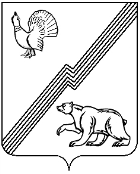 ДУМА  ГОРОДА  ЮГОРСКАХанты-Мансийского автономного округа – ЮгрыРЕШЕНИЕот 19 декабря 2023 года                                                                                                     № 96О внесении изменений в решение Думы города Югорска от 20.12.2022 № 128 «О бюджете города Югорска на 2023 год и на плановый период 2024 и 2025 годов»В соответствии с Бюджетным кодексом Российской Федерации, Положением об отдельных вопросах организации и осуществления бюджетного процесса в городе Югорске, утвержденным решением Думы города Югорска от 26.09.2013 № 48, ДУМА ГОРОДА ЮГОРСКА РЕШИЛА:1. Внести в решение Думы города Югорска от 20.12.2022 № 128 «О бюджете города Югорска на 2023 год и на плановый период 2024 и 2025 годов» (с изменениями от 25.04.2023 № 32, от 17.10.2023 № 78) следующие изменения:1.1. Пункт 1 изложить в следующей редакции: «1. Утвердить основные характеристики бюджета города Югорска на 2023 год:общий объем доходов бюджета города Югорска в сумме 4 849 906 327,65 рублей;общий объем расходов бюджета города Югорска в сумме 4 920 579 527,65 рублей;дефицит бюджета города Югорска в сумме 70 673 200,00 рублей.».1.2. Пункт 3 изложить в следующей редакции:«3. Утвердить верхний предел муниципального внутреннего долга города Югорска на 1 января 2024 года в сумме 280 040 000,00 рублей, на 1 января 2025 года в сумме 294 971 000,00 рублей и на 1 января 2026 года в сумме 314 853 000,00 рублей, в том числе верхний предел долга по муниципальным гарантиям на 1 января 2024 года в сумме 0,00 рублей, на 1 января 2025 года в сумме 0,00 рублей и на 1 января 2026 года в сумме 0,00 рублей.».1.3. В пункте 4 слова «на 2023 год в сумме 1 334 000,00 рублей,» заменить словами «на 2023 год в сумме 719 200,00 рублей,».1.4. В пункте 11 слова «на 2023 год в сумме 25 092 096,94 рублей,» заменить словами «на 2023 год в сумме 25 665 190,81 рублей,».1.5. В пункте 12 слова «в 2023 году в сумме 2 794 840 580,18 рублей,» заменить словами «в 2023 году в сумме 2 826 366 443,74 рублей,».1.6. Пункт 14 изложить в следующей редакции: «14. Утвердить распределение бюджетных ассигнований на реализацию муниципальных программ города Югорска на 2023 год в сумме 4 898 047 077,48 рублей, на 2024 год в сумме 3 780 482 935,30 рублей, на 2025 год в сумме 3 501 961 864,70 рублей согласно приложению 13 к настоящему решению.»1.7. В пункте 15 слова «на 2023 год в сумме 51 919 497,86 рублей,» заменить словами «на 2023 год в сумме 53 571 479,34 рублей,».1.8. Приложения 1, 3-16 изложить в новой редакции (приложения 1 - 15).2. Настоящее решение вступает в силу после его опубликования в официальном печатном издании города Югорска.Председатель Думы города Югорска					Е.Б. КомисаренкоГлава города Югорска								        А.Ю. Харлов«19» декабря 2023 года              (дата подписания)Приложение 1к решению Думы города Югорскаот 19 декабря 2023 года № 96Приложение 1к решению Думы города Югорскаот 20 декабря 2022 года № 128Доходы бюджета города Югорскав разрезе групп и подгрупп классификации доходов на 2023 год(рублей)Приложение 2к решению Думы города Югорскаот 19 декабря 2023 года № 96Приложение 3к решению Думы города Югорскаот 20 декабря 2022 года № 128 Распределение бюджетных ассигнований бюджета города Югорска по разделам, подразделам, целевым статьям (муниципальным программам города Югорска и непрограммным направлениям деятельности), группам (группам и подгруппам) видов расходов классификации расходов бюджетов на 2023 год (рублей)Приложение 3к решению Думы города Югорскаот 19 декабря 2023года № 96Приложение 4к решению Думы города Югорскаот 20 декабря 2022 года № 128Распределение бюджетных ассигнований бюджета города Югорска по разделам, подразделам, целевым статьям (муниципальным программам города Югорска и непрограммным направлениям деятельности), группам (группам и подгруппам) видов расходов классификации расходов бюджетов на плановый период 2024 и 2025 годов (рублей)Приложение 4к решению Думы города Югорскаот 19 декабря 2023 года № 96Приложение 5к решению Думы города Югорскаот 20 декабря 2022 года № 128Распределение бюджетных ассигнований бюджета города Югорска по целевым статьям (муниципальным программам города Югорска и непрограммным направлениям деятельности), группам (группам и подгруппам) видов расходов классификации расходов бюджетов на 2023 год(рублей)Приложение 5к решению Думы города Югорскаот 19 декабря 2023 года № 96Приложение 6к решению Думы города Югорскаот 20 декабря 2022 года № 128Распределение бюджетных ассигнований бюджета города Югорска по целевым статьям (муниципальным программам города Югорска и непрограммным направлениям деятельности), группам (группам и подгруппам) видов расходов классификации расходов бюджетов на плановый период 2024 и 2025 годов(рублей)Приложение 6к решению Думы города Югорскаот 19 декабря 2023 года № 96Приложение 7к решению Думы города Югорскаот 20 декабря 2022 года № 128Распределение бюджетных ассигнований бюджета города Югорска по разделам и подразделам классификации расходов бюджетов на 2023 год (рублей)Приложение 7к решению Думы города Югорскаот 19 декабря 2023 года № 96Приложение 8к решению Думы города Югорскаот 20 декабря 2022 года № 128Распределение бюджетных ассигнований бюджета города Югорска по разделам и подразделам классификации расходов бюджетов на плановый период 2024 и 2025 годов  (рублей)Приложение 8к решению Думы города Югорскаот 19 декабря 2024 года  № 96Приложение 9к решению Думы города Югорска									  от 20 декабря 2022 года № 128Ведомственная структура расходов бюджета города Югорска по главным распорядителям бюджетных средств, разделам, подразделам, целевым статьям (муниципальным программам города Югорска и непрограммным направлениям деятельности), группам (группам и подгруппам) видов расходов классификации расходов бюджетов на 2023 год   (рублей)Приложение 9к решению Думы города Югорскаот 19 декабря 2023 года № 96Приложение 10к решению Думы города Югорска															  от 20 декабря 2022 года № 128Ведомственная структура расходов бюджета города Югорска по главным распорядителям бюджетных средств, разделам, подразделам, целевым статьям (муниципальным программам города Югорска и непрограммным направлениям деятельности), группам (группам и подгруппам) видов расходов классификации расходов бюджетов на плановый период 2024 и 2025 годов(рублей)Приложение 10к решению Думы города Югорскаот 19 декабря 2023 года № 96Приложение 11к решению Думы города Югорскаот 20 декабря 2022 года № 128Источники финансирования дефицита бюджета города Югорска на 2023 год     (рублей)Приложение 11к решению Думы города Югорскаот 19 декабря 2023 года № 96Приложение 12к решению Думы города Югорскаот 20 декабря 2022 года № 128Источники финансирования дефицита бюджета города Югорска на плановый период 2024 и 2025 годов      (рублей)Приложение 12к решению Думы города Югорскаот 19 декабря 2023 года № 96Приложение 13к решению Думы города Югорскаот 20 декабря 2022 года № 128Распределение бюджетных ассигнований на реализацию муниципальных программ города Югорска на 2023 год и на плановый период 2024 и 2025 годов (рублей)Приложение 13к решению Думы города Югорскаот 19 декабря 2023 года № 96Приложение 14к решению Думы города Югорскаот 20 декабря 2022 года № 128ПРОГРАММАмуниципальных внутренних заимствований города Югорскана 2023 год (рублей)Предельные сроки погашения долговых обязательств, возникающих при осуществлении муниципальных внутренних заимствований города Югорска на 2023 год: - по кредитам кредитных организаций в валюте Российской Федерации до 2 лет;- по бюджетным кредитам из других бюджетов бюджетной системы Российской Федерации до 3 лет с момента их выдачи. Приложение 14к решению Думы города Югорскаот 19 декабря 2023 года № 96Приложение 15к решению Думы города Югорскаот 20 декабря 2022 года № 128ПРОГРАММАмуниципальных внутренних заимствований города Югорскана плановый период 2024 и 2025 годов (рублей)Предельные сроки погашения долговых обязательств, возникающих при осуществлении муниципальных внутренних заимствований города Югорска на 2023 год: - по кредитам кредитных организаций в валюте Российской Федерации до 2 лет;- по бюджетным кредитам из других бюджетов бюджетной системы Российской Федерации до 3 лет с момента их выдачи. Приложение 15к решению Думы города Югорскаот 19 декабря 2023 года № 96Приложение 16к решению Думы города Югорскаот 20 декабря 2022 года № 128Случаи предоставления субсидий юридическим лицам (за исключением субсидий государственным (муниципальным) учреждениям), индивидуальным предпринимателям, физическим лицам - производителям товаров, работ, услуг в соответствии со статьей 78 Бюджетного кодекса Российской Федерации из бюджета города Югорска на 2023 год и на плановый период 2024 и 2025 годов										(рублей)Код бюджетной классификации Российской ФедерацииНаименование кода классификации доходовСумма на годКод бюджетной классификации Российской ФедерацииНаименование кода классификации доходовСумма на год123ХВСЕГО ДОХОДОВ4 849 906 327,65000 1 00 00000 00 0000 000НАЛОГОВЫЕ И НЕНАЛОГОВЫЕ ДОХОДЫ2 022 050 558,19000 1 01 00000 00 0000 000Налоги на прибыль, доходы1 598 141 467,81000 1 01 02000 01 0000 110Налог на доходы физических лиц1 598 141 467,81000 1 01 02010 01 0000 110Налог на доходы физических лиц с доходов, источником которых является налоговый агент, за исключением доходов, в отношении которых исчисление и уплата налога осуществляются в соответствии со статьями 227, 227.1 и 228 Налогового кодекса Российской Федерации, а также доходов от долевого участия в организации, полученных в виде дивидендов1 501 306 067,81000 1 01 02020 01 0000 110Налог на доходы физических лиц с доходов, полученных от осуществления деятельности физическими лицами, зарегистрированными в качестве индивидуальных предпринимателей, нотариусов, занимающихся частной практикой, адвокатов, учредивших адвокатские кабинеты, и других лиц, занимающихся частной практикой в соответствии со статьей 227 Налогового кодекса Российской Федерации590 700,00000 1 01 02030 01 0000 110Налог на доходы физических лиц с доходов, полученных физическими лицами в соответствии со статьей 228 Налогового кодекса Российской Федерации7 960 600,00000 1 01 02040 01 0000 110Налог на доходы физических лиц в виде фиксированных авансовых платежей с доходов, полученных физическими лицами, являющимися иностранными гражданами, осуществляющими трудовую деятельность по найму на основании патента в соответствии со статьей 227.1 Налогового кодекса Российской Федерации2 617 000,00000 1 01 02080 01 0000 110Налог на доходы физических лиц в части суммы налога, превышающей 650 000 рублей, относящейся к части налоговой базы, превышающей 5 000 000 рублей (за исключением налога на доходы физических лиц с сумм прибыли контролируемой иностранной компании, в том числе фиксированной прибыли контролируемой иностранной компании, а также налога на доходы физических лиц в отношении доходов от долевого участия в организации, полученных в виде дивидендов)79 867 100,00000 1 01 02130 01 0000 110Налог на доходы физических лиц в отношении доходов от долевого участия в организации, полученных в виде дивидендов (в части суммы налога, не превышающей 650 000 рублей)4 200 000,00000 1 01 02140 01 0000 110Налог на доходы физических лиц в отношении доходов от долевого участия в организации, полученных в виде дивидендов (в части суммы налога, превышающей 650 000 рублей)1 600 000,00000 1 03 00000 00 0000 000Налоги на товары (работы, услуги), реализуемые на территории Российской Федерации36 138 075,26000 1 03 02000 01 0000 110Акцизы по подакцизным товарам (продукции), производимым на территории Российской Федерации36 138 075,26000 1 03 02230 01 0000 110Доходы от уплаты акцизов на дизельное топливо, подлежащие распределению между бюджетами субъектов Российской Федерации и местными бюджетами с учетом установленных дифференцированных нормативов отчислений в местные бюджеты18 246 615,26000 1 03 02231 01 0000 110Доходы от уплаты акцизов на дизельное топливо, подлежащие распределению между бюджетами субъектов Российской Федерации и местными бюджетами с учетом установленных дифференцированных нормативов отчислений в местные бюджеты (по нормативам, установленным федеральным законом о федеральном бюджете в целях формирования дорожных фондов субъектов Российской Федерации)18 246 615,26000 1 03 02240 01 0000 110Доходы от уплаты акцизов на моторные масла для дизельных и (или) карбюраторных (инжекторных) двигателей, подлежащие распределению между бюджетами субъектов Российской Федерации и местными бюджетами с учетом установленных дифференцированных нормативов отчислений в местные бюджеты105 080,00000 1 03 02241 01 0000 110Доходы от уплаты акцизов на моторные масла для дизельных и (или) карбюраторных (инжекторных) двигателей, подлежащие распределению между бюджетами субъектов Российской Федерации и местными бюджетами с учетом установленных дифференцированных нормативов отчислений в местные бюджеты (по нормативам, установленным федеральным законом о федеральном бюджете в целях формирования дорожных фондов субъектов Российской Федерации)105 080,00000 1 03 02250 01 0000 110Доходы от уплаты акцизов на автомобильный бензин, подлежащие распределению между бюджетами субъектов Российской Федерации и местными бюджетами с учетом установленных дифференцированных нормативов отчислений в местные бюджеты19 900 000,00000 1 03 02251 01 0000 110Доходы от уплаты акцизов на автомобильный бензин, подлежащие распределению между бюджетами субъектов Российской Федерации и местными бюджетами с учетом установленных дифференцированных нормативов отчислений в местные бюджеты (по нормативам, установленным федеральным законом о федеральном бюджете в целях формирования дорожных фондов субъектов Российской Федерации)19 900 000,00000 1 03 02260 01 0000 110Доходы от уплаты акцизов на прямогонный бензин, подлежащие распределению между бюджетами субъектов Российской Федерации и местными бюджетами с учетом установленных дифференцированных нормативов отчислений в местные бюджеты-2 113 620,00000 1 03 02261 01 0000 110Доходы от уплаты акцизов на прямогонный бензин, подлежащие распределению между бюджетами субъектов Российской Федерации и местными бюджетами с учетом установленных дифференцированных нормативов отчислений в местные бюджеты (по нормативам, установленным федеральным законом о федеральном бюджете в целях формирования дорожных фондов субъектов Российской Федерации)-2 113 620,00000 1 05 00000 00 0000 000Налоги на совокупный доход119 663 828,09000 1 05 01000 00 0000 110Налог, взимаемый в связи с применением упрощенной системы налогообложения111 637 200,00000 1 05 01010 01 0000 110Налог, взимаемый с налогоплательщиков, выбравших в качестве объекта налогообложения доходы55 200 000,00000 1 05 01011 01 0000 110Налог, взимаемый с налогоплательщиков, выбравших в качестве объекта налогообложения доходы55 200 000,00000 1 05 01020 01 0000 110Налог, взимаемый с налогоплательщиков, выбравших в качестве объекта налогообложения доходы, уменьшенные на величину расходов56 437 200,00000 1 05 01021 01 0000 110Налог, взимаемый с налогоплательщиков, выбравших в качестве объекта налогообложения доходы, уменьшенные на величину расходов (в том числе минимальный налог, зачисляемый в бюджеты субъектов Российской Федерации)56 439 174,60000 1 05 01022 01 0000 110Налог, взимаемый с налогоплательщиков, выбравших в качестве объекта налогообложения доходы, уменьшенные на величину расходов (за налоговые периоды, истекшие до 1 января 2011 года)-1 974,60000 1 05 02000 02 0000 110Единый налог на вмененный доход для отдельных видов деятельности-352 571,91000 1 05 02010 02 0000 110Единый налог на вмененный доход для отдельных видов деятельности-352 571,91000 1 05 03000 01 0000 110Единый сельскохозяйственный налог879 200,00000 1 05 03010 01 0000 110Единый сельскохозяйственный налог879 200,00000 1 05 04000 02 0000 110Налог, взимаемый в связи с применением патентной системы налогообложения7 500 000,00000 1 05 04010 02 0000 110Налог, взимаемый в связи с применением патентной системы налогообложения, зачисляемый в бюджеты городских округов7 500 000,00000 1 06 00000 00 0000 000Налоги на имущество92 948 900,00000 1 06 01000 00 0000 110Налог на имущество физических лиц38 100 000,00000 1 06 01020 04 0000 110Налог на имущество физических лиц, взимаемый по ставкам, применяемым к объектам налогообложения, расположенным в границах городских округов38 100 000,00000 1 06 04000 02 0000 110Транспортный налог14 816 000,00000 1 06 04011 02 0000 110Транспортный налог с организаций6 225 800,00000 1 06 04012 02 0000 110Транспортный налог с физических лиц8 590 200,00000 1 06 06000 00 0000 110Земельный налог40 032 900,00000 1 06 06030 00 0000 110Земельный налог с организаций30 076 700,00000 1 06 06032 04 0000 110Земельный налог с организаций, обладающих земельным участком, расположенным в границах городских округов30 076 700,00000 1 06 06040 00 0000 110Земельный налог с физических лиц9 956 200,00000 1 06 06042 04 0000 110Земельный налог с физических лиц, обладающих земельным участком, расположенным в границах городских округов9 956 200,00000 1 08 00000 00 0000 000Государственная пошлина7 020 000,00000 1 08 03000 01 0000 110Государственная пошлина по делам, рассматриваемым в судах общей юрисдикции, мировыми судьями7 000 000,00000 1 08 03010 01 0000 110Государственная пошлина по делам, рассматриваемым в судах общей юрисдикции, мировыми судьями (за исключением Верховного Суда Российской Федерации)7 000 000,00000 1 08 07000 01 0000 110Государственная пошлина за государственную регистрацию, а также за совершение прочих юридически значимых действий20 000,00000 1 08 07150 01 0000 110Государственная пошлина за выдачу разрешения на установку рекламной конструкции20 000,00000 1 11 00000 00 0000 000Доходы от использования имущества, находящегося в государственной и муниципальной собственности74 368 874,64000 1 11 01000 00 0000 120Доходы в виде прибыли, приходящейся на доли в уставных (складочных) капиталах хозяйственных товариществ и обществ, или дивидендов по акциям, принадлежащим Российской Федерации, субъектам Российской Федерации или муниципальным образованиям207 943,33000 1 11 01040 04 0000 120Доходы в виде прибыли, приходящейся на доли в уставных (складочных) капиталах хозяйственных товариществ и обществ, или дивидендов по акциям, принадлежащим городским округам207 943,33000 1 11 05000 00 0000 120Доходы, получаемые в виде арендной либо иной платы за передачу в возмездное пользование государственного и муниципального имущества (за исключением имущества бюджетных и автономных учреждений, а также имущества государственных и муниципальных унитарных предприятий, в том числе казенных)60 411 895,74000 1 11 05010 00 0000 120Доходы, получаемые в виде арендной платы за земельные участки, государственная собственность на которые не разграничена, а также средства от продажи права на заключение договоров аренды указанных земельных участков43 162 208,01000 1 11 05012 04 0000 120Доходы, получаемые в виде арендной платы за земельные участки, государственная собственность на которые не разграничена и которые расположены в границах городских округов, а также средства от продажи права на заключение договоров аренды указанных земельных участков43 162 208,01000 1 11 05020 00 0000 120Доходы, получаемые в виде арендной платы за земли после разграничения государственной собственности на землю, а также средства от продажи права на заключение договоров аренды указанных земельных участков (за исключением земельных участков бюджетных и автономных учреждений)4 149 687,73000 1 11 05024 04 0000 120Доходы, получаемые в виде арендной платы, а также средства от продажи права на заключение договоров аренды за земли, находящиеся в собственности городских округов (за исключением земельных участков муниципальных бюджетных и автономных учреждений)4 149 687,73000 1 11 05030 00 0000 120Доходы от сдачи в аренду имущества, находящегося в оперативном управлении органов государственной власти, органов местного самоуправления, государственных внебюджетных фондов и созданных ими учреждений (за исключением имущества бюджетных и автономных учреждений)13 100 000,00000 1 11 05034 04 0000 120Доходы от сдачи в аренду имущества, находящегося в оперативном управлении органов управления городских округов и созданных ими учреждений (за исключением имущества муниципальных бюджетных и автономных учреждений)13 100 000,00000 1 11 05300 00 0000 120Плата по соглашениям об установлении сервитута в отношении земельных участков, находящихся в государственной или муниципальной собственности64 898,98000 1 11 05310 00 0000 120Плата по соглашениям об установлении сервитута в отношении земельных участков, государственная собственность на которые не разграничена64 898,98000 1 11 05312 04 0000 120Плата по соглашениям об установлении сервитута, заключенным органами местного самоуправления городских округов, государственными или муниципальными предприятиями либо государственными или муниципальными учреждениями в отношении земельных участков, государственная собственность на которые не разграничена и которые расположены в границах городских округов64 898,98000 1 11 07000 00 0000 120Платежи от государственных и муниципальных унитарных предприятий50 833,75000 1 11 07010 00 0000 120Доходы от перечисления части прибыли государственных и муниципальных унитарных предприятий, остающейся после уплаты налогов и обязательных платежей50 833,75000 1 11 07014 04 0000 120Доходы от перечисления части прибыли, остающейся после уплаты налогов и иных обязательных платежей муниципальных унитарных предприятий, созданных городскими округами50 833,75000 1 11 09000 00 0000 120Прочие доходы от использования имущества и прав, находящихся в государственной и муниципальной собственности (за исключением имущества бюджетных и автономных учреждений, а также имущества государственных и муниципальных унитарных предприятий, в том числе казенных)13 633 302,84000 1 11 09040 00 0000 120Прочие поступления от использования имущества, находящегося в государственной и муниципальной собственности (за исключением имущества бюджетных и автономных учреждений, а также имущества государственных и муниципальных унитарных предприятий, в том числе казенных)13 633 302,84000 1 11 09044 04 0000 120Прочие поступления от использования имущества, находящегося в собственности городских округов (за исключением имущества муниципальных бюджетных и автономных учреждений, а также имущества муниципальных унитарных предприятий, в том числе казенных)13 633 302,84000 1 12 00000 00 0000 000Платежи при пользовании природными ресурсами2 200 200,00000 1 12 01000 01 0000 120Плата за негативное воздействие на окружающую среду2 200 200,00000 1 12 01010 01 0000 120Плата за выбросы загрязняющих веществ в атмосферный воздух стационарными объектами756 757,00000 1 12 01030 01 0000 120Плата за сбросы загрязняющих веществ в водные объекты32 670,00000 1 12 01040 01 0000 120Плата за размещение отходов производства и потребления1 410 773,00000 1 12 01041 01 0000 120Плата за размещение отходов производства1 281 620,00000 1 12 01042 01 0000 120Плата за размещение твердых коммунальных отходов129 153,00000 1 13 00000 00 0000 000Доходы от оказания платных услуг и компенсации затрат государства607 750,26000 1 13 01000 00 0000 130Доходы от оказания платных услуг (работ)40 300,00000 1 13 01990 00 0000 130Прочие доходы от оказания платных услуг (работ)40 300,00000 1 13 01994 04 0000 130Прочие доходы от оказания платных услуг (работ) получателями средств бюджетов городских округов40 300,00000 1 13 02000 00 0000 130Доходы от компенсации затрат государства567 450,26000 1 13 02990 00 0000 130Прочие доходы от компенсации затрат государства567 450,26000 1 13 02994 04 0000 130Прочие доходы от компенсации затрат бюджетов городских округов567 450,26000 1 14 00000 00 0000 000Доходы от продажи материальных и нематериальных активов84 803 996,96000 1 14 01000 00 0000 410Доходы от продажи квартир78 000 000,00000 1 14 01040 04 0000 410Доходы от продажи квартир, находящихся в собственности городских округов78 000 000,00000 1 14 06000 00 0000 430Доходы от продажи земельных участков, находящихся в государственной и муниципальной собственности6 608 584,71000 1 14 06010 00 0000 430Доходы от продажи земельных участков, государственная собственность на которые не разграничена2 846 950,63000 1 14 06012 04 0000 430Доходы от продажи земельных участков, государственная собственность на которые не разграничена и которые расположены в границах городских округов2 846 950,63000 1 14 06020 00 0000 430Доходы от продажи земельных участков, государственная собственность на которые разграничена (за исключением земельных участков бюджетных и автономных учреждений)3 761 634,08000 1 14 06024 04 0000 430Доходы от продажи земельных участков, находящихся в собственности городских округов (за исключением земельных участков муниципальных бюджетных и автономных учреждений)3 761 634,08000 1 14 06300 00 0000 430Плата за увеличение площади земельных участков, находящихся в частной собственности, в результате перераспределения таких земельных участков и земель (или) земельных участков, находящихся в государственной или муниципальной собственности195 412,25000 1 14 06310 00 0000 430Плата за увеличение площади земельных участков, находящихся в частной собственности, в результате перераспределения таких земельных участков и земель (или) земельных участков, государственная собственность на которые не разграничена120 801,44000 1 14 06312 04 0000 430Плата за увеличение площади земельных участков, находящихся в частной собственности, в результате перераспределения таких земельных участков и земель (или) земельных участков, государственная собственность на которые не разграничена и которые расположены в границах городских округов120 801,44000 1 14 06320 00 0000 430Плата за увеличение площади земельных участков, находящихся в частной собственности, в результате перераспределения таких земельных участков и земельных участков после разграничения государственной собственности на землю74 610,81000 1 14 06324 04 0000 430Плата за увеличение площади земельных участков, находящихся в частной собственности, в результате перераспределения таких земельных участков и земельных участков, находящихся в собственности городских округов74 610,81000 1 16 00000 00 0000 000Штрафы, санкции, возмещение ущерба5 737 765,17000 1 16 01000 01 0000 140Административные штрафы, установленные Кодексом Российской Федерации об административных правонарушениях2 616 060,03000 1 16 01050 01 0000 140Административные штрафы, установленные главой 5 Кодекса Российской Федерации об административных правонарушениях, за административные правонарушения, посягающие на права граждан24 300,00000 1 16 01053 01 0000 140Административные штрафы, установленные главой 5 Кодекса Российской Федерации об административных правонарушениях, за административные правонарушения, посягающие на права граждан, налагаемые мировыми судьями, комиссиями по делам несовершеннолетних и защите их прав24 300,00000 1 16 01060 01 0000 140Административные штрафы, установленные главой 6 Кодекса Российской Федерации об административных правонарушениях, за административные правонарушения, посягающие на здоровье, санитарно-эпидемиологическое благополучие населения и общественную нравственность199 700,00000 1 16 01063 01 0000 140Административные штрафы, установленные главой 6 Кодекса Российской Федерации об административных правонарушениях, за административные правонарушения, посягающие на здоровье, санитарно-эпидемиологическое благополучие населения и общественную нравственность, налагаемые мировыми судьями, комиссиями по делам несовершеннолетних и защите их прав199 700,00000 1 16 01070 01 0000 140Административные штрафы, установленные главой 7 Кодекса Российской Федерации об административных правонарушениях, за административные правонарушения в области охраны собственности49 300,00000 1 16 01073 01 0000 140Административные штрафы, установленные главой 7 Кодекса Российской Федерации об административных правонарушениях, за административные правонарушения в области охраны собственности, налагаемые мировыми судьями, комиссиями по делам несовершеннолетних и защите их прав49 300,00000 1 16 01080 01 0000 140Административные штрафы, установленные главой 8 Кодекса Российской Федерации об административных правонарушениях, за административные правонарушения в области охраны окружающей среды и природопользования4 000,00000 1 16 01083 01 0000 140Административные штрафы, установленные главой 8 Кодекса Российской Федерации об административных правонарушениях, за административные правонарушения в области охраны окружающей среды и природопользования, налагаемые мировыми судьями, комиссиями по делам несовершеннолетних и защите их прав4 000,00000 1 16 01090 01 0000 140Административные штрафы, установленные главой 9 Кодекса Российской Федерации об административных правонарушениях, за административные правонарушения в промышленности, строительстве и энергетике2 000,00000 1 16 01093 01 0000 140Административные штрафы, установленные главой 9 Кодекса Российской Федерации об административных правонарушениях, за административные правонарушения в промышленности, строительстве и энергетике, налагаемые мировыми судьями, комиссиями по делам несовершеннолетних и защите их прав2 000,00000 1 16 01140 01 0000 140Административные штрафы, установленные главой 14 Кодекса Российской Федерации об административных правонарушениях, за административные правонарушения в области предпринимательской деятельности и деятельности саморегулируемых организаций145 100,00000 1 16 01143 01 0000 140Административные штрафы, установленные главой 14 Кодекса Российской Федерации об административных правонарушениях, за административные правонарушения в области предпринимательской деятельности и деятельности саморегулируемых организаций, налагаемые мировыми судьями, комиссиями по делам несовершеннолетних и защите их прав145 100,00000 1 16 01150 01 0000 140Административные штрафы, установленные главой 15 Кодекса Российской Федерации об административных правонарушениях, за административные правонарушения в области финансов, налогов и сборов, страхования, рынка ценных бумаг20 000,00000 1 16 01153 01 0000 140Административные штрафы, установленные главой 15 Кодекса Российской Федерации об административных правонарушениях, за административные правонарушения в области финансов, налогов и сборов, страхования, рынка ценных бумаг (за исключением штрафов, указанных в пункте 6 статьи 46 Бюджетного кодекса Российской Федерации), налагаемые мировыми судьями, комиссиями по делам несовершеннолетних и защите их прав20 000,00000 1 16 01170 01 0000 140Административные штрафы, установленные главой 17 Кодекса Российской Федерации об административных правонарушениях, за административные правонарушения, посягающие на институты государственной власти5 800,00000 1 16 01173 01 0000 140Административные штрафы, установленные главой 17 Кодекса Российской Федерации об административных правонарушениях, за административные правонарушения, посягающие на институты государственной власти, налагаемые мировыми судьями, комиссиями по делам несовершеннолетних и защите их прав5 800,00000 1 16 01190 01 0000 140Административные штрафы, установленные главой 19 Кодекса Российской Федерации об административных правонарушениях, за административные правонарушения против порядка управления332 500,00000 1 16 01193 01 0000 140Административные штрафы, установленные главой 19 Кодекса Российской Федерации об административных правонарушениях, за административные правонарушения против порядка управления, налагаемые мировыми судьями, комиссиями по делам несовершеннолетних и защите их прав332 500,00000 1 16 01200 01 0000 140Административные штрафы, установленные главой 20 Кодекса Российской Федерации об административных правонарушениях, за административные правонарушения, посягающие на общественный порядок и общественную безопасность1 833 360,03000 1 16 01203 01 0000 140Административные штрафы, установленные главой 20 Кодекса Российской Федерации об административных правонарушениях, за административные правонарушения, посягающие на общественный порядок и общественную безопасность, налагаемые мировыми судьями, комиссиями по делам несовершеннолетних и защите их прав1 833 360,03000 1 16 01330 01 0000 140Административные штрафы, установленные Кодексом Российской Федерации об административных правонарушениях, за административные правонарушения в области производства и оборота этилового спирта, алкогольной и спиртосодержащей продукции, а также за административные правонарушения порядка ценообразования в части регулирования цен на этиловый спирт, алкогольную и спиртосодержащую продукцию312 400,00000 1 16 01333 01 0000 140Административные штрафы, установленные Кодексом Российской Федерации об административных правонарушениях, за административные правонарушения в области производства и оборота этилового спирта, алкогольной и спиртосодержащей продукции, а также за административные правонарушения порядка ценообразования в части регулирования цен на этиловый спирт, алкогольную и спиртосодержащую продукцию, налагаемые мировыми судьями, комиссиями по делам несовершеннолетних и защите их прав312 400,00000 1 16 02000 02 0000 140Административные штрафы, установленные законами субъектов Российской Федерации об административных правонарушениях103 848,86000 1 16 02010 02 0000 140Административные штрафы, установленные законами субъектов Российской Федерации об административных правонарушениях, за нарушение законов и иных нормативных правовых актов субъектов Российской Федерации99 848,86000 1 16 02020 02 0000 140Административные штрафы, установленные законами субъектов Российской Федерации об административных правонарушениях, за нарушение муниципальных правовых актов4 000,00000 1 16 07000 00 0000 140Штрафы, неустойки, пени, уплаченные в соответствии с законом или договором в случае неисполнения или ненадлежащего исполнения обязательств перед государственным (муниципальным) органом, органом управления государственным внебюджетным фондом, казенным учреждением, Центральным банком Российской Федерации, иной организацией, действующей от имени Российской Федерации123 682,82000 1 16 07010 00 0000 140Штрафы, неустойки, пени, уплаченные в случае просрочки исполнения поставщиком (подрядчиком, исполнителем) обязательств, предусмотренных государственным (муниципальным) контрактом123 682,82000 1 16 07010 04 0000 140Штрафы, неустойки, пени, уплаченные в случае просрочки исполнения поставщиком (подрядчиком, исполнителем) обязательств, предусмотренных муниципальным контрактом, заключенным муниципальным органом, казенным учреждением городского округа123 682,82000 1 16 10000 00 0000 140Платежи в целях возмещения причиненного ущерба (убытков)34 129,78000 1 16 10030 04 0000 140Платежи по искам о возмещении ущерба, а также платежи, уплачиваемые при добровольном возмещении ущерба, причиненного муниципальному имуществу городского округа (за исключением имущества, закрепленного за муниципальными бюджетными (автономными) учреждениями, унитарными предприятиями)77 499,17000 1 16 10032 04 0000 140Прочее возмещение ущерба, причиненного муниципальному имуществу городского округа (за исключением имущества, закрепленного за муниципальными бюджетными (автономными) учреждениями, унитарными предприятиями)77 499,17000 1 16 10120 00 0000 140Доходы от денежных взысканий (штрафов), поступающие в счет погашения задолженности, образовавшейся до 1 января 2020 года, подлежащие зачислению в бюджеты бюджетной системы Российской Федерации по нормативам, действовавшим в 2019 году-43 369,39000 1 16 10123 01 0000 140Доходы от денежных взысканий (штрафов), поступающие в счет погашения задолженности, образовавшейся до 1 января 2020 года, подлежащие зачислению в бюджет муниципального образования по нормативам, действовавшим в 2019 году-47 869,39000 1 16 10129 01 0000 140Доходы от денежных взысканий (штрафов), поступающие в счет погашения задолженности, образовавшейся до 1 января 2020 года, подлежащие зачислению в федеральный бюджет и бюджет муниципального образования по нормативам, действовавшим в 2019 году4 500,00000 1 16 11000 01 0000 140Платежи, уплачиваемые в целях возмещения вреда2 547 643,68000 1 16 11060 01 0000 140Платежи, уплачиваемые в целях возмещения вреда, причиняемого автомобильным дорогам2 547 643,68000 1 16 11064 01 0000 140Платежи, уплачиваемые в целях возмещения вреда, причиняемого автомобильным дорогам местного значения транспортными средствами, осуществляющими перевозки тяжеловесных и (или) крупногабаритных грузов2 547 643,68000 1 17 00000 00 0000 000Прочие неналоговые доходы419 700,00000 1 17 05000 00 0000 180Прочие неналоговые доходы378 700,00000 1 17 05040 04 0000 180Прочие неналоговые доходы бюджетов городских округов378 700,00000 1 17 15000 00 0000 150Инициативные платежи41 000,00000 1 17 15020 04 0000 150Инициативные платежи, зачисляемые в бюджеты городских округов41 000,00000 2 00 00000 00 0000 000БЕЗВОЗМЕЗДНЫЕ ПОСТУПЛЕНИЯ2 827 855 769,46000 2 02 00000 00 0000 000Безвозмездные поступления от других бюджетов бюджетной системы Российской Федерации2 826 366 443,74000 2 02 10000 00 0000 150Дотации бюджетам бюджетной системы Российской Федерации111 784 700,00000 2 02 15002 00 0000 150Дотации бюджетам на поддержку мер по обеспечению сбалансированности бюджетов100 619 700,00000 2 02 15002 04 0000 150Дотации бюджетам городских округов на поддержку мер по обеспечению сбалансированности бюджетов100 619 700,00000 2 02 19999 00 0000 150Прочие дотации11 165 000,00000 2 02 19999 04 0000 150Прочие дотации бюджетам городских округов11 165 000,00000 2 02 20000 00 0000 150Субсидии бюджетам бюджетной системы Российской Федерации (межбюджетные субсидии)1 022 722 903,74000 2 02 20300 00 0000 150Субсидии бюджетам муниципальных образований на обеспечение мероприятий по модернизации систем коммунальной инфраструктуры за счет средств, поступивших от публично-правовой компании "Фонд развития территорий"7 119 000,00000 2 02 20300 04 0000 150Субсидии бюджетам городских округов на обеспечение мероприятий по модернизации систем коммунальной инфраструктуры за счет средств, поступивших от публично-правовой компании "Фонд развития территорий"7 119 000,00000 2 02 20303 00 0000 150Субсидии бюджетам муниципальных образований на обеспечение мероприятий по модернизации систем коммунальной инфраструктуры за счет средств бюджетов30 076 400,00000 2 02 20303 04 0000 150Субсидии бюджетам городских округов на обеспечение мероприятий по модернизации систем коммунальной инфраструктуры за счет средств бюджетов30 076 400,00000 2 02 25021 00 0000 150Субсидии бюджетам на реализацию мероприятий по стимулированию программ развития жилищного строительства субъектов Российской Федерации118 962 200,00000 2 02 25021 04 0000 150Субсидии бюджетам городских округов на реализацию мероприятий по стимулированию программ развития жилищного строительства субъектов Российской Федерации118 962 200,00000 2 02 25081 00 0000 150Субсидии бюджетам на государственную поддержку организаций, входящих в систему спортивной подготовки322 000,00000 2 02 25081 04 0000 150Субсидии бюджетам городских округов на государственную поддержку организаций, входящих в систему спортивной подготовки322 000,00000 2 02 25178 00 0000 150Субсидии бюджетам на мероприятия по переселению граждан из не предназначенных для проживания строений, созданных в период промышленного освоения Сибири и Дальнего Востока20 238 564,16000 2 02 25178 04 0000 150Субсидии бюджетам городских округов на мероприятия по переселению граждан из непредназначенных для проживания строений, созданных в период промышленного освоения Сибири и Дальнего Востока20 238 564,16000 2 02 25179 00 0000 150Субсидии бюджетам на проведение мероприятий по обеспечению деятельности советников директора по воспитанию и взаимодействию с детскими общественными объединениями в общеобразовательных организациях2 366 900,00000 2 02 25179 04 0000 150Субсидии бюджетам городских округов на проведение мероприятий по обеспечению деятельности советников директора по воспитанию и взаимодействию с детскими общественными объединениями в общеобразовательных организациях2 366 900,00000 2 02 25304 00 0000 150Субсидии бюджетам на организацию бесплатного горячего питания обучающихся, получающих начальное общее образование в государственных и муниципальных образовательных организациях31 486 100,00000 2 02 25304 04 0000 150Субсидии бюджетам городских округов на организацию бесплатного горячего питания обучающихся, получающих начальное общее образование в государственных и муниципальных образовательных организациях31 486 100,00000 2 02 25497 00 0000 150Субсидии бюджетам на реализацию мероприятий по обеспечению жильем молодых семей22 714 926,36000 2 02 25497 04 0000 150Субсидии бюджетам городских округов на реализацию мероприятий по обеспечению жильем молодых семей22 714 926,36000 2 02 25519 00 0000 150Субсидии бюджетам на поддержку отрасли культуры142 900,00000 2 02 25519 04 0000 150Субсидии бюджетам городских округов на поддержку отрасли культуры142 900,00000 2 02 25555 00 0000 150Субсидии бюджетам на реализацию программ формирования современной городской среды10 273 589,66000 2 02 25555 04 0000 150Субсидии бюджетам городских округов на реализацию программ формирования современной городской среды10 273 589,66000 2 02 25590 00 0000 150Субсидии бюджетам на техническое оснащение региональных и муниципальных музеев9 353 800,00000 2 02 25590 04 0000 150Субсидии бюджетам городских округов на техническое оснащение региональных и муниципальных музеев9 353 800,00000 2 02 29999 00 0000 150Прочие субсидии769 666 523,56000 2 02 29999 04 0000 150Прочие субсидии бюджетам городских округов769 666 523,56000 2 02 30000 00 0000 150Субвенции бюджетам бюджетной системы Российской Федерации1 621 859 200,00000 2 02 30024 00 0000 150Субвенции местным бюджетам на выполнение передаваемых полномочий субъектов Российской Федерации1 583 173 800,00000 2 02 30024 04 0000 150Субвенции бюджетам городских округов на выполнение передаваемых полномочий субъектов Российской Федерации (Департамент региональной безопасности)1 583 173 800,00000 2 02 30029 00 0000 150Субвенции бюджетам на компенсацию части платы, взимаемой с родителей (законных представителей) за присмотр и уход за детьми, посещающими образовательные организации, реализующие образовательные программы дошкольного образования26 731 000,00000 2 02 30029 04 0000 150Субвенции бюджетам городских округов на компенсацию части платы, взимаемой с родителей (законных представителей) за присмотр и уход за детьми, посещающими образовательные организации, реализующие образовательные программы дошкольного образования26 731 000,00000 2 02 35118 00 0000 150Субвенции бюджетам на осуществление первичного воинского учета органами местного самоуправления поселений, муниципальных и городских округов5 434 700,00000 2 02 35118 04 0000 150Субвенции бюджетам городских округов на осуществление первичного воинского учета органами местного самоуправления поселений, муниципальных и городских округов5 434 700,00000 2 02 35120 00 0000 150Субвенции бюджетам на осуществление полномочий по составлению (изменению) списков кандидатов в присяжные заседатели федеральных судов общей юрисдикции в Российской Федерации15 500,00000 2 02 35120 04 0000 150Субвенции бюджетам городских округов на осуществление полномочий по составлению (изменению) списков кандидатов в присяжные заседатели федеральных судов общей юрисдикции в Российской Федерации15 500,00000 2 02 35930 00 0000 150Субвенции бюджетам на государственную регистрацию актов гражданского состояния6 504 200,00000 2 02 35930 04 0000 150Субвенции бюджетам городских округов на государственную регистрацию актов гражданского состояния6 504 200,00000 2 02 40000 00 0000 150Иные межбюджетные трансферты69 999 640,00000 2 02 45303 00 0000 150Межбюджетные трансферты, передаваемые бюджетам на ежемесячное денежное вознаграждение за классное руководство педагогическим работникам государственных и муниципальных образовательных организаций, реализующих образовательные программы начального общего образования, образовательные программы основного общего образования, образовательные программы среднего общего образования34 970 000,00000 2 02 45303 04 0000 150Межбюджетные трансферты, передаваемые бюджетам городских округов на ежемесячное денежное вознаграждение за классное руководство педагогическим работникам государственных и муниципальных образовательных организаций, реализующих образовательные программы начального общего образования, образовательные программы основного общего образования, образовательные программы среднего общего образования34 970 000,00000 2 02 49999 00 0000 150Прочие межбюджетные трансферты, передаваемые бюджетам35 029 640,00000 2 02 49999 04 0000 150Прочие межбюджетные трансферты, передаваемые бюджетам городских округов35 029 640,00000 2 03 00000 00 0000 000Безвозмездные поступления от государственных (муниципальных) организаций1 490 000,00000 2 03 04000 04 0000 150Безвозмездные поступления от государственных (муниципальных) организаций в бюджеты городских округов1 490 000,00000 2 03 04099 04 0000 150Прочие безвозмездные поступления от государственных (муниципальных) организаций в бюджеты городских округов1 490 000,00000 2 19 00000 00 0000 000Возврат остатков субсидий, субвенций и иных межбюджетных трансфертов, имеющих целевое назначение, прошлых лет-674,28000 2 19 00000 04 0000 150Возврат остатков субсидий, субвенций и иных межбюджетных трансфертов, имеющих целевое назначение, прошлых лет из бюджетов городских округов-674,28000 2 19 60010 04 0000 150Возврат прочих остатков субсидий, субвенций и иных межбюджетных трансфертов, имеющих целевое назначение, прошлых лет из бюджетов городских округов-674,28НаименованиеРЗПРЦСРВРСумма на годНаименованиеРЗПРЦСРВРСумма на год123456Общегосударственные вопросы01445 761 753,05Функционирование высшего должностного лица субъекта Российской Федерации и муниципального образования01027 428 502,94Муниципальная программа города Югорска "Социально-экономическое развитие и муниципальное управление"010212000000007 428 502,94Подпрограмма "Совершенствование системы муниципального стратегического управления, реализация отдельных государственных полномочий"010212100000007 428 502,94Основное мероприятие "Организационно-техническое и финансовое обеспечение деятельности администрации города Югорска и обеспечивающих учреждений, обеспечение мер социальной поддержки отдельным категориям граждан"010212101000007 428 502,94Глава муниципального образования010212101020307 428 502,94Расходы на выплаты персоналу в целях обеспечения выполнения функций государственными (муниципальными) органами, казенными учреждениями, органами управления государственными внебюджетными фондами010212101020301007 398 502,94Расходы на выплаты персоналу государственных (муниципальных) органов010212101020301207 398 502,94Закупка товаров, работ и услуг для обеспечения государственных (муниципальных) нужд0102121010203020030 000,00Иные закупки товаров, работ и услуг для обеспечения государственных (муниципальных) нужд0102121010203024030 000,00Функционирование законодательных (представительных) органов государственной власти и представительных органов муниципальных образований01039 910 499,00Непрограммные направления деятельности010340000000009 910 499,00Непрограммное направление деятельности "Обеспечение деятельности органов местного самоуправления"010340100000009 910 499,00Расходы на обеспечение функций органов местного самоуправления010340100020404 701 176,45Расходы на выплаты персоналу в целях обеспечения выполнения функций государственными (муниципальными) органами, казенными учреждениями, органами управления государственными внебюджетными фондами010340100020401004 503 169,15Расходы на выплаты персоналу государственных (муниципальных) органов010340100020401204 503 169,15Закупка товаров, работ и услуг для обеспечения государственных (муниципальных) нужд01034010002040200198 007,30Иные закупки товаров, работ и услуг для обеспечения государственных (муниципальных) нужд01034010002040240198 007,30Председатель Думы города Югорска010340100021105 209 322,55Расходы на выплаты персоналу в целях обеспечения выполнения функций государственными (муниципальными) органами, казенными учреждениями, органами управления государственными внебюджетными фондами010340100021101005 209 322,55Расходы на выплаты персоналу государственных (муниципальных) органов010340100021101205 209 322,55Функционирование Правительства Российской Федерации, высших исполнительных органов государственной власти субъектов Российской Федерации, местных администраций0104154 789 748,99Муниципальная программа города Югорска "Социально-экономическое развитие и муниципальное управление"01041200000000154 789 748,99Подпрограмма "Совершенствование системы муниципального стратегического управления, реализация отдельных государственных полномочий"01041210000000154 789 748,99Основное мероприятие "Организационно-техническое и финансовое обеспечение деятельности администрации города Югорска и обеспечивающих учреждений, обеспечение мер социальной поддержки отдельным категориям граждан"01041210100000154 789 748,99Расходы на обеспечение функций органов местного самоуправления01041210102040154 789 748,99Расходы на выплаты персоналу в целях обеспечения выполнения функций государственными (муниципальными) органами, казенными учреждениями, органами управления государственными внебюджетными фондами01041210102040100152 451 758,23Расходы на выплаты персоналу государственных (муниципальных) органов01041210102040120152 451 758,23Закупка товаров, работ и услуг для обеспечения государственных (муниципальных) нужд010412101020402002 337 990,76Иные закупки товаров, работ и услуг для обеспечения государственных (муниципальных) нужд010412101020402402 337 990,76Судебная система010515 500,00Муниципальная программа города Югорска "Профилактика правонарушений, противодействие коррупции и незаконному обороту наркотиков"0105150000000015 500,00Подпрограмма "Профилактика правонарушений"0105151000000015 500,00Основное мероприятие "Обеспечение исполнения государственных полномочий по составлению (изменению) списков кандидатов в присяжные заседатели федеральных судов общей юрисдикции"0105151040000015 500,00Осуществление полномочий по составлению (изменению) списков кандидатов в присяжные заседатели федеральных судов общей юрисдикции в Российской Федерации0105151045120015 500,00Закупка товаров, работ и услуг для обеспечения государственных (муниципальных) нужд0105151045120020015 500,00Иные закупки товаров, работ и услуг для обеспечения государственных (муниципальных) нужд0105151045120024015 500,00Обеспечение деятельности финансовых, налоговых и таможенных органов и органов финансового (финансово-бюджетного) надзора010649 052 482,71Муниципальная программа города Югорска "Управление муниципальными финансами"0106140000000038 946 284,54Основное мероприятие "Организационно-техническое и финансовое обеспечение деятельности Департамента финансов"0106140010000038 946 284,54Расходы на обеспечение функций органов местного самоуправления0106140010204038 773 637,54Расходы на выплаты персоналу в целях обеспечения выполнения функций государственными (муниципальными) органами, казенными учреждениями, органами управления государственными внебюджетными фондами0106140010204010038 588 553,17Расходы на выплаты персоналу государственных (муниципальных) органов0106140010204012038 588 553,17Закупка товаров, работ и услуг для обеспечения государственных (муниципальных) нужд01061400102040200185 081,36Иные закупки товаров, работ и услуг для обеспечения государственных (муниципальных) нужд01061400102040240185 081,36Иные бюджетные ассигнования010614001020408003,01Уплата налогов, сборов и иных платежей010614001020408503,01Расходы на содержание и обеспечение деятельности органов местного самоуправления01061400109241172 647,00Закупка товаров, работ и услуг для обеспечения государственных (муниципальных) нужд01061400109241200172 647,00Иные закупки товаров, работ и услуг для обеспечения государственных (муниципальных) нужд01061400109241240172 647,00Непрограммные направления деятельности0106400000000010 106 198,17Непрограммное направление деятельности "Обеспечение деятельности органов местного самоуправления"0106401000000010 106 198,17Расходы на обеспечение функций органов местного самоуправления010640100020402 801 158,30Расходы на выплаты персоналу в целях обеспечения выполнения функций государственными (муниципальными) органами, казенными учреждениями, органами управления государственными внебюджетными фондами010640100020401002 791 158,30Расходы на выплаты персоналу государственных (муниципальных) органов010640100020401202 791 158,30Закупка товаров, работ и услуг для обеспечения государственных (муниципальных) нужд0106401000204020010 000,00Иные закупки товаров, работ и услуг для обеспечения государственных (муниципальных) нужд0106401000204024010 000,00Председатель контрольно-счетной палаты города Югорска и его заместитель010640100022507 305 039,87Расходы на выплаты персоналу в целях обеспечения выполнения функций государственными (муниципальными) органами, казенными учреждениями, органами управления государственными внебюджетными фондами010640100022501007 290 039,87Расходы на выплаты персоналу государственных (муниципальных) органов010640100022501207 290 039,87Закупка товаров, работ и услуг для обеспечения государственных (муниципальных) нужд0106401000225020015 000,00Иные закупки товаров, работ и услуг для обеспечения государственных (муниципальных) нужд0106401000225024015 000,00Резервные фонды01112 000 000,00Муниципальная программа города Югорска "Социально-экономическое развитие и муниципальное управление"011112000000000,00Подпрограмма "Совершенствование системы муниципального стратегического управления, реализация отдельных государственных полномочий"011112100000000,00Основное мероприятие "Организационно-техническое и финансовое обеспечение деятельности администрации города Югорска и обеспечивающих учреждений, обеспечение мер социальной поддержки отдельным категориям граждан"011112101000000,00Резервный фонд администрации города Югорска011112101207000,00Иные бюджетные ассигнования011112101207008000,00Резервные средства011112101207008700,00Непрограммные направления деятельности011140000000002 000 000,00Резервные средства011140300000002 000 000,00Резервный фонд администрации города Югорска011140300207002 000 000,00Иные бюджетные ассигнования011140300207008002 000 000,00Резервные средства011140300207008702 000 000,00Другие общегосударственные вопросы0113222 565 019,41Муниципальная программа города Югорска "Развитие физической культуры и спорта"01130400000000100 576,00Основное мероприятие "Организация и проведение спортивно – массовых мероприятий в городе Югорске, участие спортсменов и сборных команд города Югорска в соревнованиях различного уровня"01130400300000100 576,00Реализация мероприятий01130400399990100 576,00Расходы на выплаты персоналу в целях обеспечения выполнения функций государственными (муниципальными) органами, казенными учреждениями, органами управления государственными внебюджетными фондами01130400399990100100 576,00Расходы на выплаты персоналу государственных (муниципальных) органов01130400399990120100 576,00Муниципальная программа города Югорска "Развитие жилищной сферы"01130600000000744 000,00Подпрограмма "Содействие развитию жилищного строительства"01130620000000744 000,00Основное мероприятие "Обследование жилых домов на предмет признания их аварийными, а также о действительном техническом состоянии здания и его элементов, обследование жилых помещений на содержание фенола и (или) формальдегида, содержание муниципального жилого фонда, платежи установленные законодательством в отношении муниципального жилого фонда"01130620700000744 000,00Реализация мероприятий01130620799990744 000,00Закупка товаров, работ и услуг для обеспечения государственных (муниципальных) нужд01130620799990200744 000,00Иные закупки товаров, работ и услуг для обеспечения государственных (муниципальных) нужд01130620799990240744 000,00Муниципальная программа города Югорска "Развитие жилищно-коммунального комплекса и повышение энергетической эффективности"01130700000000332 350,01Основное мероприятие "Организационно-техническое и финансовое обеспечение деятельности департамента жилищно-коммунального и строительного комплекса администрации города Югорска"01130700600000145 850,00Прочие мероприятия органов местного самоуправления01130700602400145 850,00Закупка товаров, работ и услуг для обеспечения государственных (муниципальных) нужд011307006024002005 850,00Иные закупки товаров, работ и услуг для обеспечения государственных (муниципальных) нужд011307006024002405 850,00Иные бюджетные ассигнования01130700602400800140 000,00Уплата налогов, сборов и иных платежей01130700602400850140 000,00Основное мероприятие "Ремонт муниципального жилищного фонда"01130700800000186 500,01Реализация мероприятий01130700899990186 500,01Закупка товаров, работ и услуг для обеспечения государственных (муниципальных) нужд01130700899990200186 500,01Иные закупки товаров, работ и услуг для обеспечения государственных (муниципальных) нужд01130700899990240186 500,01Муниципальная программа города Югорска "Автомобильные дороги, транспорт и городская среда"01130800000000346 973,11Подпрограмма "Развитие сети автомобильных дорог и транспорта"01130810000000259 473,11Основное мероприятие "Текущее содержание городских дорог"01130810400000259 473,11Реализация мероприятий01130810499990259 473,11Иные бюджетные ассигнования01130810499990800259 473,11Исполнение судебных актов01130810499990830259 473,11Подпрограмма "Формирование комфортной городской среды"0113083000000087 500,00Основное мероприятие "Выполнение работ по благоустройству"0113083010000050 000,00Реализация мероприятий0113083019999050 000,00Иные бюджетные ассигнования0113083019999080050 000,00Уплата налогов, сборов и иных платежей0113083019999085050 000,00Основное мероприятие "Содержание и текущий ремонт объектов благоустройства"0113083050000037 500,00Реализация мероприятий0113083059999037 500,00Иные бюджетные ассигнования0113083059999080037 500,00Уплата налогов, сборов и иных платежей0113083059999085037 500,00Муниципальная программа города Югорска "Управление муниципальным имуществом"0113090000000080 907 603,43Подпрограмма "Повышение эффективности управления муниципальным имуществом"0113091000000080 907 603,43Основное мероприятие "Управление и распоряжение муниципальным имуществом города Югорска"0113091010000027 827 147,88Реализация мероприятий0113091019999027 827 147,88Закупка товаров, работ и услуг для обеспечения государственных (муниципальных) нужд0113091019999020025 265 901,53Иные закупки товаров, работ и услуг для обеспечения государственных (муниципальных) нужд0113091019999024025 265 901,53Иные бюджетные ассигнования011309101999908002 561 246,35Исполнение судебных актов01130910199990830166 246,35Уплата налогов, сборов и иных платежей011309101999908502 395 000,00Основное мероприятие "Организационно-техническое и финансовое обеспечение деятельности Департамента муниципальной собственности и градостроительства администрации города  Югорска"0113091020000053 080 455,55Расходы на обеспечение функций органов местного самоуправления0113091020204053 080 455,55Расходы на выплаты персоналу в целях обеспечения выполнения функций государственными (муниципальными) органами, казенными учреждениями, органами управления государственными внебюджетными фондами0113091020204010052 531 082,15Расходы на выплаты персоналу государственных (муниципальных) органов0113091020204012052 531 082,15Социальное обеспечение и иные выплаты населению01130910202040300549 373,40Социальные выплаты гражданам, кроме публичных нормативных социальных выплат01130910202040320549 373,40Муниципальная программа города Югорска "Социально-экономическое развитие и муниципальное управление"01131200000000129 390 603,97Подпрограмма "Совершенствование системы муниципального стратегического управления, реализация отдельных государственных полномочий"01131210000000129 390 603,97Основное мероприятие "Организационно-техническое и финансовое обеспечение деятельности администрации города Югорска и обеспечивающих учреждений, обеспечение мер социальной поддержки отдельным категориям граждан"01131210100000129 390 603,97Расходы на обеспечение деятельности (оказание услуг) муниципальных учреждений01131210100590117 740 197,25Расходы на выплаты персоналу в целях обеспечения выполнения функций государственными (муниципальными) органами, казенными учреждениями, органами управления государственными внебюджетными фондами01131210100590100100 726 761,10Расходы на выплаты персоналу казенных учреждений01131210100590110100 726 761,10Закупка товаров, работ и услуг для обеспечения государственных (муниципальных) нужд0113121010059020016 537 480,95Иные закупки товаров, работ и услуг для обеспечения государственных (муниципальных) нужд0113121010059024016 537 480,95Социальное обеспечение и иные выплаты населению01131210100590300223 194,20Социальные выплаты гражданам, кроме публичных нормативных социальных выплат01131210100590320223 194,20Иные бюджетные ассигнования01131210100590800252 761,00Уплата налогов, сборов и иных платежей01131210100590850252 761,00Прочие мероприятия органов местного самоуправления011312101024003 918 008,15Закупка товаров, работ и услуг для обеспечения государственных (муниципальных) нужд011312101024002002 113 916,31Иные закупки товаров, работ и услуг для обеспечения государственных (муниципальных) нужд011312101024002402 113 916,31Иные бюджетные ассигнования011312101024008001 804 091,84Уплата налогов, сборов и иных платежей011312101024008501 804 091,84Расходы на содержание и обеспечение деятельности органов местного самоуправления011312101092417 249 610,57Закупка товаров, работ и услуг для обеспечения государственных (муниципальных) нужд011312101092412007 249 610,57Иные закупки товаров, работ и услуг для обеспечения государственных (муниципальных) нужд011312101092412407 249 610,57Единовременная денежная выплата к Благодарственному письму главы города Югорска01131210171601148 284,00Социальное обеспечение и иные выплаты населению01131210171601300148 284,00Иные выплаты населению01131210171601360148 284,00Единовременные денежные выплаты гражданам, награжденным Почетной грамотой и Благодарностью главы города Югорска, знаком "За заслуги перед городом Югорском", знаком "За заслуги в развитии добровольчества"01131210172621162 091,00Социальное обеспечение и иные выплаты населению01131210172621300162 091,00Публичные нормативные выплаты гражданам несоциального характера01131210172621330162 091,00Реализация мероприятий01131210199990172 413,00Социальное обеспечение и иные выплаты населению01131210199990300172 413,00Иные выплаты населению01131210199990360172 413,00Муниципальная программа города Югорска "Профилактика правонарушений, противодействие коррупции и незаконному обороту наркотиков"011315000000009 358 936,80Подпрограмма "Профилактика правонарушений"011315100000009 068 936,80Основное мероприятие "Обеспечение исполнения государственных полномочий по созданию и обеспечению деятельности административной комиссии города Югорска"011315103000002 130 209,20Расходы на обеспечение функций органов местного самоуправления0113151030204019 009,20Расходы на выплаты персоналу в целях обеспечения выполнения функций государственными (муниципальными) органами, казенными учреждениями, органами управления государственными внебюджетными фондами0113151030204010019 009,20Расходы на выплаты персоналу государственных (муниципальных) органов0113151030204012019 009,20Осуществление отдельных государственных полномочий по созданию административных комиссий и определению перечня должностных лиц органов местного самоуправления, уполномоченных составлять протоколы об административных правонарушениях, предусмотренных пунктом 2 статьи 48 Закона Ханты-Мансийского автономного округа – Югры от 11 июня 2010 года № 102-оз "Об административных правонарушениях"011315103842502 111 200,00Расходы на выплаты персоналу в целях обеспечения выполнения функций государственными (муниципальными) органами, казенными учреждениями, органами управления государственными внебюджетными фондами011315103842501001 976 609,55Расходы на выплаты персоналу государственных (муниципальных) органов011315103842501201 976 609,55Закупка товаров, работ и услуг для обеспечения государственных (муниципальных) нужд01131510384250200134 590,45Иные закупки товаров, работ и услуг для обеспечения государственных (муниципальных) нужд01131510384250240134 590,45Основное мероприятие "Обеспечение исполнения государственных полномочий по созданию и обеспечению деятельности отдела по организации деятельности комиссии по делам несовершеннолетних и защите их прав при администрации города Югорска"011315105000006 938 727,60Расходы на обеспечение функций органов местного самоуправления0113151050204057 027,60Расходы на выплаты персоналу в целях обеспечения выполнения функций государственными (муниципальными) органами, казенными учреждениями, органами управления государственными внебюджетными фондами0113151050204010057 027,60Расходы на выплаты персоналу государственных (муниципальных) органов0113151050204012057 027,60Осуществление отдельных государственных полномочий по созданию и осуществлению деятельности муниципальных комиссий по делам несовершеннолетних и защите их прав011315105842706 881 700,00Расходы на выплаты персоналу в целях обеспечения выполнения функций государственными (муниципальными) органами, казенными учреждениями, органами управления государственными внебюджетными фондами011315105842701005 756 023,96Расходы на выплаты персоналу государственных (муниципальных) органов011315105842701205 756 023,96Закупка товаров, работ и услуг для обеспечения государственных (муниципальных) нужд011315105842702001 125 676,04Иные закупки товаров, работ и услуг для обеспечения государственных (муниципальных) нужд011315105842702401 125 676,04Подпрограмма "Профилактика незаконного оборота и потребления наркотических средств и психотропных веществ"01131530000000290 000,00Основное мероприятие "Повышение профессионального уровня, создание условий в деятельности субъектов профилактики наркомании, в том числе занимающихся реабилитацией и ресоциализацией наркозависимых лиц"01131530100000290 000,00Мероприятия по противодействию злоупотреблению наркотиками и их незаконному обороту0113153012004050 000,00Предоставление субсидий бюджетным, автономным учреждениям и иным некоммерческим организациям0113153012004060050 000,00Субсидии автономным учреждениям0113153012004062050 000,00Победителям конкурсов муниципальных образований Ханты - Мансийского автономного округа - Югры в сфере организации мероприятий по профилактике незаконного потребления наркотических средств и психотропных веществ, наркомании01131530185230240 000,00Предоставление субсидий бюджетным, автономным учреждениям и иным некоммерческим организациям01131530185230600240 000,00Субсидии некоммерческим организациям (за исключением государственных (муниципальных) учреждений, государственных корпораций (компаний), публично-правовых компаний)01131530185230630240 000,00Муниципальная программа города Югорска "Развитие гражданского общества, реализация государственной национальной политики и профилактика экстремизма"01131600000000648 939,39Подпрограмма "Поддержка социально ориентированных некоммерческих организаций"01131620000000593 939,39Основное мероприятие "Организация и проведение конкурса среди некоммерческих организаций города Югорска с целью предоставления финансовой поддержки для реализации программ (проектов)"01131620100000400 000,00Субсидии социально ориентированным некоммерческим организациям, не являющимся (государственными) муниципальными учреждениями, на реализацию программ (проектов)01131620161801400 000,00Предоставление субсидий бюджетным, автономным учреждениям и иным некоммерческим организациям01131620161801600400 000,00Субсидии некоммерческим организациям (за исключением государственных (муниципальных) учреждений, государственных корпораций (компаний), публично-правовых компаний)01131620161801630400 000,00Основное мероприятие "Развитие форм непосредственного осуществления населением местного самоуправления и участия населения в осуществлении местного самоуправления в городе Югорске"01131620200000193 939,39Реализация мероприятий муниципальных программ (подпрограмм), направленных на развитие форм непосредственного осуществления населением местного самоуправления и участия населения в осуществлении местного самоуправления01131620282630192 000,00Предоставление субсидий бюджетным, автономным учреждениям и иным некоммерческим организациям01131620282630600192 000,00Субсидии некоммерческим организациям (за исключением государственных (муниципальных) учреждений, государственных корпораций (компаний), публично-правовых компаний)01131620282630630192 000,00Реализация мероприятий011316202999900,00Закупка товаров, работ и услуг для обеспечения государственных (муниципальных) нужд011316202999902000,00Иные закупки товаров, работ и услуг для обеспечения государственных (муниципальных) нужд011316202999902400,00Софинансирование расходов на реализацию мероприятий муниципальных программ (подпрограмм), направленных на развитие форм непосредственного осуществления населением местного самоуправления и участия населения в осуществлении местного самоуправления011316202S26301 939,39Предоставление субсидий бюджетным, автономным учреждениям и иным некоммерческим организациям011316202S26306001 939,39Субсидии некоммерческим организациям (за исключением государственных (муниципальных) учреждений, государственных корпораций (компаний), публично-правовых компаний)011316202S26306301 939,39Подпрограмма "Укрепление межнационального и межконфессионального согласия, поддержка культуры народов, проживающих на территории города Югорска, профилактика экстремизма"0113163000000055 000,00Основное мероприятие "Организация просветительских мероприятий, информационное сопровождение  деятельности по реализации государственной национальной политики"0113163060000055 000,00Реализация мероприятий муниципальных программ в сфере укрепления межнационального и межконфессионального согласия, обеспечения социальной и культурной адаптации мигрантов, профилактики экстремизма0113163068256022 000,00Закупка товаров, работ и услуг для обеспечения государственных (муниципальных) нужд011316306825602000,00Иные закупки товаров, работ и услуг для обеспечения государственных (муниципальных) нужд011316306825602400,00Предоставление субсидий бюджетным, автономным учреждениям и иным некоммерческим организациям0113163068256060022 000,00Субсидии бюджетным учреждениям0113163068256061022 000,00Софинансирование расходов на реализацию мероприятий в сфере укрепления межнационального и межконфессионального согласия, обеспечения социальной и культурной адаптации мигрантов, профилактики экстремизма011316306S256033 000,00Закупка товаров, работ и услуг для обеспечения государственных (муниципальных) нужд011316306S25602000,00Иные закупки товаров, работ и услуг для обеспечения государственных (муниципальных) нужд011316306S25602400,00Предоставление субсидий бюджетным, автономным учреждениям и иным некоммерческим организациям011316306S256060033 000,00Субсидии бюджетным учреждениям011316306S256061033 000,00Муниципальная программа города Югорска "Развитие муниципальной службы"01131700000000331 483,70Подпрограмма "Повышение профессионального уровня муниципальных служащих и управленческих кадров в городе Югорске"01131710000000249 664,61Основное мероприятие "Организация обучения и оценка компетенций лиц, включенных в резерв управленческих кадров, кадровый резерв"0113171010000066 587,50Реализация мероприятий0113171019999066 587,50Закупка товаров, работ и услуг для обеспечения государственных (муниципальных) нужд0113171019999020066 587,50Иные закупки товаров, работ и услуг для обеспечения государственных (муниципальных) нужд0113171019999024066 587,50Основное мероприятие "Дополнительное профессиональное образование муниципальных служащих по приоритетным и иным направлениям"01131710200000183 077,11Реализация мероприятий01131710299990183 077,11Закупка товаров, работ и услуг для обеспечения государственных (муниципальных) нужд01131710299990200183 077,11Иные закупки товаров, работ и услуг для обеспечения государственных (муниципальных) нужд01131710299990240183 077,11Подпрограмма "Повышение престижа и открытости муниципальной службы в городе Югорске"0113173000000081 819,09Основное мероприятие "Содействие развитию управленческой культуры и повышению престижа муниципальной службы"0113173010000062 719,09Реализация мероприятий0113173019999062 719,09Закупка товаров, работ и услуг для обеспечения государственных (муниципальных) нужд0113173019999020062 719,09Иные закупки товаров, работ и услуг для обеспечения государственных (муниципальных) нужд0113173019999024062 719,09Социальное обеспечение и иные выплаты населению011317301999903000,00Премии и гранты011317301999903500,00Основное мероприятие "Совершенствование механизмов контроля деятельности муниципальных служащих со стороны институтов гражданского общества"0113173030000019 100,00Реализация мероприятий0113173039999019 100,00Закупка товаров, работ и услуг для обеспечения государственных (муниципальных) нужд0113173039999020019 100,00Иные закупки товаров, работ и услуг для обеспечения государственных (муниципальных) нужд0113173039999024019 100,00Непрограммные направления деятельности01134000000000403 553,00Непрограммное направление деятельности "Обеспечение деятельности органов местного самоуправления"01134010000000403 553,00Прочие мероприятия органов местного самоуправления01134010002400320 801,00Закупка товаров, работ и услуг для обеспечения государственных (муниципальных) нужд01134010002400200301 801,00Иные закупки товаров, работ и услуг для обеспечения государственных (муниципальных) нужд01134010002400240301 801,00Иные бюджетные ассигнования0113401000240080019 000,00Уплата налогов, сборов и иных платежей0113401000240085019 000,00Единовременное денежное вознаграждение гражданам, награжденным Почетной грамотой Думы города Югорска0113401007262282 752,00Социальное обеспечение и иные выплаты населению0113401007262230082 752,00Публичные нормативные выплаты гражданам несоциального характера0113401007262233082 752,00Национальная оборона029 921 633,96Мобилизационная и вневойсковая подготовка02039 921 633,96Муниципальная программа города Югорска "Социально-экономическое развитие и муниципальное управление"020312000000009 921 633,96Подпрограмма "Совершенствование системы муниципального стратегического управления, реализация отдельных государственных полномочий"020312100000009 921 633,96Основное мероприятие "Организационно-техническое и финансовое обеспечение деятельности администрации города Югорска и обеспечивающих учреждений, обеспечение мер социальной поддержки отдельным категориям граждан"020312101000009 921 633,96Осуществление первичного воинского учета органами местного самоуправления городских округов020312101511805 434 700,00Расходы на выплаты персоналу в целях обеспечения выполнения функций государственными (муниципальными) органами, казенными учреждениями, органами управления государственными внебюджетными фондами020312101511801005 434 700,00Расходы на выплаты персоналу государственных (муниципальных) органов020312101511801205 434 700,00Расходы местного бюджета на реализацию переданного государственного полномочия по осуществлению первичного воинского учета на территориях, где отсутствуют военные комиссариаты020312101F11804 486 933,96Расходы на выплаты персоналу в целях обеспечения выполнения функций государственными (муниципальными) органами, казенными учреждениями, органами управления государственными внебюджетными фондами020312101F11801004 486 933,96Расходы на выплаты персоналу государственных (муниципальных) органов020312101F11801204 486 933,96Национальная безопасность и правоохранительная деятельность0311 899 327,48Органы юстиции03046 561 227,60Муниципальная программа города Югорска "Социально-экономическое развитие и муниципальное управление"030412000000006 561 227,60Подпрограмма "Совершенствование системы муниципального стратегического управления, реализация отдельных государственных полномочий"030412100000006 561 227,60Основное мероприятие "Организационно-техническое и финансовое обеспечение деятельности администрации города Югорска и обеспечивающих учреждений, обеспечение мер социальной поддержки отдельным категориям граждан"030412101000006 561 227,60Расходы на обеспечение функций органов местного самоуправления0304121010204057 027,60Расходы на выплаты персоналу в целях обеспечения выполнения функций государственными (муниципальными) органами, казенными учреждениями, органами управления государственными внебюджетными фондами0304121010204010057 027,60Расходы на выплаты персоналу государственных (муниципальных) органов0304121010204012057 027,60Осуществление переданных полномочий Российской Федерации на государственную регистрацию актов гражданского состояния030412101593004 402 800,00Расходы на выплаты персоналу в целях обеспечения выполнения функций государственными (муниципальными) органами, казенными учреждениями, органами управления государственными внебюджетными фондами030412101593001003 796 134,09Расходы на выплаты персоналу государственных (муниципальных) органов030412101593001203 796 134,09Закупка товаров, работ и услуг для обеспечения государственных (муниципальных) нужд03041210159300200606 665,91Иные закупки товаров, работ и услуг для обеспечения государственных (муниципальных) нужд03041210159300240606 665,91Осуществление переданных полномочий Российской Федерации на государственную регистрацию актов гражданского состояния за счет средств бюджета Ханты-Мансийского автономного округа – Югры030412101D93002 101 400,00Расходы на выплаты персоналу в целях обеспечения выполнения функций государственными (муниципальными) органами, казенными учреждениями, органами управления государственными внебюджетными фондами030412101D93001001 872 961,97Расходы на выплаты персоналу государственных (муниципальных) органов030412101D93001201 872 961,97Закупка товаров, работ и услуг для обеспечения государственных (муниципальных) нужд030412101D9300200228 438,03Иные закупки товаров, работ и услуг для обеспечения государственных (муниципальных) нужд030412101D9300240228 438,03Защита населения и территории от чрезвычайных ситуаций природного и техногенного характера, пожарная безопасность03102 669 528,45Муниципальная программа города Югорска "Развитие жилищно-коммунального комплекса и повышение энергетической эффективности"03100700000000662 947,97Основное мероприятие "Предоставление субсидий организациям жилищно-коммунального комплекса"03100700500000662 947,97Субсидии МУП «Югорскэнергогаз» в целях возмещения затрат, связанных с ликвидацией последствий чрезвычайной ситуации, возникшей в результате аварийного отключения электроснабжения на территории города Югорска03100700561613662 947,97Иные бюджетные ассигнования03100700561613800662 947,97Субсидии юридическим лицам (кроме некоммерческих организаций), индивидуальным предпринимателям, физическим лицам - производителям товаров, работ, услуг03100700561613810662 947,97Муниципальная программа города Югорска "Социально-экономическое развитие и муниципальное управление"031012000000002 006 580,48Подпрограмма "Совершенствование системы муниципального стратегического управления, реализация отдельных государственных полномочий"031012100000002 006 580,48Основное мероприятие "Организационно-техническое и финансовое обеспечение деятельности администрации города Югорска и обеспечивающих учреждений, обеспечение мер социальной поддержки отдельным категориям граждан"031012101000002 006 580,48Расходы на обеспечение деятельности (оказание услуг) муниципальных учреждений03101210100590147 464,70Закупка товаров, работ и услуг для обеспечения государственных (муниципальных) нужд03101210100590200147 464,70Иные закупки товаров, работ и услуг для обеспечения государственных (муниципальных) нужд03101210100590240147 464,70Расходы на проведение мероприятий по гражданской обороне031012101206161 852 155,78Закупка товаров, работ и услуг для обеспечения государственных (муниципальных) нужд031012101206162001 852 155,78Иные закупки товаров, работ и услуг для обеспечения государственных (муниципальных) нужд031012101206162401 852 155,78Реализация мероприятий031012101999906 960,00Закупка товаров, работ и услуг для обеспечения государственных (муниципальных) нужд031012101999902006 960,00Иные закупки товаров, работ и услуг для обеспечения государственных (муниципальных) нужд031012101999902406 960,00Другие вопросы в области национальной безопасности и правоохранительной деятельности03142 668 571,43Муниципальная программа города Югорска "Профилактика правонарушений, противодействие коррупции и незаконному обороту наркотиков"031415000000002 668 571,43Подпрограмма "Профилактика правонарушений"031415100000002 658 571,43Основное мероприятие "Обеспечение функционирования и развития систем видеонаблюдения в сфере общественного порядка, безопасности дорожного движения"031415101000002 500 000,00Мероприятия по профилактике правонарушений в сфере общественного порядка031415101200502 500 000,00Предоставление субсидий бюджетным, автономным учреждениям и иным некоммерческим организациям031415101200506002 500 000,00Субсидии автономным учреждениям031415101200506202 500 000,00Основное мероприятие "Создание условий для деятельности народной дружины на территории города Югорска"03141510200000158 571,43Создание условий для деятельности народных дружин03141510282300111 000,00Расходы на выплаты персоналу в целях обеспечения выполнения функций государственными (муниципальными) органами, казенными учреждениями, органами управления государственными внебюджетными фондами0314151028230010086 889,60Расходы на выплаты персоналу государственных (муниципальных) органов0314151028230012086 889,60Закупка товаров, работ и услуг для обеспечения государственных (муниципальных) нужд0314151028230020024 110,40Иные закупки товаров, работ и услуг для обеспечения государственных (муниципальных) нужд0314151028230024024 110,40Софинансирование мероприятий по созданию условий для деятельности народных дружин031415102S230047 571,43Расходы на выплаты персоналу в целях обеспечения выполнения функций государственными (муниципальными) органами, казенными учреждениями, органами управления государственными внебюджетными фондами031415102S230010037 238,40Расходы на выплаты персоналу государственных (муниципальных) органов031415102S230012037 238,40Закупка товаров, работ и услуг для обеспечения государственных (муниципальных) нужд031415102S230020010 333,03Иные закупки товаров, работ и услуг для обеспечения государственных (муниципальных) нужд031415102S230024010 333,03Подпрограмма "Противодействие коррупции"0314152000000010 000,00Основное мероприятие "Обеспечение проведения мероприятий по противодействию коррупции"0314152010000010 000,00Расходы на проведение мероприятий по противодействию коррупции0314152012061310 000,00Закупка товаров, работ и услуг для обеспечения государственных (муниципальных) нужд0314152012061320010 000,00Иные закупки товаров, работ и услуг для обеспечения государственных (муниципальных) нужд0314152012061324010 000,00Национальная экономика04422 600 917,70Общеэкономические вопросы04018 290 560,00Муниципальная программа города Югорска "Молодежная политика и организация временного трудоустройства"040105000000008 290 560,00Подпрограмма "Временное трудоустройство в городе Югорске"040105200000008 290 560,00Основное мероприятие "Организация общественных работ для незанятых трудовой деятельностью и безработных граждан, временного трудоустройства безработных граждан, испытывающих трудности в поиске работы, создание рабочих мест для трудоустройства отдельных категорий граждан"040105201000004 741 960,00Расходы на обеспечение деятельности (оказание услуг) муниципальных учреждений040105201005902 294 060,00Предоставление субсидий бюджетным, автономным учреждениям и иным некоммерческим организациям040105201005906002 294 060,00Субсидии автономным учреждениям040105201005906202 294 060,00Реализация мероприятий по содействию трудоустройству граждан040105201850602 447 900,00Расходы на выплаты персоналу в целях обеспечения выполнения функций государственными (муниципальными) органами, казенными учреждениями, органами управления государственными внебюджетными фондами04010520185060100124 730,05Расходы на выплаты персоналу казенных учреждений04010520185060110124 730,05Предоставление субсидий бюджетным, автономным учреждениям и иным некоммерческим организациям040105201850606002 323 169,95Субсидии бюджетным учреждениям0401052018506061050 000,00Субсидии автономным учреждениям040105201850606202 273 169,95Основное мероприятие "Организация временного трудоустройства несовершеннолетних в возрасте от 14 до 18 лет в свободное от учебы время и молодежных трудовых отрядов"040105202000003 146 744,02Реализация мероприятий по содействию трудоустройству граждан040105202850603 146 744,02Предоставление субсидий бюджетным, автономным учреждениям и иным некоммерческим организациям040105202850606003 146 744,02Субсидии автономным учреждениям040105202850606203 146 744,02Основное мероприятие "Организация временного трудоустройства выпускников профессиональных образовательных организаций и образовательных организаций высшего образования в возрасте до 25 лет"04010520300000401 855,98Расходы на обеспечение деятельности (оказание услуг) муниципальных учреждений04010520300590158 900,00Предоставление субсидий бюджетным, автономным учреждениям и иным некоммерческим организациям04010520300590600158 900,00Субсидии автономным учреждениям04010520300590620158 900,00Реализация мероприятий по содействию трудоустройству граждан04010520385060242 955,98Предоставление субсидий бюджетным, автономным учреждениям и иным некоммерческим организациям04010520385060600242 955,98Субсидии бюджетным учреждениям04010520385060610135 657,80Субсидии автономным учреждениям04010520385060620107 298,18Сельское хозяйство и рыболовство040518 217 910,42Муниципальная программа города Югорска "Автомобильные дороги, транспорт и городская среда"040508000000002 569 610,42Подпрограмма "Формирование комфортной городской среды"040508300000002 569 610,42Основное мероприятие "Санитарный отлов безнадзорных и бродячих животных, деятельность по обращению с животными без владельцев"040508302000002 569 610,42Организация мероприятий при осуществлении деятельности по обращению с животными без владельцев040508302842001 030 800,00Расходы на выплаты персоналу в целях обеспечения выполнения функций государственными (муниципальными) органами, казенными учреждениями, органами управления государственными внебюджетными фондами0405083028420010074 700,00Расходы на выплаты персоналу государственных (муниципальных) органов0405083028420012074 700,00Закупка товаров, работ и услуг для обеспечения государственных (муниципальных) нужд04050830284200200956 100,00Иные закупки товаров, работ и услуг для обеспечения государственных (муниципальных) нужд04050830284200240956 100,00Реализация мероприятий040508302999901 538 810,42Закупка товаров, работ и услуг для обеспечения государственных (муниципальных) нужд040508302999902001 538 810,42Иные закупки товаров, работ и услуг для обеспечения государственных (муниципальных) нужд040508302999902401 538 810,42Муниципальная программа города Югорска "Социально-экономическое развитие и муниципальное управление"0405120000000015 648 300,00Подпрограмма "Развитие агропромышленного комплекса"0405123000000015 648 300,00Основное мероприятие "Осуществление отдельного государственного полномочия по поддержке сельскохозяйственного производства" 0405123010000015 648 300,00Поддержка и развитие малых форм хозяйствования040512301841703 405 500,00Иные бюджетные ассигнования040512301841708003 405 500,00Субсидии юридическим лицам (кроме некоммерческих организаций), индивидуальным предпринимателям, физическим лицам - производителям товаров, работ, услуг040512301841708103 405 500,00Поддержка и развитие животноводства0405123018435012 242 800,00Расходы на выплаты персоналу в целях обеспечения выполнения функций государственными (муниципальными) органами, казенными учреждениями, органами управления государственными внебюджетными фондами0405123018435010030 700,00Расходы на выплаты персоналу государственных (муниципальных) органов0405123018435012030 700,00Иные бюджетные ассигнования0405123018435080012 212 100,00Субсидии юридическим лицам (кроме некоммерческих организаций), индивидуальным предпринимателям, физическим лицам - производителям товаров, работ, услуг0405123018435081012 212 100,00Лесное хозяйство040728 584 509,50Муниципальная программа города Югорска "Охрана окружающей среды, использование и защита городских лесов"0407100000000028 584 509,50Основное мероприятие "Организация деятельности подведомственного учреждения по использованию, охране, защите и воспроизводству городских лесов"0407100020000028 584 509,50Расходы на обеспечение деятельности (оказание услуг) муниципальных учреждений0407100020059028 584 509,50Закупка товаров, работ и услуг для обеспечения государственных (муниципальных) нужд040710002005902000,00Иные закупки товаров, работ и услуг для обеспечения государственных (муниципальных) нужд040710002005902400,00Предоставление субсидий бюджетным, автономным учреждениям и иным некоммерческим организациям0407100020059060028 584 509,50Субсидии автономным учреждениям0407100020059062028 584 509,50Транспорт040821 536 761,17Муниципальная программа города Югорска "Автомобильные дороги, транспорт и городская среда"0408080000000021 536 761,17Подпрограмма "Развитие сети автомобильных дорог и транспорта"0408081000000021 536 761,17Основное мероприятие "Оказание услуг по  осуществлению пассажирских перевозок по маршрутам регулярного сообщения"0408081010000021 536 761,17Организация регулярных перевозок пассажиров и багажа автомобильным транспортом по муниципальным маршрутам регулярных на территории города Югорска0408081012098021 536 761,17Закупка товаров, работ и услуг для обеспечения государственных (муниципальных) нужд0408081012098020021 536 761,17Иные закупки товаров, работ и услуг для обеспечения государственных (муниципальных) нужд0408081012098024021 536 761,17Дорожное хозяйство (дорожные фонды)0409324 114 278,86Муниципальная программа города Югорска "Культурное пространство"040903000000001 198 222,88Подпрограмма "Поддержка творческих инициатив, способствующих самореализации населения"040903200000001 198 222,88Основное мероприятие "Реализация муниципального проекта "Музейно-туристический комплекс "Ворота в Югру""04090322К000001 198 222,88Реализация мероприятий04090322К999901 198 222,88Закупка товаров, работ и услуг для обеспечения государственных (муниципальных) нужд04090322К999902001 198 222,88Иные закупки товаров, работ и услуг для обеспечения государственных (муниципальных) нужд04090322К999902401 198 222,88Муниципальная программа города Югорска "Развитие жилищной сферы"04090600000000126 071 613,29Подпрограмма "Содействие развитию жилищного строительства"04090620000000126 071 613,29Основное мероприятие "Стимулирование развития жилищного строительства"040906201000003 290 013,29Реализация мероприятий040906201999903 290 013,29Капитальные вложения в объекты государственной (муниципальной) собственности040906201999904003 290 013,29Бюджетные инвестиции040906201999904103 290 013,29Основное мероприятие "Участие в реализации регионального проекта "Жилье"0409062F100000122 781 600,00Стимулирование программ развития жилищного строительства субъектов Российской Федерации0409062F150210122 781 600,00Капитальные вложения в объекты государственной (муниципальной) собственности0409062F150210400122 781 600,00Бюджетные инвестиции0409062F150210410122 781 600,00Муниципальная программа города Югорска "Автомобильные дороги, транспорт и городская среда"04090800000000196 844 442,69Подпрограмма "Развитие сети автомобильных дорог и транспорта"04090810000000196 844 442,69Основное мероприятие "Выполнение мероприятий по разработке программ, нормативных документов в сфере дорожной деятельности"040908102000002 129 156,80Реализация мероприятий040908102999902 129 156,80Закупка товаров, работ и услуг для обеспечения государственных (муниципальных) нужд040908102999902002 129 156,80Иные закупки товаров, работ и услуг для обеспечения государственных (муниципальных) нужд040908102999902402 129 156,80Основное мероприятие "Выполнение работ по строительству (реконструкции), капитальному ремонту и ремонту автомобильных дорог общего пользования местного значения"0409081030000059 816 258,82Строительство и реконструкция объектов муниципальной собственности0409081034211011 100 000,00Капитальные вложения в объекты государственной (муниципальной) собственности0409081034211040011 100 000,00Бюджетные инвестиции0409081034211041011 100 000,00Реализация мероприятий0409081039999048 716 258,82Закупка товаров, работ и услуг для обеспечения государственных (муниципальных) нужд0409081039999020048 716 258,82Иные закупки товаров, работ и услуг для обеспечения государственных (муниципальных) нужд0409081039999024048 716 258,82Основное мероприятие "Текущее содержание городских дорог"04090810400000134 899 027,07Реализация мероприятий04090810499990134 899 027,07Закупка товаров, работ и услуг для обеспечения государственных (муниципальных) нужд04090810499990200134 899 027,07Иные закупки товаров, работ и услуг для обеспечения государственных (муниципальных) нужд04090810499990240134 899 027,07Связь и информатика041012 855 688,07Муниципальная программа города Югорска "Развитие образования"0410020000000059 800,00Основное мероприятие "Обеспечение информационной открытости муниципальной системы образования"0410020050000059 800,00Услуги в области информационных технологий0410020052007059 800,00Закупка товаров, работ и услуг для обеспечения государственных (муниципальных) нужд0410020052007020059 800,00Иные закупки товаров, работ и услуг для обеспечения государственных (муниципальных) нужд0410020052007024059 800,00Муниципальная программа города Югорска "Развитие жилищно-коммунального комплекса и повышение энергетической эффективности"04100700000000251 940,00Основное мероприятие "Организационно-техническое и финансовое обеспечение деятельности департамента жилищно-коммунального и строительного комплекса администрации города Югорска"04100700600000251 940,00Услуги в области информационных технологий04100700620070251 940,00Закупка товаров, работ и услуг для обеспечения государственных (муниципальных) нужд04100700620070200251 940,00Иные закупки товаров, работ и услуг для обеспечения государственных (муниципальных) нужд04100700620070240251 940,00Муниципальная программа города Югорска "Управление муниципальным имуществом"04100900000000686 000,00Подпрограмма "Повышение эффективности управления муниципальным имуществом"04100910000000686 000,00Основное мероприятие "Управление и распоряжение муниципальным имуществом города Югорска"04100910100000686 000,00Услуги в области информационных технологий04100910120070686 000,00Закупка товаров, работ и услуг для обеспечения государственных (муниципальных) нужд04100910120070200686 000,00Иные закупки товаров, работ и услуг для обеспечения государственных (муниципальных) нужд04100910120070240686 000,00Муниципальная программа города Югорска "Социально-экономическое развитие и муниципальное управление"041012000000001 226 740,07Подпрограмма "Совершенствование системы муниципального стратегического управления, реализация отдельных государственных полномочий"041012100000001 226 740,07Основное мероприятие "Организационно-техническое и финансовое обеспечение деятельности администрации города Югорска и обеспечивающих учреждений, обеспечение мер социальной поддержки отдельным категориям граждан"041012101000001 226 740,07Расходы на содержание и обеспечение деятельности органов местного самоуправления04101210109241189 860,11Закупка товаров, работ и услуг для обеспечения государственных (муниципальных) нужд04101210109241200189 860,11Иные закупки товаров, работ и услуг для обеспечения государственных (муниципальных) нужд04101210109241240189 860,11Услуги в области информационных технологий041012101200701 036 879,96Закупка товаров, работ и услуг для обеспечения государственных (муниципальных) нужд041012101200702001 036 879,96Иные закупки товаров, работ и услуг для обеспечения государственных (муниципальных) нужд041012101200702401 036 879,96Муниципальная программа города Югорска "Развитие информационного общества"041013000000007 500 000,00Основное мероприятие "Развитие электронного правительства, формирование и сопровождение информационных ресурсов и систем, обеспечение доступа к ним"041013001000001 206 733,69Услуги в области информационных технологий04101300120070987 087,69Закупка товаров, работ и услуг для обеспечения государственных (муниципальных) нужд04101300120070200987 087,69Иные закупки товаров, работ и услуг для обеспечения государственных (муниципальных) нужд04101300120070240987 087,69Реализация мероприятий04101300199990219 646,00Закупка товаров, работ и услуг для обеспечения государственных (муниципальных) нужд04101300199990200219 646,00Иные закупки товаров, работ и услуг для обеспечения государственных (муниципальных) нужд04101300199990240219 646,00Основное мероприятие "Развитие технической базы для становления информационного общества и электронного правительства, обеспечение деятельности органов местного самоуправления города Югорска"041013002000004 161 935,29Реализация мероприятий041013002999904 161 935,29Закупка товаров, работ и услуг для обеспечения государственных (муниципальных) нужд041013002999902004 161 935,29Иные закупки товаров, работ и услуг для обеспечения государственных (муниципальных) нужд041013002999902404 161 935,29Основное мероприятие "Развитие системы обеспечения информационной безопасности органов местного самоуправления города Югорска"041013003000002 131 331,02Услуги в области информационных технологий041013003200701 712 690,49Закупка товаров, работ и услуг для обеспечения государственных (муниципальных) нужд041013003200702001 712 690,49Иные закупки товаров, работ и услуг для обеспечения государственных (муниципальных) нужд041013003200702401 712 690,49Реализация мероприятий04101300399990418 640,53Закупка товаров, работ и услуг для обеспечения государственных (муниципальных) нужд04101300399990200418 640,53Иные закупки товаров, работ и услуг для обеспечения государственных (муниципальных) нужд04101300399990240418 640,53Муниципальная программа города Югорска "Управление муниципальными финансами"041014000000003 019 008,00Основное мероприятие "Развитие единой комплексной системы управления муниципальными финансами"041014002000003 019 008,00Услуги в области информационных технологий041014002200703 019 008,00Закупка товаров, работ и услуг для обеспечения государственных (муниципальных) нужд041014002200702003 019 008,00Иные закупки товаров, работ и услуг для обеспечения государственных (муниципальных) нужд041014002200702403 019 008,00Непрограммные направления деятельности04104000000000112 200,00Непрограммное направление деятельности "Обеспечение деятельности органов местного самоуправления"04104010000000112 200,00Услуги в области информационных технологий04104010020070112 200,00Закупка товаров, работ и услуг для обеспечения государственных (муниципальных) нужд04104010020070200112 200,00Иные закупки товаров, работ и услуг для обеспечения государственных (муниципальных) нужд04104010020070240112 200,00Другие вопросы в области национальной экономики04129 001 209,68Муниципальная программа города Югорска "Развитие жилищной сферы"041206000000001 405 000,00Подпрограмма "Содействие развитию градостроительной деятельности"041206100000001 405 000,00Основное мероприятие "Разработка документации по планировке и межеванию территорий и выполнение инженерных изысканий для территорий, на которых ранее проекты планировки и межевания не разрабатывались"041206102000001 405 000,00Реализация полномочий в области градостроительной деятельности (реализация мероприятий по градостроительной деятельности)041206102829111 209 000,00Закупка товаров, работ и услуг для обеспечения государственных (муниципальных) нужд041206102829112001 209 000,00Иные закупки товаров, работ и услуг для обеспечения государственных (муниципальных) нужд041206102829112401 209 000,00Реализация мероприятий04120610299990105 000,00Закупка товаров, работ и услуг для обеспечения государственных (муниципальных) нужд04120610299990200105 000,00Иные закупки товаров, работ и услуг для обеспечения государственных (муниципальных) нужд04120610299990240105 000,00Софинансирование расходов для реализации полномочий в области градостроительной деятельности (реализация мероприятий по градостроительной деятельности)041206102S291191 000,00Закупка товаров, работ и услуг для обеспечения государственных (муниципальных) нужд041206102S291120091 000,00Иные закупки товаров, работ и услуг для обеспечения государственных (муниципальных) нужд041206102S291124091 000,00Муниципальная программа города Югорска "Управление муниципальным имуществом"04120900000000298 921,45Подпрограмма "Повышение эффективности управления муниципальным имуществом"04120910000000298 921,45Основное мероприятие "Управление и распоряжение муниципальным имуществом города Югорска"04120910100000298 921,45Реализация мероприятий04120910199990298 921,45Закупка товаров, работ и услуг для обеспечения государственных (муниципальных) нужд04120910199990200298 921,45Иные закупки товаров, работ и услуг для обеспечения государственных (муниципальных) нужд04120910199990240298 921,45Подпрограмма "Поддержка садоводства и огородничества на земельных участках муниципального образования город Югорск"041209200000000,00Основное мероприятие "Выполнение комплексных кадастровых работ на земельных участках, предоставленных садоводческим и огородническим некоммерческим объединениям граждан в городе Югорске"041209201000000,00Реализация мероприятий041209201999900,00Закупка товаров, работ и услуг для обеспечения государственных (муниципальных) нужд041209201999902000,00Иные закупки товаров, работ и услуг для обеспечения государственных (муниципальных) нужд041209201999902400,00Муниципальная программа города Югорска "Социально-экономическое развитие и муниципальное управление"041212000000007 297 288,23Подпрограмма "Развитие малого и среднего предпринимательства"041212200000005 253 578,95Основное мероприятие "Оказание мер поддержки субъектам малого и среднего предпринимательства, в том числе осуществляющим деятельность в отраслях, пострадавших от распространения новой коронавирусной инфекции"041212201000001 000 000,00Реализация мероприятий041212201999901 000 000,00Иные бюджетные ассигнования041212201999908001 000 000,00Субсидии юридическим лицам (кроме некоммерческих организаций), индивидуальным предпринимателям, физическим лицам - производителям товаров, работ, услуг041212201999908101 000 000,00Основное мероприятие "Участие в реализации регионального проекта "Создание условий для легкого старта и комфортного ведения бизнеса"0412122I400000274 315,79Финансовая поддержка субъектов малого и среднего предпринимательства, впервые зарегистрированных и действующих менее одного года, развитие социального предпринимательства0412122I482330260 600,00Иные бюджетные ассигнования0412122I482330800260 600,00Субсидии юридическим лицам (кроме некоммерческих организаций), индивидуальным предпринимателям, физическим лицам - производителям товаров, работ, услуг0412122I482330810260 600,00Софинансирование расходов на финансовую поддержку субъектов малого и среднего предпринимательства, впервые зарегистрированных и действующих менее одного года, развитие социального предпринимательства0412122I4S233013 715,79Иные бюджетные ассигнования0412122I4S233080013 715,79Субсидии юридическим лицам (кроме некоммерческих организаций), индивидуальным предпринимателям, физическим лицам - производителям товаров, работ, услуг0412122I4S233081013 715,79Основное мероприятие "Участие в реализации регионального проекта "Акселерация субъектов малого и среднего предпринимательства"0412122I5000003 979 263,16Финансовая поддержка субъектов малого и среднего предпринимательства0412122I5823803 780 300,00Иные бюджетные ассигнования0412122I5823808003 780 300,00Субсидии юридическим лицам (кроме некоммерческих организаций), индивидуальным предпринимателям, физическим лицам - производителям товаров, работ, услуг0412122I5823808103 780 300,00Софинансирование расходов на финансовую поддержку субъектов малого и среднего предпринимательства0412122I5S2380198 963,16Иные бюджетные ассигнования0412122I5S2380800198 963,16Субсидии юридическим лицам (кроме некоммерческих организаций), индивидуальным предпринимателям, физическим лицам - производителям товаров, работ, услуг0412122I5S2380810198 963,16Подпрограмма "Улучшение условий и охраны труда"041212500000002 043 709,28Основное мероприятие "Проведение конкурсов в сфере охраны труда, информирование и агитация по охране труда"0412125010000096 400,08Реализация мероприятий0412125019999096 400,08Закупка товаров, работ и услуг для обеспечения государственных (муниципальных) нужд0412125019999020066 400,08Иные закупки товаров, работ и услуг для обеспечения государственных (муниципальных) нужд0412125019999024066 400,08Социальное обеспечение и иные выплаты населению0412125019999030030 000,00Премии и гранты0412125019999035030 000,00Основное мероприятие "Осуществление отдельных государственных полномочий в сфере трудовых отношений и государственного управления охраной труда"041212502000001 947 309,20Расходы на обеспечение функций органов местного самоуправления0412125020204019 009,20Расходы на выплаты персоналу в целях обеспечения выполнения функций государственными (муниципальными) органами, казенными учреждениями, органами управления государственными внебюджетными фондами0412125020204010019 009,20Расходы на выплаты персоналу государственных (муниципальных) органов0412125020204012019 009,20Осуществление отдельных государственных полномочий в сфере трудовых отношений и государственного управления охраной труда041212502841201 928 300,00Расходы на выплаты персоналу в целях обеспечения выполнения функций государственными (муниципальными) органами, казенными учреждениями, органами управления государственными внебюджетными фондами041212502841201001 774 121,70Расходы на выплаты персоналу государственных (муниципальных) органов041212502841201201 774 121,70Закупка товаров, работ и услуг для обеспечения государственных (муниципальных) нужд04121250284120200154 178,30Иные закупки товаров, работ и услуг для обеспечения государственных (муниципальных) нужд04121250284120240154 178,30Жилищно-коммунальное хозяйство051 231 750 467,51Жилищное хозяйство0501779 515 415,46Муниципальная программа города Югорска "Развитие жилищной сферы"05010600000000778 288 264,87Подпрограмма "Содействие развитию жилищного строительства"05010620000000778 288 264,87Основное мероприятие "Приобретение жилых помещений"05010620300000778 187 101,27Реализация полномочий в области строительства и жилищных отношений (приобретение жилья в целях переселения граждан из жилых домов, признанных аварийными, для обеспечения жильем граждан, состоящих на учете для его получения на условиях социального найма, формирования маневренного жилищного фонда, переселения граждан из жилых домов, находящихся в зонах затопления, подтопления, создание наемных домов социального использования и осуществление выплат гражданам, в чьей собственности находятся жилые помещения, входящие в аварийный жилищный фонд, возмещения за изымаемые жилые помещения)05010620382901720 630 124,17Капитальные вложения в объекты государственной (муниципальной) собственности05010620382901400696 849 000,00Бюджетные инвестиции05010620382901410696 849 000,00Иные бюджетные ассигнования0501062038290180023 781 124,17Уплата налогов, сборов и иных платежей0501062038290185023 781 124,17Реализация мероприятий050106203999903 316 000,00Капитальные вложения в объекты государственной (муниципальной) собственности050106203999904000,00Бюджетные инвестиции050106203999904100,00Иные бюджетные ассигнования050106203999908003 316 000,00Уплата налогов, сборов и иных платежей050106203999908503 316 000,00Софинансирование расходов на реализацию полномочий в области строительства и жилищных отношений (приобретение жилья в целях переселения граждан из жилых домов, признанных аварийными, для обеспечения жильем граждан, состоящих на учете для его получения на условиях социального найма, формирования маневренного жилищного фонда, переселения граждан из жилых домов, находящихся в зонах затопления, подтопления, создание наемных домов социального использования и осуществление выплат гражданам, в чьей собственности находятся жилые помещения, входящие в аварийный жилищный фонд, возмещения за изымаемые жилые помещения)050106203S290154 240 977,10Капитальные вложения в объекты государственной (муниципальной) собственности050106203S290140052 451 000,00Бюджетные инвестиции050106203S290141052 451 000,00Иные бюджетные ассигнования050106203S29018001 789 977,10Уплата налогов, сборов и иных платежей050106203S29018501 789 977,10Основное мероприятие "Обследование жилых домов на предмет признания их аварийными, а также о действительном техническом состоянии здания и его элементов, обследование жилых помещений на содержание фенола и (или) формальдегида, содержание муниципального жилого фонда, платежи установленные законодательством в отношении муниципального жилого фонда"05010620700000101 163,60Реализация мероприятий05010620799990101 163,60Закупка товаров, работ и услуг для обеспечения государственных (муниципальных) нужд05010620799990200101 163,60Иные закупки товаров, работ и услуг для обеспечения государственных (муниципальных) нужд05010620799990240101 163,60Муниципальная программа города Югорска "Развитие жилищно-коммунального комплекса и повышение энергетической эффективности"050107000000001 227 150,59Основное мероприятие "Ремонт муниципального жилищного фонда"05010700800000848 592,11Реализация мероприятий05010700899990848 592,11Закупка товаров, работ и услуг для обеспечения государственных (муниципальных) нужд05010700899990200848 592,11Иные закупки товаров, работ и услуг для обеспечения государственных (муниципальных) нужд05010700899990240848 592,11Основное мероприятие "Приведение в технически исправное состояние жилых домов, использовавшихся до 01.01.2012 в качестве общежитий"05010700900000340 177,85Субсидии юридическим лицам (за исключением субсидий государственным (муниципальным) учреждениям) и (или) индивидуальным предпринимателям в целях возмещения затрат в связи с выполнением работ по приведению в технически исправное состояние жилых домов, расположенных на территории города Югорска05010700961602340 177,85Иные бюджетные ассигнования05010700961602800340 177,85Субсидии юридическим лицам (кроме некоммерческих организаций), индивидуальным предпринимателям, физическим лицам - производителям товаров, работ, услуг05010700961602810340 177,85Основное мероприятие "Привлечение населения к самостоятельному решению вопросов содержания, благоустройства и повышения энергоэффективности жилищного фонда"0501070100000038 380,63Реализация мероприятий0501070109999038 380,63Закупка товаров, работ и услуг для обеспечения государственных (муниципальных) нужд0501070109999020038 380,63Иные закупки товаров, работ и услуг для обеспечения государственных (муниципальных) нужд0501070109999024038 380,63Коммунальное хозяйство0502173 968 243,01Муниципальная программа города Югорска "Развитие жилищной сферы"050206000000000,00Подпрограмма "Содействие развитию жилищного строительства"050206200000000,00Основное мероприятие "Строительство (реконструкция) систем инженерной инфраструктуры в целях обеспечения инженерной подготовки земельных участков для жилищного строительства"050206205000000,00Реализация полномочий в области строительства и жилищных отношений (мероприятия по строительству (реконструкции) систем инженерной инфраструктуры в целях обеспечения инженерной подготовки земельных участков для жилищного строительства)050206205829080,00Капитальные вложения в объекты государственной (муниципальной) собственности050206205829084000,00Бюджетные инвестиции050206205829084100,00Реализация мероприятий050206205999900,00Капитальные вложения в объекты государственной (муниципальной) собственности050206205999904000,00Бюджетные инвестиции050206205999904100,00Софинансирование расходов на реализацию полномочий в области строительства и жилищных отношений (мероприятия по строительству (реконструкции) систем инженерной инфраструктуры в целях обеспечения инженерной подготовки земельных участков для жилищного строительства)050206205S29080,00Капитальные вложения в объекты государственной (муниципальной) собственности050206205S29084000,00Бюджетные инвестиции050206205S29084100,00Муниципальная программа города Югорска "Развитие жилищно-коммунального комплекса и повышение энергетической эффективности"05020700000000173 968 243,01Основное мероприятие "Реконструкция, расширение, модернизация, строительство и капитальный ремонт объектов коммунального комплекса (в том числе в рамках концессионных соглашений)"0502070010000045 369 467,61Обеспечение мероприятий по модернизации систем коммунальной инфраструктуры за счет средств, поступивших от публично-правовой компании «Фонд развития территорий»050207001095057 119 000,00Закупка товаров, работ и услуг для обеспечения государственных (муниципальных) нужд050207001095052003 685 000,00Иные закупки товаров, работ и услуг для обеспечения государственных (муниципальных) нужд050207001095052403 685 000,00Иные бюджетные ассигнования050207001095058003 434 000,00Субсидии юридическим лицам (кроме некоммерческих организаций), индивидуальным предпринимателям, физическим лицам - производителям товаров, работ, услуг050207001095058103 434 000,00Обеспечение мероприятий по модернизации систем коммунальной инфраструктуры за счет средств бюджета Ханты-Мансийского автономного округа - Югры0502070010960530 076 400,00Закупка товаров, работ и услуг для обеспечения государственных (муниципальных) нужд0502070010960520015 571 400,00Иные закупки товаров, работ и услуг для обеспечения государственных (муниципальных) нужд0502070010960524015 571 400,00Иные бюджетные ассигнования0502070010960580014 505 000,00Субсидии юридическим лицам (кроме некоммерческих организаций), индивидуальным предпринимателям, физическим лицам - производителям товаров, работ, услуг0502070010960581014 505 000,00Строительство и реконструкция объектов муниципальной собственности050207001421100,00Капитальные вложения в объекты государственной (муниципальной) собственности050207001421104000,00Бюджетные инвестиции050207001421104100,00Реализация полномочий в сфере жилищно-коммунального комплекса (капитальный ремонт (с заменой) систем газораспределения, теплоснабжения, водоснабжения и водоотведения, в том числе с применением композитных материалов)050207001825910,00Закупка товаров, работ и услуг для обеспечения государственных (муниципальных) нужд050207001825912000,00Иные закупки товаров, работ и услуг для обеспечения государственных (муниципальных) нужд050207001825912400,00Реализация мероприятий050207001999902 866 057,61Закупка товаров, работ и услуг для обеспечения государственных (муниципальных) нужд050207001999902002 866 057,61Иные закупки товаров, работ и услуг для обеспечения государственных (муниципальных) нужд050207001999902402 866 057,61Софинансирование расходов на реализацию полномочий в сфере жилищно-коммунального комплекса (капитальный ремонт (с заменой) систем газораспределения, теплоснабжения, водоснабжения и водоотведения, в том числе с применением композитных материалов)050207001S25910,00Закупка товаров, работ и услуг для обеспечения государственных (муниципальных) нужд050207001S25912000,00Иные закупки товаров, работ и услуг для обеспечения государственных (муниципальных) нужд050207001S25912400,00Софинансирование расходов на обеспечение мероприятий по модернизации систем коммунальной инфраструктуры за счет средств бюджета Ханты-Мансийского автономного округа - Югры050207001S96055 308 010,00Закупка товаров, работ и услуг для обеспечения государственных (муниципальных) нужд050207001S96052002 747 880,00Иные закупки товаров, работ и услуг для обеспечения государственных (муниципальных) нужд050207001S96052402 747 880,00Иные бюджетные ассигнования050207001S96058002 560 130,00Субсидии юридическим лицам (кроме некоммерческих организаций), индивидуальным предпринимателям, физическим лицам - производителям товаров, работ, услуг050207001S96058102 560 130,00Основное мероприятие "Выполнение мероприятий по консалтинговому обследованию, разработке и (или) актуализации программ, схем и нормативных документов в сфере жилищно-коммунального комплекса"050207003000002 790 000,00Реализация мероприятий050207003999902 790 000,00Закупка товаров, работ и услуг для обеспечения государственных (муниципальных) нужд050207003999902002 790 000,00Иные закупки товаров, работ и услуг для обеспечения государственных (муниципальных) нужд050207003999902402 790 000,00Основное мероприятие "Предоставление субсидий организациям жилищно-коммунального комплекса"05020700500000125 808 400,00Субсидии на финансовое обеспечение затрат юридическим лицам (за исключением субсидий государственным (муниципальным) учреждениям), оказывающим коммунальные услуги населению города Югорска, связанных с погашением задолженности за потребленные топливно-энергетические ресурсы05020700561609100 000 000,00Иные бюджетные ассигнования05020700561609800100 000 000,00Субсидии юридическим лицам (кроме некоммерческих организаций), индивидуальным предпринимателям, физическим лицам - производителям товаров, работ, услуг05020700561609810100 000 000,00Возмещение недополученных доходов организациям, осуществляющим реализацию населению сжиженного газа по социально ориентированным розничным ценам (в том числе администрирование)05020700584340857 100,00Иные бюджетные ассигнования05020700584340800857 100,00Субсидии юридическим лицам (кроме некоммерческих организаций), индивидуальным предпринимателям, физическим лицам - производителям товаров, работ, услуг05020700584340810857 100,00Иные межбюджетные трансферты за счет бюджетных ассигнований резервного фонда Правительства Ханты-Мансийского автономного округа - Югры, за исключением иных межбюджетных трансфертов на реализацию наказов избирателей депутатам Думы Ханты - Мансийского автономного округа - Югры0502070058515024 951 300,00Иные бюджетные ассигнования0502070058515080024 951 300,00Субсидии юридическим лицам (кроме некоммерческих организаций), индивидуальным предпринимателям, физическим лицам - производителям товаров, работ, услуг0502070058515081024 951 300,00Основное мероприятие "Привлечение населения к самостоятельному решению вопросов содержания, благоустройства и повышения энергоэффективности жилищного фонда"05020701000000375,40Реализация мероприятий05020701099990375,40Закупка товаров, работ и услуг для обеспечения государственных (муниципальных) нужд05020701099990200375,40Иные закупки товаров, работ и услуг для обеспечения государственных (муниципальных) нужд05020701099990240375,40Благоустройство0503229 906 920,04Муниципальная программа города Югорска "Культурное пространство"050303000000001 027 548,72Подпрограмма "Поддержка творческих инициатив, способствующих самореализации населения"050303200000001 027 548,72Основное мероприятие "Реализация муниципального проекта "Музейно-туристический комплекс "Ворота в Югру""05030322К000001 027 548,72Реализация мероприятий05030322К999901 027 548,72Закупка товаров, работ и услуг для обеспечения государственных (муниципальных) нужд05030322К999902001 027 548,72Иные закупки товаров, работ и услуг для обеспечения государственных (муниципальных) нужд05030322К999902401 027 548,72Муниципальная программа города Югорска "Развитие физической культуры и спорта"05030400000000486 573,08Основное мероприятие "Укрепление материально – технической базы учреждений физической культуры и спорта"05030400500000486 573,08Реализация мероприятий05030400599990486 573,08Закупка товаров, работ и услуг для обеспечения государственных (муниципальных) нужд05030400599990200486 573,08Иные закупки товаров, работ и услуг для обеспечения государственных (муниципальных) нужд05030400599990240486 573,08Муниципальная программа города Югорска "Развитие жилищной сферы"050306000000005 228 539,42Подпрограмма "Содействие развитию жилищного строительства"050306200000002 044 918,77Основное мероприятие "Освобождение земельных участков планируемых для жилищного строительства"050306206000002 044 918,77Реализация полномочий в области строительства и жилищных отношений (мероприятие по освобождению земельных участков, планируемых для жилищного строительства и комплекса мероприятий по формированию земельных участков для индивидуального жилищного строительства)05030620682904652 115,83Закупка товаров, работ и услуг для обеспечения государственных (муниципальных) нужд05030620682904200652 115,83Иные закупки товаров, работ и услуг для обеспечения государственных (муниципальных) нужд05030620682904240652 115,83Реализация мероприятий050306206999901 343 718,95Закупка товаров, работ и услуг для обеспечения государственных (муниципальных) нужд050306206999902001 343 718,95Иные закупки товаров, работ и услуг для обеспечения государственных (муниципальных) нужд050306206999902401 343 718,95Софинансирование расходов на реализацию полномочий в области строительства и жилищных отношений (мероприятие по освобождению земельных участков, планируемых для жилищного строительства и комплекса мероприятий по формированию земельных участков для индивидуального жилищного строительства)050306206S290449 083,99Закупка товаров, работ и услуг для обеспечения государственных (муниципальных) нужд050306206S290420049 083,99Иные закупки товаров, работ и услуг для обеспечения государственных (муниципальных) нужд050306206S290424049 083,99Подпрограмма "Обеспечение мерами государственной поддержки по улучшению жилищных условий отдельных категорий граждан"050306300000003 183 620,65Основное мероприятие "Подготовка территорий для индивидуального жилищного строительства в целях обеспечения земельными участками отдельных категорий граждан"050306304000003 183 620,65Реализация мероприятий050306304999903 183 620,65Закупка товаров, работ и услуг для обеспечения государственных (муниципальных) нужд050306304999902003 183 620,65Иные закупки товаров, работ и услуг для обеспечения государственных (муниципальных) нужд050306304999902403 183 620,65Муниципальная программа города Югорска "Автомобильные дороги, транспорт и городская среда"05030800000000222 664 258,82Подпрограмма "Формирование комфортной городской среды"05030830000000222 664 258,82Основное мероприятие "Выполнение работ по благоустройству"0503083010000091 193 134,29Реализация инициативных проектов, отобранных по результатам конкурса (устройство пешеходного тротуара по улице Агиришская)050308301827558 557 237,76Закупка товаров, работ и услуг для обеспечения государственных (муниципальных) нужд050308301827552008 557 237,76Иные закупки товаров, работ и услуг для обеспечения государственных (муниципальных) нужд050308301827552408 557 237,76Реализация инициативного проекта "Устройство пешеходного тротуара по улице Агиришская"0503083019275570 000,00Закупка товаров, работ и услуг для обеспечения государственных (муниципальных) нужд0503083019275520070 000,00Иные закупки товаров, работ и услуг для обеспечения государственных (муниципальных) нужд0503083019275524070 000,00Реализация мероприятий0503083019999078 896 835,40Закупка товаров, работ и услуг для обеспечения государственных (муниципальных) нужд0503083019999020078 896 835,40Иные закупки товаров, работ и услуг для обеспечения государственных (муниципальных) нужд0503083019999024078 896 835,40Софинансирование расходов на реализацию инициативных проектов, отобранных по результатам конкурса (устройство пешеходного тротуара по улице Агиришская)050308301S27553 669 061,13Закупка товаров, работ и услуг для обеспечения государственных (муниципальных) нужд050308301S27552003 669 061,13Иные закупки товаров, работ и услуг для обеспечения государственных (муниципальных) нужд050308301S27552403 669 061,13Основное мероприятие "Демонтаж информационных конструкций"0503083040000050 000,00Реализация мероприятий0503083049999050 000,00Закупка товаров, работ и услуг для обеспечения государственных (муниципальных) нужд0503083049999020050 000,00Иные закупки товаров, работ и услуг для обеспечения государственных (муниципальных) нужд0503083049999024050 000,00Основное мероприятие "Содержание и текущий ремонт объектов благоустройства"05030830500000119 334 548,46Реализация мероприятий05030830599990119 334 548,46Закупка товаров, работ и услуг для обеспечения государственных (муниципальных) нужд05030830599990200119 334 548,46Иные закупки товаров, работ и услуг для обеспечения государственных (муниципальных) нужд05030830599990240119 334 548,46Основное мероприятие "Участие в реализации регионального проекта "Формирование комфортной городской среды"0503083F20000012 086 576,07Реализация программ формирования современной городской среды0503083F25555012 086 576,07Закупка товаров, работ и услуг для обеспечения государственных (муниципальных) нужд0503083F25555020012 086 576,07Иные закупки товаров, работ и услуг для обеспечения государственных (муниципальных) нужд0503083F25555024012 086 576,07Муниципальная программа города Югорска "Доступная среда"05031100000000500 000,00Основное мероприятие "Обеспечение условий инвалидам для беспрепятственного доступа к объектам социальной инфраструктуры посредством проведения комплекса мероприятий по дооборудованию и адаптации объектов"05031100100000500 000,00Реализация мероприятий05031100199990500 000,00Закупка товаров, работ и услуг для обеспечения государственных (муниципальных) нужд05031100199990200500 000,00Иные закупки товаров, работ и услуг для обеспечения государственных (муниципальных) нужд05031100199990240500 000,00Другие вопросы в области жилищно-коммунального хозяйства050548 359 889,00Муниципальная программа города Югорска "Развитие жилищной сферы"050506000000006 200,00Подпрограмма "Обеспечение мерами государственной поддержки по улучшению жилищных условий отдельных категорий граждан"050506300000006 200,00Основное мероприятие "Обеспечение деятельности по предоставлению финансовой поддержки на приобретение жилья отдельными категориями граждан"050506305000006 200,00Реализация полномочий, указанных в пунктах 3.1, 3.2 статьи 2 Закона Ханты-Мансийского автономного округа – Югры от 31 марта 2009 года № 36-оз "О наделении органов местного самоуправления муниципальных образований Ханты-Мансийского автономного округа – Югры отдельными государственными полномочиями для обеспечения жилыми помещениями отдельных категорий граждан, определенных федеральным законодательством"050506305842206 200,00Закупка товаров, работ и услуг для обеспечения государственных (муниципальных) нужд050506305842202006 200,00Иные закупки товаров, работ и услуг для обеспечения государственных (муниципальных) нужд050506305842202406 200,00Муниципальная программа города Югорска "Развитие жилищно-коммунального комплекса и повышение энергетической эффективности"0505070000000048 353 689,00Основное мероприятие "Организационно-техническое и финансовое обеспечение деятельности департамента жилищно-коммунального и строительного комплекса администрации города Югорска"0505070060000048 353 689,00Расходы на обеспечение функций органов местного самоуправления0505070060204047 931 700,00Расходы на выплаты персоналу в целях обеспечения выполнения функций государственными (муниципальными) органами, казенными учреждениями, органами управления государственными внебюджетными фондами0505070060204010047 926 773,43Расходы на выплаты персоналу государственных (муниципальных) органов0505070060204012047 926 773,43Социальное обеспечение и иные выплаты населению050507006020403004 926,57Социальные выплаты гражданам, кроме публичных нормативных социальных выплат050507006020403204 926,57Прочие мероприятия органов местного самоуправления05050700602400419 389,00Закупка товаров, работ и услуг для обеспечения государственных (муниципальных) нужд05050700602400200419 389,00Иные закупки товаров, работ и услуг для обеспечения государственных (муниципальных) нужд05050700602400240419 389,00Возмещение недополученных доходов организациям, осуществляющим реализацию населению сжиженного газа по социально ориентированным розничным ценам (в том числе администрирование)050507006843402 600,00Расходы на выплаты персоналу в целях обеспечения выполнения функций государственными (муниципальными) органами, казенными учреждениями, органами управления государственными внебюджетными фондами050507006843401002 600,00Расходы на выплаты персоналу государственных (муниципальных) органов050507006843401202 600,00Охрана окружающей среды065 418 500,16Охрана объектов растительного и животного мира и среды их обитания06035 304 400,16Муниципальная программа города Югорска "Охрана окружающей среды, использование и защита городских лесов"060310000000005 304 400,16Основное мероприятие "Организация и развитие системы экологического образования, просвещения и формирования экологической культуры"06031000100000110 000,00Реализация мероприятий06031000199990110 000,00Предоставление субсидий бюджетным, автономным учреждениям и иным некоммерческим организациям06031000199990600110 000,00Субсидии бюджетным учреждениям0603100019999061089 900,00Субсидии автономным учреждениям0603100019999062020 100,00Основное мероприятие "Регулирование деятельности в сфере обращения с твердыми коммунальными отходами"060310003000005 194 400,16Реализация мероприятий060310003999905 194 400,16Закупка товаров, работ и услуг для обеспечения государственных (муниципальных) нужд060310003999902005 194 400,16Иные закупки товаров, работ и услуг для обеспечения государственных (муниципальных) нужд060310003999902405 194 400,16Другие вопросы в области охраны окружающей среды0605114 100,00Муниципальная программа города Югорска "Охрана окружающей среды, использование и защита городских лесов"06051000000000114 100,00Основное мероприятие "Регулирование деятельности в сфере обращения с твердыми коммунальными отходами"06051000300000114 100,00Осуществление отдельных государственных полномочий Ханты-Мансийского автономного округа – Югры в сфере обращения с твердыми коммунальными отходами06051000384290114 100,00Расходы на выплаты персоналу в целях обеспечения выполнения функций государственными (муниципальными) органами, казенными учреждениями, органами управления государственными внебюджетными фондами06051000384290100102 200,00Расходы на выплаты персоналу государственных (муниципальных) органов06051000384290120102 200,00Закупка товаров, работ и услуг для обеспечения государственных (муниципальных) нужд0605100038429020011 900,00Иные закупки товаров, работ и услуг для обеспечения государственных (муниципальных) нужд0605100038429024011 900,00Образование072 218 544 629,45Дошкольное образование0701458 474 628,36Муниципальная программа города Югорска "Развитие образования"07010200000000458 474 628,36Основное мероприятие "Развитие системы дошкольного и общего образования"07010200100000452 844 237,17Расходы на обеспечение деятельности (оказание услуг) муниципальных учреждений0701020010059079 521 773,95Предоставление субсидий бюджетным, автономным учреждениям и иным некоммерческим организациям0701020010059060079 521 773,95Субсидии автономным учреждениям0701020010059062079 521 773,95Выплата единовременного денежного вознаграждения работникам муниципальных образовательных учреждений 07010200172623218 833,65Предоставление субсидий бюджетным, автономным учреждениям и иным некоммерческим организациям07010200172623600218 833,65Субсидии автономным учреждениям07010200172623620218 833,65Создание условий для осуществления присмотра и ухода за детьми, содержания детей в частных организациях, осуществляющих образовательную деятельность по реализации образовательных программ дошкольного образования, расположенных на территориях муниципальных образований Ханты-Мансийского автономного округа – Югры070102001824704 416 000,00Иные бюджетные ассигнования070102001824708004 416 000,00Субсидии юридическим лицам (кроме некоммерческих организаций), индивидуальным предпринимателям, физическим лицам - производителям товаров, работ, услуг070102001824708104 416 000,00Обеспечение государственных гарантий на получение образования и осуществления переданных органам местного самоуправления муниципальных образований Ханты-Мансийского автономного округа – Югры отдельных государственных полномочий в области образования (на реализацию программ дошкольного образования муниципальным образовательным организациям)07010200184301348 359 425,57Предоставление субсидий бюджетным, автономным учреждениям и иным некоммерческим организациям07010200184301600348 359 425,57Субсидии автономным учреждениям07010200184301620348 359 425,57Обеспечение государственных гарантий на получение образования и осуществления переданных органам местного самоуправления муниципальных образований Ханты-Мансийского автономного округа – Югры отдельных государственных полномочий в области образования (на реализацию программ дошкольного образования частным образовательным организациям)0701020018430220 328 204,00Иные бюджетные ассигнования0701020018430280020 328 204,00Субсидии юридическим лицам (кроме некоммерческих организаций), индивидуальным предпринимателям, физическим лицам - производителям товаров, работ, услуг0701020018430281020 328 204,00Основное мероприятие "Обеспечение комплексной безопасности образовательных организаций"070102007000001 307 477,34Расходы на обеспечение деятельности (оказание услуг) муниципальных учреждений070102007005901 251 571,60Предоставление субсидий бюджетным, автономным учреждениям и иным некоммерческим организациям070102007005906001 251 571,60Субсидии автономным учреждениям070102007005906201 251 571,60Реализация мероприятий 0701020079999055 905,74Закупка товаров, работ и услуг для обеспечения государственных (муниципальных) нужд0701020079999020055 905,74Иные закупки товаров, работ и услуг для обеспечения государственных (муниципальных) нужд0701020079999024055 905,74Основное мероприятие "Развитие материально-технической базы образовательных организаций"07010200800000882 000,00Расходы на обеспечение деятельности (оказание услуг) муниципальных учреждений07010200800590632 000,00Предоставление субсидий бюджетным, автономным учреждениям и иным некоммерческим организациям07010200800590600632 000,00Субсидии автономным учреждениям07010200800590620632 000,00Реализация наказов избирателей депутатам Думы Ханты-Мансийского автономного округа - Югры07010200885160250 000,00Предоставление субсидий бюджетным, автономным учреждениям и иным некоммерческим организациям07010200885160600250 000,00Субсидии автономным учреждениям07010200885160620250 000,00Основное мероприятие "Приобретение объектов, предназначенных для размещения муниципальных образовательных организаций, проектирование, строительство (реконструкция), капитальный ремонт и ремонт образовательных организаций"070102009000003 440 913,85Расходы на обеспечение деятельности (оказание услуг) муниципальных учреждений070102009005902 443 650,03Предоставление субсидий бюджетным, автономным учреждениям и иным некоммерческим организациям070102009005906002 443 650,03Субсидии автономным учреждениям070102009005906202 443 650,03Реализация мероприятий07010200999990997 263,82Закупка товаров, работ и услуг для обеспечения государственных (муниципальных) нужд07010200999990200997 263,82Иные закупки товаров, работ и услуг для обеспечения государственных (муниципальных) нужд07010200999990240997 263,82Общее образование07021 430 297 552,74Муниципальная программа города Югорска "Развитие образования"070202000000001 430 074 352,74Основное мероприятие "Развитие системы дошкольного и общего образования"070202001000001 378 252 103,68Расходы на обеспечение деятельности (оказание услуг) муниципальных учреждений07020200100590129 511 708,20Предоставление субсидий бюджетным, автономным учреждениям и иным некоммерческим организациям07020200100590600129 511 708,20Субсидии бюджетным учреждениям07020200100590610129 511 708,20Ежемесячное денежное вознаграждение за классное руководство педагогическим работникам государственных и муниципальных общеобразовательных организаций0702020015303034 970 000,00Предоставление субсидий бюджетным, автономным учреждениям и иным некоммерческим организациям0702020015303060034 970 000,00Субсидии бюджетным учреждениям0702020015303061034 970 000,00Субсидии некоммерческим организациям, не являющимся государственными (муниципальными) учреждениями, реализующим основные общеобразовательные программы начального общего, основного общего и среднего общего образования в целях финансового обеспечения (возмещения) затрат на коммунальные услуги, содержание зданий, размещение отходов, создание безопасных условий в организации, оснащение учебных кабинетов070202001618032 000 000,00Предоставление субсидий бюджетным, автономным учреждениям и иным некоммерческим организациям070202001618036002 000 000,00Субсидии некоммерческим организациям (за исключением государственных (муниципальных) учреждений, государственных корпораций (компаний), публично-правовых компаний)070202001618036302 000 000,00Субсидии некоммерческим организациям на обеспечение питанием обучающихся в частных общеобразовательных организациях города Югорска07020200161804407 500,00Предоставление субсидий бюджетным, автономным учреждениям и иным некоммерческим организациям07020200161804600407 500,00Субсидии некоммерческим организациям (за исключением государственных (муниципальных) учреждений, государственных корпораций (компаний), публично-правовых компаний)07020200161804630407 500,00Возмещение расходов по найму, аренде жилых помещений приглашенным специалистам0702020017161275 000,00Предоставление субсидий бюджетным, автономным учреждениям и иным некоммерческим организациям0702020017161260075 000,00Субсидии бюджетным учреждениям0702020017161261075 000,00Выплата единовременного денежного вознаграждения работникам муниципальных образовательных учреждений 070202001726234 365 874,35Предоставление субсидий бюджетным, автономным учреждениям и иным некоммерческим организациям070202001726236004 365 874,35Субсидии бюджетным учреждениям070202001726236104 365 874,35Дополнительное финансовое обеспечение мероприятий по организации питания обучающихся начальных классов с 1 по 4 классы частных общеобразовательных организаций, осуществляющих образовательную деятельность по имеющим государственную аккредитацию основным общеобразовательным программам07020200182480899 000,00Предоставление субсидий бюджетным, автономным учреждениям и иным некоммерческим организациям07020200182480600899 000,00Субсидии некоммерческим организациям (за исключением государственных (муниципальных) учреждений, государственных корпораций (компаний), публично-правовых компаний)07020200182480630899 000,00Социальная поддержка отдельных категорий обучающихся в муниципальных общеобразовательных организациях, частных общеобразовательных организациях, осуществляющих образовательную деятельность по имеющим государственную аккредитацию основным общеобразовательным программам0702020018403077 209 400,00Социальное обеспечение и иные выплаты населению070202001840303003 942 100,00Социальные выплаты гражданам, кроме публичных нормативных социальных выплат070202001840303203 942 100,00Предоставление субсидий бюджетным, автономным учреждениям и иным некоммерческим организациям0702020018403060073 267 300,00Субсидии бюджетным учреждениям0702020018403061071 467 000,00Субсидии некоммерческим организациям (за исключением государственных (муниципальных) учреждений, государственных корпораций (компаний), публично-правовых компаний)070202001840306301 800 300,00Обеспечение государственных гарантий на получение образования и осуществления переданных органам местного самоуправления муниципальных образований Ханты-Мансийского автономного округа – Югры отдельных государственных полномочий в области образования (на реализацию основных общеобразовательных программ муниципальным общеобразовательным организациям)070202001843031 072 362 998,43Предоставление субсидий бюджетным, автономным учреждениям и иным некоммерческим организациям070202001843036001 072 362 998,43Субсидии бюджетным учреждениям070202001843036101 072 362 998,43Обеспечение государственных гарантий на получение образования и осуществления переданных органам местного самоуправления муниципальных образований Ханты-Мансийского автономного округа – Югры отдельных государственных полномочий в области образования (на реализацию основных общеобразовательных программ частным общеобразовательным организациям)0702020018430420 702 490,00Предоставление субсидий бюджетным, автономным учреждениям и иным некоммерческим организациям0702020018430460020 702 490,00Субсидии некоммерческим организациям (за исключением государственных (муниципальных) учреждений, государственных корпораций (компаний), публично-правовых компаний)0702020018430463020 702 490,00Организация бесплатного горячего питания обучающихся, получающих начальное общее образование в государственных и муниципальных образовательных организациях070202001L304035 748 132,70Предоставление субсидий бюджетным, автономным учреждениям и иным некоммерческим организациям070202001L304060035 748 132,70Субсидии бюджетным учреждениям070202001L304061035 748 132,70Основное мероприятие "Развитие вариативности воспитательных систем и технологий, нацеленных на формирование индивидуальной траектории развития личности ребенка с учетом его потребностей, интересов и способностей"07020200200000268 493,00Реализация мероприятий07020200299990268 493,00Закупка товаров, работ и услуг для обеспечения государственных (муниципальных) нужд07020200299990200123 070,00Иные закупки товаров, работ и услуг для обеспечения государственных (муниципальных) нужд07020200299990240123 070,00Социальное обеспечение и иные выплаты населению0702020029999030096 000,00Премии и гранты0702020029999035096 000,00Предоставление субсидий бюджетным, автономным учреждениям и иным некоммерческим организациям0702020029999060049 423,00Субсидии бюджетным учреждениям0702020029999061049 423,00Основное мероприятие "Развитие системы оценки качества образования"070202004000002 770 682,00Обеспечение государственных гарантий на получение образования и осуществления переданных органам местного самоуправления муниципальных образований Ханты-Мансийского автономного округа – Югры отдельных государственных полномочий в области образования (на выплату компенсации педагогическим работникам за работу по подготовке и проведению единого государственного экзамена и на организацию проведения государственной итоговой аттестации обучающихся, освоивших образовательные программы основного общего образования или среднего общего образования, в том числе в форме единого государственного экзамена)070202004843052 770 682,00Закупка товаров, работ и услуг для обеспечения государственных (муниципальных) нужд07020200484305200417 643,43Иные закупки товаров, работ и услуг для обеспечения государственных (муниципальных) нужд07020200484305240417 643,43Предоставление субсидий бюджетным, автономным учреждениям и иным некоммерческим организациям070202004843056002 353 038,57Субсидии бюджетным учреждениям070202004843056102 353 038,57Основное мероприятие "Обеспечение комплексной безопасности образовательных организаций"070202007000006 775 413,25Расходы на обеспечение деятельности (оказание услуг) муниципальных учреждений070202007005905 294 417,36Предоставление субсидий бюджетным, автономным учреждениям и иным некоммерческим организациям070202007005906005 294 417,36Субсидии бюджетным учреждениям070202007005906105 294 417,36Реализация наказов избирателей депутатам Думы Ханты-Мансийского автономного округа - Югры07020200785160200 000,00Предоставление субсидий бюджетным, автономным учреждениям и иным некоммерческим организациям07020200785160600200 000,00Субсидии бюджетным учреждениям07020200785160610200 000,00Реализация мероприятий 070202007999901 280 995,89Закупка товаров, работ и услуг для обеспечения государственных (муниципальных) нужд070202007999902001 280 995,89Иные закупки товаров, работ и услуг для обеспечения государственных (муниципальных) нужд070202007999902401 280 995,89Основное мероприятие "Развитие материально-технической базы образовательных организаций"070202008000009 482 767,17Расходы на обеспечение деятельности (оказание услуг) муниципальных учреждений070202008005901 102 710,00Предоставление субсидий бюджетным, автономным учреждениям и иным некоммерческим организациям070202008005906001 102 710,00Субсидии бюджетным учреждениям070202008005906101 102 710,00Реализация наказов избирателей депутатам Думы Ханты-Мансийского автономного округа - Югры07020200885160422 733,00Предоставление субсидий бюджетным, автономным учреждениям и иным некоммерческим организациям07020200885160600422 733,00Субсидии бюджетным учреждениям07020200885160610422 733,00Реализация мероприятий070202008999907 957 324,17Закупка товаров, работ и услуг для обеспечения государственных (муниципальных) нужд070202008999902007 957 324,17Иные закупки товаров, работ и услуг для обеспечения государственных (муниципальных) нужд070202008999902407 957 324,17Основное мероприятие "Приобретение объектов, предназначенных для размещения муниципальных образовательных организаций, проектирование, строительство (реконструкция), капитальный ремонт и ремонт образовательных организаций"0702020090000030 134 085,56Расходы на обеспечение деятельности (оказание услуг) муниципальных учреждений070202009005901 006 255,32Предоставление субсидий бюджетным, автономным учреждениям и иным некоммерческим организациям070202009005906001 006 255,32Субсидии бюджетным учреждениям070202009005906101 006 255,32Реализация мероприятий0702020099999029 127 830,24Закупка товаров, работ и услуг для обеспечения государственных (муниципальных) нужд0702020099999020029 127 830,24Иные закупки товаров, работ и услуг для обеспечения государственных (муниципальных) нужд0702020099999024029 127 830,24Основное мероприятие "Участие в реализации регионального проекта "Патриотическое воспитание граждан Российской Федерации"0702020EВ000002 390 808,08Проведение мероприятий по обеспечению деятельности советников директора по воспитанию и взаимодействию с детскими общественными объединениями в общеобразовательных организациях0702020EВ517902 390 808,08Предоставление субсидий бюджетным, автономным учреждениям и иным некоммерческим организациям0702020EВ517906002 390 808,08Субсидии бюджетным учреждениям0702020EВ517906102 390 808,08Муниципальная программа города Югорска "Доступная среда"07021100000000223 200,00Основное мероприятие "Обеспечение условий инвалидам для беспрепятственного доступа к объектам социальной инфраструктуры посредством проведения комплекса мероприятий по дооборудованию и адаптации объектов"07021100100000223 200,00Реализация мероприятий07021100199990223 200,00Предоставление субсидий бюджетным, автономным учреждениям и иным некоммерческим организациям07021100199990600223 200,00Субсидии бюджетным учреждениям07021100199990610223 200,00Дополнительное образование детей0703157 184 040,16Муниципальная программа города Югорска "Развитие образования"0703020000000050 885 586,29Основное мероприятие "Развитие вариативности воспитательных систем и технологий, нацеленных на формирование индивидуальной траектории развития личности ребенка с учетом его потребностей, интересов и способностей"0703020020000049 885 586,29Расходы на обеспечение деятельности (оказание услуг) муниципальных учреждений0703020020059031 515 857,31Предоставление субсидий бюджетным, автономным учреждениям и иным некоммерческим организациям0703020020059060031 515 857,31Субсидии бюджетным учреждениям0703020020059061031 515 857,31Субсидия на возмещение финансовых затрат на обучение по дополнительным общеобразовательным программам0703020026170013 322 609,12Предоставление субсидий бюджетным, автономным учреждениям и иным некоммерческим организациям0703020026170060013 322 609,12Субсидии автономным учреждениям0703020026170062013 322 609,12Субсидии на финансовое обеспечение муниципального социального заказа на оказание муниципальных услуг в социальной сфере070302002617014 847 119,86Предоставление субсидий бюджетным, автономным учреждениям и иным некоммерческим организациям070302002617016004 847 119,86Субсидии бюджетным учреждениям070302002617016102 956 924,17Субсидии некоммерческим организациям (за исключением государственных (муниципальных) учреждений, государственных корпораций (компаний), публично-правовых компаний)070302002617016301 890 195,69Реализация мероприятий07030200299990200 000,00Предоставление субсидий бюджетным, автономным учреждениям и иным некоммерческим организациям07030200299990600200 000,00Субсидии бюджетным учреждениям07030200299990610200 000,00Основное мероприятие "Развитие материально-технической базы образовательных организаций"070302008000001 000 000,00Расходы на обеспечение деятельности (оказание услуг) муниципальных учреждений070302008005901 000 000,00Предоставление субсидий бюджетным, автономным учреждениям и иным некоммерческим организациям070302008005906001 000 000,00Субсидии бюджетным учреждениям070302008005906101 000 000,00Муниципальная программа города Югорска "Культурное пространство"07030300000000105 553 807,70Подпрограмма "Модернизация и развитие учреждений и организаций культуры"07030310000000919 067,00Основное мероприятие "Укрепление материально-технической базы, модернизация, капитальный ремонт и ремонт учреждений в сфере культуры"07030310300000919 067,00Расходы на обеспечение деятельности (оказание услуг) муниципальных учреждений07030310300590541 800,00Предоставление субсидий бюджетным, автономным учреждениям и иным некоммерческим организациям07030310300590600541 800,00Субсидии бюджетным учреждениям07030310300590610541 800,00Реализация наказов избирателей депутатам Думы Ханты-Мансийского автономного округа - Югры07030310385160377 267,00Предоставление субсидий бюджетным, автономным учреждениям и иным некоммерческим организациям07030310385160600377 267,00Субсидии бюджетным учреждениям07030310385160610377 267,00Подпрограмма "Поддержка творческих инициатив, способствующих самореализации населения"07030320000000104 634 740,70Основное мероприятие "Поддержка одаренных детей и молодежи, развитие художественного образования"07030320100000104 634 740,70Расходы на обеспечение деятельности (оказание услуг) муниципальных учреждений07030320100590101 420 335,85Предоставление субсидий бюджетным, автономным учреждениям и иным некоммерческим организациям07030320100590600101 420 335,85Субсидии бюджетным учреждениям07030320100590610101 420 335,85Субсидии на финансовое обеспечение муниципального социального заказа на оказание муниципальных услуг в социальной сфере070303201617013 214 404,85Предоставление субсидий бюджетным, автономным учреждениям и иным некоммерческим организациям070303201617016003 214 404,85Субсидии бюджетным учреждениям070303201617016103 214 404,85Муниципальная программа города Югорска "Молодежная политика и организация временного трудоустройства"07030500000000300 446,17Подпрограмма "Молодежь города Югорска"07030510000000300 446,17Основное мероприятие "Обеспечение деятельности подведомственного учреждения по организации и осуществлению мероприятий по работе с детьми и молодежью"07030510400000300 446,17Субсидии на финансовое обеспечение муниципального социального заказа на оказание муниципальных услуг в социальной сфере07030510461701300 446,17Предоставление субсидий бюджетным, автономным учреждениям и иным некоммерческим организациям07030510461701600300 446,17Субсидии автономным учреждениям07030510461701620300 446,17Муниципальная программа города Югорска "Доступная среда"07031100000000334 200,00Основное мероприятие "Обеспечение условий инвалидам для беспрепятственного доступа к объектам социальной инфраструктуры посредством проведения комплекса мероприятий по дооборудованию и адаптации объектов"07031100100000250 900,00Реализация мероприятий07031100199990250 900,00Предоставление субсидий бюджетным, автономным учреждениям и иным некоммерческим организациям07031100199990600250 900,00Субсидии бюджетным учреждениям07031100199990610250 900,00Основное мероприятие "Обеспечение  доступности предоставляемых инвалидам услуг в сфере культуры с учетом имеющихся у них нарушений"0703110020000066 400,00Реализация мероприятий0703110029999066 400,00Предоставление субсидий бюджетным, автономным учреждениям и иным некоммерческим организациям0703110029999060066 400,00Субсидии бюджетным учреждениям0703110029999061066 400,00Основное мероприятие "Обеспечение доступности предоставляемых инвалидам услуг с учетом имеющихся у них нарушений, в том числе создание условий для получения детьми-инвалидами качественного образования"0703110030000016 900,00Реализация мероприятий0703110039999016 900,00Предоставление субсидий бюджетным, автономным учреждениям и иным некоммерческим организациям0703110039999060016 900,00Субсидии бюджетным учреждениям0703110039999061016 900,00Муниципальная программа города Югорска "Развитие гражданского общества, реализация государственной национальной политики и профилактика экстремизма"07031600000000110 000,00Подпрограмма "Укрепление межнационального и межконфессионального согласия, поддержка культуры народов, проживающих на территории города Югорска, профилактика экстремизма"07031630000000110 000,00Основное мероприятие "Организация мероприятий по изучению культурного наследия народов России и мира в образовательных организациях города"0703163010000030 000,00Реализация мероприятий муниципальных программ в сфере укрепления межнационального и межконфессионального согласия, обеспечения социальной и культурной адаптации мигрантов, профилактики экстремизма0703163018256012 000,00Предоставление субсидий бюджетным, автономным учреждениям и иным некоммерческим организациям0703163018256060012 000,00Субсидии бюджетным учреждениям0703163018256061012 000,00Софинансирование расходов на реализацию мероприятий в сфере укрепления межнационального и межконфессионального согласия, обеспечения социальной и культурной адаптации мигрантов, профилактики экстремизма070316301S256018 000,00Предоставление субсидий бюджетным, автономным учреждениям и иным некоммерческим организациям070316301S256060018 000,00Субсидии бюджетным учреждениям070316301S256061018 000,00Основное мероприятие "Организация мероприятий, направленных на укрепление межнационального мира и согласия, сохранение культуры проживающих в городе Югорске этносов"0703163030000080 000,00Реализация мероприятий муниципальных программ в сфере укрепления межнационального и межконфессионального согласия, обеспечения социальной и культурной адаптации мигрантов, профилактики экстремизма0703163038256032 000,00Предоставление субсидий бюджетным, автономным учреждениям и иным некоммерческим организациям0703163038256060032 000,00Субсидии бюджетным учреждениям0703163038256061032 000,00Софинансирование расходов на реализацию мероприятий в сфере укрепления межнационального и межконфессионального согласия, обеспечения социальной и культурной адаптации мигрантов, профилактики экстремизма070316303S256048 000,00Предоставление субсидий бюджетным, автономным учреждениям и иным некоммерческим организациям070316303S256060048 000,00Субсидии бюджетным учреждениям070316303S256061048 000,00Молодежная политика070744 156 093,87Муниципальная программа города Югорска "Молодежная политика и организация временного трудоустройства"0707050000000044 066 093,87Подпрограмма "Молодежь города Югорска"0707051000000041 133 553,87Основное мероприятие "Организация, проведение и участие в молодежных мероприятиях различного уровня"07070510100000805 000,00Расходы на обеспечение деятельности (оказание услуг) муниципальных учреждений07070510100590605 000,00Предоставление субсидий бюджетным, автономным учреждениям и иным некоммерческим организациям07070510100590600605 000,00Субсидии автономным учреждениям07070510100590620605 000,00Поощрение и поддержка способной и талантливой молодежи07070510171609200 000,00Социальное обеспечение и иные выплаты населению07070510171609300200 000,00Премии и гранты07070510171609350200 000,00Основное мероприятие "Поддержка общественных молодежных инициатив, волонтерского движения"07070510200000175 000,00Расходы на обеспечение деятельности (оказание услуг) муниципальных учреждений07070510200590175 000,00Предоставление субсидий бюджетным, автономным учреждениям и иным некоммерческим организациям07070510200590600175 000,00Субсидии автономным учреждениям07070510200590620175 000,00Основное мероприятие "Проведение и участие в мероприятиях гражданско – патриотического направления"070705103000001 120 000,00Расходы на обеспечение деятельности (оказание услуг) муниципальных учреждений07070510300590720 000,00Предоставление субсидий бюджетным, автономным учреждениям и иным некоммерческим организациям07070510300590600720 000,00Субсидии автономным учреждениям07070510300590620720 000,00Реализация наказов избирателей депутатам Думы Ханты-Мансийского автономного округа - Югры07070510385160400 000,00Предоставление субсидий бюджетным, автономным учреждениям и иным некоммерческим организациям07070510385160600400 000,00Субсидии автономным учреждениям07070510385160620400 000,00Основное мероприятие "Обеспечение деятельности подведомственного учреждения по организации и осуществлению мероприятий по работе с детьми и молодежью"0707051040000039 033 553,87Расходы на обеспечение деятельности (оказание услуг) муниципальных учреждений0707051040059038 433 553,87Предоставление субсидий бюджетным, автономным учреждениям и иным некоммерческим организациям0707051040059060038 433 553,87Субсидии автономным учреждениям0707051040059062038 433 553,87Реализация наказов избирателей депутатам Думы Ханты-Мансийского автономного округа - Югры07070510485160600 000,00Предоставление субсидий бюджетным, автономным учреждениям и иным некоммерческим организациям07070510485160600600 000,00Субсидии автономным учреждениям07070510485160620600 000,00Основное мероприятие "Реализация программ и проектов, в том числе на конкурсной основе, в сфере молодежной политики"070705107000000,00Реализация мероприятий070705107999900,00Закупка товаров, работ и услуг для обеспечения государственных (муниципальных) нужд070705107999902000,00Иные закупки товаров, работ и услуг для обеспечения государственных (муниципальных) нужд070705107999902400,00Подпрограмма "Временное трудоустройство в городе Югорске"070705200000002 932 540,00Основное мероприятие "Организация временного трудоустройства несовершеннолетних в возрасте от 14 до 18 лет в свободное от учебы время и молодежных трудовых отрядов"070705202000002 932 540,00Расходы на обеспечение деятельности (оказание услуг) муниципальных учреждений070705202005902 218 240,00Предоставление субсидий бюджетным, автономным учреждениям и иным некоммерческим организациям070705202005906002 218 240,00Субсидии автономным учреждениям070705202005906202 218 240,00Организация деятельности молодежных трудовых отрядов07070520282890500 000,00Предоставление субсидий бюджетным, автономным учреждениям и иным некоммерческим организациям07070520282890600500 000,00Субсидии автономным учреждениям07070520282890620500 000,00Софинансирование расходов на организацию деятельности молодежных трудовых отрядов070705202S2890214 300,00Предоставление субсидий бюджетным, автономным учреждениям и иным некоммерческим организациям070705202S2890600214 300,00Субсидии автономным учреждениям070705202S2890620214 300,00Муниципальная программа города Югорска "Развитие гражданского общества, реализация государственной национальной политики и профилактика экстремизма"0707160000000090 000,00Подпрограмма "Укрепление межнационального и межконфессионального согласия, поддержка культуры народов, проживающих на территории города Югорска, профилактика экстремизма"0707163000000090 000,00Основное мероприятие "Развитие потенциала молодежи и его использование в интересах укрепления единства российской нации и профилактики экстремизма"0707163020000090 000,00Реализация мероприятий муниципальных программ в сфере укрепления межнационального и межконфессионального согласия, обеспечения социальной и культурной адаптации мигрантов, профилактики экстремизма0707163028256036 000,00Закупка товаров, работ и услуг для обеспечения государственных (муниципальных) нужд070716302825602000,00Иные закупки товаров, работ и услуг для обеспечения государственных (муниципальных) нужд070716302825602400,00Предоставление субсидий бюджетным, автономным учреждениям и иным некоммерческим организациям0707163028256060036 000,00Субсидии автономным учреждениям0707163028256062036 000,00Софинансирование расходов на реализацию мероприятий в сфере укрепления межнационального и межконфессионального согласия, обеспечения социальной и культурной адаптации мигрантов, профилактики экстремизма070716302S256054 000,00Закупка товаров, работ и услуг для обеспечения государственных (муниципальных) нужд070716302S25602000,00Иные закупки товаров, работ и услуг для обеспечения государственных (муниципальных) нужд070716302S25602400,00Предоставление субсидий бюджетным, автономным учреждениям и иным некоммерческим организациям070716302S256060054 000,00Субсидии автономным учреждениям070716302S256062054 000,00Другие вопросы в области образования0709128 432 314,32Муниципальная программа города Югорска "Отдых и оздоровление детей"0709010000000022 887 307,62Основное мероприятие "Организация деятельности по кадровому сопровождению отдыха и оздоровления детей"070901001000001 062 491,50Мероприятия по организации отдыха и оздоровления детей07090100120010120 499,90Закупка товаров, работ и услуг для обеспечения государственных (муниципальных) нужд0709010012001020099 999,90Иные закупки товаров, работ и услуг для обеспечения государственных (муниципальных) нужд0709010012001024099 999,90Предоставление субсидий бюджетным, автономным учреждениям и иным некоммерческим организациям0709010012001060020 500,00Субсидии бюджетным учреждениям0709010012001061020 500,00Организация и обеспечение отдыха и оздоровления детей, в том числе в этнической среде07090100184080941 991,60Предоставление субсидий бюджетным, автономным учреждениям и иным некоммерческим организациям07090100184080600941 991,60Субсидии бюджетным учреждениям070901001840806100,00Субсидии автономным учреждениям07090100184080620941 991,60Основное мероприятие "Организация деятельности по обеспечению безопасных условий при организации отдыха и оздоровления детей"07090100200000572 880,37Мероприятия по организации отдыха и оздоровления детей07090100220010572 880,37Закупка товаров, работ и услуг для обеспечения государственных (муниципальных) нужд070901002200102000,00Иные закупки товаров, работ и услуг для обеспечения государственных (муниципальных) нужд070901002200102400,00Предоставление субсидий бюджетным, автономным учреждениям и иным некоммерческим организациям07090100220010600572 880,37Субсидии бюджетным учреждениям07090100220010610523 818,60Субсидии автономным учреждениям0709010022001062049 061,77Основное мероприятие "Реализация программ и проектов, в том числе на конкурсной основе, в сфере отдыха и оздоровления детей"07090100300000493 302,35Расходы на обеспечение деятельности (оказание услуг) муниципальных учреждений07090100300590363 302,35Предоставление субсидий бюджетным, автономным учреждениям и иным некоммерческим организациям07090100300590600363 302,35Субсидии бюджетным учреждениям07090100300590610150 000,00Субсидии автономным учреждениям07090100300590620213 302,35Гранты в форме субсидий, в том числе предоставляемых на конкурсной основе победителям конкурсов программ и проектов в сфере организации отдыха, оздоровления, занятости детей07090100361611130 000,00Предоставление субсидий бюджетным, автономным учреждениям и иным некоммерческим организациям07090100361611600130 000,00Субсидии бюджетным учреждениям07090100361611610105 000,00Субсидии автономным учреждениям0709010036161162025 000,00Реализация мероприятий070901003999900,00Закупка товаров, работ и услуг для обеспечения государственных (муниципальных) нужд070901003999902000,00Иные закупки товаров, работ и услуг для обеспечения государственных (муниципальных) нужд070901003999902400,00Основное мероприятие "Организация оздоровления и лечения детей на базе санатория – профилактория общества с ограниченной ответственностью "Газпром трансгаз Югорск"070901004000001 586 550,00Организация и обеспечение отдыха и оздоровления детей, в том числе в этнической среде070901004840801 586 550,00Предоставление субсидий бюджетным, автономным учреждениям и иным некоммерческим организациям070901004840806001 586 550,00Субсидии автономным учреждениям070901004840806201 586 550,00Основное мероприятие "Организация деятельности лагерей с дневным пребыванием детей на базе учреждений и организаций города Югорска, специализированных (профильных) лагерей (палаточный лагерь, лагерь труда и отдыха) и других"0709010050000010 731 125,00Мероприятия по организации отдыха и оздоровления детей07090100520010590 000,00Предоставление субсидий бюджетным, автономным учреждениям и иным некоммерческим организациям07090100520010600590 000,00Субсидии бюджетным учреждениям07090100520010610530 000,00Субсидии автономным учреждениям0709010052001062060 000,00Организация питания детей в возрасте от 6 до 17 лет (включительно) в лагерях с дневным пребыванием детей, в возрасте от 8 до 17 лет (включительно) – в палаточных лагерях, в возрасте от 14 до 17 лет (включительно) – в лагерях труда и отдыха с дневным пребыванием детей070901005820508 112 900,00Закупка товаров, работ и услуг для обеспечения государственных (муниципальных) нужд070901005820502002,79Иные закупки товаров, работ и услуг для обеспечения государственных (муниципальных) нужд070901005820502402,79Предоставление субсидий бюджетным, автономным учреждениям и иным некоммерческим организациям070901005820506008 112 897,21Субсидии бюджетным учреждениям070901005820506107 718 089,17Субсидии автономным учреждениям07090100582050620394 808,04Софинансирование организации питания детей в возрасте от 6 до 17 лет (включительно) в лагерях с дневным пребыванием детей, в возрасте от 8 до 17 лет (включительно) – в палаточных лагерях, в возрасте от 14 до 17 лет (включительно) – в лагерях труда и отдыха с дневным пребыванием детей070901005S20502 028 225,00Закупка товаров, работ и услуг для обеспечения государственных (муниципальных) нужд070901005S20502000,69Иные закупки товаров, работ и услуг для обеспечения государственных (муниципальных) нужд070901005S20502400,69Предоставление субсидий бюджетным, автономным учреждениям и иным некоммерческим организациям070901005S20506002 028 224,31Субсидии бюджетным учреждениям070901005S20506101 929 522,30Субсидии автономным учреждениям070901005S205062098 702,01Основное мероприятие "Организация отдыха и оздоровления детей в климатически благоприятных зонах России и за ее пределами"070901006000008 440 958,40Организация и обеспечение отдыха и оздоровления детей, в том числе в этнической среде070901006840808 440 958,40Предоставление субсидий бюджетным, автономным учреждениям и иным некоммерческим организациям070901006840806008 440 958,40Субсидии автономным учреждениям070901006840806208 440 958,40Реализация мероприятий070901006999900,00Предоставление субсидий бюджетным, автономным учреждениям и иным некоммерческим организациям070901006999906000,00Субсидии автономным учреждениям070901006999906200,00Муниципальная программа города Югорска "Развитие образования"07090200000000105 545 006,70Основное мероприятие "Развитие системы дошкольного и общего образования"0709020010000045 000,00Поддержка обучающихся, получающих среднее профессиональное и высшее образование, поступивших на целевое обучение0709020017160845 000,00Социальное обеспечение и иные выплаты населению0709020017160830045 000,00Иные выплаты населению0709020017160836045 000,00Основное мероприятие "Развитие вариативности воспитательных систем и технологий, нацеленных на формирование индивидуальной траектории развития личности ребенка с учетом его потребностей, интересов и способностей"070902002000001 012 291,00Реализация мероприятий070902002999901 012 291,00Закупка товаров, работ и услуг для обеспечения государственных (муниципальных) нужд07090200299990200522 304,00Иные закупки товаров, работ и услуг для обеспечения государственных (муниципальных) нужд07090200299990240522 304,00Социальное обеспечение и иные выплаты населению070902002999903005 000,00Премии и гранты070902002999903505 000,00Предоставление субсидий бюджетным, автономным учреждениям и иным некоммерческим организациям07090200299990600484 987,00Субсидии бюджетным учреждениям07090200299990610484 987,00Основное мероприятие "Формирование системы профессиональных конкурсов в целях предоставления гражданам возможностей для профессионального и карьерного роста"07090200300000520 563,15Реализация мероприятий07090200399990520 563,15Закупка товаров, работ и услуг для обеспечения государственных (муниципальных) нужд0709020039999020054 035,00Иные закупки товаров, работ и услуг для обеспечения государственных (муниципальных) нужд0709020039999024054 035,00Социальное обеспечение и иные выплаты населению07090200399990300305 553,15Премии и гранты07090200399990350305 553,15Предоставление субсидий бюджетным, автономным учреждениям и иным некоммерческим организациям07090200399990600160 975,00Субсидии бюджетным учреждениям0709020039999061096 585,00Субсидии автономным учреждениям0709020039999062064 390,00Основное мероприятие "Финансовое и организационно-методическое обеспечение функционирования и модернизации муниципальной системы образования"07090200600000103 730 398,27Расходы на обеспечение деятельности (оказание услуг) муниципальных учреждений0709020060059081 805 763,51Расходы на выплаты персоналу в целях обеспечения выполнения функций государственными (муниципальными) органами, казенными учреждениями, органами управления государственными внебюджетными фондами0709020060059010078 024 882,09Расходы на выплаты персоналу казенных учреждений0709020060059011078 024 882,09Закупка товаров, работ и услуг для обеспечения государственных (муниципальных) нужд070902006005902003 549 663,63Иные закупки товаров, работ и услуг для обеспечения государственных (муниципальных) нужд070902006005902403 549 663,63Социальное обеспечение и иные выплаты населению07090200600590300180 066,79Социальные выплаты гражданам, кроме публичных нормативных социальных выплат07090200600590320180 066,79Иные бюджетные ассигнования0709020060059080051 151,00Уплата налогов, сборов и иных платежей0709020060059085051 151,00Расходы на обеспечение функций органов местного самоуправления0709020060204020 491 634,76Расходы на выплаты персоналу в целях обеспечения выполнения функций государственными (муниципальными) органами, казенными учреждениями, органами управления государственными внебюджетными фондами0709020060204010020 299 254,76Расходы на выплаты персоналу государственных (муниципальных) органов0709020060204012020 299 254,76Закупка товаров, работ и услуг для обеспечения государственных (муниципальных) нужд07090200602040200192 380,00Иные закупки товаров, работ и услуг для обеспечения государственных (муниципальных) нужд07090200602040240192 380,00Выплата компенсации части родительской платы за присмотр и уход за детьми в образовательных организациях, реализующих образовательные программы дошкольного образования070902006840501 433 000,00Расходы на выплаты персоналу в целях обеспечения выполнения функций государственными (муниципальными) органами, казенными учреждениями, органами управления государственными внебюджетными фондами070902006840501001 433 000,00Расходы на выплаты персоналу казенных учреждений070902006840501101 433 000,00Закупка товаров, работ и услуг для обеспечения государственных (муниципальных) нужд070902006840502000,00Иные закупки товаров, работ и услуг для обеспечения государственных (муниципальных) нужд070902006840502400,00Основное мероприятие "Приобретение объектов, предназначенных для размещения муниципальных образовательных организаций, проектирование, строительство (реконструкция), капитальный ремонт и ремонт образовательных организаций"07090200900000236 754,28Расходы на обеспечение деятельности (оказание услуг) муниципальных учреждений07090200900590236 754,28Закупка товаров, работ и услуг для обеспечения государственных (муниципальных) нужд07090200900590200236 754,28Иные закупки товаров, работ и услуг для обеспечения государственных (муниципальных) нужд07090200900590240236 754,28Реализация мероприятий070902009999900,00Закупка товаров, работ и услуг для обеспечения государственных (муниципальных) нужд070902009999902000,00Иные закупки товаров, работ и услуг для обеспечения государственных (муниципальных) нужд070902009999902400,00Культура, кинематография08216 366 679,23Культура0801207 324 986,70Муниципальная программа города Югорска "Культурное пространство"08010300000000207 182 386,70Подпрограмма "Модернизация и развитие учреждений и организаций культуры"0801031000000082 978 439,77Основное мероприятие "Развитие библиотечного дела"0801031010000039 101 913,81Расходы на обеспечение деятельности (оказание услуг) муниципальных учреждений0801031010059038 549 090,28Предоставление субсидий бюджетным, автономным учреждениям и иным некоммерческим организациям0801031010059060038 549 090,28Субсидии бюджетным учреждениям0801031010059061038 549 090,28Развитие сферы культуры в муниципальных образованиях Ханты-Мансийского автономного округа – Югры08010310182520327 000,00Предоставление субсидий бюджетным, автономным учреждениям и иным некоммерческим организациям08010310182520600327 000,00Субсидии бюджетным учреждениям08010310182520610327 000,00Государственная поддержка отрасли культуры080103101L5190168 117,65Предоставление субсидий бюджетным, автономным учреждениям и иным некоммерческим организациям080103101L5190600168 117,65Субсидии бюджетным учреждениям080103101L5190610168 117,65Софинансирование расходов на развитие сферы культуры в муниципальных образованиях Ханты-Мансийского автономного округа – Югры080103101S252057 705,88Предоставление субсидий бюджетным, автономным учреждениям и иным некоммерческим организациям080103101S252060057 705,88Субсидии бюджетным учреждениям080103101S252061057 705,88Основное мероприятие "Развитие музейного дела"0801031020000022 983 991,05Расходы на обеспечение деятельности (оказание услуг) муниципальных учреждений0801031020059022 983 991,05Предоставление субсидий бюджетным, автономным учреждениям и иным некоммерческим организациям0801031020059060022 983 991,05Субсидии бюджетным учреждениям0801031020059061022 983 991,05Основное мероприятие "Укрепление материально-технической базы, модернизация, капитальный ремонт и ремонт учреждений в сфере культуры"0801031030000011 046 429,65Расходы на обеспечение деятельности (оказание услуг) муниципальных учреждений080103103005901 114 838,83Предоставление субсидий бюджетным, автономным учреждениям и иным некоммерческим организациям080103103005906001 114 838,83Субсидии бюджетным учреждениям08010310300590610174 956,93Субсидии автономным учреждениям08010310300590620939 881,90Реализация наказов избирателей депутатам Думы Ханты-Мансийского автономного округа - Югры080103103851601 100 740,00Предоставление субсидий бюджетным, автономным учреждениям и иным некоммерческим организациям080103103851606001 100 740,00Субсидии бюджетным учреждениям08010310385160610550 000,00Субсидии автономным учреждениям08010310385160620550 740,00Реализация мероприятий080103103999908 830 850,82Закупка товаров, работ и услуг для обеспечения государственных (муниципальных) нужд080103103999902008 830 850,82Иные закупки товаров, работ и услуг для обеспечения государственных (муниципальных) нужд080103103999902408 830 850,82Основное мероприятие "Участие в реализации регионального проекта "Культурная среда"0801031A1000009 846 105,26Техническое оснащение региональных и муниципальных музеев0801031A1559009 846 105,26Предоставление субсидий бюджетным, автономным учреждениям и иным некоммерческим организациям0801031A1559006009 846 105,26Субсидии бюджетным учреждениям0801031A1559006109 846 105,26Подпрограмма "Поддержка творческих инициатив, способствующих самореализации населения"08010320000000124 203 946,93Основное мероприятие "Стимулирование культурного разнообразия в городе Югорске"08010320300000117 576 833,51Расходы на обеспечение деятельности (оказание услуг) муниципальных учреждений08010320300590117 326 833,51Закупка товаров, работ и услуг для обеспечения государственных (муниципальных) нужд080103203005902000,00Иные закупки товаров, работ и услуг для обеспечения государственных (муниципальных) нужд080103203005902400,00Предоставление субсидий бюджетным, автономным учреждениям и иным некоммерческим организациям08010320300590600117 326 833,51Субсидии бюджетным учреждениям08010320300590610950 000,00Субсидии автономным учреждениям08010320300590620116 376 833,51Субсидии социально ориентированным некоммерческим организациям на организацию и проведение культурно-массовых мероприятий08010320361805200 000,00Предоставление субсидий бюджетным, автономным учреждениям и иным некоммерческим организациям08010320361805600200 000,00Субсидии некоммерческим организациям (за исключением государственных (муниципальных) учреждений, государственных корпораций (компаний), публично-правовых компаний)08010320361805630200 000,00Реализация мероприятий0801032039999050 000,00Предоставление субсидий бюджетным, автономным учреждениям и иным некоммерческим организациям0801032039999060050 000,00Субсидии автономным учреждениям0801032039999062050 000,00Основное мероприятие "Реализация муниципального проекта "Музейно-туристический комплекс "Ворота в Югру""08010322К000006 627 113,42Расходы на обеспечение деятельности (оказание услуг) муниципальных учреждений08010322К00590109 228,40Предоставление субсидий бюджетным, автономным учреждениям и иным некоммерческим организациям08010322К00590600109 228,40Субсидии бюджетным учреждениям08010322К00590610109 228,40Реализация инициативных проектов, отобранных по результатам конкурса (северное сияние)08010322К827564 376 785,80Закупка товаров, работ и услуг для обеспечения государственных (муниципальных) нужд08010322К827562004 376 785,80Иные закупки товаров, работ и услуг для обеспечения государственных (муниципальных) нужд08010322К827562404 376 785,80Реализация инициативного проекта "Северное сияние"08010322К92756265 000,00Закупка товаров, работ и услуг для обеспечения государственных (муниципальных) нужд08010322К92756200265 000,00Иные закупки товаров, работ и услуг для обеспечения государственных (муниципальных) нужд08010322К92756240265 000,00Софинансирование расходов на реализацию инициативных проектов, отобранных по результатам конкурса (северное сияние)08010322КS27561 876 099,22Закупка товаров, работ и услуг для обеспечения государственных (муниципальных) нужд08010322КS27562001 876 099,22Иные закупки товаров, работ и услуг для обеспечения государственных (муниципальных) нужд08010322КS27562401 876 099,22Муниципальная программа города Югорска "Доступная среда"0801110000000072 600,00Основное мероприятие "Обеспечение условий инвалидам для беспрепятственного доступа к объектам социальной инфраструктуры посредством проведения комплекса мероприятий по дооборудованию и адаптации объектов"0801110010000072 600,00Реализация мероприятий0801110019999072 600,00Предоставление субсидий бюджетным, автономным учреждениям и иным некоммерческим организациям0801110019999060072 600,00Субсидии бюджетным учреждениям0801110019999061038 100,00Субсидии автономным учреждениям0801110019999062034 500,00Муниципальная программа города Югорска "Развитие гражданского общества, реализация государственной национальной политики и профилактика экстремизма"0801160000000070 000,00Подпрограмма "Укрепление межнационального и межконфессионального согласия, поддержка культуры народов, проживающих на территории города Югорска, профилактика экстремизма"0801163000000070 000,00Основное мероприятие "Сохранение и популяризация самобытной казачьей культуры, обеспечение участия казачьего общества станица "Югорская" в воспитании идей национального единства и патриотизма"0801163040000070 000,00Реализация мероприятий муниципальных программ в сфере укрепления межнационального и межконфессионального согласия, обеспечения социальной и культурной адаптации мигрантов, профилактики экстремизма0801163048256028 000,00Предоставление субсидий бюджетным, автономным учреждениям и иным некоммерческим организациям0801163048256060028 000,00Субсидии автономным учреждениям0801163048256062028 000,00Софинансирование расходов на реализацию мероприятий в сфере укрепления межнационального и межконфессионального согласия, обеспечения социальной и культурной адаптации мигрантов, профилактики экстремизма080116304S256042 000,00Предоставление субсидий бюджетным, автономным учреждениям и иным некоммерческим организациям080116304S256060042 000,00Субсидии автономным учреждениям080116304S256062042 000,00Другие вопросы в области культуры, кинематографии08049 041 692,53Муниципальная программа города Югорска "Культурное пространство"080403000000008 506 092,53Подпрограмма "Организационные, экономические механизмы развития культуры"080403300000008 506 092,53Основное мероприятие "Организационно-техническое и финансовое обеспечение деятельности Управления культуры администрации города Югорска"080403301000008 506 092,53Расходы на обеспечение функций органов местного самоуправления080403301020408 506 092,53Расходы на выплаты персоналу в целях обеспечения выполнения функций государственными (муниципальными) органами, казенными учреждениями, органами управления государственными внебюджетными фондами080403301020401008 506 092,53Расходы на выплаты персоналу государственных (муниципальных) органов080403301020401208 506 092,53Муниципальная программа города Югорска "Социально-экономическое развитие и муниципальное управление"08041200000000535 600,00Подпрограмма "Совершенствование системы муниципального стратегического управления, реализация отдельных государственных полномочий"08041210000000535 600,00Основное мероприятие "Организационно-техническое и финансовое обеспечение деятельности администрации города Югорска и обеспечивающих учреждений, обеспечение мер социальной поддержки отдельным категориям граждан"08041210100000535 600,00Осуществление полномочий по хранению, комплектованию, учету и использованию архивных документов, относящихся к государственной собственности Ханты-Мансийского автономного округа – Югры08041210184100535 600,00Закупка товаров, работ и услуг для обеспечения государственных (муниципальных) нужд08041210184100200535 600,00Иные закупки товаров, работ и услуг для обеспечения государственных (муниципальных) нужд08041210184100240535 600,00Здравоохранение091 355 200,00Санитарно-эпидемиологическое благополучие09070,00Муниципальная программа города Югорска "Социально-экономическое развитие и муниципальное управление"090712000000000,00Подпрограмма "Совершенствование системы муниципального стратегического управления, реализация отдельных государственных полномочий"090712100000000,00Основное мероприятие "Организационно-техническое и финансовое обеспечение деятельности администрации города Югорска и обеспечивающих учреждений, обеспечение мер социальной поддержки отдельным категориям граждан"090712101000000,00Расходы на проведение мероприятий по профилактике и устранению последствий распространения новой коронавирусной инфекции090712101206170,00Закупка товаров, работ и услуг для обеспечения государственных (муниципальных) нужд090712101206172000,00Иные закупки товаров, работ и услуг для обеспечения государственных (муниципальных) нужд090712101206172400,00Другие вопросы в области здравоохранения09091 355 200,00Муниципальная программа города Югорска "Автомобильные дороги, транспорт и городская среда"090908000000001 355 200,00Подпрограмма "Формирование комфортной городской среды"090908300000001 355 200,00Основное мероприятие "Содержание и текущий ремонт объектов благоустройства"090908305000001 355 200,00Осуществление мероприятий по проведению дезинсекции и дератизации в Ханты-Мансийском автономном округе – Югре090908305842801 355 200,00Расходы на выплаты персоналу в целях обеспечения выполнения функций государственными (муниципальными) органами, казенными учреждениями, органами управления государственными внебюджетными фондами0909083058428010015 162,07Расходы на выплаты персоналу государственных (муниципальных) органов0909083058428012015 162,07Предоставление субсидий бюджетным, автономным учреждениям и иным некоммерческим организациям090908305842806001 340 037,93Субсидии автономным учреждениям090908305842806201 340 037,93Социальная политика10105 046 547,38Пенсионное обеспечение100119 385 912,48Муниципальная программа города Югорска "Социально-экономическое развитие и муниципальное управление"1001120000000019 385 912,48Подпрограмма "Совершенствование системы муниципального стратегического управления, реализация отдельных государственных полномочий"1001121000000019 385 912,48Основное мероприятие "Организационно-техническое и финансовое обеспечение деятельности администрации города Югорска и обеспечивающих учреждений, обеспечение мер социальной поддержки отдельным категориям граждан"1001121010000019 385 912,48Единовременная поощрительная выплата при выходе на пенсию100112101716112 098 567,67Социальное обеспечение и иные выплаты населению100112101716113002 098 567,67Социальные выплаты гражданам, кроме публичных нормативных социальных выплат100112101716113202 098 567,67Дополнительная пенсия за выслугу лет 1001121017262417 287 344,81Социальное обеспечение и иные выплаты населению1001121017262430017 287 344,81Публичные нормативные социальные выплаты гражданам1001121017262431017 287 344,81Социальное обеспечение населения100336 452 186,10Муниципальная программа города Югорска "Развитие жилищной сферы"1003060000000030 193 896,95Подпрограмма "Содействие развитию жилищного строительства"1003062000000030 193 896,95Основное мероприятие "Стимулирование развития жилищного строительства"1003062010000021 761 896,95Переселение граждан из не предназначенных для проживания строений, созданных в период промышленного освоения Сибири и Дальнего Востока100306201L178021 761 896,95Социальное обеспечение и иные выплаты населению100306201L178030021 761 896,95Социальные выплаты гражданам, кроме публичных нормативных социальных выплат100306201L178032021 761 896,95Основное мероприятие "Приобретение жилых помещений"100306203000008 432 000,00Реализация полномочий в области строительства и жилищных отношений (предоставление субсидий гражданам для переселения из жилых домов, находящихся в зонах затопления, подтопления, а также участникам специальной военной операции, членам их семей, состоящим на учете в качестве нуждающихся в жилых помещениях, предоставляемых по договорам социального найма, на приобретение (строительство) жилых помещений в собственность)100306203829037 841 760,00Социальное обеспечение и иные выплаты населению100306203829033007 841 760,00Социальные выплаты гражданам, кроме публичных нормативных социальных выплат100306203829033207 841 760,00Софинансирование расходов на реализацию полномочий в области строительства и жилищных отношений (предоставление субсидий гражданам для переселения из жилых домов, находящихся в зонах затопления, подтопления, а также участникам специальной военной операции, членам их семей, состоящим на учете в качестве нуждающихся в жилых помещениях, предоставляемых по договорам социального найма, на приобретение (строительство) жилых помещений в собственность)100306203S2903590 240,00Социальное обеспечение и иные выплаты населению100306203S2903300590 240,00Социальные выплаты гражданам, кроме публичных нормативных социальных выплат100306203S2903320590 240,00Муниципальная программа города Югорска "Социально-экономическое развитие и муниципальное управление"100312000000006 258 289,15Подпрограмма "Совершенствование системы муниципального стратегического управления, реализация отдельных государственных полномочий"100312100000006 258 289,15Основное мероприятие "Организационно-техническое и финансовое обеспечение деятельности администрации города Югорска и обеспечивающих учреждений, обеспечение мер социальной поддержки отдельным категориям граждан"100312101000006 258 289,15Компенсация расходов на оплату стоимости проезда к месту получения медицинской помощи и обратно категориям лиц, получающим медицинскую помощь в рамках Программы государственных гарантий оказания гражданам Российской Федерации, проживающим на территории Ханты-Мансийского автономного округа-Югры, бесплатной медицинской помощи, если необходимые медицинские услуги не могут быть предоставлены по месту проживания10031210171603730 000,00Социальное обеспечение и иные выплаты населению10031210171603300730 000,00Социальные выплаты гражданам, кроме публичных нормативных социальных выплат10031210171603320730 000,00Единовременная материальная помощь гражданам, оказавшимся в трудной жизненной или чрезвычайной ситуации100312101716071 922 593,00Социальное обеспечение и иные выплаты населению100312101716073001 922 593,00Социальные выплаты гражданам, кроме публичных нормативных социальных выплат100312101716073201 922 593,00Компенсация расходов на  оплату жилых помещений и коммунальных услуг отдельным категориям граждан города Югорска1003121017161011 901,15Социальное обеспечение и иные выплаты населению1003121017161030011 901,15Социальные выплаты гражданам, кроме публичных нормативных социальных выплат1003121017161032011 901,15Ежемесячное денежное вознаграждение Почетным гражданам города Югорска100312101726113 548 295,00Социальное обеспечение и иные выплаты населению100312101726113003 548 295,00Публичные нормативные выплаты гражданам несоциального характера100312101726113303 548 295,00Реализация мероприятий1003121019999045 500,00Закупка товаров, работ и услуг для обеспечения государственных (муниципальных) нужд1003121019999020045 500,00Иные закупки товаров, работ и услуг для обеспечения государственных (муниципальных) нужд1003121019999024045 500,00Охрана семьи и детства100449 208 448,80Муниципальная программа города Югорска "Развитие образования"1004020000000025 298 000,00Основное мероприятие "Финансовое и организационно-методическое обеспечение функционирования и модернизации муниципальной системы образования"1004020060000025 298 000,00Выплата компенсации части родительской платы за присмотр и уход за детьми в образовательных организациях, реализующих образовательные программы дошкольного образования1004020068405025 298 000,00Социальное обеспечение и иные выплаты населению1004020068405030025 298 000,00Социальные выплаты гражданам, кроме публичных нормативных социальных выплат1004020068405032025 298 000,00Муниципальная программа города Югорска "Развитие жилищной сферы"1004060000000023 910 448,80Подпрограмма "Обеспечение мерами государственной поддержки по улучшению жилищных условий отдельных категорий граждан"1004063000000023 910 448,80Основное мероприятие "Предоставление субсидий молодым семьям на улучшение жилищных условий"1004063020000023 910 448,80Реализация мероприятий по обеспечению жильем молодых семей100406302L497023 910 448,80Социальное обеспечение и иные выплаты населению100406302L497030023 910 448,80Социальные выплаты гражданам, кроме публичных нормативных социальных выплат100406302L497032023 910 448,80Физическая культура и спорт11224 587 991,73Физическая культура1101203 612 676,46Муниципальная программа города Югорска "Развитие физической культуры и спорта"11010400000000203 571 176,46Основное мероприятие "Обеспечение деятельности подведомственного учреждения по физической культуре и спорту"11010400100000181 055 325,24Расходы на обеспечение деятельности (оказание услуг) муниципальных учреждений11010400100590178 899 105,24Предоставление субсидий бюджетным, автономным учреждениям и иным некоммерческим организациям11010400100590600178 899 105,24Субсидии бюджетным учреждениям11010400100590610178 899 105,24Субсидии на финансовое обеспечение муниципального социального заказа на оказание муниципальных услуг в социальной сфере110104001617012 156 220,00Предоставление субсидий бюджетным, автономным учреждениям и иным некоммерческим организациям110104001617016002 156 220,00Субсидии бюджетным учреждениям110104001617016102 156 220,00Основное мероприятие "Укрепление материально – технической базы учреждений физической культуры и спорта"1101040050000021 925 851,22Расходы на обеспечение деятельности (оказание услуг) муниципальных учреждений 110104005005903 534 977,00Предоставление субсидий бюджетным, автономным учреждениям и иным некоммерческим организациям110104005005906003 534 977,00Субсидии бюджетным учреждениям110104005005906103 534 977,00Обеспечение физкультурно-спортивных организаций, осуществляющих подготовку спортивного резерва, спортивным оборудованием, экипировкой и инвентарем, медицинским сопровождением тренировочного процесса, тренировочными сборами и обеспечению их участия в соревнованиях110104005821100,00Предоставление субсидий бюджетным, автономным учреждениям и иным некоммерческим организациям110104005821106000,00Субсидии бюджетным учреждениям110104005821106100,00Развитие сети спортивных объектов шаговой доступности11010400582130968 700,00Предоставление субсидий бюджетным, автономным учреждениям и иным некоммерческим организациям11010400582130600968 700,00Субсидии бюджетным учреждениям11010400582130610968 700,00Реализация мероприятий1101040059999017 371 190,01Закупка товаров, работ и услуг для обеспечения государственных (муниципальных) нужд1101040059999020017 371 190,01Иные закупки товаров, работ и услуг для обеспечения государственных (муниципальных) нужд1101040059999024017 371 190,01Софинансирование расходов по обеспечению физкультурно-спортивных организаций, осуществляющих подготовку спортивного резерва, спортивным оборудованием, экипировкой и инвентарем, медицинским сопровождением тренировочного процесса, тренировочными сборами и обеспечению их участия в соревнованиях110104005S21100,00Предоставление субсидий бюджетным, автономным учреждениям и иным некоммерческим организациям110104005S21106000,00Субсидии бюджетным учреждениям110104005S21106100,00Софинансирование расходов муниципальных образований по развитию сети спортивных объектов шаговой доступности110104005S213050 984,21Предоставление субсидий бюджетным, автономным учреждениям и иным некоммерческим организациям110104005S213060050 984,21Субсидии бюджетным учреждениям110104005S213061050 984,21Основное мероприятий "Поддержка социально значимых некоммерческих организаций, осуществляющих деятельность в сфере физической культуры и спорта"11010400600000590 000,00Субсидии некоммерческим организациям на организацию и проведение социально значимых общественных мероприятий и (или) проектов11010400661806590 000,00Предоставление субсидий бюджетным, автономным учреждениям и иным некоммерческим организациям11010400661806600590 000,00Субсидии некоммерческим организациям (за исключением государственных (муниципальных) учреждений, государственных корпораций (компаний), публично-правовых компаний)11010400661806630590 000,00Муниципальная программа города Югорска "Развитие гражданского общества, реализация государственной национальной политики и профилактика экстремизма"1101160000000041 500,00Подпрограмма "Укрепление межнационального и межконфессионального согласия, поддержка культуры народов, проживающих на территории города Югорска, профилактика экстремизма"1101163000000041 500,00Основное мероприятие "Организация спортивно-массовых мероприятий, способствующих укреплению межнациональной солидарности, в том числе социальной адаптации и интеграции мигрантов"1101163050000041 500,00Реализация мероприятий муниципальных программ в сфере укрепления межнационального и межконфессионального согласия, обеспечения социальной и культурной адаптации мигрантов, профилактики экстремизма1101163058256016 600,00Предоставление субсидий бюджетным, автономным учреждениям и иным некоммерческим организациям1101163058256060016 600,00Субсидии бюджетным учреждениям1101163058256061016 600,00Софинансирование расходов на реализацию мероприятий в сфере укрепления межнационального и межконфессионального согласия, обеспечения социальной и культурной адаптации мигрантов, профилактики экстремизма110116305S256024 900,00Предоставление субсидий бюджетным, автономным учреждениям и иным некоммерческим организациям110116305S256060024 900,00Субсидии бюджетным учреждениям110116305S256061024 900,00Массовый спорт11021 689 371,46Муниципальная программа города Югорска "Развитие физической культуры и спорта"110204000000001 689 371,46Основное мероприятие "Организация и проведение спортивно – массовых мероприятий в городе Югорске, участие спортсменов и сборных команд города Югорска в соревнованиях различного уровня"110204003000001 277 371,46Расходы на обеспечение деятельности (оказание услуг) муниципальных учреждений 110204003005901 039 371,46Предоставление субсидий бюджетным, автономным учреждениям и иным некоммерческим организациям110204003005906001 039 371,46Субсидии бюджетным учреждениям110204003005906101 039 371,46Обеспечение физкультурно-спортивных организаций, осуществляющих подготовку спортивного резерва, спортивным оборудованием, экипировкой и инвентарем, медицинским сопровождением тренировочного процесса, тренировочными сборами и обеспечению их участия в соревнованиях110204003821100,00Предоставление субсидий бюджетным, автономным учреждениям и иным некоммерческим организациям110204003821106000,00Субсидии бюджетным учреждениям110204003821106100,00Реализация наказов избирателей депутатам Думы Ханты-Мансийского автономного округа - Югры11020400385160238 000,00Предоставление субсидий бюджетным, автономным учреждениям и иным некоммерческим организациям11020400385160600238 000,00Субсидии бюджетным учреждениям11020400385160610238 000,00Софинансирование расходов по обеспечению физкультурно-спортивных организаций, осуществляющих подготовку спортивного резерва, спортивным оборудованием, экипировкой и инвентарем, медицинским сопровождением тренировочного процесса, тренировочными сборами и обеспечению их участия в соревнованиях110204003S21100,00Предоставление субсидий бюджетным, автономным учреждениям и иным некоммерческим организациям110204003S21106000,00Субсидии бюджетным учреждениям110204003S21106100,00Основное мероприятие "Укрепление материально – технической базы учреждений физической культуры и спорта"11020400500000412 000,00Реализация наказов избирателей депутатам Думы Ханты-Мансийского автономного округа - Югры11020400585160412 000,00Предоставление субсидий бюджетным, автономным учреждениям и иным некоммерческим организациям11020400585160600412 000,00Субсидии бюджетным учреждениям11020400585160610412 000,00Спорт высших достижений11038 336 210,53Муниципальная программа города Югорска "Развитие физической культуры и спорта"110304000000008 336 210,53Основное мероприятие "Организация и проведение спортивно – массовых мероприятий в городе Югорске, участие спортсменов и сборных команд города Югорска в соревнованиях различного уровня"110304003000004 615 894,74Обеспечение физкультурно-спортивных организаций, осуществляющих подготовку спортивного резерва, спортивным оборудованием, экипировкой и инвентарем, медицинским сопровождением тренировочного процесса, тренировочными сборами и обеспечению их участия в соревнованиях110304003821104 385 100,00Предоставление субсидий бюджетным, автономным учреждениям и иным некоммерческим организациям110304003821106004 385 100,00Субсидии бюджетным учреждениям110304003821106104 385 100,00Софинансирование расходов по обеспечению физкультурно-спортивных организаций, осуществляющих подготовку спортивного резерва, спортивным оборудованием, экипировкой и инвентарем, медицинским сопровождением тренировочного процесса, тренировочными сборами и обеспечению их участия в соревнованиях110304003S2110230 794,74Предоставление субсидий бюджетным, автономным учреждениям и иным некоммерческим организациям110304003S2110600230 794,74Субсидии бюджетным учреждениям110304003S2110610230 794,74Основное мероприятие "Укрепление материально – технической базы учреждений физической культуры и спорта"110304005000003 381 368,42Расходы на обеспечение деятельности (оказание услуг) муниципальных учреждений 11030400500590960 000,00Предоставление субсидий бюджетным, автономным учреждениям и иным некоммерческим организациям11030400500590600960 000,00Субсидии бюджетным учреждениям11030400500590610960 000,00Обеспечение физкультурно-спортивных организаций, осуществляющих подготовку спортивного резерва, спортивным оборудованием, экипировкой и инвентарем, медицинским сопровождением тренировочного процесса, тренировочными сборами и обеспечению их участия в соревнованиях110304005821102 300 300,00Предоставление субсидий бюджетным, автономным учреждениям и иным некоммерческим организациям110304005821106002 300 300,00Субсидии бюджетным учреждениям110304005821106102 300 300,00Софинансирование расходов по обеспечению физкультурно-спортивных организаций, осуществляющих подготовку спортивного резерва, спортивным оборудованием, экипировкой и инвентарем, медицинским сопровождением тренировочного процесса, тренировочными сборами и обеспечению их участия в соревнованиях110304005S2110121 068,42Предоставление субсидий бюджетным, автономным учреждениям и иным некоммерческим организациям110304005S2110600121 068,42Субсидии бюджетным учреждениям110304005S2110610121 068,42Основное мероприятие "Участие в реализации регионального проекта "Спорт - норма жизни"1103040P500000338 947,37Государственная поддержка организаций, входящих в систему спортивной подготовки1103040P550810338 947,37Предоставление субсидий бюджетным, автономным учреждениям и иным некоммерческим организациям1103040P550810600338 947,37Субсидии бюджетным учреждениям1103040P550810610338 947,37Другие вопросы в области физической культуры и спорта110510 949 733,28Муниципальная программа города Югорска "Молодежная политика и организация временного трудоустройства"1105050000000010 949 733,28Подпрограмма "Молодежь города Югорска"1105051000000010 949 733,28Основное мероприятие "Организационно – техническое и финансовое обеспечение деятельности Управления социальной политики администрации города Югорска"1105051060000010 949 733,28Расходы на обеспечение функций органов местного самоуправления1105051060204010 949 733,28Расходы на выплаты персоналу в целях обеспечения выполнения функций государственными (муниципальными) органами, казенными учреждениями, органами управления государственными внебюджетными фондами1105051060204010010 921 733,28Расходы на выплаты персоналу государственных (муниципальных) органов1105051060204012010 921 733,28Социальное обеспечение и иные выплаты населению1105051060204030028 000,00Социальные выплаты гражданам, кроме публичных нормативных социальных выплат1105051060204032028 000,00Средства массовой информации1226 606 680,00Периодическая печать и издательства120221 377 195,00Муниципальная программа города Югорска "Развитие гражданского общества, реализация государственной национальной политики и профилактика экстремизма"1202160000000021 377 195,00Подпрограмма "Информационное сопровождение деятельности органов местного самоуправления"1202161000000021 377 195,00Основное мероприятие "Освещение деятельности органов местного самоуправления, социально-экономического развития города Югорска в средствах массовой информации и иными способами"1202161010000021 377 195,00Расходы на обеспечение деятельности (оказание услуг) муниципальных учреждений1202161010059018 955 949,63Предоставление субсидий бюджетным, автономным учреждениям и иным некоммерческим организациям1202161010059060018 955 949,63Субсидии бюджетным учреждениям1202161010059061018 955 949,63Субсидии муниципальному унитарному предприятию "Югорский информационно-издательский центр" в целях финансового обеспечения затрат в связи с опубликованием муниципальных правовых актов и иной официальной информации города Югорска120216101616012 421 245,37Иные бюджетные ассигнования120216101616018002 421 245,37Субсидии юридическим лицам (кроме некоммерческих организаций), индивидуальным предпринимателям, физическим лицам - производителям товаров, работ, услуг120216101616018102 421 245,37Другие вопросы в области средств массовой информации12045 229 485,00Муниципальная программа города Югорска "Развитие гражданского общества, реализация государственной национальной политики и профилактика экстремизма"120416000000005 229 485,00Подпрограмма "Информационное сопровождение деятельности органов местного самоуправления"120416100000005 229 485,00Основное мероприятие "Освещение деятельности органов местного самоуправления, социально-экономического развития города Югорска в средствах массовой информации и иными способами"120416101000005 229 485,00Расходы на обеспечение деятельности (оказание услуг) муниципальных учреждений120416101005900,00Предоставление субсидий бюджетным, автономным учреждениям и иным некоммерческим организациям120416101005906000,00Субсидии бюджетным учреждениям120416101005906100,00Реализация мероприятий120416101999905 229 485,00Закупка товаров, работ и услуг для обеспечения государственных (муниципальных) нужд120416101999902005 229 485,00Иные закупки товаров, работ и услуг для обеспечения государственных (муниципальных) нужд120416101999902405 229 485,00Обслуживание государственного (муниципального) долга13719 200,00Обслуживание государственного (муниципального) внутреннего долга1301719 200,00Муниципальная программа города Югорска "Управление муниципальными финансами"13011400000000719 200,00Основное мероприятие "Мониторинг состояния и обслуживание муниципального долга города Югорска"13011400300000719 200,00Реализация мероприятий13011400399990719 200,00Обслуживание государственного (муниципального) долга13011400399990700719 200,00Обслуживание муниципального долга13011400399990730719 200,00Всего4 920 579 527,65НаименованиеРЗПРЦСРВРСумма на годСумма на годНаименованиеРЗПРЦСРВР2024 год2025 год1234567Общегосударственные вопросы01421 606 549,60466 375 081,46Функционирование высшего должностного лица субъекта Российской Федерации и муниципального образования01025 600 000,005 600 000,00Муниципальная программа города Югорска "Социально-экономическое развитие и муниципальное управление"010212000000005 600 000,005 600 000,00Подпрограмма "Совершенствование системы муниципального стратегического управления, реализация отдельных государственных полномочий"010212100000005 600 000,005 600 000,00Основное мероприятие "Организационно-техническое и финансовое обеспечение деятельности администрации города Югорска и обеспечивающих учреждений, обеспечение мер социальной поддержки отдельным категориям граждан"010212101000005 600 000,005 600 000,00Глава муниципального образования010212101020305 600 000,005 600 000,00Расходы на выплаты персоналу в целях обеспечения выполнения функций государственными (муниципальными) органами, казенными учреждениями, органами управления государственными внебюджетными фондами010212101020301005 555 000,005 555 000,00Расходы на выплаты персоналу государственных (муниципальных) органов010212101020301205 555 000,005 555 000,00Закупка товаров, работ и услуг для обеспечения государственных (муниципальных) нужд0102121010203020045 000,0045 000,00Иные закупки товаров, работ и услуг для обеспечения государственных (муниципальных) нужд0102121010203024045 000,0045 000,00Функционирование законодательных (представительных) органов государственной власти и представительных органов муниципальных образований01039 959 600,0010 111 600,00Непрограммные направления деятельности010340000000009 959 600,0010 111 600,00Непрограммное направление деятельности "Обеспечение деятельности органов местного самоуправления"010340100000009 959 600,0010 111 600,00Расходы на обеспечение функций органов местного самоуправления010340100020404 474 000,004 626 000,00Расходы на выплаты персоналу в целях обеспечения выполнения функций государственными (муниципальными) органами, казенными учреждениями, органами управления государственными внебюджетными фондами010340100020401004 213 000,004 365 000,00Расходы на выплаты персоналу государственных (муниципальных) органов010340100020401204 213 000,004 365 000,00Закупка товаров, работ и услуг для обеспечения государственных (муниципальных) нужд01034010002040200261 000,00261 000,00Иные закупки товаров, работ и услуг для обеспечения государственных (муниципальных) нужд01034010002040240261 000,00261 000,00Председатель Думы города Югорска010340100021105 485 600,005 485 600,00Расходы на выплаты персоналу в целях обеспечения выполнения функций государственными (муниципальными) органами, казенными учреждениями, органами управления государственными внебюджетными фондами010340100021101005 485 600,005 485 600,00Расходы на выплаты персоналу государственных (муниципальных) органов010340100021101205 485 600,005 485 600,00Функционирование Правительства Российской Федерации, высших исполнительных органов государственной власти субъектов Российской Федерации, местных администраций0104133 000 000,00133 000 000,00Муниципальная программа города Югорска "Социально-экономическое развитие и муниципальное управление"01041200000000133 000 000,00133 000 000,00Подпрограмма "Совершенствование системы муниципального стратегического управления, реализация отдельных государственных полномочий"01041210000000133 000 000,00133 000 000,00Основное мероприятие "Организационно-техническое и финансовое обеспечение деятельности администрации города Югорска и обеспечивающих учреждений, обеспечение мер социальной поддержки отдельным категориям граждан"01041210100000133 000 000,00133 000 000,00Расходы на обеспечение функций органов местного самоуправления01041210102040133 000 000,00133 000 000,00Расходы на выплаты персоналу в целях обеспечения выполнения функций государственными (муниципальными) органами, казенными учреждениями, органами управления государственными внебюджетными фондами01041210102040100130 378 600,00130 378 600,00Расходы на выплаты персоналу государственных (муниципальных) органов01041210102040120130 378 600,00130 378 600,00Закупка товаров, работ и услуг для обеспечения государственных (муниципальных) нужд010412101020402002 621 400,002 621 400,00Иные закупки товаров, работ и услуг для обеспечения государственных (муниципальных) нужд010412101020402402 621 400,002 621 400,00Судебная система010512 600,00200,00Муниципальная программа города Югорска "Профилактика правонарушений, противодействие коррупции и незаконному обороту наркотиков"0105150000000012 600,00200,00Подпрограмма "Профилактика правонарушений"0105151000000012 600,00200,00Основное мероприятие "Обеспечение исполнения государственных полномочий по составлению (изменению) списков кандидатов в присяжные заседатели федеральных судов общей юрисдикции"0105151040000012 600,00200,00Осуществление полномочий по составлению (изменению) списков кандидатов в присяжные заседатели федеральных судов общей юрисдикции в Российской Федерации0105151045120012 600,00200,00Закупка товаров, работ и услуг для обеспечения государственных (муниципальных) нужд0105151045120020012 600,00200,00Иные закупки товаров, работ и услуг для обеспечения государственных (муниципальных) нужд0105151045120024012 600,00200,00Обеспечение деятельности финансовых, налоговых и таможенных органов и органов финансового (финансово-бюджетного) надзора010647 836 641,3048 051 437,16Муниципальная программа города Югорска "Управление муниципальными финансами"0106140000000037 285 241,3037 500 037,16Основное мероприятие "Организационно-техническое и финансовое обеспечение деятельности Департамента финансов"0106140010000037 285 241,3037 500 037,16Расходы на обеспечение функций органов местного самоуправления0106140010204037 285 241,3037 500 037,16Расходы на выплаты персоналу в целях обеспечения выполнения функций государственными (муниципальными) органами, казенными учреждениями, органами управления государственными внебюджетными фондами0106140010204010037 251 241,3037 350 068,16Расходы на выплаты персоналу государственных (муниципальных) органов0106140010204012037 251 241,3037 350 068,16Закупка товаров, работ и услуг для обеспечения государственных (муниципальных) нужд0106140010204020034 000,00149 969,00Иные закупки товаров, работ и услуг для обеспечения государственных (муниципальных) нужд0106140010204024034 000,00149 969,00Непрограммные направления деятельности0106400000000010 551 400,0010 551 400,00Непрограммное направление деятельности "Обеспечение деятельности органов местного самоуправления"0106401000000010 551 400,0010 551 400,00Расходы на обеспечение функций органов местного самоуправления010640100020403 010 900,003 010 900,00Расходы на выплаты персоналу в целях обеспечения выполнения функций государственными (муниципальными) органами, казенными учреждениями, органами управления государственными внебюджетными фондами010640100020401002 984 900,002 984 900,00Расходы на выплаты персоналу государственных (муниципальных) органов010640100020401202 984 900,002 984 900,00Закупка товаров, работ и услуг для обеспечения государственных (муниципальных) нужд0106401000204020026 000,0026 000,00Иные закупки товаров, работ и услуг для обеспечения государственных (муниципальных) нужд0106401000204024026 000,0026 000,00Председатель контрольно-счетной палаты города Югорска и его заместитель010640100022507 540 500,007 540 500,00Расходы на выплаты персоналу в целях обеспечения выполнения функций государственными (муниципальными) органами, казенными учреждениями, органами управления государственными внебюджетными фондами010640100022501007 480 500,007 480 500,00Расходы на выплаты персоналу государственных (муниципальных) органов010640100022501207 480 500,007 480 500,00Закупка товаров, работ и услуг для обеспечения государственных (муниципальных) нужд0106401000225020060 000,0060 000,00Иные закупки товаров, работ и услуг для обеспечения государственных (муниципальных) нужд0106401000225024060 000,0060 000,00Резервные фонды01111 000 000,001 000 000,00Муниципальная программа города Югорска "Социально-экономическое развитие и муниципальное управление"011112000000000,000,00Подпрограмма "Совершенствование системы муниципального стратегического управления, реализация отдельных государственных полномочий"011112100000000,000,00Основное мероприятие "Организационно-техническое и финансовое обеспечение деятельности администрации города Югорска и обеспечивающих учреждений, обеспечение мер социальной поддержки отдельным категориям граждан"011112101000000,000,00Резервный фонд администрации города Югорска011112101207000,000,00Иные бюджетные ассигнования011112101207008000,000,00Резервные средства011112101207008700,000,00Непрограммные направления деятельности011140000000001 000 000,001 000 000,00Резервные средства011140300000001 000 000,001 000 000,00Резервный фонд администрации города Югорска011140300207001 000 000,001 000 000,00Иные бюджетные ассигнования011140300207008001 000 000,001 000 000,00Резервные средства011140300207008701 000 000,001 000 000,00Другие общегосударственные вопросы0113224 197 708,30268 611 844,30Муниципальная программа города Югорска "Развитие жилищно-коммунального комплекса и повышение энергетической эффективности"01130700000000160 000,00160 000,00Основное мероприятие "Организационно-техническое и финансовое обеспечение деятельности департамента жилищно-коммунального и строительного комплекса администрации города Югорска"01130700600000160 000,00160 000,00Прочие мероприятия органов местного самоуправления01130700602400160 000,00160 000,00Иные бюджетные ассигнования01130700602400800160 000,00160 000,00Уплата налогов, сборов и иных платежей01130700602400850160 000,00160 000,00Муниципальная программа города Югорска "Управление муниципальным имуществом"0113090000000057 712 500,0057 912 500,00Подпрограмма "Повышение эффективности управления муниципальным имуществом"0113091000000057 712 500,0057 912 500,00Основное мероприятие "Управление и распоряжение муниципальным имуществом города Югорска"011309101000006 712 500,006 912 500,00Реализация мероприятий011309101999906 712 500,006 912 500,00Закупка товаров, работ и услуг для обеспечения государственных (муниципальных) нужд011309101999902006 500 000,006 700 000,00Иные закупки товаров, работ и услуг для обеспечения государственных (муниципальных) нужд011309101999902406 500 000,006 700 000,00Иные бюджетные ассигнования01130910199990800212 500,00212 500,00Уплата налогов, сборов и иных платежей01130910199990850212 500,00212 500,00Основное мероприятие "Организационно-техническое и финансовое обеспечение деятельности Департамента муниципальной собственности и градостроительства администрации города  Югорска"0113091020000051 000 000,0051 000 000,00Расходы на обеспечение функций органов местного самоуправления0113091020204051 000 000,0051 000 000,00Расходы на выплаты персоналу в целях обеспечения выполнения функций государственными (муниципальными) органами, казенными учреждениями, органами управления государственными внебюджетными фондами0113091020204010051 000 000,0051 000 000,00Расходы на выплаты персоналу государственных (муниципальных) органов0113091020204012051 000 000,0051 000 000,00Муниципальная программа города Югорска "Социально-экономическое развитие и муниципальное управление"01131200000000112 297 643,60112 673 009,00Подпрограмма "Совершенствование системы муниципального стратегического управления, реализация отдельных государственных полномочий"01131210000000112 297 643,60112 673 009,00Основное мероприятие "Организационно-техническое и финансовое обеспечение деятельности администрации города Югорска и обеспечивающих учреждений, обеспечение мер социальной поддержки отдельным категориям граждан"01131210100000112 297 643,60112 673 009,00Расходы на обеспечение деятельности (оказание услуг) муниципальных учреждений0113121010059099 502 609,0099 502 609,00Расходы на выплаты персоналу в целях обеспечения выполнения функций государственными (муниципальными) органами, казенными учреждениями, органами управления государственными внебюджетными фондами0113121010059010086 310 769,5786 310 769,57Расходы на выплаты персоналу казенных учреждений0113121010059011086 310 769,5786 310 769,57Закупка товаров, работ и услуг для обеспечения государственных (муниципальных) нужд0113121010059020013 006 935,4313 006 935,43Иные закупки товаров, работ и услуг для обеспечения государственных (муниципальных) нужд0113121010059024013 006 935,4313 006 935,43Иные бюджетные ассигнования01131210100590800184 904,00184 904,00Уплата налогов, сборов и иных платежей01131210100590850184 904,00184 904,00Прочие мероприятия органов местного самоуправления011312101024004 124 634,604 500 000,00Закупка товаров, работ и услуг для обеспечения государственных (муниципальных) нужд011312101024002002 034 000,002 034 000,00Иные закупки товаров, работ и услуг для обеспечения государственных (муниципальных) нужд011312101024002402 034 000,002 034 000,00Иные бюджетные ассигнования011312101024008002 090 634,602 466 000,00Уплата налогов, сборов и иных платежей011312101024008502 090 634,602 466 000,00Расходы на содержание и обеспечение деятельности органов местного самоуправления011312101092418 320 400,008 320 400,00Закупка товаров, работ и услуг для обеспечения государственных (муниципальных) нужд011312101092412008 320 400,008 320 400,00Иные закупки товаров, работ и услуг для обеспечения государственных (муниципальных) нужд011312101092412408 320 400,008 320 400,00Единовременная денежная выплата к Благодарственному письму главы города Югорска01131210171601200 000,00200 000,00Социальное обеспечение и иные выплаты населению01131210171601300200 000,00200 000,00Иные выплаты населению01131210171601360200 000,00200 000,00Единовременные денежные выплаты гражданам, награжденным Почетной грамотой и Благодарностью главы города Югорска, знаком "За заслуги перед городом Югорском", знаком "За заслуги в развитии добровольчества"01131210172621150 000,00150 000,00Социальное обеспечение и иные выплаты населению01131210172621300150 000,00150 000,00Публичные нормативные выплаты гражданам несоциального характера01131210172621330150 000,00150 000,00Муниципальная программа города Югорска "Профилактика правонарушений, противодействие коррупции и незаконному обороту наркотиков"011315000000008 189 600,007 765 300,00Подпрограмма "Профилактика правонарушений"011315100000008 139 600,007 715 300,00Основное мероприятие "Обеспечение исполнения государственных полномочий по созданию и обеспечению деятельности административной комиссии города Югорска"011315103000001 910 800,001 811 200,00Осуществление отдельных государственных полномочий по созданию административных комиссий и определению перечня должностных лиц органов местного самоуправления, уполномоченных составлять протоколы об административных правонарушениях, предусмотренных пунктом 2 статьи 48 Закона Ханты-Мансийского автономного округа – Югры от 11 июня 2010 года № 102-оз "Об административных правонарушениях"011315103842501 910 800,001 811 200,00Расходы на выплаты персоналу в целях обеспечения выполнения функций государственными (муниципальными) органами, казенными учреждениями, органами управления государственными внебюджетными фондами011315103842501001 813 400,001 754 800,00Расходы на выплаты персоналу государственных (муниципальных) органов011315103842501201 813 400,001 754 800,00Закупка товаров, работ и услуг для обеспечения государственных (муниципальных) нужд0113151038425020097 400,0056 400,00Иные закупки товаров, работ и услуг для обеспечения государственных (муниципальных) нужд0113151038425024097 400,0056 400,00Основное мероприятие "Обеспечение исполнения государственных полномочий по созданию и обеспечению деятельности отдела по организации деятельности комиссии по делам несовершеннолетних и защите их прав при администрации города Югорска"011315105000006 228 800,005 904 100,00Осуществление отдельных государственных полномочий по созданию и осуществлению деятельности муниципальных комиссий по делам несовершеннолетних и защите их прав011315105842706 228 800,005 904 100,00Расходы на выплаты персоналу в целях обеспечения выполнения функций государственными (муниципальными) органами, казенными учреждениями, органами управления государственными внебюджетными фондами011315105842701005 804 380,005 629 380,00Расходы на выплаты персоналу государственных (муниципальных) органов011315105842701205 804 380,005 629 380,00Закупка товаров, работ и услуг для обеспечения государственных (муниципальных) нужд01131510584270200424 420,00274 720,00Иные закупки товаров, работ и услуг для обеспечения государственных (муниципальных) нужд01131510584270240424 420,00274 720,00Подпрограмма "Профилактика незаконного оборота и потребления наркотических средств и психотропных веществ"0113153000000050 000,0050 000,00Основное мероприятие "Повышение профессионального уровня, создание условий в деятельности субъектов профилактики наркомании, в том числе занимающихся реабилитацией и ресоциализацией наркозависимых лиц"0113153010000050 000,0050 000,00Мероприятия по противодействию злоупотреблению наркотиками и их незаконному обороту0113153012004050 000,0050 000,00Предоставление субсидий бюджетным, автономным учреждениям и иным некоммерческим организациям0113153012004060050 000,0050 000,00Субсидии автономным учреждениям0113153012004062050 000,0050 000,00Муниципальная программа города Югорска "Развитие гражданского общества, реализация государственной национальной политики и профилактика экстремизма"01131600000000230 000,00230 000,00Подпрограмма "Поддержка социально ориентированных некоммерческих организаций"01131620000000200 000,00200 000,00Основное мероприятие "Организация и проведение конкурса среди некоммерческих организаций города Югорска с целью предоставления финансовой поддержки для реализации программ (проектов)"01131620100000200 000,00200 000,00Субсидии социально ориентированным некоммерческим организациям, не являющимся (государственными) муниципальными учреждениями, на реализацию программ (проектов)01131620161801200 000,00200 000,00Предоставление субсидий бюджетным, автономным учреждениям и иным некоммерческим организациям01131620161801600200 000,00200 000,00Субсидии некоммерческим организациям (за исключением государственных (муниципальных) учреждений, государственных корпораций (компаний), публично-правовых компаний)01131620161801630200 000,00200 000,00Подпрограмма "Укрепление межнационального и межконфессионального согласия, поддержка культуры народов, проживающих на территории города Югорска, профилактика экстремизма"0113163000000030 000,0030 000,00Основное мероприятие "Организация просветительских мероприятий, информационное сопровождение  деятельности по реализации государственной национальной политики"0113163060000030 000,0030 000,00Реализация мероприятий0113163069999030 000,0030 000,00Закупка товаров, работ и услуг для обеспечения государственных (муниципальных) нужд0113163069999020030 000,0030 000,00Иные закупки товаров, работ и услуг для обеспечения государственных (муниципальных) нужд0113163069999024030 000,0030 000,00Муниципальная программа города Югорска "Развитие муниципальной службы"01131700000000470 000,00470 000,00Подпрограмма "Повышение профессионального уровня муниципальных служащих и управленческих кадров в городе Югорске"01131710000000335 000,00335 000,00Основное мероприятие "Организация обучения и оценка компетенций лиц, включенных в резерв управленческих кадров, кадровый резерв"0113171010000085 000,0085 000,00Реализация мероприятий0113171019999085 000,0085 000,00Закупка товаров, работ и услуг для обеспечения государственных (муниципальных) нужд0113171019999020085 000,0085 000,00Иные закупки товаров, работ и услуг для обеспечения государственных (муниципальных) нужд0113171019999024085 000,0085 000,00Основное мероприятие "Дополнительное профессиональное образование муниципальных служащих по приоритетным и иным направлениям"01131710200000250 000,00250 000,00Реализация мероприятий01131710299990250 000,00250 000,00Закупка товаров, работ и услуг для обеспечения государственных (муниципальных) нужд01131710299990200250 000,00250 000,00Иные закупки товаров, работ и услуг для обеспечения государственных (муниципальных) нужд01131710299990240250 000,00250 000,00Подпрограмма "Повышение престижа и открытости муниципальной службы в городе Югорске"01131730000000135 000,00135 000,00Основное мероприятие "Содействие развитию управленческой культуры и повышению престижа муниципальной службы"01131730100000115 900,00115 900,00Реализация мероприятий01131730199990115 900,00115 900,00Закупка товаров, работ и услуг для обеспечения государственных (муниципальных) нужд0113173019999020064 100,0064 100,00Иные закупки товаров, работ и услуг для обеспечения государственных (муниципальных) нужд0113173019999024064 100,0064 100,00Социальное обеспечение и иные выплаты населению0113173019999030051 800,0051 800,00Премии и гранты0113173019999035051 800,0051 800,00Основное мероприятие "Совершенствование механизмов контроля деятельности муниципальных служащих со стороны институтов гражданского общества"0113173030000019 100,0019 100,00Реализация мероприятий0113173039999019 100,0019 100,00Закупка товаров, работ и услуг для обеспечения государственных (муниципальных) нужд0113173039999020019 100,0019 100,00Иные закупки товаров, работ и услуг для обеспечения государственных (муниципальных) нужд0113173039999024019 100,0019 100,00Непрограммные направления деятельности0113400000000045 137 964,7089 401 035,30Непрограммное направление деятельности "Обеспечение деятельности органов местного самоуправления"01134010000000480 000,00480 000,00Прочие мероприятия органов местного самоуправления01134010002400359 300,00359 300,00Закупка товаров, работ и услуг для обеспечения государственных (муниципальных) нужд01134010002400200340 300,00340 300,00Иные закупки товаров, работ и услуг для обеспечения государственных (муниципальных) нужд01134010002400240340 300,00340 300,00Иные бюджетные ассигнования0113401000240080019 000,0019 000,00Уплата налогов, сборов и иных платежей0113401000240085019 000,0019 000,00Единовременное денежное вознаграждение гражданам, награжденным Почетной грамотой Думы города Югорска01134010072622120 700,00120 700,00Социальное обеспечение и иные выплаты населению01134010072622300120 700,00120 700,00Публичные нормативные выплаты гражданам несоциального характера01134010072622330120 700,00120 700,00Непрограммное направление деятельности "Исполнение отдельных расходных обязательств муниципального образования города Югорска"0113408000000044 657 964,7088 921 035,30Условно утвержденные расходы0113408000999044 657 964,7088 921 035,30Иные бюджетные ассигнования0113408000999080044 657 964,7088 921 035,30Резервные средства0113408000999087044 657 964,7088 921 035,30Национальная оборона025 601 600,005 805 900,00Мобилизационная и вневойсковая подготовка02035 601 600,005 805 900,00Муниципальная программа города Югорска "Социально-экономическое развитие и муниципальное управление"020312000000005 601 600,005 805 900,00Подпрограмма "Совершенствование системы муниципального стратегического управления, реализация отдельных государственных полномочий"020312100000005 601 600,005 805 900,00Основное мероприятие "Организационно-техническое и финансовое обеспечение деятельности администрации города Югорска и обеспечивающих учреждений, обеспечение мер социальной поддержки отдельным категориям граждан"020312101000005 601 600,005 805 900,00Осуществление первичного воинского учета органами местного самоуправления городских округов020312101511805 601 600,005 805 900,00Расходы на выплаты персоналу в целях обеспечения выполнения функций государственными (муниципальными) органами, казенными учреждениями, органами управления государственными внебюджетными фондами020312101511801005 601 600,005 805 900,00Расходы на выплаты персоналу государственных (муниципальных) органов020312101511801205 601 600,005 805 900,00Национальная безопасность и правоохранительная деятельность038 397 942,868 572 471,43Органы юстиции03045 880 800,006 055 900,00Муниципальная программа города Югорска "Социально-экономическое развитие и муниципальное управление"030412000000005 880 800,006 055 900,00Подпрограмма "Совершенствование системы муниципального стратегического управления, реализация отдельных государственных полномочий"030412100000005 880 800,006 055 900,00Основное мероприятие "Организационно-техническое и финансовое обеспечение деятельности администрации города Югорска и обеспечивающих учреждений, обеспечение мер социальной поддержки отдельным категориям граждан"030412101000005 880 800,006 055 900,00Осуществление переданных полномочий Российской Федерации на государственную регистрацию актов гражданского состояния030412101593004 334 400,004 806 900,00Расходы на выплаты персоналу в целях обеспечения выполнения функций государственными (муниципальными) органами, казенными учреждениями, органами управления государственными внебюджетными фондами030412101593001003 713 100,004 159 800,00Расходы на выплаты персоналу государственных (муниципальных) органов030412101593001203 713 100,004 159 800,00Закупка товаров, работ и услуг для обеспечения государственных (муниципальных) нужд03041210159300200621 300,00647 100,00Иные закупки товаров, работ и услуг для обеспечения государственных (муниципальных) нужд03041210159300240621 300,00647 100,00Осуществление переданных полномочий Российской Федерации на государственную регистрацию актов гражданского состояния за счет средств бюджета Ханты-Мансийского автономного округа – Югры030412101D93001 546 400,001 249 000,00Расходы на выплаты персоналу в целях обеспечения выполнения функций государственными (муниципальными) органами, казенными учреждениями, органами управления государственными внебюджетными фондами030412101D93001001 416 000,001 106 700,00Расходы на выплаты персоналу государственных (муниципальных) органов030412101D93001201 416 000,001 106 700,00Закупка товаров, работ и услуг для обеспечения государственных (муниципальных) нужд030412101D9300200130 400,00142 300,00Иные закупки товаров, работ и услуг для обеспечения государственных (муниципальных) нужд030412101D9300240130 400,00142 300,00Защита населения и территории от чрезвычайных ситуаций природного и техногенного характера, пожарная безопасность03101 050 000,001 050 000,00Муниципальная программа города Югорска "Социально-экономическое развитие и муниципальное управление"031012000000001 050 000,001 050 000,00Подпрограмма "Совершенствование системы муниципального стратегического управления, реализация отдельных государственных полномочий"031012100000001 050 000,001 050 000,00Основное мероприятие "Организационно-техническое и финансовое обеспечение деятельности администрации города Югорска и обеспечивающих учреждений, обеспечение мер социальной поддержки отдельным категориям граждан"031012101000001 050 000,001 050 000,00Расходы на проведение мероприятий по гражданской обороне031012101206161 050 000,001 050 000,00Закупка товаров, работ и услуг для обеспечения государственных (муниципальных) нужд031012101206162001 050 000,001 050 000,00Иные закупки товаров, работ и услуг для обеспечения государственных (муниципальных) нужд031012101206162401 050 000,001 050 000,00Другие вопросы в области национальной безопасности и правоохранительной деятельности03141 467 142,861 466 571,43Муниципальная программа города Югорска "Профилактика правонарушений, противодействие коррупции и незаконному обороту наркотиков"031415000000001 467 142,861 466 571,43Подпрограмма "Профилактика правонарушений"031415100000001 457 142,861 456 571,43Основное мероприятие "Обеспечение функционирования и развития систем видеонаблюдения в сфере общественного порядка, безопасности дорожного движения"031415101000001 300 000,001 300 000,00Мероприятия по профилактике правонарушений в сфере общественного порядка031415101200501 300 000,001 300 000,00Предоставление субсидий бюджетным, автономным учреждениям и иным некоммерческим организациям031415101200506001 300 000,001 300 000,00Субсидии автономным учреждениям031415101200506201 300 000,001 300 000,00Основное мероприятие "Создание условий для деятельности народной дружины на территории города Югорска"03141510200000157 142,86156 571,43Создание условий для деятельности народных дружин03141510282300110 000,00109 600,00Расходы на выплаты персоналу в целях обеспечения выполнения функций государственными (муниципальными) органами, казенными учреждениями, органами управления государственными внебюджетными фондами0314151028230010086 889,6086 889,60Расходы на выплаты персоналу государственных (муниципальных) органов0314151028230012086 889,6086 889,60Закупка товаров, работ и услуг для обеспечения государственных (муниципальных) нужд0314151028230020023 110,4022 710,40Иные закупки товаров, работ и услуг для обеспечения государственных (муниципальных) нужд0314151028230024023 110,4022 710,40Софинансирование мероприятий по созданию условий для деятельности народных дружин031415102S230047 142,8646 971,43Расходы на выплаты персоналу в целях обеспечения выполнения функций государственными (муниципальными) органами, казенными учреждениями, органами управления государственными внебюджетными фондами031415102S230010037 238,4037 238,40Расходы на выплаты персоналу государственных (муниципальных) органов031415102S230012037 238,4037 238,40Закупка товаров, работ и услуг для обеспечения государственных (муниципальных) нужд031415102S23002009 904,469 733,03Иные закупки товаров, работ и услуг для обеспечения государственных (муниципальных) нужд031415102S23002409 904,469 733,03Подпрограмма "Противодействие коррупции"0314152000000010 000,0010 000,00Основное мероприятие "Обеспечение проведения мероприятий по противодействию коррупции"0314152010000010 000,0010 000,00Расходы на проведение мероприятий по противодействию коррупции0314152012061310 000,0010 000,00Закупка товаров, работ и услуг для обеспечения государственных (муниципальных) нужд0314152012061320010 000,0010 000,00Иные закупки товаров, работ и услуг для обеспечения государственных (муниципальных) нужд0314152012061324010 000,0010 000,00Национальная экономика04469 726 541,91320 878 342,12Общеэкономические вопросы04018 438 360,008 438 360,00Муниципальная программа города Югорска "Молодежная политика и организация временного трудоустройства"040105000000008 438 360,008 438 360,00Подпрограмма "Временное трудоустройство в городе Югорске"040105200000008 438 360,008 438 360,00Основное мероприятие "Организация общественных работ для незанятых трудовой деятельностью и безработных граждан, временного трудоустройства безработных граждан, испытывающих трудности в поиске работы, создание рабочих мест для трудоустройства отдельных категорий граждан"040105201000004 876 060,004 876 060,00Расходы на обеспечение деятельности (оказание услуг) муниципальных учреждений040105201005902 294 060,002 294 060,00Предоставление субсидий бюджетным, автономным учреждениям и иным некоммерческим организациям040105201005906002 294 060,002 294 060,00Субсидии автономным учреждениям040105201005906202 294 060,002 294 060,00Реализация мероприятий по содействию трудоустройству граждан040105201850602 582 000,002 582 000,00Расходы на выплаты персоналу в целях обеспечения выполнения функций государственными (муниципальными) органами, казенными учреждениями, органами управления государственными внебюджетными фондами04010520185060100125 828,60125 828,60Расходы на выплаты персоналу казенных учреждений04010520185060110125 828,60125 828,60Предоставление субсидий бюджетным, автономным учреждениям и иным некоммерческим организациям040105201850606002 456 171,402 456 171,40Субсидии бюджетным учреждениям0401052018506061050 000,0050 000,00Субсидии автономным учреждениям040105201850606202 406 171,402 406 171,40Основное мероприятие "Организация временного трудоустройства несовершеннолетних в возрасте от 14 до 18 лет в свободное от учебы время и молодежных трудовых отрядов"040105202000003 120 000,003 120 000,00Реализация мероприятий по содействию трудоустройству граждан040105202850603 120 000,003 120 000,00Предоставление субсидий бюджетным, автономным учреждениям и иным некоммерческим организациям040105202850606003 120 000,003 120 000,00Субсидии автономным учреждениям040105202850606203 120 000,003 120 000,00Основное мероприятие "Организация временного трудоустройства выпускников профессиональных образовательных организаций и образовательных организаций высшего образования в возрасте до 25 лет"04010520300000442 300,00442 300,00Расходы на обеспечение деятельности (оказание услуг) муниципальных учреждений04010520300590158 900,00158 900,00Предоставление субсидий бюджетным, автономным учреждениям и иным некоммерческим организациям04010520300590600158 900,00158 900,00Субсидии автономным учреждениям04010520300590620158 900,00158 900,00Реализация мероприятий по содействию трудоустройству граждан04010520385060283 400,00283 400,00Предоставление субсидий бюджетным, автономным учреждениям и иным некоммерческим организациям04010520385060600283 400,00283 400,00Субсидии бюджетным учреждениям0401052038506061075 470,0075 470,00Субсидии автономным учреждениям04010520385060620207 930,00207 930,00Сельское хозяйство и рыболовство040529 244 496,5252 633 500,00Муниципальная программа города Югорска "Автомобильные дороги, транспорт и городская среда"040508000000004 993 996,522 473 600,00Подпрограмма "Формирование комфортной городской среды"040508300000004 993 996,522 473 600,00Основное мероприятие "Санитарный отлов безнадзорных и бродячих животных, деятельность по обращению с животными без владельцев"040508302000004 993 996,522 473 600,00Организация мероприятий при осуществлении деятельности по обращению с животными без владельцев04050830284200654 600,00473 600,00Расходы на выплаты персоналу в целях обеспечения выполнения функций государственными (муниципальными) органами, казенными учреждениями, органами управления государственными внебюджетными фондами0405083028420010069 000,0069 900,00Расходы на выплаты персоналу государственных (муниципальных) органов0405083028420012069 000,0069 900,00Закупка товаров, работ и услуг для обеспечения государственных (муниципальных) нужд04050830284200200585 600,00403 700,00Иные закупки товаров, работ и услуг для обеспечения государственных (муниципальных) нужд04050830284200240585 600,00403 700,00Реализация мероприятий040508302999904 339 396,522 000 000,00Закупка товаров, работ и услуг для обеспечения государственных (муниципальных) нужд040508302999902004 339 396,522 000 000,00Иные закупки товаров, работ и услуг для обеспечения государственных (муниципальных) нужд040508302999902404 339 396,522 000 000,00Муниципальная программа города Югорска "Социально-экономическое развитие и муниципальное управление"0405120000000024 250 500,0050 159 900,00Подпрограмма "Развитие агропромышленного комплекса"0405123000000024 250 500,0050 159 900,00Основное мероприятие "Осуществление отдельного государственного полномочия по поддержке сельскохозяйственного производства" 0405123010000024 250 500,0050 159 900,00Поддержка и развитие малых форм хозяйствования040512301841708 835 600,0035 489 500,00Иные бюджетные ассигнования040512301841708008 835 600,0035 489 500,00Субсидии юридическим лицам (кроме некоммерческих организаций), индивидуальным предпринимателям, физическим лицам - производителям товаров, работ, услуг040512301841708108 835 600,0035 489 500,00Поддержка и развитие животноводства0405123018435015 414 900,0014 670 400,00Расходы на выплаты персоналу в целях обеспечения выполнения функций государственными (муниципальными) органами, казенными учреждениями, органами управления государственными внебюджетными фондами0405123018435010027 800,0028 000,00Расходы на выплаты персоналу государственных (муниципальных) органов0405123018435012027 800,0028 000,00Иные бюджетные ассигнования0405123018435080015 387 100,0014 642 400,00Субсидии юридическим лицам (кроме некоммерческих организаций), индивидуальным предпринимателям, физическим лицам - производителям товаров, работ, услуг0405123018435081015 387 100,0014 642 400,00Лесное хозяйство040722 000 000,0022 000 000,00Муниципальная программа города Югорска "Охрана окружающей среды, использование и защита городских лесов"0407100000000022 000 000,0022 000 000,00Основное мероприятие "Организация деятельности подведомственного учреждения по использованию, охране, защите и воспроизводству городских лесов"0407100020000022 000 000,0022 000 000,00Расходы на обеспечение деятельности (оказание услуг) муниципальных учреждений0407100020059022 000 000,0022 000 000,00Предоставление субсидий бюджетным, автономным учреждениям и иным некоммерческим организациям0407100020059060022 000 000,0022 000 000,00Субсидии автономным учреждениям0407100020059062022 000 000,0022 000 000,00Транспорт040826 700 000,0027 768 000,00Муниципальная программа города Югорска "Автомобильные дороги, транспорт и городская среда"0408080000000026 700 000,0027 768 000,00Подпрограмма "Развитие сети автомобильных дорог и транспорта"0408081000000026 700 000,0027 768 000,00Основное мероприятие "Оказание услуг по  осуществлению пассажирских перевозок по маршрутам регулярного сообщения"0408081010000026 700 000,0027 768 000,00Организация регулярных перевозок пассажиров и багажа автомобильным транспортом по муниципальным маршрутам регулярных на территории города Югорска0408081012098026 700 000,0027 768 000,00Закупка товаров, работ и услуг для обеспечения государственных (муниципальных) нужд0408081012098020026 700 000,0027 768 000,00Иные закупки товаров, работ и услуг для обеспечения государственных (муниципальных) нужд0408081012098024026 700 000,0027 768 000,00Дорожное хозяйство (дорожные фонды)0409362 638 165,27190 643 400,00Муниципальная программа города Югорска "Развитие жилищной сферы"04090600000000197 240 765,270,00Подпрограмма "Содействие развитию жилищного строительства"04090620000000197 240 765,270,00Основное мероприятие "Стимулирование развития жилищного строительства"04090620100000197 240 765,270,00Строительство (реконструкция), капитальный ремонт и ремонт автомобильных дорог общего пользования местного значения04090620182390184 079 300,000,00Капитальные вложения в объекты государственной (муниципальной) собственности04090620182390400184 079 300,000,00Бюджетные инвестиции04090620182390410184 079 300,000,00Реализация мероприятий040906201999903 473 065,270,00Капитальные вложения в объекты государственной (муниципальной) собственности040906201999904003 473 065,270,00Бюджетные инвестиции040906201999904103 473 065,270,00Софинансирование расходов на строительство (реконструкцию), капитальный ремонт и ремонт автомобильных дорог общего пользования местного значения040906201S23909 688 400,000,00Капитальные вложения в объекты государственной (муниципальной) собственности040906201S23904009 688 400,000,00Бюджетные инвестиции040906201S23904109 688 400,000,00Муниципальная программа города Югорска "Автомобильные дороги, транспорт и городская среда"04090800000000165 397 400,00190 643 400,00Подпрограмма "Развитие сети автомобильных дорог и транспорта"04090810000000165 397 400,00190 643 400,00Основное мероприятие "Выполнение работ по строительству (реконструкции), капитальному ремонту и ремонту автомобильных дорог общего пользования местного значения"0409081030000033 397 400,0058 643 400,00Строительство (реконструкция), капитальный ремонт и ремонт автомобильных дорог общего пользования местного значения040908103823903 848 700,0029 321 700,00Закупка товаров, работ и услуг для обеспечения государственных (муниципальных) нужд040908103823902003 848 700,0029 321 700,00Иные закупки товаров, работ и услуг для обеспечения государственных (муниципальных) нужд040908103823902403 848 700,0029 321 700,00Реализация мероприятий0409081039999025 700 000,000,00Закупка товаров, работ и услуг для обеспечения государственных (муниципальных) нужд0409081039999020025 700 000,000,00Иные закупки товаров, работ и услуг для обеспечения государственных (муниципальных) нужд0409081039999024025 700 000,000,00Софинансирование расходов  на строительство (реконструкцию), капитальный ремонт и ремонт автомобильных дорог общего пользования местного значения040908103S23903 848 700,0029 321 700,00Закупка товаров, работ и услуг для обеспечения государственных (муниципальных) нужд040908103S23902003 848 700,0029 321 700,00Иные закупки товаров, работ и услуг для обеспечения государственных (муниципальных) нужд040908103S23902403 848 700,0029 321 700,00Основное мероприятие "Текущее содержание городских дорог"04090810400000132 000 000,00132 000 000,00Реализация мероприятий04090810499990132 000 000,00132 000 000,00Закупка товаров, работ и услуг для обеспечения государственных (муниципальных) нужд04090810499990200132 000 000,00132 000 000,00Иные закупки товаров, работ и услуг для обеспечения государственных (муниципальных) нужд04090810499990240132 000 000,00132 000 000,00Связь и информатика04109 953 038,008 738 300,00Муниципальная программа города Югорска "Развитие образования"0410020000000059 000,0059 000,00Основное мероприятие "Обеспечение информационной открытости муниципальной системы образования"0410020050000059 000,0059 000,00Услуги в области информационных технологий0410020052007059 000,0059 000,00Закупка товаров, работ и услуг для обеспечения государственных (муниципальных) нужд0410020052007020059 000,0059 000,00Иные закупки товаров, работ и услуг для обеспечения государственных (муниципальных) нужд0410020052007024059 000,0059 000,00Муниципальная программа города Югорска "Развитие жилищно-коммунального комплекса и повышение энергетической эффективности"0410070000000080 000,0080 000,00Основное мероприятие "Организационно-техническое и финансовое обеспечение деятельности департамента жилищно-коммунального и строительного комплекса администрации города Югорска"0410070060000080 000,0080 000,00Услуги в области информационных технологий0410070062007080 000,0080 000,00Закупка товаров, работ и услуг для обеспечения государственных (муниципальных) нужд0410070062007020080 000,0080 000,00Иные закупки товаров, работ и услуг для обеспечения государственных (муниципальных) нужд0410070062007024080 000,0080 000,00Муниципальная программа города Югорска "Управление муниципальным имуществом"04100900000000500 000,00500 000,00Подпрограмма "Повышение эффективности управления муниципальным имуществом"04100910000000500 000,00500 000,00Основное мероприятие "Управление и распоряжение муниципальным имуществом города Югорска"04100910100000500 000,00500 000,00Услуги в области информационных технологий04100910120070500 000,00500 000,00Закупка товаров, работ и услуг для обеспечения государственных (муниципальных) нужд04100910120070200500 000,00500 000,00Иные закупки товаров, работ и услуг для обеспечения государственных (муниципальных) нужд04100910120070240500 000,00500 000,00Муниципальная программа города Югорска "Социально-экономическое развитие и муниципальное управление"041012000000001 100 000,001 100 000,00Подпрограмма "Совершенствование системы муниципального стратегического управления, реализация отдельных государственных полномочий"041012100000001 100 000,001 100 000,00Основное мероприятие "Организационно-техническое и финансовое обеспечение деятельности администрации города Югорска и обеспечивающих учреждений, обеспечение мер социальной поддержки отдельным категориям граждан"041012101000001 100 000,001 100 000,00Расходы на содержание и обеспечение деятельности органов местного самоуправления04101210109241202 300,00202 300,00Закупка товаров, работ и услуг для обеспечения государственных (муниципальных) нужд04101210109241200202 300,00202 300,00Иные закупки товаров, работ и услуг для обеспечения государственных (муниципальных) нужд04101210109241240202 300,00202 300,00Услуги в области информационных технологий04101210120070897 700,00897 700,00Закупка товаров, работ и услуг для обеспечения государственных (муниципальных) нужд04101210120070200897 700,00897 700,00Иные закупки товаров, работ и услуг для обеспечения государственных (муниципальных) нужд04101210120070240897 700,00897 700,00Муниципальная программа города Югорска "Развитие информационного общества"041013000000005 000 000,004 000 000,00Основное мероприятие "Развитие электронного правительства, формирование и сопровождение информационных ресурсов и систем, обеспечение доступа к ним"041013001000001 097 900,001 097 900,00Услуги в области информационных технологий04101300120070882 800,00882 800,00Закупка товаров, работ и услуг для обеспечения государственных (муниципальных) нужд04101300120070200882 800,00882 800,00Иные закупки товаров, работ и услуг для обеспечения государственных (муниципальных) нужд04101300120070240882 800,00882 800,00Реализация мероприятий04101300199990215 100,00215 100,00Закупка товаров, работ и услуг для обеспечения государственных (муниципальных) нужд04101300199990200215 100,00215 100,00Иные закупки товаров, работ и услуг для обеспечения государственных (муниципальных) нужд04101300199990240215 100,00215 100,00Основное мероприятие "Развитие технической базы для становления информационного общества и электронного правительства, обеспечение деятельности органов местного самоуправления города Югорска"041013002000002 301 000,001 301 000,00Реализация мероприятий041013002999902 301 000,001 301 000,00Закупка товаров, работ и услуг для обеспечения государственных (муниципальных) нужд041013002999902002 301 000,001 301 000,00Иные закупки товаров, работ и услуг для обеспечения государственных (муниципальных) нужд041013002999902402 301 000,001 301 000,00Основное мероприятие "Развитие системы обеспечения информационной безопасности органов местного самоуправления города Югорска"041013003000001 601 100,001 601 100,00Услуги в области информационных технологий041013003200701 601 100,001 601 100,00Закупка товаров, работ и услуг для обеспечения государственных (муниципальных) нужд041013003200702001 601 100,001 601 100,00Иные закупки товаров, работ и услуг для обеспечения государственных (муниципальных) нужд041013003200702401 601 100,001 601 100,00Муниципальная программа города Югорска "Управление муниципальными финансами"041014000000003 114 738,002 900 000,00Основное мероприятие "Развитие единой комплексной системы управления муниципальными финансами"041014002000003 114 738,002 900 000,00Услуги в области информационных технологий041014002200703 114 738,002 900 000,00Закупка товаров, работ и услуг для обеспечения государственных (муниципальных) нужд041014002200702003 114 738,002 900 000,00Иные закупки товаров, работ и услуг для обеспечения государственных (муниципальных) нужд041014002200702403 114 738,002 900 000,00Непрограммные направления деятельности0410400000000099 300,0099 300,00Непрограммное направление деятельности "Обеспечение деятельности органов местного самоуправления"0410401000000099 300,0099 300,00Услуги в области информационных технологий0410401002007099 300,0099 300,00Закупка товаров, работ и услуг для обеспечения государственных (муниципальных) нужд0410401002007020099 300,0099 300,00Иные закупки товаров, работ и услуг для обеспечения государственных (муниципальных) нужд0410401002007024099 300,0099 300,00Другие вопросы в области национальной экономики041210 752 482,1210 656 782,12Муниципальная программа города Югорска "Развитие жилищной сферы"041206000000005 892 150,545 892 150,54Подпрограмма "Содействие развитию градостроительной деятельности"041206100000005 892 150,545 892 150,54Основное мероприятие "Разработка документации по планировке и межеванию территорий и выполнение инженерных изысканий для территорий, на которых ранее проекты планировки и межевания не разрабатывались"041206102000005 892 150,545 892 150,54Реализация полномочий в области градостроительной деятельности (реализация мероприятий по градостроительной деятельности)041206102829115 479 700,005 479 700,00Закупка товаров, работ и услуг для обеспечения государственных (муниципальных) нужд041206102829112005 479 700,005 479 700,00Иные закупки товаров, работ и услуг для обеспечения государственных (муниципальных) нужд041206102829112405 479 700,005 479 700,00Софинансирование расходов для реализации полномочий в области градостроительной деятельности (реализация мероприятий по градостроительной деятельности)041206102S2911412 450,54412 450,54Закупка товаров, работ и услуг для обеспечения государственных (муниципальных) нужд041206102S2911200412 450,54412 450,54Иные закупки товаров, работ и услуг для обеспечения государственных (муниципальных) нужд041206102S2911240412 450,54412 450,54Муниципальная программа города Югорска "Управление муниципальным имуществом"04120900000000250 000,00250 000,00Подпрограмма "Повышение эффективности управления муниципальным имуществом"04120910000000196 653,00199 000,00Основное мероприятие "Управление и распоряжение муниципальным имуществом города Югорска"04120910100000196 653,00199 000,00Реализация мероприятий04120910199990196 653,00199 000,00Закупка товаров, работ и услуг для обеспечения государственных (муниципальных) нужд04120910199990200196 653,00199 000,00Иные закупки товаров, работ и услуг для обеспечения государственных (муниципальных) нужд04120910199990240196 653,00199 000,00Подпрограмма "Поддержка садоводства и огородничества на земельных участках муниципального образования город Югорск"0412092000000053 347,0051 000,00Основное мероприятие "Выполнение комплексных кадастровых работ на земельных участках, предоставленных садоводческим и огородническим некоммерческим объединениям граждан в городе Югорске"0412092010000053 347,0051 000,00Реализация мероприятий0412092019999053 347,0051 000,00Закупка товаров, работ и услуг для обеспечения государственных (муниципальных) нужд0412092019999020053 347,0051 000,00Иные закупки товаров, работ и услуг для обеспечения государственных (муниципальных) нужд0412092019999024053 347,0051 000,00Муниципальная программа города Югорска "Социально-экономическое развитие и муниципальное управление"041212000000004 610 331,584 514 631,58Подпрограмма "Развитие малого и среднего предпринимательства"041212200000002 674 631,582 674 631,58Основное мероприятие "Участие в реализации регионального проекта "Создание условий для легкого старта и комфортного ведения бизнеса"0412122I400000274 315,79274 315,79Финансовая поддержка субъектов малого и среднего предпринимательства, впервые зарегистрированных и действующих менее одного года, развитие социального предпринимательства0412122I482330260 600,00260 600,00Иные бюджетные ассигнования0412122I482330800260 600,00260 600,00Субсидии юридическим лицам (кроме некоммерческих организаций), индивидуальным предпринимателям, физическим лицам - производителям товаров, работ, услуг0412122I482330810260 600,00260 600,00Софинансирование расходов на финансовую поддержку субъектов малого и среднего предпринимательства, впервые зарегистрированных и действующих менее одного года, развитие социального предпринимательства0412122I4S233013 715,7913 715,79Иные бюджетные ассигнования0412122I4S233080013 715,7913 715,79Субсидии юридическим лицам (кроме некоммерческих организаций), индивидуальным предпринимателям, физическим лицам - производителям товаров, работ, услуг0412122I4S233081013 715,7913 715,79Основное мероприятие "Участие в реализации регионального проекта "Акселерация субъектов малого и среднего предпринимательства"0412122I5000002 400 315,792 400 315,79Финансовая поддержка субъектов малого и среднего предпринимательства0412122I5823802 280 300,002 280 300,00Иные бюджетные ассигнования0412122I5823808002 280 300,002 280 300,00Субсидии юридическим лицам (кроме некоммерческих организаций), индивидуальным предпринимателям, физическим лицам - производителям товаров, работ, услуг0412122I5823808102 280 300,002 280 300,00Софинансирование расходов на финансовую поддержку субъектов малого и среднего предпринимательства0412122I5S2380120 015,79120 015,79Иные бюджетные ассигнования0412122I5S2380800120 015,79120 015,79Субсидии юридическим лицам (кроме некоммерческих организаций), индивидуальным предпринимателям, физическим лицам - производителям товаров, работ, услуг0412122I5S2380810120 015,79120 015,79Подпрограмма "Улучшение условий и охраны труда"041212500000001 935 700,001 840 000,00Основное мероприятие "Проведение конкурсов в сфере охраны труда, информирование и агитация по охране труда"04121250100000100 000,00100 000,00Реализация мероприятий04121250199990100 000,00100 000,00Закупка товаров, работ и услуг для обеспечения государственных (муниципальных) нужд0412125019999020070 000,0070 000,00Иные закупки товаров, работ и услуг для обеспечения государственных (муниципальных) нужд0412125019999024070 000,0070 000,00Социальное обеспечение и иные выплаты населению0412125019999030030 000,0030 000,00Премии и гранты0412125019999035030 000,0030 000,00Основное мероприятие "Осуществление отдельных государственных полномочий в сфере трудовых отношений и государственного управления охраной труда"041212502000001 835 700,001 740 000,00Осуществление отдельных государственных полномочий в сфере трудовых отношений и государственного управления охраной труда041212502841201 835 700,001 740 000,00Расходы на выплаты персоналу в целях обеспечения выполнения функций государственными (муниципальными) органами, казенными учреждениями, органами управления государственными внебюджетными фондами041212502841201001 779 800,001 713 800,00Расходы на выплаты персоналу государственных (муниципальных) органов041212502841201201 779 800,001 713 800,00Закупка товаров, работ и услуг для обеспечения государственных (муниципальных) нужд0412125028412020055 900,0026 200,00Иные закупки товаров, работ и услуг для обеспечения государственных (муниципальных) нужд0412125028412024055 900,0026 200,00Жилищно-коммунальное хозяйство05358 566 988,07264 494 613,54Жилищное хозяйство050112 568 798,7274 170 272,36Муниципальная программа города Югорска "Развитие жилищной сферы"0501060000000010 958 798,7272 560 272,36Подпрограмма "Содействие развитию жилищного строительства"0501062000000010 958 798,7272 560 272,36Основное мероприятие "Приобретение жилых помещений"0501062030000010 958 798,7272 560 272,36Реализация полномочий в области строительства и жилищных отношений (приобретение жилья в целях переселения граждан из жилых домов, признанных аварийными, для обеспечения жильем граждан, состоящих на учете для его получения на условиях социального найма, формирования маневренного жилищного фонда, переселения граждан из жилых домов, находящихся в зонах затопления, подтопления, создание наемных домов социального использования и осуществление выплат гражданам, в чьей собственности находятся жилые помещения, входящие в аварийный жилищный фонд, возмещения за изымаемые жилые помещения)050106203829013 756 800,0053 456 000,00Капитальные вложения в объекты государственной (муниципальной) собственности050106203829014003 756 800,0053 456 000,00Бюджетные инвестиции050106203829014103 756 800,0053 456 000,00Реализация мероприятий050106203999906 919 228,8315 080 702,47Капитальные вложения в объекты государственной (муниципальной) собственности050106203999904006 919 228,8315 080 702,47Бюджетные инвестиции050106203999904106 919 228,8315 080 702,47Софинансирование расходов на реализацию полномочий в области строительства и жилищных отношений (приобретение жилья в целях переселения граждан из жилых домов, признанных аварийными, для обеспечения жильем граждан, состоящих на учете для его получения на условиях социального найма, формирования маневренного жилищного фонда, переселения граждан из жилых домов, находящихся в зонах затопления, подтопления, создание наемных домов социального использования и осуществление выплат гражданам, в чьей собственности находятся жилые помещения, входящие в аварийный жилищный фонд, возмещения за изымаемые жилые помещения)050106203S2901282 769,894 023 569,89Капитальные вложения в объекты государственной (муниципальной) собственности050106203S2901400282 769,894 023 569,89Бюджетные инвестиции050106203S2901410282 769,894 023 569,89Муниципальная программа города Югорска "Развитие жилищно-коммунального комплекса и повышение энергетической эффективности"050107000000001 610 000,001 610 000,00Основное мероприятие "Ремонт муниципального жилищного фонда"050107008000001 250 000,001 250 000,00Реализация мероприятий050107008999901 250 000,001 250 000,00Закупка товаров, работ и услуг для обеспечения государственных (муниципальных) нужд050107008999902001 250 000,001 250 000,00Иные закупки товаров, работ и услуг для обеспечения государственных (муниципальных) нужд050107008999902401 250 000,001 250 000,00Основное мероприятие "Приведение в технически исправное состояние жилых домов, использовавшихся до 01.01.2012 в качестве общежитий"05010700900000300 000,00300 000,00Субсидии юридическим лицам (за исключением субсидий государственным (муниципальным) учреждениям) и (или) индивидуальным предпринимателям в целях возмещения затрат в связи с выполнением работ по приведению в технически исправное состояние жилых домов, расположенных на территории города Югорска05010700961602300 000,00300 000,00Иные бюджетные ассигнования05010700961602800300 000,00300 000,00Субсидии юридическим лицам (кроме некоммерческих организаций), индивидуальным предпринимателям, физическим лицам - производителям товаров, работ, услуг05010700961602810300 000,00300 000,00Основное мероприятие "Привлечение населения к самостоятельному решению вопросов содержания, благоустройства и повышения энергоэффективности жилищного фонда"0501070100000060 000,0060 000,00Реализация мероприятий0501070109999060 000,0060 000,00Закупка товаров, работ и услуг для обеспечения государственных (муниципальных) нужд0501070109999020060 000,0060 000,00Иные закупки товаров, работ и услуг для обеспечения государственных (муниципальных) нужд0501070109999024060 000,0060 000,00Коммунальное хозяйство0502181 378 095,7723 430 952,94Муниципальная программа города Югорска "Развитие жилищной сферы"0502060000000050 760 107,530,00Подпрограмма "Содействие развитию жилищного строительства"0502062000000050 760 107,530,00Основное мероприятие "Строительство (реконструкция) систем инженерной инфраструктуры в целях обеспечения инженерной подготовки земельных участков для жилищного строительства"0502062050000050 760 107,530,00Реализация полномочий в области строительства и жилищных отношений (мероприятия по строительству (реконструкции) систем инженерной инфраструктуры в целях обеспечения инженерной подготовки земельных участков для жилищного строительства)0502062058290847 206 900,000,00Капитальные вложения в объекты государственной (муниципальной) собственности0502062058290840047 206 900,000,00Бюджетные инвестиции0502062058290841047 206 900,000,00Софинансирование расходов на реализацию полномочий в области строительства и жилищных отношений (мероприятия по строительству (реконструкции) систем инженерной инфраструктуры в целях обеспечения инженерной подготовки земельных участков для жилищного строительства)050206205S29083 553 207,530,00Капитальные вложения в объекты государственной (муниципальной) собственности050206205S29084003 553 207,530,00Бюджетные инвестиции050206205S29084103 553 207,530,00Муниципальная программа города Югорска "Развитие жилищно-коммунального комплекса и повышение энергетической эффективности"05020700000000130 617 988,2423 430 952,94Основное мероприятие "Реконструкция, расширение, модернизация, строительство и капитальный ремонт объектов коммунального комплекса (в том числе в рамках концессионных соглашений)"05020700100000129 959 588,2422 746 352,94Обеспечение мероприятий по модернизации систем коммунальной инфраструктуры за счет средств, поступивших от публично-правовой компании «Фонд развития территорий»0502070010950546 485 000,000,00Закупка товаров, работ и услуг для обеспечения государственных (муниципальных) нужд0502070010950520046 485 000,000,00Иные закупки товаров, работ и услуг для обеспечения государственных (муниципальных) нужд0502070010950524046 485 000,000,00Обеспечение мероприятий по модернизации систем коммунальной инфраструктуры за счет средств бюджета Ханты-Мансийского автономного округа - Югры0502070010960565 853 400,0016 784 400,00Закупка товаров, работ и услуг для обеспечения государственных (муниципальных) нужд0502070010960520065 853 400,0016 784 400,00Иные закупки товаров, работ и услуг для обеспечения государственных (муниципальных) нужд0502070010960524065 853 400,0016 784 400,00Строительство и реконструкция объектов муниципальной собственности050207001421105 000 000,002 000 000,00Капитальные вложения в объекты государственной (муниципальной) собственности050207001421104005 000 000,002 000 000,00Бюджетные инвестиции050207001421104105 000 000,002 000 000,00Реализация полномочий в сфере жилищно-коммунального комплекса (капитальный ремонт (с заменой) систем газораспределения, теплоснабжения, водоснабжения и водоотведения, в том числе с применением композитных материалов)050207001825910,000,00Закупка товаров, работ и услуг для обеспечения государственных (муниципальных) нужд050207001825912000,000,00Иные закупки товаров, работ и услуг для обеспечения государственных (муниципальных) нужд050207001825912400,000,00Реализация мероприятий050207001999901 000 000,001 000 000,00Закупка товаров, работ и услуг для обеспечения государственных (муниципальных) нужд050207001999902001 000 000,001 000 000,00Иные закупки товаров, работ и услуг для обеспечения государственных (муниципальных) нужд050207001999902401 000 000,001 000 000,00Софинансирование расходов на реализацию полномочий в сфере жилищно-коммунального комплекса (капитальный ремонт (с заменой) систем газораспределения, теплоснабжения, водоснабжения и водоотведения, в том числе с применением композитных материалов)050207001S25910,000,00Закупка товаров, работ и услуг для обеспечения государственных (муниципальных) нужд050207001S25912000,000,00Иные закупки товаров, работ и услуг для обеспечения государственных (муниципальных) нужд050207001S25912400,000,00Софинансирование расходов на обеспечение мероприятий по модернизации систем коммунальной инфраструктуры за счет средств бюджета Ханты-Мансийского автономного округа - Югры050207001S960511 621 188,242 961 952,94Закупка товаров, работ и услуг для обеспечения государственных (муниципальных) нужд050207001S960520011 621 188,242 961 952,94Иные закупки товаров, работ и услуг для обеспечения государственных (муниципальных) нужд050207001S960524011 621 188,242 961 952,94Основное мероприятие "Предоставление субсидий организациям жилищно-коммунального комплекса"05020700500000648 400,00674 600,00Возмещение недополученных доходов организациям, осуществляющим реализацию населению сжиженного газа по социально ориентированным розничным ценам (в том числе администрирование)05020700584340648 400,00674 600,00Иные бюджетные ассигнования05020700584340800648 400,00674 600,00Субсидии юридическим лицам (кроме некоммерческих организаций), индивидуальным предпринимателям, физическим лицам - производителям товаров, работ, услуг05020700584340810648 400,00674 600,00Основное мероприятие "Привлечение населения к самостоятельному решению вопросов содержания, благоустройства и повышения энергоэффективности жилищного фонда"0502070100000010 000,0010 000,00Реализация мероприятий0502070109999010 000,0010 000,00Закупка товаров, работ и услуг для обеспечения государственных (муниципальных) нужд0502070109999020010 000,0010 000,00Иные закупки товаров, работ и услуг для обеспечения государственных (муниципальных) нужд0502070109999024010 000,0010 000,00Благоустройство0503119 611 293,58121 884 588,24Муниципальная программа города Югорска "Развитие жилищной сферы"050306000000004 499 984,2110 000 000,00Подпрограмма "Обеспечение мерами государственной поддержки по улучшению жилищных условий отдельных категорий граждан"050306300000004 499 984,2110 000 000,00Основное мероприятие "Подготовка территорий для индивидуального жилищного строительства в целях обеспечения земельными участками отдельных категорий граждан"050306304000004 499 984,2110 000 000,00Реализация мероприятий050306304999904 499 984,2110 000 000,00Закупка товаров, работ и услуг для обеспечения государственных (муниципальных) нужд050306304999902004 499 984,2110 000 000,00Иные закупки товаров, работ и услуг для обеспечения государственных (муниципальных) нужд050306304999902404 499 984,2110 000 000,00Муниципальная программа города Югорска "Автомобильные дороги, транспорт и городская среда"05030800000000114 711 309,37111 484 588,24Подпрограмма "Формирование комфортной городской среды"05030830000000114 711 309,37111 484 588,24Основное мероприятие "Выполнение работ по благоустройству"0503083010000020 380 508,7410 500 000,00Реализация мероприятий0503083019999020 380 508,7410 500 000,00Закупка товаров, работ и услуг для обеспечения государственных (муниципальных) нужд0503083019999020020 380 508,7410 500 000,00Иные закупки товаров, работ и услуг для обеспечения государственных (муниципальных) нужд0503083019999024020 380 508,7410 500 000,00Основное мероприятие "Содержание и текущий ремонт объектов благоустройства"0503083050000080 880 094,7492 732 000,00Реализация мероприятий0503083059999080 880 094,7492 732 000,00Закупка товаров, работ и услуг для обеспечения государственных (муниципальных) нужд0503083059999020080 880 094,7492 732 000,00Иные закупки товаров, работ и услуг для обеспечения государственных (муниципальных) нужд0503083059999024080 880 094,7492 732 000,00Основное мероприятие "Участие в реализации регионального проекта "Формирование комфортной городской среды"0503083F20000013 450 705,898 252 588,24Реализация программ формирования современной городской среды0503083F25555013 450 705,898 252 588,24Закупка товаров, работ и услуг для обеспечения государственных (муниципальных) нужд0503083F25555020013 450 705,898 252 588,24Иные закупки товаров, работ и услуг для обеспечения государственных (муниципальных) нужд0503083F25555024013 450 705,898 252 588,24Муниципальная программа города Югорска "Доступная среда"05031100000000400 000,00400 000,00Основное мероприятие "Обеспечение условий инвалидам для беспрепятственного доступа к объектам социальной инфраструктуры посредством проведения комплекса мероприятий по дооборудованию и адаптации объектов"05031100100000400 000,00400 000,00Реализация мероприятий05031100199990400 000,00400 000,00Закупка товаров, работ и услуг для обеспечения государственных (муниципальных) нужд05031100199990200400 000,00400 000,00Иные закупки товаров, работ и услуг для обеспечения государственных (муниципальных) нужд05031100199990240400 000,00400 000,00Другие вопросы в области жилищно-коммунального хозяйства050545 008 800,0045 008 800,00Муниципальная программа города Югорска "Развитие жилищной сферы"050506000000006 200,006 200,00Подпрограмма "Обеспечение мерами государственной поддержки по улучшению жилищных условий отдельных категорий граждан"050506300000006 200,006 200,00Основное мероприятие "Обеспечение деятельности по предоставлению финансовой поддержки на приобретение жилья отдельными категориями граждан"050506305000006 200,006 200,00Реализация полномочий, указанных в пунктах 3.1, 3.2 статьи 2 Закона Ханты-Мансийского автономного округа – Югры от 31 марта 2009 года № 36-оз "О наделении органов местного самоуправления муниципальных образований Ханты-Мансийского автономного округа – Югры отдельными государственными полномочиями для обеспечения жилыми помещениями отдельных категорий граждан, определенных федеральным законодательством"050506305842206 200,006 200,00Закупка товаров, работ и услуг для обеспечения государственных (муниципальных) нужд050506305842202006 200,006 200,00Иные закупки товаров, работ и услуг для обеспечения государственных (муниципальных) нужд050506305842202406 200,006 200,00Муниципальная программа города Югорска "Развитие жилищно-коммунального комплекса и повышение энергетической эффективности"0505070000000045 002 600,0045 002 600,00Основное мероприятие "Организационно-техническое и финансовое обеспечение деятельности департамента жилищно-коммунального и строительного комплекса администрации города Югорска"0505070060000045 002 600,0045 002 600,00Расходы на обеспечение функций органов местного самоуправления0505070060204045 000 000,0045 000 000,00Расходы на выплаты персоналу в целях обеспечения выполнения функций государственными (муниципальными) органами, казенными учреждениями, органами управления государственными внебюджетными фондами0505070060204010045 000 000,0045 000 000,00Расходы на выплаты персоналу государственных (муниципальных) органов0505070060204012045 000 000,0045 000 000,00Возмещение недополученных доходов организациям, осуществляющим реализацию населению сжиженного газа по социально ориентированным розничным ценам (в том числе администрирование)050507006843402 600,002 600,00Расходы на выплаты персоналу в целях обеспечения выполнения функций государственными (муниципальными) органами, казенными учреждениями, органами управления государственными внебюджетными фондами050507006843401002 600,002 600,00Расходы на выплаты персоналу государственных (муниципальных) органов050507006843401202 600,002 600,00Охрана окружающей среды061 223 200,001 209 800,00Охрана объектов растительного и животного мира и среды их обитания06031 110 000,001 110 000,00Муниципальная программа города Югорска "Охрана окружающей среды, использование и защита городских лесов"060310000000001 110 000,001 110 000,00Основное мероприятие "Организация и развитие системы экологического образования, просвещения и формирования экологической культуры"06031000100000110 000,00110 000,00Реализация мероприятий06031000199990110 000,00110 000,00Предоставление субсидий бюджетным, автономным учреждениям и иным некоммерческим организациям06031000199990600110 000,00110 000,00Субсидии бюджетным учреждениям0603100019999061089 900,0089 900,00Субсидии автономным учреждениям0603100019999062020 100,0020 100,00Основное мероприятие "Регулирование деятельности в сфере обращения с твердыми коммунальными отходами"060310003000001 000 000,001 000 000,00Реализация мероприятий060310003999901 000 000,001 000 000,00Закупка товаров, работ и услуг для обеспечения государственных (муниципальных) нужд060310003999902001 000 000,001 000 000,00Иные закупки товаров, работ и услуг для обеспечения государственных (муниципальных) нужд060310003999902401 000 000,001 000 000,00Другие вопросы в области охраны окружающей среды0605113 200,0099 800,00Муниципальная программа города Югорска "Охрана окружающей среды, использование и защита городских лесов"06051000000000113 200,0099 800,00Основное мероприятие "Регулирование деятельности в сфере обращения с твердыми коммунальными отходами"06051000300000113 200,0099 800,00Осуществление отдельных государственных полномочий Ханты-Мансийского автономного округа – Югры в сфере обращения с твердыми коммунальными отходами06051000384290113 200,0099 800,00Расходы на выплаты персоналу в целях обеспечения выполнения функций государственными (муниципальными) органами, казенными учреждениями, органами управления государственными внебюджетными фондами0605100038429010092 800,0092 800,00Расходы на выплаты персоналу государственных (муниципальных) органов0605100038429012092 800,0092 800,00Закупка товаров, работ и услуг для обеспечения государственных (муниципальных) нужд0605100038429020020 400,007 000,00Иные закупки товаров, работ и услуг для обеспечения государственных (муниципальных) нужд0605100038429024020 400,007 000,00Образование072 085 548 679,052 072 683 079,05Дошкольное образование0701419 121 119,58418 105 133,65Муниципальная программа города Югорска "Развитие образования"07010200000000419 121 119,58418 105 133,65Основное мероприятие "Развитие системы дошкольного и общего образования"07010200100000416 515 633,65417 298 233,65Расходы на обеспечение деятельности (оказание услуг) муниципальных учреждений0701020010059078 623 400,0078 700 000,00Предоставление субсидий бюджетным, автономным учреждениям и иным некоммерческим организациям0701020010059060078 623 400,0078 700 000,00Субсидии автономным учреждениям0701020010059062078 623 400,0078 700 000,00Выплата единовременного денежного вознаграждения работникам муниципальных образовательных учреждений 07010200172623218 833,65218 833,65Предоставление субсидий бюджетным, автономным учреждениям и иным некоммерческим организациям07010200172623600218 833,65218 833,65Субсидии автономным учреждениям07010200172623620218 833,65218 833,65Создание условий для осуществления присмотра и ухода за детьми, содержания детей в частных организациях, осуществляющих образовательную деятельность по реализации образовательных программ дошкольного образования, расположенных на территориях муниципальных образований Ханты-Мансийского автономного округа – Югры070102001824703 840 000,003 840 000,00Иные бюджетные ассигнования070102001824708003 840 000,003 840 000,00Субсидии юридическим лицам (кроме некоммерческих организаций), индивидуальным предпринимателям, физическим лицам - производителям товаров, работ, услуг070102001824708103 840 000,003 840 000,00Обеспечение государственных гарантий на получение образования и осуществления переданных органам местного самоуправления муниципальных образований Ханты-Мансийского автономного округа – Югры отдельных государственных полномочий в области образования (на реализацию программ дошкольного образования муниципальным образовательным организациям)07010200184301317 013 900,00317 684 300,00Предоставление субсидий бюджетным, автономным учреждениям и иным некоммерческим организациям07010200184301600317 013 900,00317 684 300,00Субсидии автономным учреждениям07010200184301620317 013 900,00317 684 300,00Обеспечение государственных гарантий на получение образования и осуществления переданных органам местного самоуправления муниципальных образований Ханты-Мансийского автономного округа – Югры отдельных государственных полномочий в области образования (на реализацию программ дошкольного образования частным образовательным организациям)0701020018430216 819 500,0016 855 100,00Иные бюджетные ассигнования0701020018430280016 819 500,0016 855 100,00Субсидии юридическим лицам (кроме некоммерческих организаций), индивидуальным предпринимателям, физическим лицам - производителям товаров, работ, услуг0701020018430281016 819 500,0016 855 100,00Основное мероприятие "Обеспечение комплексной безопасности образовательных организаций"070102007000001 461 615,930,00Расходы на обеспечение деятельности (оказание услуг) муниципальных учреждений0701020070059075 200,000,00Предоставление субсидий бюджетным, автономным учреждениям и иным некоммерческим организациям0701020070059060075 200,000,00Субсидии автономным учреждениям0701020070059062075 200,000,00Реализация мероприятий 070102007999901 386 415,930,00Закупка товаров, работ и услуг для обеспечения государственных (муниципальных) нужд070102007999902001 386 415,930,00Иные закупки товаров, работ и услуг для обеспечения государственных (муниципальных) нужд070102007999902401 386 415,930,00Основное мероприятие "Приобретение объектов, предназначенных для размещения муниципальных образовательных организаций, проектирование, строительство (реконструкция), капитальный ремонт и ремонт образовательных организаций"070102009000001 143 870,00806 900,00Реализация мероприятий070102009999901 143 870,00806 900,00Закупка товаров, работ и услуг для обеспечения государственных (муниципальных) нужд070102009999902001 143 870,00806 900,00Иные закупки товаров, работ и услуг для обеспечения государственных (муниципальных) нужд070102009999902401 143 870,00806 900,00Общее образование07021 358 008 523,111 346 158 909,04Муниципальная программа города Югорска "Развитие образования"070202000000001 357 708 523,111 345 858 909,04Основное мероприятие "Развитие системы дошкольного и общего образования"070202001000001 338 422 766,351 334 774 566,35Расходы на обеспечение деятельности (оказание услуг) муниципальных учреждений07020200100590127 292 500,00127 745 000,00Предоставление субсидий бюджетным, автономным учреждениям и иным некоммерческим организациям07020200100590600127 292 500,00127 745 000,00Субсидии бюджетным учреждениям07020200100590610127 292 500,00127 745 000,00Ежемесячное денежное вознаграждение за классное руководство педагогическим работникам государственных и муниципальных общеобразовательных организаций0702020015303036 247 700,0036 247 700,00Предоставление субсидий бюджетным, автономным учреждениям и иным некоммерческим организациям0702020015303060036 247 700,0036 247 700,00Субсидии бюджетным учреждениям0702020015303061036 247 700,0036 247 700,00Субсидии некоммерческим организациям, не являющимся государственными (муниципальными) учреждениями, реализующим основные общеобразовательные программы начального общего, основного общего и среднего общего образования в целях финансового обеспечения (возмещения) затрат на коммунальные услуги, содержание зданий, размещение отходов, создание безопасных условий в организации, оснащение учебных кабинетов070202001618031 500 000,001 500 000,00Предоставление субсидий бюджетным, автономным учреждениям и иным некоммерческим организациям070202001618036001 500 000,001 500 000,00Субсидии некоммерческим организациям (за исключением государственных (муниципальных) учреждений, государственных корпораций (компаний), публично-правовых компаний)070202001618036301 500 000,001 500 000,00Субсидии некоммерческим организациям на обеспечение питанием обучающихся в частных общеобразовательных организациях города Югорска07020200161804339 500,00339 500,00Предоставление субсидий бюджетным, автономным учреждениям и иным некоммерческим организациям07020200161804600339 500,00339 500,00Субсидии некоммерческим организациям (за исключением государственных (муниципальных) учреждений, государственных корпораций (компаний), публично-правовых компаний)07020200161804630339 500,00339 500,00Возмещение расходов по найму, аренде жилых помещений приглашенным специалистам07020200171612600 000,00600 000,00Предоставление субсидий бюджетным, автономным учреждениям и иным некоммерческим организациям07020200171612600600 000,00600 000,00Субсидии бюджетным учреждениям07020200171612610600 000,00600 000,00Выплата единовременного денежного вознаграждения работникам муниципальных образовательных учреждений 07020200172623656 566,35437 766,35Предоставление субсидий бюджетным, автономным учреждениям и иным некоммерческим организациям07020200172623600656 566,35437 766,35Субсидии бюджетным учреждениям07020200172623610656 566,35437 766,35Дополнительное финансовое обеспечение мероприятий по организации питания обучающихся начальных классов с 1 по 4 классы частных общеобразовательных организаций, осуществляющих образовательную деятельность по имеющим государственную аккредитацию основным общеобразовательным программам07020200182480528 000,00528 000,00Предоставление субсидий бюджетным, автономным учреждениям и иным некоммерческим организациям07020200182480600528 000,00528 000,00Субсидии некоммерческим организациям (за исключением государственных (муниципальных) учреждений, государственных корпораций (компаний), публично-правовых компаний)07020200182480630528 000,00528 000,00Социальная поддержка отдельных категорий обучающихся в муниципальных общеобразовательных организациях, частных общеобразовательных организациях, осуществляющих образовательную деятельность по имеющим государственную аккредитацию основным общеобразовательным программам0702020018403096 188 600,0096 188 600,00Социальное обеспечение и иные выплаты населению070202001840303004 043 700,004 043 700,00Социальные выплаты гражданам, кроме публичных нормативных социальных выплат070202001840303204 043 700,004 043 700,00Предоставление субсидий бюджетным, автономным учреждениям и иным некоммерческим организациям0702020018403060092 144 900,0092 144 900,00Субсидии бюджетным учреждениям0702020018403061088 387 800,0088 387 800,00Субсидии некоммерческим организациям (за исключением государственных (муниципальных) учреждений, государственных корпораций (компаний), публично-правовых компаний)070202001840306303 757 100,003 757 100,00Обеспечение государственных гарантий на получение образования и осуществления переданных органам местного самоуправления муниципальных образований Ханты-Мансийского автономного округа – Югры отдельных государственных полномочий в области образования (на реализацию основных общеобразовательных программ муниципальным общеобразовательным организациям)070202001843031 015 864 400,001 011 946 500,00Предоставление субсидий бюджетным, автономным учреждениям и иным некоммерческим организациям070202001843036001 015 864 400,001 011 946 500,00Субсидии бюджетным учреждениям070202001843036101 015 864 400,001 011 946 500,00Обеспечение государственных гарантий на получение образования и осуществления переданных органам местного самоуправления муниципальных образований Ханты-Мансийского автономного округа – Югры отдельных государственных полномочий в области образования (на реализацию основных общеобразовательных программ частным общеобразовательным организациям)0702020018430417 016 700,0017 052 700,00Предоставление субсидий бюджетным, автономным учреждениям и иным некоммерческим организациям0702020018430460017 016 700,0017 052 700,00Субсидии некоммерческим организациям (за исключением государственных (муниципальных) учреждений, государственных корпораций (компаний), публично-правовых компаний)0702020018430463017 016 700,0017 052 700,00Организация бесплатного горячего питания обучающихся, получающих начальное общее образование в государственных и муниципальных образовательных организациях070202001L304042 188 800,0042 188 800,00Предоставление субсидий бюджетным, автономным учреждениям и иным некоммерческим организациям070202001L304060042 188 800,0042 188 800,00Субсидии бюджетным учреждениям070202001L304061042 188 800,0042 188 800,00Основное мероприятие "Развитие вариативности воспитательных систем и технологий, нацеленных на формирование индивидуальной траектории развития личности ребенка с учетом его потребностей, интересов и способностей"07020200200000312 274,00312 274,00Реализация мероприятий07020200299990312 274,00312 274,00Закупка товаров, работ и услуг для обеспечения государственных (муниципальных) нужд07020200299990200216 274,00216 274,00Иные закупки товаров, работ и услуг для обеспечения государственных (муниципальных) нужд07020200299990240216 274,00216 274,00Социальное обеспечение и иные выплаты населению0702020029999030096 000,0096 000,00Премии и гранты0702020029999035096 000,0096 000,00Основное мероприятие "Развитие системы оценки качества образования"070202004000002 415 200,002 415 200,00Обеспечение государственных гарантий на получение образования и осуществления переданных органам местного самоуправления муниципальных образований Ханты-Мансийского автономного округа – Югры отдельных государственных полномочий в области образования (на выплату компенсации педагогическим работникам за работу по подготовке и проведению единого государственного экзамена и на организацию проведения государственной итоговой аттестации обучающихся, освоивших образовательные программы основного общего образования или среднего общего образования, в том числе в форме единого государственного экзамена)070202004843052 415 200,002 415 200,00Закупка товаров, работ и услуг для обеспечения государственных (муниципальных) нужд07020200484305200448 000,00448 000,00Иные закупки товаров, работ и услуг для обеспечения государственных (муниципальных) нужд07020200484305240448 000,00448 000,00Предоставление субсидий бюджетным, автономным учреждениям и иным некоммерческим организациям070202004843056001 967 200,001 967 200,00Субсидии бюджетным учреждениям070202004843056101 967 200,001 967 200,00Основное мероприятие "Обеспечение комплексной безопасности образовательных организаций"070202007000003 315 879,540,00Реализация мероприятий 070202007999903 315 879,540,00Закупка товаров, работ и услуг для обеспечения государственных (муниципальных) нужд070202007999902003 315 879,540,00Иные закупки товаров, работ и услуг для обеспечения государственных (муниципальных) нужд070202007999902403 315 879,540,00Основное мероприятие "Приобретение объектов, предназначенных для размещения муниципальных образовательных организаций, проектирование, строительство (реконструкция), капитальный ремонт и ремонт образовательных организаций"0702020090000010 885 534,536 000 000,00Реализация мероприятий0702020099999010 885 534,536 000 000,00Закупка товаров, работ и услуг для обеспечения государственных (муниципальных) нужд0702020099999020010 885 534,536 000 000,00Иные закупки товаров, работ и услуг для обеспечения государственных (муниципальных) нужд0702020099999024010 885 534,536 000 000,00Основное мероприятие "Участие в реализации регионального проекта "Патриотическое воспитание граждан Российской Федерации"0702020EВ000002 356 868,692 356 868,69Проведение мероприятий по обеспечению деятельности советников директора по воспитанию и взаимодействию с детскими общественными объединениями в общеобразовательных организациях0702020EВ517902 356 868,692 356 868,69Предоставление субсидий бюджетным, автономным учреждениям и иным некоммерческим организациям0702020EВ517906002 356 868,692 356 868,69Субсидии бюджетным учреждениям0702020EВ517906102 356 868,692 356 868,69Муниципальная программа города Югорска "Доступная среда"07021100000000300 000,00300 000,00Основное мероприятие "Обеспечение условий инвалидам для беспрепятственного доступа к объектам социальной инфраструктуры посредством проведения комплекса мероприятий по дооборудованию и адаптации объектов"07021100100000200 000,00200 000,00Реализация мероприятий07021100199990200 000,00200 000,00Предоставление субсидий бюджетным, автономным учреждениям и иным некоммерческим организациям07021100199990600200 000,00200 000,00Субсидии бюджетным учреждениям07021100199990610200 000,00200 000,00Основное мероприятие "Обеспечение доступности предоставляемых инвалидам услуг с учетом имеющихся у них нарушений, в том числе создание условий для получения детьми-инвалидами качественного образования"07021100300000100 000,00100 000,00Реализация мероприятий07021100399990100 000,00100 000,00Предоставление субсидий бюджетным, автономным учреждениям и иным некоммерческим организациям07021100399990600100 000,00100 000,00Субсидии бюджетным учреждениям07021100399990610100 000,00100 000,00Дополнительное образование детей0703141 043 579,36141 043 579,36Муниципальная программа города Югорска "Развитие образования"0703020000000040 606 119,0940 606 119,09Основное мероприятие "Развитие вариативности воспитательных систем и технологий, нацеленных на формирование индивидуальной траектории развития личности ребенка с учетом его потребностей, интересов и способностей"0703020020000040 406 119,0940 406 119,09Расходы на обеспечение деятельности (оказание услуг) муниципальных учреждений0703020020059031 132 000,0031 132 000,00Предоставление субсидий бюджетным, автономным учреждениям и иным некоммерческим организациям0703020020059060031 132 000,0031 132 000,00Субсидии бюджетным учреждениям0703020020059061031 132 000,0031 132 000,00Субсидия на возмещение финансовых затрат на обучение по дополнительным общеобразовательным программам070302002617000,000,00Предоставление субсидий бюджетным, автономным учреждениям и иным некоммерческим организациям070302002617006000,000,00Субсидии автономным учреждениям070302002617006200,000,00Субсидии на финансовое обеспечение муниципального социального заказа на оказание муниципальных услуг в социальной сфере070302002617019 274 119,099 274 119,09Предоставление субсидий бюджетным, автономным учреждениям и иным некоммерческим организациям070302002617016009 274 119,099 274 119,09Субсидии бюджетным учреждениям070302002617016103 201 015,183 201 015,18Субсидии некоммерческим организациям (за исключением государственных (муниципальных) учреждений, государственных корпораций (компаний), публично-правовых компаний)070302002617016306 073 103,916 073 103,91Основное мероприятие "Развитие материально-технической базы образовательных организаций"07030200800000200 000,00200 000,00Расходы на обеспечение деятельности (оказание услуг) муниципальных учреждений07030200800590200 000,00200 000,00Предоставление субсидий бюджетным, автономным учреждениям и иным некоммерческим организациям07030200800590600200 000,00200 000,00Субсидии бюджетным учреждениям07030200800590610200 000,00200 000,00Муниципальная программа города Югорска "Культурное пространство"0703030000000099 506 324,1899 506 324,18Подпрограмма "Поддержка творческих инициатив, способствующих самореализации населения"0703032000000099 506 324,1899 506 324,18Основное мероприятие "Поддержка одаренных детей и молодежи, развитие художественного образования"0703032010000099 506 324,1899 506 324,18Расходы на обеспечение деятельности (оказание услуг) муниципальных учреждений0703032010059093 483 800,0093 483 800,00Предоставление субсидий бюджетным, автономным учреждениям и иным некоммерческим организациям0703032010059060093 483 800,0093 483 800,00Субсидии бюджетным учреждениям0703032010059061093 483 800,0093 483 800,00Субсидии на финансовое обеспечение муниципального социального заказа на оказание муниципальных услуг в социальной сфере070303201617016 022 524,186 022 524,18Предоставление субсидий бюджетным, автономным учреждениям и иным некоммерческим организациям070303201617016006 022 524,186 022 524,18Субсидии бюджетным учреждениям070303201617016106 022 524,186 022 524,18Муниципальная программа города Югорска "Молодежная политика и организация временного трудоустройства"07030500000000771 136,09771 136,09Подпрограмма "Молодежь города Югорска"07030510000000771 136,09771 136,09Основное мероприятие "Обеспечение деятельности подведомственного учреждения по организации и осуществлению мероприятий по работе с детьми и молодежью"07030510400000771 136,09771 136,09Субсидии на финансовое обеспечение муниципального социального заказа на оказание муниципальных услуг в социальной сфере07030510461701771 136,09771 136,09Предоставление субсидий бюджетным, автономным учреждениям и иным некоммерческим организациям07030510461701600771 136,09771 136,09Субсидии автономным учреждениям07030510461701620771 136,09771 136,09Муниципальная программа города Югорска "Доступная среда"07031100000000100 000,00100 000,00Основное мероприятие "Обеспечение  доступности предоставляемых инвалидам услуг в сфере культуры с учетом имеющихся у них нарушений"07031100200000100 000,00100 000,00Реализация мероприятий07031100299990100 000,00100 000,00Предоставление субсидий бюджетным, автономным учреждениям и иным некоммерческим организациям07031100299990600100 000,00100 000,00Субсидии бюджетным учреждениям07031100299990610100 000,00100 000,00Муниципальная программа города Югорска "Развитие гражданского общества, реализация государственной национальной политики и профилактика экстремизма"0703160000000060 000,0060 000,00Подпрограмма "Укрепление межнационального и межконфессионального согласия, поддержка культуры народов, проживающих на территории города Югорска, профилактика экстремизма"0703163000000060 000,0060 000,00Основное мероприятие "Организация мероприятий по изучению культурного наследия народов России и мира в образовательных организациях города"0703163010000030 000,0030 000,00Реализация мероприятий0703163019999030 000,0030 000,00Предоставление субсидий бюджетным, автономным учреждениям и иным некоммерческим организациям0703163019999060030 000,0030 000,00Субсидии бюджетным учреждениям0703163019999061030 000,0030 000,00Основное мероприятие "Организация мероприятий, направленных на укрепление межнационального мира и согласия, сохранение культуры проживающих в городе Югорске этносов"0703163030000030 000,0030 000,00Реализация мероприятий0703163039999030 000,0030 000,00Предоставление субсидий бюджетным, автономным учреждениям и иным некоммерческим организациям0703163039999060030 000,0030 000,00Субсидии бюджетным учреждениям0703163039999061030 000,0030 000,00Молодежная политика070741 562 040,0041 562 040,00Муниципальная программа города Югорска "Молодежная политика и организация временного трудоустройства"0707050000000041 547 040,0041 547 040,00Подпрограмма "Молодежь города Югорска"0707051000000039 200 000,0039 200 000,00Основное мероприятие "Организация, проведение и участие в молодежных мероприятиях различного уровня"07070510100000795 000,00795 000,00Расходы на обеспечение деятельности (оказание услуг) муниципальных учреждений07070510100590595 000,00595 000,00Предоставление субсидий бюджетным, автономным учреждениям и иным некоммерческим организациям07070510100590600595 000,00595 000,00Субсидии автономным учреждениям07070510100590620595 000,00595 000,00Поощрение и поддержка способной и талантливой молодежи07070510171609200 000,00200 000,00Социальное обеспечение и иные выплаты населению07070510171609300200 000,00200 000,00Премии и гранты07070510171609350200 000,00200 000,00Основное мероприятие "Поддержка общественных молодежных инициатив, волонтерского движения"07070510200000175 000,00175 000,00Расходы на обеспечение деятельности (оказание услуг) муниципальных учреждений07070510200590175 000,00175 000,00Предоставление субсидий бюджетным, автономным учреждениям и иным некоммерческим организациям07070510200590600175 000,00175 000,00Субсидии автономным учреждениям07070510200590620175 000,00175 000,00Основное мероприятие "Проведение и участие в мероприятиях гражданско – патриотического направления"07070510300000200 000,00200 000,00Расходы на обеспечение деятельности (оказание услуг) муниципальных учреждений07070510300590200 000,00200 000,00Предоставление субсидий бюджетным, автономным учреждениям и иным некоммерческим организациям07070510300590600200 000,00200 000,00Субсидии автономным учреждениям07070510300590620200 000,00200 000,00Основное мероприятие "Обеспечение деятельности подведомственного учреждения по организации и осуществлению мероприятий по работе с детьми и молодежью"0707051040000038 000 000,0038 000 000,00Расходы на обеспечение деятельности (оказание услуг) муниципальных учреждений0707051040059038 000 000,0038 000 000,00Предоставление субсидий бюджетным, автономным учреждениям и иным некоммерческим организациям0707051040059060038 000 000,0038 000 000,00Субсидии автономным учреждениям0707051040059062038 000 000,0038 000 000,00Основное мероприятие "Реализация программ и проектов, в том числе на конкурсной основе, в сфере молодежной политики"0707051070000030 000,0030 000,00Реализация мероприятий0707051079999030 000,0030 000,00Закупка товаров, работ и услуг для обеспечения государственных (муниципальных) нужд0707051079999020030 000,0030 000,00Иные закупки товаров, работ и услуг для обеспечения государственных (муниципальных) нужд0707051079999024030 000,0030 000,00Подпрограмма "Временное трудоустройство в городе Югорске"070705200000002 347 040,002 347 040,00Основное мероприятие "Организация временного трудоустройства несовершеннолетних в возрасте от 14 до 18 лет в свободное от учебы время и молодежных трудовых отрядов"070705202000002 347 040,002 347 040,00Расходы на обеспечение деятельности (оказание услуг) муниципальных учреждений070705202005902 347 040,002 347 040,00Предоставление субсидий бюджетным, автономным учреждениям и иным некоммерческим организациям070705202005906002 347 040,002 347 040,00Субсидии автономным учреждениям070705202005906202 347 040,002 347 040,00Муниципальная программа города Югорска "Развитие гражданского общества, реализация государственной национальной политики и профилактика экстремизма"0707160000000015 000,0015 000,00Подпрограмма "Укрепление межнационального и межконфессионального согласия, поддержка культуры народов, проживающих на территории города Югорска, профилактика экстремизма"0707163000000015 000,0015 000,00Основное мероприятие "Развитие потенциала молодежи и его использование в интересах укрепления единства российской нации и профилактики экстремизма"0707163020000015 000,0015 000,00Реализация мероприятий0707163029999015 000,0015 000,00Предоставление субсидий бюджетным, автономным учреждениям и иным некоммерческим организациям0707163029999060015 000,0015 000,00Субсидии автономным учреждениям0707163029999062015 000,0015 000,00Другие вопросы в области образования0709125 813 417,00125 813 417,00Муниципальная программа города Югорска "Отдых и оздоровление детей"0709010000000024 528 400,0024 528 400,00Основное мероприятие "Организация деятельности по кадровому сопровождению отдыха и оздоровления детей"07090100100000907 900,00907 900,00Мероприятия по организации отдыха и оздоровления детей07090100120010123 000,00123 000,00Закупка товаров, работ и услуг для обеспечения государственных (муниципальных) нужд07090100120010200102 500,00102 500,00Иные закупки товаров, работ и услуг для обеспечения государственных (муниципальных) нужд07090100120010240102 500,00102 500,00Предоставление субсидий бюджетным, автономным учреждениям и иным некоммерческим организациям0709010012001060020 500,0020 500,00Субсидии бюджетным учреждениям0709010012001061020 500,0020 500,00Организация и обеспечение отдыха и оздоровления детей, в том числе в этнической среде07090100184080784 900,00784 900,00Предоставление субсидий бюджетным, автономным учреждениям и иным некоммерческим организациям07090100184080600784 900,00784 900,00Субсидии бюджетным учреждениям0709010018408061045 000,0045 000,00Субсидии автономным учреждениям07090100184080620739 900,00739 900,00Основное мероприятие "Организация деятельности по обеспечению безопасных условий при организации отдыха и оздоровления детей"07090100200000927 900,00927 900,00Мероприятия по организации отдыха и оздоровления детей07090100220010927 900,00927 900,00Закупка товаров, работ и услуг для обеспечения государственных (муниципальных) нужд07090100220010200100 000,00100 000,00Иные закупки товаров, работ и услуг для обеспечения государственных (муниципальных) нужд07090100220010240100 000,00100 000,00Предоставление субсидий бюджетным, автономным учреждениям и иным некоммерческим организациям07090100220010600827 900,00827 900,00Субсидии бюджетным учреждениям07090100220010610713 000,00713 000,00Субсидии автономным учреждениям07090100220010620114 900,00114 900,00Основное мероприятие "Реализация программ и проектов, в том числе на конкурсной основе, в сфере отдыха и оздоровления детей"07090100300000330 000,00330 000,00Расходы на обеспечение деятельности (оказание услуг) муниципальных учреждений07090100300590200 000,00200 000,00Предоставление субсидий бюджетным, автономным учреждениям и иным некоммерческим организациям07090100300590600200 000,00200 000,00Субсидии бюджетным учреждениям07090100300590610150 000,00150 000,00Субсидии автономным учреждениям0709010030059062050 000,0050 000,00Реализация мероприятий07090100399990130 000,00130 000,00Закупка товаров, работ и услуг для обеспечения государственных (муниципальных) нужд07090100399990200130 000,00130 000,00Иные закупки товаров, работ и услуг для обеспечения государственных (муниципальных) нужд07090100399990240130 000,00130 000,00Основное мероприятие "Организация оздоровления и лечения детей на базе санатория – профилактория общества с ограниченной ответственностью "Газпром трансгаз Югорск"070901004000001 682 000,001 682 000,00Организация и обеспечение отдыха и оздоровления детей, в том числе в этнической среде070901004840801 682 000,001 682 000,00Предоставление субсидий бюджетным, автономным учреждениям и иным некоммерческим организациям070901004840806001 682 000,001 682 000,00Субсидии автономным учреждениям070901004840806201 682 000,001 682 000,00Основное мероприятие "Организация деятельности лагерей с дневным пребыванием детей на базе учреждений и организаций города Югорска, специализированных (профильных) лагерей (палаточный лагерь, лагерь труда и отдыха) и других"0709010050000011 478 000,0011 478 000,00Мероприятия по организации отдыха и оздоровления детей07090100520010720 000,00720 000,00Предоставление субсидий бюджетным, автономным учреждениям и иным некоммерческим организациям07090100520010600720 000,00720 000,00Субсидии бюджетным учреждениям07090100520010610660 000,00660 000,00Субсидии автономным учреждениям0709010052001062060 000,0060 000,00Организация питания детей в возрасте от 6 до 17 лет (включительно) в лагерях с дневным пребыванием детей, в возрасте от 8 до 17 лет (включительно) – в палаточных лагерях, в возрасте от 14 до 17 лет (включительно) – в лагерях труда и отдыха с дневным пребыванием детей070901005820508 606 400,008 606 400,00Закупка товаров, работ и услуг для обеспечения государственных (муниципальных) нужд07090100582050200521 451,46521 451,46Иные закупки товаров, работ и услуг для обеспечения государственных (муниципальных) нужд07090100582050240521 451,46521 451,46Предоставление субсидий бюджетным, автономным учреждениям и иным некоммерческим организациям070901005820506008 084 948,548 084 948,54Субсидии бюджетным учреждениям070901005820506107 690 140,507 690 140,50Субсидии автономным учреждениям07090100582050620394 808,04394 808,04Софинансирование организации питания детей в возрасте от 6 до 17 лет (включительно) в лагерях с дневным пребыванием детей, в возрасте от 8 до 17 лет (включительно) – в палаточных лагерях, в возрасте от 14 до 17 лет (включительно) – в лагерях труда и отдыха с дневным пребыванием детей070901005S20502 151 600,002 151 600,00Закупка товаров, работ и услуг для обеспечения государственных (муниципальных) нужд070901005S2050200130 362,87130 362,87Иные закупки товаров, работ и услуг для обеспечения государственных (муниципальных) нужд070901005S2050240130 362,87130 362,87Предоставление субсидий бюджетным, автономным учреждениям и иным некоммерческим организациям070901005S20506002 021 237,132 021 237,13Субсидии бюджетным учреждениям070901005S20506101 922 535,121 922 535,12Субсидии автономным учреждениям070901005S205062098 702,0198 702,01Основное мероприятие "Организация отдыха и оздоровления детей в климатически благоприятных зонах России и за ее пределами"070901006000009 202 600,009 202 600,00Организация и обеспечение отдыха и оздоровления детей, в том числе в этнической среде070901006840808 502 600,008 502 600,00Предоставление субсидий бюджетным, автономным учреждениям и иным некоммерческим организациям070901006840806008 502 600,008 502 600,00Субсидии автономным учреждениям070901006840806208 502 600,008 502 600,00Реализация мероприятий07090100699990700 000,00700 000,00Предоставление субсидий бюджетным, автономным учреждениям и иным некоммерческим организациям07090100699990600700 000,00700 000,00Субсидии автономным учреждениям07090100699990620700 000,00700 000,00Муниципальная программа города Югорска "Развитие образования"07090200000000101 285 017,00101 285 017,00Основное мероприятие "Развитие системы дошкольного и общего образования"0709020010000045 000,0045 000,00Поддержка обучающихся, получающих среднее профессиональное и высшее образование, поступивших на целевое обучение0709020017160845 000,0045 000,00Социальное обеспечение и иные выплаты населению0709020017160830045 000,0045 000,00Иные выплаты населению0709020017160836045 000,0045 000,00Основное мероприятие "Развитие вариативности воспитательных систем и технологий, нацеленных на формирование индивидуальной траектории развития личности ребенка с учетом его потребностей, интересов и способностей"070902002000001 012 291,001 012 291,00Реализация мероприятий070902002999901 012 291,001 012 291,00Закупка товаров, работ и услуг для обеспечения государственных (муниципальных) нужд07090200299990200578 066,00578 066,00Иные закупки товаров, работ и услуг для обеспечения государственных (муниципальных) нужд07090200299990240578 066,00578 066,00Социальное обеспечение и иные выплаты населению070902002999903005 000,005 000,00Премии и гранты070902002999903505 000,005 000,00Предоставление субсидий бюджетным, автономным учреждениям и иным некоммерческим организациям07090200299990600429 225,00429 225,00Субсидии бюджетным учреждениям07090200299990610429 225,00429 225,00Основное мероприятие "Формирование системы профессиональных конкурсов в целях предоставления гражданам возможностей для профессионального и карьерного роста"07090200300000625 435,00625 435,00Реализация мероприятий07090200399990625 435,00625 435,00Закупка товаров, работ и услуг для обеспечения государственных (муниципальных) нужд07090200399990200260 435,00260 435,00Иные закупки товаров, работ и услуг для обеспечения государственных (муниципальных) нужд07090200399990240260 435,00260 435,00Социальное обеспечение и иные выплаты населению07090200399990300365 000,00365 000,00Премии и гранты07090200399990350365 000,00365 000,00Основное мероприятие "Финансовое и организационно-методическое обеспечение функционирования и модернизации муниципальной системы образования"0709020060000099 602 291,0099 602 291,00Расходы на обеспечение деятельности (оказание услуг) муниципальных учреждений0709020060059078 669 291,0078 669 291,00Расходы на выплаты персоналу в целях обеспечения выполнения функций государственными (муниципальными) органами, казенными учреждениями, органами управления государственными внебюджетными фондами0709020060059010073 979 191,0073 979 191,00Расходы на выплаты персоналу казенных учреждений0709020060059011073 979 191,0073 979 191,00Закупка товаров, работ и услуг для обеспечения государственных (муниципальных) нужд070902006005902004 621 900,004 621 900,00Иные закупки товаров, работ и услуг для обеспечения государственных (муниципальных) нужд070902006005902404 621 900,004 621 900,00Иные бюджетные ассигнования0709020060059080068 200,0068 200,00Уплата налогов, сборов и иных платежей0709020060059085068 200,0068 200,00Расходы на обеспечение функций органов местного самоуправления0709020060204019 500 000,0019 500 000,00Расходы на выплаты персоналу в целях обеспечения выполнения функций государственными (муниципальными) органами, казенными учреждениями, органами управления государственными внебюджетными фондами0709020060204010019 316 900,0019 316 900,00Расходы на выплаты персоналу государственных (муниципальных) органов0709020060204012019 316 900,0019 316 900,00Закупка товаров, работ и услуг для обеспечения государственных (муниципальных) нужд07090200602040200183 100,00183 100,00Иные закупки товаров, работ и услуг для обеспечения государственных (муниципальных) нужд07090200602040240183 100,00183 100,00Выплата компенсации части родительской платы за присмотр и уход за детьми в образовательных организациях, реализующих образовательные программы дошкольного образования070902006840501 433 000,001 433 000,00Расходы на выплаты персоналу в целях обеспечения выполнения функций государственными (муниципальными) органами, казенными учреждениями, органами управления государственными внебюджетными фондами070902006840501001 346 012,241 346 012,24Расходы на выплаты персоналу казенных учреждений070902006840501101 346 012,241 346 012,24Закупка товаров, работ и услуг для обеспечения государственных (муниципальных) нужд0709020068405020086 987,7686 987,76Иные закупки товаров, работ и услуг для обеспечения государственных (муниципальных) нужд0709020068405024086 987,7686 987,76Культура, кинематография08185 998 271,29181 417 482,35Культура0801176 051 305,89171 815 482,35Муниципальная программа города Югорска "Культурное пространство"08010300000000175 951 305,89171 715 482,35Подпрограмма "Модернизация и развитие учреждений и организаций культуры"0801031000000061 637 620,7157 401 797,17Основное мероприятие "Развитие библиотечного дела"0801031010000035 985 118,6535 984 295,11Расходы на обеспечение деятельности (оказание услуг) муниципальных учреждений0801031010059035 432 412,7635 432 412,76Предоставление субсидий бюджетным, автономным учреждениям и иным некоммерческим организациям0801031010059060035 432 412,7635 432 412,76Субсидии бюджетным учреждениям0801031010059061035 432 412,7635 432 412,76Развитие сферы культуры в муниципальных образованиях Ханты-Мансийского автономного округа – Югры08010310182520326 900,00326 100,00Предоставление субсидий бюджетным, автономным учреждениям и иным некоммерческим организациям08010310182520600326 900,00326 100,00Субсидии бюджетным учреждениям08010310182520610326 900,00326 100,00Государственная поддержка отрасли культуры080103101L5190168 117,65168 235,29Предоставление субсидий бюджетным, автономным учреждениям и иным некоммерческим организациям080103101L5190600168 117,65168 235,29Субсидии бюджетным учреждениям080103101L5190610168 117,65168 235,29Софинансирование расходов на развитие сферы культуры в муниципальных образованиях Ханты-Мансийского автономного округа – Югры080103101S252057 688,2457 547,06Предоставление субсидий бюджетным, автономным учреждениям и иным некоммерческим организациям080103101S252060057 688,2457 547,06Субсидии бюджетным учреждениям080103101S252061057 688,2457 547,06Основное мероприятие "Развитие музейного дела"0801031020000021 417 502,0621 417 502,06Расходы на обеспечение деятельности (оказание услуг) муниципальных учреждений0801031020059021 417 502,0621 417 502,06Предоставление субсидий бюджетным, автономным учреждениям и иным некоммерческим организациям0801031020059060021 417 502,0621 417 502,06Субсидии бюджетным учреждениям0801031020059061021 417 502,0621 417 502,06Основное мероприятие "Укрепление материально-технической базы, модернизация, капитальный ремонт и ремонт учреждений в сфере культуры"080103103000004 235 000,000,00Расходы на обеспечение деятельности (оказание услуг) муниципальных учреждений08010310300590697 000,000,00Предоставление субсидий бюджетным, автономным учреждениям и иным некоммерческим организациям08010310300590600697 000,000,00Субсидии автономным учреждениям08010310300590620697 000,000,00Реализация мероприятий080103103999903 538 000,000,00Закупка товаров, работ и услуг для обеспечения государственных (муниципальных) нужд080103103999902003 538 000,000,00Иные закупки товаров, работ и услуг для обеспечения государственных (муниципальных) нужд080103103999902403 538 000,000,00Подпрограмма "Поддержка творческих инициатив, способствующих самореализации населения"08010320000000114 313 685,18114 313 685,18Основное мероприятие "Стимулирование культурного разнообразия в городе Югорске"08010320300000112 313 685,18112 313 685,18Расходы на обеспечение деятельности (оказание услуг) муниципальных учреждений08010320300590112 063 685,18112 063 685,18Закупка товаров, работ и услуг для обеспечения государственных (муниципальных) нужд08010320300590200265 000,00265 000,00Иные закупки товаров, работ и услуг для обеспечения государственных (муниципальных) нужд08010320300590240265 000,00265 000,00Предоставление субсидий бюджетным, автономным учреждениям и иным некоммерческим организациям08010320300590600111 798 685,18111 798 685,18Субсидии бюджетным учреждениям08010320300590610950 000,00950 000,00Субсидии автономным учреждениям08010320300590620110 848 685,18110 848 685,18Субсидии социально ориентированным некоммерческим организациям на организацию и проведение культурно-массовых мероприятий08010320361805200 000,00200 000,00Предоставление субсидий бюджетным, автономным учреждениям и иным некоммерческим организациям08010320361805600200 000,00200 000,00Субсидии некоммерческим организациям (за исключением государственных (муниципальных) учреждений, государственных корпораций (компаний), публично-правовых компаний)08010320361805630200 000,00200 000,00Реализация мероприятий0801032039999050 000,0050 000,00Предоставление субсидий бюджетным, автономным учреждениям и иным некоммерческим организациям0801032039999060050 000,0050 000,00Субсидии автономным учреждениям0801032039999062050 000,0050 000,00Основное мероприятие "Реализация муниципального проекта "Музейно-туристический комплекс "Ворота в Югру""08010322К000002 000 000,002 000 000,00Расходы на обеспечение деятельности (оказание услуг) муниципальных учреждений08010322К005902 000 000,002 000 000,00Предоставление субсидий бюджетным, автономным учреждениям и иным некоммерческим организациям08010322К005906002 000 000,002 000 000,00Субсидии бюджетным учреждениям08010322К005906102 000 000,002 000 000,00Муниципальная программа города Югорска "Доступная среда"08011100000000100 000,00100 000,00Основное мероприятие "Обеспечение условий инвалидам для беспрепятственного доступа к объектам социальной инфраструктуры посредством проведения комплекса мероприятий по дооборудованию и адаптации объектов"08011100100000100 000,00100 000,00Реализация мероприятий08011100199990100 000,00100 000,00Предоставление субсидий бюджетным, автономным учреждениям и иным некоммерческим организациям08011100199990600100 000,00100 000,00Субсидии бюджетным учреждениям0801110019999061080 000,000,00Субсидии автономным учреждениям0801110019999062020 000,00100 000,00Другие вопросы в области культуры, кинематографии08049 946 965,409 602 000,00Муниципальная программа города Югорска "Культурное пространство"080403000000009 000 000,009 000 000,00Подпрограмма "Организационные, экономические механизмы развития культуры"080403300000009 000 000,009 000 000,00Основное мероприятие "Организационно-техническое и финансовое обеспечение деятельности Управления культуры администрации города Югорска"080403301000009 000 000,009 000 000,00Расходы на обеспечение функций органов местного самоуправления080403301020409 000 000,009 000 000,00Расходы на выплаты персоналу в целях обеспечения выполнения функций государственными (муниципальными) органами, казенными учреждениями, органами управления государственными внебюджетными фондами080403301020401009 000 000,009 000 000,00Расходы на выплаты персоналу государственных (муниципальных) органов080403301020401209 000 000,009 000 000,00Муниципальная программа города Югорска "Социально-экономическое развитие и муниципальное управление"08041200000000946 965,40602 000,00Подпрограмма "Совершенствование системы муниципального стратегического управления, реализация отдельных государственных полномочий"08041210000000946 965,40602 000,00Основное мероприятие "Организационно-техническое и финансовое обеспечение деятельности администрации города Югорска и обеспечивающих учреждений, обеспечение мер социальной поддержки отдельным категориям граждан"08041210100000946 965,40602 000,00Расходы на содержание и обеспечение деятельности органов местного самоуправления08041210109241375 365,400,00Закупка товаров, работ и услуг для обеспечения государственных (муниципальных) нужд08041210109241200375 365,400,00Иные закупки товаров, работ и услуг для обеспечения государственных (муниципальных) нужд08041210109241240375 365,400,00Осуществление полномочий по хранению, комплектованию, учету и использованию архивных документов, относящихся к государственной собственности Ханты-Мансийского автономного округа – Югры08041210184100571 600,00602 000,00Закупка товаров, работ и услуг для обеспечения государственных (муниципальных) нужд08041210184100200571 600,00602 000,00Иные закупки товаров, работ и услуг для обеспечения государственных (муниципальных) нужд08041210184100240571 600,00602 000,00Здравоохранение091 355 200,001 355 200,00Другие вопросы в области здравоохранения09091 355 200,001 355 200,00Муниципальная программа города Югорска "Автомобильные дороги, транспорт и городская среда"090908000000001 355 200,001 355 200,00Подпрограмма "Формирование комфортной городской среды"090908300000001 355 200,001 355 200,00Основное мероприятие "Содержание и текущий ремонт объектов благоустройства"090908305000001 355 200,001 355 200,00Осуществление мероприятий по проведению дезинсекции и дератизации в Ханты-Мансийском автономном округе – Югре090908305842801 355 200,001 355 200,00Расходы на выплаты персоналу в целях обеспечения выполнения функций государственными (муниципальными) органами, казенными учреждениями, органами управления государственными внебюджетными фондами0909083058428010034 000,0034 000,00Расходы на выплаты персоналу государственных (муниципальных) органов0909083058428012034 000,0034 000,00Предоставление субсидий бюджетным, автономным учреждениям и иным некоммерческим организациям090908305842806001 321 200,001 321 200,00Субсидии автономным учреждениям090908305842806201 321 200,001 321 200,00Социальная политика10100 529 890,78101 728 472,56Пенсионное обеспечение100113 500 000,0013 500 000,00Муниципальная программа города Югорска "Социально-экономическое развитие и муниципальное управление"1001120000000013 500 000,0013 500 000,00Подпрограмма "Совершенствование системы муниципального стратегического управления, реализация отдельных государственных полномочий"1001121000000013 500 000,0013 500 000,00Основное мероприятие "Организационно-техническое и финансовое обеспечение деятельности администрации города Югорска и обеспечивающих учреждений, обеспечение мер социальной поддержки отдельным категориям граждан"1001121010000013 500 000,0013 500 000,00Единовременная поощрительная выплата при выходе на пенсию100112101716111 124 450,001 124 450,00Социальное обеспечение и иные выплаты населению100112101716113001 124 450,001 124 450,00Социальные выплаты гражданам, кроме публичных нормативных социальных выплат100112101716113201 124 450,001 124 450,00Дополнительная пенсия за выслугу лет 1001121017262412 375 550,0012 375 550,00Социальное обеспечение и иные выплаты населению1001121017262430012 375 550,0012 375 550,00Публичные нормативные социальные выплаты гражданам1001121017262431012 375 550,0012 375 550,00Социальное обеспечение населения100334 376 311,8335 733 946,24Муниципальная программа города Югорска "Развитие жилищной сферы"1003060000000029 187 311,8330 544 946,24Подпрограмма "Содействие развитию жилищного строительства"1003062000000029 187 311,8330 544 946,24Основное мероприятие "Стимулирование развития жилищного строительства"1003062010000029 187 311,8330 544 946,24Переселение граждан из не предназначенных для проживания строений, созданных в период промышленного освоения Сибири и Дальнего Востока100306201L178029 187 311,8330 544 946,24Социальное обеспечение и иные выплаты населению100306201L178030029 187 311,8330 544 946,24Социальные выплаты гражданам, кроме публичных нормативных социальных выплат100306201L178032029 187 311,8330 544 946,24Муниципальная программа города Югорска "Социально-экономическое развитие и муниципальное управление"100312000000005 189 000,005 189 000,00Подпрограмма "Совершенствование системы муниципального стратегического управления, реализация отдельных государственных полномочий"100312100000005 189 000,005 189 000,00Основное мероприятие "Организационно-техническое и финансовое обеспечение деятельности администрации города Югорска и обеспечивающих учреждений, обеспечение мер социальной поддержки отдельным категориям граждан"100312101000005 189 000,005 189 000,00Компенсация расходов на оплату стоимости проезда к месту получения медицинской помощи и обратно категориям лиц, получающим медицинскую помощь в рамках Программы государственных гарантий оказания гражданам Российской Федерации, проживающим на территории Ханты-Мансийского автономного округа-Югры, бесплатной медицинской помощи, если необходимые медицинские услуги не могут быть предоставлены по месту проживания10031210171603680 000,00680 000,00Социальное обеспечение и иные выплаты населению10031210171603300680 000,00680 000,00Социальные выплаты гражданам, кроме публичных нормативных социальных выплат10031210171603320680 000,00680 000,00Единовременная материальная помощь гражданам, оказавшимся в трудной жизненной или чрезвычайной ситуации10031210171607880 000,00880 000,00Социальное обеспечение и иные выплаты населению10031210171607300880 000,00880 000,00Социальные выплаты гражданам, кроме публичных нормативных социальных выплат10031210171607320880 000,00880 000,00Ежемесячное денежное вознаграждение Почетным гражданам города Югорска100312101726113 589 000,003 589 000,00Социальное обеспечение и иные выплаты населению100312101726113003 589 000,003 589 000,00Публичные нормативные выплаты гражданам несоциального характера100312101726113303 589 000,003 589 000,00Реализация мероприятий1003121019999040 000,0040 000,00Закупка товаров, работ и услуг для обеспечения государственных (муниципальных) нужд1003121019999020040 000,0040 000,00Иные закупки товаров, работ и услуг для обеспечения государственных (муниципальных) нужд1003121019999024040 000,0040 000,00Охрана семьи и детства100452 653 578,9552 494 526,32Муниципальная программа города Югорска "Развитие образования"1004020000000029 298 000,0029 298 000,00Основное мероприятие "Финансовое и организационно-методическое обеспечение функционирования и модернизации муниципальной системы образования"1004020060000029 298 000,0029 298 000,00Выплата компенсации части родительской платы за присмотр и уход за детьми в образовательных организациях, реализующих образовательные программы дошкольного образования1004020068405029 298 000,0029 298 000,00Социальное обеспечение и иные выплаты населению1004020068405030029 298 000,0029 298 000,00Социальные выплаты гражданам, кроме публичных нормативных социальных выплат1004020068405032029 298 000,0029 298 000,00Муниципальная программа города Югорска "Развитие жилищной сферы"1004060000000023 355 578,9523 196 526,32Подпрограмма "Обеспечение мерами государственной поддержки по улучшению жилищных условий отдельных категорий граждан"1004063000000023 355 578,9523 196 526,32Основное мероприятие "Предоставление субсидий молодым семьям на улучшение жилищных условий"1004063020000023 355 578,9523 196 526,32Реализация мероприятий по обеспечению жильем молодых семей100406302L497023 355 578,9523 196 526,32Социальное обеспечение и иные выплаты населению100406302L497030023 355 578,9523 196 526,32Социальные выплаты гражданам, кроме публичных нормативных социальных выплат100406302L497032023 355 578,9523 196 526,32Физическая культура и спорт11167 616 336,44147 604 757,49Физическая культура1101142 999 915,38119 999 915,38Муниципальная программа города Югорска "Развитие физической культуры и спорта"11010400000000142 884 915,38119 884 915,38Основное мероприятие "Обеспечение деятельности подведомственного учреждения по физической культуре и спорту"11010400100000139 673 020,64116 673 020,64Расходы на обеспечение деятельности (оказание услуг) муниципальных учреждений11010400100590131 900 000,00108 900 000,00Предоставление субсидий бюджетным, автономным учреждениям и иным некоммерческим организациям11010400100590600131 900 000,00108 900 000,00Субсидии бюджетным учреждениям11010400100590610131 900 000,00108 900 000,00Субсидии на финансовое обеспечение муниципального социального заказа на оказание муниципальных услуг в социальной сфере110104001617017 773 020,647 773 020,64Предоставление субсидий бюджетным, автономным учреждениям и иным некоммерческим организациям110104001617016007 773 020,647 773 020,64Субсидии бюджетным учреждениям110104001617016107 773 020,647 773 020,64Основное мероприятие "Укрепление материально – технической базы учреждений физической культуры и спорта"110104005000002 621 894,742 621 894,74Обеспечение физкультурно-спортивных организаций, осуществляющих подготовку спортивного резерва, спортивным оборудованием, экипировкой и инвентарем, медицинским сопровождением тренировочного процесса, тренировочными сборами и обеспечению их участия в соревнованиях110104005821100,000,00Предоставление субсидий бюджетным, автономным учреждениям и иным некоммерческим организациям110104005821106000,000,00Субсидии бюджетным учреждениям110104005821106100,000,00Развитие сети спортивных объектов шаговой доступности110104005821302 490 800,002 490 800,00Предоставление субсидий бюджетным, автономным учреждениям и иным некоммерческим организациям110104005821306002 490 800,002 490 800,00Субсидии бюджетным учреждениям110104005821306102 490 800,002 490 800,00Софинансирование расходов по обеспечению физкультурно-спортивных организаций, осуществляющих подготовку спортивного резерва, спортивным оборудованием, экипировкой и инвентарем, медицинским сопровождением тренировочного процесса, тренировочными сборами и обеспечению их участия в соревнованиях110104005S21100,000,00Предоставление субсидий бюджетным, автономным учреждениям и иным некоммерческим организациям110104005S21106000,000,00Субсидии бюджетным учреждениям110104005S21106100,000,00Софинансирование расходов муниципальных образований по развитию сети спортивных объектов шаговой доступности110104005S2130131 094,74131 094,74Предоставление субсидий бюджетным, автономным учреждениям и иным некоммерческим организациям110104005S2130600131 094,74131 094,74Субсидии бюджетным учреждениям110104005S2130610131 094,74131 094,74Основное мероприятий "Поддержка социально значимых некоммерческих организаций, осуществляющих деятельность в сфере физической культуры и спорта"11010400600000590 000,00590 000,00Субсидии некоммерческим организациям на организацию и проведение социально значимых общественных мероприятий и (или) проектов11010400661806590 000,00590 000,00Предоставление субсидий бюджетным, автономным учреждениям и иным некоммерческим организациям11010400661806600590 000,00590 000,00Субсидии некоммерческим организациям (за исключением государственных (муниципальных) учреждений, государственных корпораций (компаний), публично-правовых компаний)11010400661806630590 000,00590 000,00Муниципальная программа города Югорска "Доступная среда"11011100000000100 000,00100 000,00Основное мероприятие "Обеспечение условий инвалидам для беспрепятственного доступа к объектам социальной инфраструктуры посредством проведения комплекса мероприятий по дооборудованию и адаптации объектов"11011100100000100 000,00100 000,00Реализация мероприятий11011100199990100 000,00100 000,00Предоставление субсидий бюджетным, автономным учреждениям и иным некоммерческим организациям11011100199990600100 000,00100 000,00Субсидии бюджетным учреждениям11011100199990610100 000,00100 000,00Муниципальная программа города Югорска "Развитие гражданского общества, реализация государственной национальной политики и профилактика экстремизма"1101160000000015 000,0015 000,00Подпрограмма "Укрепление межнационального и межконфессионального согласия, поддержка культуры народов, проживающих на территории города Югорска, профилактика экстремизма"1101163000000015 000,0015 000,00Основное мероприятие "Организация спортивно-массовых мероприятий, способствующих укреплению межнациональной солидарности, в том числе социальной адаптации и интеграции мигрантов"1101163050000015 000,0015 000,00Реализация мероприятий1101163059999015 000,0015 000,00Предоставление субсидий бюджетным, автономным учреждениям и иным некоммерческим организациям1101163059999060015 000,0015 000,00Субсидии бюджетным учреждениям1101163059999061015 000,0015 000,00Массовый спорт11020,000,00Муниципальная программа города Югорска "Развитие физической культуры и спорта"110204000000000,000,00Основное мероприятие "Организация и проведение спортивно – массовых мероприятий в городе Югорске, участие спортсменов и сборных команд города Югорска в соревнованиях различного уровня"110204003000000,000,00Обеспечение физкультурно-спортивных организаций, осуществляющих подготовку спортивного резерва, спортивным оборудованием, экипировкой и инвентарем, медицинским сопровождением тренировочного процесса, тренировочными сборами и обеспечению их участия в соревнованиях110204003821100,000,00Предоставление субсидий бюджетным, автономным учреждениям и иным некоммерческим организациям110204003821106000,000,00Субсидии бюджетным учреждениям110204003821106100,000,00Софинансирование расходов по обеспечению физкультурно-спортивных организаций, осуществляющих подготовку спортивного резерва, спортивным оборудованием, экипировкой и инвентарем, медицинским сопровождением тренировочного процесса, тренировочными сборами и обеспечению их участия в соревнованиях110204003S21100,000,00Предоставление субсидий бюджетным, автономным учреждениям и иным некоммерческим организациям110204003S21106000,000,00Субсидии бюджетным учреждениям110204003S21106100,000,00Спорт высших достижений110310 816 421,0613 804 842,11Муниципальная программа города Югорска "Развитие физической культуры и спорта"1103040000000010 816 421,0613 804 842,11Основное мероприятие "Организация и проведение спортивно – массовых мероприятий в городе Югорске, участие спортсменов и сборных команд города Югорска в соревнованиях различного уровня"110304003000005 965 464,838 255 780,62Обеспечение физкультурно-спортивных организаций, осуществляющих подготовку спортивного резерва, спортивным оборудованием, экипировкой и инвентарем, медицинским сопровождением тренировочного процесса, тренировочными сборами и обеспечению их участия в соревнованиях110304003821105 667 191,597 842 991,59Предоставление субсидий бюджетным, автономным учреждениям и иным некоммерческим организациям110304003821106005 667 191,597 842 991,59Субсидии бюджетным учреждениям110304003821106105 667 191,597 842 991,59Софинансирование расходов по обеспечению физкультурно-спортивных организаций, осуществляющих подготовку спортивного резерва, спортивным оборудованием, экипировкой и инвентарем, медицинским сопровождением тренировочного процесса, тренировочными сборами и обеспечению их участия в соревнованиях110304003S2110298 273,24412 789,03Предоставление субсидий бюджетным, автономным учреждениям и иным некоммерческим организациям110304003S2110600298 273,24412 789,03Субсидии бюджетным учреждениям110304003S2110610298 273,24412 789,03Основное мероприятие "Укрепление материально – технической базы учреждений физической культуры и спорта"110304005000004 496 429,915 549 061,49Обеспечение физкультурно-спортивных организаций, осуществляющих подготовку спортивного резерва, спортивным оборудованием, экипировкой и инвентарем, медицинским сопровождением тренировочного процесса, тренировочными сборами и обеспечению их участия в соревнованиях110304005821104 271 608,415 271 608,41Предоставление субсидий бюджетным, автономным учреждениям и иным некоммерческим организациям110304005821106004 271 608,415 271 608,41Субсидии бюджетным учреждениям110304005821106104 271 608,415 271 608,41Софинансирование расходов по обеспечению физкультурно-спортивных организаций, осуществляющих подготовку спортивного резерва, спортивным оборудованием, экипировкой и инвентарем, медицинским сопровождением тренировочного процесса, тренировочными сборами и обеспечению их участия в соревнованиях110304005S2110224 821,50277 453,08Предоставление субсидий бюджетным, автономным учреждениям и иным некоммерческим организациям110304005S2110600224 821,50277 453,08Субсидии бюджетным учреждениям110304005S2110610224 821,50277 453,08Основное мероприятие "Участие в реализации регионального проекта "Спорт - норма жизни"1103040P500000354 526,320,00Государственная поддержка организаций, входящих в систему спортивной подготовки1103040P550810354 526,320,00Предоставление субсидий бюджетным, автономным учреждениям и иным некоммерческим организациям1103040P550810600354 526,320,00Субсидии бюджетным учреждениям1103040P550810610354 526,320,00Другие вопросы в области физической культуры и спорта110513 800 000,0013 800 000,00Муниципальная программа города Югорска "Молодежная политика и организация временного трудоустройства"1105050000000013 800 000,0013 800 000,00Подпрограмма "Молодежь города Югорска"1105051000000013 800 000,0013 800 000,00Основное мероприятие "Организационно – техническое и финансовое обеспечение деятельности Управления социальной политики администрации города Югорска"1105051060000013 800 000,0013 800 000,00Расходы на обеспечение функций органов местного самоуправления1105051060204013 800 000,0013 800 000,00Расходы на выплаты персоналу в целях обеспечения выполнения функций государственными (муниципальными) органами, казенными учреждениями, органами управления государственными внебюджетными фондами1105051060204010013 800 000,0013 800 000,00Расходы на выплаты персоналу государственных (муниципальных) органов1105051060204012013 800 000,0013 800 000,00Средства массовой информации1223 000 000,0023 000 000,00Периодическая печать и издательства120223 000 000,0023 000 000,00Муниципальная программа города Югорска "Развитие гражданского общества, реализация государственной национальной политики и профилактика экстремизма"1202160000000023 000 000,0023 000 000,00Подпрограмма "Информационное сопровождение деятельности органов местного самоуправления"1202161000000023 000 000,0023 000 000,00Основное мероприятие "Освещение деятельности органов местного самоуправления, социально-экономического развития города Югорска в средствах массовой информации и иными способами"1202161010000023 000 000,0023 000 000,00Расходы на обеспечение деятельности (оказание услуг) муниципальных учреждений1202161010059023 000 000,0023 000 000,00Предоставление субсидий бюджетным, автономным учреждениям и иным некоммерческим организациям1202161010059060023 000 000,0023 000 000,00Субсидии бюджетным учреждениям1202161010059061023 000 000,0023 000 000,00Субсидии муниципальному унитарному предприятию "Югорский информационно-издательский центр" в целях финансового обеспечения затрат в связи с опубликованием муниципальных правовых актов и иной официальной информации города Югорска120216101616010,000,00Иные бюджетные ассигнования120216101616018000,000,00Субсидии юридическим лицам (кроме некоммерческих организаций), индивидуальным предпринимателям, физическим лицам - производителям товаров, работ, услуг120216101616018100,000,00Другие вопросы в области средств массовой информации12040,000,00Муниципальная программа города Югорска "Развитие гражданского общества, реализация государственной национальной политики и профилактика экстремизма"120416000000000,000,00Подпрограмма "Информационное сопровождение деятельности органов местного самоуправления"120416100000000,000,00Основное мероприятие "Освещение деятельности органов местного самоуправления, социально-экономического развития города Югорска в средствах массовой информации и иными способами"120416101000000,000,00Реализация мероприятий120416101999900,000,00Закупка товаров, работ и услуг для обеспечения государственных (муниципальных) нужд120416101999902000,000,00Иные закупки товаров, работ и услуг для обеспечения государственных (муниципальных) нужд120416101999902400,000,00Обслуживание государственного (муниципального) долга1318 060 000,0018 000 000,00Обслуживание государственного (муниципального) внутреннего долга130118 060 000,0018 000 000,00Муниципальная программа города Югорска "Управление муниципальными финансами"1301140000000018 060 000,0018 000 000,00Основное мероприятие "Мониторинг состояния и обслуживание муниципального долга города Югорска"1301140030000018 060 000,0018 000 000,00Реализация мероприятий1301140039999018 060 000,0018 000 000,00Обслуживание государственного (муниципального) долга1301140039999070018 060 000,0018 000 000,00Обслуживание муниципального долга1301140039999073018 060 000,0018 000 000,00Всего3 847 231 200,003 613 125 200,00НаименованиеЦСРВРСумма на годНаименованиеЦСРВРСумма на год1234Муниципальная программа города Югорска "Отдых и оздоровление детей"010000000022 887 307,62Основное мероприятие "Организация деятельности по кадровому сопровождению отдыха и оздоровления детей"01001000001 062 491,50Мероприятия по организации отдыха и оздоровления детей0100120010120 499,90Закупка товаров, работ и услуг для обеспечения государственных (муниципальных) нужд010012001020099 999,90Иные закупки товаров, работ и услуг для обеспечения государственных (муниципальных) нужд010012001024099 999,90Предоставление субсидий бюджетным, автономным учреждениям и иным некоммерческим организациям010012001060020 500,00Субсидии бюджетным учреждениям010012001061020 500,00Организация и обеспечение отдыха и оздоровления детей, в том числе в этнической среде0100184080941 991,60Предоставление субсидий бюджетным, автономным учреждениям и иным некоммерческим организациям0100184080600941 991,60Субсидии бюджетным учреждениям01001840806100,00Субсидии автономным учреждениям0100184080620941 991,60Основное мероприятие "Организация деятельности по обеспечению безопасных условий при организации отдыха и оздоровления детей"0100200000572 880,37Мероприятия по организации отдыха и оздоровления детей0100220010572 880,37Закупка товаров, работ и услуг для обеспечения государственных (муниципальных) нужд01002200102000,00Иные закупки товаров, работ и услуг для обеспечения государственных (муниципальных) нужд01002200102400,00Предоставление субсидий бюджетным, автономным учреждениям и иным некоммерческим организациям0100220010600572 880,37Субсидии бюджетным учреждениям0100220010610523 818,60Субсидии автономным учреждениям010022001062049 061,77Основное мероприятие "Реализация программ и проектов, в том числе на конкурсной основе, в сфере отдыха и оздоровления детей"0100300000493 302,35Расходы на обеспечение деятельности (оказание услуг) муниципальных учреждений0100300590363 302,35Предоставление субсидий бюджетным, автономным учреждениям и иным некоммерческим организациям0100300590600363 302,35Субсидии бюджетным учреждениям0100300590610150 000,00Субсидии автономным учреждениям0100300590620213 302,35Гранты в форме субсидий, в том числе предоставляемых на конкурсной основе победителям конкурсов программ и проектов в сфере организации отдыха, оздоровления, занятости детей0100361611130 000,00Предоставление субсидий бюджетным, автономным учреждениям и иным некоммерческим организациям0100361611600130 000,00Субсидии бюджетным учреждениям0100361611610105 000,00Субсидии автономным учреждениям010036161162025 000,00Реализация мероприятий01003999900,00Закупка товаров, работ и услуг для обеспечения государственных (муниципальных) нужд01003999902000,00Иные закупки товаров, работ и услуг для обеспечения государственных (муниципальных) нужд01003999902400,00Основное мероприятие "Организация оздоровления и лечения детей на базе санатория – профилактория общества с ограниченной ответственностью "Газпром трансгаз Югорск"01004000001 586 550,00Организация и обеспечение отдыха и оздоровления детей, в том числе в этнической среде01004840801 586 550,00Предоставление субсидий бюджетным, автономным учреждениям и иным некоммерческим организациям01004840806001 586 550,00Субсидии автономным учреждениям01004840806201 586 550,00Основное мероприятие "Организация деятельности лагерей с дневным пребыванием детей на базе учреждений и организаций города Югорска, специализированных (профильных) лагерей (палаточный лагерь, лагерь труда и отдыха) и других"010050000010 731 125,00Мероприятия по организации отдыха и оздоровления детей0100520010590 000,00Предоставление субсидий бюджетным, автономным учреждениям и иным некоммерческим организациям0100520010600590 000,00Субсидии бюджетным учреждениям0100520010610530 000,00Субсидии автономным учреждениям010052001062060 000,00Организация питания детей в возрасте от 6 до 17 лет (включительно) в лагерях с дневным пребыванием детей, в возрасте от 8 до 17 лет (включительно) – в палаточных лагерях, в возрасте от 14 до 17 лет (включительно) – в лагерях труда и отдыха с дневным пребыванием детей01005820508 112 900,00Закупка товаров, работ и услуг для обеспечения государственных (муниципальных) нужд01005820502002,79Иные закупки товаров, работ и услуг для обеспечения государственных (муниципальных) нужд01005820502402,79Предоставление субсидий бюджетным, автономным учреждениям и иным некоммерческим организациям01005820506008 112 897,21Субсидии бюджетным учреждениям01005820506107 718 089,17Субсидии автономным учреждениям0100582050620394 808,04Софинансирование организации питания детей в возрасте от 6 до 17 лет (включительно) в лагерях с дневным пребыванием детей, в возрасте от 8 до 17 лет (включительно) – в палаточных лагерях, в возрасте от 14 до 17 лет (включительно) – в лагерях труда и отдыха с дневным пребыванием детей01005S20502 028 225,00Закупка товаров, работ и услуг для обеспечения государственных (муниципальных) нужд01005S20502000,69Иные закупки товаров, работ и услуг для обеспечения государственных (муниципальных) нужд01005S20502400,69Предоставление субсидий бюджетным, автономным учреждениям и иным некоммерческим организациям01005S20506002 028 224,31Субсидии бюджетным учреждениям01005S20506101 929 522,30Субсидии автономным учреждениям01005S205062098 702,01Основное мероприятие "Организация отдыха и оздоровления детей в климатически благоприятных зонах России и за ее пределами"01006000008 440 958,40Организация и обеспечение отдыха и оздоровления детей, в том числе в этнической среде01006840808 440 958,40Предоставление субсидий бюджетным, автономным учреждениям и иным некоммерческим организациям01006840806008 440 958,40Субсидии автономным учреждениям01006840806208 440 958,40Реализация мероприятий01006999900,00Предоставление субсидий бюджетным, автономным учреждениям и иным некоммерческим организациям01006999906000,00Субсидии автономным учреждениям01006999906200,00Муниципальная программа города Югорска "Развитие образования"02000000002 070 337 374,09Основное мероприятие "Развитие системы дошкольного и общего образования"02001000001 831 141 340,85Расходы на обеспечение деятельности (оказание услуг) муниципальных учреждений0200100590209 033 482,15Предоставление субсидий бюджетным, автономным учреждениям и иным некоммерческим организациям0200100590600209 033 482,15Субсидии бюджетным учреждениям0200100590610129 511 708,20Субсидии автономным учреждениям020010059062079 521 773,95Ежемесячное денежное вознаграждение за классное руководство педагогическим работникам государственных и муниципальных общеобразовательных организаций020015303034 970 000,00Предоставление субсидий бюджетным, автономным учреждениям и иным некоммерческим организациям020015303060034 970 000,00Субсидии бюджетным учреждениям020015303061034 970 000,00Субсидии некоммерческим организациям, не являющимся государственными (муниципальными) учреждениями, реализующим основные общеобразовательные программы начального общего, основного общего и среднего общего образования в целях финансового обеспечения (возмещения) затрат на коммунальные услуги, содержание зданий, размещение отходов, создание безопасных условий в организации, оснащение учебных кабинетов02001618032 000 000,00Предоставление субсидий бюджетным, автономным учреждениям и иным некоммерческим организациям02001618036002 000 000,00Субсидии некоммерческим организациям (за исключением государственных (муниципальных) учреждений, государственных корпораций (компаний), публично-правовых компаний)02001618036302 000 000,00Субсидии некоммерческим организациям на обеспечение питанием обучающихся в частных общеобразовательных организациях города Югорска0200161804407 500,00Предоставление субсидий бюджетным, автономным учреждениям и иным некоммерческим организациям0200161804600407 500,00Субсидии некоммерческим организациям (за исключением государственных (муниципальных) учреждений, государственных корпораций (компаний), публично-правовых компаний)0200161804630407 500,00Поддержка обучающихся, получающих среднее профессиональное и высшее образование, поступивших на целевое обучение020017160845 000,00Социальное обеспечение и иные выплаты населению020017160830045 000,00Иные выплаты населению020017160836045 000,00Возмещение расходов по найму, аренде жилых помещений приглашенным специалистам020017161275 000,00Предоставление субсидий бюджетным, автономным учреждениям и иным некоммерческим организациям020017161260075 000,00Субсидии бюджетным учреждениям020017161261075 000,00Выплата единовременного денежного вознаграждения работникам муниципальных образовательных учреждений 02001726234 584 708,00Предоставление субсидий бюджетным, автономным учреждениям и иным некоммерческим организациям02001726236004 584 708,00Субсидии бюджетным учреждениям02001726236104 365 874,35Субсидии автономным учреждениям0200172623620218 833,65Создание условий для осуществления присмотра и ухода за детьми, содержания детей в частных организациях, осуществляющих образовательную деятельность по реализации образовательных программ дошкольного образования, расположенных на территориях муниципальных образований Ханты-Мансийского автономного округа – Югры02001824704 416 000,00Иные бюджетные ассигнования02001824708004 416 000,00Субсидии юридическим лицам (кроме некоммерческих организаций), индивидуальным предпринимателям, физическим лицам - производителям товаров, работ, услуг02001824708104 416 000,00Дополнительное финансовое обеспечение мероприятий по организации питания обучающихся начальных классов с 1 по 4 классы частных общеобразовательных организаций, осуществляющих образовательную деятельность по имеющим государственную аккредитацию основным общеобразовательным программам0200182480899 000,00Предоставление субсидий бюджетным, автономным учреждениям и иным некоммерческим организациям0200182480600899 000,00Субсидии некоммерческим организациям (за исключением государственных (муниципальных) учреждений, государственных корпораций (компаний), публично-правовых компаний)0200182480630899 000,00Социальная поддержка отдельных категорий обучающихся в муниципальных общеобразовательных организациях, частных общеобразовательных организациях, осуществляющих образовательную деятельность по имеющим государственную аккредитацию основным общеобразовательным программам020018403077 209 400,00Социальное обеспечение и иные выплаты населению02001840303003 942 100,00Социальные выплаты гражданам, кроме публичных нормативных социальных выплат02001840303203 942 100,00Предоставление субсидий бюджетным, автономным учреждениям и иным некоммерческим организациям020018403060073 267 300,00Субсидии бюджетным учреждениям020018403061071 467 000,00Субсидии некоммерческим организациям (за исключением государственных (муниципальных) учреждений, государственных корпораций (компаний), публично-правовых компаний)02001840306301 800 300,00Обеспечение государственных гарантий на получение образования и осуществления переданных органам местного самоуправления муниципальных образований Ханты-Мансийского автономного округа – Югры отдельных государственных полномочий в области образования (на реализацию программ дошкольного образования муниципальным образовательным организациям)0200184301348 359 425,57Предоставление субсидий бюджетным, автономным учреждениям и иным некоммерческим организациям0200184301600348 359 425,57Субсидии автономным учреждениям0200184301620348 359 425,57Обеспечение государственных гарантий на получение образования и осуществления переданных органам местного самоуправления муниципальных образований Ханты-Мансийского автономного округа – Югры отдельных государственных полномочий в области образования (на реализацию программ дошкольного образования частным образовательным организациям)020018430220 328 204,00Иные бюджетные ассигнования020018430280020 328 204,00Субсидии юридическим лицам (кроме некоммерческих организаций), индивидуальным предпринимателям, физическим лицам - производителям товаров, работ, услуг020018430281020 328 204,00Обеспечение государственных гарантий на получение образования и осуществления переданных органам местного самоуправления муниципальных образований Ханты-Мансийского автономного округа – Югры отдельных государственных полномочий в области образования (на реализацию основных общеобразовательных программ муниципальным общеобразовательным организациям)02001843031 072 362 998,43Предоставление субсидий бюджетным, автономным учреждениям и иным некоммерческим организациям02001843036001 072 362 998,43Субсидии бюджетным учреждениям02001843036101 072 362 998,43Обеспечение государственных гарантий на получение образования и осуществления переданных органам местного самоуправления муниципальных образований Ханты-Мансийского автономного округа – Югры отдельных государственных полномочий в области образования (на реализацию основных общеобразовательных программ частным общеобразовательным организациям)020018430420 702 490,00Предоставление субсидий бюджетным, автономным учреждениям и иным некоммерческим организациям020018430460020 702 490,00Субсидии некоммерческим организациям (за исключением государственных (муниципальных) учреждений, государственных корпораций (компаний), публично-правовых компаний)020018430463020 702 490,00Организация бесплатного горячего питания обучающихся, получающих начальное общее образование в государственных и муниципальных образовательных организациях02001L304035 748 132,70Предоставление субсидий бюджетным, автономным учреждениям и иным некоммерческим организациям02001L304060035 748 132,70Субсидии бюджетным учреждениям02001L304061035 748 132,70Основное мероприятие "Развитие вариативности воспитательных систем и технологий, нацеленных на формирование индивидуальной траектории развития личности ребенка с учетом его потребностей, интересов и способностей"020020000051 166 370,29Расходы на обеспечение деятельности (оказание услуг) муниципальных учреждений020020059031 515 857,31Предоставление субсидий бюджетным, автономным учреждениям и иным некоммерческим организациям020020059060031 515 857,31Субсидии бюджетным учреждениям020020059061031 515 857,31Субсидия на возмещение финансовых затрат на обучение по дополнительным общеобразовательным программам020026170013 322 609,12Предоставление субсидий бюджетным, автономным учреждениям и иным некоммерческим организациям020026170060013 322 609,12Субсидии автономным учреждениям020026170062013 322 609,12Субсидии на финансовое обеспечение муниципального социального заказа на оказание муниципальных услуг в социальной сфере02002617014 847 119,86Предоставление субсидий бюджетным, автономным учреждениям и иным некоммерческим организациям02002617016004 847 119,86Субсидии бюджетным учреждениям02002617016102 956 924,17Субсидии некоммерческим организациям (за исключением государственных (муниципальных) учреждений, государственных корпораций (компаний), публично-правовых компаний)02002617016301 890 195,69Реализация мероприятий02002999901 480 784,00Закупка товаров, работ и услуг для обеспечения государственных (муниципальных) нужд0200299990200645 374,00Иные закупки товаров, работ и услуг для обеспечения государственных (муниципальных) нужд0200299990240645 374,00Социальное обеспечение и иные выплаты населению0200299990300101 000,00Премии и гранты0200299990350101 000,00Предоставление субсидий бюджетным, автономным учреждениям и иным некоммерческим организациям0200299990600734 410,00Субсидии бюджетным учреждениям0200299990610734 410,00Основное мероприятие "Формирование системы профессиональных конкурсов в целях предоставления гражданам возможностей для профессионального и карьерного роста"0200300000520 563,15Реализация мероприятий0200399990520 563,15Закупка товаров, работ и услуг для обеспечения государственных (муниципальных) нужд020039999020054 035,00Иные закупки товаров, работ и услуг для обеспечения государственных (муниципальных) нужд020039999024054 035,00Социальное обеспечение и иные выплаты населению0200399990300305 553,15Премии и гранты0200399990350305 553,15Предоставление субсидий бюджетным, автономным учреждениям и иным некоммерческим организациям0200399990600160 975,00Субсидии бюджетным учреждениям020039999061096 585,00Субсидии автономным учреждениям020039999062064 390,00Основное мероприятие "Развитие системы оценки качества образования"02004000002 770 682,00Обеспечение государственных гарантий на получение образования и осуществления переданных органам местного самоуправления муниципальных образований Ханты-Мансийского автономного округа – Югры отдельных государственных полномочий в области образования (на выплату компенсации педагогическим работникам за работу по подготовке и проведению единого государственного экзамена и на организацию проведения государственной итоговой аттестации обучающихся, освоивших образовательные программы основного общего образования или среднего общего образования, в том числе в форме единого государственного экзамена)02004843052 770 682,00Закупка товаров, работ и услуг для обеспечения государственных (муниципальных) нужд0200484305200417 643,43Иные закупки товаров, работ и услуг для обеспечения государственных (муниципальных) нужд0200484305240417 643,43Предоставление субсидий бюджетным, автономным учреждениям и иным некоммерческим организациям02004843056002 353 038,57Субсидии бюджетным учреждениям02004843056102 353 038,57Основное мероприятие "Обеспечение информационной открытости муниципальной системы образования"020050000059 800,00Услуги в области информационных технологий020052007059 800,00Закупка товаров, работ и услуг для обеспечения государственных (муниципальных) нужд020052007020059 800,00Иные закупки товаров, работ и услуг для обеспечения государственных (муниципальных) нужд020052007024059 800,00Основное мероприятие "Финансовое и организационно-методическое обеспечение функционирования и модернизации муниципальной системы образования"0200600000129 028 398,27Расходы на обеспечение деятельности (оказание услуг) муниципальных учреждений020060059081 805 763,51Расходы на выплаты персоналу в целях обеспечения выполнения функций государственными (муниципальными) органами, казенными учреждениями, органами управления государственными внебюджетными фондами020060059010078 024 882,09Расходы на выплаты персоналу казенных учреждений020060059011078 024 882,09Закупка товаров, работ и услуг для обеспечения государственных (муниципальных) нужд02006005902003 549 663,63Иные закупки товаров, работ и услуг для обеспечения государственных (муниципальных) нужд02006005902403 549 663,63Социальное обеспечение и иные выплаты населению0200600590300180 066,79Социальные выплаты гражданам, кроме публичных нормативных социальных выплат0200600590320180 066,79Иные бюджетные ассигнования020060059080051 151,00Уплата налогов, сборов и иных платежей020060059085051 151,00Расходы на обеспечение функций органов местного самоуправления020060204020 491 634,76Расходы на выплаты персоналу в целях обеспечения выполнения функций государственными (муниципальными) органами, казенными учреждениями, органами управления государственными внебюджетными фондами020060204010020 299 254,76Расходы на выплаты персоналу государственных (муниципальных) органов020060204012020 299 254,76Закупка товаров, работ и услуг для обеспечения государственных (муниципальных) нужд0200602040200192 380,00Иные закупки товаров, работ и услуг для обеспечения государственных (муниципальных) нужд0200602040240192 380,00Выплата компенсации части родительской платы за присмотр и уход за детьми в образовательных организациях, реализующих образовательные программы дошкольного образования020068405026 731 000,00Расходы на выплаты персоналу в целях обеспечения выполнения функций государственными (муниципальными) органами, казенными учреждениями, органами управления государственными внебюджетными фондами02006840501001 433 000,00Расходы на выплаты персоналу казенных учреждений02006840501101 433 000,00Закупка товаров, работ и услуг для обеспечения государственных (муниципальных) нужд02006840502000,00Иные закупки товаров, работ и услуг для обеспечения государственных (муниципальных) нужд02006840502400,00Социальное обеспечение и иные выплаты населению020068405030025 298 000,00Социальные выплаты гражданам, кроме публичных нормативных социальных выплат020068405032025 298 000,00Основное мероприятие "Обеспечение комплексной безопасности образовательных организаций"02007000008 082 890,59Расходы на обеспечение деятельности (оказание услуг) муниципальных учреждений02007005906 545 988,96Предоставление субсидий бюджетным, автономным учреждениям и иным некоммерческим организациям02007005906006 545 988,96Субсидии бюджетным учреждениям02007005906105 294 417,36Субсидии автономным учреждениям02007005906201 251 571,60Реализация наказов избирателей депутатам Думы Ханты-Мансийского автономного округа - Югры0200785160200 000,00Предоставление субсидий бюджетным, автономным учреждениям и иным некоммерческим организациям0200785160600200 000,00Субсидии бюджетным учреждениям0200785160610200 000,00Реализация мероприятий 02007999901 336 901,63Закупка товаров, работ и услуг для обеспечения государственных (муниципальных) нужд02007999902001 336 901,63Иные закупки товаров, работ и услуг для обеспечения государственных (муниципальных) нужд02007999902401 336 901,63Основное мероприятие "Развитие материально-технической базы образовательных организаций"020080000011 364 767,17Расходы на обеспечение деятельности (оказание услуг) муниципальных учреждений02008005902 734 710,00Предоставление субсидий бюджетным, автономным учреждениям и иным некоммерческим организациям02008005906002 734 710,00Субсидии бюджетным учреждениям02008005906102 102 710,00Субсидии автономным учреждениям0200800590620632 000,00Реализация наказов избирателей депутатам Думы Ханты-Мансийского автономного округа - Югры0200885160672 733,00Предоставление субсидий бюджетным, автономным учреждениям и иным некоммерческим организациям0200885160600672 733,00Субсидии бюджетным учреждениям0200885160610422 733,00Субсидии автономным учреждениям0200885160620250 000,00Реализация мероприятий02008999907 957 324,17Закупка товаров, работ и услуг для обеспечения государственных (муниципальных) нужд02008999902007 957 324,17Иные закупки товаров, работ и услуг для обеспечения государственных (муниципальных) нужд02008999902407 957 324,17Основное мероприятие "Приобретение объектов, предназначенных для размещения муниципальных образовательных организаций, проектирование, строительство (реконструкция), капитальный ремонт и ремонт образовательных организаций"020090000033 811 753,69Расходы на обеспечение деятельности (оказание услуг) муниципальных учреждений02009005903 686 659,63Закупка товаров, работ и услуг для обеспечения государственных (муниципальных) нужд0200900590200236 754,28Иные закупки товаров, работ и услуг для обеспечения государственных (муниципальных) нужд0200900590240236 754,28Предоставление субсидий бюджетным, автономным учреждениям и иным некоммерческим организациям02009005906003 449 905,35Субсидии бюджетным учреждениям02009005906101 006 255,32Субсидии автономным учреждениям02009005906202 443 650,03Реализация мероприятий020099999030 125 094,06Закупка товаров, работ и услуг для обеспечения государственных (муниципальных) нужд020099999020030 125 094,06Иные закупки товаров, работ и услуг для обеспечения государственных (муниципальных) нужд020099999024030 125 094,06Основное мероприятие "Участие в реализации регионального проекта "Патриотическое воспитание граждан Российской Федерации"020EВ000002 390 808,08Проведение мероприятий по обеспечению деятельности советников директора по воспитанию и взаимодействию с детскими общественными объединениями в общеобразовательных организациях020EВ517902 390 808,08Предоставление субсидий бюджетным, автономным учреждениям и иным некоммерческим организациям020EВ517906002 390 808,08Субсидии бюджетным учреждениям020EВ517906102 390 808,08Муниципальная программа города Югорска "Культурное пространство"0300000000323 468 058,53Подпрограмма "Модернизация и развитие учреждений и организаций культуры"031000000083 897 506,77Основное мероприятие "Развитие библиотечного дела"031010000039 101 913,81Расходы на обеспечение деятельности (оказание услуг) муниципальных учреждений031010059038 549 090,28Предоставление субсидий бюджетным, автономным учреждениям и иным некоммерческим организациям031010059060038 549 090,28Субсидии бюджетным учреждениям031010059061038 549 090,28Развитие сферы культуры в муниципальных образованиях Ханты-Мансийского автономного округа – Югры0310182520327 000,00Предоставление субсидий бюджетным, автономным учреждениям и иным некоммерческим организациям0310182520600327 000,00Субсидии бюджетным учреждениям0310182520610327 000,00Государственная поддержка отрасли культуры03101L5190168 117,65Предоставление субсидий бюджетным, автономным учреждениям и иным некоммерческим организациям03101L5190600168 117,65Субсидии бюджетным учреждениям03101L5190610168 117,65Софинансирование расходов на развитие сферы культуры в муниципальных образованиях Ханты-Мансийского автономного округа – Югры03101S252057 705,88Предоставление субсидий бюджетным, автономным учреждениям и иным некоммерческим организациям03101S252060057 705,88Субсидии бюджетным учреждениям03101S252061057 705,88Основное мероприятие "Развитие музейного дела"031020000022 983 991,05Расходы на обеспечение деятельности (оказание услуг) муниципальных учреждений031020059022 983 991,05Предоставление субсидий бюджетным, автономным учреждениям и иным некоммерческим организациям031020059060022 983 991,05Субсидии бюджетным учреждениям031020059061022 983 991,05Основное мероприятие "Укрепление материально-технической базы, модернизация, капитальный ремонт и ремонт учреждений в сфере культуры"031030000011 965 496,65Расходы на обеспечение деятельности (оказание услуг) муниципальных учреждений03103005901 656 638,83Предоставление субсидий бюджетным, автономным учреждениям и иным некоммерческим организациям03103005906001 656 638,83Субсидии бюджетным учреждениям0310300590610716 756,93Субсидии автономным учреждениям0310300590620939 881,90Реализация наказов избирателей депутатам Думы Ханты-Мансийского автономного округа - Югры03103851601 478 007,00Предоставление субсидий бюджетным, автономным учреждениям и иным некоммерческим организациям03103851606001 478 007,00Субсидии бюджетным учреждениям0310385160610927 267,00Субсидии автономным учреждениям0310385160620550 740,00Реализация мероприятий03103999908 830 850,82Закупка товаров, работ и услуг для обеспечения государственных (муниципальных) нужд03103999902008 830 850,82Иные закупки товаров, работ и услуг для обеспечения государственных (муниципальных) нужд03103999902408 830 850,82Основное мероприятие "Участие в реализации регионального проекта "Культурная среда"031A1000009 846 105,26Техническое оснащение региональных и муниципальных музеев031A1559009 846 105,26Предоставление субсидий бюджетным, автономным учреждениям и иным некоммерческим организациям031A1559006009 846 105,26Субсидии бюджетным учреждениям031A1559006109 846 105,26Подпрограмма "Поддержка творческих инициатив, способствующих самореализации населения"0320000000231 064 459,23Основное мероприятие "Поддержка одаренных детей и молодежи, развитие художественного образования"0320100000104 634 740,70Расходы на обеспечение деятельности (оказание услуг) муниципальных учреждений0320100590101 420 335,85Предоставление субсидий бюджетным, автономным учреждениям и иным некоммерческим организациям0320100590600101 420 335,85Субсидии бюджетным учреждениям0320100590610101 420 335,85Субсидии на финансовое обеспечение муниципального социального заказа на оказание муниципальных услуг в социальной сфере03201617013 214 404,85Предоставление субсидий бюджетным, автономным учреждениям и иным некоммерческим организациям03201617016003 214 404,85Субсидии бюджетным учреждениям03201617016103 214 404,85Основное мероприятие "Стимулирование культурного разнообразия в городе Югорске"0320300000117 576 833,51Расходы на обеспечение деятельности (оказание услуг) муниципальных учреждений0320300590117 326 833,51Закупка товаров, работ и услуг для обеспечения государственных (муниципальных) нужд03203005902000,00Иные закупки товаров, работ и услуг для обеспечения государственных (муниципальных) нужд03203005902400,00Предоставление субсидий бюджетным, автономным учреждениям и иным некоммерческим организациям0320300590600117 326 833,51Субсидии бюджетным учреждениям0320300590610950 000,00Субсидии автономным учреждениям0320300590620116 376 833,51Субсидии социально ориентированным некоммерческим организациям на организацию и проведение культурно-массовых мероприятий0320361805200 000,00Предоставление субсидий бюджетным, автономным учреждениям и иным некоммерческим организациям0320361805600200 000,00Субсидии некоммерческим организациям (за исключением государственных (муниципальных) учреждений, государственных корпораций (компаний), публично-правовых компаний)0320361805630200 000,00Реализация мероприятий032039999050 000,00Предоставление субсидий бюджетным, автономным учреждениям и иным некоммерческим организациям032039999060050 000,00Субсидии автономным учреждениям032039999062050 000,00Основное мероприятие "Реализация муниципального проекта "Музейно-туристический комплекс "Ворота в Югру""0322К000008 852 885,02Расходы на обеспечение деятельности (оказание услуг) муниципальных учреждений0322К00590109 228,40Предоставление субсидий бюджетным, автономным учреждениям и иным некоммерческим организациям0322К00590600109 228,40Субсидии бюджетным учреждениям0322К00590610109 228,40Реализация инициативных проектов, отобранных по результатам конкурса (северное сияние)0322К827564 376 785,80Закупка товаров, работ и услуг для обеспечения государственных (муниципальных) нужд0322К827562004 376 785,80Иные закупки товаров, работ и услуг для обеспечения государственных (муниципальных) нужд0322К827562404 376 785,80Реализация инициативного проекта "Северное сияние"0322К92756265 000,00Закупка товаров, работ и услуг для обеспечения государственных (муниципальных) нужд0322К92756200265 000,00Иные закупки товаров, работ и услуг для обеспечения государственных (муниципальных) нужд0322К92756240265 000,00Реализация мероприятий0322К999902 225 771,60Закупка товаров, работ и услуг для обеспечения государственных (муниципальных) нужд0322К999902002 225 771,60Иные закупки товаров, работ и услуг для обеспечения государственных (муниципальных) нужд0322К999902402 225 771,60Софинансирование расходов на реализацию инициативных проектов, отобранных по результатам конкурса (северное сияние)0322КS27561 876 099,22Закупка товаров, работ и услуг для обеспечения государственных (муниципальных) нужд0322КS27562001 876 099,22Иные закупки товаров, работ и услуг для обеспечения государственных (муниципальных) нужд0322КS27562401 876 099,22Подпрограмма "Организационные, экономические механизмы развития культуры"03300000008 506 092,53Основное мероприятие "Организационно-техническое и финансовое обеспечение деятельности Управления культуры администрации города Югорска"03301000008 506 092,53Расходы на обеспечение функций органов местного самоуправления03301020408 506 092,53Расходы на выплаты персоналу в целях обеспечения выполнения функций государственными (муниципальными) органами, казенными учреждениями, органами управления государственными внебюджетными фондами03301020401008 506 092,53Расходы на выплаты персоналу государственных (муниципальных) органов03301020401208 506 092,53Муниципальная программа города Югорска "Развитие физической культуры и спорта"0400000000214 183 907,53Основное мероприятие "Обеспечение деятельности подведомственного учреждения по физической культуре и спорту"0400100000181 055 325,24Расходы на обеспечение деятельности (оказание услуг) муниципальных учреждений0400100590178 899 105,24Предоставление субсидий бюджетным, автономным учреждениям и иным некоммерческим организациям0400100590600178 899 105,24Субсидии бюджетным учреждениям0400100590610178 899 105,24Субсидии на финансовое обеспечение муниципального социального заказа на оказание муниципальных услуг в социальной сфере04001617012 156 220,00Предоставление субсидий бюджетным, автономным учреждениям и иным некоммерческим организациям04001617016002 156 220,00Субсидии бюджетным учреждениям04001617016102 156 220,00Основное мероприятие "Организация и проведение спортивно – массовых мероприятий в городе Югорске, участие спортсменов и сборных команд города Югорска в соревнованиях различного уровня"04003000005 993 842,20Расходы на обеспечение деятельности (оказание услуг) муниципальных учреждений 04003005901 039 371,46Предоставление субсидий бюджетным, автономным учреждениям и иным некоммерческим организациям04003005906001 039 371,46Субсидии бюджетным учреждениям04003005906101 039 371,46Обеспечение физкультурно-спортивных организаций, осуществляющих подготовку спортивного резерва, спортивным оборудованием, экипировкой и инвентарем, медицинским сопровождением тренировочного процесса, тренировочными сборами и обеспечению их участия в соревнованиях04003821104 385 100,00Предоставление субсидий бюджетным, автономным учреждениям и иным некоммерческим организациям04003821106004 385 100,00Субсидии бюджетным учреждениям04003821106104 385 100,00Реализация наказов избирателей депутатам Думы Ханты-Мансийского автономного округа - Югры0400385160238 000,00Предоставление субсидий бюджетным, автономным учреждениям и иным некоммерческим организациям0400385160600238 000,00Субсидии бюджетным учреждениям0400385160610238 000,00Реализация мероприятий0400399990100 576,00Расходы на выплаты персоналу в целях обеспечения выполнения функций государственными (муниципальными) органами, казенными учреждениями, органами управления государственными внебюджетными фондами0400399990100100 576,00Расходы на выплаты персоналу государственных (муниципальных) органов0400399990120100 576,00Софинансирование расходов по обеспечению физкультурно-спортивных организаций, осуществляющих подготовку спортивного резерва, спортивным оборудованием, экипировкой и инвентарем, медицинским сопровождением тренировочного процесса, тренировочными сборами и обеспечению их участия в соревнованиях04003S2110230 794,74Предоставление субсидий бюджетным, автономным учреждениям и иным некоммерческим организациям04003S2110600230 794,74Субсидии бюджетным учреждениям04003S2110610230 794,74Основное мероприятие "Укрепление материально – технической базы учреждений физической культуры и спорта"040050000026 205 792,72Расходы на обеспечение деятельности (оказание услуг) муниципальных учреждений 04005005904 494 977,00Предоставление субсидий бюджетным, автономным учреждениям и иным некоммерческим организациям04005005906004 494 977,00Субсидии бюджетным учреждениям04005005906104 494 977,00Обеспечение физкультурно-спортивных организаций, осуществляющих подготовку спортивного резерва, спортивным оборудованием, экипировкой и инвентарем, медицинским сопровождением тренировочного процесса, тренировочными сборами и обеспечению их участия в соревнованиях04005821102 300 300,00Предоставление субсидий бюджетным, автономным учреждениям и иным некоммерческим организациям04005821106002 300 300,00Субсидии бюджетным учреждениям04005821106102 300 300,00Развитие сети спортивных объектов шаговой доступности0400582130968 700,00Предоставление субсидий бюджетным, автономным учреждениям и иным некоммерческим организациям0400582130600968 700,00Субсидии бюджетным учреждениям0400582130610968 700,00Реализация наказов избирателей депутатам Думы Ханты-Мансийского автономного округа - Югры0400585160412 000,00Предоставление субсидий бюджетным, автономным учреждениям и иным некоммерческим организациям0400585160600412 000,00Субсидии бюджетным учреждениям0400585160610412 000,00Реализация мероприятий040059999017 857 763,09Закупка товаров, работ и услуг для обеспечения государственных (муниципальных) нужд040059999020017 857 763,09Иные закупки товаров, работ и услуг для обеспечения государственных (муниципальных) нужд040059999024017 857 763,09Софинансирование расходов по обеспечению физкультурно-спортивных организаций, осуществляющих подготовку спортивного резерва, спортивным оборудованием, экипировкой и инвентарем, медицинским сопровождением тренировочного процесса, тренировочными сборами и обеспечению их участия в соревнованиях04005S2110121 068,42Предоставление субсидий бюджетным, автономным учреждениям и иным некоммерческим организациям04005S2110600121 068,42Субсидии бюджетным учреждениям04005S2110610121 068,42Софинансирование расходов муниципальных образований по развитию сети спортивных объектов шаговой доступности04005S213050 984,21Предоставление субсидий бюджетным, автономным учреждениям и иным некоммерческим организациям04005S213060050 984,21Субсидии бюджетным учреждениям04005S213061050 984,21Основное мероприятий "Поддержка социально значимых некоммерческих организаций, осуществляющих деятельность в сфере физической культуры и спорта"0400600000590 000,00Субсидии некоммерческим организациям на организацию и проведение социально значимых общественных мероприятий и (или) проектов0400661806590 000,00Предоставление субсидий бюджетным, автономным учреждениям и иным некоммерческим организациям0400661806600590 000,00Субсидии некоммерческим организациям (за исключением государственных (муниципальных) учреждений, государственных корпораций (компаний), публично-правовых компаний)0400661806630590 000,00Основное мероприятие "Участие в реализации регионального проекта "Спорт - норма жизни"040P500000338 947,37Государственная поддержка организаций, входящих в систему спортивной подготовки040P550810338 947,37Предоставление субсидий бюджетным, автономным учреждениям и иным некоммерческим организациям040P550810600338 947,37Субсидии бюджетным учреждениям040P550810610338 947,37Муниципальная программа города Югорска "Молодежная политика и организация временного трудоустройства"050000000063 606 833,32Подпрограмма "Молодежь города Югорска"051000000052 383 733,32Основное мероприятие "Организация, проведение и участие в молодежных мероприятиях различного уровня"0510100000805 000,00Расходы на обеспечение деятельности (оказание услуг) муниципальных учреждений0510100590605 000,00Предоставление субсидий бюджетным, автономным учреждениям и иным некоммерческим организациям0510100590600605 000,00Субсидии автономным учреждениям0510100590620605 000,00Поощрение и поддержка способной и талантливой молодежи0510171609200 000,00Социальное обеспечение и иные выплаты населению0510171609300200 000,00Премии и гранты0510171609350200 000,00Основное мероприятие "Поддержка общественных молодежных инициатив, волонтерского движения"0510200000175 000,00Расходы на обеспечение деятельности (оказание услуг) муниципальных учреждений0510200590175 000,00Предоставление субсидий бюджетным, автономным учреждениям и иным некоммерческим организациям0510200590600175 000,00Субсидии автономным учреждениям0510200590620175 000,00Основное мероприятие "Проведение и участие в мероприятиях гражданско – патриотического направления"05103000001 120 000,00Расходы на обеспечение деятельности (оказание услуг) муниципальных учреждений0510300590720 000,00Предоставление субсидий бюджетным, автономным учреждениям и иным некоммерческим организациям0510300590600720 000,00Субсидии автономным учреждениям0510300590620720 000,00Реализация наказов избирателей депутатам Думы Ханты-Мансийского автономного округа - Югры0510385160400 000,00Предоставление субсидий бюджетным, автономным учреждениям и иным некоммерческим организациям0510385160600400 000,00Субсидии автономным учреждениям0510385160620400 000,00Основное мероприятие "Обеспечение деятельности подведомственного учреждения по организации и осуществлению мероприятий по работе с детьми и молодежью"051040000039 334 000,04Расходы на обеспечение деятельности (оказание услуг) муниципальных учреждений051040059038 433 553,87Предоставление субсидий бюджетным, автономным учреждениям и иным некоммерческим организациям051040059060038 433 553,87Субсидии автономным учреждениям051040059062038 433 553,87Субсидии на финансовое обеспечение муниципального социального заказа на оказание муниципальных услуг в социальной сфере0510461701300 446,17Предоставление субсидий бюджетным, автономным учреждениям и иным некоммерческим организациям0510461701600300 446,17Субсидии автономным учреждениям0510461701620300 446,17Реализация наказов избирателей депутатам Думы Ханты-Мансийского автономного округа - Югры0510485160600 000,00Предоставление субсидий бюджетным, автономным учреждениям и иным некоммерческим организациям0510485160600600 000,00Субсидии автономным учреждениям0510485160620600 000,00Основное мероприятие "Организационно – техническое и финансовое обеспечение деятельности Управления социальной политики администрации города Югорска"051060000010 949 733,28Расходы на обеспечение функций органов местного самоуправления051060204010 949 733,28Расходы на выплаты персоналу в целях обеспечения выполнения функций государственными (муниципальными) органами, казенными учреждениями, органами управления государственными внебюджетными фондами051060204010010 921 733,28Расходы на выплаты персоналу государственных (муниципальных) органов051060204012010 921 733,28Социальное обеспечение и иные выплаты населению051060204030028 000,00Социальные выплаты гражданам, кроме публичных нормативных социальных выплат051060204032028 000,00Основное мероприятие "Реализация программ и проектов, в том числе на конкурсной основе, в сфере молодежной политики"05107000000,00Реализация мероприятий05107999900,00Закупка товаров, работ и услуг для обеспечения государственных (муниципальных) нужд05107999902000,00Иные закупки товаров, работ и услуг для обеспечения государственных (муниципальных) нужд05107999902400,00Подпрограмма "Временное трудоустройство в городе Югорске"052000000011 223 100,00Основное мероприятие "Организация общественных работ для незанятых трудовой деятельностью и безработных граждан, временного трудоустройства безработных граждан, испытывающих трудности в поиске работы, создание рабочих мест для трудоустройства отдельных категорий граждан"05201000004 741 960,00Расходы на обеспечение деятельности (оказание услуг) муниципальных учреждений05201005902 294 060,00Предоставление субсидий бюджетным, автономным учреждениям и иным некоммерческим организациям05201005906002 294 060,00Субсидии автономным учреждениям05201005906202 294 060,00Реализация мероприятий по содействию трудоустройству граждан05201850602 447 900,00Расходы на выплаты персоналу в целях обеспечения выполнения функций государственными (муниципальными) органами, казенными учреждениями, органами управления государственными внебюджетными фондами0520185060100124 730,05Расходы на выплаты персоналу казенных учреждений0520185060110124 730,05Предоставление субсидий бюджетным, автономным учреждениям и иным некоммерческим организациям05201850606002 323 169,95Субсидии бюджетным учреждениям052018506061050 000,00Субсидии автономным учреждениям05201850606202 273 169,95Основное мероприятие "Организация временного трудоустройства несовершеннолетних в возрасте от 14 до 18 лет в свободное от учебы время и молодежных трудовых отрядов"05202000006 079 284,02Расходы на обеспечение деятельности (оказание услуг) муниципальных учреждений05202005902 218 240,00Предоставление субсидий бюджетным, автономным учреждениям и иным некоммерческим организациям05202005906002 218 240,00Субсидии автономным учреждениям05202005906202 218 240,00Организация деятельности молодежных трудовых отрядов0520282890500 000,00Предоставление субсидий бюджетным, автономным учреждениям и иным некоммерческим организациям0520282890600500 000,00Субсидии автономным учреждениям0520282890620500 000,00Реализация мероприятий по содействию трудоустройству граждан05202850603 146 744,02Предоставление субсидий бюджетным, автономным учреждениям и иным некоммерческим организациям05202850606003 146 744,02Субсидии автономным учреждениям05202850606203 146 744,02Софинансирование расходов на организацию деятельности молодежных трудовых отрядов05202S2890214 300,00Предоставление субсидий бюджетным, автономным учреждениям и иным некоммерческим организациям05202S2890600214 300,00Субсидии автономным учреждениям05202S2890620214 300,00Основное мероприятие "Организация временного трудоустройства выпускников профессиональных образовательных организаций и образовательных организаций высшего образования в возрасте до 25 лет"0520300000401 855,98Расходы на обеспечение деятельности (оказание услуг) муниципальных учреждений0520300590158 900,00Предоставление субсидий бюджетным, автономным учреждениям и иным некоммерческим организациям0520300590600158 900,00Субсидии автономным учреждениям0520300590620158 900,00Реализация мероприятий по содействию трудоустройству граждан0520385060242 955,98Предоставление субсидий бюджетным, автономным учреждениям и иным некоммерческим организациям0520385060600242 955,98Субсидии бюджетным учреждениям0520385060610135 657,80Субсидии автономным учреждениям0520385060620107 298,18Муниципальная программа города Югорска "Развитие жилищной сферы"0600000000965 847 963,33Подпрограмма "Содействие развитию градостроительной деятельности"06100000001 405 000,00Основное мероприятие "Разработка документации по планировке и межеванию территорий и выполнение инженерных изысканий для территорий, на которых ранее проекты планировки и межевания не разрабатывались"06102000001 405 000,00Реализация полномочий в области градостроительной деятельности (реализация мероприятий по градостроительной деятельности)06102829111 209 000,00Закупка товаров, работ и услуг для обеспечения государственных (муниципальных) нужд06102829112001 209 000,00Иные закупки товаров, работ и услуг для обеспечения государственных (муниципальных) нужд06102829112401 209 000,00Реализация мероприятий0610299990105 000,00Закупка товаров, работ и услуг для обеспечения государственных (муниципальных) нужд0610299990200105 000,00Иные закупки товаров, работ и услуг для обеспечения государственных (муниципальных) нужд0610299990240105 000,00Софинансирование расходов для реализации полномочий в области градостроительной деятельности (реализация мероприятий по градостроительной деятельности)06102S291191 000,00Закупка товаров, работ и услуг для обеспечения государственных (муниципальных) нужд06102S291120091 000,00Иные закупки товаров, работ и услуг для обеспечения государственных (муниципальных) нужд06102S291124091 000,00Подпрограмма "Содействие развитию жилищного строительства"0620000000937 342 693,88Основное мероприятие "Стимулирование развития жилищного строительства"062010000025 051 910,24Реализация мероприятий06201999903 290 013,29Капитальные вложения в объекты государственной (муниципальной) собственности06201999904003 290 013,29Бюджетные инвестиции06201999904103 290 013,29Переселение граждан из не предназначенных для проживания строений, созданных в период промышленного освоения Сибири и Дальнего Востока06201L178021 761 896,95Социальное обеспечение и иные выплаты населению06201L178030021 761 896,95Социальные выплаты гражданам, кроме публичных нормативных социальных выплат06201L178032021 761 896,95Основное мероприятие "Приобретение жилых помещений"0620300000786 619 101,27Реализация полномочий в области строительства и жилищных отношений (приобретение жилья в целях переселения граждан из жилых домов, признанных аварийными, для обеспечения жильем граждан, состоящих на учете для его получения на условиях социального найма, формирования маневренного жилищного фонда, переселения граждан из жилых домов, находящихся в зонах затопления, подтопления, создание наемных домов социального использования и осуществление выплат гражданам, в чьей собственности находятся жилые помещения, входящие в аварийный жилищный фонд, возмещения за изымаемые жилые помещения)0620382901720 630 124,17Капитальные вложения в объекты государственной (муниципальной) собственности0620382901400696 849 000,00Бюджетные инвестиции0620382901410696 849 000,00Иные бюджетные ассигнования062038290180023 781 124,17Уплата налогов, сборов и иных платежей062038290185023 781 124,17Реализация полномочий в области строительства и жилищных отношений (предоставление субсидий гражданам для переселения из жилых домов, находящихся в зонах затопления, подтопления, а также участникам специальной военной операции, членам их семей, состоящим на учете в качестве нуждающихся в жилых помещениях, предоставляемых по договорам социального найма, на приобретение (строительство) жилых помещений в собственность)06203829037 841 760,00Социальное обеспечение и иные выплаты населению06203829033007 841 760,00Социальные выплаты гражданам, кроме публичных нормативных социальных выплат06203829033207 841 760,00Реализация мероприятий06203999903 316 000,00Капитальные вложения в объекты государственной (муниципальной) собственности06203999904000,00Бюджетные инвестиции06203999904100,00Иные бюджетные ассигнования06203999908003 316 000,00Уплата налогов, сборов и иных платежей06203999908503 316 000,00Софинансирование расходов на реализацию полномочий в области строительства и жилищных отношений (приобретение жилья в целях переселения граждан из жилых домов, признанных аварийными, для обеспечения жильем граждан, состоящих на учете для его получения на условиях социального найма, формирования маневренного жилищного фонда, переселения граждан из жилых домов, находящихся в зонах затопления, подтопления, создание наемных домов социального использования и осуществление выплат гражданам, в чьей собственности находятся жилые помещения, входящие в аварийный жилищный фонд, возмещения за изымаемые жилые помещения)06203S290154 240 977,10Капитальные вложения в объекты государственной (муниципальной) собственности06203S290140052 451 000,00Бюджетные инвестиции06203S290141052 451 000,00Иные бюджетные ассигнования06203S29018001 789 977,10Уплата налогов, сборов и иных платежей06203S29018501 789 977,10Софинансирование расходов на реализацию полномочий в области строительства и жилищных отношений (предоставление субсидий гражданам для переселения из жилых домов, находящихся в зонах затопления, подтопления, а также участникам специальной военной операции, членам их семей, состоящим на учете в качестве нуждающихся в жилых помещениях, предоставляемых по договорам социального найма, на приобретение (строительство) жилых помещений в собственность)06203S2903590 240,00Социальное обеспечение и иные выплаты населению06203S2903300590 240,00Социальные выплаты гражданам, кроме публичных нормативных социальных выплат06203S2903320590 240,00Основное мероприятие "Строительство (реконструкция) систем инженерной инфраструктуры в целях обеспечения инженерной подготовки земельных участков для жилищного строительства"06205000000,00Реализация полномочий в области строительства и жилищных отношений (мероприятия по строительству (реконструкции) систем инженерной инфраструктуры в целях обеспечения инженерной подготовки земельных участков для жилищного строительства)06205829080,00Капитальные вложения в объекты государственной (муниципальной) собственности06205829084000,00Бюджетные инвестиции06205829084100,00Реализация мероприятий06205999900,00Капитальные вложения в объекты государственной (муниципальной) собственности06205999904000,00Бюджетные инвестиции06205999904100,00Софинансирование расходов на реализацию полномочий в области строительства и жилищных отношений (мероприятия по строительству (реконструкции) систем инженерной инфраструктуры в целях обеспечения инженерной подготовки земельных участков для жилищного строительства)06205S29080,00Капитальные вложения в объекты государственной (муниципальной) собственности06205S29084000,00Бюджетные инвестиции06205S29084100,00Основное мероприятие "Освобождение земельных участков планируемых для жилищного строительства"06206000002 044 918,77Реализация полномочий в области строительства и жилищных отношений (мероприятие по освобождению земельных участков, планируемых для жилищного строительства и комплекса мероприятий по формированию земельных участков для индивидуального жилищного строительства)0620682904652 115,83Закупка товаров, работ и услуг для обеспечения государственных (муниципальных) нужд0620682904200652 115,83Иные закупки товаров, работ и услуг для обеспечения государственных (муниципальных) нужд0620682904240652 115,83Реализация мероприятий06206999901 343 718,95Закупка товаров, работ и услуг для обеспечения государственных (муниципальных) нужд06206999902001 343 718,95Иные закупки товаров, работ и услуг для обеспечения государственных (муниципальных) нужд06206999902401 343 718,95Софинансирование расходов на реализацию полномочий в области строительства и жилищных отношений (мероприятие по освобождению земельных участков, планируемых для жилищного строительства и комплекса мероприятий по формированию земельных участков для индивидуального жилищного строительства)06206S290449 083,99Закупка товаров, работ и услуг для обеспечения государственных (муниципальных) нужд06206S290420049 083,99Иные закупки товаров, работ и услуг для обеспечения государственных (муниципальных) нужд06206S290424049 083,99Основное мероприятие "Обследование жилых домов на предмет признания их аварийными, а также о действительном техническом состоянии здания и его элементов, обследование жилых помещений на содержание фенола и (или) формальдегида, содержание муниципального жилого фонда, платежи установленные законодательством в отношении муниципального жилого фонда"0620700000845 163,60Реализация мероприятий0620799990845 163,60Закупка товаров, работ и услуг для обеспечения государственных (муниципальных) нужд0620799990200845 163,60Иные закупки товаров, работ и услуг для обеспечения государственных (муниципальных) нужд0620799990240845 163,60Основное мероприятие "Участие в реализации регионального проекта "Жилье"062F100000122 781 600,00Стимулирование программ развития жилищного строительства субъектов Российской Федерации062F150210122 781 600,00Капитальные вложения в объекты государственной (муниципальной) собственности062F150210400122 781 600,00Бюджетные инвестиции062F150210410122 781 600,00Подпрограмма "Обеспечение мерами государственной поддержки по улучшению жилищных условий отдельных категорий граждан"063000000027 100 269,45Основное мероприятие "Предоставление субсидий молодым семьям на улучшение жилищных условий"063020000023 910 448,80Реализация мероприятий по обеспечению жильем молодых семей06302L497023 910 448,80Социальное обеспечение и иные выплаты населению06302L497030023 910 448,80Социальные выплаты гражданам, кроме публичных нормативных социальных выплат06302L497032023 910 448,80Основное мероприятие "Подготовка территорий для индивидуального жилищного строительства в целях обеспечения земельными участками отдельных категорий граждан"06304000003 183 620,65Реализация мероприятий06304999903 183 620,65Закупка товаров, работ и услуг для обеспечения государственных (муниципальных) нужд06304999902003 183 620,65Иные закупки товаров, работ и услуг для обеспечения государственных (муниципальных) нужд06304999902403 183 620,65Основное мероприятие "Обеспечение деятельности по предоставлению финансовой поддержки на приобретение жилья отдельными категориями граждан"06305000006 200,00Реализация полномочий, указанных в пунктах 3.1, 3.2 статьи 2 Закона Ханты-Мансийского автономного округа – Югры от 31 марта 2009 года № 36-оз "О наделении органов местного самоуправления муниципальных образований Ханты-Мансийского автономного округа – Югры отдельными государственными полномочиями для обеспечения жилыми помещениями отдельных категорий граждан, определенных федеральным законодательством"06305842206 200,00Закупка товаров, работ и услуг для обеспечения государственных (муниципальных) нужд06305842202006 200,00Иные закупки товаров, работ и услуг для обеспечения государственных (муниципальных) нужд06305842202406 200,00Муниципальная программа города Югорска "Развитие жилищно-коммунального комплекса и повышение энергетической эффективности"0700000000224 796 320,58Основное мероприятие "Реконструкция, расширение, модернизация, строительство и капитальный ремонт объектов коммунального комплекса (в том числе в рамках концессионных соглашений)"070010000045 369 467,61Обеспечение мероприятий по модернизации систем коммунальной инфраструктуры за счет средств, поступивших от публично-правовой компании «Фонд развития территорий»07001095057 119 000,00Закупка товаров, работ и услуг для обеспечения государственных (муниципальных) нужд07001095052003 685 000,00Иные закупки товаров, работ и услуг для обеспечения государственных (муниципальных) нужд07001095052403 685 000,00Иные бюджетные ассигнования07001095058003 434 000,00Субсидии юридическим лицам (кроме некоммерческих организаций), индивидуальным предпринимателям, физическим лицам - производителям товаров, работ, услуг07001095058103 434 000,00Обеспечение мероприятий по модернизации систем коммунальной инфраструктуры за счет средств бюджета Ханты-Мансийского автономного округа - Югры070010960530 076 400,00Закупка товаров, работ и услуг для обеспечения государственных (муниципальных) нужд070010960520015 571 400,00Иные закупки товаров, работ и услуг для обеспечения государственных (муниципальных) нужд070010960524015 571 400,00Иные бюджетные ассигнования070010960580014 505 000,00Субсидии юридическим лицам (кроме некоммерческих организаций), индивидуальным предпринимателям, физическим лицам - производителям товаров, работ, услуг070010960581014 505 000,00Строительство и реконструкция объектов муниципальной собственности07001421100,00Капитальные вложения в объекты государственной (муниципальной) собственности07001421104000,00Бюджетные инвестиции07001421104100,00Реализация полномочий в сфере жилищно-коммунального комплекса (капитальный ремонт (с заменой) систем газораспределения, теплоснабжения, водоснабжения и водоотведения, в том числе с применением композитных материалов)07001825910,00Закупка товаров, работ и услуг для обеспечения государственных (муниципальных) нужд07001825912000,00Иные закупки товаров, работ и услуг для обеспечения государственных (муниципальных) нужд07001825912400,00Реализация мероприятий07001999902 866 057,61Закупка товаров, работ и услуг для обеспечения государственных (муниципальных) нужд07001999902002 866 057,61Иные закупки товаров, работ и услуг для обеспечения государственных (муниципальных) нужд07001999902402 866 057,61Софинансирование расходов на реализацию полномочий в сфере жилищно-коммунального комплекса (капитальный ремонт (с заменой) систем газораспределения, теплоснабжения, водоснабжения и водоотведения, в том числе с применением композитных материалов)07001S25910,00Закупка товаров, работ и услуг для обеспечения государственных (муниципальных) нужд07001S25912000,00Иные закупки товаров, работ и услуг для обеспечения государственных (муниципальных) нужд07001S25912400,00Софинансирование расходов на обеспечение мероприятий по модернизации систем коммунальной инфраструктуры за счет средств бюджета Ханты-Мансийского автономного округа - Югры07001S96055 308 010,00Закупка товаров, работ и услуг для обеспечения государственных (муниципальных) нужд07001S96052002 747 880,00Иные закупки товаров, работ и услуг для обеспечения государственных (муниципальных) нужд07001S96052402 747 880,00Иные бюджетные ассигнования07001S96058002 560 130,00Субсидии юридическим лицам (кроме некоммерческих организаций), индивидуальным предпринимателям, физическим лицам - производителям товаров, работ, услуг07001S96058102 560 130,00Основное мероприятие "Выполнение мероприятий по консалтинговому обследованию, разработке и (или) актуализации программ, схем и нормативных документов в сфере жилищно-коммунального комплекса"07003000002 790 000,00Реализация мероприятий07003999902 790 000,00Закупка товаров, работ и услуг для обеспечения государственных (муниципальных) нужд07003999902002 790 000,00Иные закупки товаров, работ и услуг для обеспечения государственных (муниципальных) нужд07003999902402 790 000,00Основное мероприятие "Предоставление субсидий организациям жилищно-коммунального комплекса"0700500000126 471 347,97Субсидии на финансовое обеспечение затрат юридическим лицам (за исключением субсидий государственным (муниципальным) учреждениям), оказывающим коммунальные услуги населению города Югорска, связанных с погашением задолженности за потребленные топливно-энергетические ресурсы0700561609100 000 000,00Иные бюджетные ассигнования0700561609800100 000 000,00Субсидии юридическим лицам (кроме некоммерческих организаций), индивидуальным предпринимателям, физическим лицам - производителям товаров, работ, услуг0700561609810100 000 000,00Субсидии МУП «Югорскэнергогаз» в целях возмещения затрат, связанных с ликвидацией последствий чрезвычайной ситуации, возникшей в результате аварийного отключения электроснабжения на территории города Югорска0700561613662 947,97Иные бюджетные ассигнования0700561613800662 947,97Субсидии юридическим лицам (кроме некоммерческих организаций), индивидуальным предпринимателям, физическим лицам - производителям товаров, работ, услуг0700561613810662 947,97Возмещение недополученных доходов организациям, осуществляющим реализацию населению сжиженного газа по социально ориентированным розничным ценам (в том числе администрирование)0700584340857 100,00Иные бюджетные ассигнования0700584340800857 100,00Субсидии юридическим лицам (кроме некоммерческих организаций), индивидуальным предпринимателям, физическим лицам - производителям товаров, работ, услуг0700584340810857 100,00Иные межбюджетные трансферты за счет бюджетных ассигнований резервного фонда Правительства Ханты-Мансийского автономного округа - Югры, за исключением иных межбюджетных трансфертов на реализацию наказов избирателей депутатам Думы Ханты - Мансийского автономного округа - Югры070058515024 951 300,00Иные бюджетные ассигнования070058515080024 951 300,00Субсидии юридическим лицам (кроме некоммерческих организаций), индивидуальным предпринимателям, физическим лицам - производителям товаров, работ, услуг070058515081024 951 300,00Основное мероприятие "Организационно-техническое и финансовое обеспечение деятельности департамента жилищно-коммунального и строительного комплекса администрации города Югорска"070060000048 751 479,00Расходы на обеспечение функций органов местного самоуправления070060204047 931 700,00Расходы на выплаты персоналу в целях обеспечения выполнения функций государственными (муниципальными) органами, казенными учреждениями, органами управления государственными внебюджетными фондами070060204010047 926 773,43Расходы на выплаты персоналу государственных (муниципальных) органов070060204012047 926 773,43Социальное обеспечение и иные выплаты населению07006020403004 926,57Социальные выплаты гражданам, кроме публичных нормативных социальных выплат07006020403204 926,57Прочие мероприятия органов местного самоуправления0700602400565 239,00Закупка товаров, работ и услуг для обеспечения государственных (муниципальных) нужд0700602400200425 239,00Иные закупки товаров, работ и услуг для обеспечения государственных (муниципальных) нужд0700602400240425 239,00Иные бюджетные ассигнования0700602400800140 000,00Уплата налогов, сборов и иных платежей0700602400850140 000,00Услуги в области информационных технологий0700620070251 940,00Закупка товаров, работ и услуг для обеспечения государственных (муниципальных) нужд0700620070200251 940,00Иные закупки товаров, работ и услуг для обеспечения государственных (муниципальных) нужд0700620070240251 940,00Возмещение недополученных доходов организациям, осуществляющим реализацию населению сжиженного газа по социально ориентированным розничным ценам (в том числе администрирование)07006843402 600,00Расходы на выплаты персоналу в целях обеспечения выполнения функций государственными (муниципальными) органами, казенными учреждениями, органами управления государственными внебюджетными фондами07006843401002 600,00Расходы на выплаты персоналу государственных (муниципальных) органов07006843401202 600,00Основное мероприятие "Ремонт муниципального жилищного фонда"07008000001 035 092,12Реализация мероприятий07008999901 035 092,12Закупка товаров, работ и услуг для обеспечения государственных (муниципальных) нужд07008999902001 035 092,12Иные закупки товаров, работ и услуг для обеспечения государственных (муниципальных) нужд07008999902401 035 092,12Основное мероприятие "Приведение в технически исправное состояние жилых домов, использовавшихся до 01.01.2012 в качестве общежитий"0700900000340 177,85Субсидии юридическим лицам (за исключением субсидий государственным (муниципальным) учреждениям) и (или) индивидуальным предпринимателям в целях возмещения затрат в связи с выполнением работ по приведению в технически исправное состояние жилых домов, расположенных на территории города Югорска0700961602340 177,85Иные бюджетные ассигнования0700961602800340 177,85Субсидии юридическим лицам (кроме некоммерческих организаций), индивидуальным предпринимателям, физическим лицам - производителям товаров, работ, услуг0700961602810340 177,85Основное мероприятие "Привлечение населения к самостоятельному решению вопросов содержания, благоустройства и повышения энергоэффективности жилищного фонда"070100000038 756,03Реализация мероприятий070109999038 756,03Закупка товаров, работ и услуг для обеспечения государственных (муниципальных) нужд070109999020038 756,03Иные закупки товаров, работ и услуг для обеспечения государственных (муниципальных) нужд070109999024038 756,03Муниципальная программа города Югорска "Автомобильные дороги, транспорт и городская среда"0800000000445 317 246,21Подпрограмма "Развитие сети автомобильных дорог и транспорта"0810000000218 640 676,97Основное мероприятие "Оказание услуг по  осуществлению пассажирских перевозок по маршрутам регулярного сообщения"081010000021 536 761,17Организация регулярных перевозок пассажиров и багажа автомобильным транспортом по муниципальным маршрутам регулярных на территории города Югорска081012098021 536 761,17Закупка товаров, работ и услуг для обеспечения государственных (муниципальных) нужд081012098020021 536 761,17Иные закупки товаров, работ и услуг для обеспечения государственных (муниципальных) нужд081012098024021 536 761,17Основное мероприятие "Выполнение мероприятий по разработке программ, нормативных документов в сфере дорожной деятельности"08102000002 129 156,80Реализация мероприятий08102999902 129 156,80Закупка товаров, работ и услуг для обеспечения государственных (муниципальных) нужд08102999902002 129 156,80Иные закупки товаров, работ и услуг для обеспечения государственных (муниципальных) нужд08102999902402 129 156,80Основное мероприятие "Выполнение работ по строительству (реконструкции), капитальному ремонту и ремонту автомобильных дорог общего пользования местного значения"081030000059 816 258,82Строительство и реконструкция объектов муниципальной собственности081034211011 100 000,00Капитальные вложения в объекты государственной (муниципальной) собственности081034211040011 100 000,00Бюджетные инвестиции081034211041011 100 000,00Реализация мероприятий081039999048 716 258,82Закупка товаров, работ и услуг для обеспечения государственных (муниципальных) нужд081039999020048 716 258,82Иные закупки товаров, работ и услуг для обеспечения государственных (муниципальных) нужд081039999024048 716 258,82Основное мероприятие "Текущее содержание городских дорог"0810400000135 158 500,18Реализация мероприятий0810499990135 158 500,18Закупка товаров, работ и услуг для обеспечения государственных (муниципальных) нужд0810499990200134 899 027,07Иные закупки товаров, работ и услуг для обеспечения государственных (муниципальных) нужд0810499990240134 899 027,07Иные бюджетные ассигнования0810499990800259 473,11Исполнение судебных актов0810499990830259 473,11Подпрограмма "Формирование комфортной городской среды"0830000000226 676 569,24Основное мероприятие "Выполнение работ по благоустройству"083010000091 243 134,29Реализация инициативных проектов, отобранных по результатам конкурса (устройство пешеходного тротуара по улице Агиришская)08301827558 557 237,76Закупка товаров, работ и услуг для обеспечения государственных (муниципальных) нужд08301827552008 557 237,76Иные закупки товаров, работ и услуг для обеспечения государственных (муниципальных) нужд08301827552408 557 237,76Реализация инициативного проекта "Устройство пешеходного тротуара по улице Агиришская"083019275570 000,00Закупка товаров, работ и услуг для обеспечения государственных (муниципальных) нужд083019275520070 000,00Иные закупки товаров, работ и услуг для обеспечения государственных (муниципальных) нужд083019275524070 000,00Реализация мероприятий083019999078 946 835,40Закупка товаров, работ и услуг для обеспечения государственных (муниципальных) нужд083019999020078 896 835,40Иные закупки товаров, работ и услуг для обеспечения государственных (муниципальных) нужд083019999024078 896 835,40Иные бюджетные ассигнования083019999080050 000,00Уплата налогов, сборов и иных платежей083019999085050 000,00Софинансирование расходов на реализацию инициативных проектов, отобранных по результатам конкурса (устройство пешеходного тротуара по улице Агиришская)08301S27553 669 061,13Закупка товаров, работ и услуг для обеспечения государственных (муниципальных) нужд08301S27552003 669 061,13Иные закупки товаров, работ и услуг для обеспечения государственных (муниципальных) нужд08301S27552403 669 061,13Основное мероприятие "Санитарный отлов безнадзорных и бродячих животных, деятельность по обращению с животными без владельцев"08302000002 569 610,42Организация мероприятий при осуществлении деятельности по обращению с животными без владельцев08302842001 030 800,00Расходы на выплаты персоналу в целях обеспечения выполнения функций государственными (муниципальными) органами, казенными учреждениями, органами управления государственными внебюджетными фондами083028420010074 700,00Расходы на выплаты персоналу государственных (муниципальных) органов083028420012074 700,00Закупка товаров, работ и услуг для обеспечения государственных (муниципальных) нужд0830284200200956 100,00Иные закупки товаров, работ и услуг для обеспечения государственных (муниципальных) нужд0830284200240956 100,00Реализация мероприятий08302999901 538 810,42Закупка товаров, работ и услуг для обеспечения государственных (муниципальных) нужд08302999902001 538 810,42Иные закупки товаров, работ и услуг для обеспечения государственных (муниципальных) нужд08302999902401 538 810,42Основное мероприятие "Демонтаж информационных конструкций"083040000050 000,00Реализация мероприятий083049999050 000,00Закупка товаров, работ и услуг для обеспечения государственных (муниципальных) нужд083049999020050 000,00Иные закупки товаров, работ и услуг для обеспечения государственных (муниципальных) нужд083049999024050 000,00Основное мероприятие "Содержание и текущий ремонт объектов благоустройства"0830500000120 727 248,46Осуществление мероприятий по проведению дезинсекции и дератизации в Ханты-Мансийском автономном округе – Югре08305842801 355 200,00Расходы на выплаты персоналу в целях обеспечения выполнения функций государственными (муниципальными) органами, казенными учреждениями, органами управления государственными внебюджетными фондами083058428010015 162,07Расходы на выплаты персоналу государственных (муниципальных) органов083058428012015 162,07Предоставление субсидий бюджетным, автономным учреждениям и иным некоммерческим организациям08305842806001 340 037,93Субсидии автономным учреждениям08305842806201 340 037,93Реализация мероприятий0830599990119 372 048,46Закупка товаров, работ и услуг для обеспечения государственных (муниципальных) нужд0830599990200119 334 548,46Иные закупки товаров, работ и услуг для обеспечения государственных (муниципальных) нужд0830599990240119 334 548,46Иные бюджетные ассигнования083059999080037 500,00Уплата налогов, сборов и иных платежей083059999085037 500,00Основное мероприятие "Участие в реализации регионального проекта "Формирование комфортной городской среды"083F20000012 086 576,07Реализация программ формирования современной городской среды083F25555012 086 576,07Закупка товаров, работ и услуг для обеспечения государственных (муниципальных) нужд083F25555020012 086 576,07Иные закупки товаров, работ и услуг для обеспечения государственных (муниципальных) нужд083F25555024012 086 576,07Муниципальная программа города Югорска "Управление муниципальным имуществом"090000000081 892 524,88Подпрограмма "Повышение эффективности управления муниципальным имуществом"091000000081 892 524,88Основное мероприятие "Управление и распоряжение муниципальным имуществом города Югорска"091010000028 812 069,33Услуги в области информационных технологий0910120070686 000,00Закупка товаров, работ и услуг для обеспечения государственных (муниципальных) нужд0910120070200686 000,00Иные закупки товаров, работ и услуг для обеспечения государственных (муниципальных) нужд0910120070240686 000,00Реализация мероприятий091019999028 126 069,33Закупка товаров, работ и услуг для обеспечения государственных (муниципальных) нужд091019999020025 564 822,98Иные закупки товаров, работ и услуг для обеспечения государственных (муниципальных) нужд091019999024025 564 822,98Иные бюджетные ассигнования09101999908002 561 246,35Исполнение судебных актов0910199990830166 246,35Уплата налогов, сборов и иных платежей09101999908502 395 000,00Основное мероприятие "Организационно-техническое и финансовое обеспечение деятельности Департамента муниципальной собственности и градостроительства администрации города  Югорска"091020000053 080 455,55Расходы на обеспечение функций органов местного самоуправления091020204053 080 455,55Расходы на выплаты персоналу в целях обеспечения выполнения функций государственными (муниципальными) органами, казенными учреждениями, органами управления государственными внебюджетными фондами091020204010052 531 082,15Расходы на выплаты персоналу государственных (муниципальных) органов091020204012052 531 082,15Социальное обеспечение и иные выплаты населению0910202040300549 373,40Социальные выплаты гражданам, кроме публичных нормативных социальных выплат0910202040320549 373,40Подпрограмма "Поддержка садоводства и огородничества на земельных участках муниципального образования город Югорск"09200000000,00Основное мероприятие "Выполнение комплексных кадастровых работ на земельных участках, предоставленных садоводческим и огородническим некоммерческим объединениям граждан в городе Югорске"09201000000,00Реализация мероприятий09201999900,00Закупка товаров, работ и услуг для обеспечения государственных (муниципальных) нужд09201999902000,00Иные закупки товаров, работ и услуг для обеспечения государственных (муниципальных) нужд09201999902400,00Муниципальная программа города Югорска "Охрана окружающей среды, использование и защита городских лесов"100000000034 003 009,66Основное мероприятие "Организация и развитие системы экологического образования, просвещения и формирования экологической культуры"1000100000110 000,00Реализация мероприятий1000199990110 000,00Предоставление субсидий бюджетным, автономным учреждениям и иным некоммерческим организациям1000199990600110 000,00Субсидии бюджетным учреждениям100019999061089 900,00Субсидии автономным учреждениям100019999062020 100,00Основное мероприятие "Организация деятельности подведомственного учреждения по использованию, охране, защите и воспроизводству городских лесов"100020000028 584 509,50Расходы на обеспечение деятельности (оказание услуг) муниципальных учреждений100020059028 584 509,50Закупка товаров, работ и услуг для обеспечения государственных (муниципальных) нужд10002005902000,00Иные закупки товаров, работ и услуг для обеспечения государственных (муниципальных) нужд10002005902400,00Предоставление субсидий бюджетным, автономным учреждениям и иным некоммерческим организациям100020059060028 584 509,50Субсидии автономным учреждениям100020059062028 584 509,50Основное мероприятие "Регулирование деятельности в сфере обращения с твердыми коммунальными отходами"10003000005 308 500,16Осуществление отдельных государственных полномочий Ханты-Мансийского автономного округа – Югры в сфере обращения с твердыми коммунальными отходами1000384290114 100,00Расходы на выплаты персоналу в целях обеспечения выполнения функций государственными (муниципальными) органами, казенными учреждениями, органами управления государственными внебюджетными фондами1000384290100102 200,00Расходы на выплаты персоналу государственных (муниципальных) органов1000384290120102 200,00Закупка товаров, работ и услуг для обеспечения государственных (муниципальных) нужд100038429020011 900,00Иные закупки товаров, работ и услуг для обеспечения государственных (муниципальных) нужд100038429024011 900,00Реализация мероприятий10003999905 194 400,16Закупка товаров, работ и услуг для обеспечения государственных (муниципальных) нужд10003999902005 194 400,16Иные закупки товаров, работ и услуг для обеспечения государственных (муниципальных) нужд10003999902405 194 400,16Муниципальная программа города Югорска "Доступная среда"11000000001 130 000,00Основное мероприятие "Обеспечение условий инвалидам для беспрепятственного доступа к объектам социальной инфраструктуры посредством проведения комплекса мероприятий по дооборудованию и адаптации объектов"11001000001 046 700,00Реализация мероприятий11001999901 046 700,00Закупка товаров, работ и услуг для обеспечения государственных (муниципальных) нужд1100199990200500 000,00Иные закупки товаров, работ и услуг для обеспечения государственных (муниципальных) нужд1100199990240500 000,00Предоставление субсидий бюджетным, автономным учреждениям и иным некоммерческим организациям1100199990600546 700,00Субсидии бюджетным учреждениям1100199990610512 200,00Субсидии автономным учреждениям110019999062034 500,00Основное мероприятие "Обеспечение  доступности предоставляемых инвалидам услуг в сфере культуры с учетом имеющихся у них нарушений"110020000066 400,00Реализация мероприятий110029999066 400,00Предоставление субсидий бюджетным, автономным учреждениям и иным некоммерческим организациям110029999060066 400,00Субсидии бюджетным учреждениям110029999061066 400,00Основное мероприятие "Обеспечение доступности предоставляемых инвалидам услуг с учетом имеющихся у них нарушений, в том числе создание условий для получения детьми-инвалидами качественного образования"110030000016 900,00Реализация мероприятий110039999016 900,00Предоставление субсидий бюджетным, автономным учреждениям и иным некоммерческим организациям110039999060016 900,00Субсидии бюджетным учреждениям110039999061016 900,00Муниципальная программа города Югорска "Социально-экономическое развитие и муниципальное управление"1200000000360 450 427,87Подпрограмма "Совершенствование системы муниципального стратегического управления, реализация отдельных государственных полномочий"1210000000337 504 839,64Основное мероприятие "Организационно-техническое и финансовое обеспечение деятельности администрации города Югорска и обеспечивающих учреждений, обеспечение мер социальной поддержки отдельным категориям граждан"1210100000337 504 839,64Расходы на обеспечение деятельности (оказание услуг) муниципальных учреждений1210100590117 887 661,95Расходы на выплаты персоналу в целях обеспечения выполнения функций государственными (муниципальными) органами, казенными учреждениями, органами управления государственными внебюджетными фондами1210100590100100 726 761,10Расходы на выплаты персоналу казенных учреждений1210100590110100 726 761,10Закупка товаров, работ и услуг для обеспечения государственных (муниципальных) нужд121010059020016 684 945,65Иные закупки товаров, работ и услуг для обеспечения государственных (муниципальных) нужд121010059024016 684 945,65Социальное обеспечение и иные выплаты населению1210100590300223 194,20Социальные выплаты гражданам, кроме публичных нормативных социальных выплат1210100590320223 194,20Иные бюджетные ассигнования1210100590800252 761,00Уплата налогов, сборов и иных платежей1210100590850252 761,00Глава муниципального образования12101020307 428 502,94Расходы на выплаты персоналу в целях обеспечения выполнения функций государственными (муниципальными) органами, казенными учреждениями, органами управления государственными внебюджетными фондами12101020301007 398 502,94Расходы на выплаты персоналу государственных (муниципальных) органов12101020301207 398 502,94Закупка товаров, работ и услуг для обеспечения государственных (муниципальных) нужд121010203020030 000,00Иные закупки товаров, работ и услуг для обеспечения государственных (муниципальных) нужд121010203024030 000,00Расходы на обеспечение функций органов местного самоуправления1210102040154 846 776,59Расходы на выплаты персоналу в целях обеспечения выполнения функций государственными (муниципальными) органами, казенными учреждениями, органами управления государственными внебюджетными фондами1210102040100152 508 785,83Расходы на выплаты персоналу государственных (муниципальных) органов1210102040120152 508 785,83Закупка товаров, работ и услуг для обеспечения государственных (муниципальных) нужд12101020402002 337 990,76Иные закупки товаров, работ и услуг для обеспечения государственных (муниципальных) нужд12101020402402 337 990,76Прочие мероприятия органов местного самоуправления12101024003 918 008,15Закупка товаров, работ и услуг для обеспечения государственных (муниципальных) нужд12101024002002 113 916,31Иные закупки товаров, работ и услуг для обеспечения государственных (муниципальных) нужд12101024002402 113 916,31Иные бюджетные ассигнования12101024008001 804 091,84Уплата налогов, сборов и иных платежей12101024008501 804 091,84Расходы на содержание и обеспечение деятельности органов местного самоуправления12101092417 439 470,68Закупка товаров, работ и услуг для обеспечения государственных (муниципальных) нужд12101092412007 439 470,68Иные закупки товаров, работ и услуг для обеспечения государственных (муниципальных) нужд12101092412407 439 470,68Услуги в области информационных технологий12101200701 036 879,96Закупка товаров, работ и услуг для обеспечения государственных (муниципальных) нужд12101200702001 036 879,96Иные закупки товаров, работ и услуг для обеспечения государственных (муниципальных) нужд12101200702401 036 879,96Расходы на проведение мероприятий по гражданской обороне12101206161 852 155,78Закупка товаров, работ и услуг для обеспечения государственных (муниципальных) нужд12101206162001 852 155,78Иные закупки товаров, работ и услуг для обеспечения государственных (муниципальных) нужд12101206162401 852 155,78Расходы на проведение мероприятий по профилактике и устранению последствий распространения новой коронавирусной инфекции12101206170,00Закупка товаров, работ и услуг для обеспечения государственных (муниципальных) нужд12101206172000,00Иные закупки товаров, работ и услуг для обеспечения государственных (муниципальных) нужд12101206172400,00Резервный фонд администрации города Югорска12101207000,00Иные бюджетные ассигнования12101207008000,00Резервные средства12101207008700,00Осуществление первичного воинского учета органами местного самоуправления городских округов12101511805 434 700,00Расходы на выплаты персоналу в целях обеспечения выполнения функций государственными (муниципальными) органами, казенными учреждениями, органами управления государственными внебюджетными фондами12101511801005 434 700,00Расходы на выплаты персоналу государственных (муниципальных) органов12101511801205 434 700,00Осуществление переданных полномочий Российской Федерации на государственную регистрацию актов гражданского состояния12101593004 402 800,00Расходы на выплаты персоналу в целях обеспечения выполнения функций государственными (муниципальными) органами, казенными учреждениями, органами управления государственными внебюджетными фондами12101593001003 796 134,09Расходы на выплаты персоналу государственных (муниципальных) органов12101593001203 796 134,09Закупка товаров, работ и услуг для обеспечения государственных (муниципальных) нужд1210159300200606 665,91Иные закупки товаров, работ и услуг для обеспечения государственных (муниципальных) нужд1210159300240606 665,91Единовременная денежная выплата к Благодарственному письму главы города Югорска1210171601148 284,00Социальное обеспечение и иные выплаты населению1210171601300148 284,00Иные выплаты населению1210171601360148 284,00Компенсация расходов на оплату стоимости проезда к месту получения медицинской помощи и обратно категориям лиц, получающим медицинскую помощь в рамках Программы государственных гарантий оказания гражданам Российской Федерации, проживающим на территории Ханты-Мансийского автономного округа-Югры, бесплатной медицинской помощи, если необходимые медицинские услуги не могут быть предоставлены по месту проживания1210171603730 000,00Социальное обеспечение и иные выплаты населению1210171603300730 000,00Социальные выплаты гражданам, кроме публичных нормативных социальных выплат1210171603320730 000,00Единовременная материальная помощь гражданам, оказавшимся в трудной жизненной или чрезвычайной ситуации12101716071 922 593,00Социальное обеспечение и иные выплаты населению12101716073001 922 593,00Социальные выплаты гражданам, кроме публичных нормативных социальных выплат12101716073201 922 593,00Компенсация расходов на  оплату жилых помещений и коммунальных услуг отдельным категориям граждан города Югорска121017161011 901,15Социальное обеспечение и иные выплаты населению121017161030011 901,15Социальные выплаты гражданам, кроме публичных нормативных социальных выплат121017161032011 901,15Единовременная поощрительная выплата при выходе на пенсию12101716112 098 567,67Социальное обеспечение и иные выплаты населению12101716113002 098 567,67Социальные выплаты гражданам, кроме публичных нормативных социальных выплат12101716113202 098 567,67Ежемесячное денежное вознаграждение Почетным гражданам города Югорска12101726113 548 295,00Социальное обеспечение и иные выплаты населению12101726113003 548 295,00Публичные нормативные выплаты гражданам несоциального характера12101726113303 548 295,00Единовременные денежные выплаты гражданам, награжденным Почетной грамотой и Благодарностью главы города Югорска, знаком "За заслуги перед городом Югорском", знаком "За заслуги в развитии добровольчества"1210172621162 091,00Социальное обеспечение и иные выплаты населению1210172621300162 091,00Публичные нормативные выплаты гражданам несоциального характера1210172621330162 091,00Дополнительная пенсия за выслугу лет 121017262417 287 344,81Социальное обеспечение и иные выплаты населению121017262430017 287 344,81Публичные нормативные социальные выплаты гражданам121017262431017 287 344,81Осуществление полномочий по хранению, комплектованию, учету и использованию архивных документов, относящихся к государственной собственности Ханты-Мансийского автономного округа – Югры1210184100535 600,00Закупка товаров, работ и услуг для обеспечения государственных (муниципальных) нужд1210184100200535 600,00Иные закупки товаров, работ и услуг для обеспечения государственных (муниципальных) нужд1210184100240535 600,00Реализация мероприятий1210199990224 873,00Закупка товаров, работ и услуг для обеспечения государственных (муниципальных) нужд121019999020052 460,00Иные закупки товаров, работ и услуг для обеспечения государственных (муниципальных) нужд121019999024052 460,00Социальное обеспечение и иные выплаты населению1210199990300172 413,00Иные выплаты населению1210199990360172 413,00Осуществление переданных полномочий Российской Федерации на государственную регистрацию актов гражданского состояния за счет средств бюджета Ханты-Мансийского автономного округа – Югры12101D93002 101 400,00Расходы на выплаты персоналу в целях обеспечения выполнения функций государственными (муниципальными) органами, казенными учреждениями, органами управления государственными внебюджетными фондами12101D93001001 872 961,97Расходы на выплаты персоналу государственных (муниципальных) органов12101D93001201 872 961,97Закупка товаров, работ и услуг для обеспечения государственных (муниципальных) нужд12101D9300200228 438,03Иные закупки товаров, работ и услуг для обеспечения государственных (муниципальных) нужд12101D9300240228 438,03Расходы местного бюджета на реализацию переданного государственного полномочия по осуществлению первичного воинского учета на территориях, где отсутствуют военные комиссариаты12101F11804 486 933,96Расходы на выплаты персоналу в целях обеспечения выполнения функций государственными (муниципальными) органами, казенными учреждениями, органами управления государственными внебюджетными фондами12101F11801004 486 933,96Расходы на выплаты персоналу государственных (муниципальных) органов12101F11801204 486 933,96Подпрограмма "Развитие малого и среднего предпринимательства"12200000005 253 578,95Основное мероприятие "Оказание мер поддержки субъектам малого и среднего предпринимательства, в том числе осуществляющим деятельность в отраслях, пострадавших от распространения новой коронавирусной инфекции"12201000001 000 000,00Реализация мероприятий12201999901 000 000,00Иные бюджетные ассигнования12201999908001 000 000,00Субсидии юридическим лицам (кроме некоммерческих организаций), индивидуальным предпринимателям, физическим лицам - производителям товаров, работ, услуг12201999908101 000 000,00Основное мероприятие "Участие в реализации регионального проекта "Создание условий для легкого старта и комфортного ведения бизнеса"122I400000274 315,79Финансовая поддержка субъектов малого и среднего предпринимательства, впервые зарегистрированных и действующих менее одного года, развитие социального предпринимательства122I482330260 600,00Иные бюджетные ассигнования122I482330800260 600,00Субсидии юридическим лицам (кроме некоммерческих организаций), индивидуальным предпринимателям, физическим лицам - производителям товаров, работ, услуг122I482330810260 600,00Софинансирование расходов на финансовую поддержку субъектов малого и среднего предпринимательства, впервые зарегистрированных и действующих менее одного года, развитие социального предпринимательства122I4S233013 715,79Иные бюджетные ассигнования122I4S233080013 715,79Субсидии юридическим лицам (кроме некоммерческих организаций), индивидуальным предпринимателям, физическим лицам - производителям товаров, работ, услуг122I4S233081013 715,79Основное мероприятие "Участие в реализации регионального проекта "Акселерация субъектов малого и среднего предпринимательства"122I5000003 979 263,16Финансовая поддержка субъектов малого и среднего предпринимательства122I5823803 780 300,00Иные бюджетные ассигнования122I5823808003 780 300,00Субсидии юридическим лицам (кроме некоммерческих организаций), индивидуальным предпринимателям, физическим лицам - производителям товаров, работ, услуг122I5823808103 780 300,00Софинансирование расходов на финансовую поддержку субъектов малого и среднего предпринимательства122I5S2380198 963,16Иные бюджетные ассигнования122I5S2380800198 963,16Субсидии юридическим лицам (кроме некоммерческих организаций), индивидуальным предпринимателям, физическим лицам - производителям товаров, работ, услуг122I5S2380810198 963,16Подпрограмма "Развитие агропромышленного комплекса"123000000015 648 300,00Основное мероприятие "Осуществление отдельного государственного полномочия по поддержке сельскохозяйственного производства" 123010000015 648 300,00Поддержка и развитие малых форм хозяйствования12301841703 405 500,00Иные бюджетные ассигнования12301841708003 405 500,00Субсидии юридическим лицам (кроме некоммерческих организаций), индивидуальным предпринимателям, физическим лицам - производителям товаров, работ, услуг12301841708103 405 500,00Поддержка и развитие животноводства123018435012 242 800,00Расходы на выплаты персоналу в целях обеспечения выполнения функций государственными (муниципальными) органами, казенными учреждениями, органами управления государственными внебюджетными фондами123018435010030 700,00Расходы на выплаты персоналу государственных (муниципальных) органов123018435012030 700,00Иные бюджетные ассигнования123018435080012 212 100,00Субсидии юридическим лицам (кроме некоммерческих организаций), индивидуальным предпринимателям, физическим лицам - производителям товаров, работ, услуг123018435081012 212 100,00Подпрограмма "Улучшение условий и охраны труда"12500000002 043 709,28Основное мероприятие "Проведение конкурсов в сфере охраны труда, информирование и агитация по охране труда"125010000096 400,08Реализация мероприятий125019999096 400,08Закупка товаров, работ и услуг для обеспечения государственных (муниципальных) нужд125019999020066 400,08Иные закупки товаров, работ и услуг для обеспечения государственных (муниципальных) нужд125019999024066 400,08Социальное обеспечение и иные выплаты населению125019999030030 000,00Премии и гранты125019999035030 000,00Основное мероприятие "Осуществление отдельных государственных полномочий в сфере трудовых отношений и государственного управления охраной труда"12502000001 947 309,20Расходы на обеспечение функций органов местного самоуправления125020204019 009,20Расходы на выплаты персоналу в целях обеспечения выполнения функций государственными (муниципальными) органами, казенными учреждениями, органами управления государственными внебюджетными фондами125020204010019 009,20Расходы на выплаты персоналу государственных (муниципальных) органов125020204012019 009,20Осуществление отдельных государственных полномочий в сфере трудовых отношений и государственного управления охраной труда12502841201 928 300,00Расходы на выплаты персоналу в целях обеспечения выполнения функций государственными (муниципальными) органами, казенными учреждениями, органами управления государственными внебюджетными фондами12502841201001 774 121,70Расходы на выплаты персоналу государственных (муниципальных) органов12502841201201 774 121,70Закупка товаров, работ и услуг для обеспечения государственных (муниципальных) нужд1250284120200154 178,30Иные закупки товаров, работ и услуг для обеспечения государственных (муниципальных) нужд1250284120240154 178,30Муниципальная программа города Югорска "Развитие информационного общества"13000000007 500 000,00Основное мероприятие "Развитие электронного правительства, формирование и сопровождение информационных ресурсов и систем, обеспечение доступа к ним"13001000001 206 733,69Услуги в области информационных технологий1300120070987 087,69Закупка товаров, работ и услуг для обеспечения государственных (муниципальных) нужд1300120070200987 087,69Иные закупки товаров, работ и услуг для обеспечения государственных (муниципальных) нужд1300120070240987 087,69Реализация мероприятий1300199990219 646,00Закупка товаров, работ и услуг для обеспечения государственных (муниципальных) нужд1300199990200219 646,00Иные закупки товаров, работ и услуг для обеспечения государственных (муниципальных) нужд1300199990240219 646,00Основное мероприятие "Развитие технической базы для становления информационного общества и электронного правительства, обеспечение деятельности органов местного самоуправления города Югорска"13002000004 161 935,29Реализация мероприятий13002999904 161 935,29Закупка товаров, работ и услуг для обеспечения государственных (муниципальных) нужд13002999902004 161 935,29Иные закупки товаров, работ и услуг для обеспечения государственных (муниципальных) нужд13002999902404 161 935,29Основное мероприятие "Развитие системы обеспечения информационной безопасности органов местного самоуправления города Югорска"13003000002 131 331,02Услуги в области информационных технологий13003200701 712 690,49Закупка товаров, работ и услуг для обеспечения государственных (муниципальных) нужд13003200702001 712 690,49Иные закупки товаров, работ и услуг для обеспечения государственных (муниципальных) нужд13003200702401 712 690,49Реализация мероприятий1300399990418 640,53Закупка товаров, работ и услуг для обеспечения государственных (муниципальных) нужд1300399990200418 640,53Иные закупки товаров, работ и услуг для обеспечения государственных (муниципальных) нужд1300399990240418 640,53Муниципальная программа города Югорска "Управление муниципальными финансами"140000000042 684 492,54Основное мероприятие "Организационно-техническое и финансовое обеспечение деятельности Департамента финансов"140010000038 946 284,54Расходы на обеспечение функций органов местного самоуправления140010204038 773 637,54Расходы на выплаты персоналу в целях обеспечения выполнения функций государственными (муниципальными) органами, казенными учреждениями, органами управления государственными внебюджетными фондами140010204010038 588 553,17Расходы на выплаты персоналу государственных (муниципальных) органов140010204012038 588 553,17Закупка товаров, работ и услуг для обеспечения государственных (муниципальных) нужд1400102040200185 081,36Иные закупки товаров, работ и услуг для обеспечения государственных (муниципальных) нужд1400102040240185 081,36Иные бюджетные ассигнования14001020408003,01Уплата налогов, сборов и иных платежей14001020408503,01Расходы на содержание и обеспечение деятельности органов местного самоуправления1400109241172 647,00Закупка товаров, работ и услуг для обеспечения государственных (муниципальных) нужд1400109241200172 647,00Иные закупки товаров, работ и услуг для обеспечения государственных (муниципальных) нужд1400109241240172 647,00Основное мероприятие "Развитие единой комплексной системы управления муниципальными финансами"14002000003 019 008,00Услуги в области информационных технологий14002200703 019 008,00Закупка товаров, работ и услуг для обеспечения государственных (муниципальных) нужд14002200702003 019 008,00Иные закупки товаров, работ и услуг для обеспечения государственных (муниципальных) нужд14002200702403 019 008,00Основное мероприятие "Мониторинг состояния и обслуживание муниципального долга города Югорска"1400300000719 200,00Реализация мероприятий1400399990719 200,00Обслуживание государственного (муниципального) долга1400399990700719 200,00Обслуживание муниципального долга1400399990730719 200,00Муниципальная программа города Югорска "Профилактика правонарушений, противодействие коррупции и незаконному обороту наркотиков"150000000012 043 008,23Подпрограмма "Профилактика правонарушений"151000000011 743 008,23Основное мероприятие "Обеспечение функционирования и развития систем видеонаблюдения в сфере общественного порядка, безопасности дорожного движения"15101000002 500 000,00Мероприятия по профилактике правонарушений в сфере общественного порядка15101200502 500 000,00Предоставление субсидий бюджетным, автономным учреждениям и иным некоммерческим организациям15101200506002 500 000,00Субсидии автономным учреждениям15101200506202 500 000,00Основное мероприятие "Создание условий для деятельности народной дружины на территории города Югорска"1510200000158 571,43Создание условий для деятельности народных дружин1510282300111 000,00Расходы на выплаты персоналу в целях обеспечения выполнения функций государственными (муниципальными) органами, казенными учреждениями, органами управления государственными внебюджетными фондами151028230010086 889,60Расходы на выплаты персоналу государственных (муниципальных) органов151028230012086 889,60Закупка товаров, работ и услуг для обеспечения государственных (муниципальных) нужд151028230020024 110,40Иные закупки товаров, работ и услуг для обеспечения государственных (муниципальных) нужд151028230024024 110,40Софинансирование мероприятий по созданию условий для деятельности народных дружин15102S230047 571,43Расходы на выплаты персоналу в целях обеспечения выполнения функций государственными (муниципальными) органами, казенными учреждениями, органами управления государственными внебюджетными фондами15102S230010037 238,40Расходы на выплаты персоналу государственных (муниципальных) органов15102S230012037 238,40Закупка товаров, работ и услуг для обеспечения государственных (муниципальных) нужд15102S230020010 333,03Иные закупки товаров, работ и услуг для обеспечения государственных (муниципальных) нужд15102S230024010 333,03Основное мероприятие "Обеспечение исполнения государственных полномочий по созданию и обеспечению деятельности административной комиссии города Югорска"15103000002 130 209,20Расходы на обеспечение функций органов местного самоуправления151030204019 009,20Расходы на выплаты персоналу в целях обеспечения выполнения функций государственными (муниципальными) органами, казенными учреждениями, органами управления государственными внебюджетными фондами151030204010019 009,20Расходы на выплаты персоналу государственных (муниципальных) органов151030204012019 009,20Осуществление отдельных государственных полномочий по созданию административных комиссий и определению перечня должностных лиц органов местного самоуправления, уполномоченных составлять протоколы об административных правонарушениях, предусмотренных пунктом 2 статьи 48 Закона Ханты-Мансийского автономного округа – Югры от 11 июня 2010 года № 102-оз "Об административных правонарушениях"15103842502 111 200,00Расходы на выплаты персоналу в целях обеспечения выполнения функций государственными (муниципальными) органами, казенными учреждениями, органами управления государственными внебюджетными фондами15103842501001 976 609,55Расходы на выплаты персоналу государственных (муниципальных) органов15103842501201 976 609,55Закупка товаров, работ и услуг для обеспечения государственных (муниципальных) нужд1510384250200134 590,45Иные закупки товаров, работ и услуг для обеспечения государственных (муниципальных) нужд1510384250240134 590,45Основное мероприятие "Обеспечение исполнения государственных полномочий по составлению (изменению) списков кандидатов в присяжные заседатели федеральных судов общей юрисдикции"151040000015 500,00Осуществление полномочий по составлению (изменению) списков кандидатов в присяжные заседатели федеральных судов общей юрисдикции в Российской Федерации151045120015 500,00Закупка товаров, работ и услуг для обеспечения государственных (муниципальных) нужд151045120020015 500,00Иные закупки товаров, работ и услуг для обеспечения государственных (муниципальных) нужд151045120024015 500,00Основное мероприятие "Обеспечение исполнения государственных полномочий по созданию и обеспечению деятельности отдела по организации деятельности комиссии по делам несовершеннолетних и защите их прав при администрации города Югорска"15105000006 938 727,60Расходы на обеспечение функций органов местного самоуправления151050204057 027,60Расходы на выплаты персоналу в целях обеспечения выполнения функций государственными (муниципальными) органами, казенными учреждениями, органами управления государственными внебюджетными фондами151050204010057 027,60Расходы на выплаты персоналу государственных (муниципальных) органов151050204012057 027,60Осуществление отдельных государственных полномочий по созданию и осуществлению деятельности муниципальных комиссий по делам несовершеннолетних и защите их прав15105842706 881 700,00Расходы на выплаты персоналу в целях обеспечения выполнения функций государственными (муниципальными) органами, казенными учреждениями, органами управления государственными внебюджетными фондами15105842701005 756 023,96Расходы на выплаты персоналу государственных (муниципальных) органов15105842701205 756 023,96Закупка товаров, работ и услуг для обеспечения государственных (муниципальных) нужд15105842702001 125 676,04Иные закупки товаров, работ и услуг для обеспечения государственных (муниципальных) нужд15105842702401 125 676,04Подпрограмма "Противодействие коррупции"152000000010 000,00Основное мероприятие "Обеспечение проведения мероприятий по противодействию коррупции"152010000010 000,00Расходы на проведение мероприятий по противодействию коррупции152012061310 000,00Закупка товаров, работ и услуг для обеспечения государственных (муниципальных) нужд152012061320010 000,00Иные закупки товаров, работ и услуг для обеспечения государственных (муниципальных) нужд152012061324010 000,00Подпрограмма "Профилактика незаконного оборота и потребления наркотических средств и психотропных веществ"1530000000290 000,00Основное мероприятие "Повышение профессионального уровня, создание условий в деятельности субъектов профилактики наркомании, в том числе занимающихся реабилитацией и ресоциализацией наркозависимых лиц"1530100000290 000,00Мероприятия по противодействию злоупотреблению наркотиками и их незаконному обороту153012004050 000,00Предоставление субсидий бюджетным, автономным учреждениям и иным некоммерческим организациям153012004060050 000,00Субсидии автономным учреждениям153012004062050 000,00Победителям конкурсов муниципальных образований Ханты - Мансийского автономного округа - Югры в сфере организации мероприятий по профилактике незаконного потребления наркотических средств и психотропных веществ, наркомании1530185230240 000,00Предоставление субсидий бюджетным, автономным учреждениям и иным некоммерческим организациям1530185230600240 000,00Субсидии некоммерческим организациям (за исключением государственных (муниципальных) учреждений, государственных корпораций (компаний), публично-правовых компаний)1530185230630240 000,00Муниципальная программа города Югорска "Развитие гражданского общества, реализация государственной национальной политики и профилактика экстремизма"160000000027 567 119,39Подпрограмма "Информационное сопровождение деятельности органов местного самоуправления"161000000026 606 680,00Основное мероприятие "Освещение деятельности органов местного самоуправления, социально-экономического развития города Югорска в средствах массовой информации и иными способами"161010000026 606 680,00Расходы на обеспечение деятельности (оказание услуг) муниципальных учреждений161010059018 955 949,63Предоставление субсидий бюджетным, автономным учреждениям и иным некоммерческим организациям161010059060018 955 949,63Субсидии бюджетным учреждениям161010059061018 955 949,63Субсидии муниципальному унитарному предприятию "Югорский информационно-издательский центр" в целях финансового обеспечения затрат в связи с опубликованием муниципальных правовых актов и иной официальной информации города Югорска16101616012 421 245,37Иные бюджетные ассигнования16101616018002 421 245,37Субсидии юридическим лицам (кроме некоммерческих организаций), индивидуальным предпринимателям, физическим лицам - производителям товаров, работ, услуг16101616018102 421 245,37Реализация мероприятий16101999905 229 485,00Закупка товаров, работ и услуг для обеспечения государственных (муниципальных) нужд16101999902005 229 485,00Иные закупки товаров, работ и услуг для обеспечения государственных (муниципальных) нужд16101999902405 229 485,00Подпрограмма "Поддержка социально ориентированных некоммерческих организаций"1620000000593 939,39Основное мероприятие "Организация и проведение конкурса среди некоммерческих организаций города Югорска с целью предоставления финансовой поддержки для реализации программ (проектов)"1620100000400 000,00Субсидии социально ориентированным некоммерческим организациям, не являющимся (государственными) муниципальными учреждениями, на реализацию программ (проектов)1620161801400 000,00Предоставление субсидий бюджетным, автономным учреждениям и иным некоммерческим организациям1620161801600400 000,00Субсидии некоммерческим организациям (за исключением государственных (муниципальных) учреждений, государственных корпораций (компаний), публично-правовых компаний)1620161801630400 000,00Основное мероприятие "Развитие форм непосредственного осуществления населением местного самоуправления и участия населения в осуществлении местного самоуправления в городе Югорске"1620200000193 939,39Реализация мероприятий муниципальных программ (подпрограмм), направленных на развитие форм непосредственного осуществления населением местного самоуправления и участия населения в осуществлении местного самоуправления1620282630192 000,00Предоставление субсидий бюджетным, автономным учреждениям и иным некоммерческим организациям1620282630600192 000,00Субсидии некоммерческим организациям (за исключением государственных (муниципальных) учреждений, государственных корпораций (компаний), публично-правовых компаний)1620282630630192 000,00Реализация мероприятий16202999900,00Закупка товаров, работ и услуг для обеспечения государственных (муниципальных) нужд16202999902000,00Иные закупки товаров, работ и услуг для обеспечения государственных (муниципальных) нужд16202999902400,00Софинансирование расходов на реализацию мероприятий муниципальных программ (подпрограмм), направленных на развитие форм непосредственного осуществления населением местного самоуправления и участия населения в осуществлении местного самоуправления16202S26301 939,39Предоставление субсидий бюджетным, автономным учреждениям и иным некоммерческим организациям16202S26306001 939,39Субсидии некоммерческим организациям (за исключением государственных (муниципальных) учреждений, государственных корпораций (компаний), публично-правовых компаний)16202S26306301 939,39Подпрограмма "Укрепление межнационального и межконфессионального согласия, поддержка культуры народов, проживающих на территории города Югорска, профилактика экстремизма"1630000000366 500,00Основное мероприятие "Организация мероприятий по изучению культурного наследия народов России и мира в образовательных организациях города"163010000030 000,00Реализация мероприятий муниципальных программ в сфере укрепления межнационального и межконфессионального согласия, обеспечения социальной и культурной адаптации мигрантов, профилактики экстремизма163018256012 000,00Предоставление субсидий бюджетным, автономным учреждениям и иным некоммерческим организациям163018256060012 000,00Субсидии бюджетным учреждениям163018256061012 000,00Софинансирование расходов на реализацию мероприятий в сфере укрепления межнационального и межконфессионального согласия, обеспечения социальной и культурной адаптации мигрантов, профилактики экстремизма16301S256018 000,00Предоставление субсидий бюджетным, автономным учреждениям и иным некоммерческим организациям16301S256060018 000,00Субсидии бюджетным учреждениям16301S256061018 000,00Основное мероприятие "Развитие потенциала молодежи и его использование в интересах укрепления единства российской нации и профилактики экстремизма"163020000090 000,00Реализация мероприятий муниципальных программ в сфере укрепления межнационального и межконфессионального согласия, обеспечения социальной и культурной адаптации мигрантов, профилактики экстремизма163028256036 000,00Закупка товаров, работ и услуг для обеспечения государственных (муниципальных) нужд16302825602000,00Иные закупки товаров, работ и услуг для обеспечения государственных (муниципальных) нужд16302825602400,00Предоставление субсидий бюджетным, автономным учреждениям и иным некоммерческим организациям163028256060036 000,00Субсидии автономным учреждениям163028256062036 000,00Софинансирование расходов на реализацию мероприятий в сфере укрепления межнационального и межконфессионального согласия, обеспечения социальной и культурной адаптации мигрантов, профилактики экстремизма16302S256054 000,00Закупка товаров, работ и услуг для обеспечения государственных (муниципальных) нужд16302S25602000,00Иные закупки товаров, работ и услуг для обеспечения государственных (муниципальных) нужд16302S25602400,00Предоставление субсидий бюджетным, автономным учреждениям и иным некоммерческим организациям16302S256060054 000,00Субсидии автономным учреждениям16302S256062054 000,00Основное мероприятие "Организация мероприятий, направленных на укрепление межнационального мира и согласия, сохранение культуры проживающих в городе Югорске этносов"163030000080 000,00Реализация мероприятий муниципальных программ в сфере укрепления межнационального и межконфессионального согласия, обеспечения социальной и культурной адаптации мигрантов, профилактики экстремизма163038256032 000,00Предоставление субсидий бюджетным, автономным учреждениям и иным некоммерческим организациям163038256060032 000,00Субсидии бюджетным учреждениям163038256061032 000,00Софинансирование расходов на реализацию мероприятий в сфере укрепления межнационального и межконфессионального согласия, обеспечения социальной и культурной адаптации мигрантов, профилактики экстремизма16303S256048 000,00Предоставление субсидий бюджетным, автономным учреждениям и иным некоммерческим организациям16303S256060048 000,00Субсидии бюджетным учреждениям16303S256061048 000,00Основное мероприятие "Сохранение и популяризация самобытной казачьей культуры, обеспечение участия казачьего общества станица "Югорская" в воспитании идей национального единства и патриотизма"163040000070 000,00Реализация мероприятий муниципальных программ в сфере укрепления межнационального и межконфессионального согласия, обеспечения социальной и культурной адаптации мигрантов, профилактики экстремизма163048256028 000,00Предоставление субсидий бюджетным, автономным учреждениям и иным некоммерческим организациям163048256060028 000,00Субсидии автономным учреждениям163048256062028 000,00Софинансирование расходов на реализацию мероприятий в сфере укрепления межнационального и межконфессионального согласия, обеспечения социальной и культурной адаптации мигрантов, профилактики экстремизма16304S256042 000,00Предоставление субсидий бюджетным, автономным учреждениям и иным некоммерческим организациям16304S256060042 000,00Субсидии автономным учреждениям16304S256062042 000,00Основное мероприятие "Организация спортивно-массовых мероприятий, способствующих укреплению межнациональной солидарности, в том числе социальной адаптации и интеграции мигрантов"163050000041 500,00Реализация мероприятий муниципальных программ в сфере укрепления межнационального и межконфессионального согласия, обеспечения социальной и культурной адаптации мигрантов, профилактики экстремизма163058256016 600,00Предоставление субсидий бюджетным, автономным учреждениям и иным некоммерческим организациям163058256060016 600,00Субсидии бюджетным учреждениям163058256061016 600,00Софинансирование расходов на реализацию мероприятий в сфере укрепления межнационального и межконфессионального согласия, обеспечения социальной и культурной адаптации мигрантов, профилактики экстремизма16305S256024 900,00Предоставление субсидий бюджетным, автономным учреждениям и иным некоммерческим организациям16305S256060024 900,00Субсидии бюджетным учреждениям16305S256061024 900,00Основное мероприятие "Организация просветительских мероприятий, информационное сопровождение  деятельности по реализации государственной национальной политики"163060000055 000,00Реализация мероприятий муниципальных программ в сфере укрепления межнационального и межконфессионального согласия, обеспечения социальной и культурной адаптации мигрантов, профилактики экстремизма163068256022 000,00Закупка товаров, работ и услуг для обеспечения государственных (муниципальных) нужд16306825602000,00Иные закупки товаров, работ и услуг для обеспечения государственных (муниципальных) нужд16306825602400,00Предоставление субсидий бюджетным, автономным учреждениям и иным некоммерческим организациям163068256060022 000,00Субсидии бюджетным учреждениям163068256061022 000,00Софинансирование расходов на реализацию мероприятий в сфере укрепления межнационального и межконфессионального согласия, обеспечения социальной и культурной адаптации мигрантов, профилактики экстремизма16306S256033 000,00Закупка товаров, работ и услуг для обеспечения государственных (муниципальных) нужд16306S25602000,00Иные закупки товаров, работ и услуг для обеспечения государственных (муниципальных) нужд16306S25602400,00Предоставление субсидий бюджетным, автономным учреждениям и иным некоммерческим организациям16306S256060033 000,00Субсидии бюджетным учреждениям16306S256061033 000,00Муниципальная программа города Югорска "Развитие муниципальной службы"1700000000331 483,70Подпрограмма "Повышение профессионального уровня муниципальных служащих и управленческих кадров в городе Югорске"1710000000249 664,61Основное мероприятие "Организация обучения и оценка компетенций лиц, включенных в резерв управленческих кадров, кадровый резерв"171010000066 587,50Реализация мероприятий171019999066 587,50Закупка товаров, работ и услуг для обеспечения государственных (муниципальных) нужд171019999020066 587,50Иные закупки товаров, работ и услуг для обеспечения государственных (муниципальных) нужд171019999024066 587,50Основное мероприятие "Дополнительное профессиональное образование муниципальных служащих по приоритетным и иным направлениям"1710200000183 077,11Реализация мероприятий1710299990183 077,11Закупка товаров, работ и услуг для обеспечения государственных (муниципальных) нужд1710299990200183 077,11Иные закупки товаров, работ и услуг для обеспечения государственных (муниципальных) нужд1710299990240183 077,11Подпрограмма "Повышение престижа и открытости муниципальной службы в городе Югорске"173000000081 819,09Основное мероприятие "Содействие развитию управленческой культуры и повышению престижа муниципальной службы"173010000062 719,09Реализация мероприятий173019999062 719,09Закупка товаров, работ и услуг для обеспечения государственных (муниципальных) нужд173019999020062 719,09Иные закупки товаров, работ и услуг для обеспечения государственных (муниципальных) нужд173019999024062 719,09Социальное обеспечение и иные выплаты населению17301999903000,00Премии и гранты17301999903500,00Основное мероприятие "Совершенствование механизмов контроля деятельности муниципальных служащих со стороны институтов гражданского общества"173030000019 100,00Реализация мероприятий173039999019 100,00Закупка товаров, работ и услуг для обеспечения государственных (муниципальных) нужд173039999020019 100,00Иные закупки товаров, работ и услуг для обеспечения государственных (муниципальных) нужд173039999024019 100,00Непрограммные направления деятельности400000000022 532 450,17Непрограммное направление деятельности "Обеспечение деятельности органов местного самоуправления"401000000020 532 450,17Расходы на обеспечение функций органов местного самоуправления40100020407 502 334,75Расходы на выплаты персоналу в целях обеспечения выполнения функций государственными (муниципальными) органами, казенными учреждениями, органами управления государственными внебюджетными фондами40100020401007 294 327,45Расходы на выплаты персоналу государственных (муниципальных) органов40100020401207 294 327,45Закупка товаров, работ и услуг для обеспечения государственных (муниципальных) нужд4010002040200208 007,30Иные закупки товаров, работ и услуг для обеспечения государственных (муниципальных) нужд4010002040240208 007,30Председатель Думы города Югорска40100021105 209 322,55Расходы на выплаты персоналу в целях обеспечения выполнения функций государственными (муниципальными) органами, казенными учреждениями, органами управления государственными внебюджетными фондами40100021101005 209 322,55Расходы на выплаты персоналу государственных (муниципальных) органов40100021101205 209 322,55Председатель контрольно-счетной палаты города Югорска и его заместитель40100022507 305 039,87Расходы на выплаты персоналу в целях обеспечения выполнения функций государственными (муниципальными) органами, казенными учреждениями, органами управления государственными внебюджетными фондами40100022501007 290 039,87Расходы на выплаты персоналу государственных (муниципальных) органов40100022501207 290 039,87Закупка товаров, работ и услуг для обеспечения государственных (муниципальных) нужд401000225020015 000,00Иные закупки товаров, работ и услуг для обеспечения государственных (муниципальных) нужд401000225024015 000,00Прочие мероприятия органов местного самоуправления4010002400320 801,00Закупка товаров, работ и услуг для обеспечения государственных (муниципальных) нужд4010002400200301 801,00Иные закупки товаров, работ и услуг для обеспечения государственных (муниципальных) нужд4010002400240301 801,00Иные бюджетные ассигнования401000240080019 000,00Уплата налогов, сборов и иных платежей401000240085019 000,00Услуги в области информационных технологий4010020070112 200,00Закупка товаров, работ и услуг для обеспечения государственных (муниципальных) нужд4010020070200112 200,00Иные закупки товаров, работ и услуг для обеспечения государственных (муниципальных) нужд4010020070240112 200,00Единовременное денежное вознаграждение гражданам, награжденным Почетной грамотой Думы города Югорска401007262282 752,00Социальное обеспечение и иные выплаты населению401007262230082 752,00Публичные нормативные выплаты гражданам несоциального характера401007262233082 752,00Резервные средства40300000002 000 000,00Резервный фонд администрации города Югорска40300207002 000 000,00Иные бюджетные ассигнования40300207008002 000 000,00Резервные средства40300207008702 000 000,00Всего4 920 579 527,65НаименованиеЦСРВРСумма на годСумма на годНаименованиеЦСРВР2024 год2025 год12345Муниципальная программа города Югорска "Отдых и оздоровление детей"010000000024 528 400,0024 528 400,00Основное мероприятие "Организация деятельности по кадровому сопровождению отдыха и оздоровления детей"0100100000907 900,00907 900,00Мероприятия по организации отдыха и оздоровления детей0100120010123 000,00123 000,00Закупка товаров, работ и услуг для обеспечения государственных (муниципальных) нужд0100120010200102 500,00102 500,00Иные закупки товаров, работ и услуг для обеспечения государственных (муниципальных) нужд0100120010240102 500,00102 500,00Предоставление субсидий бюджетным, автономным учреждениям и иным некоммерческим организациям010012001060020 500,0020 500,00Субсидии бюджетным учреждениям010012001061020 500,0020 500,00Организация и обеспечение отдыха и оздоровления детей, в том числе в этнической среде0100184080784 900,00784 900,00Предоставление субсидий бюджетным, автономным учреждениям и иным некоммерческим организациям0100184080600784 900,00784 900,00Субсидии бюджетным учреждениям010018408061045 000,0045 000,00Субсидии автономным учреждениям0100184080620739 900,00739 900,00Основное мероприятие "Организация деятельности по обеспечению безопасных условий при организации отдыха и оздоровления детей"0100200000927 900,00927 900,00Мероприятия по организации отдыха и оздоровления детей0100220010927 900,00927 900,00Закупка товаров, работ и услуг для обеспечения государственных (муниципальных) нужд0100220010200100 000,00100 000,00Иные закупки товаров, работ и услуг для обеспечения государственных (муниципальных) нужд0100220010240100 000,00100 000,00Предоставление субсидий бюджетным, автономным учреждениям и иным некоммерческим организациям0100220010600827 900,00827 900,00Субсидии бюджетным учреждениям0100220010610713 000,00713 000,00Субсидии автономным учреждениям0100220010620114 900,00114 900,00Основное мероприятие "Реализация программ и проектов, в том числе на конкурсной основе, в сфере отдыха и оздоровления детей"0100300000330 000,00330 000,00Расходы на обеспечение деятельности (оказание услуг) муниципальных учреждений0100300590200 000,00200 000,00Предоставление субсидий бюджетным, автономным учреждениям и иным некоммерческим организациям0100300590600200 000,00200 000,00Субсидии бюджетным учреждениям0100300590610150 000,00150 000,00Субсидии автономным учреждениям010030059062050 000,0050 000,00Реализация мероприятий0100399990130 000,00130 000,00Закупка товаров, работ и услуг для обеспечения государственных (муниципальных) нужд0100399990200130 000,00130 000,00Иные закупки товаров, работ и услуг для обеспечения государственных (муниципальных) нужд0100399990240130 000,00130 000,00Основное мероприятие "Организация оздоровления и лечения детей на базе санатория – профилактория общества с ограниченной ответственностью "Газпром трансгаз Югорск"01004000001 682 000,001 682 000,00Организация и обеспечение отдыха и оздоровления детей, в том числе в этнической среде01004840801 682 000,001 682 000,00Предоставление субсидий бюджетным, автономным учреждениям и иным некоммерческим организациям01004840806001 682 000,001 682 000,00Субсидии автономным учреждениям01004840806201 682 000,001 682 000,00Основное мероприятие "Организация деятельности лагерей с дневным пребыванием детей на базе учреждений и организаций города Югорска, специализированных (профильных) лагерей (палаточный лагерь, лагерь труда и отдыха) и других"010050000011 478 000,0011 478 000,00Мероприятия по организации отдыха и оздоровления детей0100520010720 000,00720 000,00Предоставление субсидий бюджетным, автономным учреждениям и иным некоммерческим организациям0100520010600720 000,00720 000,00Субсидии бюджетным учреждениям0100520010610660 000,00660 000,00Субсидии автономным учреждениям010052001062060 000,0060 000,00Организация питания детей в возрасте от 6 до 17 лет (включительно) в лагерях с дневным пребыванием детей, в возрасте от 8 до 17 лет (включительно) – в палаточных лагерях, в возрасте от 14 до 17 лет (включительно) – в лагерях труда и отдыха с дневным пребыванием детей01005820508 606 400,008 606 400,00Закупка товаров, работ и услуг для обеспечения государственных (муниципальных) нужд0100582050200521 451,46521 451,46Иные закупки товаров, работ и услуг для обеспечения государственных (муниципальных) нужд0100582050240521 451,46521 451,46Предоставление субсидий бюджетным, автономным учреждениям и иным некоммерческим организациям01005820506008 084 948,548 084 948,54Субсидии бюджетным учреждениям01005820506107 690 140,507 690 140,50Субсидии автономным учреждениям0100582050620394 808,04394 808,04Софинансирование организации питания детей в возрасте от 6 до 17 лет (включительно) в лагерях с дневным пребыванием детей, в возрасте от 8 до 17 лет (включительно) – в палаточных лагерях, в возрасте от 14 до 17 лет (включительно) – в лагерях труда и отдыха с дневным пребыванием детей01005S20502 151 600,002 151 600,00Закупка товаров, работ и услуг для обеспечения государственных (муниципальных) нужд01005S2050200130 362,87130 362,87Иные закупки товаров, работ и услуг для обеспечения государственных (муниципальных) нужд01005S2050240130 362,87130 362,87Предоставление субсидий бюджетным, автономным учреждениям и иным некоммерческим организациям01005S20506002 021 237,132 021 237,13Субсидии бюджетным учреждениям01005S20506101 922 535,121 922 535,12Субсидии автономным учреждениям01005S205062098 702,0198 702,01Основное мероприятие "Организация отдыха и оздоровления детей в климатически благоприятных зонах России и за ее пределами"01006000009 202 600,009 202 600,00Организация и обеспечение отдыха и оздоровления детей, в том числе в этнической среде01006840808 502 600,008 502 600,00Предоставление субсидий бюджетным, автономным учреждениям и иным некоммерческим организациям01006840806008 502 600,008 502 600,00Субсидии автономным учреждениям01006840806208 502 600,008 502 600,00Реализация мероприятий0100699990700 000,00700 000,00Предоставление субсидий бюджетным, автономным учреждениям и иным некоммерческим организациям0100699990600700 000,00700 000,00Субсидии автономным учреждениям0100699990620700 000,00700 000,00Муниципальная программа города Югорска "Развитие образования"02000000001 948 077 778,781 935 212 178,78Основное мероприятие "Развитие системы дошкольного и общего образования"02001000001 754 983 400,001 752 117 800,00Расходы на обеспечение деятельности (оказание услуг) муниципальных учреждений0200100590205 915 900,00206 445 000,00Предоставление субсидий бюджетным, автономным учреждениям и иным некоммерческим организациям0200100590600205 915 900,00206 445 000,00Субсидии бюджетным учреждениям0200100590610127 292 500,00127 745 000,00Субсидии автономным учреждениям020010059062078 623 400,0078 700 000,00Ежемесячное денежное вознаграждение за классное руководство педагогическим работникам государственных и муниципальных общеобразовательных организаций020015303036 247 700,0036 247 700,00Предоставление субсидий бюджетным, автономным учреждениям и иным некоммерческим организациям020015303060036 247 700,0036 247 700,00Субсидии бюджетным учреждениям020015303061036 247 700,0036 247 700,00Субсидии некоммерческим организациям, не являющимся государственными (муниципальными) учреждениями, реализующим основные общеобразовательные программы начального общего, основного общего и среднего общего образования в целях финансового обеспечения (возмещения) затрат на коммунальные услуги, содержание зданий, размещение отходов, создание безопасных условий в организации, оснащение учебных кабинетов02001618031 500 000,001 500 000,00Предоставление субсидий бюджетным, автономным учреждениям и иным некоммерческим организациям02001618036001 500 000,001 500 000,00Субсидии некоммерческим организациям (за исключением государственных (муниципальных) учреждений, государственных корпораций (компаний), публично-правовых компаний)02001618036301 500 000,001 500 000,00Субсидии некоммерческим организациям на обеспечение питанием обучающихся в частных общеобразовательных организациях города Югорска0200161804339 500,00339 500,00Предоставление субсидий бюджетным, автономным учреждениям и иным некоммерческим организациям0200161804600339 500,00339 500,00Субсидии некоммерческим организациям (за исключением государственных (муниципальных) учреждений, государственных корпораций (компаний), публично-правовых компаний)0200161804630339 500,00339 500,00Поддержка обучающихся, получающих среднее профессиональное и высшее образование, поступивших на целевое обучение020017160845 000,0045 000,00Социальное обеспечение и иные выплаты населению020017160830045 000,0045 000,00Иные выплаты населению020017160836045 000,0045 000,00Возмещение расходов по найму, аренде жилых помещений приглашенным специалистам0200171612600 000,00600 000,00Предоставление субсидий бюджетным, автономным учреждениям и иным некоммерческим организациям0200171612600600 000,00600 000,00Субсидии бюджетным учреждениям0200171612610600 000,00600 000,00Выплата единовременного денежного вознаграждения работникам муниципальных образовательных учреждений 0200172623875 400,00656 600,00Предоставление субсидий бюджетным, автономным учреждениям и иным некоммерческим организациям0200172623600875 400,00656 600,00Субсидии бюджетным учреждениям0200172623610656 566,35437 766,35Субсидии автономным учреждениям0200172623620218 833,65218 833,65Создание условий для осуществления присмотра и ухода за детьми, содержания детей в частных организациях, осуществляющих образовательную деятельность по реализации образовательных программ дошкольного образования, расположенных на территориях муниципальных образований Ханты-Мансийского автономного округа – Югры02001824703 840 000,003 840 000,00Иные бюджетные ассигнования02001824708003 840 000,003 840 000,00Субсидии юридическим лицам (кроме некоммерческих организаций), индивидуальным предпринимателям, физическим лицам - производителям товаров, работ, услуг02001824708103 840 000,003 840 000,00Дополнительное финансовое обеспечение мероприятий по организации питания обучающихся начальных классов с 1 по 4 классы частных общеобразовательных организаций, осуществляющих образовательную деятельность по имеющим государственную аккредитацию основным общеобразовательным программам0200182480528 000,00528 000,00Предоставление субсидий бюджетным, автономным учреждениям и иным некоммерческим организациям0200182480600528 000,00528 000,00Субсидии некоммерческим организациям (за исключением государственных (муниципальных) учреждений, государственных корпораций (компаний), публично-правовых компаний)0200182480630528 000,00528 000,00Социальная поддержка отдельных категорий обучающихся в муниципальных общеобразовательных организациях, частных общеобразовательных организациях, осуществляющих образовательную деятельность по имеющим государственную аккредитацию основным общеобразовательным программам020018403096 188 600,0096 188 600,00Социальное обеспечение и иные выплаты населению02001840303004 043 700,004 043 700,00Социальные выплаты гражданам, кроме публичных нормативных социальных выплат02001840303204 043 700,004 043 700,00Предоставление субсидий бюджетным, автономным учреждениям и иным некоммерческим организациям020018403060092 144 900,0092 144 900,00Субсидии бюджетным учреждениям020018403061088 387 800,0088 387 800,00Субсидии некоммерческим организациям (за исключением государственных (муниципальных) учреждений, государственных корпораций (компаний), публично-правовых компаний)02001840306303 757 100,003 757 100,00Обеспечение государственных гарантий на получение образования и осуществления переданных органам местного самоуправления муниципальных образований Ханты-Мансийского автономного округа – Югры отдельных государственных полномочий в области образования (на реализацию программ дошкольного образования муниципальным образовательным организациям)0200184301317 013 900,00317 684 300,00Предоставление субсидий бюджетным, автономным учреждениям и иным некоммерческим организациям0200184301600317 013 900,00317 684 300,00Субсидии автономным учреждениям0200184301620317 013 900,00317 684 300,00Обеспечение государственных гарантий на получение образования и осуществления переданных органам местного самоуправления муниципальных образований Ханты-Мансийского автономного округа – Югры отдельных государственных полномочий в области образования (на реализацию программ дошкольного образования частным образовательным организациям)020018430216 819 500,0016 855 100,00Иные бюджетные ассигнования020018430280016 819 500,0016 855 100,00Субсидии юридическим лицам (кроме некоммерческих организаций), индивидуальным предпринимателям, физическим лицам - производителям товаров, работ, услуг020018430281016 819 500,0016 855 100,00Обеспечение государственных гарантий на получение образования и осуществления переданных органам местного самоуправления муниципальных образований Ханты-Мансийского автономного округа – Югры отдельных государственных полномочий в области образования (на реализацию основных общеобразовательных программ муниципальным общеобразовательным организациям)02001843031 015 864 400,001 011 946 500,00Предоставление субсидий бюджетным, автономным учреждениям и иным некоммерческим организациям02001843036001 015 864 400,001 011 946 500,00Субсидии бюджетным учреждениям02001843036101 015 864 400,001 011 946 500,00Обеспечение государственных гарантий на получение образования и осуществления переданных органам местного самоуправления муниципальных образований Ханты-Мансийского автономного округа – Югры отдельных государственных полномочий в области образования (на реализацию основных общеобразовательных программ частным общеобразовательным организациям)020018430417 016 700,0017 052 700,00Предоставление субсидий бюджетным, автономным учреждениям и иным некоммерческим организациям020018430460017 016 700,0017 052 700,00Субсидии некоммерческим организациям (за исключением государственных (муниципальных) учреждений, государственных корпораций (компаний), публично-правовых компаний)020018430463017 016 700,0017 052 700,00Организация бесплатного горячего питания обучающихся, получающих начальное общее образование в государственных и муниципальных образовательных организациях02001L304042 188 800,0042 188 800,00Предоставление субсидий бюджетным, автономным учреждениям и иным некоммерческим организациям02001L304060042 188 800,0042 188 800,00Субсидии бюджетным учреждениям02001L304061042 188 800,0042 188 800,00Основное мероприятие "Развитие вариативности воспитательных систем и технологий, нацеленных на формирование индивидуальной траектории развития личности ребенка с учетом его потребностей, интересов и способностей"020020000041 730 684,0941 730 684,09Расходы на обеспечение деятельности (оказание услуг) муниципальных учреждений020020059031 132 000,0031 132 000,00Предоставление субсидий бюджетным, автономным учреждениям и иным некоммерческим организациям020020059060031 132 000,0031 132 000,00Субсидии бюджетным учреждениям020020059061031 132 000,0031 132 000,00Субсидия на возмещение финансовых затрат на обучение по дополнительным общеобразовательным программам02002617000,000,00Предоставление субсидий бюджетным, автономным учреждениям и иным некоммерческим организациям02002617006000,000,00Субсидии автономным учреждениям02002617006200,000,00Субсидии на финансовое обеспечение муниципального социального заказа на оказание муниципальных услуг в социальной сфере02002617019 274 119,099 274 119,09Предоставление субсидий бюджетным, автономным учреждениям и иным некоммерческим организациям02002617016009 274 119,099 274 119,09Субсидии бюджетным учреждениям02002617016103 201 015,183 201 015,18Субсидии некоммерческим организациям (за исключением государственных (муниципальных) учреждений, государственных корпораций (компаний), публично-правовых компаний)02002617016306 073 103,916 073 103,91Реализация мероприятий02002999901 324 565,001 324 565,00Закупка товаров, работ и услуг для обеспечения государственных (муниципальных) нужд0200299990200794 340,00794 340,00Иные закупки товаров, работ и услуг для обеспечения государственных (муниципальных) нужд0200299990240794 340,00794 340,00Социальное обеспечение и иные выплаты населению0200299990300101 000,00101 000,00Премии и гранты0200299990350101 000,00101 000,00Предоставление субсидий бюджетным, автономным учреждениям и иным некоммерческим организациям0200299990600429 225,00429 225,00Субсидии бюджетным учреждениям0200299990610429 225,00429 225,00Основное мероприятие "Формирование системы профессиональных конкурсов в целях предоставления гражданам возможностей для профессионального и карьерного роста"0200300000625 435,00625 435,00Реализация мероприятий0200399990625 435,00625 435,00Закупка товаров, работ и услуг для обеспечения государственных (муниципальных) нужд0200399990200260 435,00260 435,00Иные закупки товаров, работ и услуг для обеспечения государственных (муниципальных) нужд0200399990240260 435,00260 435,00Социальное обеспечение и иные выплаты населению0200399990300365 000,00365 000,00Премии и гранты0200399990350365 000,00365 000,00Основное мероприятие "Развитие системы оценки качества образования"02004000002 415 200,002 415 200,00Обеспечение государственных гарантий на получение образования и осуществления переданных органам местного самоуправления муниципальных образований Ханты-Мансийского автономного округа – Югры отдельных государственных полномочий в области образования (на выплату компенсации педагогическим работникам за работу по подготовке и проведению единого государственного экзамена и на организацию проведения государственной итоговой аттестации обучающихся, освоивших образовательные программы основного общего образования или среднего общего образования, в том числе в форме единого государственного экзамена)02004843052 415 200,002 415 200,00Закупка товаров, работ и услуг для обеспечения государственных (муниципальных) нужд0200484305200448 000,00448 000,00Иные закупки товаров, работ и услуг для обеспечения государственных (муниципальных) нужд0200484305240448 000,00448 000,00Предоставление субсидий бюджетным, автономным учреждениям и иным некоммерческим организациям02004843056001 967 200,001 967 200,00Субсидии бюджетным учреждениям02004843056101 967 200,001 967 200,00Основное мероприятие "Обеспечение информационной открытости муниципальной системы образования"020050000059 000,0059 000,00Услуги в области информационных технологий020052007059 000,0059 000,00Закупка товаров, работ и услуг для обеспечения государственных (муниципальных) нужд020052007020059 000,0059 000,00Иные закупки товаров, работ и услуг для обеспечения государственных (муниципальных) нужд020052007024059 000,0059 000,00Основное мероприятие "Финансовое и организационно-методическое обеспечение функционирования и модернизации муниципальной системы образования"0200600000128 900 291,00128 900 291,00Расходы на обеспечение деятельности (оказание услуг) муниципальных учреждений020060059078 669 291,0078 669 291,00Расходы на выплаты персоналу в целях обеспечения выполнения функций государственными (муниципальными) органами, казенными учреждениями, органами управления государственными внебюджетными фондами020060059010073 979 191,0073 979 191,00Расходы на выплаты персоналу казенных учреждений020060059011073 979 191,0073 979 191,00Закупка товаров, работ и услуг для обеспечения государственных (муниципальных) нужд02006005902004 621 900,004 621 900,00Иные закупки товаров, работ и услуг для обеспечения государственных (муниципальных) нужд02006005902404 621 900,004 621 900,00Иные бюджетные ассигнования020060059080068 200,0068 200,00Уплата налогов, сборов и иных платежей020060059085068 200,0068 200,00Расходы на обеспечение функций органов местного самоуправления020060204019 500 000,0019 500 000,00Расходы на выплаты персоналу в целях обеспечения выполнения функций государственными (муниципальными) органами, казенными учреждениями, органами управления государственными внебюджетными фондами020060204010019 316 900,0019 316 900,00Расходы на выплаты персоналу государственных (муниципальных) органов020060204012019 316 900,0019 316 900,00Закупка товаров, работ и услуг для обеспечения государственных (муниципальных) нужд0200602040200183 100,00183 100,00Иные закупки товаров, работ и услуг для обеспечения государственных (муниципальных) нужд0200602040240183 100,00183 100,00Выплата компенсации части родительской платы за присмотр и уход за детьми в образовательных организациях, реализующих образовательные программы дошкольного образования020068405030 731 000,0030 731 000,00Расходы на выплаты персоналу в целях обеспечения выполнения функций государственными (муниципальными) органами, казенными учреждениями, органами управления государственными внебюджетными фондами02006840501001 346 012,241 346 012,24Расходы на выплаты персоналу казенных учреждений02006840501101 346 012,241 346 012,24Закупка товаров, работ и услуг для обеспечения государственных (муниципальных) нужд020068405020086 987,7686 987,76Иные закупки товаров, работ и услуг для обеспечения государственных (муниципальных) нужд020068405024086 987,7686 987,76Социальное обеспечение и иные выплаты населению020068405030029 298 000,0029 298 000,00Социальные выплаты гражданам, кроме публичных нормативных социальных выплат020068405032029 298 000,0029 298 000,00Основное мероприятие "Обеспечение комплексной безопасности образовательных организаций"02007000004 777 495,470,00Расходы на обеспечение деятельности (оказание услуг) муниципальных учреждений020070059075 200,000,00Предоставление субсидий бюджетным, автономным учреждениям и иным некоммерческим организациям020070059060075 200,000,00Субсидии автономным учреждениям020070059062075 200,000,00Реализация мероприятий 02007999904 702 295,470,00Закупка товаров, работ и услуг для обеспечения государственных (муниципальных) нужд02007999902004 702 295,470,00Иные закупки товаров, работ и услуг для обеспечения государственных (муниципальных) нужд02007999902404 702 295,470,00Основное мероприятие "Развитие материально-технической базы образовательных организаций"0200800000200 000,00200 000,00Расходы на обеспечение деятельности (оказание услуг) муниципальных учреждений0200800590200 000,00200 000,00Предоставление субсидий бюджетным, автономным учреждениям и иным некоммерческим организациям0200800590600200 000,00200 000,00Субсидии бюджетным учреждениям0200800590610200 000,00200 000,00Основное мероприятие "Приобретение объектов, предназначенных для размещения муниципальных образовательных организаций, проектирование, строительство (реконструкция), капитальный ремонт и ремонт образовательных организаций"020090000012 029 404,536 806 900,00Реализация мероприятий020099999012 029 404,536 806 900,00Закупка товаров, работ и услуг для обеспечения государственных (муниципальных) нужд020099999020012 029 404,536 806 900,00Иные закупки товаров, работ и услуг для обеспечения государственных (муниципальных) нужд020099999024012 029 404,536 806 900,00Основное мероприятие "Участие в реализации регионального проекта "Патриотическое воспитание граждан Российской Федерации"020EВ000002 356 868,692 356 868,69Проведение мероприятий по обеспечению деятельности советников директора по воспитанию и взаимодействию с детскими общественными объединениями в общеобразовательных организациях020EВ517902 356 868,692 356 868,69Предоставление субсидий бюджетным, автономным учреждениям и иным некоммерческим организациям020EВ517906002 356 868,692 356 868,69Субсидии бюджетным учреждениям020EВ517906102 356 868,692 356 868,69Муниципальная программа города Югорска "Культурное пространство"0300000000284 457 630,07280 221 806,53Подпрограмма "Модернизация и развитие учреждений и организаций культуры"031000000061 637 620,7157 401 797,17Основное мероприятие "Развитие библиотечного дела"031010000035 985 118,6535 984 295,11Расходы на обеспечение деятельности (оказание услуг) муниципальных учреждений031010059035 432 412,7635 432 412,76Предоставление субсидий бюджетным, автономным учреждениям и иным некоммерческим организациям031010059060035 432 412,7635 432 412,76Субсидии бюджетным учреждениям031010059061035 432 412,7635 432 412,76Развитие сферы культуры в муниципальных образованиях Ханты-Мансийского автономного округа – Югры0310182520326 900,00326 100,00Предоставление субсидий бюджетным, автономным учреждениям и иным некоммерческим организациям0310182520600326 900,00326 100,00Субсидии бюджетным учреждениям0310182520610326 900,00326 100,00Государственная поддержка отрасли культуры03101L5190168 117,65168 235,29Предоставление субсидий бюджетным, автономным учреждениям и иным некоммерческим организациям03101L5190600168 117,65168 235,29Субсидии бюджетным учреждениям03101L5190610168 117,65168 235,29Софинансирование расходов на развитие сферы культуры в муниципальных образованиях Ханты-Мансийского автономного округа – Югры03101S252057 688,2457 547,06Предоставление субсидий бюджетным, автономным учреждениям и иным некоммерческим организациям03101S252060057 688,2457 547,06Субсидии бюджетным учреждениям03101S252061057 688,2457 547,06Основное мероприятие "Развитие музейного дела"031020000021 417 502,0621 417 502,06Расходы на обеспечение деятельности (оказание услуг) муниципальных учреждений031020059021 417 502,0621 417 502,06Предоставление субсидий бюджетным, автономным учреждениям и иным некоммерческим организациям031020059060021 417 502,0621 417 502,06Субсидии бюджетным учреждениям031020059061021 417 502,0621 417 502,06Основное мероприятие "Укрепление материально-технической базы, модернизация, капитальный ремонт и ремонт учреждений в сфере культуры"03103000004 235 000,000,00Расходы на обеспечение деятельности (оказание услуг) муниципальных учреждений0310300590697 000,000,00Предоставление субсидий бюджетным, автономным учреждениям и иным некоммерческим организациям0310300590600697 000,000,00Субсидии автономным учреждениям0310300590620697 000,000,00Реализация мероприятий03103999903 538 000,000,00Закупка товаров, работ и услуг для обеспечения государственных (муниципальных) нужд03103999902003 538 000,000,00Иные закупки товаров, работ и услуг для обеспечения государственных (муниципальных) нужд03103999902403 538 000,000,00Подпрограмма "Поддержка творческих инициатив, способствующих самореализации населения"0320000000213 820 009,36213 820 009,36Основное мероприятие "Поддержка одаренных детей и молодежи, развитие художественного образования"032010000099 506 324,1899 506 324,18Расходы на обеспечение деятельности (оказание услуг) муниципальных учреждений032010059093 483 800,0093 483 800,00Предоставление субсидий бюджетным, автономным учреждениям и иным некоммерческим организациям032010059060093 483 800,0093 483 800,00Субсидии бюджетным учреждениям032010059061093 483 800,0093 483 800,00Субсидии на финансовое обеспечение муниципального социального заказа на оказание муниципальных услуг в социальной сфере03201617016 022 524,186 022 524,18Предоставление субсидий бюджетным, автономным учреждениям и иным некоммерческим организациям03201617016006 022 524,186 022 524,18Субсидии бюджетным учреждениям03201617016106 022 524,186 022 524,18Основное мероприятие "Стимулирование культурного разнообразия в городе Югорске"0320300000112 313 685,18112 313 685,18Расходы на обеспечение деятельности (оказание услуг) муниципальных учреждений0320300590112 063 685,18112 063 685,18Закупка товаров, работ и услуг для обеспечения государственных (муниципальных) нужд0320300590200265 000,00265 000,00Иные закупки товаров, работ и услуг для обеспечения государственных (муниципальных) нужд0320300590240265 000,00265 000,00Предоставление субсидий бюджетным, автономным учреждениям и иным некоммерческим организациям0320300590600111 798 685,18111 798 685,18Субсидии бюджетным учреждениям0320300590610950 000,00950 000,00Субсидии автономным учреждениям0320300590620110 848 685,18110 848 685,18Субсидии социально ориентированным некоммерческим организациям на организацию и проведение культурно-массовых мероприятий0320361805200 000,00200 000,00Предоставление субсидий бюджетным, автономным учреждениям и иным некоммерческим организациям0320361805600200 000,00200 000,00Субсидии некоммерческим организациям (за исключением государственных (муниципальных) учреждений, государственных корпораций (компаний), публично-правовых компаний)0320361805630200 000,00200 000,00Реализация мероприятий032039999050 000,0050 000,00Предоставление субсидий бюджетным, автономным учреждениям и иным некоммерческим организациям032039999060050 000,0050 000,00Субсидии автономным учреждениям032039999062050 000,0050 000,00Основное мероприятие "Реализация муниципального проекта "Музейно-туристический комплекс "Ворота в Югру""0322К000002 000 000,002 000 000,00Расходы на обеспечение деятельности (оказание услуг) муниципальных учреждений0322К005902 000 000,002 000 000,00Предоставление субсидий бюджетным, автономным учреждениям и иным некоммерческим организациям0322К005906002 000 000,002 000 000,00Субсидии бюджетным учреждениям0322К005906102 000 000,002 000 000,00Подпрограмма "Организационные, экономические механизмы развития культуры"03300000009 000 000,009 000 000,00Основное мероприятие "Организационно-техническое и финансовое обеспечение деятельности Управления культуры администрации города Югорска"03301000009 000 000,009 000 000,00Расходы на обеспечение функций органов местного самоуправления03301020409 000 000,009 000 000,00Расходы на выплаты персоналу в целях обеспечения выполнения функций государственными (муниципальными) органами, казенными учреждениями, органами управления государственными внебюджетными фондами03301020401009 000 000,009 000 000,00Расходы на выплаты персоналу государственных (муниципальных) органов03301020401209 000 000,009 000 000,00Муниципальная программа города Югорска "Развитие физической культуры и спорта"0400000000153 701 336,44133 689 757,49Основное мероприятие "Обеспечение деятельности подведомственного учреждения по физической культуре и спорту"0400100000139 673 020,64116 673 020,64Расходы на обеспечение деятельности (оказание услуг) муниципальных учреждений0400100590131 900 000,00108 900 000,00Предоставление субсидий бюджетным, автономным учреждениям и иным некоммерческим организациям0400100590600131 900 000,00108 900 000,00Субсидии бюджетным учреждениям0400100590610131 900 000,00108 900 000,00Субсидии на финансовое обеспечение муниципального социального заказа на оказание муниципальных услуг в социальной сфере04001617017 773 020,647 773 020,64Предоставление субсидий бюджетным, автономным учреждениям и иным некоммерческим организациям04001617016007 773 020,647 773 020,64Субсидии бюджетным учреждениям04001617016107 773 020,647 773 020,64Основное мероприятие "Организация и проведение спортивно – массовых мероприятий в городе Югорске, участие спортсменов и сборных команд города Югорска в соревнованиях различного уровня"04003000005 965 464,838 255 780,62Обеспечение физкультурно-спортивных организаций, осуществляющих подготовку спортивного резерва, спортивным оборудованием, экипировкой и инвентарем, медицинским сопровождением тренировочного процесса, тренировочными сборами и обеспечению их участия в соревнованиях04003821105 667 191,597 842 991,59Предоставление субсидий бюджетным, автономным учреждениям и иным некоммерческим организациям04003821106005 667 191,597 842 991,59Субсидии бюджетным учреждениям04003821106105 667 191,597 842 991,59Софинансирование расходов по обеспечению физкультурно-спортивных организаций, осуществляющих подготовку спортивного резерва, спортивным оборудованием, экипировкой и инвентарем, медицинским сопровождением тренировочного процесса, тренировочными сборами и обеспечению их участия в соревнованиях04003S2110298 273,24412 789,03Предоставление субсидий бюджетным, автономным учреждениям и иным некоммерческим организациям04003S2110600298 273,24412 789,03Субсидии бюджетным учреждениям04003S2110610298 273,24412 789,03Основное мероприятие "Укрепление материально – технической базы учреждений физической культуры и спорта"04005000007 118 324,658 170 956,23Обеспечение физкультурно-спортивных организаций, осуществляющих подготовку спортивного резерва, спортивным оборудованием, экипировкой и инвентарем, медицинским сопровождением тренировочного процесса, тренировочными сборами и обеспечению их участия в соревнованиях04005821104 271 608,415 271 608,41Предоставление субсидий бюджетным, автономным учреждениям и иным некоммерческим организациям04005821106004 271 608,415 271 608,41Субсидии бюджетным учреждениям04005821106104 271 608,415 271 608,41Развитие сети спортивных объектов шаговой доступности04005821302 490 800,002 490 800,00Предоставление субсидий бюджетным, автономным учреждениям и иным некоммерческим организациям04005821306002 490 800,002 490 800,00Субсидии бюджетным учреждениям04005821306102 490 800,002 490 800,00Софинансирование расходов по обеспечению физкультурно-спортивных организаций, осуществляющих подготовку спортивного резерва, спортивным оборудованием, экипировкой и инвентарем, медицинским сопровождением тренировочного процесса, тренировочными сборами и обеспечению их участия в соревнованиях04005S2110224 821,50277 453,08Предоставление субсидий бюджетным, автономным учреждениям и иным некоммерческим организациям04005S2110600224 821,50277 453,08Субсидии бюджетным учреждениям04005S2110610224 821,50277 453,08Софинансирование расходов муниципальных образований по развитию сети спортивных объектов шаговой доступности04005S2130131 094,74131 094,74Предоставление субсидий бюджетным, автономным учреждениям и иным некоммерческим организациям04005S2130600131 094,74131 094,74Субсидии бюджетным учреждениям04005S2130610131 094,74131 094,74Основное мероприятий "Поддержка социально значимых некоммерческих организаций, осуществляющих деятельность в сфере физической культуры и спорта"0400600000590 000,00590 000,00Субсидии некоммерческим организациям на организацию и проведение социально значимых общественных мероприятий и (или) проектов0400661806590 000,00590 000,00Предоставление субсидий бюджетным, автономным учреждениям и иным некоммерческим организациям0400661806600590 000,00590 000,00Субсидии некоммерческим организациям (за исключением государственных (муниципальных) учреждений, государственных корпораций (компаний), публично-правовых компаний)0400661806630590 000,00590 000,00Основное мероприятие "Участие в реализации регионального проекта "Спорт - норма жизни"040P500000354 526,320,00Государственная поддержка организаций, входящих в систему спортивной подготовки040P550810354 526,320,00Предоставление субсидий бюджетным, автономным учреждениям и иным некоммерческим организациям040P550810600354 526,320,00Субсидии бюджетным учреждениям040P550810610354 526,320,00Муниципальная программа города Югорска "Молодежная политика и организация временного трудоустройства"050000000064 556 536,0964 556 536,09Подпрограмма "Молодежь города Югорска"051000000053 771 136,0953 771 136,09Основное мероприятие "Организация, проведение и участие в молодежных мероприятиях различного уровня"0510100000795 000,00795 000,00Расходы на обеспечение деятельности (оказание услуг) муниципальных учреждений0510100590595 000,00595 000,00Предоставление субсидий бюджетным, автономным учреждениям и иным некоммерческим организациям0510100590600595 000,00595 000,00Субсидии автономным учреждениям0510100590620595 000,00595 000,00Поощрение и поддержка способной и талантливой молодежи0510171609200 000,00200 000,00Социальное обеспечение и иные выплаты населению0510171609300200 000,00200 000,00Премии и гранты0510171609350200 000,00200 000,00Основное мероприятие "Поддержка общественных молодежных инициатив, волонтерского движения"0510200000175 000,00175 000,00Расходы на обеспечение деятельности (оказание услуг) муниципальных учреждений0510200590175 000,00175 000,00Предоставление субсидий бюджетным, автономным учреждениям и иным некоммерческим организациям0510200590600175 000,00175 000,00Субсидии автономным учреждениям0510200590620175 000,00175 000,00Основное мероприятие "Проведение и участие в мероприятиях гражданско – патриотического направления"0510300000200 000,00200 000,00Расходы на обеспечение деятельности (оказание услуг) муниципальных учреждений0510300590200 000,00200 000,00Предоставление субсидий бюджетным, автономным учреждениям и иным некоммерческим организациям0510300590600200 000,00200 000,00Субсидии автономным учреждениям0510300590620200 000,00200 000,00Основное мероприятие "Обеспечение деятельности подведомственного учреждения по организации и осуществлению мероприятий по работе с детьми и молодежью"051040000038 771 136,0938 771 136,09Расходы на обеспечение деятельности (оказание услуг) муниципальных учреждений051040059038 000 000,0038 000 000,00Предоставление субсидий бюджетным, автономным учреждениям и иным некоммерческим организациям051040059060038 000 000,0038 000 000,00Субсидии автономным учреждениям051040059062038 000 000,0038 000 000,00Субсидии на финансовое обеспечение муниципального социального заказа на оказание муниципальных услуг в социальной сфере0510461701771 136,09771 136,09Предоставление субсидий бюджетным, автономным учреждениям и иным некоммерческим организациям0510461701600771 136,09771 136,09Субсидии автономным учреждениям0510461701620771 136,09771 136,09Основное мероприятие "Организационно – техническое и финансовое обеспечение деятельности Управления социальной политики администрации города Югорска"051060000013 800 000,0013 800 000,00Расходы на обеспечение функций органов местного самоуправления051060204013 800 000,0013 800 000,00Расходы на выплаты персоналу в целях обеспечения выполнения функций государственными (муниципальными) органами, казенными учреждениями, органами управления государственными внебюджетными фондами051060204010013 800 000,0013 800 000,00Расходы на выплаты персоналу государственных (муниципальных) органов051060204012013 800 000,0013 800 000,00Основное мероприятие "Реализация программ и проектов, в том числе на конкурсной основе, в сфере молодежной политики"051070000030 000,0030 000,00Реализация мероприятий051079999030 000,0030 000,00Закупка товаров, работ и услуг для обеспечения государственных (муниципальных) нужд051079999020030 000,0030 000,00Иные закупки товаров, работ и услуг для обеспечения государственных (муниципальных) нужд051079999024030 000,0030 000,00Подпрограмма "Временное трудоустройство в городе Югорске"052000000010 785 400,0010 785 400,00Основное мероприятие "Организация общественных работ для незанятых трудовой деятельностью и безработных граждан, временного трудоустройства безработных граждан, испытывающих трудности в поиске работы, создание рабочих мест для трудоустройства отдельных категорий граждан"05201000004 876 060,004 876 060,00Расходы на обеспечение деятельности (оказание услуг) муниципальных учреждений05201005902 294 060,002 294 060,00Предоставление субсидий бюджетным, автономным учреждениям и иным некоммерческим организациям05201005906002 294 060,002 294 060,00Субсидии автономным учреждениям05201005906202 294 060,002 294 060,00Реализация мероприятий по содействию трудоустройству граждан05201850602 582 000,002 582 000,00Расходы на выплаты персоналу в целях обеспечения выполнения функций государственными (муниципальными) органами, казенными учреждениями, органами управления государственными внебюджетными фондами0520185060100125 828,60125 828,60Расходы на выплаты персоналу казенных учреждений0520185060110125 828,60125 828,60Предоставление субсидий бюджетным, автономным учреждениям и иным некоммерческим организациям05201850606002 456 171,402 456 171,40Субсидии бюджетным учреждениям052018506061050 000,0050 000,00Субсидии автономным учреждениям05201850606202 406 171,402 406 171,40Основное мероприятие "Организация временного трудоустройства несовершеннолетних в возрасте от 14 до 18 лет в свободное от учебы время и молодежных трудовых отрядов"05202000005 467 040,005 467 040,00Расходы на обеспечение деятельности (оказание услуг) муниципальных учреждений05202005902 347 040,002 347 040,00Предоставление субсидий бюджетным, автономным учреждениям и иным некоммерческим организациям05202005906002 347 040,002 347 040,00Субсидии автономным учреждениям05202005906202 347 040,002 347 040,00Реализация мероприятий по содействию трудоустройству граждан05202850603 120 000,003 120 000,00Предоставление субсидий бюджетным, автономным учреждениям и иным некоммерческим организациям05202850606003 120 000,003 120 000,00Субсидии автономным учреждениям05202850606203 120 000,003 120 000,00Основное мероприятие "Организация временного трудоустройства выпускников профессиональных образовательных организаций и образовательных организаций высшего образования в возрасте до 25 лет"0520300000442 300,00442 300,00Расходы на обеспечение деятельности (оказание услуг) муниципальных учреждений0520300590158 900,00158 900,00Предоставление субсидий бюджетным, автономным учреждениям и иным некоммерческим организациям0520300590600158 900,00158 900,00Субсидии автономным учреждениям0520300590620158 900,00158 900,00Реализация мероприятий по содействию трудоустройству граждан0520385060283 400,00283 400,00Предоставление субсидий бюджетным, автономным учреждениям и иным некоммерческим организациям0520385060600283 400,00283 400,00Субсидии бюджетным учреждениям052038506061075 470,0075 470,00Субсидии автономным учреждениям0520385060620207 930,00207 930,00Муниципальная программа города Югорска "Развитие жилищной сферы"0600000000321 900 897,05142 200 095,46Подпрограмма "Содействие развитию градостроительной деятельности"06100000005 892 150,545 892 150,54Основное мероприятие "Разработка документации по планировке и межеванию территорий и выполнение инженерных изысканий для территорий, на которых ранее проекты планировки и межевания не разрабатывались"06102000005 892 150,545 892 150,54Реализация полномочий в области градостроительной деятельности (реализация мероприятий по градостроительной деятельности)06102829115 479 700,005 479 700,00Закупка товаров, работ и услуг для обеспечения государственных (муниципальных) нужд06102829112005 479 700,005 479 700,00Иные закупки товаров, работ и услуг для обеспечения государственных (муниципальных) нужд06102829112405 479 700,005 479 700,00Софинансирование расходов для реализации полномочий в области градостроительной деятельности (реализация мероприятий по градостроительной деятельности)06102S2911412 450,54412 450,54Закупка товаров, работ и услуг для обеспечения государственных (муниципальных) нужд06102S2911200412 450,54412 450,54Иные закупки товаров, работ и услуг для обеспечения государственных (муниципальных) нужд06102S2911240412 450,54412 450,54Подпрограмма "Содействие развитию жилищного строительства"0620000000288 146 983,35103 105 218,60Основное мероприятие "Стимулирование развития жилищного строительства"0620100000226 428 077,1030 544 946,24Строительство (реконструкция), капитальный ремонт и ремонт автомобильных дорог общего пользования местного значения0620182390184 079 300,000,00Капитальные вложения в объекты государственной (муниципальной) собственности0620182390400184 079 300,000,00Бюджетные инвестиции0620182390410184 079 300,000,00Реализация мероприятий06201999903 473 065,270,00Капитальные вложения в объекты государственной (муниципальной) собственности06201999904003 473 065,270,00Бюджетные инвестиции06201999904103 473 065,270,00Переселение граждан из не предназначенных для проживания строений, созданных в период промышленного освоения Сибири и Дальнего Востока06201L178029 187 311,8330 544 946,24Социальное обеспечение и иные выплаты населению06201L178030029 187 311,8330 544 946,24Социальные выплаты гражданам, кроме публичных нормативных социальных выплат06201L178032029 187 311,8330 544 946,24Софинансирование расходов на строительство (реконструкцию), капитальный ремонт и ремонт автомобильных дорог общего пользования местного значения06201S23909 688 400,000,00Капитальные вложения в объекты государственной (муниципальной) собственности06201S23904009 688 400,000,00Бюджетные инвестиции06201S23904109 688 400,000,00Основное мероприятие "Приобретение жилых помещений"062030000010 958 798,7272 560 272,36Реализация полномочий в области строительства и жилищных отношений (приобретение жилья в целях переселения граждан из жилых домов, признанных аварийными, для обеспечения жильем граждан, состоящих на учете для его получения на условиях социального найма, формирования маневренного жилищного фонда, переселения граждан из жилых домов, находящихся в зонах затопления, подтопления, создание наемных домов социального использования и осуществление выплат гражданам, в чьей собственности находятся жилые помещения, входящие в аварийный жилищный фонд, возмещения за изымаемые жилые помещения)06203829013 756 800,0053 456 000,00Капитальные вложения в объекты государственной (муниципальной) собственности06203829014003 756 800,0053 456 000,00Бюджетные инвестиции06203829014103 756 800,0053 456 000,00Реализация мероприятий06203999906 919 228,8315 080 702,47Капитальные вложения в объекты государственной (муниципальной) собственности06203999904006 919 228,8315 080 702,47Бюджетные инвестиции06203999904106 919 228,8315 080 702,47Софинансирование расходов на реализацию полномочий в области строительства и жилищных отношений (приобретение жилья в целях переселения граждан из жилых домов, признанных аварийными, для обеспечения жильем граждан, состоящих на учете для его получения на условиях социального найма, формирования маневренного жилищного фонда, переселения граждан из жилых домов, находящихся в зонах затопления, подтопления, создание наемных домов социального использования и осуществление выплат гражданам, в чьей собственности находятся жилые помещения, входящие в аварийный жилищный фонд, возмещения за изымаемые жилые помещения)06203S2901282 769,894 023 569,89Капитальные вложения в объекты государственной (муниципальной) собственности06203S2901400282 769,894 023 569,89Бюджетные инвестиции06203S2901410282 769,894 023 569,89Основное мероприятие "Строительство (реконструкция) систем инженерной инфраструктуры в целях обеспечения инженерной подготовки земельных участков для жилищного строительства"062050000050 760 107,530,00Реализация полномочий в области строительства и жилищных отношений (мероприятия по строительству (реконструкции) систем инженерной инфраструктуры в целях обеспечения инженерной подготовки земельных участков для жилищного строительства)062058290847 206 900,000,00Капитальные вложения в объекты государственной (муниципальной) собственности062058290840047 206 900,000,00Бюджетные инвестиции062058290841047 206 900,000,00Софинансирование расходов на реализацию полномочий в области строительства и жилищных отношений (мероприятия по строительству (реконструкции) систем инженерной инфраструктуры в целях обеспечения инженерной подготовки земельных участков для жилищного строительства)06205S29083 553 207,530,00Капитальные вложения в объекты государственной (муниципальной) собственности06205S29084003 553 207,530,00Бюджетные инвестиции06205S29084103 553 207,530,00Подпрограмма "Обеспечение мерами государственной поддержки по улучшению жилищных условий отдельных категорий граждан"063000000027 861 763,1633 202 726,32Основное мероприятие "Предоставление субсидий молодым семьям на улучшение жилищных условий"063020000023 355 578,9523 196 526,32Реализация мероприятий по обеспечению жильем молодых семей06302L497023 355 578,9523 196 526,32Социальное обеспечение и иные выплаты населению06302L497030023 355 578,9523 196 526,32Социальные выплаты гражданам, кроме публичных нормативных социальных выплат06302L497032023 355 578,9523 196 526,32Основное мероприятие "Подготовка территорий для индивидуального жилищного строительства в целях обеспечения земельными участками отдельных категорий граждан"06304000004 499 984,2110 000 000,00Реализация мероприятий06304999904 499 984,2110 000 000,00Закупка товаров, работ и услуг для обеспечения государственных (муниципальных) нужд06304999902004 499 984,2110 000 000,00Иные закупки товаров, работ и услуг для обеспечения государственных (муниципальных) нужд06304999902404 499 984,2110 000 000,00Основное мероприятие "Обеспечение деятельности по предоставлению финансовой поддержки на приобретение жилья отдельными категориями граждан"06305000006 200,006 200,00Реализация полномочий, указанных в пунктах 3.1, 3.2 статьи 2 Закона Ханты-Мансийского автономного округа – Югры от 31 марта 2009 года № 36-оз "О наделении органов местного самоуправления муниципальных образований Ханты-Мансийского автономного округа – Югры отдельными государственными полномочиями для обеспечения жилыми помещениями отдельных категорий граждан, определенных федеральным законодательством"06305842206 200,006 200,00Закупка товаров, работ и услуг для обеспечения государственных (муниципальных) нужд06305842202006 200,006 200,00Иные закупки товаров, работ и услуг для обеспечения государственных (муниципальных) нужд06305842202406 200,006 200,00Муниципальная программа города Югорска "Развитие жилищно-коммунального комплекса и повышение энергетической эффективности"0700000000177 470 588,2470 283 552,94Основное мероприятие "Реконструкция, расширение, модернизация, строительство и капитальный ремонт объектов коммунального комплекса (в том числе в рамках концессионных соглашений)"0700100000129 959 588,2422 746 352,94Обеспечение мероприятий по модернизации систем коммунальной инфраструктуры за счет средств, поступивших от публично-правовой компании «Фонд развития территорий»070010950546 485 000,000,00Закупка товаров, работ и услуг для обеспечения государственных (муниципальных) нужд070010950520046 485 000,000,00Иные закупки товаров, работ и услуг для обеспечения государственных (муниципальных) нужд070010950524046 485 000,000,00Обеспечение мероприятий по модернизации систем коммунальной инфраструктуры за счет средств бюджета Ханты-Мансийского автономного округа - Югры070010960565 853 400,0016 784 400,00Закупка товаров, работ и услуг для обеспечения государственных (муниципальных) нужд070010960520065 853 400,0016 784 400,00Иные закупки товаров, работ и услуг для обеспечения государственных (муниципальных) нужд070010960524065 853 400,0016 784 400,00Строительство и реконструкция объектов муниципальной собственности07001421105 000 000,002 000 000,00Капитальные вложения в объекты государственной (муниципальной) собственности07001421104005 000 000,002 000 000,00Бюджетные инвестиции07001421104105 000 000,002 000 000,00Реализация полномочий в сфере жилищно-коммунального комплекса (капитальный ремонт (с заменой) систем газораспределения, теплоснабжения, водоснабжения и водоотведения, в том числе с применением композитных материалов)07001825910,000,00Закупка товаров, работ и услуг для обеспечения государственных (муниципальных) нужд07001825912000,000,00Иные закупки товаров, работ и услуг для обеспечения государственных (муниципальных) нужд07001825912400,000,00Реализация мероприятий07001999901 000 000,001 000 000,00Закупка товаров, работ и услуг для обеспечения государственных (муниципальных) нужд07001999902001 000 000,001 000 000,00Иные закупки товаров, работ и услуг для обеспечения государственных (муниципальных) нужд07001999902401 000 000,001 000 000,00Софинансирование расходов на реализацию полномочий в сфере жилищно-коммунального комплекса (капитальный ремонт (с заменой) систем газораспределения, теплоснабжения, водоснабжения и водоотведения, в том числе с применением композитных материалов)07001S25910,000,00Закупка товаров, работ и услуг для обеспечения государственных (муниципальных) нужд07001S25912000,000,00Иные закупки товаров, работ и услуг для обеспечения государственных (муниципальных) нужд07001S25912400,000,00Софинансирование расходов на обеспечение мероприятий по модернизации систем коммунальной инфраструктуры за счет средств бюджета Ханты-Мансийского автономного округа - Югры07001S960511 621 188,242 961 952,94Закупка товаров, работ и услуг для обеспечения государственных (муниципальных) нужд07001S960520011 621 188,242 961 952,94Иные закупки товаров, работ и услуг для обеспечения государственных (муниципальных) нужд07001S960524011 621 188,242 961 952,94Основное мероприятие "Предоставление субсидий организациям жилищно-коммунального комплекса"0700500000648 400,00674 600,00Возмещение недополученных доходов организациям, осуществляющим реализацию населению сжиженного газа по социально ориентированным розничным ценам (в том числе администрирование)0700584340648 400,00674 600,00Иные бюджетные ассигнования0700584340800648 400,00674 600,00Субсидии юридическим лицам (кроме некоммерческих организаций), индивидуальным предпринимателям, физическим лицам - производителям товаров, работ, услуг0700584340810648 400,00674 600,00Основное мероприятие "Организационно-техническое и финансовое обеспечение деятельности департамента жилищно-коммунального и строительного комплекса администрации города Югорска"070060000045 242 600,0045 242 600,00Расходы на обеспечение функций органов местного самоуправления070060204045 000 000,0045 000 000,00Расходы на выплаты персоналу в целях обеспечения выполнения функций государственными (муниципальными) органами, казенными учреждениями, органами управления государственными внебюджетными фондами070060204010045 000 000,0045 000 000,00Расходы на выплаты персоналу государственных (муниципальных) органов070060204012045 000 000,0045 000 000,00Прочие мероприятия органов местного самоуправления0700602400160 000,00160 000,00Иные бюджетные ассигнования0700602400800160 000,00160 000,00Уплата налогов, сборов и иных платежей0700602400850160 000,00160 000,00Услуги в области информационных технологий070062007080 000,0080 000,00Закупка товаров, работ и услуг для обеспечения государственных (муниципальных) нужд070062007020080 000,0080 000,00Иные закупки товаров, работ и услуг для обеспечения государственных (муниципальных) нужд070062007024080 000,0080 000,00Возмещение недополученных доходов организациям, осуществляющим реализацию населению сжиженного газа по социально ориентированным розничным ценам (в том числе администрирование)07006843402 600,002 600,00Расходы на выплаты персоналу в целях обеспечения выполнения функций государственными (муниципальными) органами, казенными учреждениями, органами управления государственными внебюджетными фондами07006843401002 600,002 600,00Расходы на выплаты персоналу государственных (муниципальных) органов07006843401202 600,002 600,00Основное мероприятие "Ремонт муниципального жилищного фонда"07008000001 250 000,001 250 000,00Реализация мероприятий07008999901 250 000,001 250 000,00Закупка товаров, работ и услуг для обеспечения государственных (муниципальных) нужд07008999902001 250 000,001 250 000,00Иные закупки товаров, работ и услуг для обеспечения государственных (муниципальных) нужд07008999902401 250 000,001 250 000,00Основное мероприятие "Приведение в технически исправное состояние жилых домов, использовавшихся до 01.01.2012 в качестве общежитий"0700900000300 000,00300 000,00Субсидии юридическим лицам (за исключением субсидий государственным (муниципальным) учреждениям) и (или) индивидуальным предпринимателям в целях возмещения затрат в связи с выполнением работ по приведению в технически исправное состояние жилых домов, расположенных на территории города Югорска0700961602300 000,00300 000,00Иные бюджетные ассигнования0700961602800300 000,00300 000,00Субсидии юридическим лицам (кроме некоммерческих организаций), индивидуальным предпринимателям, физическим лицам - производителям товаров, работ, услуг0700961602810300 000,00300 000,00Основное мероприятие "Привлечение населения к самостоятельному решению вопросов содержания, благоустройства и повышения энергоэффективности жилищного фонда"070100000070 000,0070 000,00Реализация мероприятий070109999070 000,0070 000,00Закупка товаров, работ и услуг для обеспечения государственных (муниципальных) нужд070109999020070 000,0070 000,00Иные закупки товаров, работ и услуг для обеспечения государственных (муниципальных) нужд070109999024070 000,0070 000,00Муниципальная программа города Югорска "Автомобильные дороги, транспорт и городская среда"0800000000313 157 905,89333 724 788,24Подпрограмма "Развитие сети автомобильных дорог и транспорта"0810000000192 097 400,00218 411 400,00Основное мероприятие "Оказание услуг по  осуществлению пассажирских перевозок по маршрутам регулярного сообщения"081010000026 700 000,0027 768 000,00Организация регулярных перевозок пассажиров и багажа автомобильным транспортом по муниципальным маршрутам регулярных на территории города Югорска081012098026 700 000,0027 768 000,00Закупка товаров, работ и услуг для обеспечения государственных (муниципальных) нужд081012098020026 700 000,0027 768 000,00Иные закупки товаров, работ и услуг для обеспечения государственных (муниципальных) нужд081012098024026 700 000,0027 768 000,00Основное мероприятие "Выполнение работ по строительству (реконструкции), капитальному ремонту и ремонту автомобильных дорог общего пользования местного значения"081030000033 397 400,0058 643 400,00Строительство (реконструкция), капитальный ремонт и ремонт автомобильных дорог общего пользования местного значения08103823903 848 700,0029 321 700,00Закупка товаров, работ и услуг для обеспечения государственных (муниципальных) нужд08103823902003 848 700,0029 321 700,00Иные закупки товаров, работ и услуг для обеспечения государственных (муниципальных) нужд08103823902403 848 700,0029 321 700,00Реализация мероприятий081039999025 700 000,000,00Закупка товаров, работ и услуг для обеспечения государственных (муниципальных) нужд081039999020025 700 000,000,00Иные закупки товаров, работ и услуг для обеспечения государственных (муниципальных) нужд081039999024025 700 000,000,00Софинансирование расходов  на строительство (реконструкцию), капитальный ремонт и ремонт автомобильных дорог общего пользования местного значения08103S23903 848 700,0029 321 700,00Закупка товаров, работ и услуг для обеспечения государственных (муниципальных) нужд08103S23902003 848 700,0029 321 700,00Иные закупки товаров, работ и услуг для обеспечения государственных (муниципальных) нужд08103S23902403 848 700,0029 321 700,00Основное мероприятие "Текущее содержание городских дорог"0810400000132 000 000,00132 000 000,00Реализация мероприятий0810499990132 000 000,00132 000 000,00Закупка товаров, работ и услуг для обеспечения государственных (муниципальных) нужд0810499990200132 000 000,00132 000 000,00Иные закупки товаров, работ и услуг для обеспечения государственных (муниципальных) нужд0810499990240132 000 000,00132 000 000,00Подпрограмма "Формирование комфортной городской среды"0830000000121 060 505,89115 313 388,24Основное мероприятие "Выполнение работ по благоустройству"083010000020 380 508,7410 500 000,00Реализация мероприятий083019999020 380 508,7410 500 000,00Закупка товаров, работ и услуг для обеспечения государственных (муниципальных) нужд083019999020020 380 508,7410 500 000,00Иные закупки товаров, работ и услуг для обеспечения государственных (муниципальных) нужд083019999024020 380 508,7410 500 000,00Основное мероприятие "Санитарный отлов безнадзорных и бродячих животных, деятельность по обращению с животными без владельцев"08302000004 993 996,522 473 600,00Организация мероприятий при осуществлении деятельности по обращению с животными без владельцев0830284200654 600,00473 600,00Расходы на выплаты персоналу в целях обеспечения выполнения функций государственными (муниципальными) органами, казенными учреждениями, органами управления государственными внебюджетными фондами083028420010069 000,0069 900,00Расходы на выплаты персоналу государственных (муниципальных) органов083028420012069 000,0069 900,00Закупка товаров, работ и услуг для обеспечения государственных (муниципальных) нужд0830284200200585 600,00403 700,00Иные закупки товаров, работ и услуг для обеспечения государственных (муниципальных) нужд0830284200240585 600,00403 700,00Реализация мероприятий08302999904 339 396,522 000 000,00Закупка товаров, работ и услуг для обеспечения государственных (муниципальных) нужд08302999902004 339 396,522 000 000,00Иные закупки товаров, работ и услуг для обеспечения государственных (муниципальных) нужд08302999902404 339 396,522 000 000,00Основное мероприятие "Содержание и текущий ремонт объектов благоустройства"083050000082 235 294,7494 087 200,00Осуществление мероприятий по проведению дезинсекции и дератизации в Ханты-Мансийском автономном округе – Югре08305842801 355 200,001 355 200,00Расходы на выплаты персоналу в целях обеспечения выполнения функций государственными (муниципальными) органами, казенными учреждениями, органами управления государственными внебюджетными фондами083058428010034 000,0034 000,00Расходы на выплаты персоналу государственных (муниципальных) органов083058428012034 000,0034 000,00Предоставление субсидий бюджетным, автономным учреждениям и иным некоммерческим организациям08305842806001 321 200,001 321 200,00Субсидии автономным учреждениям08305842806201 321 200,001 321 200,00Реализация мероприятий083059999080 880 094,7492 732 000,00Закупка товаров, работ и услуг для обеспечения государственных (муниципальных) нужд083059999020080 880 094,7492 732 000,00Иные закупки товаров, работ и услуг для обеспечения государственных (муниципальных) нужд083059999024080 880 094,7492 732 000,00Основное мероприятие "Участие в реализации регионального проекта "Формирование комфортной городской среды"083F20000013 450 705,898 252 588,24Реализация программ формирования современной городской среды083F25555013 450 705,898 252 588,24Закупка товаров, работ и услуг для обеспечения государственных (муниципальных) нужд083F25555020013 450 705,898 252 588,24Иные закупки товаров, работ и услуг для обеспечения государственных (муниципальных) нужд083F25555024013 450 705,898 252 588,24Муниципальная программа города Югорска "Управление муниципальным имуществом"090000000058 462 500,0058 662 500,00Подпрограмма "Повышение эффективности управления муниципальным имуществом"091000000058 409 153,0058 611 500,00Основное мероприятие "Управление и распоряжение муниципальным имуществом города Югорска"09101000007 409 153,007 611 500,00Услуги в области информационных технологий0910120070500 000,00500 000,00Закупка товаров, работ и услуг для обеспечения государственных (муниципальных) нужд0910120070200500 000,00500 000,00Иные закупки товаров, работ и услуг для обеспечения государственных (муниципальных) нужд0910120070240500 000,00500 000,00Реализация мероприятий09101999906 909 153,007 111 500,00Закупка товаров, работ и услуг для обеспечения государственных (муниципальных) нужд09101999902006 696 653,006 899 000,00Иные закупки товаров, работ и услуг для обеспечения государственных (муниципальных) нужд09101999902406 696 653,006 899 000,00Иные бюджетные ассигнования0910199990800212 500,00212 500,00Уплата налогов, сборов и иных платежей0910199990850212 500,00212 500,00Основное мероприятие "Организационно-техническое и финансовое обеспечение деятельности Департамента муниципальной собственности и градостроительства администрации города  Югорска"091020000051 000 000,0051 000 000,00Расходы на обеспечение функций органов местного самоуправления091020204051 000 000,0051 000 000,00Расходы на выплаты персоналу в целях обеспечения выполнения функций государственными (муниципальными) органами, казенными учреждениями, органами управления государственными внебюджетными фондами091020204010051 000 000,0051 000 000,00Расходы на выплаты персоналу государственных (муниципальных) органов091020204012051 000 000,0051 000 000,00Подпрограмма "Поддержка садоводства и огородничества на земельных участках муниципального образования город Югорск"092000000053 347,0051 000,00Основное мероприятие "Выполнение комплексных кадастровых работ на земельных участках, предоставленных садоводческим и огородническим некоммерческим объединениям граждан в городе Югорске"092010000053 347,0051 000,00Реализация мероприятий092019999053 347,0051 000,00Закупка товаров, работ и услуг для обеспечения государственных (муниципальных) нужд092019999020053 347,0051 000,00Иные закупки товаров, работ и услуг для обеспечения государственных (муниципальных) нужд092019999024053 347,0051 000,00Муниципальная программа города Югорска "Охрана окружающей среды, использование и защита городских лесов"100000000023 223 200,0023 209 800,00Основное мероприятие "Организация и развитие системы экологического образования, просвещения и формирования экологической культуры"1000100000110 000,00110 000,00Реализация мероприятий1000199990110 000,00110 000,00Предоставление субсидий бюджетным, автономным учреждениям и иным некоммерческим организациям1000199990600110 000,00110 000,00Субсидии бюджетным учреждениям100019999061089 900,0089 900,00Субсидии автономным учреждениям100019999062020 100,0020 100,00Основное мероприятие "Организация деятельности подведомственного учреждения по использованию, охране, защите и воспроизводству городских лесов"100020000022 000 000,0022 000 000,00Расходы на обеспечение деятельности (оказание услуг) муниципальных учреждений100020059022 000 000,0022 000 000,00Предоставление субсидий бюджетным, автономным учреждениям и иным некоммерческим организациям100020059060022 000 000,0022 000 000,00Субсидии автономным учреждениям100020059062022 000 000,0022 000 000,00Основное мероприятие "Регулирование деятельности в сфере обращения с твердыми коммунальными отходами"10003000001 113 200,001 099 800,00Осуществление отдельных государственных полномочий Ханты-Мансийского автономного округа – Югры в сфере обращения с твердыми коммунальными отходами1000384290113 200,0099 800,00Расходы на выплаты персоналу в целях обеспечения выполнения функций государственными (муниципальными) органами, казенными учреждениями, органами управления государственными внебюджетными фондами100038429010092 800,0092 800,00Расходы на выплаты персоналу государственных (муниципальных) органов100038429012092 800,0092 800,00Закупка товаров, работ и услуг для обеспечения государственных (муниципальных) нужд100038429020020 400,007 000,00Иные закупки товаров, работ и услуг для обеспечения государственных (муниципальных) нужд100038429024020 400,007 000,00Реализация мероприятий10003999901 000 000,001 000 000,00Закупка товаров, работ и услуг для обеспечения государственных (муниципальных) нужд10003999902001 000 000,001 000 000,00Иные закупки товаров, работ и услуг для обеспечения государственных (муниципальных) нужд10003999902401 000 000,001 000 000,00Муниципальная программа города Югорска "Доступная среда"11000000001 000 000,001 000 000,00Основное мероприятие "Обеспечение условий инвалидам для беспрепятственного доступа к объектам социальной инфраструктуры посредством проведения комплекса мероприятий по дооборудованию и адаптации объектов"1100100000800 000,00800 000,00Реализация мероприятий1100199990800 000,00800 000,00Закупка товаров, работ и услуг для обеспечения государственных (муниципальных) нужд1100199990200400 000,00400 000,00Иные закупки товаров, работ и услуг для обеспечения государственных (муниципальных) нужд1100199990240400 000,00400 000,00Предоставление субсидий бюджетным, автономным учреждениям и иным некоммерческим организациям1100199990600400 000,00400 000,00Субсидии бюджетным учреждениям1100199990610380 000,00300 000,00Субсидии автономным учреждениям110019999062020 000,00100 000,00Основное мероприятие "Обеспечение  доступности предоставляемых инвалидам услуг в сфере культуры с учетом имеющихся у них нарушений"1100200000100 000,00100 000,00Реализация мероприятий1100299990100 000,00100 000,00Предоставление субсидий бюджетным, автономным учреждениям и иным некоммерческим организациям1100299990600100 000,00100 000,00Субсидии бюджетным учреждениям1100299990610100 000,00100 000,00Основное мероприятие "Обеспечение доступности предоставляемых инвалидам услуг с учетом имеющихся у них нарушений, в том числе создание условий для получения детьми-инвалидами качественного образования"1100300000100 000,00100 000,00Реализация мероприятий1100399990100 000,00100 000,00Предоставление субсидий бюджетным, автономным учреждениям и иным некоммерческим организациям1100399990600100 000,00100 000,00Субсидии бюджетным учреждениям1100399990610100 000,00100 000,00Муниципальная программа города Югорска "Социально-экономическое развитие и муниципальное управление"1200000000313 026 840,58339 250 340,58Подпрограмма "Совершенствование системы муниципального стратегического управления, реализация отдельных государственных полномочий"1210000000284 166 009,00284 575 809,00Основное мероприятие "Организационно-техническое и финансовое обеспечение деятельности администрации города Югорска и обеспечивающих учреждений, обеспечение мер социальной поддержки отдельным категориям граждан"1210100000284 166 009,00284 575 809,00Расходы на обеспечение деятельности (оказание услуг) муниципальных учреждений121010059099 502 609,0099 502 609,00Расходы на выплаты персоналу в целях обеспечения выполнения функций государственными (муниципальными) органами, казенными учреждениями, органами управления государственными внебюджетными фондами121010059010086 310 769,5786 310 769,57Расходы на выплаты персоналу казенных учреждений121010059011086 310 769,5786 310 769,57Закупка товаров, работ и услуг для обеспечения государственных (муниципальных) нужд121010059020013 006 935,4313 006 935,43Иные закупки товаров, работ и услуг для обеспечения государственных (муниципальных) нужд121010059024013 006 935,4313 006 935,43Иные бюджетные ассигнования1210100590800184 904,00184 904,00Уплата налогов, сборов и иных платежей1210100590850184 904,00184 904,00Глава муниципального образования12101020305 600 000,005 600 000,00Расходы на выплаты персоналу в целях обеспечения выполнения функций государственными (муниципальными) органами, казенными учреждениями, органами управления государственными внебюджетными фондами12101020301005 555 000,005 555 000,00Расходы на выплаты персоналу государственных (муниципальных) органов12101020301205 555 000,005 555 000,00Закупка товаров, работ и услуг для обеспечения государственных (муниципальных) нужд121010203020045 000,0045 000,00Иные закупки товаров, работ и услуг для обеспечения государственных (муниципальных) нужд121010203024045 000,0045 000,00Расходы на обеспечение функций органов местного самоуправления1210102040133 000 000,00133 000 000,00Расходы на выплаты персоналу в целях обеспечения выполнения функций государственными (муниципальными) органами, казенными учреждениями, органами управления государственными внебюджетными фондами1210102040100130 378 600,00130 378 600,00Расходы на выплаты персоналу государственных (муниципальных) органов1210102040120130 378 600,00130 378 600,00Закупка товаров, работ и услуг для обеспечения государственных (муниципальных) нужд12101020402002 621 400,002 621 400,00Иные закупки товаров, работ и услуг для обеспечения государственных (муниципальных) нужд12101020402402 621 400,002 621 400,00Прочие мероприятия органов местного самоуправления12101024004 124 634,604 500 000,00Закупка товаров, работ и услуг для обеспечения государственных (муниципальных) нужд12101024002002 034 000,002 034 000,00Иные закупки товаров, работ и услуг для обеспечения государственных (муниципальных) нужд12101024002402 034 000,002 034 000,00Иные бюджетные ассигнования12101024008002 090 634,602 466 000,00Уплата налогов, сборов и иных платежей12101024008502 090 634,602 466 000,00Расходы на содержание и обеспечение деятельности органов местного самоуправления12101092418 898 065,408 522 700,00Закупка товаров, работ и услуг для обеспечения государственных (муниципальных) нужд12101092412008 898 065,408 522 700,00Иные закупки товаров, работ и услуг для обеспечения государственных (муниципальных) нужд12101092412408 898 065,408 522 700,00Услуги в области информационных технологий1210120070897 700,00897 700,00Закупка товаров, работ и услуг для обеспечения государственных (муниципальных) нужд1210120070200897 700,00897 700,00Иные закупки товаров, работ и услуг для обеспечения государственных (муниципальных) нужд1210120070240897 700,00897 700,00Расходы на проведение мероприятий по гражданской обороне12101206161 050 000,001 050 000,00Закупка товаров, работ и услуг для обеспечения государственных (муниципальных) нужд12101206162001 050 000,001 050 000,00Иные закупки товаров, работ и услуг для обеспечения государственных (муниципальных) нужд12101206162401 050 000,001 050 000,00Резервный фонд администрации города Югорска12101207000,000,00Иные бюджетные ассигнования12101207008000,000,00Резервные средства12101207008700,000,00Осуществление первичного воинского учета органами местного самоуправления городских округов12101511805 601 600,005 805 900,00Расходы на выплаты персоналу в целях обеспечения выполнения функций государственными (муниципальными) органами, казенными учреждениями, органами управления государственными внебюджетными фондами12101511801005 601 600,005 805 900,00Расходы на выплаты персоналу государственных (муниципальных) органов12101511801205 601 600,005 805 900,00Осуществление переданных полномочий Российской Федерации на государственную регистрацию актов гражданского состояния12101593004 334 400,004 806 900,00Расходы на выплаты персоналу в целях обеспечения выполнения функций государственными (муниципальными) органами, казенными учреждениями, органами управления государственными внебюджетными фондами12101593001003 713 100,004 159 800,00Расходы на выплаты персоналу государственных (муниципальных) органов12101593001203 713 100,004 159 800,00Закупка товаров, работ и услуг для обеспечения государственных (муниципальных) нужд1210159300200621 300,00647 100,00Иные закупки товаров, работ и услуг для обеспечения государственных (муниципальных) нужд1210159300240621 300,00647 100,00Единовременная денежная выплата к Благодарственному письму главы города Югорска1210171601200 000,00200 000,00Социальное обеспечение и иные выплаты населению1210171601300200 000,00200 000,00Иные выплаты населению1210171601360200 000,00200 000,00Компенсация расходов на оплату стоимости проезда к месту получения медицинской помощи и обратно категориям лиц, получающим медицинскую помощь в рамках Программы государственных гарантий оказания гражданам Российской Федерации, проживающим на территории Ханты-Мансийского автономного округа-Югры, бесплатной медицинской помощи, если необходимые медицинские услуги не могут быть предоставлены по месту проживания1210171603680 000,00680 000,00Социальное обеспечение и иные выплаты населению1210171603300680 000,00680 000,00Социальные выплаты гражданам, кроме публичных нормативных социальных выплат1210171603320680 000,00680 000,00Единовременная материальная помощь гражданам, оказавшимся в трудной жизненной или чрезвычайной ситуации1210171607880 000,00880 000,00Социальное обеспечение и иные выплаты населению1210171607300880 000,00880 000,00Социальные выплаты гражданам, кроме публичных нормативных социальных выплат1210171607320880 000,00880 000,00Единовременная поощрительная выплата при выходе на пенсию12101716111 124 450,001 124 450,00Социальное обеспечение и иные выплаты населению12101716113001 124 450,001 124 450,00Социальные выплаты гражданам, кроме публичных нормативных социальных выплат12101716113201 124 450,001 124 450,00Ежемесячное денежное вознаграждение Почетным гражданам города Югорска12101726113 589 000,003 589 000,00Социальное обеспечение и иные выплаты населению12101726113003 589 000,003 589 000,00Публичные нормативные выплаты гражданам несоциального характера12101726113303 589 000,003 589 000,00Единовременные денежные выплаты гражданам, награжденным Почетной грамотой и Благодарностью главы города Югорска, знаком "За заслуги перед городом Югорском", знаком "За заслуги в развитии добровольчества"1210172621150 000,00150 000,00Социальное обеспечение и иные выплаты населению1210172621300150 000,00150 000,00Публичные нормативные выплаты гражданам несоциального характера1210172621330150 000,00150 000,00Дополнительная пенсия за выслугу лет 121017262412 375 550,0012 375 550,00Социальное обеспечение и иные выплаты населению121017262430012 375 550,0012 375 550,00Публичные нормативные социальные выплаты гражданам121017262431012 375 550,0012 375 550,00Осуществление полномочий по хранению, комплектованию, учету и использованию архивных документов, относящихся к государственной собственности Ханты-Мансийского автономного округа – Югры1210184100571 600,00602 000,00Закупка товаров, работ и услуг для обеспечения государственных (муниципальных) нужд1210184100200571 600,00602 000,00Иные закупки товаров, работ и услуг для обеспечения государственных (муниципальных) нужд1210184100240571 600,00602 000,00Реализация мероприятий121019999040 000,0040 000,00Закупка товаров, работ и услуг для обеспечения государственных (муниципальных) нужд121019999020040 000,0040 000,00Иные закупки товаров, работ и услуг для обеспечения государственных (муниципальных) нужд121019999024040 000,0040 000,00Осуществление переданных полномочий Российской Федерации на государственную регистрацию актов гражданского состояния за счет средств бюджета Ханты-Мансийского автономного округа – Югры12101D93001 546 400,001 249 000,00Расходы на выплаты персоналу в целях обеспечения выполнения функций государственными (муниципальными) органами, казенными учреждениями, органами управления государственными внебюджетными фондами12101D93001001 416 000,001 106 700,00Расходы на выплаты персоналу государственных (муниципальных) органов12101D93001201 416 000,001 106 700,00Закупка товаров, работ и услуг для обеспечения государственных (муниципальных) нужд12101D9300200130 400,00142 300,00Иные закупки товаров, работ и услуг для обеспечения государственных (муниципальных) нужд12101D9300240130 400,00142 300,00Подпрограмма "Развитие малого и среднего предпринимательства"12200000002 674 631,582 674 631,58Основное мероприятие "Участие в реализации регионального проекта "Создание условий для легкого старта и комфортного ведения бизнеса"122I400000274 315,79274 315,79Финансовая поддержка субъектов малого и среднего предпринимательства, впервые зарегистрированных и действующих менее одного года, развитие социального предпринимательства122I482330260 600,00260 600,00Иные бюджетные ассигнования122I482330800260 600,00260 600,00Субсидии юридическим лицам (кроме некоммерческих организаций), индивидуальным предпринимателям, физическим лицам - производителям товаров, работ, услуг122I482330810260 600,00260 600,00Софинансирование расходов на финансовую поддержку субъектов малого и среднего предпринимательства, впервые зарегистрированных и действующих менее одного года, развитие социального предпринимательства122I4S233013 715,7913 715,79Иные бюджетные ассигнования122I4S233080013 715,7913 715,79Субсидии юридическим лицам (кроме некоммерческих организаций), индивидуальным предпринимателям, физическим лицам - производителям товаров, работ, услуг122I4S233081013 715,7913 715,79Основное мероприятие "Участие в реализации регионального проекта "Акселерация субъектов малого и среднего предпринимательства"122I5000002 400 315,792 400 315,79Финансовая поддержка субъектов малого и среднего предпринимательства122I5823802 280 300,002 280 300,00Иные бюджетные ассигнования122I5823808002 280 300,002 280 300,00Субсидии юридическим лицам (кроме некоммерческих организаций), индивидуальным предпринимателям, физическим лицам - производителям товаров, работ, услуг122I5823808102 280 300,002 280 300,00Софинансирование расходов на финансовую поддержку субъектов малого и среднего предпринимательства122I5S2380120 015,79120 015,79Иные бюджетные ассигнования122I5S2380800120 015,79120 015,79Субсидии юридическим лицам (кроме некоммерческих организаций), индивидуальным предпринимателям, физическим лицам - производителям товаров, работ, услуг122I5S2380810120 015,79120 015,79Подпрограмма "Развитие агропромышленного комплекса"123000000024 250 500,0050 159 900,00Основное мероприятие "Осуществление отдельного государственного полномочия по поддержке сельскохозяйственного производства" 123010000024 250 500,0050 159 900,00Поддержка и развитие малых форм хозяйствования12301841708 835 600,0035 489 500,00Иные бюджетные ассигнования12301841708008 835 600,0035 489 500,00Субсидии юридическим лицам (кроме некоммерческих организаций), индивидуальным предпринимателям, физическим лицам - производителям товаров, работ, услуг12301841708108 835 600,0035 489 500,00Поддержка и развитие животноводства123018435015 414 900,0014 670 400,00Расходы на выплаты персоналу в целях обеспечения выполнения функций государственными (муниципальными) органами, казенными учреждениями, органами управления государственными внебюджетными фондами123018435010027 800,0028 000,00Расходы на выплаты персоналу государственных (муниципальных) органов123018435012027 800,0028 000,00Иные бюджетные ассигнования123018435080015 387 100,0014 642 400,00Субсидии юридическим лицам (кроме некоммерческих организаций), индивидуальным предпринимателям, физическим лицам - производителям товаров, работ, услуг123018435081015 387 100,0014 642 400,00Подпрограмма "Улучшение условий и охраны труда"12500000001 935 700,001 840 000,00Основное мероприятие "Проведение конкурсов в сфере охраны труда, информирование и агитация по охране труда"1250100000100 000,00100 000,00Реализация мероприятий1250199990100 000,00100 000,00Закупка товаров, работ и услуг для обеспечения государственных (муниципальных) нужд125019999020070 000,0070 000,00Иные закупки товаров, работ и услуг для обеспечения государственных (муниципальных) нужд125019999024070 000,0070 000,00Социальное обеспечение и иные выплаты населению125019999030030 000,0030 000,00Премии и гранты125019999035030 000,0030 000,00Основное мероприятие "Осуществление отдельных государственных полномочий в сфере трудовых отношений и государственного управления охраной труда"12502000001 835 700,001 740 000,00Осуществление отдельных государственных полномочий в сфере трудовых отношений и государственного управления охраной труда12502841201 835 700,001 740 000,00Расходы на выплаты персоналу в целях обеспечения выполнения функций государственными (муниципальными) органами, казенными учреждениями, органами управления государственными внебюджетными фондами12502841201001 779 800,001 713 800,00Расходы на выплаты персоналу государственных (муниципальных) органов12502841201201 779 800,001 713 800,00Закупка товаров, работ и услуг для обеспечения государственных (муниципальных) нужд125028412020055 900,0026 200,00Иные закупки товаров, работ и услуг для обеспечения государственных (муниципальных) нужд125028412024055 900,0026 200,00Муниципальная программа города Югорска "Развитие информационного общества"13000000005 000 000,004 000 000,00Основное мероприятие "Развитие электронного правительства, формирование и сопровождение информационных ресурсов и систем, обеспечение доступа к ним"13001000001 097 900,001 097 900,00Услуги в области информационных технологий1300120070882 800,00882 800,00Закупка товаров, работ и услуг для обеспечения государственных (муниципальных) нужд1300120070200882 800,00882 800,00Иные закупки товаров, работ и услуг для обеспечения государственных (муниципальных) нужд1300120070240882 800,00882 800,00Реализация мероприятий1300199990215 100,00215 100,00Закупка товаров, работ и услуг для обеспечения государственных (муниципальных) нужд1300199990200215 100,00215 100,00Иные закупки товаров, работ и услуг для обеспечения государственных (муниципальных) нужд1300199990240215 100,00215 100,00Основное мероприятие "Развитие технической базы для становления информационного общества и электронного правительства, обеспечение деятельности органов местного самоуправления города Югорска"13002000002 301 000,001 301 000,00Реализация мероприятий13002999902 301 000,001 301 000,00Закупка товаров, работ и услуг для обеспечения государственных (муниципальных) нужд13002999902002 301 000,001 301 000,00Иные закупки товаров, работ и услуг для обеспечения государственных (муниципальных) нужд13002999902402 301 000,001 301 000,00Основное мероприятие "Развитие системы обеспечения информационной безопасности органов местного самоуправления города Югорска"13003000001 601 100,001 601 100,00Услуги в области информационных технологий13003200701 601 100,001 601 100,00Закупка товаров, работ и услуг для обеспечения государственных (муниципальных) нужд13003200702001 601 100,001 601 100,00Иные закупки товаров, работ и услуг для обеспечения государственных (муниципальных) нужд13003200702401 601 100,001 601 100,00Муниципальная программа города Югорска "Управление муниципальными финансами"140000000058 459 979,3058 400 037,16Основное мероприятие "Организационно-техническое и финансовое обеспечение деятельности Департамента финансов"140010000037 285 241,3037 500 037,16Расходы на обеспечение функций органов местного самоуправления140010204037 285 241,3037 500 037,16Расходы на выплаты персоналу в целях обеспечения выполнения функций государственными (муниципальными) органами, казенными учреждениями, органами управления государственными внебюджетными фондами140010204010037 251 241,3037 350 068,16Расходы на выплаты персоналу государственных (муниципальных) органов140010204012037 251 241,3037 350 068,16Закупка товаров, работ и услуг для обеспечения государственных (муниципальных) нужд140010204020034 000,00149 969,00Иные закупки товаров, работ и услуг для обеспечения государственных (муниципальных) нужд140010204024034 000,00149 969,00Основное мероприятие "Развитие единой комплексной системы управления муниципальными финансами"14002000003 114 738,002 900 000,00Услуги в области информационных технологий14002200703 114 738,002 900 000,00Закупка товаров, работ и услуг для обеспечения государственных (муниципальных) нужд14002200702003 114 738,002 900 000,00Иные закупки товаров, работ и услуг для обеспечения государственных (муниципальных) нужд14002200702403 114 738,002 900 000,00Основное мероприятие "Мониторинг состояния и обслуживание муниципального долга города Югорска"140030000018 060 000,0018 000 000,00Реализация мероприятий140039999018 060 000,0018 000 000,00Обслуживание государственного (муниципального) долга140039999070018 060 000,0018 000 000,00Обслуживание муниципального долга140039999073018 060 000,0018 000 000,00Муниципальная программа города Югорска "Профилактика правонарушений, противодействие коррупции и незаконному обороту наркотиков"15000000009 669 342,869 232 071,43Подпрограмма "Профилактика правонарушений"15100000009 609 342,869 172 071,43Основное мероприятие "Обеспечение функционирования и развития систем видеонаблюдения в сфере общественного порядка, безопасности дорожного движения"15101000001 300 000,001 300 000,00Мероприятия по профилактике правонарушений в сфере общественного порядка15101200501 300 000,001 300 000,00Предоставление субсидий бюджетным, автономным учреждениям и иным некоммерческим организациям15101200506001 300 000,001 300 000,00Субсидии автономным учреждениям15101200506201 300 000,001 300 000,00Основное мероприятие "Создание условий для деятельности народной дружины на территории города Югорска"1510200000157 142,86156 571,43Создание условий для деятельности народных дружин1510282300110 000,00109 600,00Расходы на выплаты персоналу в целях обеспечения выполнения функций государственными (муниципальными) органами, казенными учреждениями, органами управления государственными внебюджетными фондами151028230010086 889,6086 889,60Расходы на выплаты персоналу государственных (муниципальных) органов151028230012086 889,6086 889,60Закупка товаров, работ и услуг для обеспечения государственных (муниципальных) нужд151028230020023 110,4022 710,40Иные закупки товаров, работ и услуг для обеспечения государственных (муниципальных) нужд151028230024023 110,4022 710,40Софинансирование мероприятий по созданию условий для деятельности народных дружин15102S230047 142,8646 971,43Расходы на выплаты персоналу в целях обеспечения выполнения функций государственными (муниципальными) органами, казенными учреждениями, органами управления государственными внебюджетными фондами15102S230010037 238,4037 238,40Расходы на выплаты персоналу государственных (муниципальных) органов15102S230012037 238,4037 238,40Закупка товаров, работ и услуг для обеспечения государственных (муниципальных) нужд15102S23002009 904,469 733,03Иные закупки товаров, работ и услуг для обеспечения государственных (муниципальных) нужд15102S23002409 904,469 733,03Основное мероприятие "Обеспечение исполнения государственных полномочий по созданию и обеспечению деятельности административной комиссии города Югорска"15103000001 910 800,001 811 200,00Осуществление отдельных государственных полномочий по созданию административных комиссий и определению перечня должностных лиц органов местного самоуправления, уполномоченных составлять протоколы об административных правонарушениях, предусмотренных пунктом 2 статьи 48 Закона Ханты-Мансийского автономного округа – Югры от 11 июня 2010 года № 102-оз "Об административных правонарушениях"15103842501 910 800,001 811 200,00Расходы на выплаты персоналу в целях обеспечения выполнения функций государственными (муниципальными) органами, казенными учреждениями, органами управления государственными внебюджетными фондами15103842501001 813 400,001 754 800,00Расходы на выплаты персоналу государственных (муниципальных) органов15103842501201 813 400,001 754 800,00Закупка товаров, работ и услуг для обеспечения государственных (муниципальных) нужд151038425020097 400,0056 400,00Иные закупки товаров, работ и услуг для обеспечения государственных (муниципальных) нужд151038425024097 400,0056 400,00Основное мероприятие "Обеспечение исполнения государственных полномочий по составлению (изменению) списков кандидатов в присяжные заседатели федеральных судов общей юрисдикции"151040000012 600,00200,00Осуществление полномочий по составлению (изменению) списков кандидатов в присяжные заседатели федеральных судов общей юрисдикции в Российской Федерации151045120012 600,00200,00Закупка товаров, работ и услуг для обеспечения государственных (муниципальных) нужд151045120020012 600,00200,00Иные закупки товаров, работ и услуг для обеспечения государственных (муниципальных) нужд151045120024012 600,00200,00Основное мероприятие "Обеспечение исполнения государственных полномочий по созданию и обеспечению деятельности отдела по организации деятельности комиссии по делам несовершеннолетних и защите их прав при администрации города Югорска"15105000006 228 800,005 904 100,00Осуществление отдельных государственных полномочий по созданию и осуществлению деятельности муниципальных комиссий по делам несовершеннолетних и защите их прав15105842706 228 800,005 904 100,00Расходы на выплаты персоналу в целях обеспечения выполнения функций государственными (муниципальными) органами, казенными учреждениями, органами управления государственными внебюджетными фондами15105842701005 804 380,005 629 380,00Расходы на выплаты персоналу государственных (муниципальных) органов15105842701205 804 380,005 629 380,00Закупка товаров, работ и услуг для обеспечения государственных (муниципальных) нужд1510584270200424 420,00274 720,00Иные закупки товаров, работ и услуг для обеспечения государственных (муниципальных) нужд1510584270240424 420,00274 720,00Подпрограмма "Противодействие коррупции"152000000010 000,0010 000,00Основное мероприятие "Обеспечение проведения мероприятий по противодействию коррупции"152010000010 000,0010 000,00Расходы на проведение мероприятий по противодействию коррупции152012061310 000,0010 000,00Закупка товаров, работ и услуг для обеспечения государственных (муниципальных) нужд152012061320010 000,0010 000,00Иные закупки товаров, работ и услуг для обеспечения государственных (муниципальных) нужд152012061324010 000,0010 000,00Подпрограмма "Профилактика незаконного оборота и потребления наркотических средств и психотропных веществ"153000000050 000,0050 000,00Основное мероприятие "Повышение профессионального уровня, создание условий в деятельности субъектов профилактики наркомании, в том числе занимающихся реабилитацией и ресоциализацией наркозависимых лиц"153010000050 000,0050 000,00Мероприятия по противодействию злоупотреблению наркотиками и их незаконному обороту153012004050 000,0050 000,00Предоставление субсидий бюджетным, автономным учреждениям и иным некоммерческим организациям153012004060050 000,0050 000,00Субсидии автономным учреждениям153012004062050 000,0050 000,00Муниципальная программа города Югорска "Развитие гражданского общества, реализация государственной национальной политики и профилактика экстремизма"160000000023 320 000,0023 320 000,00Подпрограмма "Информационное сопровождение деятельности органов местного самоуправления"161000000023 000 000,0023 000 000,00Основное мероприятие "Освещение деятельности органов местного самоуправления, социально-экономического развития города Югорска в средствах массовой информации и иными способами"161010000023 000 000,0023 000 000,00Расходы на обеспечение деятельности (оказание услуг) муниципальных учреждений161010059023 000 000,0023 000 000,00Предоставление субсидий бюджетным, автономным учреждениям и иным некоммерческим организациям161010059060023 000 000,0023 000 000,00Субсидии бюджетным учреждениям161010059061023 000 000,0023 000 000,00Субсидии муниципальному унитарному предприятию "Югорский информационно-издательский центр" в целях финансового обеспечения затрат в связи с опубликованием муниципальных правовых актов и иной официальной информации города Югорска16101616010,000,00Иные бюджетные ассигнования16101616018000,000,00Субсидии юридическим лицам (кроме некоммерческих организаций), индивидуальным предпринимателям, физическим лицам - производителям товаров, работ, услуг16101616018100,000,00Реализация мероприятий16101999900,000,00Закупка товаров, работ и услуг для обеспечения государственных (муниципальных) нужд16101999902000,000,00Иные закупки товаров, работ и услуг для обеспечения государственных (муниципальных) нужд16101999902400,000,00Подпрограмма "Поддержка социально ориентированных некоммерческих организаций"1620000000200 000,00200 000,00Основное мероприятие "Организация и проведение конкурса среди некоммерческих организаций города Югорска с целью предоставления финансовой поддержки для реализации программ (проектов)"1620100000200 000,00200 000,00Субсидии социально ориентированным некоммерческим организациям, не являющимся (государственными) муниципальными учреждениями, на реализацию программ (проектов)1620161801200 000,00200 000,00Предоставление субсидий бюджетным, автономным учреждениям и иным некоммерческим организациям1620161801600200 000,00200 000,00Субсидии некоммерческим организациям (за исключением государственных (муниципальных) учреждений, государственных корпораций (компаний), публично-правовых компаний)1620161801630200 000,00200 000,00Подпрограмма "Укрепление межнационального и межконфессионального согласия, поддержка культуры народов, проживающих на территории города Югорска, профилактика экстремизма"1630000000120 000,00120 000,00Основное мероприятие "Организация мероприятий по изучению культурного наследия народов России и мира в образовательных организациях города"163010000030 000,0030 000,00Реализация мероприятий163019999030 000,0030 000,00Предоставление субсидий бюджетным, автономным учреждениям и иным некоммерческим организациям163019999060030 000,0030 000,00Субсидии бюджетным учреждениям163019999061030 000,0030 000,00Основное мероприятие "Развитие потенциала молодежи и его использование в интересах укрепления единства российской нации и профилактики экстремизма"163020000015 000,0015 000,00Реализация мероприятий163029999015 000,0015 000,00Предоставление субсидий бюджетным, автономным учреждениям и иным некоммерческим организациям163029999060015 000,0015 000,00Субсидии автономным учреждениям163029999062015 000,0015 000,00Основное мероприятие "Организация мероприятий, направленных на укрепление межнационального мира и согласия, сохранение культуры проживающих в городе Югорске этносов"163030000030 000,0030 000,00Реализация мероприятий163039999030 000,0030 000,00Предоставление субсидий бюджетным, автономным учреждениям и иным некоммерческим организациям163039999060030 000,0030 000,00Субсидии бюджетным учреждениям163039999061030 000,0030 000,00Основное мероприятие "Организация спортивно-массовых мероприятий, способствующих укреплению межнациональной солидарности, в том числе социальной адаптации и интеграции мигрантов"163050000015 000,0015 000,00Реализация мероприятий163059999015 000,0015 000,00Предоставление субсидий бюджетным, автономным учреждениям и иным некоммерческим организациям163059999060015 000,0015 000,00Субсидии бюджетным учреждениям163059999061015 000,0015 000,00Основное мероприятие "Организация просветительских мероприятий, информационное сопровождение  деятельности по реализации государственной национальной политики"163060000030 000,0030 000,00Реализация мероприятий163069999030 000,0030 000,00Закупка товаров, работ и услуг для обеспечения государственных (муниципальных) нужд163069999020030 000,0030 000,00Иные закупки товаров, работ и услуг для обеспечения государственных (муниципальных) нужд163069999024030 000,0030 000,00Муниципальная программа города Югорска "Развитие муниципальной службы"1700000000470 000,00470 000,00Подпрограмма "Повышение профессионального уровня муниципальных служащих и управленческих кадров в городе Югорске"1710000000335 000,00335 000,00Основное мероприятие "Организация обучения и оценка компетенций лиц, включенных в резерв управленческих кадров, кадровый резерв"171010000085 000,0085 000,00Реализация мероприятий171019999085 000,0085 000,00Закупка товаров, работ и услуг для обеспечения государственных (муниципальных) нужд171019999020085 000,0085 000,00Иные закупки товаров, работ и услуг для обеспечения государственных (муниципальных) нужд171019999024085 000,0085 000,00Основное мероприятие "Дополнительное профессиональное образование муниципальных служащих по приоритетным и иным направлениям"1710200000250 000,00250 000,00Реализация мероприятий1710299990250 000,00250 000,00Закупка товаров, работ и услуг для обеспечения государственных (муниципальных) нужд1710299990200250 000,00250 000,00Иные закупки товаров, работ и услуг для обеспечения государственных (муниципальных) нужд1710299990240250 000,00250 000,00Подпрограмма "Повышение престижа и открытости муниципальной службы в городе Югорске"1730000000135 000,00135 000,00Основное мероприятие "Содействие развитию управленческой культуры и повышению престижа муниципальной службы"1730100000115 900,00115 900,00Реализация мероприятий1730199990115 900,00115 900,00Закупка товаров, работ и услуг для обеспечения государственных (муниципальных) нужд173019999020064 100,0064 100,00Иные закупки товаров, работ и услуг для обеспечения государственных (муниципальных) нужд173019999024064 100,0064 100,00Социальное обеспечение и иные выплаты населению173019999030051 800,0051 800,00Премии и гранты173019999035051 800,0051 800,00Основное мероприятие "Совершенствование механизмов контроля деятельности муниципальных служащих со стороны институтов гражданского общества"173030000019 100,0019 100,00Реализация мероприятий173039999019 100,0019 100,00Закупка товаров, работ и услуг для обеспечения государственных (муниципальных) нужд173039999020019 100,0019 100,00Иные закупки товаров, работ и услуг для обеспечения государственных (муниципальных) нужд173039999024019 100,0019 100,00Непрограммные направления деятельности400000000066 748 264,70111 163 335,30Непрограммное направление деятельности "Обеспечение деятельности органов местного самоуправления"401000000021 090 300,0021 242 300,00Расходы на обеспечение функций органов местного самоуправления40100020407 484 900,007 636 900,00Расходы на выплаты персоналу в целях обеспечения выполнения функций государственными (муниципальными) органами, казенными учреждениями, органами управления государственными внебюджетными фондами40100020401007 197 900,007 349 900,00Расходы на выплаты персоналу государственных (муниципальных) органов40100020401207 197 900,007 349 900,00Закупка товаров, работ и услуг для обеспечения государственных (муниципальных) нужд4010002040200287 000,00287 000,00Иные закупки товаров, работ и услуг для обеспечения государственных (муниципальных) нужд4010002040240287 000,00287 000,00Председатель Думы города Югорска40100021105 485 600,005 485 600,00Расходы на выплаты персоналу в целях обеспечения выполнения функций государственными (муниципальными) органами, казенными учреждениями, органами управления государственными внебюджетными фондами40100021101005 485 600,005 485 600,00Расходы на выплаты персоналу государственных (муниципальных) органов40100021101205 485 600,005 485 600,00Председатель контрольно-счетной палаты города Югорска и его заместитель40100022507 540 500,007 540 500,00Расходы на выплаты персоналу в целях обеспечения выполнения функций государственными (муниципальными) органами, казенными учреждениями, органами управления государственными внебюджетными фондами40100022501007 480 500,007 480 500,00Расходы на выплаты персоналу государственных (муниципальных) органов40100022501207 480 500,007 480 500,00Закупка товаров, работ и услуг для обеспечения государственных (муниципальных) нужд401000225020060 000,0060 000,00Иные закупки товаров, работ и услуг для обеспечения государственных (муниципальных) нужд401000225024060 000,0060 000,00Прочие мероприятия органов местного самоуправления4010002400359 300,00359 300,00Закупка товаров, работ и услуг для обеспечения государственных (муниципальных) нужд4010002400200340 300,00340 300,00Иные закупки товаров, работ и услуг для обеспечения государственных (муниципальных) нужд4010002400240340 300,00340 300,00Иные бюджетные ассигнования401000240080019 000,0019 000,00Уплата налогов, сборов и иных платежей401000240085019 000,0019 000,00Услуги в области информационных технологий401002007099 300,0099 300,00Закупка товаров, работ и услуг для обеспечения государственных (муниципальных) нужд401002007020099 300,0099 300,00Иные закупки товаров, работ и услуг для обеспечения государственных (муниципальных) нужд401002007024099 300,0099 300,00Единовременное денежное вознаграждение гражданам, награжденным Почетной грамотой Думы города Югорска4010072622120 700,00120 700,00Социальное обеспечение и иные выплаты населению4010072622300120 700,00120 700,00Публичные нормативные выплаты гражданам несоциального характера4010072622330120 700,00120 700,00Резервные средства40300000001 000 000,001 000 000,00Резервный фонд администрации города Югорска40300207001 000 000,001 000 000,00Иные бюджетные ассигнования40300207008001 000 000,001 000 000,00Резервные средства40300207008701 000 000,001 000 000,00Непрограммное направление деятельности "Исполнение отдельных расходных обязательств муниципального образования города Югорска"408000000044 657 964,7088 921 035,30Условно утвержденные расходы408000999044 657 964,7088 921 035,30Иные бюджетные ассигнования408000999080044 657 964,7088 921 035,30Резервные средства408000999087044 657 964,7088 921 035,30Всего3 847 231 200,003 613 125 200,00НаименованиеРзПрСумма на год1234Общегосударственные вопросы01445 761 753,05Функционирование высшего должностного лица субъекта Российской Федерации и муниципального образования01027 428 502,94Функционирование законодательных (представительных) органов государственной власти и представительных органов муниципальных образований01039 910 499,00Функционирование Правительства Российской Федерации, высших исполнительных органов государственной власти субъектов Российской Федерации, местных администраций0104154 789 748,99Судебная система010515 500,00Обеспечение деятельности финансовых, налоговых и таможенных органов и органов финансового (финансово-бюджетного) надзора010649 052 482,71Резервные фонды01112 000 000,00Другие общегосударственные вопросы0113222 565 019,41Национальная оборона029 921 633,96Мобилизационная и вневойсковая подготовка02039 921 633,96Национальная безопасность и правоохранительная деятельность0311 899 327,48Органы юстиции03046 561 227,60Защита населения и территории от чрезвычайных ситуаций природного и техногенного характера, пожарная безопасность03102 669 528,45Другие вопросы в области национальной безопасности и правоохранительной деятельности03142 668 571,43Национальная экономика04422 600 917,70Общеэкономические вопросы04018 290 560,00Сельское хозяйство и рыболовство040518 217 910,42Лесное хозяйство040728 584 509,50Транспорт040821 536 761,17Дорожное хозяйство (дорожные фонды)0409324 114 278,86Связь и информатика041012 855 688,07Другие вопросы в области национальной экономики04129 001 209,68Жилищно-коммунальное хозяйство051 231 750 467,51Жилищное хозяйство0501779 515 415,46Коммунальное хозяйство0502173 968 243,01Благоустройство0503229 906 920,04Другие вопросы в области жилищно-коммунального хозяйства050548 359 889,00Охрана окружающей среды065 418 500,16Охрана объектов растительного и животного мира и среды их обитания06035 304 400,16Другие вопросы в области охраны окружающей среды0605114 100,00Образование072 218 544 629,45Дошкольное образование0701458 474 628,36Общее образование07021 430 297 552,74Дополнительное образование детей0703157 184 040,16Молодежная политика070744 156 093,87Другие вопросы в области образования0709128 432 314,32Культура, кинематография08216 366 679,23Культура0801207 324 986,70Другие вопросы в области культуры, кинематографии08049 041 692,53Здравоохранение091 355 200,00Другие вопросы в области здравоохранения09091 355 200,00Социальная политика10105 046 547,38Пенсионное обеспечение100119 385 912,48Социальное обеспечение населения100336 452 186,10Охрана семьи и детства100449 208 448,80Физическая культура и спорт11224 587 991,73Физическая культура1101203 612 676,46Массовый спорт11021 689 371,46Спорт высших достижений11038 336 210,53Другие вопросы в области физической культуры и спорта110510 949 733,28Средства массовой информации1226 606 680,00Периодическая печать и издательства120221 377 195,00Другие вопросы в области средств массовой информации12045 229 485,00Обслуживание государственного (муниципального) долга13719 200,00Обслуживание государственного (муниципального) внутреннего долга1301719 200,00Всего4 920 579 527,65НаименованиеРзПрСумма на годСумма на годНаименованиеРзПр2024 год2025 год12345Общегосударственные вопросы01421 606 549,60466 375 081,46Функционирование высшего должностного лица субъекта Российской Федерации и муниципального образования01025 600 000,005 600 000,00Функционирование законодательных (представительных) органов государственной власти и представительных органов муниципальных образований01039 959 600,0010 111 600,00Функционирование Правительства Российской Федерации, высших исполнительных органов государственной власти субъектов Российской Федерации, местных администраций0104133 000 000,00133 000 000,00Судебная система010512 600,00200,00Обеспечение деятельности финансовых, налоговых и таможенных органов и органов финансового (финансово-бюджетного) надзора010647 836 641,3048 051 437,16Резервные фонды01111 000 000,001 000 000,00Другие общегосударственные вопросы0113224 197 708,30268 611 844,30Национальная оборона025 601 600,005 805 900,00Мобилизационная и вневойсковая подготовка02035 601 600,005 805 900,00Национальная безопасность и правоохранительная деятельность038 397 942,868 572 471,43Органы юстиции03045 880 800,006 055 900,00Защита населения и территории от чрезвычайных ситуаций природного и техногенного характера, пожарная безопасность03101 050 000,001 050 000,00Другие вопросы в области национальной безопасности и правоохранительной деятельности03141 467 142,861 466 571,43Национальная экономика04469 726 541,91320 878 342,12Общеэкономические вопросы04018 438 360,008 438 360,00Сельское хозяйство и рыболовство040529 244 496,5252 633 500,00Лесное хозяйство040722 000 000,0022 000 000,00Транспорт040826 700 000,0027 768 000,00Дорожное хозяйство (дорожные фонды)0409362 638 165,27190 643 400,00Связь и информатика04109 953 038,008 738 300,00Другие вопросы в области национальной экономики041210 752 482,1210 656 782,12Жилищно-коммунальное хозяйство05358 566 988,07264 494 613,54Жилищное хозяйство050112 568 798,7274 170 272,36Коммунальное хозяйство0502181 378 095,7723 430 952,94Благоустройство0503119 611 293,58121 884 588,24Другие вопросы в области жилищно-коммунального хозяйства050545 008 800,0045 008 800,00Охрана окружающей среды061 223 200,001 209 800,00Охрана объектов растительного и животного мира и среды их обитания06031 110 000,001 110 000,00Другие вопросы в области охраны окружающей среды0605113 200,0099 800,00Образование072 085 548 679,052 072 683 079,05Дошкольное образование0701419 121 119,58418 105 133,65Общее образование07021 358 008 523,111 346 158 909,04Дополнительное образование детей0703141 043 579,36141 043 579,36Молодежная политика070741 562 040,0041 562 040,00Другие вопросы в области образования0709125 813 417,00125 813 417,00Культура, кинематография08185 998 271,29181 417 482,35Культура0801176 051 305,89171 815 482,35Другие вопросы в области культуры, кинематографии08049 946 965,409 602 000,00Здравоохранение091 355 200,001 355 200,00Другие вопросы в области здравоохранения09091 355 200,001 355 200,00Социальная политика10100 529 890,78101 728 472,56Пенсионное обеспечение100113 500 000,0013 500 000,00Социальное обеспечение населения100334 376 311,8335 733 946,24Охрана семьи и детства100452 653 578,9552 494 526,32Физическая культура и спорт11167 616 336,44147 604 757,49Физическая культура1101142 999 915,38119 999 915,38Массовый спорт11020,000,00Спорт высших достижений110310 816 421,0613 804 842,11Другие вопросы в области физической культуры и спорта110513 800 000,0013 800 000,00Средства массовой информации1223 000 000,0023 000 000,00Периодическая печать и издательства120223 000 000,0023 000 000,00Обслуживание государственного (муниципального) долга1318 060 000,0018 000 000,00Обслуживание государственного (муниципального) внутреннего долга130118 060 000,0018 000 000,00Всего3 847 231 200,003 613 125 200,00НаименованиеВедРзПрЦСРВРСумма на годв том числев том числеНаименованиеВедРзПрЦСРВРСумма на годрасходы, осуществляемые по вопросам местного значенияза счет субвенций123456789Дума города Югорска01010 394 352,0010 394 352,000,00Общегосударственные вопросы0100110 295 052,0010 295 052,000,00Функционирование законодательных (представительных) органов государственной власти и представительных органов муниципальных образований01001039 910 499,009 910 499,000,00Непрограммные направления деятельности010010340000000009 910 499,009 910 499,000,00Непрограммное направление деятельности "Обеспечение деятельности органов местного самоуправления"010010340100000009 910 499,009 910 499,000,00Расходы на обеспечение функций органов местного самоуправления010010340100020404 701 176,454 701 176,450,00Расходы на выплаты персоналу в целях обеспечения выполнения функций государственными (муниципальными) органами, казенными учреждениями, органами управления государственными внебюджетными фондами010010340100020401004 503 169,154 503 169,150,00Расходы на выплаты персоналу государственных (муниципальных) органов010010340100020401204 503 169,154 503 169,150,00Закупка товаров, работ и услуг для обеспечения государственных (муниципальных) нужд01001034010002040200198 007,30198 007,300,00Иные закупки товаров, работ и услуг для обеспечения государственных (муниципальных) нужд01001034010002040240198 007,30198 007,300,00Председатель Думы города Югорска010010340100021105 209 322,555 209 322,550,00Расходы на выплаты персоналу в целях обеспечения выполнения функций государственными (муниципальными) органами, казенными учреждениями, органами управления государственными внебюджетными фондами010010340100021101005 209 322,555 209 322,550,00Расходы на выплаты персоналу государственных (муниципальных) органов010010340100021101205 209 322,555 209 322,550,00Другие общегосударственные вопросы0100113384 553,00384 553,000,00Непрограммные направления деятельности01001134000000000384 553,00384 553,000,00Непрограммное направление деятельности "Обеспечение деятельности органов местного самоуправления"01001134010000000384 553,00384 553,000,00Прочие мероприятия органов местного самоуправления01001134010002400301 801,00301 801,000,00Закупка товаров, работ и услуг для обеспечения государственных (муниципальных) нужд01001134010002400200301 801,00301 801,000,00Иные закупки товаров, работ и услуг для обеспечения государственных (муниципальных) нужд01001134010002400240301 801,00301 801,000,00Единовременное денежное вознаграждение гражданам, награжденным Почетной грамотой Думы города Югорска0100113401007262282 752,0082 752,000,00Социальное обеспечение и иные выплаты населению0100113401007262230082 752,0082 752,000,00Публичные нормативные выплаты гражданам несоциального характера0100113401007262233082 752,0082 752,000,00Национальная экономика0100499 300,0099 300,000,00Связь и информатика010041099 300,0099 300,000,00Непрограммные направления деятельности0100410400000000099 300,0099 300,000,00Непрограммное направление деятельности "Обеспечение деятельности органов местного самоуправления"0100410401000000099 300,0099 300,000,00Услуги в области информационных технологий0100410401002007099 300,0099 300,000,00Закупка товаров, работ и услуг для обеспечения государственных (муниципальных) нужд0100410401002007020099 300,0099 300,000,00Иные закупки товаров, работ и услуг для обеспечения государственных (муниципальных) нужд0100410401002007024099 300,0099 300,000,00Администрация города Югорска040525 229 210,66485 956 948,5939 272 262,07Общегосударственные вопросы04001354 854 747,34345 846 347,349 008 400,00Функционирование высшего должностного лица субъекта Российской Федерации и муниципального образования04001027 428 502,947 428 502,940,00Муниципальная программа города Югорска "Социально-экономическое развитие и муниципальное управление"040010212000000007 428 502,947 428 502,940,00Подпрограмма "Совершенствование системы муниципального стратегического управления, реализация отдельных государственных полномочий"040010212100000007 428 502,947 428 502,940,00Основное мероприятие "Организационно-техническое и финансовое обеспечение деятельности администрации города Югорска и обеспечивающих учреждений, обеспечение мер социальной поддержки отдельным категориям граждан"040010212101000007 428 502,947 428 502,940,00Глава муниципального образования040010212101020307 428 502,947 428 502,940,00Расходы на выплаты персоналу в целях обеспечения выполнения функций государственными (муниципальными) органами, казенными учреждениями, органами управления государственными внебюджетными фондами040010212101020301007 398 502,947 398 502,940,00Расходы на выплаты персоналу государственных (муниципальных) органов040010212101020301207 398 502,947 398 502,940,00Закупка товаров, работ и услуг для обеспечения государственных (муниципальных) нужд0400102121010203020030 000,0030 000,000,00Иные закупки товаров, работ и услуг для обеспечения государственных (муниципальных) нужд0400102121010203024030 000,0030 000,000,00Функционирование Правительства Российской Федерации, высших исполнительных органов государственной власти субъектов Российской Федерации, местных администраций0400104154 789 748,99154 789 748,990,00Муниципальная программа города Югорска "Социально-экономическое развитие и муниципальное управление"04001041200000000154 789 748,99154 789 748,990,00Подпрограмма "Совершенствование системы муниципального стратегического управления, реализация отдельных государственных полномочий"04001041210000000154 789 748,99154 789 748,990,00Основное мероприятие "Организационно-техническое и финансовое обеспечение деятельности администрации города Югорска и обеспечивающих учреждений, обеспечение мер социальной поддержки отдельным категориям граждан"04001041210100000154 789 748,99154 789 748,990,00Расходы на обеспечение функций органов местного самоуправления04001041210102040154 789 748,99154 789 748,990,00Расходы на выплаты персоналу в целях обеспечения выполнения функций государственными (муниципальными) органами, казенными учреждениями, органами управления государственными внебюджетными фондами04001041210102040100152 451 758,23152 451 758,230,00Расходы на выплаты персоналу государственных (муниципальных) органов04001041210102040120152 451 758,23152 451 758,230,00Закупка товаров, работ и услуг для обеспечения государственных (муниципальных) нужд040010412101020402002 337 990,762 337 990,760,00Иные закупки товаров, работ и услуг для обеспечения государственных (муниципальных) нужд040010412101020402402 337 990,762 337 990,760,00Судебная система040010515 500,000,0015 500,00Муниципальная программа города Югорска "Профилактика правонарушений, противодействие коррупции и незаконному обороту наркотиков"0400105150000000015 500,000,0015 500,00Подпрограмма "Профилактика правонарушений"0400105151000000015 500,000,0015 500,00Основное мероприятие "Обеспечение исполнения государственных полномочий по составлению (изменению) списков кандидатов в присяжные заседатели федеральных судов общей юрисдикции"0400105151040000015 500,000,0015 500,00Осуществление полномочий по составлению (изменению) списков кандидатов в присяжные заседатели федеральных судов общей юрисдикции в Российской Федерации0400105151045120015 500,000,0015 500,00Закупка товаров, работ и услуг для обеспечения государственных (муниципальных) нужд0400105151045120020015 500,000,0015 500,00Иные закупки товаров, работ и услуг для обеспечения государственных (муниципальных) нужд0400105151045120024015 500,000,0015 500,00Резервные фонды04001110,000,000,00Муниципальная программа города Югорска "Социально-экономическое развитие и муниципальное управление"040011112000000000,000,000,00Подпрограмма "Совершенствование системы муниципального стратегического управления, реализация отдельных государственных полномочий"040011112100000000,000,000,00Основное мероприятие "Организационно-техническое и финансовое обеспечение деятельности администрации города Югорска и обеспечивающих учреждений, обеспечение мер социальной поддержки отдельным категориям граждан"040011112101000000,000,000,00Резервный фонд администрации города Югорска040011112101207000,000,000,00Иные бюджетные ассигнования040011112101207008000,000,000,00Резервные средства040011112101207008700,000,000,00Другие общегосударственные вопросы0400113192 620 995,41183 628 095,418 992 900,00Муниципальная программа города Югорска "Развитие физической культуры и спорта"04001130400000000100 576,00100 576,000,00Основное мероприятие "Организация и проведение спортивно – массовых мероприятий в городе Югорске, участие спортсменов и сборных команд города Югорска в соревнованиях различного уровня"04001130400300000100 576,00100 576,000,00Реализация мероприятий04001130400399990100 576,00100 576,000,00Расходы на выплаты персоналу в целях обеспечения выполнения функций государственными (муниципальными) органами, казенными учреждениями, органами управления государственными внебюджетными фондами04001130400399990100100 576,00100 576,000,00Расходы на выплаты персоналу государственных (муниципальных) органов04001130400399990120100 576,00100 576,000,00Муниципальная программа города Югорска "Управление муниципальным имуществом"0400113090000000053 080 455,5553 080 455,550,00Подпрограмма "Повышение эффективности управления муниципальным имуществом"0400113091000000053 080 455,5553 080 455,550,00Основное мероприятие "Организационно-техническое и финансовое обеспечение деятельности Департамента муниципальной собственности и градостроительства администрации города  Югорска"0400113091020000053 080 455,5553 080 455,550,00Расходы на обеспечение функций органов местного самоуправления0400113091020204053 080 455,5553 080 455,550,00Расходы на выплаты персоналу в целях обеспечения выполнения функций государственными (муниципальными) органами, казенными учреждениями, органами управления государственными внебюджетными фондами0400113091020204010052 531 082,1552 531 082,150,00Расходы на выплаты персоналу государственных (муниципальных) органов0400113091020204012052 531 082,1552 531 082,150,00Социальное обеспечение и иные выплаты населению04001130910202040300549 373,40549 373,400,00Социальные выплаты гражданам, кроме публичных нормативных социальных выплат04001130910202040320549 373,40549 373,400,00Муниципальная программа города Югорска "Социально-экономическое развитие и муниципальное управление"04001131200000000129 390 603,97129 390 603,970,00Подпрограмма "Совершенствование системы муниципального стратегического управления, реализация отдельных государственных полномочий"04001131210000000129 390 603,97129 390 603,970,00Основное мероприятие "Организационно-техническое и финансовое обеспечение деятельности администрации города Югорска и обеспечивающих учреждений, обеспечение мер социальной поддержки отдельным категориям граждан"04001131210100000129 390 603,97129 390 603,970,00Расходы на обеспечение деятельности (оказание услуг) муниципальных учреждений04001131210100590117 740 197,25117 740 197,250,00Расходы на выплаты персоналу в целях обеспечения выполнения функций государственными (муниципальными) органами, казенными учреждениями, органами управления государственными внебюджетными фондами04001131210100590100100 726 761,10100 726 761,100,00Расходы на выплаты персоналу казенных учреждений04001131210100590110100 726 761,10100 726 761,100,00Закупка товаров, работ и услуг для обеспечения государственных (муниципальных) нужд0400113121010059020016 537 480,9516 537 480,950,00Иные закупки товаров, работ и услуг для обеспечения государственных (муниципальных) нужд0400113121010059024016 537 480,9516 537 480,950,00Социальное обеспечение и иные выплаты населению04001131210100590300223 194,20223 194,200,00Социальные выплаты гражданам, кроме публичных нормативных социальных выплат04001131210100590320223 194,20223 194,200,00Иные бюджетные ассигнования04001131210100590800252 761,00252 761,000,00Уплата налогов, сборов и иных платежей04001131210100590850252 761,00252 761,000,00Прочие мероприятия органов местного самоуправления040011312101024003 918 008,153 918 008,150,00Закупка товаров, работ и услуг для обеспечения государственных (муниципальных) нужд040011312101024002002 113 916,312 113 916,310,00Иные закупки товаров, работ и услуг для обеспечения государственных (муниципальных) нужд040011312101024002402 113 916,312 113 916,310,00Иные бюджетные ассигнования040011312101024008001 804 091,841 804 091,840,00Уплата налогов, сборов и иных платежей040011312101024008501 804 091,841 804 091,840,00Расходы на содержание и обеспечение деятельности органов местного самоуправления040011312101092417 249 610,577 249 610,570,00Закупка товаров, работ и услуг для обеспечения государственных (муниципальных) нужд040011312101092412007 249 610,577 249 610,570,00Иные закупки товаров, работ и услуг для обеспечения государственных (муниципальных) нужд040011312101092412407 249 610,577 249 610,570,00Единовременная денежная выплата к Благодарственному письму главы города Югорска04001131210171601148 284,00148 284,000,00Социальное обеспечение и иные выплаты населению04001131210171601300148 284,00148 284,000,00Иные выплаты населению04001131210171601360148 284,00148 284,000,00Единовременные денежные выплаты гражданам, награжденным Почетной грамотой и Благодарностью главы города Югорска, знаком "За заслуги перед городом Югорском", знаком "За заслуги в развитии добровольчества"04001131210172621162 091,00162 091,000,00Социальное обеспечение и иные выплаты населению04001131210172621300162 091,00162 091,000,00Публичные нормативные выплаты гражданам несоциального характера04001131210172621330162 091,00162 091,000,00Реализация мероприятий04001131210199990172 413,00172 413,000,00Социальное обеспечение и иные выплаты населению04001131210199990300172 413,00172 413,000,00Иные выплаты населению04001131210199990360172 413,00172 413,000,00Муниципальная программа города Югорска "Профилактика правонарушений, противодействие коррупции и незаконному обороту наркотиков"040011315000000009 068 936,8076 036,808 992 900,00Подпрограмма "Профилактика правонарушений"040011315100000009 068 936,8076 036,808 992 900,00Основное мероприятие "Обеспечение исполнения государственных полномочий по созданию и обеспечению деятельности административной комиссии города Югорска"040011315103000002 130 209,2019 009,202 111 200,00Расходы на обеспечение функций органов местного самоуправления0400113151030204019 009,2019 009,200,00Расходы на выплаты персоналу в целях обеспечения выполнения функций государственными (муниципальными) органами, казенными учреждениями, органами управления государственными внебюджетными фондами0400113151030204010019 009,2019 009,200,00Расходы на выплаты персоналу государственных (муниципальных) органов0400113151030204012019 009,2019 009,200,00Осуществление отдельных государственных полномочий по созданию административных комиссий и определению перечня должностных лиц органов местного самоуправления, уполномоченных составлять протоколы об административных правонарушениях, предусмотренных пунктом 2 статьи 48 Закона Ханты-Мансийского автономного округа – Югры от 11 июня 2010 года № 102-оз "Об административных правонарушениях"040011315103842502 111 200,000,002 111 200,00Расходы на выплаты персоналу в целях обеспечения выполнения функций государственными (муниципальными) органами, казенными учреждениями, органами управления государственными внебюджетными фондами040011315103842501001 976 609,550,001 976 609,55Расходы на выплаты персоналу государственных (муниципальных) органов040011315103842501201 976 609,550,001 976 609,55Закупка товаров, работ и услуг для обеспечения государственных (муниципальных) нужд04001131510384250200134 590,450,00134 590,45Иные закупки товаров, работ и услуг для обеспечения государственных (муниципальных) нужд04001131510384250240134 590,450,00134 590,45Основное мероприятие "Обеспечение исполнения государственных полномочий по созданию и обеспечению деятельности отдела по организации деятельности комиссии по делам несовершеннолетних и защите их прав при администрации города Югорска"040011315105000006 938 727,6057 027,606 881 700,00Расходы на обеспечение функций органов местного самоуправления0400113151050204057 027,6057 027,600,00Расходы на выплаты персоналу в целях обеспечения выполнения функций государственными (муниципальными) органами, казенными учреждениями, органами управления государственными внебюджетными фондами0400113151050204010057 027,6057 027,600,00Расходы на выплаты персоналу государственных (муниципальных) органов0400113151050204012057 027,6057 027,600,00Осуществление отдельных государственных полномочий по созданию и осуществлению деятельности муниципальных комиссий по делам несовершеннолетних и защите их прав040011315105842706 881 700,000,006 881 700,00Расходы на выплаты персоналу в целях обеспечения выполнения функций государственными (муниципальными) органами, казенными учреждениями, органами управления государственными внебюджетными фондами040011315105842701005 756 023,960,005 756 023,96Расходы на выплаты персоналу государственных (муниципальных) органов040011315105842701205 756 023,960,005 756 023,96Закупка товаров, работ и услуг для обеспечения государственных (муниципальных) нужд040011315105842702001 125 676,040,001 125 676,04Иные закупки товаров, работ и услуг для обеспечения государственных (муниципальных) нужд040011315105842702401 125 676,040,001 125 676,04Муниципальная программа города Югорска "Развитие гражданского общества, реализация государственной национальной политики и профилактика экстремизма"04001131600000000648 939,39648 939,390,00Подпрограмма "Поддержка социально ориентированных некоммерческих организаций"04001131620000000593 939,39593 939,390,00Основное мероприятие "Организация и проведение конкурса среди некоммерческих организаций города Югорска с целью предоставления финансовой поддержки для реализации программ (проектов)"04001131620100000400 000,00400 000,000,00Субсидии социально ориентированным некоммерческим организациям, не являющимся (государственными) муниципальными учреждениями, на реализацию программ (проектов)04001131620161801400 000,00400 000,000,00Предоставление субсидий бюджетным, автономным учреждениям и иным некоммерческим организациям04001131620161801600400 000,00400 000,000,00Субсидии некоммерческим организациям (за исключением государственных (муниципальных) учреждений, государственных корпораций (компаний), публично-правовых компаний)04001131620161801630400 000,00400 000,000,00Основное мероприятие "Развитие форм непосредственного осуществления населением местного самоуправления и участия населения в осуществлении местного самоуправления в городе Югорске"04001131620200000193 939,39193 939,390,00Реализация мероприятий муниципальных программ (подпрограмм), направленных на развитие форм непосредственного осуществления населением местного самоуправления и участия населения в осуществлении местного самоуправления04001131620282630192 000,00192 000,000,00Предоставление субсидий бюджетным, автономным учреждениям и иным некоммерческим организациям04001131620282630600192 000,00192 000,000,00Субсидии некоммерческим организациям (за исключением государственных (муниципальных) учреждений, государственных корпораций (компаний), публично-правовых компаний)04001131620282630630192 000,00192 000,000,00Реализация мероприятий040011316202999900,000,000,00Закупка товаров, работ и услуг для обеспечения государственных (муниципальных) нужд040011316202999902000,000,000,00Иные закупки товаров, работ и услуг для обеспечения государственных (муниципальных) нужд040011316202999902400,000,000,00Софинансирование расходов на реализацию мероприятий муниципальных программ (подпрограмм), направленных на развитие форм непосредственного осуществления населением местного самоуправления и участия населения в осуществлении местного самоуправления040011316202S26301 939,391 939,390,00Предоставление субсидий бюджетным, автономным учреждениям и иным некоммерческим организациям040011316202S26306001 939,391 939,390,00Субсидии некоммерческим организациям (за исключением государственных (муниципальных) учреждений, государственных корпораций (компаний), публично-правовых компаний)040011316202S26306301 939,391 939,390,00Подпрограмма "Укрепление межнационального и межконфессионального согласия, поддержка культуры народов, проживающих на территории города Югорска, профилактика экстремизма"0400113163000000055 000,0055 000,000,00Основное мероприятие "Организация просветительских мероприятий, информационное сопровождение  деятельности по реализации государственной национальной политики"0400113163060000055 000,0055 000,000,00Реализация мероприятий муниципальных программ в сфере укрепления межнационального и межконфессионального согласия, обеспечения социальной и культурной адаптации мигрантов, профилактики экстремизма0400113163068256022 000,0022 000,000,00Закупка товаров, работ и услуг для обеспечения государственных (муниципальных) нужд040011316306825602000,000,000,00Иные закупки товаров, работ и услуг для обеспечения государственных (муниципальных) нужд040011316306825602400,000,000,00Предоставление субсидий бюджетным, автономным учреждениям и иным некоммерческим организациям0400113163068256060022 000,0022 000,000,00Субсидии бюджетным учреждениям0400113163068256061022 000,0022 000,000,00Софинансирование расходов на реализацию мероприятий в сфере укрепления межнационального и межконфессионального согласия, обеспечения социальной и культурной адаптации мигрантов, профилактики экстремизма040011316306S256033 000,0033 000,000,00Закупка товаров, работ и услуг для обеспечения государственных (муниципальных) нужд040011316306S25602000,000,000,00Иные закупки товаров, работ и услуг для обеспечения государственных (муниципальных) нужд040011316306S25602400,000,000,00Предоставление субсидий бюджетным, автономным учреждениям и иным некоммерческим организациям040011316306S256060033 000,0033 000,000,00Субсидии бюджетным учреждениям040011316306S256061033 000,0033 000,000,00Муниципальная программа города Югорска "Развитие муниципальной службы"04001131700000000331 483,70331 483,700,00Подпрограмма "Повышение профессионального уровня муниципальных служащих и управленческих кадров в городе Югорске"04001131710000000249 664,61249 664,610,00Основное мероприятие "Организация обучения и оценка компетенций лиц, включенных в резерв управленческих кадров, кадровый резерв"0400113171010000066 587,5066 587,500,00Реализация мероприятий0400113171019999066 587,5066 587,500,00Закупка товаров, работ и услуг для обеспечения государственных (муниципальных) нужд0400113171019999020066 587,5066 587,500,00Иные закупки товаров, работ и услуг для обеспечения государственных (муниципальных) нужд0400113171019999024066 587,5066 587,500,00Основное мероприятие "Дополнительное профессиональное образование муниципальных служащих по приоритетным и иным направлениям"04001131710200000183 077,11183 077,110,00Реализация мероприятий04001131710299990183 077,11183 077,110,00Закупка товаров, работ и услуг для обеспечения государственных (муниципальных) нужд04001131710299990200183 077,11183 077,110,00Иные закупки товаров, работ и услуг для обеспечения государственных (муниципальных) нужд04001131710299990240183 077,11183 077,110,00Подпрограмма "Повышение престижа и открытости муниципальной службы в городе Югорске"0400113173000000081 819,0981 819,090,00Основное мероприятие "Содействие развитию управленческой культуры и повышению престижа муниципальной службы"0400113173010000062 719,0962 719,090,00Реализация мероприятий0400113173019999062 719,0962 719,090,00Закупка товаров, работ и услуг для обеспечения государственных (муниципальных) нужд0400113173019999020062 719,0962 719,090,00Иные закупки товаров, работ и услуг для обеспечения государственных (муниципальных) нужд0400113173019999024062 719,0962 719,090,00Социальное обеспечение и иные выплаты населению040011317301999903000,000,000,00Премии и гранты040011317301999903500,000,000,00Основное мероприятие "Совершенствование механизмов контроля деятельности муниципальных служащих со стороны институтов гражданского общества"0400113173030000019 100,0019 100,000,00Реализация мероприятий0400113173039999019 100,0019 100,000,00Закупка товаров, работ и услуг для обеспечения государственных (муниципальных) нужд0400113173039999020019 100,0019 100,000,00Иные закупки товаров, работ и услуг для обеспечения государственных (муниципальных) нужд0400113173039999024019 100,0019 100,000,00Национальная оборона040029 921 633,964 486 933,965 434 700,00Мобилизационная и вневойсковая подготовка04002039 921 633,964 486 933,965 434 700,00Муниципальная программа города Югорска "Социально-экономическое развитие и муниципальное управление"040020312000000009 921 633,964 486 933,965 434 700,00Подпрограмма "Совершенствование системы муниципального стратегического управления, реализация отдельных государственных полномочий"040020312100000009 921 633,964 486 933,965 434 700,00Основное мероприятие "Организационно-техническое и финансовое обеспечение деятельности администрации города Югорска и обеспечивающих учреждений, обеспечение мер социальной поддержки отдельным категориям граждан"040020312101000009 921 633,964 486 933,965 434 700,00Осуществление первичного воинского учета органами местного самоуправления городских округов040020312101511805 434 700,000,005 434 700,00Расходы на выплаты персоналу в целях обеспечения выполнения функций государственными (муниципальными) органами, казенными учреждениями, органами управления государственными внебюджетными фондами040020312101511801005 434 700,000,005 434 700,00Расходы на выплаты персоналу государственных (муниципальных) органов040020312101511801205 434 700,000,005 434 700,00Расходы местного бюджета на реализацию переданного государственного полномочия по осуществлению первичного воинского учета на территориях, где отсутствуют военные комиссариаты040020312101F11804 486 933,964 486 933,960,00Расходы на выплаты персоналу в целях обеспечения выполнения функций государственными (муниципальными) органами, казенными учреждениями, органами управления государственными внебюджетными фондами040020312101F11801004 486 933,964 486 933,960,00Расходы на выплаты персоналу государственных (муниципальных) органов040020312101F11801204 486 933,964 486 933,960,00Национальная безопасность и правоохранительная деятельность040038 736 379,512 232 179,516 504 200,00Органы юстиции04003046 561 227,6057 027,606 504 200,00Муниципальная программа города Югорска "Социально-экономическое развитие и муниципальное управление"040030412000000006 561 227,6057 027,606 504 200,00Подпрограмма "Совершенствование системы муниципального стратегического управления, реализация отдельных государственных полномочий"040030412100000006 561 227,6057 027,606 504 200,00Основное мероприятие "Организационно-техническое и финансовое обеспечение деятельности администрации города Югорска и обеспечивающих учреждений, обеспечение мер социальной поддержки отдельным категориям граждан"040030412101000006 561 227,6057 027,606 504 200,00Расходы на обеспечение функций органов местного самоуправления0400304121010204057 027,6057 027,600,00Расходы на выплаты персоналу в целях обеспечения выполнения функций государственными (муниципальными) органами, казенными учреждениями, органами управления государственными внебюджетными фондами0400304121010204010057 027,6057 027,600,00Расходы на выплаты персоналу государственных (муниципальных) органов0400304121010204012057 027,6057 027,600,00Осуществление переданных полномочий Российской Федерации на государственную регистрацию актов гражданского состояния040030412101593004 402 800,000,004 402 800,00Расходы на выплаты персоналу в целях обеспечения выполнения функций государственными (муниципальными) органами, казенными учреждениями, органами управления государственными внебюджетными фондами040030412101593001003 796 134,090,003 796 134,09Расходы на выплаты персоналу государственных (муниципальных) органов040030412101593001203 796 134,090,003 796 134,09Закупка товаров, работ и услуг для обеспечения государственных (муниципальных) нужд04003041210159300200606 665,910,00606 665,91Иные закупки товаров, работ и услуг для обеспечения государственных (муниципальных) нужд04003041210159300240606 665,910,00606 665,91Осуществление переданных полномочий Российской Федерации на государственную регистрацию актов гражданского состояния за счет средств бюджета Ханты-Мансийского автономного округа – Югры040030412101D93002 101 400,000,002 101 400,00Расходы на выплаты персоналу в целях обеспечения выполнения функций государственными (муниципальными) органами, казенными учреждениями, органами управления государственными внебюджетными фондами040030412101D93001001 872 961,970,001 872 961,97Расходы на выплаты персоналу государственных (муниципальных) органов040030412101D93001201 872 961,970,001 872 961,97Закупка товаров, работ и услуг для обеспечения государственных (муниципальных) нужд040030412101D9300200228 438,030,00228 438,03Иные закупки товаров, работ и услуг для обеспечения государственных (муниципальных) нужд040030412101D9300240228 438,030,00228 438,03Защита населения и территории от чрезвычайных ситуаций природного и техногенного характера, пожарная безопасность04003102 006 580,482 006 580,480,00Муниципальная программа города Югорска "Социально-экономическое развитие и муниципальное управление"040031012000000002 006 580,482 006 580,480,00Подпрограмма "Совершенствование системы муниципального стратегического управления, реализация отдельных государственных полномочий"040031012100000002 006 580,482 006 580,480,00Основное мероприятие "Организационно-техническое и финансовое обеспечение деятельности администрации города Югорска и обеспечивающих учреждений, обеспечение мер социальной поддержки отдельным категориям граждан"040031012101000002 006 580,482 006 580,480,00Расходы на обеспечение деятельности (оказание услуг) муниципальных учреждений04003101210100590147 464,70147 464,700,00Закупка товаров, работ и услуг для обеспечения государственных (муниципальных) нужд04003101210100590200147 464,70147 464,700,00Иные закупки товаров, работ и услуг для обеспечения государственных (муниципальных) нужд04003101210100590240147 464,70147 464,700,00Расходы на проведение мероприятий по гражданской обороне040031012101206161 852 155,781 852 155,780,00Закупка товаров, работ и услуг для обеспечения государственных (муниципальных) нужд040031012101206162001 852 155,781 852 155,780,00Иные закупки товаров, работ и услуг для обеспечения государственных (муниципальных) нужд040031012101206162401 852 155,781 852 155,780,00Реализация мероприятий040031012101999906 960,006 960,000,00Закупка товаров, работ и услуг для обеспечения государственных (муниципальных) нужд040031012101999902006 960,006 960,000,00Иные закупки товаров, работ и услуг для обеспечения государственных (муниципальных) нужд040031012101999902406 960,006 960,000,00Другие вопросы в области национальной безопасности и правоохранительной деятельности0400314168 571,43168 571,430,00Муниципальная программа города Югорска "Профилактика правонарушений, противодействие коррупции и незаконному обороту наркотиков"04003141500000000168 571,43168 571,430,00Подпрограмма "Профилактика правонарушений"04003141510000000158 571,43158 571,430,00Основное мероприятие "Создание условий для деятельности народной дружины на территории города Югорска"04003141510200000158 571,43158 571,430,00Создание условий для деятельности народных дружин04003141510282300111 000,00111 000,000,00Расходы на выплаты персоналу в целях обеспечения выполнения функций государственными (муниципальными) органами, казенными учреждениями, органами управления государственными внебюджетными фондами0400314151028230010086 889,6086 889,600,00Расходы на выплаты персоналу государственных (муниципальных) органов0400314151028230012086 889,6086 889,600,00Закупка товаров, работ и услуг для обеспечения государственных (муниципальных) нужд0400314151028230020024 110,4024 110,400,00Иные закупки товаров, работ и услуг для обеспечения государственных (муниципальных) нужд0400314151028230024024 110,4024 110,400,00Софинансирование мероприятий по созданию условий для деятельности народных дружин040031415102S230047 571,4347 571,430,00Расходы на выплаты персоналу в целях обеспечения выполнения функций государственными (муниципальными) органами, казенными учреждениями, органами управления государственными внебюджетными фондами040031415102S230010037 238,4037 238,400,00Расходы на выплаты персоналу государственных (муниципальных) органов040031415102S230012037 238,4037 238,400,00Закупка товаров, работ и услуг для обеспечения государственных (муниципальных) нужд040031415102S230020010 333,0310 333,030,00Иные закупки товаров, работ и услуг для обеспечения государственных (муниципальных) нужд040031415102S230024010 333,0310 333,030,00Подпрограмма "Противодействие коррупции"0400314152000000010 000,0010 000,000,00Основное мероприятие "Обеспечение проведения мероприятий по противодействию коррупции"0400314152010000010 000,0010 000,000,00Расходы на проведение мероприятий по противодействию коррупции0400314152012061310 000,0010 000,000,00Закупка товаров, работ и услуг для обеспечения государственных (муниципальных) нужд0400314152012061320010 000,0010 000,000,00Иные закупки товаров, работ и услуг для обеспечения государственных (муниципальных) нужд0400314152012061324010 000,0010 000,000,00Национальная экономика0400431 404 380,3413 753 080,3417 651 300,00Сельское хозяйство и рыболовство040040515 723 000,000,0015 723 000,00Муниципальная программа города Югорска "Автомобильные дороги, транспорт и городская среда"0400405080000000074 700,000,0074 700,00Подпрограмма "Формирование комфортной городской среды"0400405083000000074 700,000,0074 700,00Основное мероприятие "Санитарный отлов безнадзорных и бродячих животных, деятельность по обращению с животными без владельцев"0400405083020000074 700,000,0074 700,00Организация мероприятий при осуществлении деятельности по обращению с животными без владельцев0400405083028420074 700,000,0074 700,00Расходы на выплаты персоналу в целях обеспечения выполнения функций государственными (муниципальными) органами, казенными учреждениями, органами управления государственными внебюджетными фондами0400405083028420010074 700,000,0074 700,00Расходы на выплаты персоналу государственных (муниципальных) органов0400405083028420012074 700,000,0074 700,00Муниципальная программа города Югорска "Социально-экономическое развитие и муниципальное управление"0400405120000000015 648 300,000,0015 648 300,00Подпрограмма "Развитие агропромышленного комплекса"0400405123000000015 648 300,000,0015 648 300,00Основное мероприятие "Осуществление отдельного государственного полномочия по поддержке сельскохозяйственного производства" 0400405123010000015 648 300,000,0015 648 300,00Поддержка и развитие малых форм хозяйствования040040512301841703 405 500,000,003 405 500,00Иные бюджетные ассигнования040040512301841708003 405 500,000,003 405 500,00Субсидии юридическим лицам (кроме некоммерческих организаций), индивидуальным предпринимателям, физическим лицам - производителям товаров, работ, услуг040040512301841708103 405 500,000,003 405 500,00Поддержка и развитие животноводства0400405123018435012 242 800,000,0012 242 800,00Расходы на выплаты персоналу в целях обеспечения выполнения функций государственными (муниципальными) органами, казенными учреждениями, органами управления государственными внебюджетными фондами0400405123018435010030 700,000,0030 700,00Расходы на выплаты персоналу государственных (муниципальных) органов0400405123018435012030 700,000,0030 700,00Иные бюджетные ассигнования0400405123018435080012 212 100,000,0012 212 100,00Субсидии юридическим лицам (кроме некоммерческих организаций), индивидуальным предпринимателям, физическим лицам - производителям товаров, работ, услуг0400405123018435081012 212 100,000,0012 212 100,00Связь и информатика04004108 384 092,118 384 092,110,00Муниципальная программа города Югорска "Социально-экономическое развитие и муниципальное управление"040041012000000001 226 740,071 226 740,070,00Подпрограмма "Совершенствование системы муниципального стратегического управления, реализация отдельных государственных полномочий"040041012100000001 226 740,071 226 740,070,00Основное мероприятие "Организационно-техническое и финансовое обеспечение деятельности администрации города Югорска и обеспечивающих учреждений, обеспечение мер социальной поддержки отдельным категориям граждан"040041012101000001 226 740,071 226 740,070,00Расходы на содержание и обеспечение деятельности органов местного самоуправления04004101210109241189 860,11189 860,110,00Закупка товаров, работ и услуг для обеспечения государственных (муниципальных) нужд04004101210109241200189 860,11189 860,110,00Иные закупки товаров, работ и услуг для обеспечения государственных (муниципальных) нужд04004101210109241240189 860,11189 860,110,00Услуги в области информационных технологий040041012101200701 036 879,961 036 879,960,00Закупка товаров, работ и услуг для обеспечения государственных (муниципальных) нужд040041012101200702001 036 879,961 036 879,960,00Иные закупки товаров, работ и услуг для обеспечения государственных (муниципальных) нужд040041012101200702401 036 879,961 036 879,960,00Муниципальная программа города Югорска "Развитие информационного общества"040041013000000007 157 352,047 157 352,040,00Основное мероприятие "Развитие электронного правительства, формирование и сопровождение информационных ресурсов и систем, обеспечение доступа к ним"040041013001000001 206 733,691 206 733,690,00Услуги в области информационных технологий04004101300120070987 087,69987 087,690,00Закупка товаров, работ и услуг для обеспечения государственных (муниципальных) нужд04004101300120070200987 087,69987 087,690,00Иные закупки товаров, работ и услуг для обеспечения государственных (муниципальных) нужд04004101300120070240987 087,69987 087,690,00Реализация мероприятий04004101300199990219 646,00219 646,000,00Закупка товаров, работ и услуг для обеспечения государственных (муниципальных) нужд04004101300199990200219 646,00219 646,000,00Иные закупки товаров, работ и услуг для обеспечения государственных (муниципальных) нужд04004101300199990240219 646,00219 646,000,00Основное мероприятие "Развитие технической базы для становления информационного общества и электронного правительства, обеспечение деятельности органов местного самоуправления города Югорска"040041013002000003 819 287,333 819 287,330,00Реализация мероприятий040041013002999903 819 287,333 819 287,330,00Закупка товаров, работ и услуг для обеспечения государственных (муниципальных) нужд040041013002999902003 819 287,333 819 287,330,00Иные закупки товаров, работ и услуг для обеспечения государственных (муниципальных) нужд040041013002999902403 819 287,333 819 287,330,00Основное мероприятие "Развитие системы обеспечения информационной безопасности органов местного самоуправления города Югорска"040041013003000002 131 331,022 131 331,020,00Услуги в области информационных технологий040041013003200701 712 690,491 712 690,490,00Закупка товаров, работ и услуг для обеспечения государственных (муниципальных) нужд040041013003200702001 712 690,491 712 690,490,00Иные закупки товаров, работ и услуг для обеспечения государственных (муниципальных) нужд040041013003200702401 712 690,491 712 690,490,00Реализация мероприятий04004101300399990418 640,53418 640,530,00Закупка товаров, работ и услуг для обеспечения государственных (муниципальных) нужд04004101300399990200418 640,53418 640,530,00Иные закупки товаров, работ и услуг для обеспечения государственных (муниципальных) нужд04004101300399990240418 640,53418 640,530,00Другие вопросы в области национальной экономики04004127 297 288,235 368 988,231 928 300,00Муниципальная программа города Югорска "Социально-экономическое развитие и муниципальное управление"040041212000000007 297 288,235 368 988,231 928 300,00Подпрограмма "Развитие малого и среднего предпринимательства"040041212200000005 253 578,955 253 578,950,00Основное мероприятие "Оказание мер поддержки субъектам малого и среднего предпринимательства, в том числе осуществляющим деятельность в отраслях, пострадавших от распространения новой коронавирусной инфекции"040041212201000001 000 000,001 000 000,000,00Реализация мероприятий040041212201999901 000 000,001 000 000,000,00Иные бюджетные ассигнования040041212201999908001 000 000,001 000 000,000,00Субсидии юридическим лицам (кроме некоммерческих организаций), индивидуальным предпринимателям, физическим лицам - производителям товаров, работ, услуг040041212201999908101 000 000,001 000 000,000,00Основное мероприятие "Участие в реализации регионального проекта "Создание условий для легкого старта и комфортного ведения бизнеса"0400412122I400000274 315,79274 315,790,00Финансовая поддержка субъектов малого и среднего предпринимательства, впервые зарегистрированных и действующих менее одного года, развитие социального предпринимательства0400412122I482330260 600,00260 600,000,00Иные бюджетные ассигнования0400412122I482330800260 600,00260 600,000,00Субсидии юридическим лицам (кроме некоммерческих организаций), индивидуальным предпринимателям, физическим лицам - производителям товаров, работ, услуг0400412122I482330810260 600,00260 600,000,00Софинансирование расходов на финансовую поддержку субъектов малого и среднего предпринимательства, впервые зарегистрированных и действующих менее одного года, развитие социального предпринимательства0400412122I4S233013 715,7913 715,790,00Иные бюджетные ассигнования0400412122I4S233080013 715,7913 715,790,00Субсидии юридическим лицам (кроме некоммерческих организаций), индивидуальным предпринимателям, физическим лицам - производителям товаров, работ, услуг0400412122I4S233081013 715,7913 715,790,00Основное мероприятие "Участие в реализации регионального проекта "Акселерация субъектов малого и среднего предпринимательства"0400412122I5000003 979 263,163 979 263,160,00Финансовая поддержка субъектов малого и среднего предпринимательства0400412122I5823803 780 300,003 780 300,000,00Иные бюджетные ассигнования0400412122I5823808003 780 300,003 780 300,000,00Субсидии юридическим лицам (кроме некоммерческих организаций), индивидуальным предпринимателям, физическим лицам - производителям товаров, работ, услуг0400412122I5823808103 780 300,003 780 300,000,00Софинансирование расходов на финансовую поддержку субъектов малого и среднего предпринимательства0400412122I5S2380198 963,16198 963,160,00Иные бюджетные ассигнования0400412122I5S2380800198 963,16198 963,160,00Субсидии юридическим лицам (кроме некоммерческих организаций), индивидуальным предпринимателям, физическим лицам - производителям товаров, работ, услуг0400412122I5S2380810198 963,16198 963,160,00Подпрограмма "Улучшение условий и охраны труда"040041212500000002 043 709,28115 409,281 928 300,00Основное мероприятие "Проведение конкурсов в сфере охраны труда, информирование и агитация по охране труда"0400412125010000096 400,0896 400,080,00Реализация мероприятий0400412125019999096 400,0896 400,080,00Закупка товаров, работ и услуг для обеспечения государственных (муниципальных) нужд0400412125019999020066 400,0866 400,080,00Иные закупки товаров, работ и услуг для обеспечения государственных (муниципальных) нужд0400412125019999024066 400,0866 400,080,00Социальное обеспечение и иные выплаты населению0400412125019999030030 000,0030 000,000,00Премии и гранты0400412125019999035030 000,0030 000,000,00Основное мероприятие "Осуществление отдельных государственных полномочий в сфере трудовых отношений и государственного управления охраной труда"040041212502000001 947 309,2019 009,201 928 300,00Расходы на обеспечение функций органов местного самоуправления0400412125020204019 009,2019 009,200,00Расходы на выплаты персоналу в целях обеспечения выполнения функций государственными (муниципальными) органами, казенными учреждениями, органами управления государственными внебюджетными фондами0400412125020204010019 009,2019 009,200,00Расходы на выплаты персоналу государственных (муниципальных) органов0400412125020204012019 009,2019 009,200,00Осуществление отдельных государственных полномочий в сфере трудовых отношений и государственного управления охраной труда040041212502841201 928 300,000,001 928 300,00Расходы на выплаты персоналу в целях обеспечения выполнения функций государственными (муниципальными) органами, казенными учреждениями, органами управления государственными внебюджетными фондами040041212502841201001 774 121,700,001 774 121,70Расходы на выплаты персоналу государственных (муниципальных) органов040041212502841201201 774 121,700,001 774 121,70Закупка товаров, работ и услуг для обеспечения государственных (муниципальных) нужд04004121250284120200154 178,300,00154 178,30Иные закупки товаров, работ и услуг для обеспечения государственных (муниципальных) нужд04004121250284120240154 178,300,00154 178,30Жилищно-коммунальное хозяйство0400547 940 500,0047 931 700,008 800,00Другие вопросы в области жилищно-коммунального хозяйства040050547 940 500,0047 931 700,008 800,00Муниципальная программа города Югорска "Развитие жилищной сферы"040050506000000006 200,000,006 200,00Подпрограмма "Обеспечение мерами государственной поддержки по улучшению жилищных условий отдельных категорий граждан"040050506300000006 200,000,006 200,00Основное мероприятие "Обеспечение деятельности по предоставлению финансовой поддержки на приобретение жилья отдельными категориями граждан"040050506305000006 200,000,006 200,00Реализация полномочий, указанных в пунктах 3.1, 3.2 статьи 2 Закона Ханты-Мансийского автономного округа – Югры от 31 марта 2009 года № 36-оз "О наделении органов местного самоуправления муниципальных образований Ханты-Мансийского автономного округа – Югры отдельными государственными полномочиями для обеспечения жилыми помещениями отдельных категорий граждан, определенных федеральным законодательством"040050506305842206 200,000,006 200,00Закупка товаров, работ и услуг для обеспечения государственных (муниципальных) нужд040050506305842202006 200,000,006 200,00Иные закупки товаров, работ и услуг для обеспечения государственных (муниципальных) нужд040050506305842202406 200,000,006 200,00Муниципальная программа города Югорска "Развитие жилищно-коммунального комплекса и повышение энергетической эффективности"0400505070000000047 934 300,0047 931 700,002 600,00Основное мероприятие "Организационно-техническое и финансовое обеспечение деятельности департамента жилищно-коммунального и строительного комплекса администрации города Югорска"0400505070060000047 934 300,0047 931 700,002 600,00Расходы на обеспечение функций органов местного самоуправления0400505070060204047 931 700,0047 931 700,000,00Расходы на выплаты персоналу в целях обеспечения выполнения функций государственными (муниципальными) органами, казенными учреждениями, органами управления государственными внебюджетными фондами0400505070060204010047 926 773,4347 926 773,430,00Расходы на выплаты персоналу государственных (муниципальных) органов0400505070060204012047 926 773,4347 926 773,430,00Социальное обеспечение и иные выплаты населению040050507006020403004 926,574 926,570,00Социальные выплаты гражданам, кроме публичных нормативных социальных выплат040050507006020403204 926,574 926,570,00Возмещение недополученных доходов организациям, осуществляющим реализацию населению сжиженного газа по социально ориентированным розничным ценам (в том числе администрирование)040050507006843402 600,000,002 600,00Расходы на выплаты персоналу в целях обеспечения выполнения функций государственными (муниципальными) органами, казенными учреждениями, органами управления государственными внебюджетными фондами040050507006843401002 600,000,002 600,00Расходы на выплаты персоналу государственных (муниципальных) органов040050507006843401202 600,000,002 600,00Охрана окружающей среды04006114 100,000,00114 100,00Другие вопросы в области охраны окружающей среды0400605114 100,000,00114 100,00Муниципальная программа города Югорска "Охрана окружающей среды, использование и защита городских лесов"04006051000000000114 100,000,00114 100,00Основное мероприятие "Регулирование деятельности в сфере обращения с твердыми коммунальными отходами"04006051000300000114 100,000,00114 100,00Осуществление отдельных государственных полномочий Ханты-Мансийского автономного округа – Югры в сфере обращения с твердыми коммунальными отходами04006051000384290114 100,000,00114 100,00Расходы на выплаты персоналу в целях обеспечения выполнения функций государственными (муниципальными) органами, казенными учреждениями, органами управления государственными внебюджетными фондами04006051000384290100102 200,000,00102 200,00Расходы на выплаты персоналу государственных (муниципальных) органов04006051000384290120102 200,000,00102 200,00Закупка товаров, работ и услуг для обеспечения государственных (муниципальных) нужд0400605100038429020011 900,000,0011 900,00Иные закупки товаров, работ и услуг для обеспечения государственных (муниципальных) нужд0400605100038429024011 900,000,0011 900,00Культура, кинематография040089 041 692,538 506 092,53535 600,00Другие вопросы в области культуры, кинематографии04008049 041 692,538 506 092,53535 600,00Муниципальная программа города Югорска "Культурное пространство"040080403000000008 506 092,538 506 092,530,00Подпрограмма "Организационные, экономические механизмы развития культуры"040080403300000008 506 092,538 506 092,530,00Основное мероприятие "Организационно-техническое и финансовое обеспечение деятельности Управления культуры администрации города Югорска"040080403301000008 506 092,538 506 092,530,00Расходы на обеспечение функций органов местного самоуправления040080403301020408 506 092,538 506 092,530,00Расходы на выплаты персоналу в целях обеспечения выполнения функций государственными (муниципальными) органами, казенными учреждениями, органами управления государственными внебюджетными фондами040080403301020401008 506 092,538 506 092,530,00Расходы на выплаты персоналу государственных (муниципальных) органов040080403301020401208 506 092,538 506 092,530,00Муниципальная программа города Югорска "Социально-экономическое развитие и муниципальное управление"04008041200000000535 600,000,00535 600,00Подпрограмма "Совершенствование системы муниципального стратегического управления, реализация отдельных государственных полномочий"04008041210000000535 600,000,00535 600,00Основное мероприятие "Организационно-техническое и финансовое обеспечение деятельности администрации города Югорска и обеспечивающих учреждений, обеспечение мер социальной поддержки отдельным категориям граждан"04008041210100000535 600,000,00535 600,00Осуществление полномочий по хранению, комплектованию, учету и использованию архивных документов, относящихся к государственной собственности Ханты-Мансийского автономного округа – Югры04008041210184100535 600,000,00535 600,00Закупка товаров, работ и услуг для обеспечения государственных (муниципальных) нужд04008041210184100200535 600,000,00535 600,00Иные закупки товаров, работ и услуг для обеспечения государственных (муниципальных) нужд04008041210184100240535 600,000,00535 600,00Здравоохранение0400915 162,070,0015 162,07Санитарно-эпидемиологическое благополучие04009070,000,000,00Муниципальная программа города Югорска "Социально-экономическое развитие и муниципальное управление"040090712000000000,000,000,00Подпрограмма "Совершенствование системы муниципального стратегического управления, реализация отдельных государственных полномочий"040090712100000000,000,000,00Основное мероприятие "Организационно-техническое и финансовое обеспечение деятельности администрации города Югорска и обеспечивающих учреждений, обеспечение мер социальной поддержки отдельным категориям граждан"040090712101000000,000,000,00Расходы на проведение мероприятий по профилактике и устранению последствий распространения новой коронавирусной инфекции040090712101206170,000,000,00Закупка товаров, работ и услуг для обеспечения государственных (муниципальных) нужд040090712101206172000,000,000,00Иные закупки товаров, работ и услуг для обеспечения государственных (муниципальных) нужд040090712101206172400,000,000,00Другие вопросы в области здравоохранения040090915 162,070,0015 162,07Муниципальная программа города Югорска "Автомобильные дороги, транспорт и городская среда"0400909080000000015 162,070,0015 162,07Подпрограмма "Формирование комфортной городской среды"0400909083000000015 162,070,0015 162,07Основное мероприятие "Содержание и текущий ремонт объектов благоустройства"0400909083050000015 162,070,0015 162,07Осуществление мероприятий по проведению дезинсекции и дератизации в Ханты-Мансийском автономном округе – Югре0400909083058428015 162,070,0015 162,07Расходы на выплаты персоналу в целях обеспечения выполнения функций государственными (муниципальными) органами, казенными учреждениями, органами управления государственными внебюджетными фондами0400909083058428010015 162,070,0015 162,07Расходы на выплаты персоналу государственных (муниципальных) органов0400909083058428012015 162,070,0015 162,07Социальная политика0401025 644 201,6325 644 201,630,00Пенсионное обеспечение040100119 385 912,4819 385 912,480,00Муниципальная программа города Югорска "Социально-экономическое развитие и муниципальное управление"0401001120000000019 385 912,4819 385 912,480,00Подпрограмма "Совершенствование системы муниципального стратегического управления, реализация отдельных государственных полномочий"0401001121000000019 385 912,4819 385 912,480,00Основное мероприятие "Организационно-техническое и финансовое обеспечение деятельности администрации города Югорска и обеспечивающих учреждений, обеспечение мер социальной поддержки отдельным категориям граждан"0401001121010000019 385 912,4819 385 912,480,00Единовременная поощрительная выплата при выходе на пенсию040100112101716112 098 567,672 098 567,670,00Социальное обеспечение и иные выплаты населению040100112101716113002 098 567,672 098 567,670,00Социальные выплаты гражданам, кроме публичных нормативных социальных выплат040100112101716113202 098 567,672 098 567,670,00Дополнительная пенсия за выслугу лет 0401001121017262417 287 344,8117 287 344,810,00Социальное обеспечение и иные выплаты населению0401001121017262430017 287 344,8117 287 344,810,00Публичные нормативные социальные выплаты гражданам0401001121017262431017 287 344,8117 287 344,810,00Социальное обеспечение населения04010036 258 289,156 258 289,150,00Муниципальная программа города Югорска "Социально-экономическое развитие и муниципальное управление"040100312000000006 258 289,156 258 289,150,00Подпрограмма "Совершенствование системы муниципального стратегического управления, реализация отдельных государственных полномочий"040100312100000006 258 289,156 258 289,150,00Основное мероприятие "Организационно-техническое и финансовое обеспечение деятельности администрации города Югорска и обеспечивающих учреждений, обеспечение мер социальной поддержки отдельным категориям граждан"040100312101000006 258 289,156 258 289,150,00Компенсация расходов на оплату стоимости проезда к месту получения медицинской помощи и обратно категориям лиц, получающим медицинскую помощь в рамках Программы государственных гарантий оказания гражданам Российской Федерации, проживающим на территории Ханты-Мансийского автономного округа-Югры, бесплатной медицинской помощи, если необходимые медицинские услуги не могут быть предоставлены по месту проживания04010031210171603730 000,00730 000,000,00Социальное обеспечение и иные выплаты населению04010031210171603300730 000,00730 000,000,00Социальные выплаты гражданам, кроме публичных нормативных социальных выплат04010031210171603320730 000,00730 000,000,00Единовременная материальная помощь гражданам, оказавшимся в трудной жизненной или чрезвычайной ситуации040100312101716071 922 593,001 922 593,000,00Социальное обеспечение и иные выплаты населению040100312101716073001 922 593,001 922 593,000,00Социальные выплаты гражданам, кроме публичных нормативных социальных выплат040100312101716073201 922 593,001 922 593,000,00Компенсация расходов на  оплату жилых помещений и коммунальных услуг отдельным категориям граждан города Югорска0401003121017161011 901,1511 901,150,00Социальное обеспечение и иные выплаты населению0401003121017161030011 901,1511 901,150,00Социальные выплаты гражданам, кроме публичных нормативных социальных выплат0401003121017161032011 901,1511 901,150,00Ежемесячное денежное вознаграждение Почетным гражданам города Югорска040100312101726113 548 295,003 548 295,000,00Социальное обеспечение и иные выплаты населению040100312101726113003 548 295,003 548 295,000,00Публичные нормативные выплаты гражданам несоциального характера040100312101726113303 548 295,003 548 295,000,00Реализация мероприятий0401003121019999045 500,0045 500,000,00Закупка товаров, работ и услуг для обеспечения государственных (муниципальных) нужд0401003121019999020045 500,0045 500,000,00Иные закупки товаров, работ и услуг для обеспечения государственных (муниципальных) нужд0401003121019999024045 500,0045 500,000,00Физическая культура и спорт0401110 949 733,2810 949 733,280,00Другие вопросы в области физической культуры и спорта040110510 949 733,2810 949 733,280,00Муниципальная программа города Югорска "Молодежная политика и организация временного трудоустройства"0401105050000000010 949 733,2810 949 733,280,00Подпрограмма "Молодежь города Югорска"0401105051000000010 949 733,2810 949 733,280,00Основное мероприятие "Организационно – техническое и финансовое обеспечение деятельности Управления социальной политики администрации города Югорска"0401105051060000010 949 733,2810 949 733,280,00Расходы на обеспечение функций органов местного самоуправления0401105051060204010 949 733,2810 949 733,280,00Расходы на выплаты персоналу в целях обеспечения выполнения функций государственными (муниципальными) органами, казенными учреждениями, органами управления государственными внебюджетными фондами0401105051060204010010 921 733,2810 921 733,280,00Расходы на выплаты персоналу государственных (муниципальных) органов0401105051060204012010 921 733,2810 921 733,280,00Социальное обеспечение и иные выплаты населению0401105051060204030028 000,0028 000,000,00Социальные выплаты гражданам, кроме публичных нормативных социальных выплат0401105051060204032028 000,0028 000,000,00Средства массовой информации0401226 606 680,0026 606 680,000,00Периодическая печать и издательства040120221 377 195,0021 377 195,000,00Муниципальная программа города Югорска "Развитие гражданского общества, реализация государственной национальной политики и профилактика экстремизма"0401202160000000021 377 195,0021 377 195,000,00Подпрограмма "Информационное сопровождение деятельности органов местного самоуправления"0401202161000000021 377 195,0021 377 195,000,00Основное мероприятие "Освещение деятельности органов местного самоуправления, социально-экономического развития города Югорска в средствах массовой информации и иными способами"0401202161010000021 377 195,0021 377 195,000,00Расходы на обеспечение деятельности (оказание услуг) муниципальных учреждений0401202161010059018 955 949,6318 955 949,630,00Предоставление субсидий бюджетным, автономным учреждениям и иным некоммерческим организациям0401202161010059060018 955 949,6318 955 949,630,00Субсидии бюджетным учреждениям0401202161010059061018 955 949,6318 955 949,630,00Субсидии муниципальному унитарному предприятию "Югорский информационно-издательский центр" в целях финансового обеспечения затрат в связи с опубликованием муниципальных правовых актов и иной официальной информации города Югорска040120216101616012 421 245,372 421 245,370,00Иные бюджетные ассигнования040120216101616018002 421 245,372 421 245,370,00Субсидии юридическим лицам (кроме некоммерческих организаций), индивидуальным предпринимателям, физическим лицам - производителям товаров, работ, услуг040120216101616018102 421 245,372 421 245,370,00Другие вопросы в области средств массовой информации04012045 229 485,005 229 485,000,00Муниципальная программа города Югорска "Развитие гражданского общества, реализация государственной национальной политики и профилактика экстремизма"040120416000000005 229 485,005 229 485,000,00Подпрограмма "Информационное сопровождение деятельности органов местного самоуправления"040120416100000005 229 485,005 229 485,000,00Основное мероприятие "Освещение деятельности органов местного самоуправления, социально-экономического развития города Югорска в средствах массовой информации и иными способами"040120416101000005 229 485,005 229 485,000,00Расходы на обеспечение деятельности (оказание услуг) муниципальных учреждений040120416101005900,000,000,00Предоставление субсидий бюджетным, автономным учреждениям и иным некоммерческим организациям040120416101005906000,000,000,00Субсидии бюджетным учреждениям040120416101005906100,000,000,00Реализация мероприятий040120416101999905 229 485,005 229 485,000,00Закупка товаров, работ и услуг для обеспечения государственных (муниципальных) нужд040120416101999902005 229 485,005 229 485,000,00Иные закупки товаров, работ и услуг для обеспечения государственных (муниципальных) нужд040120416101999902405 229 485,005 229 485,000,00Департамент финансов администрации города Югорска05045 027 140,5045 027 140,500,00Общегосударственные вопросы0500140 946 284,5440 946 284,540,00Обеспечение деятельности финансовых, налоговых и таможенных органов и органов финансового (финансово-бюджетного) надзора050010638 946 284,5438 946 284,540,00Муниципальная программа города Югорска "Управление муниципальными финансами"0500106140000000038 946 284,5438 946 284,540,00Основное мероприятие "Организационно-техническое и финансовое обеспечение деятельности Департамента финансов"0500106140010000038 946 284,5438 946 284,540,00Расходы на обеспечение функций органов местного самоуправления0500106140010204038 773 637,5438 773 637,540,00Расходы на выплаты персоналу в целях обеспечения выполнения функций государственными (муниципальными) органами, казенными учреждениями, органами управления государственными внебюджетными фондами0500106140010204010038 588 553,1738 588 553,170,00Расходы на выплаты персоналу государственных (муниципальных) органов0500106140010204012038 588 553,1738 588 553,170,00Закупка товаров, работ и услуг для обеспечения государственных (муниципальных) нужд05001061400102040200185 081,36185 081,360,00Иные закупки товаров, работ и услуг для обеспечения государственных (муниципальных) нужд05001061400102040240185 081,36185 081,360,00Иные бюджетные ассигнования050010614001020408003,013,010,00Уплата налогов, сборов и иных платежей050010614001020408503,013,010,00Расходы на содержание и обеспечение деятельности органов местного самоуправления05001061400109241172 647,00172 647,000,00Закупка товаров, работ и услуг для обеспечения государственных (муниципальных) нужд05001061400109241200172 647,00172 647,000,00Иные закупки товаров, работ и услуг для обеспечения государственных (муниципальных) нужд05001061400109241240172 647,00172 647,000,00Резервные фонды05001112 000 000,002 000 000,000,00Непрограммные направления деятельности050011140000000002 000 000,002 000 000,000,00Резервные средства050011140300000002 000 000,002 000 000,000,00Резервный фонд администрации города Югорска050011140300207002 000 000,002 000 000,000,00Иные бюджетные ассигнования050011140300207008002 000 000,002 000 000,000,00Резервные средства050011140300207008702 000 000,002 000 000,000,00Национальная экономика050043 361 655,963 361 655,960,00Связь и информатика05004103 361 655,963 361 655,960,00Муниципальная программа города Югорска "Развитие информационного общества"05004101300000000342 647,96342 647,960,00Основное мероприятие "Развитие технической базы для становления информационного общества и электронного правительства, обеспечение деятельности органов местного самоуправления города Югорска"05004101300200000342 647,96342 647,960,00Реализация мероприятий05004101300299990342 647,96342 647,960,00Закупка товаров, работ и услуг для обеспечения государственных (муниципальных) нужд05004101300299990200342 647,96342 647,960,00Иные закупки товаров, работ и услуг для обеспечения государственных (муниципальных) нужд05004101300299990240342 647,96342 647,960,00Муниципальная программа города Югорска "Управление муниципальными финансами"050041014000000003 019 008,003 019 008,000,00Основное мероприятие "Развитие единой комплексной системы управления муниципальными финансами"050041014002000003 019 008,003 019 008,000,00Услуги в области информационных технологий050041014002200703 019 008,003 019 008,000,00Закупка товаров, работ и услуг для обеспечения государственных (муниципальных) нужд050041014002200702003 019 008,003 019 008,000,00Иные закупки товаров, работ и услуг для обеспечения государственных (муниципальных) нужд050041014002200702403 019 008,003 019 008,000,00Обслуживание государственного (муниципального) долга05013719 200,00719 200,000,00Обслуживание государственного (муниципального) внутреннего долга0501301719 200,00719 200,000,00Муниципальная программа города Югорска "Управление муниципальными финансами"05013011400000000719 200,00719 200,000,00Основное мероприятие "Мониторинг состояния и обслуживание муниципального долга города Югорска"05013011400300000719 200,00719 200,000,00Реализация мероприятий05013011400399990719 200,00719 200,000,00Обслуживание государственного (муниципального) долга05013011400399990700719 200,00719 200,000,00Обслуживание муниципального долга05013011400399990730719 200,00719 200,000,00Департамент муниципальной собственности и градостроительства администрации города Югорска070892 128 189,45892 128 189,450,00Общегосударственные вопросы0700128 571 147,8828 571 147,880,00Другие общегосударственные вопросы070011328 571 147,8828 571 147,880,00Муниципальная программа города Югорска "Развитие жилищной сферы"07001130600000000744 000,00744 000,000,00Подпрограмма "Содействие развитию жилищного строительства"07001130620000000744 000,00744 000,000,00Основное мероприятие "Обследование жилых домов на предмет признания их аварийными, а также о действительном техническом состоянии здания и его элементов, обследование жилых помещений на содержание фенола и (или) формальдегида, содержание муниципального жилого фонда, платежи установленные законодательством в отношении муниципального жилого фонда"07001130620700000744 000,00744 000,000,00Реализация мероприятий07001130620799990744 000,00744 000,000,00Закупка товаров, работ и услуг для обеспечения государственных (муниципальных) нужд07001130620799990200744 000,00744 000,000,00Иные закупки товаров, работ и услуг для обеспечения государственных (муниципальных) нужд07001130620799990240744 000,00744 000,000,00Муниципальная программа города Югорска "Управление муниципальным имуществом"0700113090000000027 827 147,8827 827 147,880,00Подпрограмма "Повышение эффективности управления муниципальным имуществом"0700113091000000027 827 147,8827 827 147,880,00Основное мероприятие "Управление и распоряжение муниципальным имуществом города Югорска"0700113091010000027 827 147,8827 827 147,880,00Реализация мероприятий0700113091019999027 827 147,8827 827 147,880,00Закупка товаров, работ и услуг для обеспечения государственных (муниципальных) нужд0700113091019999020025 265 901,5325 265 901,530,00Иные закупки товаров, работ и услуг для обеспечения государственных (муниципальных) нужд0700113091019999024025 265 901,5325 265 901,530,00Иные бюджетные ассигнования070011309101999908002 561 246,352 561 246,350,00Исполнение судебных актов07001130910199990830166 246,35166 246,350,00Уплата налогов, сборов и иных платежей070011309101999908502 395 000,002 395 000,000,00Национальная экономика0700430 974 430,9530 974 430,950,00Лесное хозяйство070040728 584 509,5028 584 509,500,00Муниципальная программа города Югорска "Охрана окружающей среды, использование и защита городских лесов"0700407100000000028 584 509,5028 584 509,500,00Основное мероприятие "Организация деятельности подведомственного учреждения по использованию, охране, защите и воспроизводству городских лесов"0700407100020000028 584 509,5028 584 509,500,00Расходы на обеспечение деятельности (оказание услуг) муниципальных учреждений0700407100020059028 584 509,5028 584 509,500,00Закупка товаров, работ и услуг для обеспечения государственных (муниципальных) нужд070040710002005902000,000,000,00Иные закупки товаров, работ и услуг для обеспечения государственных (муниципальных) нужд070040710002005902400,000,000,00Предоставление субсидий бюджетным, автономным учреждениям и иным некоммерческим организациям0700407100020059060028 584 509,5028 584 509,500,00Субсидии автономным учреждениям0700407100020059062028 584 509,5028 584 509,500,00Связь и информатика0700410686 000,00686 000,000,00Муниципальная программа города Югорска "Управление муниципальным имуществом"07004100900000000686 000,00686 000,000,00Подпрограмма "Повышение эффективности управления муниципальным имуществом"07004100910000000686 000,00686 000,000,00Основное мероприятие "Управление и распоряжение муниципальным имуществом города Югорска"07004100910100000686 000,00686 000,000,00Услуги в области информационных технологий07004100910120070686 000,00686 000,000,00Закупка товаров, работ и услуг для обеспечения государственных (муниципальных) нужд07004100910120070200686 000,00686 000,000,00Иные закупки товаров, работ и услуг для обеспечения государственных (муниципальных) нужд07004100910120070240686 000,00686 000,000,00Другие вопросы в области национальной экономики07004121 703 921,451 703 921,450,00Муниципальная программа города Югорска "Развитие жилищной сферы"070041206000000001 405 000,001 405 000,000,00Подпрограмма "Содействие развитию градостроительной деятельности"070041206100000001 405 000,001 405 000,000,00Основное мероприятие "Разработка документации по планировке и межеванию территорий и выполнение инженерных изысканий для территорий, на которых ранее проекты планировки и межевания не разрабатывались"070041206102000001 405 000,001 405 000,000,00Реализация полномочий в области градостроительной деятельности (реализация мероприятий по градостроительной деятельности)070041206102829111 209 000,001 209 000,000,00Закупка товаров, работ и услуг для обеспечения государственных (муниципальных) нужд070041206102829112001 209 000,001 209 000,000,00Иные закупки товаров, работ и услуг для обеспечения государственных (муниципальных) нужд070041206102829112401 209 000,001 209 000,000,00Реализация мероприятий07004120610299990105 000,00105 000,000,00Закупка товаров, работ и услуг для обеспечения государственных (муниципальных) нужд07004120610299990200105 000,00105 000,000,00Иные закупки товаров, работ и услуг для обеспечения государственных (муниципальных) нужд07004120610299990240105 000,00105 000,000,00Софинансирование расходов для реализации полномочий в области градостроительной деятельности (реализация мероприятий по градостроительной деятельности)070041206102S291191 000,0091 000,000,00Закупка товаров, работ и услуг для обеспечения государственных (муниципальных) нужд070041206102S291120091 000,0091 000,000,00Иные закупки товаров, работ и услуг для обеспечения государственных (муниципальных) нужд070041206102S291124091 000,0091 000,000,00Муниципальная программа города Югорска "Управление муниципальным имуществом"07004120900000000298 921,45298 921,450,00Подпрограмма "Повышение эффективности управления муниципальным имуществом"07004120910000000298 921,45298 921,450,00Основное мероприятие "Управление и распоряжение муниципальным имуществом города Югорска"07004120910100000298 921,45298 921,450,00Реализация мероприятий07004120910199990298 921,45298 921,450,00Закупка товаров, работ и услуг для обеспечения государственных (муниципальных) нужд07004120910199990200298 921,45298 921,450,00Иные закупки товаров, работ и услуг для обеспечения государственных (муниципальных) нужд07004120910199990240298 921,45298 921,450,00Подпрограмма "Поддержка садоводства и огородничества на земельных участках муниципального образования город Югорск"070041209200000000,000,000,00Основное мероприятие "Выполнение комплексных кадастровых работ на земельных участках, предоставленных садоводческим и огородническим некоммерческим объединениям граждан в городе Югорске"070041209201000000,000,000,00Реализация мероприятий070041209201999900,000,000,00Закупка товаров, работ и услуг для обеспечения государственных (муниципальных) нужд070041209201999902000,000,000,00Иные закупки товаров, работ и услуг для обеспечения государственных (муниципальных) нужд070041209201999902400,000,000,00Жилищно-коммунальное хозяйство07005778 478 264,87778 478 264,870,00Жилищное хозяйство0700501778 288 264,87778 288 264,870,00Муниципальная программа города Югорска "Развитие жилищной сферы"07005010600000000778 288 264,87778 288 264,870,00Подпрограмма "Содействие развитию жилищного строительства"07005010620000000778 288 264,87778 288 264,870,00Основное мероприятие "Приобретение жилых помещений"07005010620300000778 187 101,27778 187 101,270,00Реализация полномочий в области строительства и жилищных отношений (приобретение жилья в целях переселения граждан из жилых домов, признанных аварийными, для обеспечения жильем граждан, состоящих на учете для его получения на условиях социального найма, формирования маневренного жилищного фонда, переселения граждан из жилых домов, находящихся в зонах затопления, подтопления, создание наемных домов социального использования и осуществление выплат гражданам, в чьей собственности находятся жилые помещения, входящие в аварийный жилищный фонд, возмещения за изымаемые жилые помещения)07005010620382901720 630 124,17720 630 124,170,00Капитальные вложения в объекты государственной (муниципальной) собственности07005010620382901400696 849 000,00696 849 000,000,00Бюджетные инвестиции07005010620382901410696 849 000,00696 849 000,000,00Приобретение жилья07005010620382901410696 849 000,00696 849 000,000,00Иные бюджетные ассигнования0700501062038290180023 781 124,1723 781 124,170,00Уплата налогов, сборов и иных платежей0700501062038290185023 781 124,1723 781 124,170,00Реализация мероприятий070050106203999903 316 000,003 316 000,000,00Капитальные вложения в объекты государственной (муниципальной) собственности070050106203999904000,000,000,00Бюджетные инвестиции070050106203999904100,000,000,00Иные бюджетные ассигнования070050106203999908003 316 000,003 316 000,000,00Уплата налогов, сборов и иных платежей070050106203999908503 316 000,003 316 000,000,00Софинансирование расходов на реализацию полномочий в области строительства и жилищных отношений (приобретение жилья в целях переселения граждан из жилых домов, признанных аварийными, для обеспечения жильем граждан, состоящих на учете для его получения на условиях социального найма, формирования маневренного жилищного фонда, переселения граждан из жилых домов, находящихся в зонах затопления, подтопления, создание наемных домов социального использования и осуществление выплат гражданам, в чьей собственности находятся жилые помещения, входящие в аварийный жилищный фонд, возмещения за изымаемые жилые помещения)070050106203S290154 240 977,1054 240 977,100,00Капитальные вложения в объекты государственной (муниципальной) собственности070050106203S290140052 451 000,0052 451 000,000,00Бюджетные инвестиции070050106203S290141052 451 000,0052 451 000,000,00Приобретение жилья070050106203S290141052 451 000,0052 451 000,000,00Иные бюджетные ассигнования070050106203S29018001 789 977,101 789 977,100,00Уплата налогов, сборов и иных платежей070050106203S29018501 789 977,101 789 977,100,00Основное мероприятие "Обследование жилых домов на предмет признания их аварийными, а также о действительном техническом состоянии здания и его элементов, обследование жилых помещений на содержание фенола и (или) формальдегида, содержание муниципального жилого фонда, платежи установленные законодательством в отношении муниципального жилого фонда"07005010620700000101 163,60101 163,600,00Реализация мероприятий07005010620799990101 163,60101 163,600,00Закупка товаров, работ и услуг для обеспечения государственных (муниципальных) нужд07005010620799990200101 163,60101 163,600,00Иные закупки товаров, работ и услуг для обеспечения государственных (муниципальных) нужд07005010620799990240101 163,60101 163,600,00Благоустройство0700503190 000,00190 000,000,00Муниципальная программа города Югорска "Автомобильные дороги, транспорт и городская среда"07005030800000000190 000,00190 000,000,00Подпрограмма "Формирование комфортной городской среды"07005030830000000190 000,00190 000,000,00Основное мероприятие "Выполнение работ по благоустройству"07005030830100000140 000,00140 000,000,00Реализация мероприятий07005030830199990140 000,00140 000,000,00Закупка товаров, работ и услуг для обеспечения государственных (муниципальных) нужд07005030830199990200140 000,00140 000,000,00Иные закупки товаров, работ и услуг для обеспечения государственных (муниципальных) нужд07005030830199990240140 000,00140 000,000,00Основное мероприятие "Демонтаж информационных конструкций"0700503083040000050 000,0050 000,000,00Реализация мероприятий0700503083049999050 000,0050 000,000,00Закупка товаров, работ и услуг для обеспечения государственных (муниципальных) нужд0700503083049999020050 000,0050 000,000,00Иные закупки товаров, работ и услуг для обеспечения государственных (муниципальных) нужд0700503083049999024050 000,0050 000,000,00Социальная политика0701054 104 345,7554 104 345,750,00Социальное обеспечение населения070100330 193 896,9530 193 896,950,00Муниципальная программа города Югорска "Развитие жилищной сферы"0701003060000000030 193 896,9530 193 896,950,00Подпрограмма "Содействие развитию жилищного строительства"0701003062000000030 193 896,9530 193 896,950,00Основное мероприятие "Стимулирование развития жилищного строительства"0701003062010000021 761 896,9521 761 896,950,00Переселение граждан из не предназначенных для проживания строений, созданных в период промышленного освоения Сибири и Дальнего Востока070100306201L178021 761 896,9521 761 896,950,00Социальное обеспечение и иные выплаты населению070100306201L178030021 761 896,9521 761 896,950,00Социальные выплаты гражданам, кроме публичных нормативных социальных выплат070100306201L178032021 761 896,9521 761 896,950,00Основное мероприятие "Приобретение жилых помещений"070100306203000008 432 000,008 432 000,000,00Реализация полномочий в области строительства и жилищных отношений (предоставление субсидий гражданам для переселения из жилых домов, находящихся в зонах затопления, подтопления, а также участникам специальной военной операции, членам их семей, состоящим на учете в качестве нуждающихся в жилых помещениях, предоставляемых по договорам социального найма, на приобретение (строительство) жилых помещений в собственность)070100306203829037 841 760,007 841 760,000,00Социальное обеспечение и иные выплаты населению070100306203829033007 841 760,007 841 760,000,00Социальные выплаты гражданам, кроме публичных нормативных социальных выплат070100306203829033207 841 760,007 841 760,000,00Софинансирование расходов на реализацию полномочий в области строительства и жилищных отношений (предоставление субсидий гражданам для переселения из жилых домов, находящихся в зонах затопления, подтопления, а также участникам специальной военной операции, членам их семей, состоящим на учете в качестве нуждающихся в жилых помещениях, предоставляемых по договорам социального найма, на приобретение (строительство) жилых помещений в собственность)070100306203S2903590 240,00590 240,000,00Социальное обеспечение и иные выплаты населению070100306203S2903300590 240,00590 240,000,00Социальные выплаты гражданам, кроме публичных нормативных социальных выплат070100306203S2903320590 240,00590 240,000,00Охрана семьи и детства070100423 910 448,8023 910 448,800,00Муниципальная программа города Югорска "Развитие жилищной сферы"0701004060000000023 910 448,8023 910 448,800,00Подпрограмма "Обеспечение мерами государственной поддержки по улучшению жилищных условий отдельных категорий граждан"0701004063000000023 910 448,8023 910 448,800,00Основное мероприятие "Предоставление субсидий молодым семьям на улучшение жилищных условий"0701004063020000023 910 448,8023 910 448,800,00Реализация мероприятий по обеспечению жильем молодых семей070100406302L497023 910 448,8023 910 448,800,00Социальное обеспечение и иные выплаты населению070100406302L497030023 910 448,8023 910 448,800,00Социальные выплаты гражданам, кроме публичных нормативных социальных выплат070100406302L497032023 910 448,8023 910 448,800,00Управление образования администрации города Югорска2302 040 481 893,92472 017 693,921 568 464 200,00Национальная экономика23004479 149,80479 149,800,00Общеэкономические вопросы2300401419 349,80419 349,800,00Муниципальная программа города Югорска "Молодежная политика и организация временного трудоустройства"23004010500000000419 349,80419 349,800,00Подпрограмма "Временное трудоустройство в городе Югорске"23004010520000000419 349,80419 349,800,00Основное мероприятие "Организация общественных работ для незанятых трудовой деятельностью и безработных граждан, временного трудоустройства безработных граждан, испытывающих трудности в поиске работы, создание рабочих мест для трудоустройства отдельных категорий граждан"23004010520100000283 692,00283 692,000,00Реализация мероприятий по содействию трудоустройству граждан23004010520185060283 692,00283 692,000,00Расходы на выплаты персоналу в целях обеспечения выполнения функций государственными (муниципальными) органами, казенными учреждениями, органами управления государственными внебюджетными фондами23004010520185060100124 730,05124 730,050,00Расходы на выплаты персоналу казенных учреждений23004010520185060110124 730,05124 730,050,00Предоставление субсидий бюджетным, автономным учреждениям и иным некоммерческим организациям23004010520185060600158 961,95158 961,950,00Субсидии бюджетным учреждениям2300401052018506061050 000,0050 000,000,00Субсидии автономным учреждениям23004010520185060620108 961,95108 961,950,00Основное мероприятие "Организация временного трудоустройства выпускников профессиональных образовательных организаций и образовательных организаций высшего образования в возрасте до 25 лет"23004010520300000135 657,80135 657,800,00Реализация мероприятий по содействию трудоустройству граждан23004010520385060135 657,80135 657,800,00Предоставление субсидий бюджетным, автономным учреждениям и иным некоммерческим организациям23004010520385060600135 657,80135 657,800,00Субсидии бюджетным учреждениям23004010520385060610135 657,80135 657,800,00Субсидии автономным учреждениям230040105203850606200,000,000,00Связь и информатика230041059 800,0059 800,000,00Муниципальная программа города Югорска "Развитие образования"2300410020000000059 800,0059 800,000,00Основное мероприятие "Обеспечение информационной открытости муниципальной системы образования"2300410020050000059 800,0059 800,000,00Услуги в области информационных технологий2300410020052007059 800,0059 800,000,00Закупка товаров, работ и услуг для обеспечения государственных (муниципальных) нужд2300410020052007020059 800,0059 800,000,00Иные закупки товаров, работ и услуг для обеспечения государственных (муниципальных) нужд2300410020052007024059 800,0059 800,000,00Охрана окружающей среды2300659 300,0059 300,000,00Охрана объектов растительного и животного мира и среды их обитания230060359 300,0059 300,000,00Муниципальная программа города Югорска "Охрана окружающей среды, использование и защита городских лесов"2300603100000000059 300,0059 300,000,00Основное мероприятие "Организация и развитие системы экологического образования, просвещения и формирования экологической культуры"2300603100010000059 300,0059 300,000,00Реализация мероприятий2300603100019999059 300,0059 300,000,00Предоставление субсидий бюджетным, автономным учреждениям и иным некоммерческим организациям2300603100019999060059 300,0059 300,000,00Субсидии бюджетным учреждениям2300603100019999061059 300,0059 300,000,00Образование230072 014 645 444,12471 479 244,121 543 166 200,00Дошкольное образование2300701457 421 458,8088 733 829,23368 687 629,57Муниципальная программа города Югорска "Развитие образования"23007010200000000457 421 458,8088 733 829,23368 687 629,57Основное мероприятие "Развитие системы дошкольного и общего образования"23007010200100000452 844 237,1784 156 607,60368 687 629,57Расходы на обеспечение деятельности (оказание услуг) муниципальных учреждений2300701020010059079 521 773,9579 521 773,950,00Предоставление субсидий бюджетным, автономным учреждениям и иным некоммерческим организациям2300701020010059060079 521 773,9579 521 773,950,00Субсидии автономным учреждениям2300701020010059062079 521 773,9579 521 773,950,00Выплата единовременного денежного вознаграждения работникам муниципальных образовательных учреждений 23007010200172623218 833,65218 833,650,00Предоставление субсидий бюджетным, автономным учреждениям и иным некоммерческим организациям23007010200172623600218 833,65218 833,650,00Субсидии автономным учреждениям23007010200172623620218 833,65218 833,650,00Создание условий для осуществления присмотра и ухода за детьми, содержания детей в частных организациях, осуществляющих образовательную деятельность по реализации образовательных программ дошкольного образования, расположенных на территориях муниципальных образований Ханты-Мансийского автономного округа – Югры230070102001824704 416 000,004 416 000,000,00Иные бюджетные ассигнования230070102001824708004 416 000,004 416 000,000,00Субсидии юридическим лицам (кроме некоммерческих организаций), индивидуальным предпринимателям, физическим лицам - производителям товаров, работ, услуг230070102001824708104 416 000,004 416 000,000,00Обеспечение государственных гарантий на получение образования и осуществления переданных органам местного самоуправления муниципальных образований Ханты-Мансийского автономного округа – Югры отдельных государственных полномочий в области образования (на реализацию программ дошкольного образования муниципальным образовательным организациям)23007010200184301348 359 425,570,00348 359 425,57Предоставление субсидий бюджетным, автономным учреждениям и иным некоммерческим организациям23007010200184301600348 359 425,570,00348 359 425,57Субсидии автономным учреждениям23007010200184301620348 359 425,570,00348 359 425,57Обеспечение государственных гарантий на получение образования и осуществления переданных органам местного самоуправления муниципальных образований Ханты-Мансийского автономного округа – Югры отдельных государственных полномочий в области образования (на реализацию программ дошкольного образования частным образовательным организациям)2300701020018430220 328 204,000,0020 328 204,00Иные бюджетные ассигнования2300701020018430280020 328 204,000,0020 328 204,00Субсидии юридическим лицам (кроме некоммерческих организаций), индивидуальным предпринимателям, физическим лицам - производителям товаров, работ, услуг2300701020018430281020 328 204,000,0020 328 204,00Основное мероприятие "Обеспечение комплексной безопасности образовательных организаций"230070102007000001 251 571,601 251 571,600,00Расходы на обеспечение деятельности (оказание услуг) муниципальных учреждений230070102007005901 251 571,601 251 571,600,00Предоставление субсидий бюджетным, автономным учреждениям и иным некоммерческим организациям230070102007005906001 251 571,601 251 571,600,00Субсидии автономным учреждениям230070102007005906201 251 571,601 251 571,600,00Основное мероприятие "Развитие материально-технической базы образовательных организаций"23007010200800000882 000,00882 000,000,00Расходы на обеспечение деятельности (оказание услуг) муниципальных учреждений23007010200800590632 000,00632 000,000,00Предоставление субсидий бюджетным, автономным учреждениям и иным некоммерческим организациям23007010200800590600632 000,00632 000,000,00Субсидии автономным учреждениям23007010200800590620632 000,00632 000,000,00Реализация наказов избирателей депутатам Думы Ханты-Мансийского автономного округа - Югры23007010200885160250 000,00250 000,000,00Предоставление субсидий бюджетным, автономным учреждениям и иным некоммерческим организациям23007010200885160600250 000,00250 000,000,00Субсидии автономным учреждениям23007010200885160620250 000,00250 000,000,00Основное мероприятие "Приобретение объектов, предназначенных для размещения муниципальных образовательных организаций, проектирование, строительство (реконструкция), капитальный ремонт и ремонт образовательных организаций"230070102009000002 443 650,032 443 650,030,00Расходы на обеспечение деятельности (оказание услуг) муниципальных учреждений230070102009005902 443 650,032 443 650,030,00Предоставление субсидий бюджетным, автономным учреждениям и иным некоммерческим организациям230070102009005906002 443 650,032 443 650,030,00Субсидии автономным учреждениям230070102009005906202 443 650,032 443 650,030,00Общее образование23007021 391 931 402,44218 885 832,011 173 045 570,43Муниципальная программа города Югорска "Развитие образования"230070202000000001 391 708 202,44218 662 632,011 173 045 570,43Основное мероприятие "Развитие системы дошкольного и общего образования"230070202001000001 378 252 103,68207 977 215,251 170 274 888,43Расходы на обеспечение деятельности (оказание услуг) муниципальных учреждений23007020200100590129 511 708,20129 511 708,200,00Предоставление субсидий бюджетным, автономным учреждениям и иным некоммерческим организациям23007020200100590600129 511 708,20129 511 708,200,00Субсидии бюджетным учреждениям23007020200100590610129 511 708,20129 511 708,200,00Ежемесячное денежное вознаграждение за классное руководство педагогическим работникам государственных и муниципальных общеобразовательных организаций2300702020015303034 970 000,0034 970 000,000,00Предоставление субсидий бюджетным, автономным учреждениям и иным некоммерческим организациям2300702020015303060034 970 000,0034 970 000,000,00Субсидии бюджетным учреждениям2300702020015303061034 970 000,0034 970 000,000,00Субсидии некоммерческим организациям, не являющимся государственными (муниципальными) учреждениями, реализующим основные общеобразовательные программы начального общего, основного общего и среднего общего образования в целях финансового обеспечения (возмещения) затрат на коммунальные услуги, содержание зданий, размещение отходов, создание безопасных условий в организации, оснащение учебных кабинетов230070202001618032 000 000,002 000 000,000,00Предоставление субсидий бюджетным, автономным учреждениям и иным некоммерческим организациям230070202001618036002 000 000,002 000 000,000,00Субсидии некоммерческим организациям (за исключением государственных (муниципальных) учреждений, государственных корпораций (компаний), публично-правовых компаний)230070202001618036302 000 000,002 000 000,000,00Субсидии некоммерческим организациям на обеспечение питанием обучающихся в частных общеобразовательных организациях города Югорска23007020200161804407 500,00407 500,000,00Предоставление субсидий бюджетным, автономным учреждениям и иным некоммерческим организациям23007020200161804600407 500,00407 500,000,00Субсидии некоммерческим организациям (за исключением государственных (муниципальных) учреждений, государственных корпораций (компаний), публично-правовых компаний)23007020200161804630407 500,00407 500,000,00Возмещение расходов по найму, аренде жилых помещений приглашенным специалистам2300702020017161275 000,0075 000,000,00Предоставление субсидий бюджетным, автономным учреждениям и иным некоммерческим организациям2300702020017161260075 000,0075 000,000,00Субсидии бюджетным учреждениям2300702020017161261075 000,0075 000,000,00Выплата единовременного денежного вознаграждения работникам муниципальных образовательных учреждений 230070202001726234 365 874,354 365 874,350,00Предоставление субсидий бюджетным, автономным учреждениям и иным некоммерческим организациям230070202001726236004 365 874,354 365 874,350,00Субсидии бюджетным учреждениям230070202001726236104 365 874,354 365 874,350,00Дополнительное финансовое обеспечение мероприятий по организации питания обучающихся начальных классов с 1 по 4 классы частных общеобразовательных организаций, осуществляющих образовательную деятельность по имеющим государственную аккредитацию основным общеобразовательным программам23007020200182480899 000,00899 000,000,00Предоставление субсидий бюджетным, автономным учреждениям и иным некоммерческим организациям23007020200182480600899 000,00899 000,000,00Субсидии некоммерческим организациям (за исключением государственных (муниципальных) учреждений, государственных корпораций (компаний), публично-правовых компаний)23007020200182480630899 000,00899 000,000,00Социальная поддержка отдельных категорий обучающихся в муниципальных общеобразовательных организациях, частных общеобразовательных организациях, осуществляющих образовательную деятельность по имеющим государственную аккредитацию основным общеобразовательным программам2300702020018403077 209 400,000,0077 209 400,00Социальное обеспечение и иные выплаты населению230070202001840303003 942 100,000,003 942 100,00Социальные выплаты гражданам, кроме публичных нормативных социальных выплат230070202001840303203 942 100,000,003 942 100,00Предоставление субсидий бюджетным, автономным учреждениям и иным некоммерческим организациям2300702020018403060073 267 300,000,0073 267 300,00Субсидии бюджетным учреждениям2300702020018403061071 467 000,000,0071 467 000,00Субсидии некоммерческим организациям (за исключением государственных (муниципальных) учреждений, государственных корпораций (компаний), публично-правовых компаний)230070202001840306301 800 300,000,001 800 300,00Обеспечение государственных гарантий на получение образования и осуществления переданных органам местного самоуправления муниципальных образований Ханты-Мансийского автономного округа – Югры отдельных государственных полномочий в области образования (на реализацию основных общеобразовательных программ муниципальным общеобразовательным организациям)230070202001843031 072 362 998,430,001 072 362 998,43Предоставление субсидий бюджетным, автономным учреждениям и иным некоммерческим организациям230070202001843036001 072 362 998,430,001 072 362 998,43Субсидии бюджетным учреждениям230070202001843036101 072 362 998,430,001 072 362 998,43Обеспечение государственных гарантий на получение образования и осуществления переданных органам местного самоуправления муниципальных образований Ханты-Мансийского автономного округа – Югры отдельных государственных полномочий в области образования (на реализацию основных общеобразовательных программ частным общеобразовательным организациям)2300702020018430420 702 490,000,0020 702 490,00Предоставление субсидий бюджетным, автономным учреждениям и иным некоммерческим организациям2300702020018430460020 702 490,000,0020 702 490,00Субсидии некоммерческим организациям (за исключением государственных (муниципальных) учреждений, государственных корпораций (компаний), публично-правовых компаний)2300702020018430463020 702 490,000,0020 702 490,00Организация бесплатного горячего питания обучающихся, получающих начальное общее образование в государственных и муниципальных образовательных организациях230070202001L304035 748 132,7035 748 132,700,00Предоставление субсидий бюджетным, автономным учреждениям и иным некоммерческим организациям230070202001L304060035 748 132,7035 748 132,700,00Субсидии бюджетным учреждениям230070202001L304061035 748 132,7035 748 132,700,00Основное мероприятие "Развитие вариативности воспитательных систем и технологий, нацеленных на формирование индивидуальной траектории развития личности ребенка с учетом его потребностей, интересов и способностей"23007020200200000268 493,00268 493,000,00Реализация мероприятий23007020200299990268 493,00268 493,000,00Закупка товаров, работ и услуг для обеспечения государственных (муниципальных) нужд23007020200299990200123 070,00123 070,000,00Иные закупки товаров, работ и услуг для обеспечения государственных (муниципальных) нужд23007020200299990240123 070,00123 070,000,00Социальное обеспечение и иные выплаты населению2300702020029999030096 000,0096 000,000,00Премии и гранты2300702020029999035096 000,0096 000,000,00Предоставление субсидий бюджетным, автономным учреждениям и иным некоммерческим организациям2300702020029999060049 423,0049 423,000,00Субсидии бюджетным учреждениям2300702020029999061049 423,0049 423,000,00Основное мероприятие "Развитие системы оценки качества образования"230070202004000002 770 682,000,002 770 682,00Обеспечение государственных гарантий на получение образования и осуществления переданных органам местного самоуправления муниципальных образований Ханты-Мансийского автономного округа – Югры отдельных государственных полномочий в области образования (на выплату компенсации педагогическим работникам за работу по подготовке и проведению единого государственного экзамена и на организацию проведения государственной итоговой аттестации обучающихся, освоивших образовательные программы основного общего образования или среднего общего образования, в том числе в форме единого государственного экзамена)230070202004843052 770 682,000,002 770 682,00Закупка товаров, работ и услуг для обеспечения государственных (муниципальных) нужд23007020200484305200417 643,430,00417 643,43Иные закупки товаров, работ и услуг для обеспечения государственных (муниципальных) нужд23007020200484305240417 643,430,00417 643,43Предоставление субсидий бюджетным, автономным учреждениям и иным некоммерческим организациям230070202004843056002 353 038,570,002 353 038,57Субсидии бюджетным учреждениям230070202004843056102 353 038,570,002 353 038,57Основное мероприятие "Обеспечение комплексной безопасности образовательных организаций"230070202007000005 494 417,365 494 417,360,00Расходы на обеспечение деятельности (оказание услуг) муниципальных учреждений230070202007005905 294 417,365 294 417,360,00Предоставление субсидий бюджетным, автономным учреждениям и иным некоммерческим организациям230070202007005906005 294 417,365 294 417,360,00Субсидии бюджетным учреждениям230070202007005906105 294 417,365 294 417,360,00Реализация наказов избирателей депутатам Думы Ханты-Мансийского автономного округа - Югры23007020200785160200 000,00200 000,000,00Предоставление субсидий бюджетным, автономным учреждениям и иным некоммерческим организациям23007020200785160600200 000,00200 000,000,00Субсидии бюджетным учреждениям23007020200785160610200 000,00200 000,000,00Основное мероприятие "Развитие материально-технической базы образовательных организаций"230070202008000001 525 443,001 525 443,000,00Расходы на обеспечение деятельности (оказание услуг) муниципальных учреждений230070202008005901 102 710,001 102 710,000,00Предоставление субсидий бюджетным, автономным учреждениям и иным некоммерческим организациям230070202008005906001 102 710,001 102 710,000,00Субсидии бюджетным учреждениям230070202008005906101 102 710,001 102 710,000,00Реализация наказов избирателей депутатам Думы Ханты-Мансийского автономного округа - Югры23007020200885160422 733,00422 733,000,00Предоставление субсидий бюджетным, автономным учреждениям и иным некоммерческим организациям23007020200885160600422 733,00422 733,000,00Субсидии бюджетным учреждениям23007020200885160610422 733,00422 733,000,00Основное мероприятие "Приобретение объектов, предназначенных для размещения муниципальных образовательных организаций, проектирование, строительство (реконструкция), капитальный ремонт и ремонт образовательных организаций"230070202009000001 006 255,321 006 255,320,00Расходы на обеспечение деятельности (оказание услуг) муниципальных учреждений230070202009005901 006 255,321 006 255,320,00Предоставление субсидий бюджетным, автономным учреждениям и иным некоммерческим организациям230070202009005906001 006 255,321 006 255,320,00Субсидии бюджетным учреждениям230070202009005906101 006 255,321 006 255,320,00Основное мероприятие "Участие в реализации регионального проекта "Патриотическое воспитание граждан Российской Федерации"2300702020EВ000002 390 808,082 390 808,080,00Проведение мероприятий по обеспечению деятельности советников директора по воспитанию и взаимодействию с детскими общественными объединениями в общеобразовательных организациях2300702020EВ517902 390 808,082 390 808,080,00Предоставление субсидий бюджетным, автономным учреждениям и иным некоммерческим организациям2300702020EВ517906002 390 808,082 390 808,080,00Субсидии бюджетным учреждениям2300702020EВ517906102 390 808,082 390 808,080,00Муниципальная программа города Югорска "Доступная среда"23007021100000000223 200,00223 200,000,00Основное мероприятие "Обеспечение условий инвалидам для беспрепятственного доступа к объектам социальной инфраструктуры посредством проведения комплекса мероприятий по дооборудованию и адаптации объектов"23007021100100000223 200,00223 200,000,00Реализация мероприятий23007021100199990223 200,00223 200,000,00Предоставление субсидий бюджетным, автономным учреждениям и иным некоммерческим организациям23007021100199990600223 200,00223 200,000,00Субсидии бюджетным учреждениям23007021100199990610223 200,00223 200,000,00Дополнительное образование детей230070351 183 386,2951 183 386,290,00Муниципальная программа города Югорска "Развитие образования"2300703020000000050 885 586,2950 885 586,290,00Основное мероприятие "Развитие вариативности воспитательных систем и технологий, нацеленных на формирование индивидуальной траектории развития личности ребенка с учетом его потребностей, интересов и способностей"2300703020020000049 885 586,2949 885 586,290,00Расходы на обеспечение деятельности (оказание услуг) муниципальных учреждений2300703020020059031 515 857,3131 515 857,310,00Предоставление субсидий бюджетным, автономным учреждениям и иным некоммерческим организациям2300703020020059060031 515 857,3131 515 857,310,00Субсидии бюджетным учреждениям2300703020020059061031 515 857,3131 515 857,310,00Субсидия на возмещение финансовых затрат на обучение по дополнительным общеобразовательным программам2300703020026170013 322 609,1213 322 609,120,00Предоставление субсидий бюджетным, автономным учреждениям и иным некоммерческим организациям2300703020026170060013 322 609,1213 322 609,120,00Субсидии автономным учреждениям2300703020026170062013 322 609,1213 322 609,120,00Субсидии на финансовое обеспечение муниципального социального заказа на оказание муниципальных услуг в социальной сфере230070302002617014 847 119,864 847 119,860,00Предоставление субсидий бюджетным, автономным учреждениям и иным некоммерческим организациям230070302002617016004 847 119,864 847 119,860,00Субсидии бюджетным учреждениям230070302002617016102 956 924,172 956 924,170,00Субсидии некоммерческим организациям (за исключением государственных (муниципальных) учреждений, государственных корпораций (компаний), публично-правовых компаний)230070302002617016301 890 195,691 890 195,690,00Реализация мероприятий23007030200299990200 000,00200 000,000,00Предоставление субсидий бюджетным, автономным учреждениям и иным некоммерческим организациям23007030200299990600200 000,00200 000,000,00Субсидии бюджетным учреждениям23007030200299990610200 000,00200 000,000,00Основное мероприятие "Развитие материально-технической базы образовательных организаций"230070302008000001 000 000,001 000 000,000,00Расходы на обеспечение деятельности (оказание услуг) муниципальных учреждений230070302008005901 000 000,001 000 000,000,00Предоставление субсидий бюджетным, автономным учреждениям и иным некоммерческим организациям230070302008005906001 000 000,001 000 000,000,00Субсидии бюджетным учреждениям230070302008005906101 000 000,001 000 000,000,00Муниципальная программа города Югорска "Доступная среда"23007031100000000267 800,00267 800,000,00Основное мероприятие "Обеспечение условий инвалидам для беспрепятственного доступа к объектам социальной инфраструктуры посредством проведения комплекса мероприятий по дооборудованию и адаптации объектов"23007031100100000250 900,00250 900,000,00Реализация мероприятий23007031100199990250 900,00250 900,000,00Предоставление субсидий бюджетным, автономным учреждениям и иным некоммерческим организациям23007031100199990600250 900,00250 900,000,00Субсидии бюджетным учреждениям23007031100199990610250 900,00250 900,000,00Основное мероприятие "Обеспечение доступности предоставляемых инвалидам услуг с учетом имеющихся у них нарушений, в том числе создание условий для получения детьми-инвалидами качественного образования"2300703110030000016 900,0016 900,000,00Реализация мероприятий2300703110039999016 900,0016 900,000,00Предоставление субсидий бюджетным, автономным учреждениям и иным некоммерческим организациям2300703110039999060016 900,0016 900,000,00Субсидии бюджетным учреждениям2300703110039999061016 900,0016 900,000,00Муниципальная программа города Югорска "Развитие гражданского общества, реализация государственной национальной политики и профилактика экстремизма"2300703160000000030 000,0030 000,000,00Подпрограмма "Укрепление межнационального и межконфессионального согласия, поддержка культуры народов, проживающих на территории города Югорска, профилактика экстремизма"2300703163000000030 000,0030 000,000,00Основное мероприятие "Организация мероприятий по изучению культурного наследия народов России и мира в образовательных организациях города"2300703163010000030 000,0030 000,000,00Реализация мероприятий муниципальных программ в сфере укрепления межнационального и межконфессионального согласия, обеспечения социальной и культурной адаптации мигрантов, профилактики экстремизма2300703163018256012 000,0012 000,000,00Предоставление субсидий бюджетным, автономным учреждениям и иным некоммерческим организациям2300703163018256060012 000,0012 000,000,00Субсидии бюджетным учреждениям2300703163018256061012 000,0012 000,000,00Софинансирование расходов на реализацию мероприятий в сфере укрепления межнационального и межконфессионального согласия, обеспечения социальной и культурной адаптации мигрантов, профилактики экстремизма230070316301S256018 000,0018 000,000,00Предоставление субсидий бюджетным, автономным учреждениям и иным некоммерческим организациям230070316301S256060018 000,0018 000,000,00Субсидии бюджетным учреждениям230070316301S256061018 000,0018 000,000,00Другие вопросы в области образования2300709114 109 196,59112 676 196,591 433 000,00Муниципальная программа города Югорска "Отдых и оздоровление детей"230070901000000008 564 189,898 564 189,890,00Основное мероприятие "Организация деятельности по кадровому сопровождению отдыха и оздоровления детей"2300709010010000099 999,9099 999,900,00Мероприятия по организации отдыха и оздоровления детей2300709010012001099 999,9099 999,900,00Закупка товаров, работ и услуг для обеспечения государственных (муниципальных) нужд2300709010012001020099 999,9099 999,900,00Иные закупки товаров, работ и услуг для обеспечения государственных (муниципальных) нужд2300709010012001024099 999,9099 999,900,00Основное мероприятие "Организация деятельности по обеспечению безопасных условий при организации отдыха и оздоровления детей"23007090100200000388 700,00388 700,000,00Мероприятия по организации отдыха и оздоровления детей23007090100220010388 700,00388 700,000,00Закупка товаров, работ и услуг для обеспечения государственных (муниципальных) нужд230070901002200102000,000,000,00Иные закупки товаров, работ и услуг для обеспечения государственных (муниципальных) нужд230070901002200102400,000,000,00Предоставление субсидий бюджетным, автономным учреждениям и иным некоммерческим организациям23007090100220010600388 700,00388 700,000,00Субсидии бюджетным учреждениям23007090100220010610388 700,00388 700,000,00Основное мероприятие "Организация деятельности лагерей с дневным пребыванием детей на базе учреждений и организаций города Югорска, специализированных (профильных) лагерей (палаточный лагерь, лагерь труда и отдыха) и других"230070901005000008 075 489,998 075 489,990,00Мероприятия по организации отдыха и оздоровления детей23007090100520010375 000,00375 000,000,00Предоставление субсидий бюджетным, автономным учреждениям и иным некоммерческим организациям23007090100520010600375 000,00375 000,000,00Субсидии бюджетным учреждениям23007090100520010610375 000,00375 000,000,00Организация питания детей в возрасте от 6 до 17 лет (включительно) в лагерях с дневным пребыванием детей, в возрасте от 8 до 17 лет (включительно) – в палаточных лагерях, в возрасте от 14 до 17 лет (включительно) – в лагерях труда и отдыха с дневным пребыванием детей230070901005820506 160 391,996 160 391,990,00Предоставление субсидий бюджетным, автономным учреждениям и иным некоммерческим организациям230070901005820506006 160 391,996 160 391,990,00Субсидии бюджетным учреждениям230070901005820506106 160 391,996 160 391,990,00Софинансирование организации питания детей в возрасте от 6 до 17 лет (включительно) в лагерях с дневным пребыванием детей, в возрасте от 8 до 17 лет (включительно) – в палаточных лагерях, в возрасте от 14 до 17 лет (включительно) – в лагерях труда и отдыха с дневным пребыванием детей230070901005S20501 540 098,001 540 098,000,00Предоставление субсидий бюджетным, автономным учреждениям и иным некоммерческим организациям230070901005S20506001 540 098,001 540 098,000,00Субсидии бюджетным учреждениям230070901005S20506101 540 098,001 540 098,000,00Муниципальная программа города Югорска "Развитие образования"23007090200000000105 545 006,70104 112 006,701 433 000,00Основное мероприятие "Развитие системы дошкольного и общего образования"2300709020010000045 000,0045 000,000,00Поддержка обучающихся, получающих среднее профессиональное и высшее образование, поступивших на целевое обучение2300709020017160845 000,0045 000,000,00Социальное обеспечение и иные выплаты населению2300709020017160830045 000,0045 000,000,00Иные выплаты населению2300709020017160836045 000,0045 000,000,00Основное мероприятие "Развитие вариативности воспитательных систем и технологий, нацеленных на формирование индивидуальной траектории развития личности ребенка с учетом его потребностей, интересов и способностей"230070902002000001 012 291,001 012 291,000,00Реализация мероприятий230070902002999901 012 291,001 012 291,000,00Закупка товаров, работ и услуг для обеспечения государственных (муниципальных) нужд23007090200299990200522 304,00522 304,000,00Иные закупки товаров, работ и услуг для обеспечения государственных (муниципальных) нужд23007090200299990240522 304,00522 304,000,00Социальное обеспечение и иные выплаты населению230070902002999903005 000,005 000,000,00Премии и гранты230070902002999903505 000,005 000,000,00Предоставление субсидий бюджетным, автономным учреждениям и иным некоммерческим организациям23007090200299990600484 987,00484 987,000,00Субсидии бюджетным учреждениям23007090200299990610484 987,00484 987,000,00Основное мероприятие "Формирование системы профессиональных конкурсов в целях предоставления гражданам возможностей для профессионального и карьерного роста"23007090200300000520 563,15520 563,150,00Реализация мероприятий23007090200399990520 563,15520 563,150,00Закупка товаров, работ и услуг для обеспечения государственных (муниципальных) нужд2300709020039999020054 035,0054 035,000,00Иные закупки товаров, работ и услуг для обеспечения государственных (муниципальных) нужд2300709020039999024054 035,0054 035,000,00Социальное обеспечение и иные выплаты населению23007090200399990300305 553,15305 553,150,00Премии и гранты23007090200399990350305 553,15305 553,150,00Предоставление субсидий бюджетным, автономным учреждениям и иным некоммерческим организациям23007090200399990600160 975,00160 975,000,00Субсидии бюджетным учреждениям2300709020039999061096 585,0096 585,000,00Субсидии автономным учреждениям2300709020039999062064 390,0064 390,000,00Основное мероприятие "Финансовое и организационно-методическое обеспечение функционирования и модернизации муниципальной системы образования"23007090200600000103 730 398,27102 297 398,271 433 000,00Расходы на обеспечение деятельности (оказание услуг) муниципальных учреждений2300709020060059081 805 763,5181 805 763,510,00Расходы на выплаты персоналу в целях обеспечения выполнения функций государственными (муниципальными) органами, казенными учреждениями, органами управления государственными внебюджетными фондами2300709020060059010078 024 882,0978 024 882,090,00Расходы на выплаты персоналу казенных учреждений2300709020060059011078 024 882,0978 024 882,090,00Закупка товаров, работ и услуг для обеспечения государственных (муниципальных) нужд230070902006005902003 549 663,633 549 663,630,00Иные закупки товаров, работ и услуг для обеспечения государственных (муниципальных) нужд230070902006005902403 549 663,633 549 663,630,00Социальное обеспечение и иные выплаты населению23007090200600590300180 066,79180 066,790,00Социальные выплаты гражданам, кроме публичных нормативных социальных выплат23007090200600590320180 066,79180 066,790,00Иные бюджетные ассигнования2300709020060059080051 151,0051 151,000,00Уплата налогов, сборов и иных платежей2300709020060059085051 151,0051 151,000,00Расходы на обеспечение функций органов местного самоуправления2300709020060204020 491 634,7620 491 634,760,00Расходы на выплаты персоналу в целях обеспечения выполнения функций государственными (муниципальными) органами, казенными учреждениями, органами управления государственными внебюджетными фондами2300709020060204010020 299 254,7620 299 254,760,00Расходы на выплаты персоналу государственных (муниципальных) органов2300709020060204012020 299 254,7620 299 254,760,00Закупка товаров, работ и услуг для обеспечения государственных (муниципальных) нужд23007090200602040200192 380,00192 380,000,00Иные закупки товаров, работ и услуг для обеспечения государственных (муниципальных) нужд23007090200602040240192 380,00192 380,000,00Выплата компенсации части родительской платы за присмотр и уход за детьми в образовательных организациях, реализующих образовательные программы дошкольного образования230070902006840501 433 000,000,001 433 000,00Расходы на выплаты персоналу в целях обеспечения выполнения функций государственными (муниципальными) органами, казенными учреждениями, органами управления государственными внебюджетными фондами230070902006840501001 433 000,000,001 433 000,00Расходы на выплаты персоналу казенных учреждений230070902006840501101 433 000,000,001 433 000,00Закупка товаров, работ и услуг для обеспечения государственных (муниципальных) нужд230070902006840502000,000,000,00Иные закупки товаров, работ и услуг для обеспечения государственных (муниципальных) нужд230070902006840502400,000,000,00Основное мероприятие "Приобретение объектов, предназначенных для размещения муниципальных образовательных организаций, проектирование, строительство (реконструкция), капитальный ремонт и ремонт образовательных организаций"23007090200900000236 754,28236 754,280,00Расходы на обеспечение деятельности (оказание услуг) муниципальных учреждений23007090200900590236 754,28236 754,280,00Закупка товаров, работ и услуг для обеспечения государственных (муниципальных) нужд23007090200900590200236 754,28236 754,280,00Иные закупки товаров, работ и услуг для обеспечения государственных (муниципальных) нужд23007090200900590240236 754,28236 754,280,00Социальная политика2301025 298 000,000,0025 298 000,00Охрана семьи и детства230100425 298 000,000,0025 298 000,00Муниципальная программа города Югорска "Развитие образования"2301004020000000025 298 000,000,0025 298 000,00Основное мероприятие "Финансовое и организационно-методическое обеспечение функционирования и модернизации муниципальной системы образования"2301004020060000025 298 000,000,0025 298 000,00Выплата компенсации части родительской платы за присмотр и уход за детьми в образовательных организациях, реализующих образовательные программы дошкольного образования2301004020068405025 298 000,000,0025 298 000,00Социальное обеспечение и иные выплаты населению2301004020068405030025 298 000,000,0025 298 000,00Социальные выплаты гражданам, кроме публичных нормативных социальных выплат2301004020068405032025 298 000,000,0025 298 000,00Управление культуры администрации города Югорска240299 167 940,21299 167 940,210,00Охрана окружающей среды2400630 600,0030 600,000,00Охрана объектов растительного и животного мира и среды их обитания240060330 600,0030 600,000,00Муниципальная программа города Югорска "Охрана окружающей среды, использование и защита городских лесов"2400603100000000030 600,0030 600,000,00Основное мероприятие "Организация и развитие системы экологического образования, просвещения и формирования экологической культуры"2400603100010000030 600,0030 600,000,00Реализация мероприятий2400603100019999030 600,0030 600,000,00Предоставление субсидий бюджетным, автономным учреждениям и иным некоммерческим организациям2400603100019999060030 600,0030 600,000,00Субсидии бюджетным учреждениям2400603100019999061030 600,0030 600,000,00Образование24007107 161 089,35107 161 089,350,00Дополнительное образование детей2400703105 700 207,70105 700 207,700,00Муниципальная программа города Югорска "Культурное пространство"24007030300000000105 553 807,70105 553 807,700,00Подпрограмма "Модернизация и развитие учреждений и организаций культуры"24007030310000000919 067,00919 067,000,00Основное мероприятие "Укрепление материально-технической базы, модернизация, капитальный ремонт и ремонт учреждений в сфере культуры"24007030310300000919 067,00919 067,000,00Расходы на обеспечение деятельности (оказание услуг) муниципальных учреждений24007030310300590541 800,00541 800,000,00Предоставление субсидий бюджетным, автономным учреждениям и иным некоммерческим организациям24007030310300590600541 800,00541 800,000,00Субсидии бюджетным учреждениям24007030310300590610541 800,00541 800,000,00Реализация наказов избирателей депутатам Думы Ханты-Мансийского автономного округа - Югры24007030310385160377 267,00377 267,000,00Предоставление субсидий бюджетным, автономным учреждениям и иным некоммерческим организациям24007030310385160600377 267,00377 267,000,00Субсидии бюджетным учреждениям24007030310385160610377 267,00377 267,000,00Подпрограмма "Поддержка творческих инициатив, способствующих самореализации населения"24007030320000000104 634 740,70104 634 740,700,00Основное мероприятие "Поддержка одаренных детей и молодежи, развитие художественного образования"24007030320100000104 634 740,70104 634 740,700,00Расходы на обеспечение деятельности (оказание услуг) муниципальных учреждений24007030320100590101 420 335,85101 420 335,850,00Предоставление субсидий бюджетным, автономным учреждениям и иным некоммерческим организациям24007030320100590600101 420 335,85101 420 335,850,00Субсидии бюджетным учреждениям24007030320100590610101 420 335,85101 420 335,850,00Субсидии на финансовое обеспечение муниципального социального заказа на оказание муниципальных услуг в социальной сфере240070303201617013 214 404,853 214 404,850,00Предоставление субсидий бюджетным, автономным учреждениям и иным некоммерческим организациям240070303201617016003 214 404,853 214 404,850,00Субсидии бюджетным учреждениям240070303201617016103 214 404,853 214 404,850,00Муниципальная программа города Югорска "Доступная среда"2400703110000000066 400,0066 400,000,00Основное мероприятие "Обеспечение  доступности предоставляемых инвалидам услуг в сфере культуры с учетом имеющихся у них нарушений"2400703110020000066 400,0066 400,000,00Реализация мероприятий2400703110029999066 400,0066 400,000,00Предоставление субсидий бюджетным, автономным учреждениям и иным некоммерческим организациям2400703110029999060066 400,0066 400,000,00Субсидии бюджетным учреждениям2400703110029999061066 400,0066 400,000,00Муниципальная программа города Югорска "Развитие гражданского общества, реализация государственной национальной политики и профилактика экстремизма"2400703160000000080 000,0080 000,000,00Подпрограмма "Укрепление межнационального и межконфессионального согласия, поддержка культуры народов, проживающих на территории города Югорска, профилактика экстремизма"2400703163000000080 000,0080 000,000,00Основное мероприятие "Организация мероприятий, направленных на укрепление межнационального мира и согласия, сохранение культуры проживающих в городе Югорске этносов"2400703163030000080 000,0080 000,000,00Реализация мероприятий муниципальных программ в сфере укрепления межнационального и межконфессионального согласия, обеспечения социальной и культурной адаптации мигрантов, профилактики экстремизма2400703163038256032 000,0032 000,000,00Предоставление субсидий бюджетным, автономным учреждениям и иным некоммерческим организациям2400703163038256060032 000,0032 000,000,00Субсидии бюджетным учреждениям2400703163038256061032 000,0032 000,000,00Софинансирование расходов на реализацию мероприятий в сфере укрепления межнационального и межконфессионального согласия, обеспечения социальной и культурной адаптации мигрантов, профилактики экстремизма240070316303S256048 000,0048 000,000,00Предоставление субсидий бюджетным, автономным учреждениям и иным некоммерческим организациям240070316303S256060048 000,0048 000,000,00Субсидии бюджетным учреждениям240070316303S256061048 000,0048 000,000,00Другие вопросы в области образования24007091 460 881,651 460 881,650,00Муниципальная программа города Югорска "Отдых и оздоровление детей"240070901000000001 460 881,651 460 881,650,00Основное мероприятие "Организация деятельности по кадровому сопровождению отдыха и оздоровления детей"2400709010010000020 500,0020 500,000,00Мероприятия по организации отдыха и оздоровления детей2400709010012001020 500,0020 500,000,00Предоставление субсидий бюджетным, автономным учреждениям и иным некоммерческим организациям2400709010012001060020 500,0020 500,000,00Субсидии бюджетным учреждениям2400709010012001061020 500,0020 500,000,00Основное мероприятие "Организация деятельности по обеспечению безопасных условий при организации отдыха и оздоровления детей"24007090100200000111 100,00111 100,000,00Мероприятия по организации отдыха и оздоровления детей24007090100220010111 100,00111 100,000,00Предоставление субсидий бюджетным, автономным учреждениям и иным некоммерческим организациям24007090100220010600111 100,00111 100,000,00Субсидии бюджетным учреждениям24007090100220010610111 100,00111 100,000,00Основное мероприятие "Реализация программ и проектов, в том числе на конкурсной основе, в сфере отдыха и оздоровления детей"24007090100300000200 000,00200 000,000,00Расходы на обеспечение деятельности (оказание услуг) муниципальных учреждений24007090100300590200 000,00200 000,000,00Предоставление субсидий бюджетным, автономным учреждениям и иным некоммерческим организациям24007090100300590600200 000,00200 000,000,00Субсидии бюджетным учреждениям24007090100300590610150 000,00150 000,000,00Субсидии автономным учреждениям2400709010030059062050 000,0050 000,000,00Основное мероприятие "Организация деятельности лагерей с дневным пребыванием детей на базе учреждений и организаций города Югорска, специализированных (профильных) лагерей (палаточный лагерь, лагерь труда и отдыха) и других"240070901005000001 129 281,651 129 281,650,00Мероприятия по организации отдыха и оздоровления детей2400709010052001096 400,0096 400,000,00Предоставление субсидий бюджетным, автономным учреждениям и иным некоммерческим организациям2400709010052001060096 400,0096 400,000,00Субсидии бюджетным учреждениям2400709010052001061096 400,0096 400,000,00Организация питания детей в возрасте от 6 до 17 лет (включительно) в лагерях с дневным пребыванием детей, в возрасте от 8 до 17 лет (включительно) – в палаточных лагерях, в возрасте от 14 до 17 лет (включительно) – в лагерях труда и отдыха с дневным пребыванием детей24007090100582050826 305,32826 305,320,00Предоставление субсидий бюджетным, автономным учреждениям и иным некоммерческим организациям24007090100582050600826 305,32826 305,320,00Субсидии бюджетным учреждениям24007090100582050610826 305,32826 305,320,00Софинансирование организации питания детей в возрасте от 6 до 17 лет (включительно) в лагерях с дневным пребыванием детей, в возрасте от 8 до 17 лет (включительно) – в палаточных лагерях, в возрасте от 14 до 17 лет (включительно) – в лагерях труда и отдыха с дневным пребыванием детей240070901005S2050206 576,33206 576,330,00Предоставление субсидий бюджетным, автономным учреждениям и иным некоммерческим организациям240070901005S2050600206 576,33206 576,330,00Субсидии бюджетным учреждениям240070901005S2050610206 576,33206 576,330,00Культура, кинематография24008191 976 250,86191 976 250,860,00Культура2400801191 976 250,86191 976 250,860,00Муниципальная программа города Югорска "Культурное пространство"24008010300000000191 833 650,86191 833 650,860,00Подпрограмма "Модернизация и развитие учреждений и организаций культуры"2400801031000000074 147 588,9574 147 588,950,00Основное мероприятие "Развитие библиотечного дела"2400801031010000039 101 913,8139 101 913,810,00Расходы на обеспечение деятельности (оказание услуг) муниципальных учреждений2400801031010059038 549 090,2838 549 090,280,00Предоставление субсидий бюджетным, автономным учреждениям и иным некоммерческим организациям2400801031010059060038 549 090,2838 549 090,280,00Субсидии бюджетным учреждениям2400801031010059061038 549 090,2838 549 090,280,00Развитие сферы культуры в муниципальных образованиях Ханты-Мансийского автономного округа – Югры24008010310182520327 000,00327 000,000,00Предоставление субсидий бюджетным, автономным учреждениям и иным некоммерческим организациям24008010310182520600327 000,00327 000,000,00Субсидии бюджетным учреждениям24008010310182520610327 000,00327 000,000,00Государственная поддержка отрасли культуры240080103101L5190168 117,65168 117,650,00Предоставление субсидий бюджетным, автономным учреждениям и иным некоммерческим организациям240080103101L5190600168 117,65168 117,650,00Субсидии бюджетным учреждениям240080103101L5190610168 117,65168 117,650,00Софинансирование расходов на развитие сферы культуры в муниципальных образованиях Ханты-Мансийского автономного округа – Югры240080103101S252057 705,8857 705,880,00Предоставление субсидий бюджетным, автономным учреждениям и иным некоммерческим организациям240080103101S252060057 705,8857 705,880,00Субсидии бюджетным учреждениям240080103101S252061057 705,8857 705,880,00Основное мероприятие "Развитие музейного дела"2400801031020000022 983 991,0522 983 991,050,00Расходы на обеспечение деятельности (оказание услуг) муниципальных учреждений2400801031020059022 983 991,0522 983 991,050,00Предоставление субсидий бюджетным, автономным учреждениям и иным некоммерческим организациям2400801031020059060022 983 991,0522 983 991,050,00Субсидии бюджетным учреждениям2400801031020059061022 983 991,0522 983 991,050,00Основное мероприятие "Укрепление материально-технической базы, модернизация, капитальный ремонт и ремонт учреждений в сфере культуры"240080103103000002 215 578,832 215 578,830,00Расходы на обеспечение деятельности (оказание услуг) муниципальных учреждений240080103103005901 114 838,831 114 838,830,00Предоставление субсидий бюджетным, автономным учреждениям и иным некоммерческим организациям240080103103005906001 114 838,831 114 838,830,00Субсидии бюджетным учреждениям24008010310300590610174 956,93174 956,930,00Субсидии автономным учреждениям24008010310300590620939 881,90939 881,900,00Реализация наказов избирателей депутатам Думы Ханты-Мансийского автономного округа - Югры240080103103851601 100 740,001 100 740,000,00Предоставление субсидий бюджетным, автономным учреждениям и иным некоммерческим организациям240080103103851606001 100 740,001 100 740,000,00Субсидии бюджетным учреждениям24008010310385160610550 000,00550 000,000,00Субсидии автономным учреждениям24008010310385160620550 740,00550 740,000,00Основное мероприятие "Участие в реализации регионального проекта "Культурная среда"2400801031A1000009 846 105,269 846 105,260,00Техническое оснащение региональных и муниципальных музеев2400801031A1559009 846 105,269 846 105,260,00Предоставление субсидий бюджетным, автономным учреждениям и иным некоммерческим организациям2400801031A1559006009 846 105,269 846 105,260,00Субсидии бюджетным учреждениям2400801031A1559006109 846 105,269 846 105,260,00Подпрограмма "Поддержка творческих инициатив, способствующих самореализации населения"24008010320000000117 686 061,91117 686 061,910,00Основное мероприятие "Стимулирование культурного разнообразия в городе Югорске"24008010320300000117 576 833,51117 576 833,510,00Расходы на обеспечение деятельности (оказание услуг) муниципальных учреждений24008010320300590117 326 833,51117 326 833,510,00Закупка товаров, работ и услуг для обеспечения государственных (муниципальных) нужд240080103203005902000,000,000,00Иные закупки товаров, работ и услуг для обеспечения государственных (муниципальных) нужд240080103203005902400,000,000,00Предоставление субсидий бюджетным, автономным учреждениям и иным некоммерческим организациям24008010320300590600117 326 833,51117 326 833,510,00Субсидии бюджетным учреждениям24008010320300590610950 000,00950 000,000,00Субсидии автономным учреждениям24008010320300590620116 376 833,51116 376 833,510,00Субсидии социально ориентированным некоммерческим организациям на организацию и проведение культурно-массовых мероприятий24008010320361805200 000,00200 000,000,00Предоставление субсидий бюджетным, автономным учреждениям и иным некоммерческим организациям24008010320361805600200 000,00200 000,000,00Субсидии некоммерческим организациям (за исключением государственных (муниципальных) учреждений, государственных корпораций (компаний), публично-правовых компаний)24008010320361805630200 000,00200 000,000,00Реализация мероприятий2400801032039999050 000,0050 000,000,00Предоставление субсидий бюджетным, автономным учреждениям и иным некоммерческим организациям2400801032039999060050 000,0050 000,000,00Субсидии автономным учреждениям2400801032039999062050 000,0050 000,000,00Основное мероприятие "Реализация муниципального проекта "Музейно-туристический комплекс "Ворота в Югру""24008010322К00000109 228,40109 228,400,00Расходы на обеспечение деятельности (оказание услуг) муниципальных учреждений24008010322К00590109 228,40109 228,400,00Предоставление субсидий бюджетным, автономным учреждениям и иным некоммерческим организациям24008010322К00590600109 228,40109 228,400,00Субсидии бюджетным учреждениям24008010322К00590610109 228,40109 228,400,00Муниципальная программа города Югорска "Доступная среда"2400801110000000072 600,0072 600,000,00Основное мероприятие "Обеспечение условий инвалидам для беспрепятственного доступа к объектам социальной инфраструктуры посредством проведения комплекса мероприятий по дооборудованию и адаптации объектов"2400801110010000072 600,0072 600,000,00Реализация мероприятий2400801110019999072 600,0072 600,000,00Предоставление субсидий бюджетным, автономным учреждениям и иным некоммерческим организациям2400801110019999060072 600,0072 600,000,00Субсидии бюджетным учреждениям2400801110019999061038 100,0038 100,000,00Субсидии автономным учреждениям2400801110019999062034 500,0034 500,000,00Муниципальная программа города Югорска "Развитие гражданского общества, реализация государственной национальной политики и профилактика экстремизма"2400801160000000070 000,0070 000,000,00Подпрограмма "Укрепление межнационального и межконфессионального согласия, поддержка культуры народов, проживающих на территории города Югорска, профилактика экстремизма"2400801163000000070 000,0070 000,000,00Основное мероприятие "Сохранение и популяризация самобытной казачьей культуры, обеспечение участия казачьего общества станица "Югорская" в воспитании идей национального единства и патриотизма"2400801163040000070 000,0070 000,000,00Реализация мероприятий муниципальных программ в сфере укрепления межнационального и межконфессионального согласия, обеспечения социальной и культурной адаптации мигрантов, профилактики экстремизма2400801163048256028 000,0028 000,000,00Предоставление субсидий бюджетным, автономным учреждениям и иным некоммерческим организациям2400801163048256060028 000,0028 000,000,00Субсидии автономным учреждениям2400801163048256062028 000,0028 000,000,00Софинансирование расходов на реализацию мероприятий в сфере укрепления межнационального и межконфессионального согласия, обеспечения социальной и культурной адаптации мигрантов, профилактики экстремизма240080116304S256042 000,0042 000,000,00Предоставление субсидий бюджетным, автономным учреждениям и иным некоммерческим организациям240080116304S256060042 000,0042 000,000,00Субсидии автономным учреждениям240080116304S256062042 000,0042 000,000,00Управление социальной политики администрации города Югорска280265 607 192,69253 297 654,7612 309 537,93Общегосударственные вопросы28001290 000,00290 000,000,00Другие общегосударственные вопросы2800113290 000,00290 000,000,00Муниципальная программа города Югорска "Профилактика правонарушений, противодействие коррупции и незаконному обороту наркотиков"28001131500000000290 000,00290 000,000,00Подпрограмма "Профилактика незаконного оборота и потребления наркотических средств и психотропных веществ"28001131530000000290 000,00290 000,000,00Основное мероприятие "Повышение профессионального уровня, создание условий в деятельности субъектов профилактики наркомании, в том числе занимающихся реабилитацией и ресоциализацией наркозависимых лиц"28001131530100000290 000,00290 000,000,00Мероприятия по противодействию злоупотреблению наркотиками и их незаконному обороту2800113153012004050 000,0050 000,000,00Предоставление субсидий бюджетным, автономным учреждениям и иным некоммерческим организациям2800113153012004060050 000,0050 000,000,00Субсидии автономным учреждениям2800113153012004062050 000,0050 000,000,00Победителям конкурсов муниципальных образований Ханты - Мансийского автономного округа - Югры в сфере организации мероприятий по профилактике незаконного потребления наркотических средств и психотропных веществ, наркомании28001131530185230240 000,00240 000,000,00Предоставление субсидий бюджетным, автономным учреждениям и иным некоммерческим организациям28001131530185230600240 000,00240 000,000,00Субсидии некоммерческим организациям (за исключением государственных (муниципальных) учреждений, государственных корпораций (компаний), публично-правовых компаний)28001131530185230630240 000,00240 000,000,00Национальная безопасность и правоохранительная деятельность280032 500 000,002 500 000,000,00Другие вопросы в области национальной безопасности и правоохранительной деятельности28003142 500 000,002 500 000,000,00Муниципальная программа города Югорска "Профилактика правонарушений, противодействие коррупции и незаконному обороту наркотиков"280031415000000002 500 000,002 500 000,000,00Подпрограмма "Профилактика правонарушений"280031415100000002 500 000,002 500 000,000,00Основное мероприятие "Обеспечение функционирования и развития систем видеонаблюдения в сфере общественного порядка, безопасности дорожного движения"280031415101000002 500 000,002 500 000,000,00Мероприятия по профилактике правонарушений в сфере общественного порядка280031415101200502 500 000,002 500 000,000,00Предоставление субсидий бюджетным, автономным учреждениям и иным некоммерческим организациям280031415101200506002 500 000,002 500 000,000,00Субсидии автономным учреждениям280031415101200506202 500 000,002 500 000,000,00Национальная экономика280047 871 210,207 871 210,200,00Общеэкономические вопросы28004017 871 210,207 871 210,200,00Муниципальная программа города Югорска "Молодежная политика и организация временного трудоустройства"280040105000000007 871 210,207 871 210,200,00Подпрограмма "Временное трудоустройство в городе Югорске"280040105200000007 871 210,207 871 210,200,00Основное мероприятие "Организация общественных работ для незанятых трудовой деятельностью и безработных граждан, временного трудоустройства безработных граждан, испытывающих трудности в поиске работы, создание рабочих мест для трудоустройства отдельных категорий граждан"280040105201000004 458 268,004 458 268,000,00Расходы на обеспечение деятельности (оказание услуг) муниципальных учреждений280040105201005902 294 060,002 294 060,000,00Предоставление субсидий бюджетным, автономным учреждениям и иным некоммерческим организациям280040105201005906002 294 060,002 294 060,000,00Субсидии автономным учреждениям280040105201005906202 294 060,002 294 060,000,00Реализация мероприятий по содействию трудоустройству граждан280040105201850602 164 208,002 164 208,000,00Предоставление субсидий бюджетным, автономным учреждениям и иным некоммерческим организациям280040105201850606002 164 208,002 164 208,000,00Субсидии автономным учреждениям280040105201850606202 164 208,002 164 208,000,00Основное мероприятие "Организация временного трудоустройства несовершеннолетних в возрасте от 14 до 18 лет в свободное от учебы время и молодежных трудовых отрядов"280040105202000003 146 744,023 146 744,020,00Реализация мероприятий по содействию трудоустройству граждан280040105202850603 146 744,023 146 744,020,00Предоставление субсидий бюджетным, автономным учреждениям и иным некоммерческим организациям280040105202850606003 146 744,023 146 744,020,00Субсидии автономным учреждениям280040105202850606203 146 744,023 146 744,020,00Основное мероприятие "Организация временного трудоустройства выпускников профессиональных образовательных организаций и образовательных организаций высшего образования в возрасте до 25 лет"28004010520300000266 198,18266 198,180,00Расходы на обеспечение деятельности (оказание услуг) муниципальных учреждений28004010520300590158 900,00158 900,000,00Предоставление субсидий бюджетным, автономным учреждениям и иным некоммерческим организациям28004010520300590600158 900,00158 900,000,00Субсидии автономным учреждениям28004010520300590620158 900,00158 900,000,00Реализация мероприятий по содействию трудоустройству граждан28004010520385060107 298,18107 298,180,00Предоставление субсидий бюджетным, автономным учреждениям и иным некоммерческим организациям28004010520385060600107 298,18107 298,180,00Субсидии автономным учреждениям28004010520385060620107 298,18107 298,180,00Охрана окружающей среды2800620 100,0020 100,000,00Охрана объектов растительного и животного мира и среды их обитания280060320 100,0020 100,000,00Муниципальная программа города Югорска "Охрана окружающей среды, использование и защита городских лесов"2800603100000000020 100,0020 100,000,00Основное мероприятие "Организация и развитие системы экологического образования, просвещения и формирования экологической культуры"2800603100010000020 100,0020 100,000,00Реализация мероприятий2800603100019999020 100,0020 100,000,00Предоставление субсидий бюджетным, автономным учреждениям и иным некоммерческим организациям2800603100019999060020 100,0020 100,000,00Субсидии автономным учреждениям2800603100019999062020 100,0020 100,000,00Образование2800757 318 776,1246 349 276,1210 969 500,00Дополнительное образование детей2800703300 446,17300 446,170,00Муниципальная программа города Югорска "Молодежная политика и организация временного трудоустройства"28007030500000000300 446,17300 446,170,00Подпрограмма "Молодежь города Югорска"28007030510000000300 446,17300 446,170,00Основное мероприятие "Обеспечение деятельности подведомственного учреждения по организации и осуществлению мероприятий по работе с детьми и молодежью"28007030510400000300 446,17300 446,170,00Субсидии на финансовое обеспечение муниципального социального заказа на оказание муниципальных услуг в социальной сфере28007030510461701300 446,17300 446,170,00Предоставление субсидий бюджетным, автономным учреждениям и иным некоммерческим организациям28007030510461701600300 446,17300 446,170,00Субсидии автономным учреждениям28007030510461701620300 446,17300 446,170,00Молодежная политика280070744 156 093,8744 156 093,870,00Муниципальная программа города Югорска "Молодежная политика и организация временного трудоустройства"2800707050000000044 066 093,8744 066 093,870,00Подпрограмма "Молодежь города Югорска"2800707051000000041 133 553,8741 133 553,870,00Основное мероприятие "Организация, проведение и участие в молодежных мероприятиях различного уровня"28007070510100000805 000,00805 000,000,00Расходы на обеспечение деятельности (оказание услуг) муниципальных учреждений28007070510100590605 000,00605 000,000,00Предоставление субсидий бюджетным, автономным учреждениям и иным некоммерческим организациям28007070510100590600605 000,00605 000,000,00Субсидии автономным учреждениям28007070510100590620605 000,00605 000,000,00Поощрение и поддержка способной и талантливой молодежи28007070510171609200 000,00200 000,000,00Социальное обеспечение и иные выплаты населению28007070510171609300200 000,00200 000,000,00Премии и гранты28007070510171609350200 000,00200 000,000,00Основное мероприятие "Поддержка общественных молодежных инициатив, волонтерского движения"28007070510200000175 000,00175 000,000,00Расходы на обеспечение деятельности (оказание услуг) муниципальных учреждений28007070510200590175 000,00175 000,000,00Предоставление субсидий бюджетным, автономным учреждениям и иным некоммерческим организациям28007070510200590600175 000,00175 000,000,00Субсидии автономным учреждениям28007070510200590620175 000,00175 000,000,00Основное мероприятие "Проведение и участие в мероприятиях гражданско – патриотического направления"280070705103000001 120 000,001 120 000,000,00Расходы на обеспечение деятельности (оказание услуг) муниципальных учреждений28007070510300590720 000,00720 000,000,00Предоставление субсидий бюджетным, автономным учреждениям и иным некоммерческим организациям28007070510300590600720 000,00720 000,000,00Субсидии автономным учреждениям28007070510300590620720 000,00720 000,000,00Реализация наказов избирателей депутатам Думы Ханты-Мансийского автономного округа - Югры28007070510385160400 000,00400 000,000,00Предоставление субсидий бюджетным, автономным учреждениям и иным некоммерческим организациям28007070510385160600400 000,00400 000,000,00Субсидии автономным учреждениям28007070510385160620400 000,00400 000,000,00Основное мероприятие "Обеспечение деятельности подведомственного учреждения по организации и осуществлению мероприятий по работе с детьми и молодежью"2800707051040000039 033 553,8739 033 553,870,00Расходы на обеспечение деятельности (оказание услуг) муниципальных учреждений2800707051040059038 433 553,8738 433 553,870,00Предоставление субсидий бюджетным, автономным учреждениям и иным некоммерческим организациям2800707051040059060038 433 553,8738 433 553,870,00Субсидии автономным учреждениям2800707051040059062038 433 553,8738 433 553,870,00Реализация наказов избирателей депутатам Думы Ханты-Мансийского автономного округа - Югры28007070510485160600 000,00600 000,000,00Предоставление субсидий бюджетным, автономным учреждениям и иным некоммерческим организациям28007070510485160600600 000,00600 000,000,00Субсидии автономным учреждениям28007070510485160620600 000,00600 000,000,00Основное мероприятие "Реализация программ и проектов, в том числе на конкурсной основе, в сфере молодежной политики"280070705107000000,000,000,00Реализация мероприятий280070705107999900,000,000,00Закупка товаров, работ и услуг для обеспечения государственных (муниципальных) нужд280070705107999902000,000,000,00Иные закупки товаров, работ и услуг для обеспечения государственных (муниципальных) нужд280070705107999902400,000,000,00Подпрограмма "Временное трудоустройство в городе Югорске"280070705200000002 932 540,002 932 540,000,00Основное мероприятие "Организация временного трудоустройства несовершеннолетних в возрасте от 14 до 18 лет в свободное от учебы время и молодежных трудовых отрядов"280070705202000002 932 540,002 932 540,000,00Расходы на обеспечение деятельности (оказание услуг) муниципальных учреждений280070705202005902 218 240,002 218 240,000,00Предоставление субсидий бюджетным, автономным учреждениям и иным некоммерческим организациям280070705202005906002 218 240,002 218 240,000,00Субсидии автономным учреждениям280070705202005906202 218 240,002 218 240,000,00Организация деятельности молодежных трудовых отрядов28007070520282890500 000,00500 000,000,00Предоставление субсидий бюджетным, автономным учреждениям и иным некоммерческим организациям28007070520282890600500 000,00500 000,000,00Субсидии автономным учреждениям28007070520282890620500 000,00500 000,000,00Софинансирование расходов на организацию деятельности молодежных трудовых отрядов280070705202S2890214 300,00214 300,000,00Предоставление субсидий бюджетным, автономным учреждениям и иным некоммерческим организациям280070705202S2890600214 300,00214 300,000,00Субсидии автономным учреждениям280070705202S2890620214 300,00214 300,000,00Муниципальная программа города Югорска "Развитие гражданского общества, реализация государственной национальной политики и профилактика экстремизма"2800707160000000090 000,0090 000,000,00Подпрограмма "Укрепление межнационального и межконфессионального согласия, поддержка культуры народов, проживающих на территории города Югорска, профилактика экстремизма"2800707163000000090 000,0090 000,000,00Основное мероприятие "Развитие потенциала молодежи и его использование в интересах укрепления единства российской нации и профилактики экстремизма"2800707163020000090 000,0090 000,000,00Реализация мероприятий муниципальных программ в сфере укрепления межнационального и межконфессионального согласия, обеспечения социальной и культурной адаптации мигрантов, профилактики экстремизма2800707163028256036 000,0036 000,000,00Закупка товаров, работ и услуг для обеспечения государственных (муниципальных) нужд280070716302825602000,000,000,00Иные закупки товаров, работ и услуг для обеспечения государственных (муниципальных) нужд280070716302825602400,000,000,00Предоставление субсидий бюджетным, автономным учреждениям и иным некоммерческим организациям2800707163028256060036 000,0036 000,000,00Субсидии автономным учреждениям2800707163028256062036 000,0036 000,000,00Софинансирование расходов на реализацию мероприятий в сфере укрепления межнационального и межконфессионального согласия, обеспечения социальной и культурной адаптации мигрантов, профилактики экстремизма280070716302S256054 000,0054 000,000,00Закупка товаров, работ и услуг для обеспечения государственных (муниципальных) нужд280070716302S25602000,000,000,00Иные закупки товаров, работ и услуг для обеспечения государственных (муниципальных) нужд280070716302S25602400,000,000,00Предоставление субсидий бюджетным, автономным учреждениям и иным некоммерческим организациям280070716302S256060054 000,0054 000,000,00Субсидии автономным учреждениям280070716302S256062054 000,0054 000,000,00Другие вопросы в области образования280070912 862 236,081 892 736,0810 969 500,00Муниципальная программа города Югорска "Отдых и оздоровление детей"2800709010000000012 862 236,081 892 736,0810 969 500,00Основное мероприятие "Организация деятельности по кадровому сопровождению отдыха и оздоровления детей"28007090100100000941 991,600,00941 991,60Организация и обеспечение отдыха и оздоровления детей, в том числе в этнической среде28007090100184080941 991,600,00941 991,60Предоставление субсидий бюджетным, автономным учреждениям и иным некоммерческим организациям28007090100184080600941 991,600,00941 991,60Субсидии бюджетным учреждениям280070901001840806100,000,000,00Субсидии автономным учреждениям28007090100184080620941 991,600,00941 991,60Основное мероприятие "Организация деятельности по обеспечению безопасных условий при организации отдыха и оздоровления детей"2800709010020000073 080,3773 080,370,00Мероприятия по организации отдыха и оздоровления детей2800709010022001073 080,3773 080,370,00Предоставление субсидий бюджетным, автономным учреждениям и иным некоммерческим организациям2800709010022001060073 080,3773 080,370,00Субсидии бюджетным учреждениям2800709010022001061024 018,6024 018,600,00Субсидии автономным учреждениям2800709010022001062049 061,7749 061,770,00Основное мероприятие "Реализация программ и проектов, в том числе на конкурсной основе, в сфере отдыха и оздоровления детей"28007090100300000293 302,35293 302,350,00Расходы на обеспечение деятельности (оказание услуг) муниципальных учреждений28007090100300590163 302,35163 302,350,00Предоставление субсидий бюджетным, автономным учреждениям и иным некоммерческим организациям28007090100300590600163 302,35163 302,350,00Субсидии автономным учреждениям28007090100300590620163 302,35163 302,350,00Гранты в форме субсидий, в том числе предоставляемых на конкурсной основе победителям конкурсов программ и проектов в сфере организации отдыха, оздоровления, занятости детей28007090100361611130 000,00130 000,000,00Предоставление субсидий бюджетным, автономным учреждениям и иным некоммерческим организациям28007090100361611600130 000,00130 000,000,00Субсидии бюджетным учреждениям28007090100361611610105 000,00105 000,000,00Субсидии автономным учреждениям2800709010036161162025 000,0025 000,000,00Реализация мероприятий280070901003999900,000,000,00Закупка товаров, работ и услуг для обеспечения государственных (муниципальных) нужд280070901003999902000,000,000,00Иные закупки товаров, работ и услуг для обеспечения государственных (муниципальных) нужд280070901003999902400,000,000,00Основное мероприятие "Организация оздоровления и лечения детей на базе санатория – профилактория общества с ограниченной ответственностью "Газпром трансгаз Югорск"280070901004000001 586 550,000,001 586 550,00Организация и обеспечение отдыха и оздоровления детей, в том числе в этнической среде280070901004840801 586 550,000,001 586 550,00Предоставление субсидий бюджетным, автономным учреждениям и иным некоммерческим организациям280070901004840806001 586 550,000,001 586 550,00Субсидии автономным учреждениям280070901004840806201 586 550,000,001 586 550,00Основное мероприятие "Организация деятельности лагерей с дневным пребыванием детей на базе учреждений и организаций города Югорска, специализированных (профильных) лагерей (палаточный лагерь, лагерь труда и отдыха) и других"280070901005000001 526 353,361 526 353,360,00Мероприятия по организации отдыха и оздоровления детей28007090100520010118 600,00118 600,000,00Предоставление субсидий бюджетным, автономным учреждениям и иным некоммерческим организациям28007090100520010600118 600,00118 600,000,00Субсидии бюджетным учреждениям2800709010052001061058 600,0058 600,000,00Субсидии автономным учреждениям2800709010052001062060 000,0060 000,000,00Организация питания детей в возрасте от 6 до 17 лет (включительно) в лагерях с дневным пребыванием детей, в возрасте от 8 до 17 лет (включительно) – в палаточных лагерях, в возрасте от 14 до 17 лет (включительно) – в лагерях труда и отдыха с дневным пребыванием детей280070901005820501 126 202,691 126 202,690,00Закупка товаров, работ и услуг для обеспечения государственных (муниципальных) нужд280070901005820502002,792,790,00Иные закупки товаров, работ и услуг для обеспечения государственных (муниципальных) нужд280070901005820502402,792,790,00Предоставление субсидий бюджетным, автономным учреждениям и иным некоммерческим организациям280070901005820506001 126 199,901 126 199,900,00Субсидии бюджетным учреждениям28007090100582050610731 391,86731 391,860,00Субсидии автономным учреждениям28007090100582050620394 808,04394 808,040,00Софинансирование организации питания детей в возрасте от 6 до 17 лет (включительно) в лагерях с дневным пребыванием детей, в возрасте от 8 до 17 лет (включительно) – в палаточных лагерях, в возрасте от 14 до 17 лет (включительно) – в лагерях труда и отдыха с дневным пребыванием детей280070901005S2050281 550,67281 550,670,00Закупка товаров, работ и услуг для обеспечения государственных (муниципальных) нужд280070901005S20502000,690,690,00Иные закупки товаров, работ и услуг для обеспечения государственных (муниципальных) нужд280070901005S20502400,690,690,00Предоставление субсидий бюджетным, автономным учреждениям и иным некоммерческим организациям280070901005S2050600281 549,98281 549,980,00Субсидии бюджетным учреждениям280070901005S2050610182 847,97182 847,970,00Субсидии автономным учреждениям280070901005S205062098 702,0198 702,010,00Основное мероприятие "Организация отдыха и оздоровления детей в климатически благоприятных зонах России и за ее пределами"280070901006000008 440 958,400,008 440 958,40Организация и обеспечение отдыха и оздоровления детей, в том числе в этнической среде280070901006840808 440 958,400,008 440 958,40Предоставление субсидий бюджетным, автономным учреждениям и иным некоммерческим организациям280070901006840806008 440 958,400,008 440 958,40Субсидии автономным учреждениям280070901006840806208 440 958,400,008 440 958,40Реализация мероприятий280070901006999900,000,000,00Предоставление субсидий бюджетным, автономным учреждениям и иным некоммерческим организациям280070901006999906000,000,000,00Субсидии автономным учреждениям280070901006999906200,000,000,00Здравоохранение280091 340 037,930,001 340 037,93Другие вопросы в области здравоохранения28009091 340 037,930,001 340 037,93Муниципальная программа города Югорска "Автомобильные дороги, транспорт и городская среда"280090908000000001 340 037,930,001 340 037,93Подпрограмма "Формирование комфортной городской среды"280090908300000001 340 037,930,001 340 037,93Основное мероприятие "Содержание и текущий ремонт объектов благоустройства"280090908305000001 340 037,930,001 340 037,93Осуществление мероприятий по проведению дезинсекции и дератизации в Ханты-Мансийском автономном округе – Югре280090908305842801 340 037,930,001 340 037,93Предоставление субсидий бюджетным, автономным учреждениям и иным некоммерческим организациям280090908305842806001 340 037,930,001 340 037,93Субсидии автономным учреждениям280090908305842806201 340 037,930,001 340 037,93Физическая культура и спорт28011196 267 068,44196 267 068,440,00Физическая культура2801101186 241 486,45186 241 486,450,00Муниципальная программа города Югорска "Развитие физической культуры и спорта"28011010400000000186 199 986,45186 199 986,450,00Основное мероприятие "Обеспечение деятельности подведомственного учреждения по физической культуре и спорту"28011010400100000181 055 325,24181 055 325,240,00Расходы на обеспечение деятельности (оказание услуг) муниципальных учреждений28011010400100590178 899 105,24178 899 105,240,00Предоставление субсидий бюджетным, автономным учреждениям и иным некоммерческим организациям28011010400100590600178 899 105,24178 899 105,240,00Субсидии бюджетным учреждениям28011010400100590610178 899 105,24178 899 105,240,00Субсидии на финансовое обеспечение муниципального социального заказа на оказание муниципальных услуг в социальной сфере280110104001617012 156 220,002 156 220,000,00Предоставление субсидий бюджетным, автономным учреждениям и иным некоммерческим организациям280110104001617016002 156 220,002 156 220,000,00Субсидии бюджетным учреждениям280110104001617016102 156 220,002 156 220,000,00Основное мероприятие "Укрепление материально – технической базы учреждений физической культуры и спорта"280110104005000004 554 661,214 554 661,210,00Расходы на обеспечение деятельности (оказание услуг) муниципальных учреждений 280110104005005903 534 977,003 534 977,000,00Предоставление субсидий бюджетным, автономным учреждениям и иным некоммерческим организациям280110104005005906003 534 977,003 534 977,000,00Субсидии бюджетным учреждениям280110104005005906103 534 977,003 534 977,000,00Обеспечение физкультурно-спортивных организаций, осуществляющих подготовку спортивного резерва, спортивным оборудованием, экипировкой и инвентарем, медицинским сопровождением тренировочного процесса, тренировочными сборами и обеспечению их участия в соревнованиях280110104005821100,000,000,00Предоставление субсидий бюджетным, автономным учреждениям и иным некоммерческим организациям280110104005821106000,000,000,00Субсидии бюджетным учреждениям280110104005821106100,000,000,00Развитие сети спортивных объектов шаговой доступности28011010400582130968 700,00968 700,000,00Предоставление субсидий бюджетным, автономным учреждениям и иным некоммерческим организациям28011010400582130600968 700,00968 700,000,00Субсидии бюджетным учреждениям28011010400582130610968 700,00968 700,000,00Софинансирование расходов по обеспечению физкультурно-спортивных организаций, осуществляющих подготовку спортивного резерва, спортивным оборудованием, экипировкой и инвентарем, медицинским сопровождением тренировочного процесса, тренировочными сборами и обеспечению их участия в соревнованиях280110104005S21100,000,000,00Предоставление субсидий бюджетным, автономным учреждениям и иным некоммерческим организациям280110104005S21106000,000,000,00Субсидии бюджетным учреждениям280110104005S21106100,000,000,00Софинансирование расходов муниципальных образований по развитию сети спортивных объектов шаговой доступности280110104005S213050 984,2150 984,210,00Предоставление субсидий бюджетным, автономным учреждениям и иным некоммерческим организациям280110104005S213060050 984,2150 984,210,00Субсидии бюджетным учреждениям280110104005S213061050 984,2150 984,210,00Основное мероприятий "Поддержка социально значимых некоммерческих организаций, осуществляющих деятельность в сфере физической культуры и спорта"28011010400600000590 000,00590 000,000,00Субсидии некоммерческим организациям на организацию и проведение социально значимых общественных мероприятий и (или) проектов28011010400661806590 000,00590 000,000,00Предоставление субсидий бюджетным, автономным учреждениям и иным некоммерческим организациям28011010400661806600590 000,00590 000,000,00Субсидии некоммерческим организациям (за исключением государственных (муниципальных) учреждений, государственных корпораций (компаний), публично-правовых компаний)28011010400661806630590 000,00590 000,000,00Муниципальная программа города Югорска "Развитие гражданского общества, реализация государственной национальной политики и профилактика экстремизма"2801101160000000041 500,0041 500,000,00Подпрограмма "Укрепление межнационального и межконфессионального согласия, поддержка культуры народов, проживающих на территории города Югорска, профилактика экстремизма"2801101163000000041 500,0041 500,000,00Основное мероприятие "Организация спортивно-массовых мероприятий, способствующих укреплению межнациональной солидарности, в том числе социальной адаптации и интеграции мигрантов"2801101163050000041 500,0041 500,000,00Реализация мероприятий муниципальных программ в сфере укрепления межнационального и межконфессионального согласия, обеспечения социальной и культурной адаптации мигрантов, профилактики экстремизма2801101163058256016 600,0016 600,000,00Предоставление субсидий бюджетным, автономным учреждениям и иным некоммерческим организациям2801101163058256060016 600,0016 600,000,00Субсидии бюджетным учреждениям2801101163058256061016 600,0016 600,000,00Софинансирование расходов на реализацию мероприятий в сфере укрепления межнационального и межконфессионального согласия, обеспечения социальной и культурной адаптации мигрантов, профилактики экстремизма280110116305S256024 900,0024 900,000,00Предоставление субсидий бюджетным, автономным учреждениям и иным некоммерческим организациям280110116305S256060024 900,0024 900,000,00Субсидии бюджетным учреждениям280110116305S256061024 900,0024 900,000,00Массовый спорт28011021 689 371,461 689 371,460,00Муниципальная программа города Югорска "Развитие физической культуры и спорта"280110204000000001 689 371,461 689 371,460,00Основное мероприятие "Организация и проведение спортивно – массовых мероприятий в городе Югорске, участие спортсменов и сборных команд города Югорска в соревнованиях различного уровня"280110204003000001 277 371,461 277 371,460,00Расходы на обеспечение деятельности (оказание услуг) муниципальных учреждений 280110204003005901 039 371,461 039 371,460,00Предоставление субсидий бюджетным, автономным учреждениям и иным некоммерческим организациям280110204003005906001 039 371,461 039 371,460,00Субсидии бюджетным учреждениям280110204003005906101 039 371,461 039 371,460,00Обеспечение физкультурно-спортивных организаций, осуществляющих подготовку спортивного резерва, спортивным оборудованием, экипировкой и инвентарем, медицинским сопровождением тренировочного процесса, тренировочными сборами и обеспечению их участия в соревнованиях280110204003821100,000,000,00Предоставление субсидий бюджетным, автономным учреждениям и иным некоммерческим организациям280110204003821106000,000,000,00Субсидии бюджетным учреждениям280110204003821106100,000,000,00Реализация наказов избирателей депутатам Думы Ханты-Мансийского автономного округа - Югры28011020400385160238 000,00238 000,000,00Предоставление субсидий бюджетным, автономным учреждениям и иным некоммерческим организациям28011020400385160600238 000,00238 000,000,00Субсидии бюджетным учреждениям28011020400385160610238 000,00238 000,000,00Софинансирование расходов по обеспечению физкультурно-спортивных организаций, осуществляющих подготовку спортивного резерва, спортивным оборудованием, экипировкой и инвентарем, медицинским сопровождением тренировочного процесса, тренировочными сборами и обеспечению их участия в соревнованиях280110204003S21100,000,000,00Предоставление субсидий бюджетным, автономным учреждениям и иным некоммерческим организациям280110204003S21106000,000,000,00Субсидии бюджетным учреждениям280110204003S21106100,000,000,00Основное мероприятие "Укрепление материально – технической базы учреждений физической культуры и спорта"28011020400500000412 000,00412 000,000,00Реализация наказов избирателей депутатам Думы Ханты-Мансийского автономного округа - Югры28011020400585160412 000,00412 000,000,00Предоставление субсидий бюджетным, автономным учреждениям и иным некоммерческим организациям28011020400585160600412 000,00412 000,000,00Субсидии бюджетным учреждениям28011020400585160610412 000,00412 000,000,00Спорт высших достижений28011038 336 210,538 336 210,530,00Муниципальная программа города Югорска "Развитие физической культуры и спорта"280110304000000008 336 210,538 336 210,530,00Основное мероприятие "Организация и проведение спортивно – массовых мероприятий в городе Югорске, участие спортсменов и сборных команд города Югорска в соревнованиях различного уровня"280110304003000004 615 894,744 615 894,740,00Обеспечение физкультурно-спортивных организаций, осуществляющих подготовку спортивного резерва, спортивным оборудованием, экипировкой и инвентарем, медицинским сопровождением тренировочного процесса, тренировочными сборами и обеспечению их участия в соревнованиях280110304003821104 385 100,004 385 100,000,00Предоставление субсидий бюджетным, автономным учреждениям и иным некоммерческим организациям280110304003821106004 385 100,004 385 100,000,00Субсидии бюджетным учреждениям280110304003821106104 385 100,004 385 100,000,00Софинансирование расходов по обеспечению физкультурно-спортивных организаций, осуществляющих подготовку спортивного резерва, спортивным оборудованием, экипировкой и инвентарем, медицинским сопровождением тренировочного процесса, тренировочными сборами и обеспечению их участия в соревнованиях280110304003S2110230 794,74230 794,740,00Предоставление субсидий бюджетным, автономным учреждениям и иным некоммерческим организациям280110304003S2110600230 794,74230 794,740,00Субсидии бюджетным учреждениям280110304003S2110610230 794,74230 794,740,00Основное мероприятие "Укрепление материально – технической базы учреждений физической культуры и спорта"280110304005000003 381 368,423 381 368,420,00Расходы на обеспечение деятельности (оказание услуг) муниципальных учреждений 28011030400500590960 000,00960 000,000,00Предоставление субсидий бюджетным, автономным учреждениям и иным некоммерческим организациям28011030400500590600960 000,00960 000,000,00Субсидии бюджетным учреждениям28011030400500590610960 000,00960 000,000,00Обеспечение физкультурно-спортивных организаций, осуществляющих подготовку спортивного резерва, спортивным оборудованием, экипировкой и инвентарем, медицинским сопровождением тренировочного процесса, тренировочными сборами и обеспечению их участия в соревнованиях280110304005821102 300 300,002 300 300,000,00Предоставление субсидий бюджетным, автономным учреждениям и иным некоммерческим организациям280110304005821106002 300 300,002 300 300,000,00Субсидии бюджетным учреждениям280110304005821106102 300 300,002 300 300,000,00Софинансирование расходов по обеспечению физкультурно-спортивных организаций, осуществляющих подготовку спортивного резерва, спортивным оборудованием, экипировкой и инвентарем, медицинским сопровождением тренировочного процесса, тренировочными сборами и обеспечению их участия в соревнованиях280110304005S2110121 068,42121 068,420,00Предоставление субсидий бюджетным, автономным учреждениям и иным некоммерческим организациям280110304005S2110600121 068,42121 068,420,00Субсидии бюджетным учреждениям280110304005S2110610121 068,42121 068,420,00Основное мероприятие "Участие в реализации регионального проекта "Спорт - норма жизни"2801103040P500000338 947,37338 947,370,00Государственная поддержка организаций, входящих в систему спортивной подготовки2801103040P550810338 947,37338 947,370,00Предоставление субсидий бюджетным, автономным учреждениям и иным некоммерческим организациям2801103040P550810600338 947,37338 947,370,00Субсидии бюджетным учреждениям2801103040P550810610338 947,37338 947,370,00Контрольно-счетная палата города Югорска30010 138 098,1710 138 098,170,00Общегосударственные вопросы3000110 125 198,1710 125 198,170,00Обеспечение деятельности финансовых, налоговых и таможенных органов и органов финансового (финансово-бюджетного) надзора300010610 106 198,1710 106 198,170,00Непрограммные направления деятельности3000106400000000010 106 198,1710 106 198,170,00Непрограммное направление деятельности "Обеспечение деятельности органов местного самоуправления"3000106401000000010 106 198,1710 106 198,170,00Расходы на обеспечение функций органов местного самоуправления300010640100020402 801 158,302 801 158,300,00Расходы на выплаты персоналу в целях обеспечения выполнения функций государственными (муниципальными) органами, казенными учреждениями, органами управления государственными внебюджетными фондами300010640100020401002 791 158,302 791 158,300,00Расходы на выплаты персоналу государственных (муниципальных) органов300010640100020401202 791 158,302 791 158,300,00Закупка товаров, работ и услуг для обеспечения государственных (муниципальных) нужд3000106401000204020010 000,0010 000,000,00Иные закупки товаров, работ и услуг для обеспечения государственных (муниципальных) нужд3000106401000204024010 000,0010 000,000,00Председатель контрольно-счетной палаты города Югорска и его заместитель300010640100022507 305 039,877 305 039,870,00Расходы на выплаты персоналу в целях обеспечения выполнения функций государственными (муниципальными) органами, казенными учреждениями, органами управления государственными внебюджетными фондами300010640100022501007 290 039,877 290 039,870,00Расходы на выплаты персоналу государственных (муниципальных) органов300010640100022501207 290 039,877 290 039,870,00Закупка товаров, работ и услуг для обеспечения государственных (муниципальных) нужд3000106401000225020015 000,0015 000,000,00Иные закупки товаров, работ и услуг для обеспечения государственных (муниципальных) нужд3000106401000225024015 000,0015 000,000,00Другие общегосударственные вопросы300011319 000,0019 000,000,00Непрограммные направления деятельности3000113400000000019 000,0019 000,000,00Непрограммное направление деятельности "Обеспечение деятельности органов местного самоуправления"3000113401000000019 000,0019 000,000,00Прочие мероприятия органов местного самоуправления3000113401000240019 000,0019 000,000,00Иные бюджетные ассигнования3000113401000240080019 000,0019 000,000,00Уплата налогов, сборов и иных платежей3000113401000240085019 000,0019 000,000,00Национальная экономика3000412 900,0012 900,000,00Связь и информатика300041012 900,0012 900,000,00Непрограммные направления деятельности3000410400000000012 900,0012 900,000,00Непрограммное направление деятельности "Обеспечение деятельности органов местного самоуправления"3000410401000000012 900,0012 900,000,00Услуги в области информационных технологий3000410401002007012 900,0012 900,000,00Закупка товаров, работ и услуг для обеспечения государственных (муниципальных) нужд3000410401002007020012 900,0012 900,000,00Иные закупки товаров, работ и услуг для обеспечения государственных (муниципальных) нужд3000410401002007024012 900,0012 900,000,00Департамент жилищно-коммунального и строительного комплекса администрации города Югорска460832 405 510,05830 592 310,051 813 200,00Общегосударственные вопросы46001679 323,12679 323,120,00Другие общегосударственные вопросы4600113679 323,12679 323,120,00Муниципальная программа города Югорска "Развитие жилищно-коммунального комплекса и повышение энергетической эффективности"46001130700000000332 350,01332 350,010,00Основное мероприятие "Организационно-техническое и финансовое обеспечение деятельности департамента жилищно-коммунального и строительного комплекса администрации города Югорска"46001130700600000145 850,00145 850,000,00Прочие мероприятия органов местного самоуправления46001130700602400145 850,00145 850,000,00Закупка товаров, работ и услуг для обеспечения государственных (муниципальных) нужд460011307006024002005 850,005 850,000,00Иные закупки товаров, работ и услуг для обеспечения государственных (муниципальных) нужд460011307006024002405 850,005 850,000,00Иные бюджетные ассигнования46001130700602400800140 000,00140 000,000,00Уплата налогов, сборов и иных платежей46001130700602400850140 000,00140 000,000,00Основное мероприятие "Ремонт муниципального жилищного фонда"46001130700800000186 500,01186 500,010,00Реализация мероприятий46001130700899990186 500,01186 500,010,00Закупка товаров, работ и услуг для обеспечения государственных (муниципальных) нужд46001130700899990200186 500,01186 500,010,00Иные закупки товаров, работ и услуг для обеспечения государственных (муниципальных) нужд46001130700899990240186 500,01186 500,010,00Муниципальная программа города Югорска "Автомобильные дороги, транспорт и городская среда"46001130800000000346 973,11346 973,110,00Подпрограмма "Развитие сети автомобильных дорог и транспорта"46001130810000000259 473,11259 473,110,00Основное мероприятие "Текущее содержание городских дорог"46001130810400000259 473,11259 473,110,00Реализация мероприятий46001130810499990259 473,11259 473,110,00Иные бюджетные ассигнования46001130810499990800259 473,11259 473,110,00Исполнение судебных актов46001130810499990830259 473,11259 473,110,00Подпрограмма "Формирование комфортной городской среды"4600113083000000087 500,0087 500,000,00Основное мероприятие "Выполнение работ по благоустройству"4600113083010000050 000,0050 000,000,00Реализация мероприятий4600113083019999050 000,0050 000,000,00Иные бюджетные ассигнования4600113083019999080050 000,0050 000,000,00Уплата налогов, сборов и иных платежей4600113083019999085050 000,0050 000,000,00Основное мероприятие "Содержание и текущий ремонт объектов благоустройства"4600113083050000037 500,0037 500,000,00Реализация мероприятий4600113083059999037 500,0037 500,000,00Иные бюджетные ассигнования4600113083059999080037 500,0037 500,000,00Уплата налогов, сборов и иных платежей4600113083059999085037 500,0037 500,000,00Национальная безопасность и правоохранительная деятельность46003662 947,97662 947,970,00Защита населения и территории от чрезвычайных ситуаций природного и техногенного характера, пожарная безопасность4600310662 947,97662 947,970,00Муниципальная программа города Югорска "Развитие жилищно-коммунального комплекса и повышение энергетической эффективности"46003100700000000662 947,97662 947,970,00Основное мероприятие "Предоставление субсидий организациям жилищно-коммунального комплекса"46003100700500000662 947,97662 947,970,00Субсидии МУП «Югорскэнергогаз» в целях возмещения затрат, связанных с ликвидацией последствий чрезвычайной ситуации, возникшей в результате аварийного отключения электроснабжения на территории города Югорска46003100700561613662 947,97662 947,970,00Иные бюджетные ассигнования46003100700561613800662 947,97662 947,970,00Субсидии юридическим лицам (кроме некоммерческих организаций), индивидуальным предпринимателям, физическим лицам - производителям товаров, работ, услуг46003100700561613810662 947,97662 947,970,00Национальная экономика46004348 397 890,45347 441 790,45956 100,00Сельское хозяйство и рыболовство46004052 494 910,421 538 810,42956 100,00Муниципальная программа города Югорска "Автомобильные дороги, транспорт и городская среда"460040508000000002 494 910,421 538 810,42956 100,00Подпрограмма "Формирование комфортной городской среды"460040508300000002 494 910,421 538 810,42956 100,00Основное мероприятие "Санитарный отлов безнадзорных и бродячих животных, деятельность по обращению с животными без владельцев"460040508302000002 494 910,421 538 810,42956 100,00Организация мероприятий при осуществлении деятельности по обращению с животными без владельцев46004050830284200956 100,000,00956 100,00Закупка товаров, работ и услуг для обеспечения государственных (муниципальных) нужд46004050830284200200956 100,000,00956 100,00Иные закупки товаров, работ и услуг для обеспечения государственных (муниципальных) нужд46004050830284200240956 100,000,00956 100,00Реализация мероприятий460040508302999901 538 810,421 538 810,420,00Закупка товаров, работ и услуг для обеспечения государственных (муниципальных) нужд460040508302999902001 538 810,421 538 810,420,00Иные закупки товаров, работ и услуг для обеспечения государственных (муниципальных) нужд460040508302999902401 538 810,421 538 810,420,00Транспорт460040821 536 761,1721 536 761,170,00Муниципальная программа города Югорска "Автомобильные дороги, транспорт и городская среда"4600408080000000021 536 761,1721 536 761,170,00Подпрограмма "Развитие сети автомобильных дорог и транспорта"4600408081000000021 536 761,1721 536 761,170,00Основное мероприятие "Оказание услуг по  осуществлению пассажирских перевозок по маршрутам регулярного сообщения"4600408081010000021 536 761,1721 536 761,170,00Организация регулярных перевозок пассажиров и багажа автомобильным транспортом по муниципальным маршрутам регулярных на территории города Югорска4600408081012098021 536 761,1721 536 761,170,00Закупка товаров, работ и услуг для обеспечения государственных (муниципальных) нужд4600408081012098020021 536 761,1721 536 761,170,00Иные закупки товаров, работ и услуг для обеспечения государственных (муниципальных) нужд4600408081012098024021 536 761,1721 536 761,170,00Дорожное хозяйство (дорожные фонды)4600409324 114 278,86324 114 278,860,00Муниципальная программа города Югорска "Культурное пространство"460040903000000001 198 222,881 198 222,880,00Подпрограмма "Поддержка творческих инициатив, способствующих самореализации населения"460040903200000001 198 222,881 198 222,880,00Основное мероприятие "Реализация муниципального проекта "Музейно-туристический комплекс "Ворота в Югру""46004090322К000001 198 222,881 198 222,880,00Реализация мероприятий46004090322К999901 198 222,881 198 222,880,00Закупка товаров, работ и услуг для обеспечения государственных (муниципальных) нужд46004090322К999902001 198 222,881 198 222,880,00Иные закупки товаров, работ и услуг для обеспечения государственных (муниципальных) нужд46004090322К999902401 198 222,881 198 222,880,00Муниципальная программа города Югорска "Развитие жилищной сферы"46004090600000000126 071 613,29126 071 613,290,00Подпрограмма "Содействие развитию жилищного строительства"46004090620000000126 071 613,29126 071 613,290,00Основное мероприятие "Стимулирование развития жилищного строительства"460040906201000003 290 013,293 290 013,290,00Реализация мероприятий460040906201999903 290 013,293 290 013,290,00Капитальные вложения в объекты государственной (муниципальной) собственности460040906201999904003 290 013,293 290 013,290,00Бюджетные инвестиции460040906201999904103 290 013,293 290 013,290,00Основное мероприятие "Участие в реализации регионального проекта "Жилье"4600409062F100000122 781 600,00122 781 600,000,00Стимулирование программ развития жилищного строительства субъектов Российской Федерации4600409062F150210122 781 600,00122 781 600,000,00Капитальные вложения в объекты государственной (муниципальной) собственности4600409062F150210400122 781 600,00122 781 600,000,00Бюджетные инвестиции4600409062F150210410122 781 600,00122 781 600,000,00Реконструкция автомобильной дороги по ул. Магистральная4600409062F150210410122 781 600,00122 781 600,000,00Муниципальная программа города Югорска "Автомобильные дороги, транспорт и городская среда"46004090800000000196 844 442,69196 844 442,690,00Подпрограмма "Развитие сети автомобильных дорог и транспорта"46004090810000000196 844 442,69196 844 442,690,00Основное мероприятие "Выполнение мероприятий по разработке программ, нормативных документов в сфере дорожной деятельности"460040908102000002 129 156,802 129 156,800,00Реализация мероприятий460040908102999902 129 156,802 129 156,800,00Закупка товаров, работ и услуг для обеспечения государственных (муниципальных) нужд460040908102999902002 129 156,802 129 156,800,00Иные закупки товаров, работ и услуг для обеспечения государственных (муниципальных) нужд460040908102999902402 129 156,802 129 156,800,00Основное мероприятие "Выполнение работ по строительству (реконструкции), капитальному ремонту и ремонту автомобильных дорог общего пользования местного значения"4600409081030000059 816 258,8259 816 258,820,00Строительство и реконструкция объектов муниципальной собственности4600409081034211011 100 000,0011 100 000,000,00Капитальные вложения в объекты государственной (муниципальной) собственности4600409081034211040011 100 000,0011 100 000,000,00Бюджетные инвестиции4600409081034211041011 100 000,0011 100 000,000,00Реализация мероприятий4600409081039999048 716 258,8248 716 258,820,00Закупка товаров, работ и услуг для обеспечения государственных (муниципальных) нужд4600409081039999020048 716 258,8248 716 258,820,00Иные закупки товаров, работ и услуг для обеспечения государственных (муниципальных) нужд4600409081039999024048 716 258,8248 716 258,820,00Основное мероприятие "Текущее содержание городских дорог"46004090810400000134 899 027,07134 899 027,070,00Реализация мероприятий46004090810499990134 899 027,07134 899 027,070,00Закупка товаров, работ и услуг для обеспечения государственных (муниципальных) нужд46004090810499990200134 899 027,07134 899 027,070,00Иные закупки товаров, работ и услуг для обеспечения государственных (муниципальных) нужд46004090810499990240134 899 027,07134 899 027,070,00Связь и информатика4600410251 940,00251 940,000,00Муниципальная программа города Югорска "Развитие жилищно-коммунального комплекса и повышение энергетической эффективности"46004100700000000251 940,00251 940,000,00Основное мероприятие "Организационно-техническое и финансовое обеспечение деятельности департамента жилищно-коммунального и строительного комплекса администрации города Югорска"46004100700600000251 940,00251 940,000,00Услуги в области информационных технологий46004100700620070251 940,00251 940,000,00Закупка товаров, работ и услуг для обеспечения государственных (муниципальных) нужд46004100700620070200251 940,00251 940,000,00Иные закупки товаров, работ и услуг для обеспечения государственных (муниципальных) нужд46004100700620070240251 940,00251 940,000,00Жилищно-коммунальное хозяйство46005405 331 702,64404 474 602,64857 100,00Жилищное хозяйство46005011 227 150,591 227 150,590,00Муниципальная программа города Югорска "Развитие жилищно-коммунального комплекса и повышение энергетической эффективности"460050107000000001 227 150,591 227 150,590,00Основное мероприятие "Ремонт муниципального жилищного фонда"46005010700800000848 592,11848 592,110,00Реализация мероприятий46005010700899990848 592,11848 592,110,00Закупка товаров, работ и услуг для обеспечения государственных (муниципальных) нужд46005010700899990200848 592,11848 592,110,00Иные закупки товаров, работ и услуг для обеспечения государственных (муниципальных) нужд46005010700899990240848 592,11848 592,110,00Основное мероприятие "Приведение в технически исправное состояние жилых домов, использовавшихся до 01.01.2012 в качестве общежитий"46005010700900000340 177,85340 177,850,00Субсидии юридическим лицам (за исключением субсидий государственным (муниципальным) учреждениям) и (или) индивидуальным предпринимателям в целях возмещения затрат в связи с выполнением работ по приведению в технически исправное состояние жилых домов, расположенных на территории города Югорска46005010700961602340 177,85340 177,850,00Иные бюджетные ассигнования46005010700961602800340 177,85340 177,850,00Субсидии юридическим лицам (кроме некоммерческих организаций), индивидуальным предпринимателям, физическим лицам - производителям товаров, работ, услуг46005010700961602810340 177,85340 177,850,00Основное мероприятие "Привлечение населения к самостоятельному решению вопросов содержания, благоустройства и повышения энергоэффективности жилищного фонда"4600501070100000038 380,6338 380,630,00Реализация мероприятий4600501070109999038 380,6338 380,630,00Закупка товаров, работ и услуг для обеспечения государственных (муниципальных) нужд4600501070109999020038 380,6338 380,630,00Иные закупки товаров, работ и услуг для обеспечения государственных (муниципальных) нужд4600501070109999024038 380,6338 380,630,00Коммунальное хозяйство4600502173 968 243,01173 111 143,01857 100,00Муниципальная программа города Югорска "Развитие жилищной сферы"460050206000000000,000,000,00Подпрограмма "Содействие развитию жилищного строительства"460050206200000000,000,000,00Основное мероприятие "Строительство (реконструкция) систем инженерной инфраструктуры в целях обеспечения инженерной подготовки земельных участков для жилищного строительства"460050206205000000,000,000,00Реализация полномочий в области строительства и жилищных отношений (мероприятия по строительству (реконструкции) систем инженерной инфраструктуры в целях обеспечения инженерной подготовки земельных участков для жилищного строительства)460050206205829080,000,000,00Капитальные вложения в объекты государственной (муниципальной) собственности460050206205829084000,000,000,00Бюджетные инвестиции460050206205829084100,000,000,00Реализация мероприятий460050206205999900,000,000,00Капитальные вложения в объекты государственной (муниципальной) собственности460050206205999904000,000,000,00Бюджетные инвестиции460050206205999904100,000,000,00Софинансирование расходов на реализацию полномочий в области строительства и жилищных отношений (мероприятия по строительству (реконструкции) систем инженерной инфраструктуры в целях обеспечения инженерной подготовки земельных участков для жилищного строительства)460050206205S29080,000,000,00Капитальные вложения в объекты государственной (муниципальной) собственности460050206205S29084000,000,000,00Бюджетные инвестиции460050206205S29084100,000,000,00Муниципальная программа города Югорска "Развитие жилищно-коммунального комплекса и повышение энергетической эффективности"46005020700000000173 968 243,01173 111 143,01857 100,00Основное мероприятие "Реконструкция, расширение, модернизация, строительство и капитальный ремонт объектов коммунального комплекса (в том числе в рамках концессионных соглашений)"4600502070010000045 369 467,6145 369 467,610,00Обеспечение мероприятий по модернизации систем коммунальной инфраструктуры за счет средств, поступивших от публично-правовой компании «Фонд развития территорий»460050207001095057 119 000,007 119 000,000,00Закупка товаров, работ и услуг для обеспечения государственных (муниципальных) нужд460050207001095052003 685 000,003 685 000,000,00Иные закупки товаров, работ и услуг для обеспечения государственных (муниципальных) нужд460050207001095052403 685 000,003 685 000,000,00Иные бюджетные ассигнования460050207001095058003 434 000,003 434 000,000,00Субсидии юридическим лицам (кроме некоммерческих организаций), индивидуальным предпринимателям, физическим лицам - производителям товаров, работ, услуг460050207001095058103 434 000,003 434 000,000,00Обеспечение мероприятий по модернизации систем коммунальной инфраструктуры за счет средств бюджета Ханты-Мансийского автономного округа - Югры4600502070010960530 076 400,0030 076 400,000,00Закупка товаров, работ и услуг для обеспечения государственных (муниципальных) нужд4600502070010960520015 571 400,0015 571 400,000,00Иные закупки товаров, работ и услуг для обеспечения государственных (муниципальных) нужд4600502070010960524015 571 400,0015 571 400,000,00Иные бюджетные ассигнования4600502070010960580014 505 000,0014 505 000,000,00Субсидии юридическим лицам (кроме некоммерческих организаций), индивидуальным предпринимателям, физическим лицам - производителям товаров, работ, услуг4600502070010960581014 505 000,0014 505 000,000,00Строительство и реконструкция объектов муниципальной собственности460050207001421100,000,000,00Капитальные вложения в объекты государственной (муниципальной) собственности460050207001421104000,000,000,00Бюджетные инвестиции460050207001421104100,000,000,00Реализация полномочий в сфере жилищно-коммунального комплекса (капитальный ремонт (с заменой) систем газораспределения, теплоснабжения, водоснабжения и водоотведения, в том числе с применением композитных материалов)460050207001825910,000,000,00Закупка товаров, работ и услуг для обеспечения государственных (муниципальных) нужд460050207001825912000,000,000,00Иные закупки товаров, работ и услуг для обеспечения государственных (муниципальных) нужд460050207001825912400,000,000,00Реализация мероприятий460050207001999902 866 057,612 866 057,610,00Закупка товаров, работ и услуг для обеспечения государственных (муниципальных) нужд460050207001999902002 866 057,612 866 057,610,00Иные закупки товаров, работ и услуг для обеспечения государственных (муниципальных) нужд460050207001999902402 866 057,612 866 057,610,00Софинансирование расходов на реализацию полномочий в сфере жилищно-коммунального комплекса (капитальный ремонт (с заменой) систем газораспределения, теплоснабжения, водоснабжения и водоотведения, в том числе с применением композитных материалов)460050207001S25910,000,000,00Закупка товаров, работ и услуг для обеспечения государственных (муниципальных) нужд460050207001S25912000,000,000,00Иные закупки товаров, работ и услуг для обеспечения государственных (муниципальных) нужд460050207001S25912400,000,000,00Софинансирование расходов на обеспечение мероприятий по модернизации систем коммунальной инфраструктуры за счет средств бюджета Ханты-Мансийского автономного округа - Югры460050207001S96055 308 010,005 308 010,000,00Закупка товаров, работ и услуг для обеспечения государственных (муниципальных) нужд460050207001S96052002 747 880,002 747 880,000,00Иные закупки товаров, работ и услуг для обеспечения государственных (муниципальных) нужд460050207001S96052402 747 880,002 747 880,000,00Иные бюджетные ассигнования460050207001S96058002 560 130,002 560 130,000,00Субсидии юридическим лицам (кроме некоммерческих организаций), индивидуальным предпринимателям, физическим лицам - производителям товаров, работ, услуг460050207001S96058102 560 130,002 560 130,000,00Основное мероприятие "Выполнение мероприятий по консалтинговому обследованию, разработке и (или) актуализации программ, схем и нормативных документов в сфере жилищно-коммунального комплекса"460050207003000002 790 000,002 790 000,000,00Реализация мероприятий460050207003999902 790 000,002 790 000,000,00Закупка товаров, работ и услуг для обеспечения государственных (муниципальных) нужд460050207003999902002 790 000,002 790 000,000,00Иные закупки товаров, работ и услуг для обеспечения государственных (муниципальных) нужд460050207003999902402 790 000,002 790 000,000,00Основное мероприятие "Предоставление субсидий организациям жилищно-коммунального комплекса"46005020700500000125 808 400,00124 951 300,00857 100,00Субсидии на финансовое обеспечение затрат юридическим лицам (за исключением субсидий государственным (муниципальным) учреждениям), оказывающим коммунальные услуги населению города Югорска, связанных с погашением задолженности за потребленные топливно-энергетические ресурсы46005020700561609100 000 000,00100 000 000,000,00Иные бюджетные ассигнования46005020700561609800100 000 000,00100 000 000,000,00Субсидии юридическим лицам (кроме некоммерческих организаций), индивидуальным предпринимателям, физическим лицам - производителям товаров, работ, услуг46005020700561609810100 000 000,00100 000 000,000,00Возмещение недополученных доходов организациям, осуществляющим реализацию населению сжиженного газа по социально ориентированным розничным ценам (в том числе администрирование)46005020700584340857 100,000,00857 100,00Иные бюджетные ассигнования46005020700584340800857 100,000,00857 100,00Субсидии юридическим лицам (кроме некоммерческих организаций), индивидуальным предпринимателям, физическим лицам - производителям товаров, работ, услуг46005020700584340810857 100,000,00857 100,00Иные межбюджетные трансферты за счет бюджетных ассигнований резервного фонда Правительства Ханты-Мансийского автономного округа - Югры, за исключением иных межбюджетных трансфертов на реализацию наказов избирателей депутатам Думы Ханты - Мансийского автономного округа - Югры4600502070058515024 951 300,0024 951 300,000,00Иные бюджетные ассигнования4600502070058515080024 951 300,0024 951 300,000,00Субсидии юридическим лицам (кроме некоммерческих организаций), индивидуальным предпринимателям, физическим лицам - производителям товаров, работ, услуг4600502070058515081024 951 300,0024 951 300,000,00Основное мероприятие "Привлечение населения к самостоятельному решению вопросов содержания, благоустройства и повышения энергоэффективности жилищного фонда"46005020701000000375,40375,400,00Реализация мероприятий46005020701099990375,40375,400,00Закупка товаров, работ и услуг для обеспечения государственных (муниципальных) нужд46005020701099990200375,40375,400,00Иные закупки товаров, работ и услуг для обеспечения государственных (муниципальных) нужд46005020701099990240375,40375,400,00Благоустройство4600503229 716 920,04229 716 920,040,00Муниципальная программа города Югорска "Культурное пространство"460050303000000001 027 548,721 027 548,720,00Подпрограмма "Поддержка творческих инициатив, способствующих самореализации населения"460050303200000001 027 548,721 027 548,720,00Основное мероприятие "Реализация муниципального проекта "Музейно-туристический комплекс "Ворота в Югру""46005030322К000001 027 548,721 027 548,720,00Реализация мероприятий46005030322К999901 027 548,721 027 548,720,00Закупка товаров, работ и услуг для обеспечения государственных (муниципальных) нужд46005030322К999902001 027 548,721 027 548,720,00Иные закупки товаров, работ и услуг для обеспечения государственных (муниципальных) нужд46005030322К999902401 027 548,721 027 548,720,00Муниципальная программа города Югорска "Развитие физической культуры и спорта"46005030400000000486 573,08486 573,080,00Основное мероприятие "Укрепление материально – технической базы учреждений физической культуры и спорта"46005030400500000486 573,08486 573,080,00Реализация мероприятий46005030400599990486 573,08486 573,080,00Закупка товаров, работ и услуг для обеспечения государственных (муниципальных) нужд46005030400599990200486 573,08486 573,080,00Иные закупки товаров, работ и услуг для обеспечения государственных (муниципальных) нужд46005030400599990240486 573,08486 573,080,00Муниципальная программа города Югорска "Развитие жилищной сферы"460050306000000005 228 539,425 228 539,420,00Подпрограмма "Содействие развитию жилищного строительства"460050306200000002 044 918,772 044 918,770,00Основное мероприятие "Освобождение земельных участков планируемых для жилищного строительства"460050306206000002 044 918,772 044 918,770,00Реализация полномочий в области строительства и жилищных отношений (мероприятие по освобождению земельных участков, планируемых для жилищного строительства и комплекса мероприятий по формированию земельных участков для индивидуального жилищного строительства)46005030620682904652 115,83652 115,830,00Закупка товаров, работ и услуг для обеспечения государственных (муниципальных) нужд46005030620682904200652 115,83652 115,830,00Иные закупки товаров, работ и услуг для обеспечения государственных (муниципальных) нужд46005030620682904240652 115,83652 115,830,00Реализация мероприятий460050306206999901 343 718,951 343 718,950,00Закупка товаров, работ и услуг для обеспечения государственных (муниципальных) нужд460050306206999902001 343 718,951 343 718,950,00Иные закупки товаров, работ и услуг для обеспечения государственных (муниципальных) нужд460050306206999902401 343 718,951 343 718,950,00Софинансирование расходов на реализацию полномочий в области строительства и жилищных отношений (мероприятие по освобождению земельных участков, планируемых для жилищного строительства и комплекса мероприятий по формированию земельных участков для индивидуального жилищного строительства)460050306206S290449 083,9949 083,990,00Закупка товаров, работ и услуг для обеспечения государственных (муниципальных) нужд460050306206S290420049 083,9949 083,990,00Иные закупки товаров, работ и услуг для обеспечения государственных (муниципальных) нужд460050306206S290424049 083,9949 083,990,00Подпрограмма "Обеспечение мерами государственной поддержки по улучшению жилищных условий отдельных категорий граждан"460050306300000003 183 620,653 183 620,650,00Основное мероприятие "Подготовка территорий для индивидуального жилищного строительства в целях обеспечения земельными участками отдельных категорий граждан"460050306304000003 183 620,653 183 620,650,00Реализация мероприятий460050306304999903 183 620,653 183 620,650,00Закупка товаров, работ и услуг для обеспечения государственных (муниципальных) нужд460050306304999902003 183 620,653 183 620,650,00Иные закупки товаров, работ и услуг для обеспечения государственных (муниципальных) нужд460050306304999902403 183 620,653 183 620,650,00Муниципальная программа города Югорска "Автомобильные дороги, транспорт и городская среда"46005030800000000222 474 258,82222 474 258,820,00Подпрограмма "Формирование комфортной городской среды"46005030830000000222 474 258,82222 474 258,820,00Основное мероприятие "Выполнение работ по благоустройству"4600503083010000091 053 134,2991 053 134,290,00Реализация инициативных проектов, отобранных по результатам конкурса (устройство пешеходного тротуара по улице Агиришская)460050308301827558 557 237,768 557 237,760,00Закупка товаров, работ и услуг для обеспечения государственных (муниципальных) нужд460050308301827552008 557 237,768 557 237,760,00Иные закупки товаров, работ и услуг для обеспечения государственных (муниципальных) нужд460050308301827552408 557 237,768 557 237,760,00Реализация инициативного проекта "Устройство пешеходного тротуара по улице Агиришская"4600503083019275570 000,0070 000,000,00Закупка товаров, работ и услуг для обеспечения государственных (муниципальных) нужд4600503083019275520070 000,0070 000,000,00Иные закупки товаров, работ и услуг для обеспечения государственных (муниципальных) нужд4600503083019275524070 000,0070 000,000,00Реализация мероприятий4600503083019999078 756 835,4078 756 835,400,00Закупка товаров, работ и услуг для обеспечения государственных (муниципальных) нужд4600503083019999020078 756 835,4078 756 835,400,00Иные закупки товаров, работ и услуг для обеспечения государственных (муниципальных) нужд4600503083019999024078 756 835,4078 756 835,400,00Софинансирование расходов на реализацию инициативных проектов, отобранных по результатам конкурса (устройство пешеходного тротуара по улице Агиришская)460050308301S27553 669 061,133 669 061,130,00Закупка товаров, работ и услуг для обеспечения государственных (муниципальных) нужд460050308301S27552003 669 061,133 669 061,130,00Иные закупки товаров, работ и услуг для обеспечения государственных (муниципальных) нужд460050308301S27552403 669 061,133 669 061,130,00Основное мероприятие "Содержание и текущий ремонт объектов благоустройства"46005030830500000119 334 548,46119 334 548,460,00Реализация мероприятий46005030830599990119 334 548,46119 334 548,460,00Закупка товаров, работ и услуг для обеспечения государственных (муниципальных) нужд46005030830599990200119 334 548,46119 334 548,460,00Иные закупки товаров, работ и услуг для обеспечения государственных (муниципальных) нужд46005030830599990240119 334 548,46119 334 548,460,00Основное мероприятие "Участие в реализации регионального проекта "Формирование комфортной городской среды"4600503083F20000012 086 576,0712 086 576,070,00Реализация программ формирования современной городской среды4600503083F25555012 086 576,0712 086 576,070,00Закупка товаров, работ и услуг для обеспечения государственных (муниципальных) нужд4600503083F25555020012 086 576,0712 086 576,070,00Иные закупки товаров, работ и услуг для обеспечения государственных (муниципальных) нужд4600503083F25555024012 086 576,0712 086 576,070,00Муниципальная программа города Югорска "Доступная среда"46005031100000000500 000,00500 000,000,00Основное мероприятие "Обеспечение условий инвалидам для беспрепятственного доступа к объектам социальной инфраструктуры посредством проведения комплекса мероприятий по дооборудованию и адаптации объектов"46005031100100000500 000,00500 000,000,00Реализация мероприятий46005031100199990500 000,00500 000,000,00Закупка товаров, работ и услуг для обеспечения государственных (муниципальных) нужд46005031100199990200500 000,00500 000,000,00Иные закупки товаров, работ и услуг для обеспечения государственных (муниципальных) нужд46005031100199990240500 000,00500 000,000,00Другие вопросы в области жилищно-коммунального хозяйства4600505419 389,00419 389,000,00Муниципальная программа города Югорска "Развитие жилищно-коммунального комплекса и повышение энергетической эффективности"46005050700000000419 389,00419 389,000,00Основное мероприятие "Организационно-техническое и финансовое обеспечение деятельности департамента жилищно-коммунального и строительного комплекса администрации города Югорска"46005050700600000419 389,00419 389,000,00Прочие мероприятия органов местного самоуправления46005050700602400419 389,00419 389,000,00Закупка товаров, работ и услуг для обеспечения государственных (муниципальных) нужд46005050700602400200419 389,00419 389,000,00Иные закупки товаров, работ и услуг для обеспечения государственных (муниципальных) нужд46005050700602400240419 389,00419 389,000,00Охрана окружающей среды460065 194 400,165 194 400,160,00Охрана объектов растительного и животного мира и среды их обитания46006035 194 400,165 194 400,160,00Муниципальная программа города Югорска "Охрана окружающей среды, использование и защита городских лесов"460060310000000005 194 400,165 194 400,160,00Основное мероприятие "Регулирование деятельности в сфере обращения с твердыми коммунальными отходами"460060310003000005 194 400,165 194 400,160,00Реализация мероприятий460060310003999905 194 400,165 194 400,160,00Закупка товаров, работ и услуг для обеспечения государственных (муниципальных) нужд460060310003999902005 194 400,165 194 400,160,00Иные закупки товаров, работ и услуг для обеспечения государственных (муниципальных) нужд460060310003999902405 194 400,165 194 400,160,00Образование4600739 419 319,8639 419 319,860,00Дошкольное образование46007011 053 169,561 053 169,560,00Муниципальная программа города Югорска "Развитие образования"460070102000000001 053 169,561 053 169,560,00Основное мероприятие "Обеспечение комплексной безопасности образовательных организаций"4600701020070000055 905,7455 905,740,00Реализация мероприятий 4600701020079999055 905,7455 905,740,00Закупка товаров, работ и услуг для обеспечения государственных (муниципальных) нужд4600701020079999020055 905,7455 905,740,00Иные закупки товаров, работ и услуг для обеспечения государственных (муниципальных) нужд4600701020079999024055 905,7455 905,740,00Основное мероприятие "Приобретение объектов, предназначенных для размещения муниципальных образовательных организаций, проектирование, строительство (реконструкция), капитальный ремонт и ремонт образовательных организаций"46007010200900000997 263,82997 263,820,00Реализация мероприятий46007010200999990997 263,82997 263,820,00Закупка товаров, работ и услуг для обеспечения государственных (муниципальных) нужд46007010200999990200997 263,82997 263,820,00Иные закупки товаров, работ и услуг для обеспечения государственных (муниципальных) нужд46007010200999990240997 263,82997 263,820,00Общее образование460070238 366 150,3038 366 150,300,00Муниципальная программа города Югорска "Развитие образования"4600702020000000038 366 150,3038 366 150,300,00Основное мероприятие "Обеспечение комплексной безопасности образовательных организаций"460070202007000001 280 995,891 280 995,890,00Реализация мероприятий 460070202007999901 280 995,891 280 995,890,00Закупка товаров, работ и услуг для обеспечения государственных (муниципальных) нужд460070202007999902001 280 995,891 280 995,890,00Иные закупки товаров, работ и услуг для обеспечения государственных (муниципальных) нужд460070202007999902401 280 995,891 280 995,890,00Основное мероприятие "Развитие материально-технической базы образовательных организаций"460070202008000007 957 324,177 957 324,170,00Реализация мероприятий460070202008999907 957 324,177 957 324,170,00Закупка товаров, работ и услуг для обеспечения государственных (муниципальных) нужд460070202008999902007 957 324,177 957 324,170,00Иные закупки товаров, работ и услуг для обеспечения государственных (муниципальных) нужд460070202008999902407 957 324,177 957 324,170,00Основное мероприятие "Приобретение объектов, предназначенных для размещения муниципальных образовательных организаций, проектирование, строительство (реконструкция), капитальный ремонт и ремонт образовательных организаций"4600702020090000029 127 830,2429 127 830,240,00Реализация мероприятий4600702020099999029 127 830,2429 127 830,240,00Закупка товаров, работ и услуг для обеспечения государственных (муниципальных) нужд4600702020099999020029 127 830,2429 127 830,240,00Иные закупки товаров, работ и услуг для обеспечения государственных (муниципальных) нужд4600702020099999024029 127 830,2429 127 830,240,00Другие вопросы в области образования46007090,000,000,00Муниципальная программа города Югорска "Развитие образования"460070902000000000,000,000,00Основное мероприятие "Приобретение объектов, предназначенных для размещения муниципальных образовательных организаций, проектирование, строительство (реконструкция), капитальный ремонт и ремонт образовательных организаций"460070902009000000,000,000,00Реализация мероприятий460070902009999900,000,000,00Закупка товаров, работ и услуг для обеспечения государственных (муниципальных) нужд460070902009999902000,000,000,00Иные закупки товаров, работ и услуг для обеспечения государственных (муниципальных) нужд460070902009999902400,000,000,00Культура, кинематография4600815 348 735,8415 348 735,840,00Культура460080115 348 735,8415 348 735,840,00Муниципальная программа города Югорска "Культурное пространство"4600801030000000015 348 735,8415 348 735,840,00Подпрограмма "Модернизация и развитие учреждений и организаций культуры"460080103100000008 830 850,828 830 850,820,00Основное мероприятие "Укрепление материально-технической базы, модернизация, капитальный ремонт и ремонт учреждений в сфере культуры"460080103103000008 830 850,828 830 850,820,00Реализация мероприятий460080103103999908 830 850,828 830 850,820,00Закупка товаров, работ и услуг для обеспечения государственных (муниципальных) нужд460080103103999902008 830 850,828 830 850,820,00Иные закупки товаров, работ и услуг для обеспечения государственных (муниципальных) нужд460080103103999902408 830 850,828 830 850,820,00Подпрограмма "Поддержка творческих инициатив, способствующих самореализации населения"460080103200000006 517 885,026 517 885,020,00Основное мероприятие "Реализация муниципального проекта "Музейно-туристический комплекс "Ворота в Югру""46008010322К000006 517 885,026 517 885,020,00Реализация инициативных проектов, отобранных по результатам конкурса (северное сияние)46008010322К827564 376 785,804 376 785,800,00Закупка товаров, работ и услуг для обеспечения государственных (муниципальных) нужд46008010322К827562004 376 785,804 376 785,800,00Иные закупки товаров, работ и услуг для обеспечения государственных (муниципальных) нужд46008010322К827562404 376 785,804 376 785,800,00Реализация инициативного проекта "Северное сияние"46008010322К92756265 000,00265 000,000,00Закупка товаров, работ и услуг для обеспечения государственных (муниципальных) нужд46008010322К92756200265 000,00265 000,000,00Иные закупки товаров, работ и услуг для обеспечения государственных (муниципальных) нужд46008010322К92756240265 000,00265 000,000,00Софинансирование расходов на реализацию инициативных проектов, отобранных по результатам конкурса (северное сияние)46008010322КS27561 876 099,221 876 099,220,00Закупка товаров, работ и услуг для обеспечения государственных (муниципальных) нужд46008010322КS27562001 876 099,221 876 099,220,00Иные закупки товаров, работ и услуг для обеспечения государственных (муниципальных) нужд46008010322КS27562401 876 099,221 876 099,220,00Физическая культура и спорт4601117 371 190,0117 371 190,010,00Физическая культура460110117 371 190,0117 371 190,010,00Муниципальная программа города Югорска "Развитие физической культуры и спорта"4601101040000000017 371 190,0117 371 190,010,00Основное мероприятие "Укрепление материально – технической базы учреждений физической культуры и спорта"4601101040050000017 371 190,0117 371 190,010,00Реализация мероприятий4601101040059999017 371 190,0117 371 190,010,00Закупка товаров, работ и услуг для обеспечения государственных (муниципальных) нужд4601101040059999020017 371 190,0117 371 190,010,00Иные закупки товаров, работ и услуг для обеспечения государственных (муниципальных) нужд4601101040059999024017 371 190,0117 371 190,010,00Всего4 920 579 527,653 298 720 327,651 621 859 200,00НаименованиеВедРзПрЦСРВРна 2024 годна 2024 годна 2024 годна 2025 годна 2025 годна 2025 годНаименованиеВедРзПрЦСРВРСумма на годв том числев том числеСумма на годв том числев том числеНаименованиеВедРзПрЦСРВРСумма на годрасходы, осуществляемые по вопросам местного значенияза счет субвенцийСумма на годрасходы, осуществляемые по вопросам местного значенияза счет субвенций123456789101112Дума города Югорска01010 519 900,0010 519 900,000,0010 671 900,0010 671 900,000,00Общегосударственные вопросы0100110 420 600,0010 420 600,000,0010 572 600,0010 572 600,000,00Функционирование законодательных (представительных) органов государственной власти и представительных органов муниципальных образований01001039 959 600,009 959 600,000,0010 111 600,0010 111 600,000,00Непрограммные направления деятельности010010340000000009 959 600,009 959 600,000,0010 111 600,0010 111 600,000,00Непрограммное направление деятельности "Обеспечение деятельности органов местного самоуправления"010010340100000009 959 600,009 959 600,000,0010 111 600,0010 111 600,000,00Расходы на обеспечение функций органов местного самоуправления010010340100020404 474 000,004 474 000,000,004 626 000,004 626 000,000,00Расходы на выплаты персоналу в целях обеспечения выполнения функций государственными (муниципальными) органами, казенными учреждениями, органами управления государственными внебюджетными фондами010010340100020401004 213 000,004 213 000,000,004 365 000,004 365 000,000,00Расходы на выплаты персоналу государственных (муниципальных) органов010010340100020401204 213 000,004 213 000,000,004 365 000,004 365 000,000,00Закупка товаров, работ и услуг для обеспечения государственных (муниципальных) нужд01001034010002040200261 000,00261 000,000,00261 000,00261 000,000,00Иные закупки товаров, работ и услуг для обеспечения государственных (муниципальных) нужд01001034010002040240261 000,00261 000,000,00261 000,00261 000,000,00Председатель Думы города Югорска010010340100021105 485 600,005 485 600,000,005 485 600,005 485 600,000,00Расходы на выплаты персоналу в целях обеспечения выполнения функций государственными (муниципальными) органами, казенными учреждениями, органами управления государственными внебюджетными фондами010010340100021101005 485 600,005 485 600,000,005 485 600,005 485 600,000,00Расходы на выплаты персоналу государственных (муниципальных) органов010010340100021101205 485 600,005 485 600,000,005 485 600,005 485 600,000,00Другие общегосударственные вопросы0100113461 000,00461 000,000,00461 000,00461 000,000,00Непрограммные направления деятельности01001134000000000461 000,00461 000,000,00461 000,00461 000,000,00Непрограммное направление деятельности "Обеспечение деятельности органов местного самоуправления"01001134010000000461 000,00461 000,000,00461 000,00461 000,000,00Прочие мероприятия органов местного самоуправления01001134010002400340 300,00340 300,000,00340 300,00340 300,000,00Закупка товаров, работ и услуг для обеспечения государственных (муниципальных) нужд01001134010002400200340 300,00340 300,000,00340 300,00340 300,000,00Иные закупки товаров, работ и услуг для обеспечения государственных (муниципальных) нужд01001134010002400240340 300,00340 300,000,00340 300,00340 300,000,00Единовременное денежное вознаграждение гражданам, награжденным Почетной грамотой Думы города Югорска01001134010072622120 700,00120 700,000,00120 700,00120 700,000,00Социальное обеспечение и иные выплаты населению01001134010072622300120 700,00120 700,000,00120 700,00120 700,000,00Публичные нормативные выплаты гражданам несоциального характера01001134010072622330120 700,00120 700,000,00120 700,00120 700,000,00Национальная экономика0100499 300,0099 300,000,0099 300,0099 300,000,00Связь и информатика010041099 300,0099 300,000,0099 300,0099 300,000,00Непрограммные направления деятельности0100410400000000099 300,0099 300,000,0099 300,0099 300,000,00Непрограммное направление деятельности "Обеспечение деятельности органов местного самоуправления"0100410401000000099 300,0099 300,000,0099 300,0099 300,000,00Услуги в области информационных технологий0100410401002007099 300,0099 300,000,0099 300,0099 300,000,00Закупка товаров, работ и услуг для обеспечения государственных (муниципальных) нужд0100410401002007020099 300,0099 300,000,0099 300,0099 300,000,00Иные закупки товаров, работ и услуг для обеспечения государственных (муниципальных) нужд0100410401002007024099 300,0099 300,000,0099 300,0099 300,000,00Администрация города Югорска040469 071 183,44422 553 783,4446 517 400,00493 844 912,01421 553 212,0172 291 700,00Общегосударственные вопросы04001310 749 843,60302 597 643,608 152 200,00310 688 509,00302 973 009,007 715 500,00Функционирование высшего должностного лица субъекта Российской Федерации и муниципального образования04001025 600 000,005 600 000,000,005 600 000,005 600 000,000,00Муниципальная программа города Югорска "Социально-экономическое развитие и муниципальное управление"040010212000000005 600 000,005 600 000,000,005 600 000,005 600 000,000,00Подпрограмма "Совершенствование системы муниципального стратегического управления, реализация отдельных государственных полномочий"040010212100000005 600 000,005 600 000,000,005 600 000,005 600 000,000,00Основное мероприятие "Организационно-техническое и финансовое обеспечение деятельности администрации города Югорска и обеспечивающих учреждений, обеспечение мер социальной поддержки отдельным категориям граждан"040010212101000005 600 000,005 600 000,000,005 600 000,005 600 000,000,00Глава муниципального образования040010212101020305 600 000,005 600 000,000,005 600 000,005 600 000,000,00Расходы на выплаты персоналу в целях обеспечения выполнения функций государственными (муниципальными) органами, казенными учреждениями, органами управления государственными внебюджетными фондами040010212101020301005 555 000,005 555 000,000,005 555 000,005 555 000,000,00Расходы на выплаты персоналу государственных (муниципальных) органов040010212101020301205 555 000,005 555 000,000,005 555 000,005 555 000,000,00Закупка товаров, работ и услуг для обеспечения государственных (муниципальных) нужд0400102121010203020045 000,0045 000,000,0045 000,0045 000,000,00Иные закупки товаров, работ и услуг для обеспечения государственных (муниципальных) нужд0400102121010203024045 000,0045 000,000,0045 000,0045 000,000,00Функционирование Правительства Российской Федерации, высших исполнительных органов государственной власти субъектов Российской Федерации, местных администраций0400104133 000 000,00133 000 000,000,00133 000 000,00133 000 000,000,00Муниципальная программа города Югорска "Социально-экономическое развитие и муниципальное управление"04001041200000000133 000 000,00133 000 000,000,00133 000 000,00133 000 000,000,00Подпрограмма "Совершенствование системы муниципального стратегического управления, реализация отдельных государственных полномочий"04001041210000000133 000 000,00133 000 000,000,00133 000 000,00133 000 000,000,00Основное мероприятие "Организационно-техническое и финансовое обеспечение деятельности администрации города Югорска и обеспечивающих учреждений, обеспечение мер социальной поддержки отдельным категориям граждан"04001041210100000133 000 000,00133 000 000,000,00133 000 000,00133 000 000,000,00Расходы на обеспечение функций органов местного самоуправления04001041210102040133 000 000,00133 000 000,000,00133 000 000,00133 000 000,000,00Расходы на выплаты персоналу в целях обеспечения выполнения функций государственными (муниципальными) органами, казенными учреждениями, органами управления государственными внебюджетными фондами04001041210102040100130 378 600,00130 378 600,000,00130 378 600,00130 378 600,000,00Расходы на выплаты персоналу государственных (муниципальных) органов04001041210102040120130 378 600,00130 378 600,000,00130 378 600,00130 378 600,000,00Закупка товаров, работ и услуг для обеспечения государственных (муниципальных) нужд040010412101020402002 621 400,002 621 400,000,002 621 400,002 621 400,000,00Иные закупки товаров, работ и услуг для обеспечения государственных (муниципальных) нужд040010412101020402402 621 400,002 621 400,000,002 621 400,002 621 400,000,00Судебная система040010512 600,000,0012 600,00200,000,00200,00Муниципальная программа города Югорска "Профилактика правонарушений, противодействие коррупции и незаконному обороту наркотиков"0400105150000000012 600,000,0012 600,00200,000,00200,00Подпрограмма "Профилактика правонарушений"0400105151000000012 600,000,0012 600,00200,000,00200,00Основное мероприятие "Обеспечение исполнения государственных полномочий по составлению (изменению) списков кандидатов в присяжные заседатели федеральных судов общей юрисдикции"0400105151040000012 600,000,0012 600,00200,000,00200,00Осуществление полномочий по составлению (изменению) списков кандидатов в присяжные заседатели федеральных судов общей юрисдикции в Российской Федерации0400105151045120012 600,000,0012 600,00200,000,00200,00Закупка товаров, работ и услуг для обеспечения государственных (муниципальных) нужд0400105151045120020012 600,000,0012 600,00200,000,00200,00Иные закупки товаров, работ и услуг для обеспечения государственных (муниципальных) нужд0400105151045120024012 600,000,0012 600,00200,000,00200,00Резервные фонды04001110,000,000,000,000,000,00Муниципальная программа города Югорска "Социально-экономическое развитие и муниципальное управление"040011112000000000,000,000,000,000,000,00Подпрограмма "Совершенствование системы муниципального стратегического управления, реализация отдельных государственных полномочий"040011112100000000,000,000,000,000,000,00Основное мероприятие "Организационно-техническое и финансовое обеспечение деятельности администрации города Югорска и обеспечивающих учреждений, обеспечение мер социальной поддержки отдельным категориям граждан"040011112101000000,000,000,000,000,000,00Резервный фонд администрации города Югорска040011112101207000,000,000,000,000,000,00Иные бюджетные ассигнования040011112101207008000,000,000,000,000,000,00Резервные средства040011112101207008700,000,000,000,000,000,00Другие общегосударственные вопросы0400113172 137 243,60163 997 643,608 139 600,00172 088 309,00164 373 009,007 715 300,00Муниципальная программа города Югорска "Управление муниципальным имуществом"0400113090000000051 000 000,0051 000 000,000,0051 000 000,0051 000 000,000,00Подпрограмма "Повышение эффективности управления муниципальным имуществом"0400113091000000051 000 000,0051 000 000,000,0051 000 000,0051 000 000,000,00Основное мероприятие "Организационно-техническое и финансовое обеспечение деятельности Департамента муниципальной собственности и градостроительства администрации города  Югорска"0400113091020000051 000 000,0051 000 000,000,0051 000 000,0051 000 000,000,00Расходы на обеспечение функций органов местного самоуправления0400113091020204051 000 000,0051 000 000,000,0051 000 000,0051 000 000,000,00Расходы на выплаты персоналу в целях обеспечения выполнения функций государственными (муниципальными) органами, казенными учреждениями, органами управления государственными внебюджетными фондами0400113091020204010051 000 000,0051 000 000,000,0051 000 000,0051 000 000,000,00Расходы на выплаты персоналу государственных (муниципальных) органов0400113091020204012051 000 000,0051 000 000,000,0051 000 000,0051 000 000,000,00Муниципальная программа города Югорска "Социально-экономическое развитие и муниципальное управление"04001131200000000112 297 643,60112 297 643,600,00112 673 009,00112 673 009,000,00Подпрограмма "Совершенствование системы муниципального стратегического управления, реализация отдельных государственных полномочий"04001131210000000112 297 643,60112 297 643,600,00112 673 009,00112 673 009,000,00Основное мероприятие "Организационно-техническое и финансовое обеспечение деятельности администрации города Югорска и обеспечивающих учреждений, обеспечение мер социальной поддержки отдельным категориям граждан"04001131210100000112 297 643,60112 297 643,600,00112 673 009,00112 673 009,000,00Расходы на обеспечение деятельности (оказание услуг) муниципальных учреждений0400113121010059099 502 609,0099 502 609,000,0099 502 609,0099 502 609,000,00Расходы на выплаты персоналу в целях обеспечения выполнения функций государственными (муниципальными) органами, казенными учреждениями, органами управления государственными внебюджетными фондами0400113121010059010086 310 769,5786 310 769,570,0086 310 769,5786 310 769,570,00Расходы на выплаты персоналу казенных учреждений0400113121010059011086 310 769,5786 310 769,570,0086 310 769,5786 310 769,570,00Закупка товаров, работ и услуг для обеспечения государственных (муниципальных) нужд0400113121010059020013 006 935,4313 006 935,430,0013 006 935,4313 006 935,430,00Иные закупки товаров, работ и услуг для обеспечения государственных (муниципальных) нужд0400113121010059024013 006 935,4313 006 935,430,0013 006 935,4313 006 935,430,00Иные бюджетные ассигнования04001131210100590800184 904,00184 904,000,00184 904,00184 904,000,00Уплата налогов, сборов и иных платежей04001131210100590850184 904,00184 904,000,00184 904,00184 904,000,00Прочие мероприятия органов местного самоуправления040011312101024004 124 634,604 124 634,600,004 500 000,004 500 000,000,00Закупка товаров, работ и услуг для обеспечения государственных (муниципальных) нужд040011312101024002002 034 000,002 034 000,000,002 034 000,002 034 000,000,00Иные закупки товаров, работ и услуг для обеспечения государственных (муниципальных) нужд040011312101024002402 034 000,002 034 000,000,002 034 000,002 034 000,000,00Иные бюджетные ассигнования040011312101024008002 090 634,602 090 634,600,002 466 000,002 466 000,000,00Уплата налогов, сборов и иных платежей040011312101024008502 090 634,602 090 634,600,002 466 000,002 466 000,000,00Расходы на содержание и обеспечение деятельности органов местного самоуправления040011312101092418 320 400,008 320 400,000,008 320 400,008 320 400,000,00Закупка товаров, работ и услуг для обеспечения государственных (муниципальных) нужд040011312101092412008 320 400,008 320 400,000,008 320 400,008 320 400,000,00Иные закупки товаров, работ и услуг для обеспечения государственных (муниципальных) нужд040011312101092412408 320 400,008 320 400,000,008 320 400,008 320 400,000,00Единовременная денежная выплата к Благодарственному письму главы города Югорска04001131210171601200 000,00200 000,000,00200 000,00200 000,000,00Социальное обеспечение и иные выплаты населению04001131210171601300200 000,00200 000,000,00200 000,00200 000,000,00Иные выплаты населению04001131210171601360200 000,00200 000,000,00200 000,00200 000,000,00Единовременные денежные выплаты гражданам, награжденным Почетной грамотой и Благодарностью главы города Югорска, знаком "За заслуги перед городом Югорском", знаком "За заслуги в развитии добровольчества"04001131210172621150 000,00150 000,000,00150 000,00150 000,000,00Социальное обеспечение и иные выплаты населению04001131210172621300150 000,00150 000,000,00150 000,00150 000,000,00Публичные нормативные выплаты гражданам несоциального характера04001131210172621330150 000,00150 000,000,00150 000,00150 000,000,00Муниципальная программа города Югорска "Профилактика правонарушений, противодействие коррупции и незаконному обороту наркотиков"040011315000000008 139 600,000,008 139 600,007 715 300,000,007 715 300,00Подпрограмма "Профилактика правонарушений"040011315100000008 139 600,000,008 139 600,007 715 300,000,007 715 300,00Основное мероприятие "Обеспечение исполнения государственных полномочий по созданию и обеспечению деятельности административной комиссии города Югорска"040011315103000001 910 800,000,001 910 800,001 811 200,000,001 811 200,00Осуществление отдельных государственных полномочий по созданию административных комиссий и определению перечня должностных лиц органов местного самоуправления, уполномоченных составлять протоколы об административных правонарушениях, предусмотренных пунктом 2 статьи 48 Закона Ханты-Мансийского автономного округа – Югры от 11 июня 2010 года № 102-оз "Об административных правонарушениях"040011315103842501 910 800,000,001 910 800,001 811 200,000,001 811 200,00Расходы на выплаты персоналу в целях обеспечения выполнения функций государственными (муниципальными) органами, казенными учреждениями, органами управления государственными внебюджетными фондами040011315103842501001 813 400,000,001 813 400,001 754 800,000,001 754 800,00Расходы на выплаты персоналу государственных (муниципальных) органов040011315103842501201 813 400,000,001 813 400,001 754 800,000,001 754 800,00Закупка товаров, работ и услуг для обеспечения государственных (муниципальных) нужд0400113151038425020097 400,000,0097 400,0056 400,000,0056 400,00Иные закупки товаров, работ и услуг для обеспечения государственных (муниципальных) нужд0400113151038425024097 400,000,0097 400,0056 400,000,0056 400,00Основное мероприятие "Обеспечение исполнения государственных полномочий по созданию и обеспечению деятельности отдела по организации деятельности комиссии по делам несовершеннолетних и защите их прав при администрации города Югорска"040011315105000006 228 800,000,006 228 800,005 904 100,000,005 904 100,00Осуществление отдельных государственных полномочий по созданию и осуществлению деятельности муниципальных комиссий по делам несовершеннолетних и защите их прав040011315105842706 228 800,000,006 228 800,005 904 100,000,005 904 100,00Расходы на выплаты персоналу в целях обеспечения выполнения функций государственными (муниципальными) органами, казенными учреждениями, органами управления государственными внебюджетными фондами040011315105842701005 804 380,000,005 804 380,005 629 380,000,005 629 380,00Расходы на выплаты персоналу государственных (муниципальных) органов040011315105842701205 804 380,000,005 804 380,005 629 380,000,005 629 380,00Закупка товаров, работ и услуг для обеспечения государственных (муниципальных) нужд04001131510584270200424 420,000,00424 420,00274 720,000,00274 720,00Иные закупки товаров, работ и услуг для обеспечения государственных (муниципальных) нужд04001131510584270240424 420,000,00424 420,00274 720,000,00274 720,00Муниципальная программа города Югорска "Развитие гражданского общества, реализация государственной национальной политики и профилактика экстремизма"04001131600000000230 000,00230 000,000,00230 000,00230 000,000,00Подпрограмма "Поддержка социально ориентированных некоммерческих организаций"04001131620000000200 000,00200 000,000,00200 000,00200 000,000,00Основное мероприятие "Организация и проведение конкурса среди некоммерческих организаций города Югорска с целью предоставления финансовой поддержки для реализации программ (проектов)"04001131620100000200 000,00200 000,000,00200 000,00200 000,000,00Субсидии социально ориентированным некоммерческим организациям, не являющимся (государственными) муниципальными учреждениями, на реализацию программ (проектов)04001131620161801200 000,00200 000,000,00200 000,00200 000,000,00Предоставление субсидий бюджетным, автономным учреждениям и иным некоммерческим организациям04001131620161801600200 000,00200 000,000,00200 000,00200 000,000,00Субсидии некоммерческим организациям (за исключением государственных (муниципальных) учреждений, государственных корпораций (компаний), публично-правовых компаний)04001131620161801630200 000,00200 000,000,00200 000,00200 000,000,00Подпрограмма "Укрепление межнационального и межконфессионального согласия, поддержка культуры народов, проживающих на территории города Югорска, профилактика экстремизма"0400113163000000030 000,0030 000,000,0030 000,0030 000,000,00Основное мероприятие "Организация просветительских мероприятий, информационное сопровождение  деятельности по реализации государственной национальной политики"0400113163060000030 000,0030 000,000,0030 000,0030 000,000,00Реализация мероприятий0400113163069999030 000,0030 000,000,0030 000,0030 000,000,00Закупка товаров, работ и услуг для обеспечения государственных (муниципальных) нужд0400113163069999020030 000,0030 000,000,0030 000,0030 000,000,00Иные закупки товаров, работ и услуг для обеспечения государственных (муниципальных) нужд0400113163069999024030 000,0030 000,000,0030 000,0030 000,000,00Муниципальная программа города Югорска "Развитие муниципальной службы"04001131700000000470 000,00470 000,000,00470 000,00470 000,000,00Подпрограмма "Повышение профессионального уровня муниципальных служащих и управленческих кадров в городе Югорске"04001131710000000335 000,00335 000,000,00335 000,00335 000,000,00Основное мероприятие "Организация обучения и оценка компетенций лиц, включенных в резерв управленческих кадров, кадровый резерв"0400113171010000085 000,0085 000,000,0085 000,0085 000,000,00Реализация мероприятий0400113171019999085 000,0085 000,000,0085 000,0085 000,000,00Закупка товаров, работ и услуг для обеспечения государственных (муниципальных) нужд0400113171019999020085 000,0085 000,000,0085 000,0085 000,000,00Иные закупки товаров, работ и услуг для обеспечения государственных (муниципальных) нужд0400113171019999024085 000,0085 000,000,0085 000,0085 000,000,00Основное мероприятие "Дополнительное профессиональное образование муниципальных служащих по приоритетным и иным направлениям"04001131710200000250 000,00250 000,000,00250 000,00250 000,000,00Реализация мероприятий04001131710299990250 000,00250 000,000,00250 000,00250 000,000,00Закупка товаров, работ и услуг для обеспечения государственных (муниципальных) нужд04001131710299990200250 000,00250 000,000,00250 000,00250 000,000,00Иные закупки товаров, работ и услуг для обеспечения государственных (муниципальных) нужд04001131710299990240250 000,00250 000,000,00250 000,00250 000,000,00Подпрограмма "Повышение престижа и открытости муниципальной службы в городе Югорске"04001131730000000135 000,00135 000,000,00135 000,00135 000,000,00Основное мероприятие "Содействие развитию управленческой культуры и повышению престижа муниципальной службы"04001131730100000115 900,00115 900,000,00115 900,00115 900,000,00Реализация мероприятий04001131730199990115 900,00115 900,000,00115 900,00115 900,000,00Закупка товаров, работ и услуг для обеспечения государственных (муниципальных) нужд0400113173019999020064 100,0064 100,000,0064 100,0064 100,000,00Иные закупки товаров, работ и услуг для обеспечения государственных (муниципальных) нужд0400113173019999024064 100,0064 100,000,0064 100,0064 100,000,00Социальное обеспечение и иные выплаты населению0400113173019999030051 800,0051 800,000,0051 800,0051 800,000,00Премии и гранты0400113173019999035051 800,0051 800,000,0051 800,0051 800,000,00Основное мероприятие "Совершенствование механизмов контроля деятельности муниципальных служащих со стороны институтов гражданского общества"0400113173030000019 100,0019 100,000,0019 100,0019 100,000,00Реализация мероприятий0400113173039999019 100,0019 100,000,0019 100,0019 100,000,00Закупка товаров, работ и услуг для обеспечения государственных (муниципальных) нужд0400113173039999020019 100,0019 100,000,0019 100,0019 100,000,00Иные закупки товаров, работ и услуг для обеспечения государственных (муниципальных) нужд0400113173039999024019 100,0019 100,000,0019 100,0019 100,000,00Национальная оборона040025 601 600,000,005 601 600,005 805 900,000,005 805 900,00Мобилизационная и вневойсковая подготовка04002035 601 600,000,005 601 600,005 805 900,000,005 805 900,00Муниципальная программа города Югорска "Социально-экономическое развитие и муниципальное управление"040020312000000005 601 600,000,005 601 600,005 805 900,000,005 805 900,00Подпрограмма "Совершенствование системы муниципального стратегического управления, реализация отдельных государственных полномочий"040020312100000005 601 600,000,005 601 600,005 805 900,000,005 805 900,00Основное мероприятие "Организационно-техническое и финансовое обеспечение деятельности администрации города Югорска и обеспечивающих учреждений, обеспечение мер социальной поддержки отдельным категориям граждан"040020312101000005 601 600,000,005 601 600,005 805 900,000,005 805 900,00Осуществление первичного воинского учета органами местного самоуправления городских округов040020312101511805 601 600,000,005 601 600,005 805 900,000,005 805 900,00Расходы на выплаты персоналу в целях обеспечения выполнения функций государственными (муниципальными) органами, казенными учреждениями, органами управления государственными внебюджетными фондами040020312101511801005 601 600,000,005 601 600,005 805 900,000,005 805 900,00Расходы на выплаты персоналу государственных (муниципальных) органов040020312101511801205 601 600,000,005 601 600,005 805 900,000,005 805 900,00Национальная безопасность и правоохранительная деятельность040037 097 942,861 217 142,865 880 800,007 272 471,431 216 571,436 055 900,00Органы юстиции04003045 880 800,000,005 880 800,006 055 900,000,006 055 900,00Муниципальная программа города Югорска "Социально-экономическое развитие и муниципальное управление"040030412000000005 880 800,000,005 880 800,006 055 900,000,006 055 900,00Подпрограмма "Совершенствование системы муниципального стратегического управления, реализация отдельных государственных полномочий"040030412100000005 880 800,000,005 880 800,006 055 900,000,006 055 900,00Основное мероприятие "Организационно-техническое и финансовое обеспечение деятельности администрации города Югорска и обеспечивающих учреждений, обеспечение мер социальной поддержки отдельным категориям граждан"040030412101000005 880 800,000,005 880 800,006 055 900,000,006 055 900,00Осуществление переданных полномочий Российской Федерации на государственную регистрацию актов гражданского состояния040030412101593004 334 400,000,004 334 400,004 806 900,000,004 806 900,00Расходы на выплаты персоналу в целях обеспечения выполнения функций государственными (муниципальными) органами, казенными учреждениями, органами управления государственными внебюджетными фондами040030412101593001003 713 100,000,003 713 100,004 159 800,000,004 159 800,00Расходы на выплаты персоналу государственных (муниципальных) органов040030412101593001203 713 100,000,003 713 100,004 159 800,000,004 159 800,00Закупка товаров, работ и услуг для обеспечения государственных (муниципальных) нужд04003041210159300200621 300,000,00621 300,00647 100,000,00647 100,00Иные закупки товаров, работ и услуг для обеспечения государственных (муниципальных) нужд04003041210159300240621 300,000,00621 300,00647 100,000,00647 100,00Осуществление переданных полномочий Российской Федерации на государственную регистрацию актов гражданского состояния за счет средств бюджета Ханты-Мансийского автономного округа – Югры040030412101D93001 546 400,000,001 546 400,001 249 000,000,001 249 000,00Расходы на выплаты персоналу в целях обеспечения выполнения функций государственными (муниципальными) органами, казенными учреждениями, органами управления государственными внебюджетными фондами040030412101D93001001 416 000,000,001 416 000,001 106 700,000,001 106 700,00Расходы на выплаты персоналу государственных (муниципальных) органов040030412101D93001201 416 000,000,001 416 000,001 106 700,000,001 106 700,00Закупка товаров, работ и услуг для обеспечения государственных (муниципальных) нужд040030412101D9300200130 400,000,00130 400,00142 300,000,00142 300,00Иные закупки товаров, работ и услуг для обеспечения государственных (муниципальных) нужд040030412101D9300240130 400,000,00130 400,00142 300,000,00142 300,00Защита населения и территории от чрезвычайных ситуаций природного и техногенного характера, пожарная безопасность04003101 050 000,001 050 000,000,001 050 000,001 050 000,000,00Муниципальная программа города Югорска "Социально-экономическое развитие и муниципальное управление"040031012000000001 050 000,001 050 000,000,001 050 000,001 050 000,000,00Подпрограмма "Совершенствование системы муниципального стратегического управления, реализация отдельных государственных полномочий"040031012100000001 050 000,001 050 000,000,001 050 000,001 050 000,000,00Основное мероприятие "Организационно-техническое и финансовое обеспечение деятельности администрации города Югорска и обеспечивающих учреждений, обеспечение мер социальной поддержки отдельным категориям граждан"040031012101000001 050 000,001 050 000,000,001 050 000,001 050 000,000,00Расходы на проведение мероприятий по гражданской обороне040031012101206161 050 000,001 050 000,000,001 050 000,001 050 000,000,00Закупка товаров, работ и услуг для обеспечения государственных (муниципальных) нужд040031012101206162001 050 000,001 050 000,000,001 050 000,001 050 000,000,00Иные закупки товаров, работ и услуг для обеспечения государственных (муниципальных) нужд040031012101206162401 050 000,001 050 000,000,001 050 000,001 050 000,000,00Другие вопросы в области национальной безопасности и правоохранительной деятельности0400314167 142,86167 142,860,00166 571,43166 571,430,00Муниципальная программа города Югорска "Профилактика правонарушений, противодействие коррупции и незаконному обороту наркотиков"04003141500000000167 142,86167 142,860,00166 571,43166 571,430,00Подпрограмма "Профилактика правонарушений"04003141510000000157 142,86157 142,860,00156 571,43156 571,430,00Основное мероприятие "Создание условий для деятельности народной дружины на территории города Югорска"04003141510200000157 142,86157 142,860,00156 571,43156 571,430,00Создание условий для деятельности народных дружин04003141510282300110 000,00110 000,000,00109 600,00109 600,000,00Расходы на выплаты персоналу в целях обеспечения выполнения функций государственными (муниципальными) органами, казенными учреждениями, органами управления государственными внебюджетными фондами0400314151028230010086 889,6086 889,600,0086 889,6086 889,600,00Расходы на выплаты персоналу государственных (муниципальных) органов0400314151028230012086 889,6086 889,600,0086 889,6086 889,600,00Закупка товаров, работ и услуг для обеспечения государственных (муниципальных) нужд0400314151028230020023 110,4023 110,400,0022 710,4022 710,400,00Иные закупки товаров, работ и услуг для обеспечения государственных (муниципальных) нужд0400314151028230024023 110,4023 110,400,0022 710,4022 710,400,00Софинансирование мероприятий по созданию условий для деятельности народных дружин040031415102S230047 142,8647 142,860,0046 971,4346 971,430,00Расходы на выплаты персоналу в целях обеспечения выполнения функций государственными (муниципальными) органами, казенными учреждениями, органами управления государственными внебюджетными фондами040031415102S230010037 238,4037 238,400,0037 238,4037 238,400,00Расходы на выплаты персоналу государственных (муниципальных) органов040031415102S230012037 238,4037 238,400,0037 238,4037 238,400,00Закупка товаров, работ и услуг для обеспечения государственных (муниципальных) нужд040031415102S23002009 904,469 904,460,009 733,039 733,030,00Иные закупки товаров, работ и услуг для обеспечения государственных (муниципальных) нужд040031415102S23002409 904,469 904,460,009 733,039 733,030,00Подпрограмма "Противодействие коррупции"0400314152000000010 000,0010 000,000,0010 000,0010 000,000,00Основное мероприятие "Обеспечение проведения мероприятий по противодействию коррупции"0400314152010000010 000,0010 000,000,0010 000,0010 000,000,00Расходы на проведение мероприятий по противодействию коррупции0400314152012061310 000,0010 000,000,0010 000,0010 000,000,00Закупка товаров, работ и услуг для обеспечения государственных (муниципальных) нужд0400314152012061320010 000,0010 000,000,0010 000,0010 000,000,00Иные закупки товаров, работ и услуг для обеспечения государственных (муниципальных) нужд0400314152012061324010 000,0010 000,000,0010 000,0010 000,000,00Национальная экономика0400435 029 831,588 874 631,5826 155 200,0059 844 431,587 874 631,5851 969 800,00Сельское хозяйство и рыболовство040040524 319 500,000,0024 319 500,0050 229 800,000,0050 229 800,00Муниципальная программа города Югорска "Автомобильные дороги, транспорт и городская среда"0400405080000000069 000,000,0069 000,0069 900,000,0069 900,00Подпрограмма "Формирование комфортной городской среды"0400405083000000069 000,000,0069 000,0069 900,000,0069 900,00Основное мероприятие "Санитарный отлов безнадзорных и бродячих животных, деятельность по обращению с животными без владельцев"0400405083020000069 000,000,0069 000,0069 900,000,0069 900,00Организация мероприятий при осуществлении деятельности по обращению с животными без владельцев0400405083028420069 000,000,0069 000,0069 900,000,0069 900,00Расходы на выплаты персоналу в целях обеспечения выполнения функций государственными (муниципальными) органами, казенными учреждениями, органами управления государственными внебюджетными фондами0400405083028420010069 000,000,0069 000,0069 900,000,0069 900,00Расходы на выплаты персоналу государственных (муниципальных) органов0400405083028420012069 000,000,0069 000,0069 900,000,0069 900,00Муниципальная программа города Югорска "Социально-экономическое развитие и муниципальное управление"0400405120000000024 250 500,000,0024 250 500,0050 159 900,000,0050 159 900,00Подпрограмма "Развитие агропромышленного комплекса"0400405123000000024 250 500,000,0024 250 500,0050 159 900,000,0050 159 900,00Основное мероприятие "Осуществление отдельного государственного полномочия по поддержке сельскохозяйственного производства" 0400405123010000024 250 500,000,0024 250 500,0050 159 900,000,0050 159 900,00Поддержка и развитие малых форм хозяйствования040040512301841708 835 600,000,008 835 600,0035 489 500,000,0035 489 500,00Иные бюджетные ассигнования040040512301841708008 835 600,000,008 835 600,0035 489 500,000,0035 489 500,00Субсидии юридическим лицам (кроме некоммерческих организаций), индивидуальным предпринимателям, физическим лицам - производителям товаров, работ, услуг040040512301841708108 835 600,000,008 835 600,0035 489 500,000,0035 489 500,00Поддержка и развитие животноводства0400405123018435015 414 900,000,0015 414 900,0014 670 400,000,0014 670 400,00Расходы на выплаты персоналу в целях обеспечения выполнения функций государственными (муниципальными) органами, казенными учреждениями, органами управления государственными внебюджетными фондами0400405123018435010027 800,000,0027 800,0028 000,000,0028 000,00Расходы на выплаты персоналу государственных (муниципальных) органов0400405123018435012027 800,000,0027 800,0028 000,000,0028 000,00Иные бюджетные ассигнования0400405123018435080015 387 100,000,0015 387 100,0014 642 400,000,0014 642 400,00Субсидии юридическим лицам (кроме некоммерческих организаций), индивидуальным предпринимателям, физическим лицам - производителям товаров, работ, услуг0400405123018435081015 387 100,000,0015 387 100,0014 642 400,000,0014 642 400,00Связь и информатика04004106 100 000,006 100 000,000,005 100 000,005 100 000,000,00Муниципальная программа города Югорска "Социально-экономическое развитие и муниципальное управление"040041012000000001 100 000,001 100 000,000,001 100 000,001 100 000,000,00Подпрограмма "Совершенствование системы муниципального стратегического управления, реализация отдельных государственных полномочий"040041012100000001 100 000,001 100 000,000,001 100 000,001 100 000,000,00Основное мероприятие "Организационно-техническое и финансовое обеспечение деятельности администрации города Югорска и обеспечивающих учреждений, обеспечение мер социальной поддержки отдельным категориям граждан"040041012101000001 100 000,001 100 000,000,001 100 000,001 100 000,000,00Расходы на содержание и обеспечение деятельности органов местного самоуправления04004101210109241202 300,00202 300,000,00202 300,00202 300,000,00Закупка товаров, работ и услуг для обеспечения государственных (муниципальных) нужд04004101210109241200202 300,00202 300,000,00202 300,00202 300,000,00Иные закупки товаров, работ и услуг для обеспечения государственных (муниципальных) нужд04004101210109241240202 300,00202 300,000,00202 300,00202 300,000,00Услуги в области информационных технологий04004101210120070897 700,00897 700,000,00897 700,00897 700,000,00Закупка товаров, работ и услуг для обеспечения государственных (муниципальных) нужд04004101210120070200897 700,00897 700,000,00897 700,00897 700,000,00Иные закупки товаров, работ и услуг для обеспечения государственных (муниципальных) нужд04004101210120070240897 700,00897 700,000,00897 700,00897 700,000,00Муниципальная программа города Югорска "Развитие информационного общества"040041013000000005 000 000,005 000 000,000,004 000 000,004 000 000,000,00Основное мероприятие "Развитие электронного правительства, формирование и сопровождение информационных ресурсов и систем, обеспечение доступа к ним"040041013001000001 097 900,001 097 900,000,001 097 900,001 097 900,000,00Услуги в области информационных технологий04004101300120070882 800,00882 800,000,00882 800,00882 800,000,00Закупка товаров, работ и услуг для обеспечения государственных (муниципальных) нужд04004101300120070200882 800,00882 800,000,00882 800,00882 800,000,00Иные закупки товаров, работ и услуг для обеспечения государственных (муниципальных) нужд04004101300120070240882 800,00882 800,000,00882 800,00882 800,000,00Реализация мероприятий04004101300199990215 100,00215 100,000,00215 100,00215 100,000,00Закупка товаров, работ и услуг для обеспечения государственных (муниципальных) нужд04004101300199990200215 100,00215 100,000,00215 100,00215 100,000,00Иные закупки товаров, работ и услуг для обеспечения государственных (муниципальных) нужд04004101300199990240215 100,00215 100,000,00215 100,00215 100,000,00Основное мероприятие "Развитие технической базы для становления информационного общества и электронного правительства, обеспечение деятельности органов местного самоуправления города Югорска"040041013002000002 301 000,002 301 000,000,001 301 000,001 301 000,000,00Реализация мероприятий040041013002999902 301 000,002 301 000,000,001 301 000,001 301 000,000,00Закупка товаров, работ и услуг для обеспечения государственных (муниципальных) нужд040041013002999902002 301 000,002 301 000,000,001 301 000,001 301 000,000,00Иные закупки товаров, работ и услуг для обеспечения государственных (муниципальных) нужд040041013002999902402 301 000,002 301 000,000,001 301 000,001 301 000,000,00Основное мероприятие "Развитие системы обеспечения информационной безопасности органов местного самоуправления города Югорска"040041013003000001 601 100,001 601 100,000,001 601 100,001 601 100,000,00Услуги в области информационных технологий040041013003200701 601 100,001 601 100,000,001 601 100,001 601 100,000,00Закупка товаров, работ и услуг для обеспечения государственных (муниципальных) нужд040041013003200702001 601 100,001 601 100,000,001 601 100,001 601 100,000,00Иные закупки товаров, работ и услуг для обеспечения государственных (муниципальных) нужд040041013003200702401 601 100,001 601 100,000,001 601 100,001 601 100,000,00Другие вопросы в области национальной экономики04004124 610 331,582 774 631,581 835 700,004 514 631,582 774 631,581 740 000,00Муниципальная программа города Югорска "Социально-экономическое развитие и муниципальное управление"040041212000000004 610 331,582 774 631,581 835 700,004 514 631,582 774 631,581 740 000,00Подпрограмма "Развитие малого и среднего предпринимательства"040041212200000002 674 631,582 674 631,580,002 674 631,582 674 631,580,00Основное мероприятие "Участие в реализации регионального проекта "Создание условий для легкого старта и комфортного ведения бизнеса"0400412122I400000274 315,79274 315,790,00274 315,79274 315,790,00Финансовая поддержка субъектов малого и среднего предпринимательства, впервые зарегистрированных и действующих менее одного года, развитие социального предпринимательства0400412122I482330260 600,00260 600,000,00260 600,00260 600,000,00Иные бюджетные ассигнования0400412122I482330800260 600,00260 600,000,00260 600,00260 600,000,00Субсидии юридическим лицам (кроме некоммерческих организаций), индивидуальным предпринимателям, физическим лицам - производителям товаров, работ, услуг0400412122I482330810260 600,00260 600,000,00260 600,00260 600,000,00Софинансирование расходов на финансовую поддержку субъектов малого и среднего предпринимательства, впервые зарегистрированных и действующих менее одного года, развитие социального предпринимательства0400412122I4S233013 715,7913 715,790,0013 715,7913 715,790,00Иные бюджетные ассигнования0400412122I4S233080013 715,7913 715,790,0013 715,7913 715,790,00Субсидии юридическим лицам (кроме некоммерческих организаций), индивидуальным предпринимателям, физическим лицам - производителям товаров, работ, услуг0400412122I4S233081013 715,7913 715,790,0013 715,7913 715,790,00Основное мероприятие "Участие в реализации регионального проекта "Акселерация субъектов малого и среднего предпринимательства"0400412122I5000002 400 315,792 400 315,790,002 400 315,792 400 315,790,00Финансовая поддержка субъектов малого и среднего предпринимательства0400412122I5823802 280 300,002 280 300,000,002 280 300,002 280 300,000,00Иные бюджетные ассигнования0400412122I5823808002 280 300,002 280 300,000,002 280 300,002 280 300,000,00Субсидии юридическим лицам (кроме некоммерческих организаций), индивидуальным предпринимателям, физическим лицам - производителям товаров, работ, услуг0400412122I5823808102 280 300,002 280 300,000,002 280 300,002 280 300,000,00Софинансирование расходов на финансовую поддержку субъектов малого и среднего предпринимательства0400412122I5S2380120 015,79120 015,790,00120 015,79120 015,790,00Иные бюджетные ассигнования0400412122I5S2380800120 015,79120 015,790,00120 015,79120 015,790,00Субсидии юридическим лицам (кроме некоммерческих организаций), индивидуальным предпринимателям, физическим лицам - производителям товаров, работ, услуг0400412122I5S2380810120 015,79120 015,790,00120 015,79120 015,790,00Подпрограмма "Улучшение условий и охраны труда"040041212500000001 935 700,00100 000,001 835 700,001 840 000,00100 000,001 740 000,00Основное мероприятие "Проведение конкурсов в сфере охраны труда, информирование и агитация по охране труда"04004121250100000100 000,00100 000,000,00100 000,00100 000,000,00Реализация мероприятий04004121250199990100 000,00100 000,000,00100 000,00100 000,000,00Закупка товаров, работ и услуг для обеспечения государственных (муниципальных) нужд0400412125019999020070 000,0070 000,000,0070 000,0070 000,000,00Иные закупки товаров, работ и услуг для обеспечения государственных (муниципальных) нужд0400412125019999024070 000,0070 000,000,0070 000,0070 000,000,00Социальное обеспечение и иные выплаты населению0400412125019999030030 000,0030 000,000,0030 000,0030 000,000,00Премии и гранты0400412125019999035030 000,0030 000,000,0030 000,0030 000,000,00Основное мероприятие "Осуществление отдельных государственных полномочий в сфере трудовых отношений и государственного управления охраной труда"040041212502000001 835 700,000,001 835 700,001 740 000,000,001 740 000,00Осуществление отдельных государственных полномочий в сфере трудовых отношений и государственного управления охраной труда040041212502841201 835 700,000,001 835 700,001 740 000,000,001 740 000,00Расходы на выплаты персоналу в целях обеспечения выполнения функций государственными (муниципальными) органами, казенными учреждениями, органами управления государственными внебюджетными фондами040041212502841201001 779 800,000,001 779 800,001 713 800,000,001 713 800,00Расходы на выплаты персоналу государственных (муниципальных) органов040041212502841201201 779 800,000,001 779 800,001 713 800,000,001 713 800,00Закупка товаров, работ и услуг для обеспечения государственных (муниципальных) нужд0400412125028412020055 900,000,0055 900,0026 200,000,0026 200,00Иные закупки товаров, работ и услуг для обеспечения государственных (муниципальных) нужд0400412125028412024055 900,000,0055 900,0026 200,000,0026 200,00Жилищно-коммунальное хозяйство0400545 008 800,0045 000 000,008 800,0045 008 800,0045 000 000,008 800,00Другие вопросы в области жилищно-коммунального хозяйства040050545 008 800,0045 000 000,008 800,0045 008 800,0045 000 000,008 800,00Муниципальная программа города Югорска "Развитие жилищной сферы"040050506000000006 200,000,006 200,006 200,000,006 200,00Подпрограмма "Обеспечение мерами государственной поддержки по улучшению жилищных условий отдельных категорий граждан"040050506300000006 200,000,006 200,006 200,000,006 200,00Основное мероприятие "Обеспечение деятельности по предоставлению финансовой поддержки на приобретение жилья отдельными категориями граждан"040050506305000006 200,000,006 200,006 200,000,006 200,00Реализация полномочий, указанных в пунктах 3.1, 3.2 статьи 2 Закона Ханты-Мансийского автономного округа – Югры от 31 марта 2009 года № 36-оз "О наделении органов местного самоуправления муниципальных образований Ханты-Мансийского автономного округа – Югры отдельными государственными полномочиями для обеспечения жилыми помещениями отдельных категорий граждан, определенных федеральным законодательством"040050506305842206 200,000,006 200,006 200,000,006 200,00Закупка товаров, работ и услуг для обеспечения государственных (муниципальных) нужд040050506305842202006 200,000,006 200,006 200,000,006 200,00Иные закупки товаров, работ и услуг для обеспечения государственных (муниципальных) нужд040050506305842202406 200,000,006 200,006 200,000,006 200,00Муниципальная программа города Югорска "Развитие жилищно-коммунального комплекса и повышение энергетической эффективности"0400505070000000045 002 600,0045 000 000,002 600,0045 002 600,0045 000 000,002 600,00Основное мероприятие "Организационно-техническое и финансовое обеспечение деятельности департамента жилищно-коммунального и строительного комплекса администрации города Югорска"0400505070060000045 002 600,0045 000 000,002 600,0045 002 600,0045 000 000,002 600,00Расходы на обеспечение функций органов местного самоуправления0400505070060204045 000 000,0045 000 000,000,0045 000 000,0045 000 000,000,00Расходы на выплаты персоналу в целях обеспечения выполнения функций государственными (муниципальными) органами, казенными учреждениями, органами управления государственными внебюджетными фондами0400505070060204010045 000 000,0045 000 000,000,0045 000 000,0045 000 000,000,00Расходы на выплаты персоналу государственных (муниципальных) органов0400505070060204012045 000 000,0045 000 000,000,0045 000 000,0045 000 000,000,00Возмещение недополученных доходов организациям, осуществляющим реализацию населению сжиженного газа по социально ориентированным розничным ценам (в том числе администрирование)040050507006843402 600,000,002 600,002 600,000,002 600,00Расходы на выплаты персоналу в целях обеспечения выполнения функций государственными (муниципальными) органами, казенными учреждениями, органами управления государственными внебюджетными фондами040050507006843401002 600,000,002 600,002 600,000,002 600,00Расходы на выплаты персоналу государственных (муниципальных) органов040050507006843401202 600,000,002 600,002 600,000,002 600,00Охрана окружающей среды04006113 200,000,00113 200,0099 800,000,0099 800,00Другие вопросы в области охраны окружающей среды0400605113 200,000,00113 200,0099 800,000,0099 800,00Муниципальная программа города Югорска "Охрана окружающей среды, использование и защита городских лесов"04006051000000000113 200,000,00113 200,0099 800,000,0099 800,00Основное мероприятие "Регулирование деятельности в сфере обращения с твердыми коммунальными отходами"04006051000300000113 200,000,00113 200,0099 800,000,0099 800,00Осуществление отдельных государственных полномочий Ханты-Мансийского автономного округа – Югры в сфере обращения с твердыми коммунальными отходами04006051000384290113 200,000,00113 200,0099 800,000,0099 800,00Расходы на выплаты персоналу в целях обеспечения выполнения функций государственными (муниципальными) органами, казенными учреждениями, органами управления государственными внебюджетными фондами0400605100038429010092 800,000,0092 800,0092 800,000,0092 800,00Расходы на выплаты персоналу государственных (муниципальных) органов0400605100038429012092 800,000,0092 800,0092 800,000,0092 800,00Закупка товаров, работ и услуг для обеспечения государственных (муниципальных) нужд0400605100038429020020 400,000,0020 400,007 000,000,007 000,00Иные закупки товаров, работ и услуг для обеспечения государственных (муниципальных) нужд0400605100038429024020 400,000,0020 400,007 000,000,007 000,00Культура, кинематография040089 946 965,409 375 365,40571 600,009 602 000,009 000 000,00602 000,00Другие вопросы в области культуры, кинематографии04008049 946 965,409 375 365,40571 600,009 602 000,009 000 000,00602 000,00Муниципальная программа города Югорска "Культурное пространство"040080403000000009 000 000,009 000 000,000,009 000 000,009 000 000,000,00Подпрограмма "Организационные, экономические механизмы развития культуры"040080403300000009 000 000,009 000 000,000,009 000 000,009 000 000,000,00Основное мероприятие "Организационно-техническое и финансовое обеспечение деятельности Управления культуры администрации города Югорска"040080403301000009 000 000,009 000 000,000,009 000 000,009 000 000,000,00Расходы на обеспечение функций органов местного самоуправления040080403301020409 000 000,009 000 000,000,009 000 000,009 000 000,000,00Расходы на выплаты персоналу в целях обеспечения выполнения функций государственными (муниципальными) органами, казенными учреждениями, органами управления государственными внебюджетными фондами040080403301020401009 000 000,009 000 000,000,009 000 000,009 000 000,000,00Расходы на выплаты персоналу государственных (муниципальных) органов040080403301020401209 000 000,009 000 000,000,009 000 000,009 000 000,000,00Муниципальная программа города Югорска "Социально-экономическое развитие и муниципальное управление"04008041200000000946 965,40375 365,40571 600,00602 000,000,00602 000,00Подпрограмма "Совершенствование системы муниципального стратегического управления, реализация отдельных государственных полномочий"04008041210000000946 965,40375 365,40571 600,00602 000,000,00602 000,00Основное мероприятие "Организационно-техническое и финансовое обеспечение деятельности администрации города Югорска и обеспечивающих учреждений, обеспечение мер социальной поддержки отдельным категориям граждан"04008041210100000946 965,40375 365,40571 600,00602 000,000,00602 000,00Расходы на содержание и обеспечение деятельности органов местного самоуправления04008041210109241375 365,40375 365,400,000,000,000,00Закупка товаров, работ и услуг для обеспечения государственных (муниципальных) нужд04008041210109241200375 365,40375 365,400,000,000,000,00Иные закупки товаров, работ и услуг для обеспечения государственных (муниципальных) нужд04008041210109241240375 365,40375 365,400,000,000,000,00Осуществление полномочий по хранению, комплектованию, учету и использованию архивных документов, относящихся к государственной собственности Ханты-Мансийского автономного округа – Югры04008041210184100571 600,000,00571 600,00602 000,000,00602 000,00Закупка товаров, работ и услуг для обеспечения государственных (муниципальных) нужд04008041210184100200571 600,000,00571 600,00602 000,000,00602 000,00Иные закупки товаров, работ и услуг для обеспечения государственных (муниципальных) нужд04008041210184100240571 600,000,00571 600,00602 000,000,00602 000,00Здравоохранение0400934 000,000,0034 000,0034 000,000,0034 000,00Другие вопросы в области здравоохранения040090934 000,000,0034 000,0034 000,000,0034 000,00Муниципальная программа города Югорска "Автомобильные дороги, транспорт и городская среда"0400909080000000034 000,000,0034 000,0034 000,000,0034 000,00Подпрограмма "Формирование комфортной городской среды"0400909083000000034 000,000,0034 000,0034 000,000,0034 000,00Основное мероприятие "Содержание и текущий ремонт объектов благоустройства"0400909083050000034 000,000,0034 000,0034 000,000,0034 000,00Осуществление мероприятий по проведению дезинсекции и дератизации в Ханты-Мансийском автономном округе – Югре0400909083058428034 000,000,0034 000,0034 000,000,0034 000,00Расходы на выплаты персоналу в целях обеспечения выполнения функций государственными (муниципальными) органами, казенными учреждениями, органами управления государственными внебюджетными фондами0400909083058428010034 000,000,0034 000,0034 000,000,0034 000,00Расходы на выплаты персоналу государственных (муниципальных) органов0400909083058428012034 000,000,0034 000,0034 000,000,0034 000,00Социальная политика0401018 689 000,0018 689 000,000,0018 689 000,0018 689 000,000,00Пенсионное обеспечение040100113 500 000,0013 500 000,000,0013 500 000,0013 500 000,000,00Муниципальная программа города Югорска "Социально-экономическое развитие и муниципальное управление"0401001120000000013 500 000,0013 500 000,000,0013 500 000,0013 500 000,000,00Подпрограмма "Совершенствование системы муниципального стратегического управления, реализация отдельных государственных полномочий"0401001121000000013 500 000,0013 500 000,000,0013 500 000,0013 500 000,000,00Основное мероприятие "Организационно-техническое и финансовое обеспечение деятельности администрации города Югорска и обеспечивающих учреждений, обеспечение мер социальной поддержки отдельным категориям граждан"0401001121010000013 500 000,0013 500 000,000,0013 500 000,0013 500 000,000,00Единовременная поощрительная выплата при выходе на пенсию040100112101716111 124 450,001 124 450,000,001 124 450,001 124 450,000,00Социальное обеспечение и иные выплаты населению040100112101716113001 124 450,001 124 450,000,001 124 450,001 124 450,000,00Социальные выплаты гражданам, кроме публичных нормативных социальных выплат040100112101716113201 124 450,001 124 450,000,001 124 450,001 124 450,000,00Дополнительная пенсия за выслугу лет 0401001121017262412 375 550,0012 375 550,000,0012 375 550,0012 375 550,000,00Социальное обеспечение и иные выплаты населению0401001121017262430012 375 550,0012 375 550,000,0012 375 550,0012 375 550,000,00Публичные нормативные социальные выплаты гражданам0401001121017262431012 375 550,0012 375 550,000,0012 375 550,0012 375 550,000,00Социальное обеспечение населения04010035 189 000,005 189 000,000,005 189 000,005 189 000,000,00Муниципальная программа города Югорска "Социально-экономическое развитие и муниципальное управление"040100312000000005 189 000,005 189 000,000,005 189 000,005 189 000,000,00Подпрограмма "Совершенствование системы муниципального стратегического управления, реализация отдельных государственных полномочий"040100312100000005 189 000,005 189 000,000,005 189 000,005 189 000,000,00Основное мероприятие "Организационно-техническое и финансовое обеспечение деятельности администрации города Югорска и обеспечивающих учреждений, обеспечение мер социальной поддержки отдельным категориям граждан"040100312101000005 189 000,005 189 000,000,005 189 000,005 189 000,000,00Компенсация расходов на оплату стоимости проезда к месту получения медицинской помощи и обратно категориям лиц, получающим медицинскую помощь в рамках Программы государственных гарантий оказания гражданам Российской Федерации, проживающим на территории Ханты-Мансийского автономного округа-Югры, бесплатной медицинской помощи, если необходимые медицинские услуги не могут быть предоставлены по месту проживания04010031210171603680 000,00680 000,000,00680 000,00680 000,000,00Социальное обеспечение и иные выплаты населению04010031210171603300680 000,00680 000,000,00680 000,00680 000,000,00Социальные выплаты гражданам, кроме публичных нормативных социальных выплат04010031210171603320680 000,00680 000,000,00680 000,00680 000,000,00Единовременная материальная помощь гражданам, оказавшимся в трудной жизненной или чрезвычайной ситуации04010031210171607880 000,00880 000,000,00880 000,00880 000,000,00Социальное обеспечение и иные выплаты населению04010031210171607300880 000,00880 000,000,00880 000,00880 000,000,00Социальные выплаты гражданам, кроме публичных нормативных социальных выплат04010031210171607320880 000,00880 000,000,00880 000,00880 000,000,00Ежемесячное денежное вознаграждение Почетным гражданам города Югорска040100312101726113 589 000,003 589 000,000,003 589 000,003 589 000,000,00Социальное обеспечение и иные выплаты населению040100312101726113003 589 000,003 589 000,000,003 589 000,003 589 000,000,00Публичные нормативные выплаты гражданам несоциального характера040100312101726113303 589 000,003 589 000,000,003 589 000,003 589 000,000,00Реализация мероприятий0401003121019999040 000,0040 000,000,0040 000,0040 000,000,00Закупка товаров, работ и услуг для обеспечения государственных (муниципальных) нужд0401003121019999020040 000,0040 000,000,0040 000,0040 000,000,00Иные закупки товаров, работ и услуг для обеспечения государственных (муниципальных) нужд0401003121019999024040 000,0040 000,000,0040 000,0040 000,000,00Физическая культура и спорт0401113 800 000,0013 800 000,000,0013 800 000,0013 800 000,000,00Другие вопросы в области физической культуры и спорта040110513 800 000,0013 800 000,000,0013 800 000,0013 800 000,000,00Муниципальная программа города Югорска "Молодежная политика и организация временного трудоустройства"0401105050000000013 800 000,0013 800 000,000,0013 800 000,0013 800 000,000,00Подпрограмма "Молодежь города Югорска"0401105051000000013 800 000,0013 800 000,000,0013 800 000,0013 800 000,000,00Основное мероприятие "Организационно – техническое и финансовое обеспечение деятельности Управления социальной политики администрации города Югорска"0401105051060000013 800 000,0013 800 000,000,0013 800 000,0013 800 000,000,00Расходы на обеспечение функций органов местного самоуправления0401105051060204013 800 000,0013 800 000,000,0013 800 000,0013 800 000,000,00Расходы на выплаты персоналу в целях обеспечения выполнения функций государственными (муниципальными) органами, казенными учреждениями, органами управления государственными внебюджетными фондами0401105051060204010013 800 000,0013 800 000,000,0013 800 000,0013 800 000,000,00Расходы на выплаты персоналу государственных (муниципальных) органов0401105051060204012013 800 000,0013 800 000,000,0013 800 000,0013 800 000,000,00Средства массовой информации0401223 000 000,0023 000 000,000,0023 000 000,0023 000 000,000,00Периодическая печать и издательства040120223 000 000,0023 000 000,000,0023 000 000,0023 000 000,000,00Муниципальная программа города Югорска "Развитие гражданского общества, реализация государственной национальной политики и профилактика экстремизма"0401202160000000023 000 000,0023 000 000,000,0023 000 000,0023 000 000,000,00Подпрограмма "Информационное сопровождение деятельности органов местного самоуправления"0401202161000000023 000 000,0023 000 000,000,0023 000 000,0023 000 000,000,00Основное мероприятие "Освещение деятельности органов местного самоуправления, социально-экономического развития города Югорска в средствах массовой информации и иными способами"0401202161010000023 000 000,0023 000 000,000,0023 000 000,0023 000 000,000,00Расходы на обеспечение деятельности (оказание услуг) муниципальных учреждений0401202161010059023 000 000,0023 000 000,000,0023 000 000,0023 000 000,000,00Предоставление субсидий бюджетным, автономным учреждениям и иным некоммерческим организациям0401202161010059060023 000 000,0023 000 000,000,0023 000 000,0023 000 000,000,00Субсидии бюджетным учреждениям0401202161010059061023 000 000,0023 000 000,000,0023 000 000,0023 000 000,000,00Субсидии муниципальному унитарному предприятию "Югорский информационно-издательский центр" в целях финансового обеспечения затрат в связи с опубликованием муниципальных правовых актов и иной официальной информации города Югорска040120216101616010,000,000,000,000,000,00Иные бюджетные ассигнования040120216101616018000,000,000,000,000,000,00Субсидии юридическим лицам (кроме некоммерческих организаций), индивидуальным предпринимателям, физическим лицам - производителям товаров, работ, услуг040120216101616018100,000,000,000,000,000,00Другие вопросы в области средств массовой информации04012040,000,000,000,000,000,00Муниципальная программа города Югорска "Развитие гражданского общества, реализация государственной национальной политики и профилактика экстремизма"040120416000000000,000,000,000,000,000,00Подпрограмма "Информационное сопровождение деятельности органов местного самоуправления"040120416100000000,000,000,000,000,000,00Основное мероприятие "Освещение деятельности органов местного самоуправления, социально-экономического развития города Югорска в средствах массовой информации и иными способами"040120416101000000,000,000,000,000,000,00Реализация мероприятий040120416101999900,000,000,000,000,000,00Закупка товаров, работ и услуг для обеспечения государственных (муниципальных) нужд040120416101999902000,000,000,000,000,000,00Иные закупки товаров, работ и услуг для обеспечения государственных (муниципальных) нужд040120416101999902400,000,000,000,000,000,00Департамент финансов администрации города Югорска050104 117 944,00104 117 944,000,00148 321 072,46148 321 072,460,00Общегосударственные вопросы0500182 943 206,0082 943 206,000,00127 421 072,46127 421 072,460,00Обеспечение деятельности финансовых, налоговых и таможенных органов и органов финансового (финансово-бюджетного) надзора050010637 285 241,3037 285 241,300,0037 500 037,1637 500 037,160,00Муниципальная программа города Югорска "Управление муниципальными финансами"0500106140000000037 285 241,3037 285 241,300,0037 500 037,1637 500 037,160,00Основное мероприятие "Организационно-техническое и финансовое обеспечение деятельности Департамента финансов"0500106140010000037 285 241,3037 285 241,300,0037 500 037,1637 500 037,160,00Расходы на обеспечение функций органов местного самоуправления0500106140010204037 285 241,3037 285 241,300,0037 500 037,1637 500 037,160,00Расходы на выплаты персоналу в целях обеспечения выполнения функций государственными (муниципальными) органами, казенными учреждениями, органами управления государственными внебюджетными фондами0500106140010204010037 251 241,3037 251 241,300,0037 350 068,1637 350 068,160,00Расходы на выплаты персоналу государственных (муниципальных) органов0500106140010204012037 251 241,3037 251 241,300,0037 350 068,1637 350 068,160,00Закупка товаров, работ и услуг для обеспечения государственных (муниципальных) нужд0500106140010204020034 000,0034 000,000,00149 969,00149 969,000,00Иные закупки товаров, работ и услуг для обеспечения государственных (муниципальных) нужд0500106140010204024034 000,0034 000,000,00149 969,00149 969,000,00Резервные фонды05001111 000 000,001 000 000,000,001 000 000,001 000 000,000,00Непрограммные направления деятельности050011140000000001 000 000,001 000 000,000,001 000 000,001 000 000,000,00Резервные средства050011140300000001 000 000,001 000 000,000,001 000 000,001 000 000,000,00Резервный фонд администрации города Югорска050011140300207001 000 000,001 000 000,000,001 000 000,001 000 000,000,00Иные бюджетные ассигнования050011140300207008001 000 000,001 000 000,000,001 000 000,001 000 000,000,00Резервные средства050011140300207008701 000 000,001 000 000,000,001 000 000,001 000 000,000,00Другие общегосударственные вопросы050011344 657 964,7044 657 964,700,0088 921 035,3088 921 035,300,00Непрограммные направления деятельности0500113400000000044 657 964,7044 657 964,700,0088 921 035,3088 921 035,300,00Непрограммное направление деятельности "Исполнение отдельных расходных обязательств муниципального образования города Югорска"0500113408000000044 657 964,7044 657 964,700,0088 921 035,3088 921 035,300,00Условно утвержденные расходы0500113408000999044 657 964,7044 657 964,700,0088 921 035,3088 921 035,300,00Иные бюджетные ассигнования0500113408000999080044 657 964,7044 657 964,700,0088 921 035,3088 921 035,300,00Резервные средства0500113408000999087044 657 964,7044 657 964,700,0088 921 035,3088 921 035,300,00Национальная экономика050043 114 738,003 114 738,000,002 900 000,002 900 000,000,00Связь и информатика05004103 114 738,003 114 738,000,002 900 000,002 900 000,000,00Муниципальная программа города Югорска "Управление муниципальными финансами"050041014000000003 114 738,003 114 738,000,002 900 000,002 900 000,000,00Основное мероприятие "Развитие единой комплексной системы управления муниципальными финансами"050041014002000003 114 738,003 114 738,000,002 900 000,002 900 000,000,00Услуги в области информационных технологий050041014002200703 114 738,003 114 738,000,002 900 000,002 900 000,000,00Закупка товаров, работ и услуг для обеспечения государственных (муниципальных) нужд050041014002200702003 114 738,003 114 738,000,002 900 000,002 900 000,000,00Иные закупки товаров, работ и услуг для обеспечения государственных (муниципальных) нужд050041014002200702403 114 738,003 114 738,000,002 900 000,002 900 000,000,00Обслуживание государственного (муниципального) долга0501318 060 000,0018 060 000,000,0018 000 000,0018 000 000,000,00Обслуживание государственного (муниципального) внутреннего долга050130118 060 000,0018 060 000,000,0018 000 000,0018 000 000,000,00Муниципальная программа города Югорска "Управление муниципальными финансами"0501301140000000018 060 000,0018 060 000,000,0018 000 000,0018 000 000,000,00Основное мероприятие "Мониторинг состояния и обслуживание муниципального долга города Югорска"0501301140030000018 060 000,0018 060 000,000,0018 000 000,0018 000 000,000,00Реализация мероприятий0501301140039999018 060 000,0018 060 000,000,0018 000 000,0018 000 000,000,00Обслуживание государственного (муниципального) долга0501301140039999070018 060 000,0018 060 000,000,0018 000 000,0018 000 000,000,00Обслуживание муниципального долга0501301140039999073018 060 000,0018 060 000,000,0018 000 000,0018 000 000,000,00Департамент муниципальной собственности и градостроительства администрации города Югорска07098 856 340,0498 856 340,040,00161 856 395,46161 856 395,460,00Общегосударственные вопросы070016 712 500,006 712 500,000,006 912 500,006 912 500,000,00Другие общегосударственные вопросы07001136 712 500,006 712 500,000,006 912 500,006 912 500,000,00Муниципальная программа города Югорска "Управление муниципальным имуществом"070011309000000006 712 500,006 712 500,000,006 912 500,006 912 500,000,00Подпрограмма "Повышение эффективности управления муниципальным имуществом"070011309100000006 712 500,006 712 500,000,006 912 500,006 912 500,000,00Основное мероприятие "Управление и распоряжение муниципальным имуществом города Югорска"070011309101000006 712 500,006 712 500,000,006 912 500,006 912 500,000,00Реализация мероприятий070011309101999906 712 500,006 712 500,000,006 912 500,006 912 500,000,00Закупка товаров, работ и услуг для обеспечения государственных (муниципальных) нужд070011309101999902006 500 000,006 500 000,000,006 700 000,006 700 000,000,00Иные закупки товаров, работ и услуг для обеспечения государственных (муниципальных) нужд070011309101999902406 500 000,006 500 000,000,006 700 000,006 700 000,000,00Иные бюджетные ассигнования07001130910199990800212 500,00212 500,000,00212 500,00212 500,000,00Уплата налогов, сборов и иных платежей07001130910199990850212 500,00212 500,000,00212 500,00212 500,000,00Национальная экономика0700428 642 150,5428 642 150,540,0028 642 150,5428 642 150,540,00Лесное хозяйство070040722 000 000,0022 000 000,000,0022 000 000,0022 000 000,000,00Муниципальная программа города Югорска "Охрана окружающей среды, использование и защита городских лесов"0700407100000000022 000 000,0022 000 000,000,0022 000 000,0022 000 000,000,00Основное мероприятие "Организация деятельности подведомственного учреждения по использованию, охране, защите и воспроизводству городских лесов"0700407100020000022 000 000,0022 000 000,000,0022 000 000,0022 000 000,000,00Расходы на обеспечение деятельности (оказание услуг) муниципальных учреждений0700407100020059022 000 000,0022 000 000,000,0022 000 000,0022 000 000,000,00Предоставление субсидий бюджетным, автономным учреждениям и иным некоммерческим организациям0700407100020059060022 000 000,0022 000 000,000,0022 000 000,0022 000 000,000,00Субсидии автономным учреждениям0700407100020059062022 000 000,0022 000 000,000,0022 000 000,0022 000 000,000,00Связь и информатика0700410500 000,00500 000,000,00500 000,00500 000,000,00Муниципальная программа города Югорска "Управление муниципальным имуществом"07004100900000000500 000,00500 000,000,00500 000,00500 000,000,00Подпрограмма "Повышение эффективности управления муниципальным имуществом"07004100910000000500 000,00500 000,000,00500 000,00500 000,000,00Основное мероприятие "Управление и распоряжение муниципальным имуществом города Югорска"07004100910100000500 000,00500 000,000,00500 000,00500 000,000,00Услуги в области информационных технологий07004100910120070500 000,00500 000,000,00500 000,00500 000,000,00Закупка товаров, работ и услуг для обеспечения государственных (муниципальных) нужд07004100910120070200500 000,00500 000,000,00500 000,00500 000,000,00Иные закупки товаров, работ и услуг для обеспечения государственных (муниципальных) нужд07004100910120070240500 000,00500 000,000,00500 000,00500 000,000,00Другие вопросы в области национальной экономики07004126 142 150,546 142 150,540,006 142 150,546 142 150,540,00Муниципальная программа города Югорска "Развитие жилищной сферы"070041206000000005 892 150,545 892 150,540,005 892 150,545 892 150,540,00Подпрограмма "Содействие развитию градостроительной деятельности"070041206100000005 892 150,545 892 150,540,005 892 150,545 892 150,540,00Основное мероприятие "Разработка документации по планировке и межеванию территорий и выполнение инженерных изысканий для территорий, на которых ранее проекты планировки и межевания не разрабатывались"070041206102000005 892 150,545 892 150,540,005 892 150,545 892 150,540,00Реализация полномочий в области градостроительной деятельности (реализация мероприятий по градостроительной деятельности)070041206102829115 479 700,005 479 700,000,005 479 700,005 479 700,000,00Закупка товаров, работ и услуг для обеспечения государственных (муниципальных) нужд070041206102829112005 479 700,005 479 700,000,005 479 700,005 479 700,000,00Иные закупки товаров, работ и услуг для обеспечения государственных (муниципальных) нужд070041206102829112405 479 700,005 479 700,000,005 479 700,005 479 700,000,00Софинансирование расходов для реализации полномочий в области градостроительной деятельности (реализация мероприятий по градостроительной деятельности)070041206102S2911412 450,54412 450,540,00412 450,54412 450,540,00Закупка товаров, работ и услуг для обеспечения государственных (муниципальных) нужд070041206102S2911200412 450,54412 450,540,00412 450,54412 450,540,00Иные закупки товаров, работ и услуг для обеспечения государственных (муниципальных) нужд070041206102S2911240412 450,54412 450,540,00412 450,54412 450,540,00Муниципальная программа города Югорска "Управление муниципальным имуществом"07004120900000000250 000,00250 000,000,00250 000,00250 000,000,00Подпрограмма "Повышение эффективности управления муниципальным имуществом"07004120910000000196 653,00196 653,000,00199 000,00199 000,000,00Основное мероприятие "Управление и распоряжение муниципальным имуществом города Югорска"07004120910100000196 653,00196 653,000,00199 000,00199 000,000,00Реализация мероприятий07004120910199990196 653,00196 653,000,00199 000,00199 000,000,00Закупка товаров, работ и услуг для обеспечения государственных (муниципальных) нужд07004120910199990200196 653,00196 653,000,00199 000,00199 000,000,00Иные закупки товаров, работ и услуг для обеспечения государственных (муниципальных) нужд07004120910199990240196 653,00196 653,000,00199 000,00199 000,000,00Подпрограмма "Поддержка садоводства и огородничества на земельных участках муниципального образования город Югорск"0700412092000000053 347,0053 347,000,0051 000,0051 000,000,00Основное мероприятие "Выполнение комплексных кадастровых работ на земельных участках, предоставленных садоводческим и огородническим некоммерческим объединениям граждан в городе Югорске"0700412092010000053 347,0053 347,000,0051 000,0051 000,000,00Реализация мероприятий0700412092019999053 347,0053 347,000,0051 000,0051 000,000,00Закупка товаров, работ и услуг для обеспечения государственных (муниципальных) нужд0700412092019999020053 347,0053 347,000,0051 000,0051 000,000,00Иные закупки товаров, работ и услуг для обеспечения государственных (муниципальных) нужд0700412092019999024053 347,0053 347,000,0051 000,0051 000,000,00Жилищно-коммунальное хозяйство0700510 958 798,7210 958 798,720,0072 560 272,3672 560 272,360,00Жилищное хозяйство070050110 958 798,7210 958 798,720,0072 560 272,3672 560 272,360,00Муниципальная программа города Югорска "Развитие жилищной сферы"0700501060000000010 958 798,7210 958 798,720,0072 560 272,3672 560 272,360,00Подпрограмма "Содействие развитию жилищного строительства"0700501062000000010 958 798,7210 958 798,720,0072 560 272,3672 560 272,360,00Основное мероприятие "Приобретение жилых помещений"0700501062030000010 958 798,7210 958 798,720,0072 560 272,3672 560 272,360,00Реализация полномочий в области строительства и жилищных отношений (приобретение жилья в целях переселения граждан из жилых домов, признанных аварийными, для обеспечения жильем граждан, состоящих на учете для его получения на условиях социального найма, формирования маневренного жилищного фонда, переселения граждан из жилых домов, находящихся в зонах затопления, подтопления, создание наемных домов социального использования и осуществление выплат гражданам, в чьей собственности находятся жилые помещения, входящие в аварийный жилищный фонд, возмещения за изымаемые жилые помещения)070050106203829013 756 800,003 756 800,000,0053 456 000,0053 456 000,000,00Капитальные вложения в объекты государственной (муниципальной) собственности070050106203829014003 756 800,003 756 800,000,0053 456 000,0053 456 000,000,00Бюджетные инвестиции070050106203829014103 756 800,003 756 800,000,0053 456 000,0053 456 000,000,00Приобретение жилья070050106203829014103 756 800,003 756 800,000,0053 456 000,0053 456 000,000,00Реализация мероприятий070050106203999906 919 228,836 919 228,830,0015 080 702,4715 080 702,470,00Капитальные вложения в объекты государственной (муниципальной) собственности070050106203999904006 919 228,836 919 228,830,0015 080 702,4715 080 702,470,00Бюджетные инвестиции070050106203999904106 919 228,836 919 228,830,0015 080 702,4715 080 702,470,00Софинансирование расходов на реализацию полномочий в области строительства и жилищных отношений (приобретение жилья в целях переселения граждан из жилых домов, признанных аварийными, для обеспечения жильем граждан, состоящих на учете для его получения на условиях социального найма, формирования маневренного жилищного фонда, переселения граждан из жилых домов, находящихся в зонах затопления, подтопления, создание наемных домов социального использования и осуществление выплат гражданам, в чьей собственности находятся жилые помещения, входящие в аварийный жилищный фонд, возмещения за изымаемые жилые помещения)070050106203S2901282 769,89282 769,890,004 023 569,894 023 569,890,00Капитальные вложения в объекты государственной (муниципальной) собственности070050106203S2901400282 769,89282 769,890,004 023 569,894 023 569,890,00Бюджетные инвестиции070050106203S2901410282 769,89282 769,890,004 023 569,894 023 569,890,00Приобретение жилья070050106203S2901410282 769,89282 769,890,004 023 569,894 023 569,890,00Социальная политика0701052 542 890,7852 542 890,780,0053 741 472,5653 741 472,560,00Социальное обеспечение населения070100329 187 311,8329 187 311,830,0030 544 946,2430 544 946,240,00Муниципальная программа города Югорска "Развитие жилищной сферы"0701003060000000029 187 311,8329 187 311,830,0030 544 946,2430 544 946,240,00Подпрограмма "Содействие развитию жилищного строительства"0701003062000000029 187 311,8329 187 311,830,0030 544 946,2430 544 946,240,00Основное мероприятие "Стимулирование развития жилищного строительства"0701003062010000029 187 311,8329 187 311,830,0030 544 946,2430 544 946,240,00Переселение граждан из не предназначенных для проживания строений, созданных в период промышленного освоения Сибири и Дальнего Востока070100306201L178029 187 311,8329 187 311,830,0030 544 946,2430 544 946,240,00Социальное обеспечение и иные выплаты населению070100306201L178030029 187 311,8329 187 311,830,0030 544 946,2430 544 946,240,00Социальные выплаты гражданам, кроме публичных нормативных социальных выплат070100306201L178032029 187 311,8329 187 311,830,0030 544 946,2430 544 946,240,00Охрана семьи и детства070100423 355 578,9523 355 578,950,0023 196 526,3223 196 526,320,00Муниципальная программа города Югорска "Развитие жилищной сферы"0701004060000000023 355 578,9523 355 578,950,0023 196 526,3223 196 526,320,00Подпрограмма "Обеспечение мерами государственной поддержки по улучшению жилищных условий отдельных категорий граждан"0701004063000000023 355 578,9523 355 578,950,0023 196 526,3223 196 526,320,00Основное мероприятие "Предоставление субсидий молодым семьям на улучшение жилищных условий"0701004063020000023 355 578,9523 355 578,950,0023 196 526,3223 196 526,320,00Реализация мероприятий по обеспечению жильем молодых семей070100406302L497023 355 578,9523 355 578,950,0023 196 526,3223 196 526,320,00Социальное обеспечение и иные выплаты населению070100406302L497030023 355 578,9523 355 578,950,0023 196 526,3223 196 526,320,00Социальные выплаты гражданам, кроме публичных нормативных социальных выплат070100406302L497032023 355 578,9523 355 578,950,0023 196 526,3223 196 526,320,00Управление образования администрации города Югорска2301 940 892 250,30444 842 950,301 496 049 300,001 937 951 450,30445 078 050,301 492 873 400,00Национальная экономика23004480 140,00480 140,000,00480 140,00480 140,000,00Общеэкономические вопросы2300401421 140,00421 140,000,00421 140,00421 140,000,00Муниципальная программа города Югорска "Молодежная политика и организация временного трудоустройства"23004010500000000421 140,00421 140,000,00421 140,00421 140,000,00Подпрограмма "Временное трудоустройство в городе Югорске"23004010520000000421 140,00421 140,000,00421 140,00421 140,000,00Основное мероприятие "Организация общественных работ для незанятых трудовой деятельностью и безработных граждан, временного трудоустройства безработных граждан, испытывающих трудности в поиске работы, создание рабочих мест для трудоустройства отдельных категорий граждан"23004010520100000270 200,00270 200,000,00270 200,00270 200,000,00Реализация мероприятий по содействию трудоустройству граждан23004010520185060270 200,00270 200,000,00270 200,00270 200,000,00Расходы на выплаты персоналу в целях обеспечения выполнения функций государственными (муниципальными) органами, казенными учреждениями, органами управления государственными внебюджетными фондами23004010520185060100125 828,60125 828,600,00125 828,60125 828,600,00Расходы на выплаты персоналу казенных учреждений23004010520185060110125 828,60125 828,600,00125 828,60125 828,600,00Предоставление субсидий бюджетным, автономным учреждениям и иным некоммерческим организациям23004010520185060600144 371,40144 371,400,00144 371,40144 371,400,00Субсидии бюджетным учреждениям2300401052018506061050 000,0050 000,000,0050 000,0050 000,000,00Субсидии автономным учреждениям2300401052018506062094 371,4094 371,400,0094 371,4094 371,400,00Основное мероприятие "Организация временного трудоустройства выпускников профессиональных образовательных организаций и образовательных организаций высшего образования в возрасте до 25 лет"23004010520300000150 940,00150 940,000,00150 940,00150 940,000,00Реализация мероприятий по содействию трудоустройству граждан23004010520385060150 940,00150 940,000,00150 940,00150 940,000,00Предоставление субсидий бюджетным, автономным учреждениям и иным некоммерческим организациям23004010520385060600150 940,00150 940,000,00150 940,00150 940,000,00Субсидии бюджетным учреждениям2300401052038506061075 470,0075 470,000,0075 470,0075 470,000,00Субсидии автономным учреждениям2300401052038506062075 470,0075 470,000,0075 470,0075 470,000,00Связь и информатика230041059 000,0059 000,000,0059 000,0059 000,000,00Муниципальная программа города Югорска "Развитие образования"2300410020000000059 000,0059 000,000,0059 000,0059 000,000,00Основное мероприятие "Обеспечение информационной открытости муниципальной системы образования"2300410020050000059 000,0059 000,000,0059 000,0059 000,000,00Услуги в области информационных технологий2300410020052007059 000,0059 000,000,0059 000,0059 000,000,00Закупка товаров, работ и услуг для обеспечения государственных (муниципальных) нужд2300410020052007020059 000,0059 000,000,0059 000,0059 000,000,00Иные закупки товаров, работ и услуг для обеспечения государственных (муниципальных) нужд2300410020052007024059 000,0059 000,000,0059 000,0059 000,000,00Охрана окружающей среды2300659 300,0059 300,000,0059 300,0059 300,000,00Охрана объектов растительного и животного мира и среды их обитания230060359 300,0059 300,000,0059 300,0059 300,000,00Муниципальная программа города Югорска "Охрана окружающей среды, использование и защита городских лесов"2300603100000000059 300,0059 300,000,0059 300,0059 300,000,00Основное мероприятие "Организация и развитие системы экологического образования, просвещения и формирования экологической культуры"2300603100010000059 300,0059 300,000,0059 300,0059 300,000,00Реализация мероприятий2300603100019999059 300,0059 300,000,0059 300,0059 300,000,00Предоставление субсидий бюджетным, автономным учреждениям и иным некоммерческим организациям2300603100019999060059 300,0059 300,000,0059 300,0059 300,000,00Субсидии бюджетным учреждениям2300603100019999061059 300,0059 300,000,0059 300,0059 300,000,00Образование230071 911 054 810,30444 303 510,301 466 751 300,001 908 114 010,30444 538 610,301 463 575 400,00Дошкольное образование2300701416 590 833,6582 757 433,65333 833 400,00417 298 233,6582 758 833,65334 539 400,00Муниципальная программа города Югорска "Развитие образования"23007010200000000416 590 833,6582 757 433,65333 833 400,00417 298 233,6582 758 833,65334 539 400,00Основное мероприятие "Развитие системы дошкольного и общего образования"23007010200100000416 515 633,6582 682 233,65333 833 400,00417 298 233,6582 758 833,65334 539 400,00Расходы на обеспечение деятельности (оказание услуг) муниципальных учреждений2300701020010059078 623 400,0078 623 400,000,0078 700 000,0078 700 000,000,00Предоставление субсидий бюджетным, автономным учреждениям и иным некоммерческим организациям2300701020010059060078 623 400,0078 623 400,000,0078 700 000,0078 700 000,000,00Субсидии автономным учреждениям2300701020010059062078 623 400,0078 623 400,000,0078 700 000,0078 700 000,000,00Выплата единовременного денежного вознаграждения работникам муниципальных образовательных учреждений 23007010200172623218 833,65218 833,650,00218 833,65218 833,650,00Предоставление субсидий бюджетным, автономным учреждениям и иным некоммерческим организациям23007010200172623600218 833,65218 833,650,00218 833,65218 833,650,00Субсидии автономным учреждениям23007010200172623620218 833,65218 833,650,00218 833,65218 833,650,00Создание условий для осуществления присмотра и ухода за детьми, содержания детей в частных организациях, осуществляющих образовательную деятельность по реализации образовательных программ дошкольного образования, расположенных на территориях муниципальных образований Ханты-Мансийского автономного округа – Югры230070102001824703 840 000,003 840 000,000,003 840 000,003 840 000,000,00Иные бюджетные ассигнования230070102001824708003 840 000,003 840 000,000,003 840 000,003 840 000,000,00Субсидии юридическим лицам (кроме некоммерческих организаций), индивидуальным предпринимателям, физическим лицам - производителям товаров, работ, услуг230070102001824708103 840 000,003 840 000,000,003 840 000,003 840 000,000,00Обеспечение государственных гарантий на получение образования и осуществления переданных органам местного самоуправления муниципальных образований Ханты-Мансийского автономного округа – Югры отдельных государственных полномочий в области образования (на реализацию программ дошкольного образования муниципальным образовательным организациям)23007010200184301317 013 900,000,00317 013 900,00317 684 300,000,00317 684 300,00Предоставление субсидий бюджетным, автономным учреждениям и иным некоммерческим организациям23007010200184301600317 013 900,000,00317 013 900,00317 684 300,000,00317 684 300,00Субсидии автономным учреждениям23007010200184301620317 013 900,000,00317 013 900,00317 684 300,000,00317 684 300,00Обеспечение государственных гарантий на получение образования и осуществления переданных органам местного самоуправления муниципальных образований Ханты-Мансийского автономного округа – Югры отдельных государственных полномочий в области образования (на реализацию программ дошкольного образования частным образовательным организациям)2300701020018430216 819 500,000,0016 819 500,0016 855 100,000,0016 855 100,00Иные бюджетные ассигнования2300701020018430280016 819 500,000,0016 819 500,0016 855 100,000,0016 855 100,00Субсидии юридическим лицам (кроме некоммерческих организаций), индивидуальным предпринимателям, физическим лицам - производителям товаров, работ, услуг2300701020018430281016 819 500,000,0016 819 500,0016 855 100,000,0016 855 100,00Основное мероприятие "Обеспечение комплексной безопасности образовательных организаций"2300701020070000075 200,0075 200,000,000,000,000,00Расходы на обеспечение деятельности (оказание услуг) муниципальных учреждений2300701020070059075 200,0075 200,000,000,000,000,00Предоставление субсидий бюджетным, автономным учреждениям и иным некоммерческим организациям2300701020070059060075 200,0075 200,000,000,000,000,00Субсидии автономным учреждениям2300701020070059062075 200,0075 200,000,000,000,000,00Общее образование23007021 343 807 109,04212 322 209,041 131 484 900,001 340 158 909,04212 555 909,041 127 603 000,00Муниципальная программа города Югорска "Развитие образования"230070202000000001 343 507 109,04212 022 209,041 131 484 900,001 339 858 909,04212 255 909,041 127 603 000,00Основное мероприятие "Развитие системы дошкольного и общего образования"230070202001000001 338 422 766,35209 353 066,351 129 069 700,001 334 774 566,35209 586 766,351 125 187 800,00Расходы на обеспечение деятельности (оказание услуг) муниципальных учреждений23007020200100590127 292 500,00127 292 500,000,00127 745 000,00127 745 000,000,00Предоставление субсидий бюджетным, автономным учреждениям и иным некоммерческим организациям23007020200100590600127 292 500,00127 292 500,000,00127 745 000,00127 745 000,000,00Субсидии бюджетным учреждениям23007020200100590610127 292 500,00127 292 500,000,00127 745 000,00127 745 000,000,00Ежемесячное денежное вознаграждение за классное руководство педагогическим работникам государственных и муниципальных общеобразовательных организаций2300702020015303036 247 700,0036 247 700,000,0036 247 700,0036 247 700,000,00Предоставление субсидий бюджетным, автономным учреждениям и иным некоммерческим организациям2300702020015303060036 247 700,0036 247 700,000,0036 247 700,0036 247 700,000,00Субсидии бюджетным учреждениям2300702020015303061036 247 700,0036 247 700,000,0036 247 700,0036 247 700,000,00Субсидии некоммерческим организациям, не являющимся государственными (муниципальными) учреждениями, реализующим основные общеобразовательные программы начального общего, основного общего и среднего общего образования в целях финансового обеспечения (возмещения) затрат на коммунальные услуги, содержание зданий, размещение отходов, создание безопасных условий в организации, оснащение учебных кабинетов230070202001618031 500 000,001 500 000,000,001 500 000,001 500 000,000,00Предоставление субсидий бюджетным, автономным учреждениям и иным некоммерческим организациям230070202001618036001 500 000,001 500 000,000,001 500 000,001 500 000,000,00Субсидии некоммерческим организациям (за исключением государственных (муниципальных) учреждений, государственных корпораций (компаний), публично-правовых компаний)230070202001618036301 500 000,001 500 000,000,001 500 000,001 500 000,000,00Субсидии некоммерческим организациям на обеспечение питанием обучающихся в частных общеобразовательных организациях города Югорска23007020200161804339 500,00339 500,000,00339 500,00339 500,000,00Предоставление субсидий бюджетным, автономным учреждениям и иным некоммерческим организациям23007020200161804600339 500,00339 500,000,00339 500,00339 500,000,00Субсидии некоммерческим организациям (за исключением государственных (муниципальных) учреждений, государственных корпораций (компаний), публично-правовых компаний)23007020200161804630339 500,00339 500,000,00339 500,00339 500,000,00Возмещение расходов по найму, аренде жилых помещений приглашенным специалистам23007020200171612600 000,00600 000,000,00600 000,00600 000,000,00Предоставление субсидий бюджетным, автономным учреждениям и иным некоммерческим организациям23007020200171612600600 000,00600 000,000,00600 000,00600 000,000,00Субсидии бюджетным учреждениям23007020200171612610600 000,00600 000,000,00600 000,00600 000,000,00Выплата единовременного денежного вознаграждения работникам муниципальных образовательных учреждений 23007020200172623656 566,35656 566,350,00437 766,35437 766,350,00Предоставление субсидий бюджетным, автономным учреждениям и иным некоммерческим организациям23007020200172623600656 566,35656 566,350,00437 766,35437 766,350,00Субсидии бюджетным учреждениям23007020200172623610656 566,35656 566,350,00437 766,35437 766,350,00Дополнительное финансовое обеспечение мероприятий по организации питания обучающихся начальных классов с 1 по 4 классы частных общеобразовательных организаций, осуществляющих образовательную деятельность по имеющим государственную аккредитацию основным общеобразовательным программам23007020200182480528 000,00528 000,000,00528 000,00528 000,000,00Предоставление субсидий бюджетным, автономным учреждениям и иным некоммерческим организациям23007020200182480600528 000,00528 000,000,00528 000,00528 000,000,00Субсидии некоммерческим организациям (за исключением государственных (муниципальных) учреждений, государственных корпораций (компаний), публично-правовых компаний)23007020200182480630528 000,00528 000,000,00528 000,00528 000,000,00Социальная поддержка отдельных категорий обучающихся в муниципальных общеобразовательных организациях, частных общеобразовательных организациях, осуществляющих образовательную деятельность по имеющим государственную аккредитацию основным общеобразовательным программам2300702020018403096 188 600,000,0096 188 600,0096 188 600,000,0096 188 600,00Социальное обеспечение и иные выплаты населению230070202001840303004 043 700,000,004 043 700,004 043 700,000,004 043 700,00Социальные выплаты гражданам, кроме публичных нормативных социальных выплат230070202001840303204 043 700,000,004 043 700,004 043 700,000,004 043 700,00Предоставление субсидий бюджетным, автономным учреждениям и иным некоммерческим организациям2300702020018403060092 144 900,000,0092 144 900,0092 144 900,000,0092 144 900,00Субсидии бюджетным учреждениям2300702020018403061088 387 800,000,0088 387 800,0088 387 800,000,0088 387 800,00Субсидии некоммерческим организациям (за исключением государственных (муниципальных) учреждений, государственных корпораций (компаний), публично-правовых компаний)230070202001840306303 757 100,000,003 757 100,003 757 100,000,003 757 100,00Обеспечение государственных гарантий на получение образования и осуществления переданных органам местного самоуправления муниципальных образований Ханты-Мансийского автономного округа – Югры отдельных государственных полномочий в области образования (на реализацию основных общеобразовательных программ муниципальным общеобразовательным организациям)230070202001843031 015 864 400,000,001 015 864 400,001 011 946 500,000,001 011 946 500,00Предоставление субсидий бюджетным, автономным учреждениям и иным некоммерческим организациям230070202001843036001 015 864 400,000,001 015 864 400,001 011 946 500,000,001 011 946 500,00Субсидии бюджетным учреждениям230070202001843036101 015 864 400,000,001 015 864 400,001 011 946 500,000,001 011 946 500,00Обеспечение государственных гарантий на получение образования и осуществления переданных органам местного самоуправления муниципальных образований Ханты-Мансийского автономного округа – Югры отдельных государственных полномочий в области образования (на реализацию основных общеобразовательных программ частным общеобразовательным организациям)2300702020018430417 016 700,000,0017 016 700,0017 052 700,000,0017 052 700,00Предоставление субсидий бюджетным, автономным учреждениям и иным некоммерческим организациям2300702020018430460017 016 700,000,0017 016 700,0017 052 700,000,0017 052 700,00Субсидии некоммерческим организациям (за исключением государственных (муниципальных) учреждений, государственных корпораций (компаний), публично-правовых компаний)2300702020018430463017 016 700,000,0017 016 700,0017 052 700,000,0017 052 700,00Организация бесплатного горячего питания обучающихся, получающих начальное общее образование в государственных и муниципальных образовательных организациях230070202001L304042 188 800,0042 188 800,000,0042 188 800,0042 188 800,000,00Предоставление субсидий бюджетным, автономным учреждениям и иным некоммерческим организациям230070202001L304060042 188 800,0042 188 800,000,0042 188 800,0042 188 800,000,00Субсидии бюджетным учреждениям230070202001L304061042 188 800,0042 188 800,000,0042 188 800,0042 188 800,000,00Основное мероприятие "Развитие вариативности воспитательных систем и технологий, нацеленных на формирование индивидуальной траектории развития личности ребенка с учетом его потребностей, интересов и способностей"23007020200200000312 274,00312 274,000,00312 274,00312 274,000,00Реализация мероприятий23007020200299990312 274,00312 274,000,00312 274,00312 274,000,00Закупка товаров, работ и услуг для обеспечения государственных (муниципальных) нужд23007020200299990200216 274,00216 274,000,00216 274,00216 274,000,00Иные закупки товаров, работ и услуг для обеспечения государственных (муниципальных) нужд23007020200299990240216 274,00216 274,000,00216 274,00216 274,000,00Социальное обеспечение и иные выплаты населению2300702020029999030096 000,0096 000,000,0096 000,0096 000,000,00Премии и гранты2300702020029999035096 000,0096 000,000,0096 000,0096 000,000,00Основное мероприятие "Развитие системы оценки качества образования"230070202004000002 415 200,000,002 415 200,002 415 200,000,002 415 200,00Обеспечение государственных гарантий на получение образования и осуществления переданных органам местного самоуправления муниципальных образований Ханты-Мансийского автономного округа – Югры отдельных государственных полномочий в области образования (на выплату компенсации педагогическим работникам за работу по подготовке и проведению единого государственного экзамена и на организацию проведения государственной итоговой аттестации обучающихся, освоивших образовательные программы основного общего образования или среднего общего образования, в том числе в форме единого государственного экзамена)230070202004843052 415 200,000,002 415 200,002 415 200,000,002 415 200,00Закупка товаров, работ и услуг для обеспечения государственных (муниципальных) нужд23007020200484305200448 000,000,00448 000,00448 000,000,00448 000,00Иные закупки товаров, работ и услуг для обеспечения государственных (муниципальных) нужд23007020200484305240448 000,000,00448 000,00448 000,000,00448 000,00Предоставление субсидий бюджетным, автономным учреждениям и иным некоммерческим организациям230070202004843056001 967 200,000,001 967 200,001 967 200,000,001 967 200,00Субсидии бюджетным учреждениям230070202004843056101 967 200,000,001 967 200,001 967 200,000,001 967 200,00Основное мероприятие "Участие в реализации регионального проекта "Патриотическое воспитание граждан Российской Федерации"2300702020EВ000002 356 868,692 356 868,690,002 356 868,692 356 868,690,00Проведение мероприятий по обеспечению деятельности советников директора по воспитанию и взаимодействию с детскими общественными объединениями в общеобразовательных организациях2300702020EВ517902 356 868,692 356 868,690,002 356 868,692 356 868,690,00Предоставление субсидий бюджетным, автономным учреждениям и иным некоммерческим организациям2300702020EВ517906002 356 868,692 356 868,690,002 356 868,692 356 868,690,00Субсидии бюджетным учреждениям2300702020EВ517906102 356 868,692 356 868,690,002 356 868,692 356 868,690,00Муниципальная программа города Югорска "Доступная среда"23007021100000000300 000,00300 000,000,00300 000,00300 000,000,00Основное мероприятие "Обеспечение условий инвалидам для беспрепятственного доступа к объектам социальной инфраструктуры посредством проведения комплекса мероприятий по дооборудованию и адаптации объектов"23007021100100000200 000,00200 000,000,00200 000,00200 000,000,00Реализация мероприятий23007021100199990200 000,00200 000,000,00200 000,00200 000,000,00Предоставление субсидий бюджетным, автономным учреждениям и иным некоммерческим организациям23007021100199990600200 000,00200 000,000,00200 000,00200 000,000,00Субсидии бюджетным учреждениям23007021100199990610200 000,00200 000,000,00200 000,00200 000,000,00Основное мероприятие "Обеспечение доступности предоставляемых инвалидам услуг с учетом имеющихся у них нарушений, в том числе создание условий для получения детьми-инвалидами качественного образования"23007021100300000100 000,00100 000,000,00100 000,00100 000,000,00Реализация мероприятий23007021100399990100 000,00100 000,000,00100 000,00100 000,000,00Предоставление субсидий бюджетным, автономным учреждениям и иным некоммерческим организациям23007021100399990600100 000,00100 000,000,00100 000,00100 000,000,00Субсидии бюджетным учреждениям23007021100399990610100 000,00100 000,000,00100 000,00100 000,000,00Дополнительное образование детей230070340 636 119,0940 636 119,090,0040 636 119,0940 636 119,090,00Муниципальная программа города Югорска "Развитие образования"2300703020000000040 606 119,0940 606 119,090,0040 606 119,0940 606 119,090,00Основное мероприятие "Развитие вариативности воспитательных систем и технологий, нацеленных на формирование индивидуальной траектории развития личности ребенка с учетом его потребностей, интересов и способностей"2300703020020000040 406 119,0940 406 119,090,0040 406 119,0940 406 119,090,00Расходы на обеспечение деятельности (оказание услуг) муниципальных учреждений2300703020020059031 132 000,0031 132 000,000,0031 132 000,0031 132 000,000,00Предоставление субсидий бюджетным, автономным учреждениям и иным некоммерческим организациям2300703020020059060031 132 000,0031 132 000,000,0031 132 000,0031 132 000,000,00Субсидии бюджетным учреждениям2300703020020059061031 132 000,0031 132 000,000,0031 132 000,0031 132 000,000,00Субсидия на возмещение финансовых затрат на обучение по дополнительным общеобразовательным программам230070302002617000,000,000,000,000,000,00Предоставление субсидий бюджетным, автономным учреждениям и иным некоммерческим организациям230070302002617006000,000,000,000,000,000,00Субсидии автономным учреждениям230070302002617006200,000,000,000,000,000,00Субсидии на финансовое обеспечение муниципального социального заказа на оказание муниципальных услуг в социальной сфере230070302002617019 274 119,099 274 119,090,009 274 119,099 274 119,090,00Предоставление субсидий бюджетным, автономным учреждениям и иным некоммерческим организациям230070302002617016009 274 119,099 274 119,090,009 274 119,099 274 119,090,00Субсидии бюджетным учреждениям230070302002617016103 201 015,183 201 015,180,003 201 015,183 201 015,180,00Субсидии некоммерческим организациям (за исключением государственных (муниципальных) учреждений, государственных корпораций (компаний), публично-правовых компаний)230070302002617016306 073 103,916 073 103,910,006 073 103,916 073 103,910,00Основное мероприятие "Развитие материально-технической базы образовательных организаций"23007030200800000200 000,00200 000,000,00200 000,00200 000,000,00Расходы на обеспечение деятельности (оказание услуг) муниципальных учреждений23007030200800590200 000,00200 000,000,00200 000,00200 000,000,00Предоставление субсидий бюджетным, автономным учреждениям и иным некоммерческим организациям23007030200800590600200 000,00200 000,000,00200 000,00200 000,000,00Субсидии бюджетным учреждениям23007030200800590610200 000,00200 000,000,00200 000,00200 000,000,00Муниципальная программа города Югорска "Развитие гражданского общества, реализация государственной национальной политики и профилактика экстремизма"2300703160000000030 000,0030 000,000,0030 000,0030 000,000,00Подпрограмма "Укрепление межнационального и межконфессионального согласия, поддержка культуры народов, проживающих на территории города Югорска, профилактика экстремизма"2300703163000000030 000,0030 000,000,0030 000,0030 000,000,00Основное мероприятие "Организация мероприятий по изучению культурного наследия народов России и мира в образовательных организациях города"2300703163010000030 000,0030 000,000,0030 000,0030 000,000,00Реализация мероприятий2300703163019999030 000,0030 000,000,0030 000,0030 000,000,00Предоставление субсидий бюджетным, автономным учреждениям и иным некоммерческим организациям2300703163019999060030 000,0030 000,000,0030 000,0030 000,000,00Субсидии бюджетным учреждениям2300703163019999061030 000,0030 000,000,0030 000,0030 000,000,00Другие вопросы в области образования2300709110 020 748,52108 587 748,521 433 000,00110 020 748,52108 587 748,521 433 000,00Муниципальная программа города Югорска "Отдых и оздоровление детей"230070901000000008 735 731,528 735 731,520,008 735 731,528 735 731,520,00Основное мероприятие "Организация деятельности по кадровому сопровождению отдыха и оздоровления детей"23007090100100000102 500,00102 500,000,00102 500,00102 500,000,00Мероприятия по организации отдыха и оздоровления детей23007090100120010102 500,00102 500,000,00102 500,00102 500,000,00Закупка товаров, работ и услуг для обеспечения государственных (муниципальных) нужд23007090100120010200102 500,00102 500,000,00102 500,00102 500,000,00Иные закупки товаров, работ и услуг для обеспечения государственных (муниципальных) нужд23007090100120010240102 500,00102 500,000,00102 500,00102 500,000,00Основное мероприятие "Организация деятельности по обеспечению безопасных условий при организации отдыха и оздоровления детей"23007090100200000488 700,00488 700,000,00488 700,00488 700,000,00Мероприятия по организации отдыха и оздоровления детей23007090100220010488 700,00488 700,000,00488 700,00488 700,000,00Закупка товаров, работ и услуг для обеспечения государственных (муниципальных) нужд23007090100220010200100 000,00100 000,000,00100 000,00100 000,000,00Иные закупки товаров, работ и услуг для обеспечения государственных (муниципальных) нужд23007090100220010240100 000,00100 000,000,00100 000,00100 000,000,00Предоставление субсидий бюджетным, автономным учреждениям и иным некоммерческим организациям23007090100220010600388 700,00388 700,000,00388 700,00388 700,000,00Субсидии бюджетным учреждениям23007090100220010610388 700,00388 700,000,00388 700,00388 700,000,00Основное мероприятие "Организация деятельности лагерей с дневным пребыванием детей на базе учреждений и организаций города Югорска, специализированных (профильных) лагерей (палаточный лагерь, лагерь труда и отдыха) и других"230070901005000008 144 531,528 144 531,520,008 144 531,528 144 531,520,00Мероприятия по организации отдыха и оздоровления детей23007090100520010375 000,00375 000,000,00375 000,00375 000,000,00Предоставление субсидий бюджетным, автономным учреждениям и иным некоммерческим организациям23007090100520010600375 000,00375 000,000,00375 000,00375 000,000,00Субсидии бюджетным учреждениям23007090100520010610375 000,00375 000,000,00375 000,00375 000,000,00Организация питания детей в возрасте от 6 до 17 лет (включительно) в лагерях с дневным пребыванием детей, в возрасте от 8 до 17 лет (включительно) – в палаточных лагерях, в возрасте от 14 до 17 лет (включительно) – в лагерях труда и отдыха с дневным пребыванием детей230070901005820506 215 625,226 215 625,220,006 215 625,226 215 625,220,00Предоставление субсидий бюджетным, автономным учреждениям и иным некоммерческим организациям230070901005820506006 215 625,226 215 625,220,006 215 625,226 215 625,220,00Субсидии бюджетным учреждениям230070901005820506106 215 625,226 215 625,220,006 215 625,226 215 625,220,00Софинансирование организации питания детей в возрасте от 6 до 17 лет (включительно) в лагерях с дневным пребыванием детей, в возрасте от 8 до 17 лет (включительно) – в палаточных лагерях, в возрасте от 14 до 17 лет (включительно) – в лагерях труда и отдыха с дневным пребыванием детей230070901005S20501 553 906,301 553 906,300,001 553 906,301 553 906,300,00Предоставление субсидий бюджетным, автономным учреждениям и иным некоммерческим организациям230070901005S20506001 553 906,301 553 906,300,001 553 906,301 553 906,300,00Субсидии бюджетным учреждениям230070901005S20506101 553 906,301 553 906,300,001 553 906,301 553 906,300,00Муниципальная программа города Югорска "Развитие образования"23007090200000000101 285 017,0099 852 017,001 433 000,00101 285 017,0099 852 017,001 433 000,00Основное мероприятие "Развитие системы дошкольного и общего образования"2300709020010000045 000,0045 000,000,0045 000,0045 000,000,00Поддержка обучающихся, получающих среднее профессиональное и высшее образование, поступивших на целевое обучение2300709020017160845 000,0045 000,000,0045 000,0045 000,000,00Социальное обеспечение и иные выплаты населению2300709020017160830045 000,0045 000,000,0045 000,0045 000,000,00Иные выплаты населению2300709020017160836045 000,0045 000,000,0045 000,0045 000,000,00Основное мероприятие "Развитие вариативности воспитательных систем и технологий, нацеленных на формирование индивидуальной траектории развития личности ребенка с учетом его потребностей, интересов и способностей"230070902002000001 012 291,001 012 291,000,001 012 291,001 012 291,000,00Реализация мероприятий230070902002999901 012 291,001 012 291,000,001 012 291,001 012 291,000,00Закупка товаров, работ и услуг для обеспечения государственных (муниципальных) нужд23007090200299990200578 066,00578 066,000,00578 066,00578 066,000,00Иные закупки товаров, работ и услуг для обеспечения государственных (муниципальных) нужд23007090200299990240578 066,00578 066,000,00578 066,00578 066,000,00Социальное обеспечение и иные выплаты населению230070902002999903005 000,005 000,000,005 000,005 000,000,00Премии и гранты230070902002999903505 000,005 000,000,005 000,005 000,000,00Предоставление субсидий бюджетным, автономным учреждениям и иным некоммерческим организациям23007090200299990600429 225,00429 225,000,00429 225,00429 225,000,00Субсидии бюджетным учреждениям23007090200299990610429 225,00429 225,000,00429 225,00429 225,000,00Основное мероприятие "Формирование системы профессиональных конкурсов в целях предоставления гражданам возможностей для профессионального и карьерного роста"23007090200300000625 435,00625 435,000,00625 435,00625 435,000,00Реализация мероприятий23007090200399990625 435,00625 435,000,00625 435,00625 435,000,00Закупка товаров, работ и услуг для обеспечения государственных (муниципальных) нужд23007090200399990200260 435,00260 435,000,00260 435,00260 435,000,00Иные закупки товаров, работ и услуг для обеспечения государственных (муниципальных) нужд23007090200399990240260 435,00260 435,000,00260 435,00260 435,000,00Социальное обеспечение и иные выплаты населению23007090200399990300365 000,00365 000,000,00365 000,00365 000,000,00Премии и гранты23007090200399990350365 000,00365 000,000,00365 000,00365 000,000,00Основное мероприятие "Финансовое и организационно-методическое обеспечение функционирования и модернизации муниципальной системы образования"2300709020060000099 602 291,0098 169 291,001 433 000,0099 602 291,0098 169 291,001 433 000,00Расходы на обеспечение деятельности (оказание услуг) муниципальных учреждений2300709020060059078 669 291,0078 669 291,000,0078 669 291,0078 669 291,000,00Расходы на выплаты персоналу в целях обеспечения выполнения функций государственными (муниципальными) органами, казенными учреждениями, органами управления государственными внебюджетными фондами2300709020060059010073 979 191,0073 979 191,000,0073 979 191,0073 979 191,000,00Расходы на выплаты персоналу казенных учреждений2300709020060059011073 979 191,0073 979 191,000,0073 979 191,0073 979 191,000,00Закупка товаров, работ и услуг для обеспечения государственных (муниципальных) нужд230070902006005902004 621 900,004 621 900,000,004 621 900,004 621 900,000,00Иные закупки товаров, работ и услуг для обеспечения государственных (муниципальных) нужд230070902006005902404 621 900,004 621 900,000,004 621 900,004 621 900,000,00Иные бюджетные ассигнования2300709020060059080068 200,0068 200,000,0068 200,0068 200,000,00Уплата налогов, сборов и иных платежей2300709020060059085068 200,0068 200,000,0068 200,0068 200,000,00Расходы на обеспечение функций органов местного самоуправления2300709020060204019 500 000,0019 500 000,000,0019 500 000,0019 500 000,000,00Расходы на выплаты персоналу в целях обеспечения выполнения функций государственными (муниципальными) органами, казенными учреждениями, органами управления государственными внебюджетными фондами2300709020060204010019 316 900,0019 316 900,000,0019 316 900,0019 316 900,000,00Расходы на выплаты персоналу государственных (муниципальных) органов2300709020060204012019 316 900,0019 316 900,000,0019 316 900,0019 316 900,000,00Закупка товаров, работ и услуг для обеспечения государственных (муниципальных) нужд23007090200602040200183 100,00183 100,000,00183 100,00183 100,000,00Иные закупки товаров, работ и услуг для обеспечения государственных (муниципальных) нужд23007090200602040240183 100,00183 100,000,00183 100,00183 100,000,00Выплата компенсации части родительской платы за присмотр и уход за детьми в образовательных организациях, реализующих образовательные программы дошкольного образования230070902006840501 433 000,000,001 433 000,001 433 000,000,001 433 000,00Расходы на выплаты персоналу в целях обеспечения выполнения функций государственными (муниципальными) органами, казенными учреждениями, органами управления государственными внебюджетными фондами230070902006840501001 346 012,240,001 346 012,241 346 012,240,001 346 012,24Расходы на выплаты персоналу казенных учреждений230070902006840501101 346 012,240,001 346 012,241 346 012,240,001 346 012,24Закупка товаров, работ и услуг для обеспечения государственных (муниципальных) нужд2300709020068405020086 987,760,0086 987,7686 987,760,0086 987,76Иные закупки товаров, работ и услуг для обеспечения государственных (муниципальных) нужд2300709020068405024086 987,760,0086 987,7686 987,760,0086 987,76Социальная политика2301029 298 000,000,0029 298 000,0029 298 000,000,0029 298 000,00Охрана семьи и детства230100429 298 000,000,0029 298 000,0029 298 000,000,0029 298 000,00Муниципальная программа города Югорска "Развитие образования"2301004020000000029 298 000,000,0029 298 000,0029 298 000,000,0029 298 000,00Основное мероприятие "Финансовое и организационно-методическое обеспечение функционирования и модернизации муниципальной системы образования"2301004020060000029 298 000,000,0029 298 000,0029 298 000,000,0029 298 000,00Выплата компенсации части родительской платы за присмотр и уход за детьми в образовательных организациях, реализующих образовательные программы дошкольного образования2301004020068405029 298 000,000,0029 298 000,0029 298 000,000,0029 298 000,00Социальное обеспечение и иные выплаты населению2301004020068405030029 298 000,000,0029 298 000,0029 298 000,000,0029 298 000,00Социальные выплаты гражданам, кроме публичных нормативных социальных выплат2301004020068405032029 298 000,000,0029 298 000,0029 298 000,000,0029 298 000,00Управление культуры администрации города Югорска240273 480 596,32273 480 596,320,00272 782 772,78272 782 772,780,00Охрана окружающей среды2400630 600,0030 600,000,0030 600,0030 600,000,00Охрана объектов растительного и животного мира и среды их обитания240060330 600,0030 600,000,0030 600,0030 600,000,00Муниципальная программа города Югорска "Охрана окружающей среды, использование и защита городских лесов"2400603100000000030 600,0030 600,000,0030 600,0030 600,000,00Основное мероприятие "Организация и развитие системы экологического образования, просвещения и формирования экологической культуры"2400603100010000030 600,0030 600,000,0030 600,0030 600,000,00Реализация мероприятий2400603100019999030 600,0030 600,000,0030 600,0030 600,000,00Предоставление субсидий бюджетным, автономным учреждениям и иным некоммерческим организациям2400603100019999060030 600,0030 600,000,0030 600,0030 600,000,00Субсидии бюджетным учреждениям2400603100019999061030 600,0030 600,000,0030 600,0030 600,000,00Образование24007100 936 690,43100 936 690,430,00100 936 690,43100 936 690,430,00Дополнительное образование детей240070399 636 324,1899 636 324,180,0099 636 324,1899 636 324,180,00Муниципальная программа города Югорска "Культурное пространство"2400703030000000099 506 324,1899 506 324,180,0099 506 324,1899 506 324,180,00Подпрограмма "Поддержка творческих инициатив, способствующих самореализации населения"2400703032000000099 506 324,1899 506 324,180,0099 506 324,1899 506 324,180,00Основное мероприятие "Поддержка одаренных детей и молодежи, развитие художественного образования"2400703032010000099 506 324,1899 506 324,180,0099 506 324,1899 506 324,180,00Расходы на обеспечение деятельности (оказание услуг) муниципальных учреждений2400703032010059093 483 800,0093 483 800,000,0093 483 800,0093 483 800,000,00Предоставление субсидий бюджетным, автономным учреждениям и иным некоммерческим организациям2400703032010059060093 483 800,0093 483 800,000,0093 483 800,0093 483 800,000,00Субсидии бюджетным учреждениям2400703032010059061093 483 800,0093 483 800,000,0093 483 800,0093 483 800,000,00Субсидии на финансовое обеспечение муниципального социального заказа на оказание муниципальных услуг в социальной сфере240070303201617016 022 524,186 022 524,180,006 022 524,186 022 524,180,00Предоставление субсидий бюджетным, автономным учреждениям и иным некоммерческим организациям240070303201617016006 022 524,186 022 524,180,006 022 524,186 022 524,180,00Субсидии бюджетным учреждениям240070303201617016106 022 524,186 022 524,180,006 022 524,186 022 524,180,00Муниципальная программа города Югорска "Доступная среда"24007031100000000100 000,00100 000,000,00100 000,00100 000,000,00Основное мероприятие "Обеспечение  доступности предоставляемых инвалидам услуг в сфере культуры с учетом имеющихся у них нарушений"24007031100200000100 000,00100 000,000,00100 000,00100 000,000,00Реализация мероприятий24007031100299990100 000,00100 000,000,00100 000,00100 000,000,00Предоставление субсидий бюджетным, автономным учреждениям и иным некоммерческим организациям24007031100299990600100 000,00100 000,000,00100 000,00100 000,000,00Субсидии бюджетным учреждениям24007031100299990610100 000,00100 000,000,00100 000,00100 000,000,00Муниципальная программа города Югорска "Развитие гражданского общества, реализация государственной национальной политики и профилактика экстремизма"2400703160000000030 000,0030 000,000,0030 000,0030 000,000,00Подпрограмма "Укрепление межнационального и межконфессионального согласия, поддержка культуры народов, проживающих на территории города Югорска, профилактика экстремизма"2400703163000000030 000,0030 000,000,0030 000,0030 000,000,00Основное мероприятие "Организация мероприятий, направленных на укрепление межнационального мира и согласия, сохранение культуры проживающих в городе Югорске этносов"2400703163030000030 000,0030 000,000,0030 000,0030 000,000,00Реализация мероприятий2400703163039999030 000,0030 000,000,0030 000,0030 000,000,00Предоставление субсидий бюджетным, автономным учреждениям и иным некоммерческим организациям2400703163039999060030 000,0030 000,000,0030 000,0030 000,000,00Субсидии бюджетным учреждениям2400703163039999061030 000,0030 000,000,0030 000,0030 000,000,00Другие вопросы в области образования24007091 300 366,251 300 366,250,001 300 366,251 300 366,250,00Муниципальная программа города Югорска "Отдых и оздоровление детей"240070901000000001 300 366,251 300 366,250,001 300 366,251 300 366,250,00Основное мероприятие "Организация деятельности по кадровому сопровождению отдыха и оздоровления детей"2400709010010000020 500,0020 500,000,0020 500,0020 500,000,00Мероприятия по организации отдыха и оздоровления детей2400709010012001020 500,0020 500,000,0020 500,0020 500,000,00Предоставление субсидий бюджетным, автономным учреждениям и иным некоммерческим организациям2400709010012001060020 500,0020 500,000,0020 500,0020 500,000,00Субсидии бюджетным учреждениям2400709010012001061020 500,0020 500,000,0020 500,0020 500,000,00Основное мероприятие "Организация деятельности по обеспечению безопасных условий при организации отдыха и оздоровления детей"24007090100200000111 100,00111 100,000,00111 100,00111 100,000,00Мероприятия по организации отдыха и оздоровления детей24007090100220010111 100,00111 100,000,00111 100,00111 100,000,00Предоставление субсидий бюджетным, автономным учреждениям и иным некоммерческим организациям24007090100220010600111 100,00111 100,000,00111 100,00111 100,000,00Субсидии бюджетным учреждениям24007090100220010610111 100,00111 100,000,00111 100,00111 100,000,00Основное мероприятие "Реализация программ и проектов, в том числе на конкурсной основе, в сфере отдыха и оздоровления детей"24007090100300000200 000,00200 000,000,00200 000,00200 000,000,00Расходы на обеспечение деятельности (оказание услуг) муниципальных учреждений24007090100300590200 000,00200 000,000,00200 000,00200 000,000,00Предоставление субсидий бюджетным, автономным учреждениям и иным некоммерческим организациям24007090100300590600200 000,00200 000,000,00200 000,00200 000,000,00Субсидии бюджетным учреждениям24007090100300590610150 000,00150 000,000,00150 000,00150 000,000,00Субсидии автономным учреждениям2400709010030059062050 000,0050 000,000,0050 000,0050 000,000,00Основное мероприятие "Организация деятельности лагерей с дневным пребыванием детей на базе учреждений и организаций города Югорска, специализированных (профильных) лагерей (палаточный лагерь, лагерь труда и отдыха) и других"24007090100500000968 766,25968 766,250,00968 766,25968 766,250,00Мероприятия по организации отдыха и оздоровления детей2400709010052001096 400,0096 400,000,0096 400,0096 400,000,00Предоставление субсидий бюджетным, автономным учреждениям и иным некоммерческим организациям2400709010052001060096 400,0096 400,000,0096 400,0096 400,000,00Субсидии бюджетным учреждениям2400709010052001061096 400,0096 400,000,0096 400,0096 400,000,00Организация питания детей в возрасте от 6 до 17 лет (включительно) в лагерях с дневным пребыванием детей, в возрасте от 8 до 17 лет (включительно) – в палаточных лагерях, в возрасте от 14 до 17 лет (включительно) – в лагерях труда и отдыха с дневным пребыванием детей24007090100582050697 893,00697 893,000,00697 893,00697 893,000,00Предоставление субсидий бюджетным, автономным учреждениям и иным некоммерческим организациям24007090100582050600697 893,00697 893,000,00697 893,00697 893,000,00Субсидии бюджетным учреждениям24007090100582050610697 893,00697 893,000,00697 893,00697 893,000,00Софинансирование организации питания детей в возрасте от 6 до 17 лет (включительно) в лагерях с дневным пребыванием детей, в возрасте от 8 до 17 лет (включительно) – в палаточных лагерях, в возрасте от 14 до 17 лет (включительно) – в лагерях труда и отдыха с дневным пребыванием детей240070901005S2050174 473,25174 473,250,00174 473,25174 473,250,00Предоставление субсидий бюджетным, автономным учреждениям и иным некоммерческим организациям240070901005S2050600174 473,25174 473,250,00174 473,25174 473,250,00Субсидии бюджетным учреждениям240070901005S2050610174 473,25174 473,250,00174 473,25174 473,250,00Культура, кинематография24008172 513 305,89172 513 305,890,00171 815 482,35171 815 482,350,00Культура2400801172 513 305,89172 513 305,890,00171 815 482,35171 815 482,350,00Муниципальная программа города Югорска "Культурное пространство"24008010300000000172 413 305,89172 413 305,890,00171 715 482,35171 715 482,350,00Подпрограмма "Модернизация и развитие учреждений и организаций культуры"2400801031000000058 099 620,7158 099 620,710,0057 401 797,1757 401 797,170,00Основное мероприятие "Развитие библиотечного дела"2400801031010000035 985 118,6535 985 118,650,0035 984 295,1135 984 295,110,00Расходы на обеспечение деятельности (оказание услуг) муниципальных учреждений2400801031010059035 432 412,7635 432 412,760,0035 432 412,7635 432 412,760,00Предоставление субсидий бюджетным, автономным учреждениям и иным некоммерческим организациям2400801031010059060035 432 412,7635 432 412,760,0035 432 412,7635 432 412,760,00Субсидии бюджетным учреждениям2400801031010059061035 432 412,7635 432 412,760,0035 432 412,7635 432 412,760,00Развитие сферы культуры в муниципальных образованиях Ханты-Мансийского автономного округа – Югры24008010310182520326 900,00326 900,000,00326 100,00326 100,000,00Предоставление субсидий бюджетным, автономным учреждениям и иным некоммерческим организациям24008010310182520600326 900,00326 900,000,00326 100,00326 100,000,00Субсидии бюджетным учреждениям24008010310182520610326 900,00326 900,000,00326 100,00326 100,000,00Государственная поддержка отрасли культуры240080103101L5190168 117,65168 117,650,00168 235,29168 235,290,00Предоставление субсидий бюджетным, автономным учреждениям и иным некоммерческим организациям240080103101L5190600168 117,65168 117,650,00168 235,29168 235,290,00Субсидии бюджетным учреждениям240080103101L5190610168 117,65168 117,650,00168 235,29168 235,290,00Софинансирование расходов на развитие сферы культуры в муниципальных образованиях Ханты-Мансийского автономного округа – Югры240080103101S252057 688,2457 688,240,0057 547,0657 547,060,00Предоставление субсидий бюджетным, автономным учреждениям и иным некоммерческим организациям240080103101S252060057 688,2457 688,240,0057 547,0657 547,060,00Субсидии бюджетным учреждениям240080103101S252061057 688,2457 688,240,0057 547,0657 547,060,00Основное мероприятие "Развитие музейного дела"2400801031020000021 417 502,0621 417 502,060,0021 417 502,0621 417 502,060,00Расходы на обеспечение деятельности (оказание услуг) муниципальных учреждений2400801031020059021 417 502,0621 417 502,060,0021 417 502,0621 417 502,060,00Предоставление субсидий бюджетным, автономным учреждениям и иным некоммерческим организациям2400801031020059060021 417 502,0621 417 502,060,0021 417 502,0621 417 502,060,00Субсидии бюджетным учреждениям2400801031020059061021 417 502,0621 417 502,060,0021 417 502,0621 417 502,060,00Основное мероприятие "Укрепление материально-технической базы, модернизация, капитальный ремонт и ремонт учреждений в сфере культуры"24008010310300000697 000,00697 000,000,000,000,000,00Расходы на обеспечение деятельности (оказание услуг) муниципальных учреждений24008010310300590697 000,00697 000,000,000,000,000,00Предоставление субсидий бюджетным, автономным учреждениям и иным некоммерческим организациям24008010310300590600697 000,00697 000,000,000,000,000,00Субсидии автономным учреждениям24008010310300590620697 000,00697 000,000,000,000,000,00Подпрограмма "Поддержка творческих инициатив, способствующих самореализации населения"24008010320000000114 313 685,18114 313 685,180,00114 313 685,18114 313 685,180,00Основное мероприятие "Стимулирование культурного разнообразия в городе Югорске"24008010320300000112 313 685,18112 313 685,180,00112 313 685,18112 313 685,180,00Расходы на обеспечение деятельности (оказание услуг) муниципальных учреждений24008010320300590112 063 685,18112 063 685,180,00112 063 685,18112 063 685,180,00Закупка товаров, работ и услуг для обеспечения государственных (муниципальных) нужд24008010320300590200265 000,00265 000,000,00265 000,00265 000,000,00Иные закупки товаров, работ и услуг для обеспечения государственных (муниципальных) нужд24008010320300590240265 000,00265 000,000,00265 000,00265 000,000,00Предоставление субсидий бюджетным, автономным учреждениям и иным некоммерческим организациям24008010320300590600111 798 685,18111 798 685,180,00111 798 685,18111 798 685,180,00Субсидии бюджетным учреждениям24008010320300590610950 000,00950 000,000,00950 000,00950 000,000,00Субсидии автономным учреждениям24008010320300590620110 848 685,18110 848 685,180,00110 848 685,18110 848 685,180,00Субсидии социально ориентированным некоммерческим организациям на организацию и проведение культурно-массовых мероприятий24008010320361805200 000,00200 000,000,00200 000,00200 000,000,00Предоставление субсидий бюджетным, автономным учреждениям и иным некоммерческим организациям24008010320361805600200 000,00200 000,000,00200 000,00200 000,000,00Субсидии некоммерческим организациям (за исключением государственных (муниципальных) учреждений, государственных корпораций (компаний), публично-правовых компаний)24008010320361805630200 000,00200 000,000,00200 000,00200 000,000,00Реализация мероприятий2400801032039999050 000,0050 000,000,0050 000,0050 000,000,00Предоставление субсидий бюджетным, автономным учреждениям и иным некоммерческим организациям2400801032039999060050 000,0050 000,000,0050 000,0050 000,000,00Субсидии автономным учреждениям2400801032039999062050 000,0050 000,000,0050 000,0050 000,000,00Основное мероприятие "Реализация муниципального проекта "Музейно-туристический комплекс "Ворота в Югру""24008010322К000002 000 000,002 000 000,000,002 000 000,002 000 000,000,00Расходы на обеспечение деятельности (оказание услуг) муниципальных учреждений24008010322К005902 000 000,002 000 000,000,002 000 000,002 000 000,000,00Предоставление субсидий бюджетным, автономным учреждениям и иным некоммерческим организациям24008010322К005906002 000 000,002 000 000,000,002 000 000,002 000 000,000,00Субсидии бюджетным учреждениям24008010322К005906102 000 000,002 000 000,000,002 000 000,002 000 000,000,00Муниципальная программа города Югорска "Доступная среда"24008011100000000100 000,00100 000,000,00100 000,00100 000,000,00Основное мероприятие "Обеспечение условий инвалидам для беспрепятственного доступа к объектам социальной инфраструктуры посредством проведения комплекса мероприятий по дооборудованию и адаптации объектов"24008011100100000100 000,00100 000,000,00100 000,00100 000,000,00Реализация мероприятий24008011100199990100 000,00100 000,000,00100 000,00100 000,000,00Предоставление субсидий бюджетным, автономным учреждениям и иным некоммерческим организациям24008011100199990600100 000,00100 000,000,00100 000,00100 000,000,00Субсидии бюджетным учреждениям2400801110019999061080 000,0080 000,000,000,000,000,00Субсидии автономным учреждениям2400801110019999062020 000,0020 000,000,00100 000,00100 000,000,00Управление социальной политики администрации города Югорска280221 350 334,76209 059 634,7612 290 700,00201 338 755,81189 048 055,8112 290 700,00Общегосударственные вопросы2800150 000,0050 000,000,0050 000,0050 000,000,00Другие общегосударственные вопросы280011350 000,0050 000,000,0050 000,0050 000,000,00Муниципальная программа города Югорска "Профилактика правонарушений, противодействие коррупции и незаконному обороту наркотиков"2800113150000000050 000,0050 000,000,0050 000,0050 000,000,00Подпрограмма "Профилактика незаконного оборота и потребления наркотических средств и психотропных веществ"2800113153000000050 000,0050 000,000,0050 000,0050 000,000,00Основное мероприятие "Повышение профессионального уровня, создание условий в деятельности субъектов профилактики наркомании, в том числе занимающихся реабилитацией и ресоциализацией наркозависимых лиц"2800113153010000050 000,0050 000,000,0050 000,0050 000,000,00Мероприятия по противодействию злоупотреблению наркотиками и их незаконному обороту2800113153012004050 000,0050 000,000,0050 000,0050 000,000,00Предоставление субсидий бюджетным, автономным учреждениям и иным некоммерческим организациям2800113153012004060050 000,0050 000,000,0050 000,0050 000,000,00Субсидии автономным учреждениям2800113153012004062050 000,0050 000,000,0050 000,0050 000,000,00Национальная безопасность и правоохранительная деятельность280031 300 000,001 300 000,000,001 300 000,001 300 000,000,00Другие вопросы в области национальной безопасности и правоохранительной деятельности28003141 300 000,001 300 000,000,001 300 000,001 300 000,000,00Муниципальная программа города Югорска "Профилактика правонарушений, противодействие коррупции и незаконному обороту наркотиков"280031415000000001 300 000,001 300 000,000,001 300 000,001 300 000,000,00Подпрограмма "Профилактика правонарушений"280031415100000001 300 000,001 300 000,000,001 300 000,001 300 000,000,00Основное мероприятие "Обеспечение функционирования и развития систем видеонаблюдения в сфере общественного порядка, безопасности дорожного движения"280031415101000001 300 000,001 300 000,000,001 300 000,001 300 000,000,00Мероприятия по профилактике правонарушений в сфере общественного порядка280031415101200501 300 000,001 300 000,000,001 300 000,001 300 000,000,00Предоставление субсидий бюджетным, автономным учреждениям и иным некоммерческим организациям280031415101200506001 300 000,001 300 000,000,001 300 000,001 300 000,000,00Субсидии автономным учреждениям280031415101200506201 300 000,001 300 000,000,001 300 000,001 300 000,000,00Национальная экономика280048 017 220,008 017 220,000,008 017 220,008 017 220,000,00Общеэкономические вопросы28004018 017 220,008 017 220,000,008 017 220,008 017 220,000,00Муниципальная программа города Югорска "Молодежная политика и организация временного трудоустройства"280040105000000008 017 220,008 017 220,000,008 017 220,008 017 220,000,00Подпрограмма "Временное трудоустройство в городе Югорске"280040105200000008 017 220,008 017 220,000,008 017 220,008 017 220,000,00Основное мероприятие "Организация общественных работ для незанятых трудовой деятельностью и безработных граждан, временного трудоустройства безработных граждан, испытывающих трудности в поиске работы, создание рабочих мест для трудоустройства отдельных категорий граждан"280040105201000004 605 860,004 605 860,000,004 605 860,004 605 860,000,00Расходы на обеспечение деятельности (оказание услуг) муниципальных учреждений280040105201005902 294 060,002 294 060,000,002 294 060,002 294 060,000,00Предоставление субсидий бюджетным, автономным учреждениям и иным некоммерческим организациям280040105201005906002 294 060,002 294 060,000,002 294 060,002 294 060,000,00Субсидии автономным учреждениям280040105201005906202 294 060,002 294 060,000,002 294 060,002 294 060,000,00Реализация мероприятий по содействию трудоустройству граждан280040105201850602 311 800,002 311 800,000,002 311 800,002 311 800,000,00Предоставление субсидий бюджетным, автономным учреждениям и иным некоммерческим организациям280040105201850606002 311 800,002 311 800,000,002 311 800,002 311 800,000,00Субсидии автономным учреждениям280040105201850606202 311 800,002 311 800,000,002 311 800,002 311 800,000,00Основное мероприятие "Организация временного трудоустройства несовершеннолетних в возрасте от 14 до 18 лет в свободное от учебы время и молодежных трудовых отрядов"280040105202000003 120 000,003 120 000,000,003 120 000,003 120 000,000,00Реализация мероприятий по содействию трудоустройству граждан280040105202850603 120 000,003 120 000,000,003 120 000,003 120 000,000,00Предоставление субсидий бюджетным, автономным учреждениям и иным некоммерческим организациям280040105202850606003 120 000,003 120 000,000,003 120 000,003 120 000,000,00Субсидии автономным учреждениям280040105202850606203 120 000,003 120 000,000,003 120 000,003 120 000,000,00Основное мероприятие "Организация временного трудоустройства выпускников профессиональных образовательных организаций и образовательных организаций высшего образования в возрасте до 25 лет"28004010520300000291 360,00291 360,000,00291 360,00291 360,000,00Расходы на обеспечение деятельности (оказание услуг) муниципальных учреждений28004010520300590158 900,00158 900,000,00158 900,00158 900,000,00Предоставление субсидий бюджетным, автономным учреждениям и иным некоммерческим организациям28004010520300590600158 900,00158 900,000,00158 900,00158 900,000,00Субсидии автономным учреждениям28004010520300590620158 900,00158 900,000,00158 900,00158 900,000,00Реализация мероприятий по содействию трудоустройству граждан28004010520385060132 460,00132 460,000,00132 460,00132 460,000,00Предоставление субсидий бюджетным, автономным учреждениям и иным некоммерческим организациям28004010520385060600132 460,00132 460,000,00132 460,00132 460,000,00Субсидии автономным учреждениям28004010520385060620132 460,00132 460,000,00132 460,00132 460,000,00Охрана окружающей среды2800620 100,0020 100,000,0020 100,0020 100,000,00Охрана объектов растительного и животного мира и среды их обитания280060320 100,0020 100,000,0020 100,0020 100,000,00Муниципальная программа города Югорска "Охрана окружающей среды, использование и защита городских лесов"2800603100000000020 100,0020 100,000,0020 100,0020 100,000,00Основное мероприятие "Организация и развитие системы экологического образования, просвещения и формирования экологической культуры"2800603100010000020 100,0020 100,000,0020 100,0020 100,000,00Реализация мероприятий2800603100019999020 100,0020 100,000,0020 100,0020 100,000,00Предоставление субсидий бюджетным, автономным учреждениям и иным некоммерческим организациям2800603100019999060020 100,0020 100,000,0020 100,0020 100,000,00Субсидии автономным учреждениям2800603100019999062020 100,0020 100,000,0020 100,0020 100,000,00Образование2800756 825 478,3245 855 978,3210 969 500,0056 825 478,3245 855 978,3210 969 500,00Дополнительное образование детей2800703771 136,09771 136,090,00771 136,09771 136,090,00Муниципальная программа города Югорска "Молодежная политика и организация временного трудоустройства"28007030500000000771 136,09771 136,090,00771 136,09771 136,090,00Подпрограмма "Молодежь города Югорска"28007030510000000771 136,09771 136,090,00771 136,09771 136,090,00Основное мероприятие "Обеспечение деятельности подведомственного учреждения по организации и осуществлению мероприятий по работе с детьми и молодежью"28007030510400000771 136,09771 136,090,00771 136,09771 136,090,00Субсидии на финансовое обеспечение муниципального социального заказа на оказание муниципальных услуг в социальной сфере28007030510461701771 136,09771 136,090,00771 136,09771 136,090,00Предоставление субсидий бюджетным, автономным учреждениям и иным некоммерческим организациям28007030510461701600771 136,09771 136,090,00771 136,09771 136,090,00Субсидии автономным учреждениям28007030510461701620771 136,09771 136,090,00771 136,09771 136,090,00Молодежная политика280070741 562 040,0041 562 040,000,0041 562 040,0041 562 040,000,00Муниципальная программа города Югорска "Молодежная политика и организация временного трудоустройства"2800707050000000041 547 040,0041 547 040,000,0041 547 040,0041 547 040,000,00Подпрограмма "Молодежь города Югорска"2800707051000000039 200 000,0039 200 000,000,0039 200 000,0039 200 000,000,00Основное мероприятие "Организация, проведение и участие в молодежных мероприятиях различного уровня"28007070510100000795 000,00795 000,000,00795 000,00795 000,000,00Расходы на обеспечение деятельности (оказание услуг) муниципальных учреждений28007070510100590595 000,00595 000,000,00595 000,00595 000,000,00Предоставление субсидий бюджетным, автономным учреждениям и иным некоммерческим организациям28007070510100590600595 000,00595 000,000,00595 000,00595 000,000,00Субсидии автономным учреждениям28007070510100590620595 000,00595 000,000,00595 000,00595 000,000,00Поощрение и поддержка способной и талантливой молодежи28007070510171609200 000,00200 000,000,00200 000,00200 000,000,00Социальное обеспечение и иные выплаты населению28007070510171609300200 000,00200 000,000,00200 000,00200 000,000,00Премии и гранты28007070510171609350200 000,00200 000,000,00200 000,00200 000,000,00Основное мероприятие "Поддержка общественных молодежных инициатив, волонтерского движения"28007070510200000175 000,00175 000,000,00175 000,00175 000,000,00Расходы на обеспечение деятельности (оказание услуг) муниципальных учреждений28007070510200590175 000,00175 000,000,00175 000,00175 000,000,00Предоставление субсидий бюджетным, автономным учреждениям и иным некоммерческим организациям28007070510200590600175 000,00175 000,000,00175 000,00175 000,000,00Субсидии автономным учреждениям28007070510200590620175 000,00175 000,000,00175 000,00175 000,000,00Основное мероприятие "Проведение и участие в мероприятиях гражданско – патриотического направления"28007070510300000200 000,00200 000,000,00200 000,00200 000,000,00Расходы на обеспечение деятельности (оказание услуг) муниципальных учреждений28007070510300590200 000,00200 000,000,00200 000,00200 000,000,00Предоставление субсидий бюджетным, автономным учреждениям и иным некоммерческим организациям28007070510300590600200 000,00200 000,000,00200 000,00200 000,000,00Субсидии автономным учреждениям28007070510300590620200 000,00200 000,000,00200 000,00200 000,000,00Основное мероприятие "Обеспечение деятельности подведомственного учреждения по организации и осуществлению мероприятий по работе с детьми и молодежью"2800707051040000038 000 000,0038 000 000,000,0038 000 000,0038 000 000,000,00Расходы на обеспечение деятельности (оказание услуг) муниципальных учреждений2800707051040059038 000 000,0038 000 000,000,0038 000 000,0038 000 000,000,00Предоставление субсидий бюджетным, автономным учреждениям и иным некоммерческим организациям2800707051040059060038 000 000,0038 000 000,000,0038 000 000,0038 000 000,000,00Субсидии автономным учреждениям2800707051040059062038 000 000,0038 000 000,000,0038 000 000,0038 000 000,000,00Основное мероприятие "Реализация программ и проектов, в том числе на конкурсной основе, в сфере молодежной политики"2800707051070000030 000,0030 000,000,0030 000,0030 000,000,00Реализация мероприятий2800707051079999030 000,0030 000,000,0030 000,0030 000,000,00Закупка товаров, работ и услуг для обеспечения государственных (муниципальных) нужд2800707051079999020030 000,0030 000,000,0030 000,0030 000,000,00Иные закупки товаров, работ и услуг для обеспечения государственных (муниципальных) нужд2800707051079999024030 000,0030 000,000,0030 000,0030 000,000,00Подпрограмма "Временное трудоустройство в городе Югорске"280070705200000002 347 040,002 347 040,000,002 347 040,002 347 040,000,00Основное мероприятие "Организация временного трудоустройства несовершеннолетних в возрасте от 14 до 18 лет в свободное от учебы время и молодежных трудовых отрядов"280070705202000002 347 040,002 347 040,000,002 347 040,002 347 040,000,00Расходы на обеспечение деятельности (оказание услуг) муниципальных учреждений280070705202005902 347 040,002 347 040,000,002 347 040,002 347 040,000,00Предоставление субсидий бюджетным, автономным учреждениям и иным некоммерческим организациям280070705202005906002 347 040,002 347 040,000,002 347 040,002 347 040,000,00Субсидии автономным учреждениям280070705202005906202 347 040,002 347 040,000,002 347 040,002 347 040,000,00Муниципальная программа города Югорска "Развитие гражданского общества, реализация государственной национальной политики и профилактика экстремизма"2800707160000000015 000,0015 000,000,0015 000,0015 000,000,00Подпрограмма "Укрепление межнационального и межконфессионального согласия, поддержка культуры народов, проживающих на территории города Югорска, профилактика экстремизма"2800707163000000015 000,0015 000,000,0015 000,0015 000,000,00Основное мероприятие "Развитие потенциала молодежи и его использование в интересах укрепления единства российской нации и профилактики экстремизма"2800707163020000015 000,0015 000,000,0015 000,0015 000,000,00Реализация мероприятий2800707163029999015 000,0015 000,000,0015 000,0015 000,000,00Предоставление субсидий бюджетным, автономным учреждениям и иным некоммерческим организациям2800707163029999060015 000,0015 000,000,0015 000,0015 000,000,00Субсидии автономным учреждениям2800707163029999062015 000,0015 000,000,0015 000,0015 000,000,00Другие вопросы в области образования280070914 492 302,233 522 802,2310 969 500,0014 492 302,233 522 802,2310 969 500,00Муниципальная программа города Югорска "Отдых и оздоровление детей"2800709010000000014 492 302,233 522 802,2310 969 500,0014 492 302,233 522 802,2310 969 500,00Основное мероприятие "Организация деятельности по кадровому сопровождению отдыха и оздоровления детей"28007090100100000784 900,000,00784 900,00784 900,000,00784 900,00Организация и обеспечение отдыха и оздоровления детей, в том числе в этнической среде28007090100184080784 900,000,00784 900,00784 900,000,00784 900,00Предоставление субсидий бюджетным, автономным учреждениям и иным некоммерческим организациям28007090100184080600784 900,000,00784 900,00784 900,000,00784 900,00Субсидии бюджетным учреждениям2800709010018408061045 000,000,0045 000,0045 000,000,0045 000,00Субсидии автономным учреждениям28007090100184080620739 900,000,00739 900,00739 900,000,00739 900,00Основное мероприятие "Организация деятельности по обеспечению безопасных условий при организации отдыха и оздоровления детей"28007090100200000328 100,00328 100,000,00328 100,00328 100,000,00Мероприятия по организации отдыха и оздоровления детей28007090100220010328 100,00328 100,000,00328 100,00328 100,000,00Предоставление субсидий бюджетным, автономным учреждениям и иным некоммерческим организациям28007090100220010600328 100,00328 100,000,00328 100,00328 100,000,00Субсидии бюджетным учреждениям28007090100220010610213 200,00213 200,000,00213 200,00213 200,000,00Субсидии автономным учреждениям28007090100220010620114 900,00114 900,000,00114 900,00114 900,000,00Основное мероприятие "Реализация программ и проектов, в том числе на конкурсной основе, в сфере отдыха и оздоровления детей"28007090100300000130 000,00130 000,000,00130 000,00130 000,000,00Реализация мероприятий28007090100399990130 000,00130 000,000,00130 000,00130 000,000,00Закупка товаров, работ и услуг для обеспечения государственных (муниципальных) нужд28007090100399990200130 000,00130 000,000,00130 000,00130 000,000,00Иные закупки товаров, работ и услуг для обеспечения государственных (муниципальных) нужд28007090100399990240130 000,00130 000,000,00130 000,00130 000,000,00Основное мероприятие "Организация оздоровления и лечения детей на базе санатория – профилактория общества с ограниченной ответственностью "Газпром трансгаз Югорск"280070901004000001 682 000,000,001 682 000,001 682 000,000,001 682 000,00Организация и обеспечение отдыха и оздоровления детей, в том числе в этнической среде280070901004840801 682 000,000,001 682 000,001 682 000,000,001 682 000,00Предоставление субсидий бюджетным, автономным учреждениям и иным некоммерческим организациям280070901004840806001 682 000,000,001 682 000,001 682 000,000,001 682 000,00Субсидии автономным учреждениям280070901004840806201 682 000,000,001 682 000,001 682 000,000,001 682 000,00Основное мероприятие "Организация деятельности лагерей с дневным пребыванием детей на базе учреждений и организаций города Югорска, специализированных (профильных) лагерей (палаточный лагерь, лагерь труда и отдыха) и других"280070901005000002 364 702,232 364 702,230,002 364 702,232 364 702,230,00Мероприятия по организации отдыха и оздоровления детей28007090100520010248 600,00248 600,000,00248 600,00248 600,000,00Предоставление субсидий бюджетным, автономным учреждениям и иным некоммерческим организациям28007090100520010600248 600,00248 600,000,00248 600,00248 600,000,00Субсидии бюджетным учреждениям28007090100520010610188 600,00188 600,000,00188 600,00188 600,000,00Субсидии автономным учреждениям2800709010052001062060 000,0060 000,000,0060 000,0060 000,000,00Организация питания детей в возрасте от 6 до 17 лет (включительно) в лагерях с дневным пребыванием детей, в возрасте от 8 до 17 лет (включительно) – в палаточных лагерях, в возрасте от 14 до 17 лет (включительно) – в лагерях труда и отдыха с дневным пребыванием детей280070901005820501 692 881,781 692 881,780,001 692 881,781 692 881,780,00Закупка товаров, работ и услуг для обеспечения государственных (муниципальных) нужд28007090100582050200521 451,46521 451,460,00521 451,46521 451,460,00Иные закупки товаров, работ и услуг для обеспечения государственных (муниципальных) нужд28007090100582050240521 451,46521 451,460,00521 451,46521 451,460,00Предоставление субсидий бюджетным, автономным учреждениям и иным некоммерческим организациям280070901005820506001 171 430,321 171 430,320,001 171 430,321 171 430,320,00Субсидии бюджетным учреждениям28007090100582050610776 622,28776 622,280,00776 622,28776 622,280,00Субсидии автономным учреждениям28007090100582050620394 808,04394 808,040,00394 808,04394 808,040,00Софинансирование организации питания детей в возрасте от 6 до 17 лет (включительно) в лагерях с дневным пребыванием детей, в возрасте от 8 до 17 лет (включительно) – в палаточных лагерях, в возрасте от 14 до 17 лет (включительно) – в лагерях труда и отдыха с дневным пребыванием детей280070901005S2050423 220,45423 220,450,00423 220,45423 220,450,00Закупка товаров, работ и услуг для обеспечения государственных (муниципальных) нужд280070901005S2050200130 362,87130 362,870,00130 362,87130 362,870,00Иные закупки товаров, работ и услуг для обеспечения государственных (муниципальных) нужд280070901005S2050240130 362,87130 362,870,00130 362,87130 362,870,00Предоставление субсидий бюджетным, автономным учреждениям и иным некоммерческим организациям280070901005S2050600292 857,58292 857,580,00292 857,58292 857,580,00Субсидии бюджетным учреждениям280070901005S2050610194 155,57194 155,570,00194 155,57194 155,570,00Субсидии автономным учреждениям280070901005S205062098 702,0198 702,010,0098 702,0198 702,010,00Основное мероприятие "Организация отдыха и оздоровления детей в климатически благоприятных зонах России и за ее пределами"280070901006000009 202 600,00700 000,008 502 600,009 202 600,00700 000,008 502 600,00Организация и обеспечение отдыха и оздоровления детей, в том числе в этнической среде280070901006840808 502 600,000,008 502 600,008 502 600,000,008 502 600,00Предоставление субсидий бюджетным, автономным учреждениям и иным некоммерческим организациям280070901006840806008 502 600,000,008 502 600,008 502 600,000,008 502 600,00Субсидии автономным учреждениям280070901006840806208 502 600,000,008 502 600,008 502 600,000,008 502 600,00Реализация мероприятий28007090100699990700 000,00700 000,000,00700 000,00700 000,000,00Предоставление субсидий бюджетным, автономным учреждениям и иным некоммерческим организациям28007090100699990600700 000,00700 000,000,00700 000,00700 000,000,00Субсидии автономным учреждениям28007090100699990620700 000,00700 000,000,00700 000,00700 000,000,00Здравоохранение280091 321 200,000,001 321 200,001 321 200,000,001 321 200,00Другие вопросы в области здравоохранения28009091 321 200,000,001 321 200,001 321 200,000,001 321 200,00Муниципальная программа города Югорска "Автомобильные дороги, транспорт и городская среда"280090908000000001 321 200,000,001 321 200,001 321 200,000,001 321 200,00Подпрограмма "Формирование комфортной городской среды"280090908300000001 321 200,000,001 321 200,001 321 200,000,001 321 200,00Основное мероприятие "Содержание и текущий ремонт объектов благоустройства"280090908305000001 321 200,000,001 321 200,001 321 200,000,001 321 200,00Осуществление мероприятий по проведению дезинсекции и дератизации в Ханты-Мансийском автономном округе – Югре280090908305842801 321 200,000,001 321 200,001 321 200,000,001 321 200,00Предоставление субсидий бюджетным, автономным учреждениям и иным некоммерческим организациям280090908305842806001 321 200,000,001 321 200,001 321 200,000,001 321 200,00Субсидии автономным учреждениям280090908305842806201 321 200,000,001 321 200,001 321 200,000,001 321 200,00Физическая культура и спорт28011153 816 336,44153 816 336,440,00133 804 757,49133 804 757,490,00Физическая культура2801101142 999 915,38142 999 915,380,00119 999 915,38119 999 915,380,00Муниципальная программа города Югорска "Развитие физической культуры и спорта"28011010400000000142 884 915,38142 884 915,380,00119 884 915,38119 884 915,380,00Основное мероприятие "Обеспечение деятельности подведомственного учреждения по физической культуре и спорту"28011010400100000139 673 020,64139 673 020,640,00116 673 020,64116 673 020,640,00Расходы на обеспечение деятельности (оказание услуг) муниципальных учреждений28011010400100590131 900 000,00131 900 000,000,00108 900 000,00108 900 000,000,00Предоставление субсидий бюджетным, автономным учреждениям и иным некоммерческим организациям28011010400100590600131 900 000,00131 900 000,000,00108 900 000,00108 900 000,000,00Субсидии бюджетным учреждениям28011010400100590610131 900 000,00131 900 000,000,00108 900 000,00108 900 000,000,00Субсидии на финансовое обеспечение муниципального социального заказа на оказание муниципальных услуг в социальной сфере280110104001617017 773 020,647 773 020,640,007 773 020,647 773 020,640,00Предоставление субсидий бюджетным, автономным учреждениям и иным некоммерческим организациям280110104001617016007 773 020,647 773 020,640,007 773 020,647 773 020,640,00Субсидии бюджетным учреждениям280110104001617016107 773 020,647 773 020,640,007 773 020,647 773 020,640,00Основное мероприятие "Укрепление материально – технической базы учреждений физической культуры и спорта"280110104005000002 621 894,742 621 894,740,002 621 894,742 621 894,740,00Обеспечение физкультурно-спортивных организаций, осуществляющих подготовку спортивного резерва, спортивным оборудованием, экипировкой и инвентарем, медицинским сопровождением тренировочного процесса, тренировочными сборами и обеспечению их участия в соревнованиях280110104005821100,000,000,000,000,000,00Предоставление субсидий бюджетным, автономным учреждениям и иным некоммерческим организациям280110104005821106000,000,000,000,000,000,00Субсидии бюджетным учреждениям280110104005821106100,000,000,000,000,000,00Развитие сети спортивных объектов шаговой доступности280110104005821302 490 800,002 490 800,000,002 490 800,002 490 800,000,00Предоставление субсидий бюджетным, автономным учреждениям и иным некоммерческим организациям280110104005821306002 490 800,002 490 800,000,002 490 800,002 490 800,000,00Субсидии бюджетным учреждениям280110104005821306102 490 800,002 490 800,000,002 490 800,002 490 800,000,00Софинансирование расходов по обеспечению физкультурно-спортивных организаций, осуществляющих подготовку спортивного резерва, спортивным оборудованием, экипировкой и инвентарем, медицинским сопровождением тренировочного процесса, тренировочными сборами и обеспечению их участия в соревнованиях280110104005S21100,000,000,000,000,000,00Предоставление субсидий бюджетным, автономным учреждениям и иным некоммерческим организациям280110104005S21106000,000,000,000,000,000,00Субсидии бюджетным учреждениям280110104005S21106100,000,000,000,000,000,00Софинансирование расходов муниципальных образований по развитию сети спортивных объектов шаговой доступности280110104005S2130131 094,74131 094,740,00131 094,74131 094,740,00Предоставление субсидий бюджетным, автономным учреждениям и иным некоммерческим организациям280110104005S2130600131 094,74131 094,740,00131 094,74131 094,740,00Субсидии бюджетным учреждениям280110104005S2130610131 094,74131 094,740,00131 094,74131 094,740,00Основное мероприятий "Поддержка социально значимых некоммерческих организаций, осуществляющих деятельность в сфере физической культуры и спорта"28011010400600000590 000,00590 000,000,00590 000,00590 000,000,00Субсидии некоммерческим организациям на организацию и проведение социально значимых общественных мероприятий и (или) проектов28011010400661806590 000,00590 000,000,00590 000,00590 000,000,00Предоставление субсидий бюджетным, автономным учреждениям и иным некоммерческим организациям28011010400661806600590 000,00590 000,000,00590 000,00590 000,000,00Субсидии некоммерческим организациям (за исключением государственных (муниципальных) учреждений, государственных корпораций (компаний), публично-правовых компаний)28011010400661806630590 000,00590 000,000,00590 000,00590 000,000,00Муниципальная программа города Югорска "Доступная среда"28011011100000000100 000,00100 000,000,00100 000,00100 000,000,00Основное мероприятие "Обеспечение условий инвалидам для беспрепятственного доступа к объектам социальной инфраструктуры посредством проведения комплекса мероприятий по дооборудованию и адаптации объектов"28011011100100000100 000,00100 000,000,00100 000,00100 000,000,00Реализация мероприятий28011011100199990100 000,00100 000,000,00100 000,00100 000,000,00Предоставление субсидий бюджетным, автономным учреждениям и иным некоммерческим организациям28011011100199990600100 000,00100 000,000,00100 000,00100 000,000,00Субсидии бюджетным учреждениям28011011100199990610100 000,00100 000,000,00100 000,00100 000,000,00Муниципальная программа города Югорска "Развитие гражданского общества, реализация государственной национальной политики и профилактика экстремизма"2801101160000000015 000,0015 000,000,0015 000,0015 000,000,00Подпрограмма "Укрепление межнационального и межконфессионального согласия, поддержка культуры народов, проживающих на территории города Югорска, профилактика экстремизма"2801101163000000015 000,0015 000,000,0015 000,0015 000,000,00Основное мероприятие "Организация спортивно-массовых мероприятий, способствующих укреплению межнациональной солидарности, в том числе социальной адаптации и интеграции мигрантов"2801101163050000015 000,0015 000,000,0015 000,0015 000,000,00Реализация мероприятий2801101163059999015 000,0015 000,000,0015 000,0015 000,000,00Предоставление субсидий бюджетным, автономным учреждениям и иным некоммерческим организациям2801101163059999060015 000,0015 000,000,0015 000,0015 000,000,00Субсидии бюджетным учреждениям2801101163059999061015 000,0015 000,000,0015 000,0015 000,000,00Массовый спорт28011020,000,000,000,000,000,00Муниципальная программа города Югорска "Развитие физической культуры и спорта"280110204000000000,000,000,000,000,000,00Основное мероприятие "Организация и проведение спортивно – массовых мероприятий в городе Югорске, участие спортсменов и сборных команд города Югорска в соревнованиях различного уровня"280110204003000000,000,000,000,000,000,00Обеспечение физкультурно-спортивных организаций, осуществляющих подготовку спортивного резерва, спортивным оборудованием, экипировкой и инвентарем, медицинским сопровождением тренировочного процесса, тренировочными сборами и обеспечению их участия в соревнованиях280110204003821100,000,000,000,000,000,00Предоставление субсидий бюджетным, автономным учреждениям и иным некоммерческим организациям280110204003821106000,000,000,000,000,000,00Субсидии бюджетным учреждениям280110204003821106100,000,000,000,000,000,00Софинансирование расходов по обеспечению физкультурно-спортивных организаций, осуществляющих подготовку спортивного резерва, спортивным оборудованием, экипировкой и инвентарем, медицинским сопровождением тренировочного процесса, тренировочными сборами и обеспечению их участия в соревнованиях280110204003S21100,000,000,000,000,000,00Предоставление субсидий бюджетным, автономным учреждениям и иным некоммерческим организациям280110204003S21106000,000,000,000,000,000,00Субсидии бюджетным учреждениям280110204003S21106100,000,000,000,000,000,00Спорт высших достижений280110310 816 421,0610 816 421,060,0013 804 842,1113 804 842,110,00Муниципальная программа города Югорска "Развитие физической культуры и спорта"2801103040000000010 816 421,0610 816 421,060,0013 804 842,1113 804 842,110,00Основное мероприятие "Организация и проведение спортивно – массовых мероприятий в городе Югорске, участие спортсменов и сборных команд города Югорска в соревнованиях различного уровня"280110304003000005 965 464,835 965 464,830,008 255 780,628 255 780,620,00Обеспечение физкультурно-спортивных организаций, осуществляющих подготовку спортивного резерва, спортивным оборудованием, экипировкой и инвентарем, медицинским сопровождением тренировочного процесса, тренировочными сборами и обеспечению их участия в соревнованиях280110304003821105 667 191,595 667 191,590,007 842 991,597 842 991,590,00Предоставление субсидий бюджетным, автономным учреждениям и иным некоммерческим организациям280110304003821106005 667 191,595 667 191,590,007 842 991,597 842 991,590,00Субсидии бюджетным учреждениям280110304003821106105 667 191,595 667 191,590,007 842 991,597 842 991,590,00Софинансирование расходов по обеспечению физкультурно-спортивных организаций, осуществляющих подготовку спортивного резерва, спортивным оборудованием, экипировкой и инвентарем, медицинским сопровождением тренировочного процесса, тренировочными сборами и обеспечению их участия в соревнованиях280110304003S2110298 273,24298 273,240,00412 789,03412 789,030,00Предоставление субсидий бюджетным, автономным учреждениям и иным некоммерческим организациям280110304003S2110600298 273,24298 273,240,00412 789,03412 789,030,00Субсидии бюджетным учреждениям280110304003S2110610298 273,24298 273,240,00412 789,03412 789,030,00Основное мероприятие "Укрепление материально – технической базы учреждений физической культуры и спорта"280110304005000004 496 429,914 496 429,910,005 549 061,495 549 061,490,00Обеспечение физкультурно-спортивных организаций, осуществляющих подготовку спортивного резерва, спортивным оборудованием, экипировкой и инвентарем, медицинским сопровождением тренировочного процесса, тренировочными сборами и обеспечению их участия в соревнованиях280110304005821104 271 608,414 271 608,410,005 271 608,415 271 608,410,00Предоставление субсидий бюджетным, автономным учреждениям и иным некоммерческим организациям280110304005821106004 271 608,414 271 608,410,005 271 608,415 271 608,410,00Субсидии бюджетным учреждениям280110304005821106104 271 608,414 271 608,410,005 271 608,415 271 608,410,00Софинансирование расходов по обеспечению физкультурно-спортивных организаций, осуществляющих подготовку спортивного резерва, спортивным оборудованием, экипировкой и инвентарем, медицинским сопровождением тренировочного процесса, тренировочными сборами и обеспечению их участия в соревнованиях280110304005S2110224 821,50224 821,500,00277 453,08277 453,080,00Предоставление субсидий бюджетным, автономным учреждениям и иным некоммерческим организациям280110304005S2110600224 821,50224 821,500,00277 453,08277 453,080,00Субсидии бюджетным учреждениям280110304005S2110610224 821,50224 821,500,00277 453,08277 453,080,00Основное мероприятие "Участие в реализации регионального проекта "Спорт - норма жизни"2801103040P500000354 526,32354 526,320,000,000,000,00Государственная поддержка организаций, входящих в систему спортивной подготовки2801103040P550810354 526,32354 526,320,000,000,000,00Предоставление субсидий бюджетным, автономным учреждениям и иным некоммерческим организациям2801103040P550810600354 526,32354 526,320,000,000,000,00Субсидии бюджетным учреждениям2801103040P550810610354 526,32354 526,320,000,000,000,00Контрольно-счетная палата города Югорска30010 570 400,0010 570 400,000,0010 570 400,0010 570 400,000,00Общегосударственные вопросы3000110 570 400,0010 570 400,000,0010 570 400,0010 570 400,000,00Обеспечение деятельности финансовых, налоговых и таможенных органов и органов финансового (финансово-бюджетного) надзора300010610 551 400,0010 551 400,000,0010 551 400,0010 551 400,000,00Непрограммные направления деятельности3000106400000000010 551 400,0010 551 400,000,0010 551 400,0010 551 400,000,00Непрограммное направление деятельности "Обеспечение деятельности органов местного самоуправления"3000106401000000010 551 400,0010 551 400,000,0010 551 400,0010 551 400,000,00Расходы на обеспечение функций органов местного самоуправления300010640100020403 010 900,003 010 900,000,003 010 900,003 010 900,000,00Расходы на выплаты персоналу в целях обеспечения выполнения функций государственными (муниципальными) органами, казенными учреждениями, органами управления государственными внебюджетными фондами300010640100020401002 984 900,002 984 900,000,002 984 900,002 984 900,000,00Расходы на выплаты персоналу государственных (муниципальных) органов300010640100020401202 984 900,002 984 900,000,002 984 900,002 984 900,000,00Закупка товаров, работ и услуг для обеспечения государственных (муниципальных) нужд3000106401000204020026 000,0026 000,000,0026 000,0026 000,000,00Иные закупки товаров, работ и услуг для обеспечения государственных (муниципальных) нужд3000106401000204024026 000,0026 000,000,0026 000,0026 000,000,00Председатель контрольно-счетной палаты города Югорска и его заместитель300010640100022507 540 500,007 540 500,000,007 540 500,007 540 500,000,00Расходы на выплаты персоналу в целях обеспечения выполнения функций государственными (муниципальными) органами, казенными учреждениями, органами управления государственными внебюджетными фондами300010640100022501007 480 500,007 480 500,000,007 480 500,007 480 500,000,00Расходы на выплаты персоналу государственных (муниципальных) органов300010640100022501207 480 500,007 480 500,000,007 480 500,007 480 500,000,00Закупка товаров, работ и услуг для обеспечения государственных (муниципальных) нужд3000106401000225020060 000,0060 000,000,0060 000,0060 000,000,00Иные закупки товаров, работ и услуг для обеспечения государственных (муниципальных) нужд3000106401000225024060 000,0060 000,000,0060 000,0060 000,000,00Другие общегосударственные вопросы300011319 000,0019 000,000,0019 000,0019 000,000,00Непрограммные направления деятельности3000113400000000019 000,0019 000,000,0019 000,0019 000,000,00Непрограммное направление деятельности "Обеспечение деятельности органов местного самоуправления"3000113401000000019 000,0019 000,000,0019 000,0019 000,000,00Прочие мероприятия органов местного самоуправления3000113401000240019 000,0019 000,000,0019 000,0019 000,000,00Иные бюджетные ассигнования3000113401000240080019 000,0019 000,000,0019 000,0019 000,000,00Уплата налогов, сборов и иных платежей3000113401000240085019 000,0019 000,000,0019 000,0019 000,000,00Департамент жилищно-коммунального и строительного комплекса администрации города Югорска460718 372 251,14717 138 251,141 234 000,00375 787 541,18374 709 241,181 078 300,00Общегосударственные вопросы46001160 000,00160 000,000,00160 000,00160 000,000,00Другие общегосударственные вопросы4600113160 000,00160 000,000,00160 000,00160 000,000,00Муниципальная программа города Югорска "Развитие жилищно-коммунального комплекса и повышение энергетической эффективности"46001130700000000160 000,00160 000,000,00160 000,00160 000,000,00Основное мероприятие "Организационно-техническое и финансовое обеспечение деятельности департамента жилищно-коммунального и строительного комплекса администрации города Югорска"46001130700600000160 000,00160 000,000,00160 000,00160 000,000,00Прочие мероприятия органов местного самоуправления46001130700602400160 000,00160 000,000,00160 000,00160 000,000,00Иные бюджетные ассигнования46001130700602400800160 000,00160 000,000,00160 000,00160 000,000,00Уплата налогов, сборов и иных платежей46001130700602400850160 000,00160 000,000,00160 000,00160 000,000,00Национальная экономика46004394 343 161,79393 757 561,79585 600,00220 895 100,00220 491 400,00403 700,00Сельское хозяйство и рыболовство46004054 924 996,524 339 396,52585 600,002 403 700,002 000 000,00403 700,00Муниципальная программа города Югорска "Автомобильные дороги, транспорт и городская среда"460040508000000004 924 996,524 339 396,52585 600,002 403 700,002 000 000,00403 700,00Подпрограмма "Формирование комфортной городской среды"460040508300000004 924 996,524 339 396,52585 600,002 403 700,002 000 000,00403 700,00Основное мероприятие "Санитарный отлов безнадзорных и бродячих животных, деятельность по обращению с животными без владельцев"460040508302000004 924 996,524 339 396,52585 600,002 403 700,002 000 000,00403 700,00Организация мероприятий при осуществлении деятельности по обращению с животными без владельцев46004050830284200585 600,000,00585 600,00403 700,000,00403 700,00Закупка товаров, работ и услуг для обеспечения государственных (муниципальных) нужд46004050830284200200585 600,000,00585 600,00403 700,000,00403 700,00Иные закупки товаров, работ и услуг для обеспечения государственных (муниципальных) нужд46004050830284200240585 600,000,00585 600,00403 700,000,00403 700,00Реализация мероприятий460040508302999904 339 396,524 339 396,520,002 000 000,002 000 000,000,00Закупка товаров, работ и услуг для обеспечения государственных (муниципальных) нужд460040508302999902004 339 396,524 339 396,520,002 000 000,002 000 000,000,00Иные закупки товаров, работ и услуг для обеспечения государственных (муниципальных) нужд460040508302999902404 339 396,524 339 396,520,002 000 000,002 000 000,000,00Транспорт460040826 700 000,0026 700 000,000,0027 768 000,0027 768 000,000,00Муниципальная программа города Югорска "Автомобильные дороги, транспорт и городская среда"4600408080000000026 700 000,0026 700 000,000,0027 768 000,0027 768 000,000,00Подпрограмма "Развитие сети автомобильных дорог и транспорта"4600408081000000026 700 000,0026 700 000,000,0027 768 000,0027 768 000,000,00Основное мероприятие "Оказание услуг по  осуществлению пассажирских перевозок по маршрутам регулярного сообщения"4600408081010000026 700 000,0026 700 000,000,0027 768 000,0027 768 000,000,00Организация регулярных перевозок пассажиров и багажа автомобильным транспортом по муниципальным маршрутам регулярных на территории города Югорска4600408081012098026 700 000,0026 700 000,000,0027 768 000,0027 768 000,000,00Закупка товаров, работ и услуг для обеспечения государственных (муниципальных) нужд4600408081012098020026 700 000,0026 700 000,000,0027 768 000,0027 768 000,000,00Иные закупки товаров, работ и услуг для обеспечения государственных (муниципальных) нужд4600408081012098024026 700 000,0026 700 000,000,0027 768 000,0027 768 000,000,00Дорожное хозяйство (дорожные фонды)4600409362 638 165,27362 638 165,270,00190 643 400,00190 643 400,000,00Муниципальная программа города Югорска "Развитие жилищной сферы"46004090600000000197 240 765,27197 240 765,270,000,000,000,00Подпрограмма "Содействие развитию жилищного строительства"46004090620000000197 240 765,27197 240 765,270,000,000,000,00Основное мероприятие "Стимулирование развития жилищного строительства"46004090620100000197 240 765,27197 240 765,270,000,000,000,00Строительство (реконструкция), капитальный ремонт и ремонт автомобильных дорог общего пользования местного значения46004090620182390184 079 300,00184 079 300,000,000,000,000,00Капитальные вложения в объекты государственной (муниципальной) собственности46004090620182390400184 079 300,00184 079 300,000,000,000,000,00Бюджетные инвестиции46004090620182390410184 079 300,00184 079 300,000,000,000,000,00Реконструкция автомобильной дороги по ул. Магистральная46004090620182390410184 079 300,00184 079 300,000,000,000,000,00Реализация мероприятий460040906201999903 473 065,273 473 065,270,000,000,000,00Капитальные вложения в объекты государственной (муниципальной) собственности460040906201999904003 473 065,273 473 065,270,000,000,000,00Бюджетные инвестиции460040906201999904103 473 065,273 473 065,270,000,000,000,00Софинансирование расходов на строительство (реконструкцию), капитальный ремонт и ремонт автомобильных дорог общего пользования местного значения460040906201S23909 688 400,009 688 400,000,000,000,000,00Капитальные вложения в объекты государственной (муниципальной) собственности460040906201S23904009 688 400,009 688 400,000,000,000,000,00Бюджетные инвестиции460040906201S23904109 688 400,009 688 400,000,000,000,000,00Реконструкция автомобильной дороги по ул. Магистральная460040906201S23904109 688 400,009 688 400,000,000,000,000,00Муниципальная программа города Югорска "Автомобильные дороги, транспорт и городская среда"46004090800000000165 397 400,00165 397 400,000,00190 643 400,00190 643 400,000,00Подпрограмма "Развитие сети автомобильных дорог и транспорта"46004090810000000165 397 400,00165 397 400,000,00190 643 400,00190 643 400,000,00Основное мероприятие "Выполнение работ по строительству (реконструкции), капитальному ремонту и ремонту автомобильных дорог общего пользования местного значения"4600409081030000033 397 400,0033 397 400,000,0058 643 400,0058 643 400,000,00Строительство (реконструкция), капитальный ремонт и ремонт автомобильных дорог общего пользования местного значения460040908103823903 848 700,003 848 700,000,0029 321 700,0029 321 700,000,00Закупка товаров, работ и услуг для обеспечения государственных (муниципальных) нужд460040908103823902003 848 700,003 848 700,000,0029 321 700,0029 321 700,000,00Иные закупки товаров, работ и услуг для обеспечения государственных (муниципальных) нужд460040908103823902403 848 700,003 848 700,000,0029 321 700,0029 321 700,000,00Реализация мероприятий4600409081039999025 700 000,0025 700 000,000,000,000,000,00Закупка товаров, работ и услуг для обеспечения государственных (муниципальных) нужд4600409081039999020025 700 000,0025 700 000,000,000,000,000,00Иные закупки товаров, работ и услуг для обеспечения государственных (муниципальных) нужд4600409081039999024025 700 000,0025 700 000,000,000,000,000,00Софинансирование расходов  на строительство (реконструкцию), капитальный ремонт и ремонт автомобильных дорог общего пользования местного значения460040908103S23903 848 700,003 848 700,000,0029 321 700,0029 321 700,000,00Закупка товаров, работ и услуг для обеспечения государственных (муниципальных) нужд460040908103S23902003 848 700,003 848 700,000,0029 321 700,0029 321 700,000,00Иные закупки товаров, работ и услуг для обеспечения государственных (муниципальных) нужд460040908103S23902403 848 700,003 848 700,000,0029 321 700,0029 321 700,000,00Основное мероприятие "Текущее содержание городских дорог"46004090810400000132 000 000,00132 000 000,000,00132 000 000,00132 000 000,000,00Реализация мероприятий46004090810499990132 000 000,00132 000 000,000,00132 000 000,00132 000 000,000,00Закупка товаров, работ и услуг для обеспечения государственных (муниципальных) нужд46004090810499990200132 000 000,00132 000 000,000,00132 000 000,00132 000 000,000,00Иные закупки товаров, работ и услуг для обеспечения государственных (муниципальных) нужд46004090810499990240132 000 000,00132 000 000,000,00132 000 000,00132 000 000,000,00Связь и информатика460041080 000,0080 000,000,0080 000,0080 000,000,00Муниципальная программа города Югорска "Развитие жилищно-коммунального комплекса и повышение энергетической эффективности"4600410070000000080 000,0080 000,000,0080 000,0080 000,000,00Основное мероприятие "Организационно-техническое и финансовое обеспечение деятельности департамента жилищно-коммунального и строительного комплекса администрации города Югорска"4600410070060000080 000,0080 000,000,0080 000,0080 000,000,00Услуги в области информационных технологий4600410070062007080 000,0080 000,000,0080 000,0080 000,000,00Закупка товаров, работ и услуг для обеспечения государственных (муниципальных) нужд4600410070062007020080 000,0080 000,000,0080 000,0080 000,000,00Иные закупки товаров, работ и услуг для обеспечения государственных (муниципальных) нужд4600410070062007024080 000,0080 000,000,0080 000,0080 000,000,00Жилищно-коммунальное хозяйство46005302 599 389,35301 950 989,35648 400,00146 925 541,18146 250 941,18674 600,00Жилищное хозяйство46005011 610 000,001 610 000,000,001 610 000,001 610 000,000,00Муниципальная программа города Югорска "Развитие жилищно-коммунального комплекса и повышение энергетической эффективности"460050107000000001 610 000,001 610 000,000,001 610 000,001 610 000,000,00Основное мероприятие "Ремонт муниципального жилищного фонда"460050107008000001 250 000,001 250 000,000,001 250 000,001 250 000,000,00Реализация мероприятий460050107008999901 250 000,001 250 000,000,001 250 000,001 250 000,000,00Закупка товаров, работ и услуг для обеспечения государственных (муниципальных) нужд460050107008999902001 250 000,001 250 000,000,001 250 000,001 250 000,000,00Иные закупки товаров, работ и услуг для обеспечения государственных (муниципальных) нужд460050107008999902401 250 000,001 250 000,000,001 250 000,001 250 000,000,00Основное мероприятие "Приведение в технически исправное состояние жилых домов, использовавшихся до 01.01.2012 в качестве общежитий"46005010700900000300 000,00300 000,000,00300 000,00300 000,000,00Субсидии юридическим лицам (за исключением субсидий государственным (муниципальным) учреждениям) и (или) индивидуальным предпринимателям в целях возмещения затрат в связи с выполнением работ по приведению в технически исправное состояние жилых домов, расположенных на территории города Югорска46005010700961602300 000,00300 000,000,00300 000,00300 000,000,00Иные бюджетные ассигнования46005010700961602800300 000,00300 000,000,00300 000,00300 000,000,00Субсидии юридическим лицам (кроме некоммерческих организаций), индивидуальным предпринимателям, физическим лицам - производителям товаров, работ, услуг46005010700961602810300 000,00300 000,000,00300 000,00300 000,000,00Основное мероприятие "Привлечение населения к самостоятельному решению вопросов содержания, благоустройства и повышения энергоэффективности жилищного фонда"4600501070100000060 000,0060 000,000,0060 000,0060 000,000,00Реализация мероприятий4600501070109999060 000,0060 000,000,0060 000,0060 000,000,00Закупка товаров, работ и услуг для обеспечения государственных (муниципальных) нужд4600501070109999020060 000,0060 000,000,0060 000,0060 000,000,00Иные закупки товаров, работ и услуг для обеспечения государственных (муниципальных) нужд4600501070109999024060 000,0060 000,000,0060 000,0060 000,000,00Коммунальное хозяйство4600502181 378 095,77180 729 695,77648 400,0023 430 952,9422 756 352,94674 600,00Муниципальная программа города Югорска "Развитие жилищной сферы"4600502060000000050 760 107,5350 760 107,530,000,000,000,00Подпрограмма "Содействие развитию жилищного строительства"4600502062000000050 760 107,5350 760 107,530,000,000,000,00Основное мероприятие "Строительство (реконструкция) систем инженерной инфраструктуры в целях обеспечения инженерной подготовки земельных участков для жилищного строительства"4600502062050000050 760 107,5350 760 107,530,000,000,000,00Реализация полномочий в области строительства и жилищных отношений (мероприятия по строительству (реконструкции) систем инженерной инфраструктуры в целях обеспечения инженерной подготовки земельных участков для жилищного строительства)4600502062058290847 206 900,0047 206 900,000,000,000,000,00Капитальные вложения в объекты государственной (муниципальной) собственности4600502062058290840047 206 900,0047 206 900,000,000,000,000,00Бюджетные инвестиции4600502062058290841047 206 900,0047 206 900,000,000,000,000,00Сети канализации микрорайонов индивидуальной застройки мкр. 5, 7 в г. Югорске4600502062058290841047 206 900,0047 206 900,000,000,000,000,00Софинансирование расходов на реализацию полномочий в области строительства и жилищных отношений (мероприятия по строительству (реконструкции) систем инженерной инфраструктуры в целях обеспечения инженерной подготовки земельных участков для жилищного строительства)460050206205S29083 553 207,533 553 207,530,000,000,000,00Капитальные вложения в объекты государственной (муниципальной) собственности460050206205S29084003 553 207,533 553 207,530,000,000,000,00Бюджетные инвестиции460050206205S29084103 553 207,533 553 207,530,000,000,000,00Сети канализации микрорайонов индивидуальной застройки мкр. 5, 7 в г. Югорске460050206205S29084103 553 207,533 553 207,530,000,000,000,00Муниципальная программа города Югорска "Развитие жилищно-коммунального комплекса и повышение энергетической эффективности"46005020700000000130 617 988,24129 969 588,24648 400,0023 430 952,9422 756 352,94674 600,00Основное мероприятие "Реконструкция, расширение, модернизация, строительство и капитальный ремонт объектов коммунального комплекса (в том числе в рамках концессионных соглашений)"46005020700100000129 959 588,24129 959 588,240,0022 746 352,9422 746 352,940,00Обеспечение мероприятий по модернизации систем коммунальной инфраструктуры за счет средств, поступивших от публично-правовой компании «Фонд развития территорий»4600502070010950546 485 000,0046 485 000,000,000,000,000,00Закупка товаров, работ и услуг для обеспечения государственных (муниципальных) нужд4600502070010950520046 485 000,0046 485 000,000,000,000,000,00Иные закупки товаров, работ и услуг для обеспечения государственных (муниципальных) нужд4600502070010950524046 485 000,0046 485 000,000,000,000,000,00Обеспечение мероприятий по модернизации систем коммунальной инфраструктуры за счет средств бюджета Ханты-Мансийского автономного округа - Югры4600502070010960565 853 400,0065 853 400,000,0016 784 400,0016 784 400,000,00Закупка товаров, работ и услуг для обеспечения государственных (муниципальных) нужд4600502070010960520065 853 400,0065 853 400,000,0016 784 400,0016 784 400,000,00Иные закупки товаров, работ и услуг для обеспечения государственных (муниципальных) нужд4600502070010960524065 853 400,0065 853 400,000,0016 784 400,0016 784 400,000,00Строительство и реконструкция объектов муниципальной собственности460050207001421105 000 000,005 000 000,000,002 000 000,002 000 000,000,00Капитальные вложения в объекты государственной (муниципальной) собственности460050207001421104005 000 000,005 000 000,000,002 000 000,002 000 000,000,00Бюджетные инвестиции460050207001421104105 000 000,005 000 000,000,002 000 000,002 000 000,000,00Реализация полномочий в сфере жилищно-коммунального комплекса (капитальный ремонт (с заменой) систем газораспределения, теплоснабжения, водоснабжения и водоотведения, в том числе с применением композитных материалов)460050207001825910,000,000,000,000,000,00Закупка товаров, работ и услуг для обеспечения государственных (муниципальных) нужд460050207001825912000,000,000,000,000,000,00Иные закупки товаров, работ и услуг для обеспечения государственных (муниципальных) нужд460050207001825912400,000,000,000,000,000,00Реализация мероприятий460050207001999901 000 000,001 000 000,000,001 000 000,001 000 000,000,00Закупка товаров, работ и услуг для обеспечения государственных (муниципальных) нужд460050207001999902001 000 000,001 000 000,000,001 000 000,001 000 000,000,00Иные закупки товаров, работ и услуг для обеспечения государственных (муниципальных) нужд460050207001999902401 000 000,001 000 000,000,001 000 000,001 000 000,000,00Софинансирование расходов на реализацию полномочий в сфере жилищно-коммунального комплекса (капитальный ремонт (с заменой) систем газораспределения, теплоснабжения, водоснабжения и водоотведения, в том числе с применением композитных материалов)460050207001S25910,000,000,000,000,000,00Закупка товаров, работ и услуг для обеспечения государственных (муниципальных) нужд460050207001S25912000,000,000,000,000,000,00Иные закупки товаров, работ и услуг для обеспечения государственных (муниципальных) нужд460050207001S25912400,000,000,000,000,000,00Софинансирование расходов на обеспечение мероприятий по модернизации систем коммунальной инфраструктуры за счет средств бюджета Ханты-Мансийского автономного округа - Югры460050207001S960511 621 188,2411 621 188,240,002 961 952,942 961 952,940,00Закупка товаров, работ и услуг для обеспечения государственных (муниципальных) нужд460050207001S960520011 621 188,2411 621 188,240,002 961 952,942 961 952,940,00Иные закупки товаров, работ и услуг для обеспечения государственных (муниципальных) нужд460050207001S960524011 621 188,2411 621 188,240,002 961 952,942 961 952,940,00Основное мероприятие "Предоставление субсидий организациям жилищно-коммунального комплекса"46005020700500000648 400,000,00648 400,00674 600,000,00674 600,00Возмещение недополученных доходов организациям, осуществляющим реализацию населению сжиженного газа по социально ориентированным розничным ценам (в том числе администрирование)46005020700584340648 400,000,00648 400,00674 600,000,00674 600,00Иные бюджетные ассигнования46005020700584340800648 400,000,00648 400,00674 600,000,00674 600,00Субсидии юридическим лицам (кроме некоммерческих организаций), индивидуальным предпринимателям, физическим лицам - производителям товаров, работ, услуг46005020700584340810648 400,000,00648 400,00674 600,000,00674 600,00Основное мероприятие "Привлечение населения к самостоятельному решению вопросов содержания, благоустройства и повышения энергоэффективности жилищного фонда"4600502070100000010 000,0010 000,000,0010 000,0010 000,000,00Реализация мероприятий4600502070109999010 000,0010 000,000,0010 000,0010 000,000,00Закупка товаров, работ и услуг для обеспечения государственных (муниципальных) нужд4600502070109999020010 000,0010 000,000,0010 000,0010 000,000,00Иные закупки товаров, работ и услуг для обеспечения государственных (муниципальных) нужд4600502070109999024010 000,0010 000,000,0010 000,0010 000,000,00Благоустройство4600503119 611 293,58119 611 293,580,00121 884 588,24121 884 588,240,00Муниципальная программа города Югорска "Развитие жилищной сферы"460050306000000004 499 984,214 499 984,210,0010 000 000,0010 000 000,000,00Подпрограмма "Обеспечение мерами государственной поддержки по улучшению жилищных условий отдельных категорий граждан"460050306300000004 499 984,214 499 984,210,0010 000 000,0010 000 000,000,00Основное мероприятие "Подготовка территорий для индивидуального жилищного строительства в целях обеспечения земельными участками отдельных категорий граждан"460050306304000004 499 984,214 499 984,210,0010 000 000,0010 000 000,000,00Реализация мероприятий460050306304999904 499 984,214 499 984,210,0010 000 000,0010 000 000,000,00Закупка товаров, работ и услуг для обеспечения государственных (муниципальных) нужд460050306304999902004 499 984,214 499 984,210,0010 000 000,0010 000 000,000,00Иные закупки товаров, работ и услуг для обеспечения государственных (муниципальных) нужд460050306304999902404 499 984,214 499 984,210,0010 000 000,0010 000 000,000,00Муниципальная программа города Югорска "Автомобильные дороги, транспорт и городская среда"46005030800000000114 711 309,37114 711 309,370,00111 484 588,24111 484 588,240,00Подпрограмма "Формирование комфортной городской среды"46005030830000000114 711 309,37114 711 309,370,00111 484 588,24111 484 588,240,00Основное мероприятие "Выполнение работ по благоустройству"4600503083010000020 380 508,7420 380 508,740,0010 500 000,0010 500 000,000,00Реализация мероприятий4600503083019999020 380 508,7420 380 508,740,0010 500 000,0010 500 000,000,00Закупка товаров, работ и услуг для обеспечения государственных (муниципальных) нужд4600503083019999020020 380 508,7420 380 508,740,0010 500 000,0010 500 000,000,00Иные закупки товаров, работ и услуг для обеспечения государственных (муниципальных) нужд4600503083019999024020 380 508,7420 380 508,740,0010 500 000,0010 500 000,000,00Основное мероприятие "Содержание и текущий ремонт объектов благоустройства"4600503083050000080 880 094,7480 880 094,740,0092 732 000,0092 732 000,000,00Реализация мероприятий4600503083059999080 880 094,7480 880 094,740,0092 732 000,0092 732 000,000,00Закупка товаров, работ и услуг для обеспечения государственных (муниципальных) нужд4600503083059999020080 880 094,7480 880 094,740,0092 732 000,0092 732 000,000,00Иные закупки товаров, работ и услуг для обеспечения государственных (муниципальных) нужд4600503083059999024080 880 094,7480 880 094,740,0092 732 000,0092 732 000,000,00Основное мероприятие "Участие в реализации регионального проекта "Формирование комфортной городской среды"4600503083F20000013 450 705,8913 450 705,890,008 252 588,248 252 588,240,00Реализация программ формирования современной городской среды4600503083F25555013 450 705,8913 450 705,890,008 252 588,248 252 588,240,00Закупка товаров, работ и услуг для обеспечения государственных (муниципальных) нужд4600503083F25555020013 450 705,8913 450 705,890,008 252 588,248 252 588,240,00Иные закупки товаров, работ и услуг для обеспечения государственных (муниципальных) нужд4600503083F25555024013 450 705,8913 450 705,890,008 252 588,248 252 588,240,00Муниципальная программа города Югорска "Доступная среда"46005031100000000400 000,00400 000,000,00400 000,00400 000,000,00Основное мероприятие "Обеспечение условий инвалидам для беспрепятственного доступа к объектам социальной инфраструктуры посредством проведения комплекса мероприятий по дооборудованию и адаптации объектов"46005031100100000400 000,00400 000,000,00400 000,00400 000,000,00Реализация мероприятий46005031100199990400 000,00400 000,000,00400 000,00400 000,000,00Закупка товаров, работ и услуг для обеспечения государственных (муниципальных) нужд46005031100199990200400 000,00400 000,000,00400 000,00400 000,000,00Иные закупки товаров, работ и услуг для обеспечения государственных (муниципальных) нужд46005031100199990240400 000,00400 000,000,00400 000,00400 000,000,00Охрана окружающей среды460061 000 000,001 000 000,000,001 000 000,001 000 000,000,00Охрана объектов растительного и животного мира и среды их обитания46006031 000 000,001 000 000,000,001 000 000,001 000 000,000,00Муниципальная программа города Югорска "Охрана окружающей среды, использование и защита городских лесов"460060310000000001 000 000,001 000 000,000,001 000 000,001 000 000,000,00Основное мероприятие "Регулирование деятельности в сфере обращения с твердыми коммунальными отходами"460060310003000001 000 000,001 000 000,000,001 000 000,001 000 000,000,00Реализация мероприятий460060310003999901 000 000,001 000 000,000,001 000 000,001 000 000,000,00Закупка товаров, работ и услуг для обеспечения государственных (муниципальных) нужд460060310003999902001 000 000,001 000 000,000,001 000 000,001 000 000,000,00Иные закупки товаров, работ и услуг для обеспечения государственных (муниципальных) нужд460060310003999902401 000 000,001 000 000,000,001 000 000,001 000 000,000,00Образование4600716 731 700,0016 731 700,000,006 806 900,006 806 900,000,00Дошкольное образование46007012 530 285,932 530 285,930,00806 900,00806 900,000,00Муниципальная программа города Югорска "Развитие образования"460070102000000002 530 285,932 530 285,930,00806 900,00806 900,000,00Основное мероприятие "Обеспечение комплексной безопасности образовательных организаций"460070102007000001 386 415,931 386 415,930,000,000,000,00Реализация мероприятий 460070102007999901 386 415,931 386 415,930,000,000,000,00Закупка товаров, работ и услуг для обеспечения государственных (муниципальных) нужд460070102007999902001 386 415,931 386 415,930,000,000,000,00Иные закупки товаров, работ и услуг для обеспечения государственных (муниципальных) нужд460070102007999902401 386 415,931 386 415,930,000,000,000,00Основное мероприятие "Приобретение объектов, предназначенных для размещения муниципальных образовательных организаций, проектирование, строительство (реконструкция), капитальный ремонт и ремонт образовательных организаций"460070102009000001 143 870,001 143 870,000,00806 900,00806 900,000,00Реализация мероприятий460070102009999901 143 870,001 143 870,000,00806 900,00806 900,000,00Закупка товаров, работ и услуг для обеспечения государственных (муниципальных) нужд460070102009999902001 143 870,001 143 870,000,00806 900,00806 900,000,00Иные закупки товаров, работ и услуг для обеспечения государственных (муниципальных) нужд460070102009999902401 143 870,001 143 870,000,00806 900,00806 900,000,00Общее образование460070214 201 414,0714 201 414,070,006 000 000,006 000 000,000,00Муниципальная программа города Югорска "Развитие образования"4600702020000000014 201 414,0714 201 414,070,006 000 000,006 000 000,000,00Основное мероприятие "Обеспечение комплексной безопасности образовательных организаций"460070202007000003 315 879,543 315 879,540,000,000,000,00Реализация мероприятий 460070202007999903 315 879,543 315 879,540,000,000,000,00Закупка товаров, работ и услуг для обеспечения государственных (муниципальных) нужд460070202007999902003 315 879,543 315 879,540,000,000,000,00Иные закупки товаров, работ и услуг для обеспечения государственных (муниципальных) нужд460070202007999902403 315 879,543 315 879,540,000,000,000,00Основное мероприятие "Приобретение объектов, предназначенных для размещения муниципальных образовательных организаций, проектирование, строительство (реконструкция), капитальный ремонт и ремонт образовательных организаций"4600702020090000010 885 534,5310 885 534,530,006 000 000,006 000 000,000,00Реализация мероприятий4600702020099999010 885 534,5310 885 534,530,006 000 000,006 000 000,000,00Закупка товаров, работ и услуг для обеспечения государственных (муниципальных) нужд4600702020099999020010 885 534,5310 885 534,530,006 000 000,006 000 000,000,00Иные закупки товаров, работ и услуг для обеспечения государственных (муниципальных) нужд4600702020099999024010 885 534,5310 885 534,530,006 000 000,006 000 000,000,00Культура, кинематография460083 538 000,003 538 000,000,000,000,000,00Культура46008013 538 000,003 538 000,000,000,000,000,00Муниципальная программа города Югорска "Культурное пространство"460080103000000003 538 000,003 538 000,000,000,000,000,00Подпрограмма "Модернизация и развитие учреждений и организаций культуры"460080103100000003 538 000,003 538 000,000,000,000,000,00Основное мероприятие "Укрепление материально-технической базы, модернизация, капитальный ремонт и ремонт учреждений в сфере культуры"460080103103000003 538 000,003 538 000,000,000,000,000,00Реализация мероприятий460080103103999903 538 000,003 538 000,000,000,000,000,00Закупка товаров, работ и услуг для обеспечения государственных (муниципальных) нужд460080103103999902003 538 000,003 538 000,000,000,000,000,00Иные закупки товаров, работ и услуг для обеспечения государственных (муниципальных) нужд460080103103999902403 538 000,003 538 000,000,000,000,000,00Всего3 847 231 200,002 291 139 800,001 556 091 400,003 613 125 200,002 034 591 100,001 578 534 100,00КодНаименование группы, подгруппы, статьи, подстатьи, элемента, подвида, аналитической группы вида источников финансирования дефицитов бюджетовСумма на год123000 01 00 00 00 00 0000 000Источники внутреннего финансирования дефицитов бюджетов70 673 200,00000 01 02 00 00 00 0000 000Кредиты кредитных организаций в валюте Российской Федерации175 906 000,00000 01 02 00 00 00 0000 700Привлечение кредитов от кредитных организаций в валюте Российской Федерации189 200 000,00000 01 02 00 00 04 0000 710Привлечение городскими округами кредитов от кредитных организаций в валюте Российской Федерации189 200 000,00000 01 02 00 00 00 0000 800Погашение кредитов, предоставленных кредитными организациями в валюте Российской Федерации-13 294 000,00000 01 02 00 00 04 0000 810Погашение городскими округами кредитов от кредитных организаций в валюте Российской Федерации-13 294 000,00000 01 03 00 00 00 0000 000Бюджетные кредиты из других бюджетов бюджетной системы Российской Федерации-106 052 000,00000 01 03 01 00 00 0000 700Привлечение бюджетных кредитов из других бюджетов бюджетной системы Российской Федерации в валюте Российской Федерации0,00000 01 03 01 00 04 0000 710Привлечение кредитов из других бюджетов бюджетной системы Российской Федерации бюджетами городских округов в валюте Российской Федерации0,00000 01 03 01 00 00 0000 800Погашение бюджетных кредитов, полученных из других бюджетов бюджетной системы Российской Федерации в валюте Российской Федерации-106 052 000,00000 01 03 01 00 04 0000 810Погашение бюджетами городских округов кредитов из других бюджетов бюджетной системы Российской Федерации в валюте Российской Федерации-106 052 000,00000 01 05 00 00 00 0000 000Изменение остатков средств на счетах по учету средств бюджетов819 200,00000 01 05 02 00 00 0000 500Увеличение прочих остатков средств бюджетов57 674 002,83000 01 05 02 01 04 0000 510Увеличение прочих остатков денежных средств бюджетов городских округов57 674 002,83000 01 05 02 00 00 0000 600Уменьшение прочих остатков средств бюджетов58 493 202,83000 01 05 02 01 04 0000 610Уменьшение прочих остатков денежных средств бюджетов городских округов58 493 202,83КодНаименование группы, подгруппы, статьи, подстатьи, элемента, подвида, аналитической группы вида источников финансирования дефицитов бюджетовСумма Сумма КодНаименование группы, подгруппы, статьи, подстатьи, элемента, подвида, аналитической группы вида источников финансирования дефицитов бюджетовна 2024 годна 2025 год1234000 01 00 00 00 00 0000 000Источники внутреннего финансирования дефицитов бюджетов40 000 000,0028 000 000,00000 01 02 00 00 00 0000 000Кредиты кредитных организаций в валюте Российской Федерации98 247 000,0040 700 000,00000 01 02 00 00 00 0000 700Привлечение кредитов от кредитных организаций в валюте Российской Федерации254 553 000,00197 577 000,00000 01 02 00 00 04 0000 710Привлечение городскими округами кредитов от кредитных организаций в валюте Российской Федерации254 553 000,00197 577 000,00000 01 02 00 00 00 0000 800Погашение кредитов, предоставленных кредитными организациями в валюте Российской Федерации-156 306 000,00-156 877 000,00000 01 02 00 00 04 0000 810Погашение городскими округами кредитов от кредитных организаций в валюте Российской Федерации-156 306 000,00-156 877 000,00000 01 03 00 00 00 0000 000Бюджетные кредиты из других бюджетов бюджетной системы Российской Федерации-83 316 000,00-20 818 000,00000 01 03 01 00 00 0000 700Привлечение бюджетных кредитов из других бюджетов бюджетной системы Российской Федерации в валюте Российской Федерации0,000,00000 01 03 01 00 04 0000 710Привлечение кредитов из других бюджетов бюджетной системы Российской Федерации бюджетами городских округов в валюте Российской Федерации0,000,00000 01 03 01 00 00 0000 800Погашение бюджетных кредитов, полученных из других бюджетов бюджетной системы Российской Федерации в валюте Российской Федерации-83 316 000,00-20 818 000,00000 01 03 01 00 04 0000 810Погашение бюджетами городских округов кредитов из других бюджетов бюджетной системы Российской Федерации в валюте Российской Федерации-83 316 000,00-20 818 000,00000 01 05 00 00 00 0000 000Изменение остатков средств на счетах по учету средств бюджетов24 098 440,008 118 000,00000 01 05 02 00 00 0000 500Увеличение прочих остатков средств бюджетов33 575 562,8325 457 562,83000 01 05 02 01 04 0000 510Увеличение прочих остатков денежных средств бюджетов городских округов33 575 562,8325 457 562,83000 01 05 02 00 00 0000 600Уменьшение прочих остатков средств бюджетов57 674 002,8333 575 562,83000 01 05 02 01 04 0000 610Уменьшение прочих остатков денежных средств бюджетов городских округов57 674 002,8333 575 562,83000 01 06 00 00 00 0000 000Иные источники внутреннего финансирования дефицитов бюджетов970 560,000,00000 01 06 01 00 00 0000 000Акции и иные формы участия в капитале, находящиеся в государственной и муниципальной собственности970 560,000,00000 01 06 01 00 04 0000 630Средства от продажи акций и иных форм участия в капитале, находящихся в собственности городских округов970 560,000,00НаименованиеЦСР2023 год2024 год2025 годНаименованиеЦСР2023 год2024 год2025 год12345Муниципальная программа города Югорска "Отдых и оздоровление детей"010000000022 887 307,6224 528 400,0024 528 400,00Муниципальная программа города Югорска "Развитие образования"02000000002 070 337 374,091 948 077 778,781 935 212 178,78Муниципальная программа города Югорска "Культурное пространство"0300000000323 468 058,53284 457 630,07280 221 806,53Муниципальная программа города Югорска "Развитие физической культуры и спорта"0400000000214 183 907,53153 701 336,44133 689 757,49Муниципальная программа города Югорска "Молодежная политика и организация временного трудоустройства"050000000063 606 833,3264 556 536,0964 556 536,09Муниципальная программа города Югорска "Развитие жилищной сферы"0600000000965 847 963,33321 900 897,05142 200 095,46Муниципальная программа города Югорска "Развитие жилищно-коммунального комплекса и повышение энергетической эффективности"0700000000224 796 320,58177 470 588,2470 283 552,94Муниципальная программа города Югорска "Автомобильные дороги, транспорт и городская среда"0800000000445 317 246,21313 157 905,89333 724 788,24Муниципальная программа города Югорска "Управление муниципальным имуществом"090000000081 892 524,8858 462 500,0058 662 500,00Муниципальная программа города Югорска "Охрана окружающей среды, использование и защита городских лесов"100000000034 003 009,6623 223 200,0023 209 800,00Муниципальная программа города Югорска "Доступная среда"11000000001 130 000,001 000 000,001 000 000,00Муниципальная программа города Югорска "Социально-экономическое развитие и муниципальное управление"1200000000360 450 427,87313 026 840,58339 250 340,58Муниципальная программа города Югорска "Развитие информационного общества"13000000007 500 000,005 000 000,004 000 000,00Муниципальная программа города Югорска "Управление муниципальными финансами"140000000042 684 492,5458 459 979,3058 400 037,16Муниципальная программа города Югорска "Профилактика правонарушений, противодействие коррупции и незаконному обороту наркотиков"150000000012 043 008,239 669 342,869 232 071,43Муниципальная программа города Югорска "Развитие гражданского общества, реализация государственной национальной политики и профилактика экстремизма"160000000027 567 119,3923 320 000,0023 320 000,00Муниципальная программа города Югорска "Развитие муниципальной службы"1700000000331 483,70470 000,00470 000,00Всего4 898 047 077,483 780 482 935,303 501 961 864,70Наименованиемуниципальных внутренних заимствованийСумма на годНаименованиемуниципальных внутренних заимствованийСумма на год12Кредиты кредитных организаций в валюте Российской Федерации175 906 000,00Привлечение189 200 000,00Погашение-13 294 000,00Бюджетные кредиты из других бюджетов бюджетной системы Российской Федерации-106 052 000,00Привлечение0,00Погашение-106 052 000,00Муниципальные внутренние заимствования - всего69 854 000,00Наименованиемуниципальных внутренних заимствованийСумма Сумма Наименованиемуниципальных внутренних заимствованийна 2024 годна 2025 год123Кредиты кредитных организаций в валюте Российской Федерации98 247 000,0040 700 000,00Привлечение254 553 000,00197 577 000,00Погашение-156 306 000,00-156 877 000,00Бюджетные кредиты из других бюджетов бюджетной системы Российской Федерации-83 316 000,00-20 818 000,00 Привлечение0,000,00Погашение-83 316 000,00-20 818 000,00Муниципальные внутренние заимствования - всего14 931 000,0019 882 000,00Наименование случая предоставления субсидии юридическим лицам (за исключением субсидий государственным (муниципальным) учреждениям), индивидуальным предпринимателям, физическим лицам - производителям товаров, работ, услугКод целевой статьи расходовСуммаСуммаСуммаНаименование случая предоставления субсидии юридическим лицам (за исключением субсидий государственным (муниципальным) учреждениям), индивидуальным предпринимателям, физическим лицам - производителям товаров, работ, услугКод целевой статьи расходовна 2023 годна 2024 годна 2025 год12345Администрация города Югорска23 292 424,3226 897 331,5852 806 531,58Субсидии на поддержку животноводства, переработки и реализации продукции животноводства123018435012 212 100,0015 387 100,0014 642 400,00Субсидии на поддержку малых форм хозяйствования, на развитие материально – технической базы (за исключением личных подсобных хозяйств)12301841703 405 500,008 835 600,0035 489 500,00Субсидии на поддержку малого и среднего предпринимательства122I482330260 600,00260 600,00260 600,00Субсидии на поддержку малого и среднего предпринимательства122I4S233013 715,7913 715,7913 715,79Субсидии на поддержку малого и среднего предпринимательства122I5823803 780 300,002 280 300,002 280 300,00Субсидии на поддержку малого и среднего предпринимательства122I5S2380198 963,16120 015,79120 015,79Субсидии на поддержку малого и среднего предпринимательства12201999901 000 000,000,000,00Субсидии муниципальному унитарному предприятию города Югорска «Югорский информационно-издательский центр» в целях финансового обеспечения затрат в связи с опубликованием муниципальных правовых актов и иной официальной информации города Югорска16101616012 421 245,370,000,00Управление образования администрации города Югорска48 553 494,0042 300 800,0042 372 400,00Субсидии частным организациям, осуществляющим образовательную деятельность по реализации образовательных программ дошкольного образования02001824704 416 000,003 840 000,003 840 000,00Субсидии частным организациям, осуществляющим образовательную деятельность по реализации основных общеобразовательных программ на территории города Югорска020018430220 328 204,0016 819 500,0016 855 100,00Субсидии частным организациям, осуществляющим образовательную деятельность по реализации основных общеобразовательных программ на территории города Югорска020018430420 702 490,0017 016 700,0017 052 700,00Субсидии на обеспечение питанием обучающихся в частных общеобразовательных организациях города Югорска0200161804407 500,00339 500,00339 500,00Субсидии на обеспечение питанием обучающихся в частных общеобразовательных организациях города Югорска02001840301 800 300,003 757 100,003 757 100,00Субсидии на обеспечение питанием обучающихся в частных общеобразовательных организациях города Югорска0200182480899 000,00528 000,00528 000,00Департамент жилищного коммунального и строительного комплекса администрации города Югорска147 310 655,82948 400,00974 600,00Субсидии на возмещение недополученных доходов организациям, осуществляющим реализацию населению сжиженного газа0700584340857 100,00648 400,00674 600,00Субсидии юридическим лицам (за исключением субсидий государственным (муниципальным) учреждениям) и (или) индивидуальным предпринимателям в целях возмещения затрат в связи с выполнением работ по приведению в технически исправное состояние жилых домов, расположенных на территории города Югорска0700961602340 177,85300 000,00300 000,00Субсидии на финансовое обеспечение затрат юридическим лицам (за исключением субсидий государственным (муниципальным) учреждениям), оказывающим коммунальные услуги населению города Югорска, связанных с погашением задолженности за потребленные топливно-энергетические ресурсы0700561609100 000 000,000,000,00Субсидии на финансовое обеспечение затрат юридическим лицам (за исключением субсидий государственным (муниципальным) учреждениям), оказывающим коммунальные услуги населению города Югорска, связанных с погашением задолженности за потребленные топливно-энергетические ресурсы070058515024 951 300,000,000,00Субсидии МУП «Югорскэнергогаз» в целях возмещения затрат, связанных с ликвидацией последствий чрезвычайной ситуации, возникшей в результате аварийного отключения электроснабжения на территории города Югорска0700561613662 947,970,000,00Субсидии на финансовое обеспечение затрат производителям товаров (услуг), осуществляющих свою деятельность на территории города Югорска 07001095053 434 000,000,000,00Субсидии на финансовое обеспечение затрат производителям товаров (услуг), осуществляющих свою деятельность на территории города Югорска 070010960514 505 000,000,000,00Субсидии на финансовое обеспечение затрат производителям товаров (услуг), осуществляющих свою деятельность на территории города Югорска 07001S96052 560 130,000,000,00